О БЮДЖЕТЕ СЕВЕРО-ЕНИСЕЙСКОГО РАЙОНА НА 2019 ГОД И ПЛАНОВЫЙ ПЕРИОД 2020 - 2021 ГОДОВ(в редакции решений от 25.12.2018 № 570-44, от 30.01.2019 № 580-45, от 06.03.2019 № 600-46, от 08.04.2019 № 610-47, от 30.04.2019 № 618-48, от 24.05.2019 № 625-49, от 14.06.2019 № 640-50, от 16.07.2019 № 650-51, от 18.07.2019 № 652-51, от 02.08.2019 № 660-51, от 17.09.2019 № 670-52, от 30.10.2019 № 705-53, от 22.11.2019 № 730-54, от 16.12.1019 № 759-55, от 20.12.2019 № 764-55)Статья 1. Основные характеристики бюджета Северо-Енисейского района на 2019 год и плановый период 2020 - 2021 годов1. Утвердить основные характеристики бюджета Северо-Енисейского района на 2019 год:1) прогнозируемый общий объем доходов бюджета Северо-Енисейского района в сумме 1 984 966,3 тыс. рублей; (в редакции решения от 25.12.2018 № 570-44, от 30.01.2019 № 580-45, от 06.03.2019 № 600-46, от 08.04.2019 № 610-47, от 30.04.2019 № 618-48, от 24.05.2019 № 625-49, от 14.06.2019 № 640-50, от 16.07.2019 № 650-51, от 18.07.2019 № 652-51, от 02.08.2019 № 660-51, от 17.09.2019 № 670-52, от 30.10.2019 № 705-53, от 22.11.2019 № 730-54, от 16.12.1019 № 759-55, от 20.12.2019 № 764-55)2) общий объем расходов бюджета Северо-Енисейского района в сумме 2 077 0091 963,5 тыс. рублей; (в редакции решения от 25.12.2018 № 570-44, от 30.01.2019 № 580-45, от 06.03.2019 № 600-46, от 08.04.2019 № 610-47, от 30.04.2019 № 618-48, от 24.05.2019 № 625-49, от 14.06.2019 № 640-50, от 16.07.2019 № 650-51, от 18.07.2019 № 652-51, от 02.08.2019 № 660-51, от 17.09.2019 № 670-52, от 30.10.2019 № 705-53, от 22.11.2019 № 730-54, от 16.12.1019 № 759-55, от 20.12.2019 № 764-55)3) дефицит бюджета Северо-Енисейского района в сумме 106 997,2 тыс. рублей; (в редакции решения от 25.12.2018 № 570-44, от 30.01.2019 № 580-45, от 06.03.2019 № 600-46, от 08.04.2019 № 610-47, от 30.04.2019 № 618-48, от 24.05.2019 № 625-49, от 14.06.2019 № 640-50, от 16.07.2019 № 650-51, от 18.07.2019 № 652-51, от 02.08.2019 № 660-51, от 17.09.2019 № 670-52, от 30.10.2019 № 705-53, от 22.11.2019 № 730-54, от 16.12.1019 № 759-55, от 20.12.2019 № 764-55)4) источники внутреннего финансирования дефицита бюджета Северо-Енисейского района в сумме 106 997,2 тыс. рублей согласно приложению 1 к настоящему решению.(в редакции решения от 25.12.2018 № 570-44, от 30.01.2019 № 580-45, от 06.03.2019 № 600-46, от 08.04.2019 № 610-47, от 30.04.2019 № 618-48, от 24.05.2019 № 625-49, от 14.06.2019 № 640-50, от 16.07.2019 № 650-51, от 18.07.2019 № 652-51, от 02.08.2019 № 660-51, от 17.09.2019 № 670-52, от 30.10.2019 № 705-53, от 22.11.2019 № 730-54, от 16.12.1019 № 759-55, от 20.12.2019 № 764-55)2. Утвердить основные характеристики бюджета Северо-Енисейского района на 2020 год и на 2021 год:1) прогнозируемый общий объем доходов бюджета Северо-Енисейского района на 2020 год в сумме 1 927 552,0 тыс. рублей и на 2021 год в сумме 1 950 497,4 тыс. рублей;(в редакции решений от 30.01.2019 № 580-45, от 06.03.2019 № 600-46)2) общий объем расходов бюджета Северо-Енисейского района на 2020 год в сумме 2 020 222,6 тыс. рублей, в том числе условно утвержденные расходы в сумме 51 466,4 тыс. рублей и на 2021 год в сумме 1 950 497,4 тыс. рублей, в том числе условно утвержденные расходы в сумме 152 538,7 тыс. рублей; (в редакции решений от 30.01.2019 № 580-45, от 06.03.2019 № 600-46, от 16.07.2019 № 650-51, от 17.09.2019 № 670-52, от 22.11.2019 № 730-54)3) дефицит бюджета Северо-Енисейского района на 2020 год в сумме 92 670,6 тыс. рублей, на 2021 год в сумме 0,0 тыс. рублей; (в редакции решений от 30.01.2019 № 580-45, от 06.03.2019 № 600-46, от 16.07.2019 № 650-51, от 17.09.2019 № 670-52)4) источники внутреннего финансирования дефицита бюджета Северо-Енисейского района на 2020 год в сумме 92 670,6 тыс. рублей и на 2021 год в сумме 0,0 тыс. рублей согласно приложению 1 к настоящему решению. (в редакции решений от 30.01.2019 № 580-45, от 06.03.2019 № 600-46, от 16.07.2019 № 650-51, от 17.09.2019 № 670-52)Статья 2. Главные администраторы доходов бюджета Северо-Енисейского района и главные администраторы источников внутреннего финансирования дефицита бюджета Северо-Енисейского района1. Утвердить перечень главных администраторов доходов бюджета Северо-Енисейского района и закрепленные за ними доходные источники согласно приложению 2 к настоящему решению.2. Утвердить перечень главных администраторов источников внутреннего финансирования дефицита бюджета Северо-Енисейского района и закрепленные за ними источники внутреннего финансирования дефицита бюджета Северо-Енисейского района согласно приложению 3 к настоящему решению.Статья 3. Доходы бюджета Северо-Енисейского района на 2019 год и плановый период 2020 - 2021 годов1. Утвердить доходы бюджета Северо-Енисейского района на 2019 год и плановый период 2020 - 2021 годов согласно приложению 4 к настоящему решению.2. Установить, что муниципальные унитарные предприятия (муниципальные предприятия) Северо-Енисейского района в 2019 году и плановом периоде 2020 - 2021 годов перечисляют в доход бюджета Северо-Енисейского района часть прибыли, остающейся в их распоряжении после уплаты налогов и иных обязательных платежей в размере 5 процентов.3. Установить, что доходы в виде прибыли, приходящейся на доли в уставных (складочных) капиталах хозяйственных товариществ и обществ, или дивидендов по акциям, принадлежащих муниципальному образованию Северо-Енисейский район, в 2019 году и плановом периоде 2020-2021 годов направляются в бюджет Северо-Енисейского района в порядке и сроки, установленные решениями общих собраний участников хозяйственных обществ, по согласию всех участников полных товариществ, учредительными договорами товариществ на вере.(пункт 3. введен  решением от 16.12.1019 № 759-55)Статья 4. Распределение на 2019 год и плановый период 
2020 - 2021 годов расходов бюджета Северо-Енисейского района по бюджетной классификации Российской Федерации1. Утвердить в пределах общего объема расходов бюджета Северо-Енисейского района, установленного статьей 1 настоящего решения:1) распределение бюджетных ассигнований по разделам и подразделам бюджетной классификации расходов бюджетов Российской Федерации на 2019 год и плановый период 2020 - 2021 годов согласно приложению 5 к настоящему решению;2) ведомственную структуру расходов бюджета Северо-Енисейского района на 2019 год и плановый период 2020 - 2021 годов согласно приложению 6 к настоящему решению;3) распределение бюджетных ассигнований по целевым статьям (муниципальным программам Северо-Енисейского района и непрограммным направлениям деятельности), группам и подгруппам видов расходов, разделам, подразделам классификации расходов бюджета Северо-Енисейского района на 2019 год и плановый период 2020 - 2021 годов согласно приложению 7 к настоящему решению.Статья 5. Публичные нормативные обязательства Северо-Енисейского района1. Утвердить общий объем средств бюджета Северо-Енисейского района на исполнение публичных нормативных обязательств Северо-Енисейского района на 2019 год в сумме 1 407,6 тыс. рублей, на 2020 год в сумме 1 546,8 тыс. рублей и на 2021 год в сумме 1 546,8 тыс. рублей.(в редакции решения от 16.12.1019 № 759-55)2. Установить, что публичные нормативные обязательства Северо-Енисейского района перед физическими лицами подлежат исполнению в денежной форме в размере, установленном решением Северо-Енисейского районного Совета депутатов от 14 июня 2011 года № 303-20 «Об утверждении Положения о порядке выплаты пенсии за выслугу лет лицам, замещавшим должности муниципальной службы в органах местного самоуправления Северо-Енисейского района Красноярского края». Статья 6. Изменение показателей сводной бюджетной росписи бюджета Северо-Енисейского района в 2019 году1. Установить, что руководитель Финансового управления администрации Северо-Енисейского района в ходе исполнения настоящего решения вправе в течение текущего финансового года вносить изменения в сводную бюджетную роспись бюджета Северо-Енисейского района на 2019 год и плановый период 2020 - 2021 годов с последующим внесением изменений в настоящее решение:1) на сумму средств межбюджетных трансфертов из федерального и краевого бюджетов на осуществление отдельных целевых расходов на основании федеральных законов, законов Красноярского края и (или) нормативных правовых актов Президента Российской Федерации, Правительства Российской Федерации и Правительства Красноярского края, а также соглашений, заключаемых с главными распорядителями средств краевого бюджета и уведомлений главных распорядителей средств краевого бюджета;2) в случае перераспределения бюджетных ассигнований в пределах общего объема средств, предусмотренных настоящим решением по главному распорядителю средств бюджета Северо-Енисейского района;3) в случае перераспределения бюджетных ассигнований в пределах общего объема расходов, предусмотренных муниципальному казенному учреждению в соответствии с бюджетной сметой;4) в случае перераспределения бюджетных ассигнований в пределах общего объема расходов, предусмотренных муниципальному бюджетному учреждению в виде субсидий, включая субсидии на финансовое обеспечение выполнения муниципального задания, субсидии на цели, не связанные с финансовым обеспечением выполнения муниципального задания, бюджетных инвестиций;5) в случае внесения изменений Министерством финансов Российской Федерации в структуру, порядок формирования и применения кодов бюджетной классификации Российской Федерации, а также присвоения кодов составным частям бюджетной классификации Российской Федерации;6) в случае внесения изменений в структуру формирования и применения кодов бюджетной классификации Российской Федерации, а также присвоения (переименования) кодов составным частям бюджетной классификации Российской Федерации.2. Установить, что руководитель Финансового управления администрации Северо-Енисейского района вправе в ходе исполнения настоящего решения в четвертом квартале текущего года вносить изменения в сводную бюджетную роспись бюджета Северо-Енисейского района на 2019 год и плановый период 2020 - 2021 годов без внесения изменений в настоящее решение:1) в случаях создания, переименования, реорганизации, ликвидации муниципальных учреждений Северо-Енисейского района, перераспределения объема оказываемых муниципальных услуг, выполняемых работ и (или) исполняемых муниципальных функций и численности работников указанных учреждений, - в пределах общего объема средств, предусмотренных настоящим решением на обеспечение их деятельности;2) на сумму средств межбюджетных трансфертов из федерального и краевого бюджетов на осуществление отдельных целевых расходов на основании федеральных законов, законов Красноярского края и (или) нормативных правовых актов Президента Российской Федерации, Правительства Российской Федерации и Правительства Красноярского края, а также соглашений, заключаемых с главными распорядителями средств краевого бюджета и уведомлений главных распорядителей средств краевого бюджета;3) в случае перераспределения бюджетных ассигнований в пределах общего объема средств, предусмотренных настоящим решением по главному распорядителю средств бюджета Северо-Енисейского района;4) в случае перераспределения бюджетных ассигнований в пределах общего объема расходов, предусмотренных муниципальному казенному учреждению в соответствии с бюджетной сметой;5) в случае перераспределения бюджетных ассигнований в пределах общего объема расходов, предусмотренных муниципальному бюджетному учреждению в виде субсидий, включая субсидии на финансовое обеспечение выполнения муниципального задания, субсидии на цели, не связанные с финансовым обеспечением выполнения муниципального задания, бюджетных инвестиций;6) в случае внесения изменений Министерством финансов Российской Федерации в структуру, порядок формирования и применения кодов бюджетной классификации Российской Федерации, а также присвоения кодов составным частям бюджетной классификации Российской Федерации;7) в случае внесения изменений в структуру формирования и применения кодов бюджетной классификации Российской Федерации, а также присвоения (переименования) кодов составным частям бюджетной классификации Российской Федерации.Статья 7. Индексация размеров денежного вознаграждения лиц, замещающих муниципальные должности Северо-Енисейского района и должностных окладов муниципальных служащих Северо-Енисейского района1. Размеры денежного вознаграждения лиц, замещающих муниципальные должности Северо-Енисейского района, размеры должностных окладов лиц, замещающих должности муниципальной службы Северо-Енисейского района, проиндексированные в 2009, 2011, 2012, 2013, 2015, 2018 годах, увеличиваются (индексируются):в 2019 году на 4,3 процента с 1 октября 2019 года;в плановом периоде 2020 - 2021 годов на коэффициент, равный 1.2. Установить, что при индексации  денежного вознаграждения лиц, замещающих муниципальные должности Северо-Енисейского района, размеров должностных окладов лиц, замещающих должности муниципальной службы Северо-Енисейского района, предусмотренной пунктом 1 настоящей статьи, размеры денежного вознаграждения лиц, замещающих муниципальные должности Северо-Енисейского района, размеры должностных окладов лиц, замещающих должности муниципальной службы Северо-Енисейского района, подлежат округлению по правилам арифметики  до целого рубля в сторону увеличения.(в редакции решения от 16.07.2019 № 650-51)Статья 8. Численность лиц, замещающих муниципальные должности Северо-Енисейского района (выборных должностных лиц органов местного самоуправления Северо-Енисейского района)1. Численность лиц, замещающих муниципальные должности Северо-Енисейского района (выборных должностных лиц органов местного самоуправления Северо-Енисейского района), принятая к финансовому обеспечению в 2019 году и плановом периоде 2020-2021 годов, составляет 2 штатные единицы, в том числе в администрации Северо-Енисейского района 1 штатная единица, в Северо-Енисейском районном Совете депутатов 1 штатная единица.Статья 9. Общая предельная штатная численность муниципальных служащих Северо-Енисейского района1. Общая предельная штатная численность муниципальных служащих Северо-Енисейского района, принятая к финансовому обеспечению в 2019 году и плановом периоде 2020 - 2021 годов, составляет 144,34 штатных единицы, в том числе предельная штатная численность Контрольно-счетной комиссии Северо-Енисейского района 2 штатные единицы, администрации Северо-Енисейского района 101,34 штатных единицы, Финансового управления администрации Северо-Енисейского района 16 штатных единиц, Комитета по управлению муниципальным имуществом администрации Северо-Енисейского района 8 штатных единиц, Управления образования администрации Северо-Енисейского района 7 штатных единиц, Отдела социальной защиты населения администрации Северо-Енисейского района 8 штатных единиц, Отдела культуры администрации Северо-Енисейского района 1 штатная единица, Отдела физической культуры, спорта и молодежной политики администрации Северо-Енисейского района 1 штатная единица.(в редакции решения от 17.09.2019 № 670-52)Статья 10. Индексация заработной платы работников муниципальных учреждений Северо-Енисейского района, работников, замещающих в органах местного самоуправления Северо-Енисейского района, органах администрации Северо-Енисейского района (в том числе органах администрации Северо-Енисейского района с правами юридического лица) должности, не относящиеся к должностям муниципальной службы1. Заработная плата работников муниципальных учреждений Северо-Енисейского района, работников, замещающих в органах местного самоуправления Северо-Енисейского района, органах администрации Северо-Енисейского района, (в том числе органах администрации Северо-Енисейского района с правами юридического лица) должности, не относящиеся к должностям муниципальной службы, увеличивается (индексируется): в 2019 году на 4,3 процента с 1 октября 2019 года; в плановом периоде 2020 - 2021 годов на коэффициент, равный 1.2. Установить, что при индексации  заработной платы работников муниципальных учреждений Северо-Енисейского района, работников, замещающих в органах местного самоуправления Северо-Енисейского района, органах администрации Северо-Енисейского района (в том числе органах администрации Северо-Енисейского района с правами юридического лица) должности, не относящиеся к должностям муниципальной службы, предусмотренной пунктом 1 настоящей статьи, размеры должностных окладов работников подлежат округлению по правилам арифметики до целого рубля в сторону увеличения. (в редакции решения от 16.07.2019 № 650-51)Статья 11. Особенности использования доходов, получаемых муниципальными казенными учреждениями Северо-Енисейского района 1. Доходы от сдачи в аренду имущества, находящегося в собственности Северо-Енисейского района и переданного в оперативное управление казенным учреждениям, от платных услуг, оказываемых муниципальными казенными учреждениями Северо-Енисейского района, безвозмездные поступления от физических и юридических лиц, международных организаций и правительств иностранных государств, в том числе добровольные пожертвования, и от иной приносящей доход деятельности, осуществляемой муниципальными казенными учреждениями, направляются в доход бюджета Северо-Енисейского района в размере 100 процентов и направляются на расходы бюджета Северо-Енисейского района в соответствии с расходными обязательствами бюджета Северо-Енисейского района.Статья 12. Особенности исполнения бюджета Северо-Енисейского района в 2019 году1. Установить, что не использованные по состоянию на 1 января 2019 года остатки межбюджетных трансфертов, предоставленных бюджету Северо-Енисейского района за счет средств федерального и (или) краевого бюджетов в форме субвенций, субсидий и иных межбюджетных трансфертов, имеющих целевое назначение, подлежат возврату в краевой бюджет. Средства федерального бюджета возвращаются в течение первых 10 рабочих дней 2019 года, средства краевого бюджета возвращаются в течение первых 15 рабочих дней 2019 года.2. Установить, что остатки средств бюджета района на 1 января 2019 года в полном объеме, за исключением неиспользованных остатков межбюджетных трансфертов, полученных из федерального и краевого бюджетов в форме субсидий, субвенций и иных межбюджетных трансфертов, имеющих целевое назначение, могут направляться на покрытие временных кассовых разрывов, возникающих в ходе исполнения бюджета района в 2019 году, а также на увеличение бюджетных ассигнований на оплату заключенных от имени Северо-Енисейского района муниципальных контрактов на поставку товаров, выполнение работ, оказание услуг (за исключением муниципальных контрактов, предусматривающих осуществление капитальных вложений в объекты муниципальной собственности), подлежавших в соответствии с условиями этих муниципальных контрактов оплате в отчетном финансовом году, в объеме, не превышающем сумму остатка неиспользованных бюджетных ассигнований на указанные цели, в случае осуществления заказчиком до 1 февраля 2019 года приемки поставленного товара, выполненной работы (ее результатов), оказанной услуги, а также отдельных этапов поставки товара, выполнения работы, оказания услуги по данным муниципальным контрактам в установленном законодательством порядке.Внесение изменений в сводную бюджетную роспись бюджета района по расходам на 2019 год в части увеличения бюджетных ассигнований на оплату заключенных муниципальных контрактов на поставку товаров, выполнение работ, оказание услуг по основаниям, изложенным в абзаце первом настоящего пункта, осуществляется на основании предложений, представленных до 10 февраля 2019 года главными распорядителями средств бюджета района в Финансовое управление администрации Северо-Енисейского района.3. Установить, что погашение кредиторской задолженности, сложившейся по принятым в 2018 году, фактически произведенным, но не оплаченным по состоянию на 1 января 2019 года обязательствам, производится главными распорядителями средств бюджета Северо-Енисейского района за счет утвержденных им бюджетных ассигнований на 2019 год.4. Установить, что объем и перечень средств межбюджетных трансфертов, полученных из краевого бюджета и имеющих целевое назначение, и неиспользованных по состоянию на 31 декабря 2018 года, подлежат направлению на те же цели в 2019 году в сумме 1 552,0 тыс. рублей согласно приложению 19 к настоящему решению.(п. 4 введен решением от 30.01.2019 № 580-45)Статья 13. Межбюджетные трансферты, перечисляемые из краевого бюджета1. Учесть в расходах бюджета Северо-Енисейского района межбюджетные трансферты, перечисляемые из краевого бюджета, в 2019 году в общей сумме 852 720,4 тыс. рублей, в 2020 году в общей сумме 609 964,0 тыс. рублей, в 2021 году в общей сумме 611 031,2 тыс. рублей, в том числе: (в редакции решений от 30.01.2019 № 580-45, от 06.03.2019 № 600-46, от 08.04.2019 № 610-47, от 30.04.2019 № 618-48, от 24.05.2019 № 625-49, от 14.06.2019 № 640-50, от 16.07.2019 № 650-51, от 02.08.2019 № 660-51, от 17.09.2019 № 670-52, от 30.10.2019 № 705-53, от 22.11.2019 № 730-54, от 16.12.1019 № 759-55, от 20.12.2019 № 764-55)1) субвенции в 2019 году в сумме 399 312,5 тыс. рублей, в 2020 году в сумме 388 781,9 тыс. рублей, в 2021 году в сумме 388 787,4 тыс. рублей согласно приложению 8 к настоящему решению; (в редакции решений от 30.01.2019 № 580-45, от 06.03.2019 № 600-46, от 08.04.2019 № 610-47, от 14.06.2019 № 640-50, от 02.08.2019 № 660-51, от 17.09.2019 № 670-52, от 30.10.2019 № 705-53, от 22.11.2019 № 730-54, от 16.12.1019 № 759-55, от 20.12.2019 № 764-55)2) субсидии в 2019 году в сумме 442 118,2 тыс. рублей, в 2020 году в сумме 221 182,1 тыс. рублей, в 2021 году в сумме 222 243,8 тыс. рублей согласно приложению 9 к настоящему решению. (в редакции решений от 30.01.2019 № 580-45, от 06.03.2019 № 600-46, от 08.04.2019 № 610-48, от 30.04.2019 № 618-48, от 24.05.2019 № 625-49, от 16.07.2019 № 650-51, от 02.08.2019 № 660-51, от 17.09.2019 № 670-52, от 30.10.2019 № 705-53, от 22.11.2019 № 730-54, от 16.12.1019 № 759-55)3) иные межбюджетные трансферты в 2019 году в сумме 11 289,7 тыс. рублей, в 2020 году – 0,0 тыс. рублей, в 2021 году – 0,0 тыс. рублей согласно приложению 22 к настоящему решению.(в редакции решений от 08.04.2019 № 610-48, от 30.04.2019 № 618-48, от 20.12.2019 № 764-55)2. Порядок взаимодействия Финансового управления администрации Северо-Енисейского района и главных распорядителей средств бюджета Северо-Енисейского района при использовании средств межбюджетных трансфертов, поступающих в бюджет Северо-Енисейского района, определяется администрацией Северо-Енисейского района. Статья 14. Капитальные вложения в объекты муниципальной собственности1. Утвердить объем капитальных вложений в объекты муниципальной собственности в соответствии с перечнем строек и объектов в 2019 году в сумме 118 570,0 тыс. рублей, в 2020 году в сумме 151 710,3 тыс. рублей, в 2021 году в сумме 0,0 тыс. рублей согласно приложению 10 к настоящему решению.(в редакции решений от 25.12.2018 № 570-44, от 30.01.2019 № 580-45, от 06.03.2019 № 600-46, от 08.04.2019 № 610-47, от 30.04.2019 № 618-48, от 14.06.2019 № 640-50, от 16.07.2019 № 650-51, от 17.09.2019 № 670-52, от 30.10.2019 № 705-53, от 22.11.2019 № 730-54, от 16.12.1019 № 759-55)Статья 15. Капитальный ремонт объектов недвижимого имущества, находящихся в муниципальной собственности1. Утвердить объем расходов на капитальный ремонт объектов недвижимого имущества, находящегося в муниципальной собственности в соответствии с перечнем объектов недвижимого имущества в 2019 году в сумме 59 266,2 тыс. рублей, в 2020 году в сумме 34 236,1 тыс. рублей, в 2021 году в сумме 16 354,5 тыс. рублей согласно приложению 11 к настоящему решению. (в редакции решений от 25.12.2018 № 570-44, от 30.01.2019 № 580-45, от 06.03.2019 № 600-46, от 08.04.2019 № 610-47, от 30.04.2019 № 618-48, от 24.05.2019 № 625-49, от 14.06.2019 № 640-50, от 16.07.2019 № 650-51, от 02.08.2019 № 660-51, от 17.09.2019 № 670-52, от 30.10.2019 № 705-53, от 22.11.2019 № 730-54, от 16.12.1019 № 759-55, от 20.12.2019 № 764-55)Статья 16. Обеспечение деятельности муниципальных казенных учреждений Северо-Енисейского района1. Предоставить средства бюджета Северо-Енисейского района муниципальным казенным учреждениям Северо-Енисейского района, финансовое обеспечение деятельности которых осуществляется на основании бюджетной сметы в 2019 году в сумме 453 467,3 тыс. рублей, в 2020 году в сумме 377 237,0 тыс. рублей, в 2021 году в сумме 188 825,4 тыс. рублей согласно приложению 12 к настоящему решению.(в редакции решений от 25.12.2018 № 570-44, от 30.01.2019 № 580-45, от 06.03.2019 № 600-46, от 08.04.2019 № 610-47, от 30.04.2019 № 618-48, от 24.05.2019 № 625-49, от 14.06.2019 № 640-50, от 16.07.2019 № 650-51, от 18.07.2019 № 652-51, от 02.08.2019 № 660-51, от 17.09.2019 № 670-52, от 30.10.2019 № 705-53, от 22.11.2019 № 730-54, от 16.12.1019 № 759-55, от 20.12.2019 № 764-55)Статья 17. Субсидии муниципальным бюджетным учреждениям Северо-Енисейского района1. Предоставить муниципальным бюджетным учреждениям Северо-Енисейского района субсидии на финансовое обеспечение выполнения муниципального задания в 2019 году в сумме 616 196,2 тыс. рублей, в 2020 году в сумме 617 403,8 тыс. рублей, в 2021 году в сумме 617 403,8 тыс. рублей согласно приложению 13 к настоящему решению.(в редакции решений от 30.01.2019 № 580-45, от 06.03.2019 № 600-46, от 08.04.2019 № 610-47, от 30.04.2019 № 618-48, от 24.05.2019 № 625-49, от 14.06.2019 № 640-50, от 16.07.2019 № 650-51, от 02.08.2019 № 660-51, от 17.09.2019 № 670-52, от 30.10.2019 № 705-53, от 22.11.2019 № 730-54, от 16.12.1019 № 759-55, от 20.12.2019 № 764-55)2. Предоставить муниципальным бюджетным учреждениям Северо-Енисейского района субсидии в целях осуществления уставной деятельности, не связанной с выполнением муниципального задания (субсидии на иные цели) в 2019 году в сумме 98 986,1 тыс. рублей, в 2020 году в сумме 63 092,2 тыс. рублей, в 2021 году в сумме 63 092,2 тыс. рублей согласно приложению 14 к настоящему решению.(в редакции решений от 30.01.2019 № 580-45, от 06.03.2019 № 600-46, от 08.04.2019 № 610-47, от 30.04.2019 № 618-48, от 24.05.2019 № 625-49, от 14.06.2019 № 640-50, от 18.07.2019 № 652-51, от 02.08.2019 № 660-51, от 17.09.2019 № 670-52, от 30.10.2019 № 705-53, от 22.11.2019 № 730-54, от 16.12.1019 № 759-55, от 20.12.2019 № 764-55 )3. Муниципальные задания формируются на основании общероссийских  базовых перечней (классификаторов) услуг и работ и (или) регионального перечня (классификатора) государственных услуг и работ, оказываемых (выполняемых) муниципальными бюджетными учреждениями в качестве основных видов деятельности, в порядке, определяемом администрацией Северо-Енисейского района.  Порядок формирования и порядок финансового обеспечения выполнения муниципальных заданий муниципальными бюджетными учреждениями Северо-Енисейского района определяется администрацией Северо-Енисейского района.4. Порядок предоставления муниципальным бюджетным учреждениям Северо-Енисейского района из бюджета Северо-Енисейского района субсидий в целях осуществления уставной деятельности, не связанной с выполнением муниципального задания (субсидии на иные цели) определяется администрацией Северо-Енисейского района.5. Объем бюджетных ассигнований на предоставление субсидий муниципальным бюджетным учреждениям Северо-Енисейского района определяется муниципальными правовыми актами главных распорядителей средств бюджета Северо-Енисейского района. Статья 18. Объем средств бюджета Северо-Енисейского района, направляемый на долевое участие в финансировании расходов, осуществляемых за счет межбюджетных трансфертов, перечисляемых из краевого бюджета 1. Направить средства бюджета Северо-Енисейского района на долевое участие в финансировании расходов, осуществляемых за счет межбюджетных трансфертов, перечисляемых из краевого бюджета в 2019 году в общей сумме 42 344,4 тыс. рублей, в 2020 году в общей сумме 7 363,1 тыс. рублей, в 2021 году в общей сумме 7 402,6 тыс. рублей, в том числе:(в редакции решений от 25.12.2018 № 570-44, от 30.01.2019 № 580-45, от 06.03.2019 № 600-46, от 08.04.2019 № 610-47, от 30.04.2019 № 618-48, от 24.05.2019 № 625-49, от 14.06.2019 № 640-50, от 02.08.2019 № 660-51, от 17.09.2019 № 670-52, от 30.10.2019 № 705-53, от 22.11.2019 № 730-54, от 16.12.1019 № 759-55, от 20.12.2019 № 764-55)1) на долевое участие в финансировании расходов, осуществляемых за счет субсидий в 2019 году в сумме 42 322,0 тыс. рублей, в 2020 году в сумме 7 363,1 тыс. рублей, в 2021 году в сумме 7 402,6 тыс. рублей согласно приложению 15 к настоящему решению, из них:(в редакции решений от 25.12.2018 № 570-44, от 30.01.2019 № 580-45, от 06.03.2019 № 600-46, от 08.04.2019 № 610-47, от 30.04.2019 № 618-48, от 24.05.2019 № 625-49, от 14.06.2019 № 640-50, от 02.08.2019 № 660-51, от 17.09.2019 № 670-52, от 30.10.2019 № 705-53, от 22.11.2019 № 730-54, от 16.12.1019 № 759-55, от 20.12.2019 № 764-55)а) на долевое участие в финансировании расходов, осуществляемых за счет субсидии Северо-Енисейскому району на выравнивание обеспеченности муниципальных образований по реализации ими их отдельных расходных обязательств в 2019 году в сумме 200,0 тыс. рублей, в 2020 году в сумме 200,0 тыс. рублей, в 2021 году в сумме 200,0 тыс. рублей.2) на долевое участие в финансировании неиспользованных по состоянию на 31 декабря в 2018 года средств межбюджетных трансфертов, полученных из краевого бюджета и имеющих целевое назначение в сумме 22,4 тыс. рублей, в 2020 году в сумме 0,0 тыс. рублей, в 2021 году в сумме 0,0 тыс. рублей согласно приложению 20 к настоящему решению.(подпункт 2) введен решением от 30.01.2019 № 580-45) (в редакции решения от 30.10.2019 № 705-53)2. Органы местного самоуправления Северо-Енисейского района, органы администрации Северо-Енисейского района с правами юридического лица обязательства по долевому финансированию расходов по межбюджетным трансфертам, получаемым из краевого бюджета, осуществляют на основании муниципальных программ и (или) муниципальных правовых актов, принятых в целях реализации их полномочий по долевому финансированию расходов.Статья 19. Субсидии юридическим лицам, индивидуальным предпринимателям, физическим лицам - производителям товаров, работ, услуг при оказании населению района транспортных услуг и организации транспортного обслуживания населения в границах района1. Установить, что за счет средств бюджета Северо-Енисейского района предоставляются субсидии на основании подпрограммы 3. «Развитие транспортного комплекса Северо-Енисейского района»  муниципальной программы «Развитие транспортной системы Северо-Енисейского района», утвержденной постановлением администрации Северо-Енисейского района от 28 октября 2013 года № 561-п в соответствии с договором от 26 декабря 2014 года № 207 на выполнение муниципальной программы пассажирских перевозок автомобильным транспортом по маршрутам с небольшой интенсивностью пассажиропотоков в Северо-Енисейском районе в 2019 году в сумме 23 902,2 тыс. рублей. Права и обязанности сторон договора от 26 декабря 2014 года № 207 на выполнение муниципальной программы пассажирских перевозок автомобильным транспортом по маршрутам с небольшой интенсивностью пассажиропотоков в Северо-Енисейском районе определены сторонами на период до 31 декабря 2019 года. 2. Установить, что за счет средств бюджета Северо-Енисейского района предоставляются субсидии на основании решения Северо-Енисейского районного Совета депутатов от 27 сентября 2018 года № 513-41 «О субсидии на возмещение недополученных доходов, связанных с оказанием населению района транспортных услуг и организации транспортного обслуживания населения в границах района, возникающих у перевозчиков при прохождении муниципальных маршрутов регулярных перевозок пассажиров по регулируемым тарифам автомобильным транспортом общего пользования» в соответствии с подпрограммой 3. «Развитие транспортного комплекса Северо-Енисейского района»  муниципальной программы «Развитие транспортной системы Северо-Енисейского района», утвержденной постановлением администрации Северо-Енисейского района от 28 октября 2013 года № 561-п в 2020 году в сумме 24 800,1 тыс. рублей, в 2021 году в сумме 27 776,4 тыс. рублей.(в редакции решения от 22.11.2019 № 730-54)3. Категории и (или) критерии отбора юридических лиц, индивидуальных предпринимателей, физических лиц – производителей товаров, работ, услуг, имеющих право на получение субсидии, цели, условия и порядок предоставления субсидии, порядок возврата субсидии в случае нарушения условий, установленных при их предоставлении, порядок возврата субсидий в текущем финансовом году остатков субсидий, не использованных в отчетном финансовом году, в случаях, предусмотренных договорами (соглашениями), заключаемыми между получателями бюджетных средств, предоставляющими субсидию, и юридическим лицом, которому предоставляется субсидия, устанавливается муниципальными правовыми актами администрации Северо-Енисейского района.Статья 20. Субсидии юридическим лицам, индивидуальным предпринимателям, физическим лицам - производителям товаров, работ, услуг при создании условий для обеспечения жителей Северо-Енисейского района услугами торговли (в редакции решения от 25.12.2018 № 570-44)1. Установить, что за счет средств бюджета Северо-Енисейского района предоставляются субсидии на основании решений Северо-Енисейского районного Совета депутатов:1) от 11 сентября 2013 года № 719-56 «О субсидии на возмещение фактически понесенных затрат, связанных  с созданием условий для обеспечения жителей услугами торговли (реализации населению района продуктов питания) в части затрат по доставке в район указанных  продуктов (включая транспортно-заготовительные расходы)» в 2019 году в сумме 22 259,4 тыс. рублей, в 2020 году в сумме 23 605,2 тыс. рублей, в 2021 году в сумме 23 605,2 тыс. рублей;2) от 25 декабря 2018 года № 568-44 «О субсидии на возмещение фактически понесенных затрат, связанных с созданием условий по обеспечению жителей района услугами торговли в части осуществления уставной деятельности юридических лиц в сфере торговли, осуществляющих реализацию товаров первой необходимости» в 2019 году в сумме 30 330,3 тыс. рублей, в 2020 году в сумме 0,0 тыс. рублей, в 2021 году в сумме 0,0 тыс. рублей;3) от 17 сентября 2019 года № 669-52  «О субсидии на возмещение фактически понесенных затрат, связанных с созданием условий по обеспечению жителей района услугами торговли в части осуществления уставной деятельности юридических лиц в сфере торговли, осуществляющих реализацию товаров первой необходимости» в 2019 году в сумме 5 018,4 тыс. рублей, в 2020 году в сумме 0,0 тыс. рублей, в 2021 году в сумме 0,0 тыс. рублей;4) от 16 декабря 2019 года № 752-55  «О субсидии на возмещение фактически понесенных затрат, связанных с созданием условий по обеспечению жителей района услугами торговли по реализации основных продуктов питания и товаров первой необходимости» в 2019 году в сумме 8 500,0 тыс. рублей, в 2020 году в сумме 0,0 тыс. рублей, в 2021 году в сумме 0,0 тыс. рублей.(в редакции решений от 17.09.2019 № 670-52, от 16.12.2019 № 759-55)2. Субсидия, указанная в подпункте 1) пункта 1 настоящей статьи, предоставляется в соответствии с муниципальной программой «Развитие местного самоуправления», утвержденной постановлением администрации Северо-Енисейского района от 21 октября 2013 года № 514-п.Субсидии, указанные в подпунктах 2), 3), 4) пункта 1 настоящей статьи предоставляются в соответствии с муниципальной программой «Управление муниципальным имуществом», утвержденной постановлением администрации Северо-Енисейского района от 29 октября 2013 № 567-п. (в редакции решений от 17.09.2019 № 670-52, от 16.12.1019 № 759-55) 3. Категории и (или) критерии отбора юридических лиц, индивидуальных предпринимателей, физических лиц – производителей товаров, работ, услуг, имеющих право на получение субсидии, цели, условия и порядок предоставления субсидии, порядок возврата субсидии в случае нарушения условий, установленных при их предоставлении, порядок возврата субсидий в текущем финансовом году остатков субсидий, не использованных в отчетном финансовом году, в случаях, предусмотренных договорами (соглашениями), заключаемыми между получателями бюджетных средств, предоставляющими субсидию, и лицом, которому предоставляется субсидия, устанавливается муниципальными правовыми актами администрации Северо-Енисейского района.(в редакции решения от 25.12.2018 № 570-44)Статья 21. Субсидии юридическим лицам, индивидуальным предпринимателям, физическим лицам - производителям товаров, работ, услуг при организации в границах района электро-, теплоснабжения населения, снабжения населения топливом1. Установить, что за счет средств бюджета Северо-Енисейского района предоставляются субсидии на основании решений Северо-Енисейского районного Совета депутатов:1) от 11 сентября 2013 года № 721-56 «О субсидии на возмещение фактически понесенных затрат, связанных с организацией в границах района теплоснабжения населения теплоснабжающим и энергосбытовым организациям, осуществляющим производство и (или) реализацию тепловой и электрической энергии, не включенных в тарифы на коммунальные услуги вследствие ограничения их роста, в части доставки котельно-печного топлива» в 2019 году в сумме 7 237,4 тыс. рублей, в 2020 году в сумме 11 858,8 тыс. рублей, в 2021 году в сумме 12 511,0 тыс. рублей;(в редакции решения от 14.06.2019 № 640-50)2) от 11 сентября 2013 года № 720-56 «О субсидии на финансовое обеспечение затрат, связанных с организацией в границах района теплоснабжения населения в части затрат по приобретению (закупу) котельно-печного топлива» в 2019 году в сумме 132 449,7 тыс. рублей, в 2020 году в сумме 303 368,0 тыс. рублей, в 2021 году в сумме 315 368,0 тыс. рублей;(в редакции решений от 24.05.2019 № 625-49, от 16.12.1019 № 759-55)3) от 22 октября 2013 года № 735-57 «О субсидии на возмещение фактически понесенных затрат, связанных с организацией в границах района теплоснабжения населения в части производства и (или) реализации топлива твердого (швырок всех групп пород)» в 2019 году в сумме 7 942,9 тыс. рублей, в 2020 году в сумме 7 976,0 тыс. рублей, в 2021 году в сумме 8 006,8 тыс. рублей.4) от 06 марта 2019 года № 599-46 «О субсидии на возмещение фактически понесенных затрат теплоснабжающих организаций, оказывающих услуги по доставке топлива твердого (швырок всех групп пород) для населения п. Вельмо Северо-Енисейского района в 2019 году» в 2019 году в сумме 122,0 тыс. рублей, в 2020 году в сумме 0,0 тыс. рублей, в 2021 году в сумме 0,0 тыс. рублей.(подпункт 4) введен решением от 06.03.2019 № 600-46, в редакции решения от 22.11.2019 № 730-54)2. Субсидии, указанные в пункте 1 настоящей статьи предоставляются в соответствии с муниципальной программой «Реформирование и модернизация жилищно-коммунального хозяйства и повышение энергетической эффективности», утвержденной постановлением администрации Северо-Енисейского района от 21 октября 2013 года № 515-п.3. Категории и (или) критерии отбора юридических лиц, индивидуальных предпринимателей, физических лиц – производителей товаров, работ, услуг, имеющих право на получение субсидии, цели, условия и порядок предоставления субсидии, порядок возврата субсидии в случае нарушения условий, установленных при их предоставлении, порядок возврата субсидий в текущем финансовом году остатков субсидий, не использованных в отчетном финансовом году, в случаях, предусмотренных договорами (соглашениями), заключаемыми между получателями бюджетных средств, предоставляющими субсидию, и юридическим лицом, которому предоставляется субсидия, устанавливается муниципальными правовыми актами администрации Северо-Енисейского района.Статья 22. Субсидии юридическим лицам, индивидуальным предпринимателям, физическим лицам при организации водоснабжения населения 1. Установить, что за счет средств бюджета Северо-Енисейского района предоставляются субсидии на основании решения Северо-Енисейского районного Совета депутатов от 20 октября 2015 года № 28-3 «О субсидии на возмещение фактически понесенных затрат по организации водоснабжения населения в части  доставки воды автомобильным транспортом от центральной водокачки к водоразборным колонкам и на содержание водоразборных колонок в гп Северо-Енисейский» в соответствии с муниципальной программой «Реформирование и модернизация жилищно-коммунального хозяйства и повышение энергетической эффективности», утвержденной постановлением администрации Северо-Енисейского района от 21 октября 2013 года № 515-п в 2019 году в сумме 4 083,9 тыс. рублей, в 2020 году в сумме 6 022,6 тыс. рублей, в 2021 году в сумме 6 058,8 тыс. рублей. (в редакции решений от 22.11.2019 № 730-54, от 16.12.1019 № 759-55)2. Категории и (или) критерии отбора юридических лиц, индивидуальных предпринимателей, физических лиц – производителей товаров, работ, услуг, имеющих право на получение субсидии, цели, условия и порядок предоставления субсидии, порядок возврата субсидии в случае нарушения условий, установленных при их предоставлении, порядок возврата субсидий в текущем финансовом году остатков субсидий, не использованных в отчетном финансовом году, в случаях, предусмотренных договорами (соглашениями), заключаемыми между получателями бюджетных средств, предоставляющими субсидию, и юридическим лицом, которому предоставляется субсидия, устанавливается муниципальными правовыми актами администрации Северо-Енисейского района.Статья 23. Субсидии юридическим лицам, индивидуальным предпринимателям, физическим лицам - производителям товаров, работ, услуг при создании условий для обеспечения жителей района услугами бытового обслуживания 1. Установить, что за счет средств бюджета Северо-Енисейского района предоставляются субсидии на основании решения Северо-Енисейского районного Совета депутатов от 11 сентября 2013 года № 716-56 «О субсидии на возмещение недополученных доходов по созданию условий для обеспечения жителей района услугами бытового обслуживания в части услуг муниципальных бань» в соответствии с муниципальной программой «Реформирование и модернизация жилищно-коммунального хозяйства и повышение энергетической эффективности», утвержденной постановлением администрации Северо-Енисейского района от 21 октября 2013 года № 515-п  в 2019 году в сумме 6 150,5 тыс. рублей, в 2020 году в сумме 7 260,1 тыс. рублей, в 2021 году в сумме 7 380,2 тыс. рублей. (в редакции решений от 22.11.2019 № 730-54, от 16.12.1019 № 759-55)2. Категории и (или) критерии отбора юридических лиц, индивидуальных предпринимателей, физических лиц - производителей товаров, работ, услуг, имеющих право на получение субсидии, цели, условия и порядок предоставления субсидии, порядок возврата субсидии в случае нарушения условий, установленных при их предоставлении, порядок возврата субсидий в текущем финансовом году остатков субсидий, не использованных в отчетном финансовом году, в случаях, предусмотренных договорами (соглашениями), заключаемыми между получателями бюджетных средств, предоставляющими субсидию, и юридическим лицом, которому предоставляется субсидия, устанавливается муниципальными правовыми актами администрации Северо-Енисейского района.Статья 24. Субсидии юридическим лицам, индивидуальным предпринимателям, физическим лицам - производителям товаров, работ, услуг при организации ритуальных услуг в районе 1. Установить, что за счет средств бюджета Северо-Енисейского района предоставляются субсидии на основании решения Северо-Енисейского районного Совета депутатов от 24 октября 2013 года № 756-57 «О субсидии на возмещение фактически понесенных затрат, связанных с организацией ритуальных услуг в районе в части оказания  услуг по поднятию и доставке криминальных и бесхозных трупов с мест происшествий и обнаружения в морг» в соответствии с муниципальной программой «Благоустройство территории», утвержденной постановлением администрации Северо-Енисейского района от 29 октября 2013  года № 568/1-п в 2019 году в сумме 223,1 тыс. рублей, в 2020 году в сумме 173,5 тыс. рублей, в 2021 году в сумме 173,5 тыс. рублей. (в редакции решения от 16.12.1019 № 759-55)2. Категории и (или) критерии отбора юридических лиц, индивидуальных предпринимателей, физических лиц – производителей товаров, работ, услуг, имеющих право на получение субсидии, цели, условия и порядок предоставления субсидии, порядок возврата субсидии в случае нарушения условий, установленных при их предоставлении, порядок возврата субсидий в текущем финансовом году остатков субсидий, не использованных в отчетном финансовом году, в случаях, предусмотренных договорами (соглашениями), заключаемыми между получателями бюджетных средств, предоставляющими субсидию, и юридическим лицом, которому предоставляется субсидия, устанавливается муниципальными правовыми актами администрации Северо-Енисейского района.Статья 25. Субсидии юридическим лицам, индивидуальным предпринимателям, физическим лицам - производителям товаров, работ, услуг при организации благоустройства территории района в части освещения улиц1. Установить, что за счет средств бюджета Северо-Енисейского района предоставляются субсидии  на основании решения Северо-Енисейского районного Совета депутатов от 11 сентября 2013 года № 718-56 «О субсидии на возмещение фактически понесенных затрат, связанных с организацией благоустройства территории района в части  освещения улиц» в соответствии с муниципальной программой «Благоустройство территории», утвержденной постановлением администрации Северо-Енисейского района от 29 октября 2013 года № 568/1-п в 2019 году в сумме 10 279,3 тыс. рублей, в 2020 году в сумме 13 722,6 тыс. рублей, в 2021 году в сумме 14 080,8 тыс. рублей.(в редакции решения от 16.12.1019 № 759-55)2. Категории и (или) критерии отбора юридических лиц, индивидуальных предпринимателей, физических лиц – производителей товаров, работ, услуг, имеющих право на получение субсидии, цели, условия и порядок предоставления субсидии, порядок возврата субсидии в случае нарушения условий, установленных при их предоставлении, порядок возврата субсидий в текущем финансовом году остатков субсидий, не использованных в отчетном финансовом году, в случаях, предусмотренных договорами (соглашениями), заключаемыми между получателями бюджетных средств, предоставляющими субсидию, и юридическим лицом, которому предоставляется субсидия, устанавливается муниципальными правовыми актами администрации Северо-Енисейского района.Статья 26. Утратила силу с 7 марта 2019 года. – решение о бюджете района от 06.03.2018 N 600-46.Статья 27. Субсидии юридическим лицам, индивидуальным предпринимателям, физическим лицам при организации в границах района теплоснабжения населения в части выполнения работ по устройству и содержанию участка автозимника, связанного с доставкой в район котельно-печного топлива1. Установить, что за счет средств бюджета Северо-Енисейского района предоставляются субсидии на основании решений Северо-Енисейского районного Совета депутатов от 10 октября 2016 года № 176-14 «О субсидии на возмещение фактически понесенных затрат, связанных с организацией в границах района теплоснабжения населения в части  выполнения работ по устройству и содержанию участка автозимника, связанного с доставкой в район котельно-печного топлива в 2019 году», от 21 сентября 2017 года № 347-28 «О субсидии на возмещение фактически понесенных затрат, связанных с организацией в границах района теплоснабжения населения в части  выполнения работ по устройству и содержанию участка автозимника, связанного с доставкой в район котельно-печного топлива в 2020 году», от 27 сентября 2018 года № 511-41 «О субсидии на возмещение фактически понесенных затрат, связанных с организацией в границах района теплоснабжения населения в части  выполнения работ по устройству и содержанию участка автозимника, связанного с доставкой в район котельно-печного топлива в 2021 году» в соответствии с муниципальной программой «Развитие транспортной системы Северо-Енисейского района», утвержденной постановлением администрации Северо-Енисейского района от 28 октября 2013 года № 561-п в 2019 году в сумме 16 745,6 тыс. рублей, в 2020 году в сумме 17 445,0 тыс. рублей, в 2021 году в сумме 18 157,8 тыс. рублей.2. Категории и (или) критерии отбора юридических лиц, индивидуальных предпринимателей, физических лиц – производителей товаров, работ, услуг, имеющих право на получение субсидии, цели, условия и порядок предоставления субсидии, порядок возврата субсидии в случае нарушения условий, установленных при их предоставлении, порядок возврата субсидий в текущем финансовом году остатков субсидий, не использованных в отчетном финансовом году, в случаях, предусмотренных договорами (соглашениями), заключаемыми между получателями бюджетных средств, предоставляющими субсидию, и юридическим лицом, которому предоставляется субсидия, устанавливается муниципальными правовыми актами администрации Северо-Енисейского района.Статья 271. Субсидии на формирование (увеличение) уставного фонда унитарных предприятий (муниципальных предприятий) Северо-Енисейского района (в редакции решения от 16.12.2019 № 759-55)«1. Установить, что за счет средств бюджета Северо-Енисейского района предоставляются субсидии на формирование (увеличение) уставного фонда муниципальных унитарных предприятий (муниципальных предприятий) на основании решений Северо-Енисейского районного Совета депутатов:1) от 25 декабря 2018 № 569-44 «О субсидии на финансовое обеспечение затрат в целях формирования (увеличения) уставного фонда муниципальных предприятий для осуществления ими уставной деятельности» в 2019 году в сумме 46 874,0 тыс. рублей, в 2020 году в сумме 0,0 тыс. рублей, в 2021 году в сумме 0,0 тыс. рублей.2) от 16 декабря 2019 года № 755-55 «О субсидии на финансовое обеспечение затрат в целях формирования (увеличения) уставного фонда муниципальных унитарных предприятий (муниципальных предприятий) для осуществления ими уставной деятельности» в 2019 году в сумме 2 586,3 тыс. рублей, в 2020 году в сумме 0,0 тыс. рублей, в 2021 году в сумме 0,0 тыс. рублей.2. Субсидии, указанные в пункте 1 настоящей статьи, предоставляются в соответствии с муниципальной программой «Управление муниципальным имуществом», утвержденной постановлением администрации Северо-Енисейского района от 29 октября 2013 года № 567-п.»; (в редакции решений от 14.06.2019 № 640-50, от 16.07.2019 № 650-51, от 16.12.2019 № 759-55)3. Категории и (или) критерии отбора юридических лиц– производителей товаров, работ, услуг, имеющих право на получение субсидии, цели, условия и порядок предоставления субсидии, порядок возврата субсидии в случае нарушения условий, установленных при их предоставлении, порядок возврата субсидий в текущем финансовом году остатков субсидий, не использованных в отчетном финансовом году, в случаях, предусмотренных договорами (соглашениями), заключаемыми между получателями бюджетных средств, предоставляющими субсидию, и лицом, которому предоставляется субсидия, устанавливается муниципальными правовыми актами администрации Северо-Енисейского района.(статья введена решением от 25.12.2018 № 570-44, в редакции решения от 16.12.2019 № 759-55)Статья 272. Субсидии юридическим лицам, индивидуальным предпринимателям, физическим лицам - производителям товаров, работ, услуг в сфере жилищно-коммунального хозяйства1. Установить, что за счет средств бюджета Северо-Енисейского района предоставляются субсидии на основании решений Северо-Енисейского районного Совета депутатов:1) от 24 мая 2019 года № 623-49 «О субсидии на возмещение фактически понесенных затрат, связанных с владением, пользованием и распоряжением имуществом, находящимся в муниципальной собственности в части осуществления уставной деятельности юридических лиц в сфере жилищно-коммунального хозяйства» в 2019 году в сумме 9 110,2 тыс. рублей, в 2020 году в сумме 0,0 тыс. рублей, в 2021 году в сумме 0,0 тыс. рублей;2) от 22 ноября 2019 года № 726-54 «О субсидии на  возмещение фактически понесенных затрат, связанных с   организацией содержания муниципального жилищного фонда в части ремонта жилых домов и жилых помещений» в 2019 году в сумме 4 778,6 тыс. рублей, в 2020 году в сумме 0,0 тыс. рублей, в 2021 году в сумме 0,0 тыс. рублей;3) от 22 ноября 2019 года №  727-54 «О субсидии на  возмещение фактически понесенных затрат, связанных с  владением, пользованием и распоряжением имуществом, находящимся в муниципальной собственности  в части осуществления уставной деятельности юридических лиц  в сфере жилищно-коммунального хозяйства» в 2019 году в сумме 1 960,9 тыс. рублей, в 2020 году в сумме 0,0 тыс. рублей, в 2021 году в сумме 0,0 тыс. рублей;4) от 22 ноября 2019 года № 728-54 «О субсидии на возмещение фактически понесенных затрат, связанных с владением, пользованием имуществом, находящимся в муниципальной собственности района в части осуществления уставной деятельности юридических лиц  в  сфере содержания  объектов  тепло-, водоснабжения населения»  в 2019 году в сумме 5 565,9 тыс. рублей, в 2020 году в сумме 0,0 тыс. рублей, в 2021 году в сумме 0,0 тыс. рублей.5) от 16 декабря 2019 года № 753-55 «О субсидии на возмещение фактически понесенных затрат, связанных с владением, пользованием муниципальных объектов теплоснабжения населения» в 2019 году в сумме 1 131,7 тыс. рублей, в 2020 году в сумме 0,0 тыс. рублей, в 2021 году в сумме 0,0 тыс. рублей;6) от 16 декабря 2019 года № 754-55 «О субсидии на  возмещение фактически понесенных затрат, связанных с организацией содержания муниципального жилищного фонда, в том числе по ремонту объектов теплоснабжения, сетей электроснабжения жилых домов и жилых помещений» в 2019 году в сумме 1 539,1 тыс. рублей, в 2020 году в сумме 0,0 тыс. рублей, в 2021 году в сумме 0,0 тыс. рублей. ( пп 5,6 введены  решением от 16.12.2019 № 759-55)2. Субсидии, указанные в пункте 1 настоящей статьи предоставляются в соответствии с муниципальной программой «Управление муниципальным имуществом», утвержденной постановлением администрации Северо-Енисейского района от 29 октября 2013 года № 567-п.3. Категории и (или) критерии отбора юридических лиц– производителей товаров, работ, услуг, имеющих право на получение субсидии, цели, условия и порядок предоставления субсидии, порядок возврата субсидии в случае нарушения условий, установленных при их предоставлении, порядок возврата субсидий в текущем финансовом году остатков субсидий, не использованных в отчетном финансовом году, в случаях, предусмотренных договорами (соглашениями), заключаемыми между получателями бюджетных средств, предоставляющими субсидию, и лицом, которому предоставляется субсидия, устанавливается муниципальными правовыми актами администрации Северо-Енисейского района.  (статья введена решением от 24.05.2019 № 625-49, в редакции решения от 22.11.2019 № 730-54)Статья 28. Основания предоставления из бюджета Северо-Енисейского района субсидий юридическим лицам, индивидуальным предпринимателям, физическим лицам производителям товаров, работ, услуг1. Перечень муниципальных правовых актов Северо-Енисейского района, договоров (соглашений), на основании которых в 2019 году и плановом периоде 2020 - 2021 годов из бюджета Северо-Енисейского района предоставляются субсидии производителям товаров, работ, услуг (указанные в статьях 19, 20, 21, 22, 23, 24, 25, 26, 27, 271, 272 настоящего решения), определен в приложении 16 к настоящему решению.(в редакции решений от 25.12.2018 № 570-44, от 24.05.2019 № 625-49)Статья 29. Дорожный фонд Северо-Енисейского района1. Утвердить объем бюджетных ассигнований дорожного фонда Северо-Енисейского района на 2019 год в сумме 55 218,2 тыс. рублей, на 2020 год в сумме 32 148,0 тыс. рублей, на 2021 год в сумме 25 468,6 тыс. рублей. (в редакции решений от 08.04.2019 № 610-47, от 30.04.2019 № 618-48, от 24.05.2019 № 625-49, от 14.06.2019 № 640-50, от 16.07.2019 № 650-51, от 17.09.2019 № 670-52, от 22.11.2019 № 730-54, от 16.12.2019 № 759-55)2. Установить, что при определении объема бюджетных ассигнований дорожного фонда Северо-Енисейского района налог на прибыль организаций, подлежащий зачислению в бюджет Северо-Енисейского района, учитывается в 2019 году в сумме 21 139,1 тыс. рублей, в 2020 году в сумме 9 549,3 тыс. рублей, в 2021 году в сумме 2 101,6 тыс. рублей. (в редакции решений от 30.01.2019 № 580-45, от 06.03.2019 № 600-46, от 08.04.2019 № 610-47, от 30.04.2019 № 618-48, от 24.05.2019 № 625-49,от 14.06.2019 № 640-50, от 16.07.2019 № 650-51, от 17.09.2019 № 670-52, от 30.10.2019 № 705-53, от 22.11.2019 № 730-54, от 16.12.2019 № 759-55)Статья 30. Резервный фонд администрации Северо-Енисейского района1. Установить, что в расходной части бюджета Северо-Енисейского района предусматривается резервный фонд администрации Северо-Енисейского района в 2019 году в сумме 0,0 тыс. рублей, 2020 году в сумме 5 000,0 тыс. рублей, в 2021 году в сумме 5 000,0 тыс. рублей.(в редакции решений от 24.05.2019 № 625-49, от 14.06.2019 № 640-50, от 16.07.2019 № 650-51, от 16.12.2019 № 759-55)2. Использование средств резервного фонда администрации Северо-Енисейского района осуществляется в порядке, установленном администрацией Северо-Енисейского района.3. Отчет о целевом использовании средств резервного фонда администрации Северо-Енисейского района представляется Главе Северо-Енисейского района и Северо-Енисейскому районному Совету депутатов и прилагается к ежеквартальному и годовому отчетам об исполнении бюджета Северо-Енисейского района.Статья 31. Финансовое обеспечение дополнительных мер социальной поддержки и социальной помощи для отдельных категорий граждан1. Направить в 2019 году и плановом периоде 2020-2021 годов средства бюджета Северо-Енисейского района Отделу социальной защиты населения администрации Северо-Енисейского района на финансовое обеспечение дополнительных мер социальной поддержки и социальной помощи для отдельных категорий граждан и подлежащих исполнению за счет средств бюджета Северо-Енисейского района, в соответствии с муниципальной программой «Система социальной защиты граждан в Северо-Енисейском районе», утвержденной постановлением администрации Северо-Енисейского района от 21 октября 2013 года № 527-п в 2019 году в сумме 4 776,9 тыс. рублей, в 2020 году в сумме 0,0 тыс. рублей, в 2021 году в сумме 0,0тыс. рублей согласно приложению 17 к настоящему решению.(в редакции решений от 17.09.2019 № 670-52, от 22.11.2019 № 730-54)Направить в 2019 году и плановом периоде 2020-2021 годов средства бюджета Северо-Енисейского района Администрации Северо-Енисейского района на финансовое обеспечение дополнительных мер социальной поддержки и социальной помощи для отдельных категорий граждан и подлежащих исполнению за счет средств бюджета Северо-Енисейского района, в соответствии с муниципальной программой «Развитие социальных отношений, рост благополучия и защищенности граждан в Северо-Енисейском районе», утвержденной постановлением администрации Северо-Енисейского района от 17 сентября 2019 года № 336-п в 2019 году в сумме 1 487,4 тыс. рублей, в 2020 году в сумме 7 012,2 тыс. рублей, в 2021 году в сумме 7 012,2 тыс. рублей согласно приложению 17 к настоящему решению.(абзац введен решением от 30.10.2019 № 705-53, в редакции решения от 16.12.2019 № 759-55)	2. Финансовое обеспечение дополнительных мер социальной поддержки и социальной помощи для отдельных категорий граждан, подлежащих исполнению за счет средств бюджета Северо-Енисейского района, осуществляется в соответствии с муниципальными правовыми актами Северо-Енисейского района.Статья 32. Дополнительное финансовое обеспечение переданных Красноярским краем государственных полномочий и финансовое обеспечение содержания дополнительных штатных единиц в сфере социальной политики1. Направить в 2019 году и плановом периоде 2020-2021 годов средства бюджета Северо-Енисейского района на дополнительное финансовое обеспечение переданных Красноярским краем государственных полномочий: 1) Отделу социальной защиты населения администрации Северо-Енисейского района на содержание, (в том числе оплату труда) 9 штатных единиц служащих (8 муниципальных служащих, 1 специалист), исполняющих государственные полномочия по организации деятельности органов управления системой социальной защиты населения, обеспечивающих решение вопросов социальной поддержки и социального обслуживания населения и 0,5 ставки должности уборщика служебных помещений в соответствии с подпрограммой 5. «Обеспечение реализации муниципальной программы» муниципальной программы «Система социальной защиты граждан в Северо-Енисейском районе», утвержденной постановлением администрации Северо-Енисейского района от 21 октября 2013 года № 527-п в 2019 году в сумме  3 455,5 тыс. рублей, в 2020 году в сумме   3 008,3 тыс. рублей, в 2021 году в сумме  3 008,3 тыс. рублей;(в редакции решения от 18.07.2019 № 652-51, от 20.12.2019 № 764-55)2) Управлению образования администрации Северо-Енисейского района на содержание, (в том числе оплату труда) 2 штатных единиц муниципальных служащих, исполняющих государственные полномочия по организации и осуществлению деятельности по опеке и попечительству в отношении несовершеннолетних в соответствии с подпрограммой 5. «Обеспечение реализации муниципальной программы «Развитие образования» муниципальной программы «Развитие образования», утвержденной постановлением администрации Северо-Енисейского района от  29 октября 2013 года № 566-п в 2019 году в сумме  703,1 тыс. рублей, в 2020 году в сумме  752,0 тыс. рублей, в 2021 году в сумме 752,0 тыс. рублей;(в редакции решений от 24.05.2019 № 625-49, от 16.07.2019 № 650-51, от 18.07.2019 № 652-51, от 20.12.2019 № 764-55)3) Администрации Северо-Енисейского района на содержание, (в том числе оплату труда) 1 штатной единицы муниципального служащего, исполняющего отдельные государственные полномочия по обеспечению переселения граждан из районов Крайнего Севера и приравненных к ним местностей Красноярского края, 1 штатной единицы муниципального служащего, исполняющего государственные полномочия в области архивного дела, 1 штатной единицы муниципального служащего, исполняющего государственные полномочия по созданию и обеспечению деятельности комиссий по делам несовершеннолетних и защите их прав в рамках непрограммных расходов, 1 штатной единицы муниципального служащего, исполняющего государственные полномочия по организации и осуществлению деятельности по опеке и попечительству в отношении совершеннолетних граждан, а также в сфере патронажа в 2019 году в сумме 1 070,2 тыс. рублей, в 2020 году в сумме 1 158,0 тыс. рублей, в 2021 году в сумме 1 158,0 тыс. рублей.(в редакции решений от 18.07.2019 № 652-51, от 22.11.2019 № 730-54, от 16.12.2019 № 759-55)2. Направить в 2019 году средства бюджета Северо-Енисейского района на финансовое обеспечение дополнительных штатных единиц в сфере социальной политики: (в редакции решения от 30.10.2019 № 705-53)1) Отделу социальной защиты населения администрации Северо-Енисейского района на содержание, (в том числе оплату труда) 2 штатных единиц служащих (1 муниципальный служащий, 1 специалист), осуществляющих реализацию подпрограммы 6. «Дополнительные меры социальной поддержки граждан» муниципальной программы «Система социальной защиты граждан в Северо-Енисейском районе» в соответствии муниципальной программой «Система социальной защиты граждан в Северо-Енисейском районе», утвержденной постановлением администрации Северо-Енисейского района от 21 октября 2013 года № 527-п в 2019 году в сумме 1 412,7 тыс. рублей.(в редакции решения от 18.07.2019 № 652-51, от 17.09.2019 № 670-52, от 30.10.2019 № 705-53, от 22.11.2019 № 730-54)3. Дополнительное финансовое обеспечение переданных Красноярским краем государственных полномочий и финансовое обеспечение дополнительных штатных единиц в сфере социальной политики осуществляется в соответствии с муниципальными правовыми актами Северо-Енисейского района.Статья 33. Дополнительное финансовое обеспечение переданных Красноярским краем отдельных государственных полномочий и  финансовое обеспечение дополнительных мероприятий по охране и укреплению здоровья детей, проживающих в Северо-Енисейском районе 1. Направить в 2019 году и плановом периоде 2020-2021 годов средства бюджета Северо-Енисейского района на дополнительное финансовое обеспечение переданных Красноярским краем отдельных государственных полномочий: на частичную оплату 30 процентов  средней стоимости путевок в краевые загородные оздоровительные лагеря,  расположенные на территории Красноярского края, частичная оплата стоимости которых (70 процентов средней стоимости путевки, установлена пунктом д) части 1 статьи 1 Закона Красноярского края от 19 апреля 2018 года № 5-1533 «О наделении органов местного самоуправления муниципальных районов и городских округов края  государственными полномочиями по организации и обеспечению отдыха и оздоровления детей» (далее – Закон от 19 апреля 2018 года № 5-1533) в соответствии со статьей 11 Закона Красноярского края от 7 июля 2009 года № 8-3618 «Об обеспечении прав детей на отдых, оздоровление и занятость в Красноярском крае» (далее – Закон от 7 июля 2009 года № 8-3618)) для 72 детей в возрасте от 7 до 18 лет, являющихся гражданами Российской Федерации, проживающих на территории Северо-Енисейского района и не относящихся к категориям детей, указанных в статьях 7.2 и 7.5 Закона от 7 июля 2009 года № 8-3618; на  частичную оплату 30 процентов стоимости набора продуктов питания или готовых блюд и их транспортировки в лагеря с дневным пребыванием детей, частичная оплата стоимости которого (70 процентов стоимости набора продуктов питания или готовых блюд и их транспортировки в лагеря с дневным пребыванием детей, установлена пунктом г) части 1 статьи 1 Закона от 19 апреля 2018 года № 5-1533 в соответствии с пунктом 2 статьи 9.1 Закона от 7 июля 2009 года № 8-3618)) для 540 детей, посещающих лагеря с дневным пребыванием детей (не менее 21 календарного дня) муниципальных образовательных организаций Северо-Енисейского района.Дополнительное финансовое обеспечение переданных Красноярским краем отдельных государственных полномочий осуществляется в соответствии с подпрограммой 3. «Сохранение и укрепление здоровья детей» муниципальной программы «Развитие образования», утвержденной постановлением администрации Северо-Енисейского района от 29 октября 2013 года № 566-п в 2019 году в сумме 1 286,3 тыс. рублей, в 2020 году в сумме 1 286,3 тыс. рублей, в 2021 году в сумме 1 286,3 тыс. рублей.(в редакции решения от 06.03.2019 № 600-46)2. Направить в 2019 году и плановом периоде 2020-2021 годов средства бюджета Северо-Енисейского района на финансовое обеспечение дополнительных мероприятий по охране и укреплению здоровья детей, проживающих в Северо-Енисейском районе:           на оплату 100 процентов стоимости путевок в краевые загородные оздоровительные лагеря, расположенные на территории Красноярского края для 15 детей в возрасте от 7 до 18 лет, являющихся гражданами Российской Федерации, проживающих на территории Северо-Енисейского района и не относящихся к категориям детей, указанным в статьях 7.2 и 7.5 Закона от 7 июля 2009 года № 8-3618;на содержание 3,5 ставок педагогов дополнительного образования, исполняющих функции по сопровождению детей в период с 3 июля 2019 года по 28 августа 2019 года;          на оплату 100 процентов стоимости набора продуктов питания или готовых блюд и их транспортировки в лагеря с дневным пребыванием детей, установленной в пункте 2 статьи 9.1 Закона от 7 июля 2009 года № 8-3618 для 20 детей, посещающих лагеря с дневным пребыванием детей (не менее 21 календарного дня) муниципальных образовательных организаций Северо-Енисейского района.Финансовое обеспечение дополнительных мероприятий по охране и укреплению здоровья детей, проживающих в Северо-Енисейском районе осуществляется в соответствии с подпрограммой 3. «Сохранение и укрепление здоровья детей» муниципальной программы «Развитие образования», утвержденной постановлением администрации Северо-Енисейского района от 29 октября 2013 года № 566-п в 2019 году в сумме 535,7 тыс. рублей, в 2020 году в сумме 693,1 тыс. рублей, в 2021 году в сумме 693,1 тыс. рублей.(в редакции решений от 06.03.2019 № 600-46, от 06.03.2019 № 600-46, от 30.10.2019 № 705-53, от 16.12.2019 № 759-55)3. Дополнительное финансовое обеспечение переданных Красноярским краем отдельных государственных полномочий, указанных в пункте 1 настоящей статьи и финансовое обеспечение дополнительных мероприятий по охране и укреплению здоровья детей, проживающих в Северо-Енисейском районе, указанных в пункте 2 настоящей статьи, осуществляются в соответствии с муниципальными правовыми актами Северо-Енисейского района.Статья 34. Расходы органов местного самоуправления Северо-Енисейского района на осуществление дополнительных мер социальной поддержки учащихся муниципальных общеобразовательных учреждений Северо-Енисейского района в рамках муниципальной программы «Развитие образования»(в редакции решения от 14.06.2019 № 640-50)1. Направить средства бюджета Северо-Енисейского района муниципальным общеобразовательным учреждениям Северо-Енисейского района на оплату расходов, связанных с обеспечением учащихся муниципальных общеобразовательных учреждений Северо-Енисейского района бесплатным питанием на основании решения Северо-Енисейского районного Совета депутатов от 31 января 2011 года № 226-16 «О дополнительных мерах социальной поддержки для обучающихся общеобразовательных организаций Северо-Енисейского района» в соответствии с муниципальной программой «Развитие образования», утвержденной постановлением администрации Северо-Енисейского района от 29 октября 2013 года № 566-п в 2019 году в сумме 14 178,7 тыс. рублей, в 2020 году в сумме 15 838,4 тыс. рублей, в 2021 году в сумме 15 838,4 тыс. рублей.(в редакции решений от 14.06.2019 № 640-50, от 30.10.2019 № 705-53, от 16.12.2019 № 759-55)2. Направить средства бюджета Северо-Енисейского района муниципальным общеобразовательным учреждениям на обеспечение молоком учащихся 1-5 классов муниципальных общеобразовательных учреждений района в соответствии с муниципальной программой «Развитие образования», утвержденной постановлением администрации Северо-Енисейского района от 29 октября 2013 года № 566-п в  2019 году в сумме 394,9 тыс. рублей, в 2020 году в сумме 2 046,8 тыс. рублей, в 2021 году в сумме 2 046,8 тыс. рублей.(в редакции решений от 06.03.2019 № 600-46, от 30.10.2019 № 705-53, от 16.12.2019 № 759-55)Статья 341. Расходы органов местного самоуправления Северо-Енисейского района, муниципальных учреждений Северо-Енисейского района за счет безвозмездных поступлений, полученных от Президента Управляющей Компании «Южуралзолото Группа Компаний» Струкова Константина Ивановича в дар Северо-Енисейскому району 1. Направить безвозмездные поступления от Президента Управляющей Компании «Южуралзолото Группа Компаний» Струкова Константина Ивановича, полученные в 2017 году и не использованные администрацией Северо-Енисейского района в 2017 и 2018 годах на решение вопросов, не отнесенных к вопросам местного значения муниципального района, в сумме 84,7 тыс. рублей, в том числе:1) главному распорядителю бюджетных средств бюджета Северо-Енисейского района – Отделу физической культуры, спорта и молодежной политики администрации Северо-Енисейского района на реализацию мероприятий, предусмотренных подпрограммой 1. «Развитие массовой физической культуры и спорта» муниципальной программы «Развитие физической культуры, спорта и молодежной политики» по приобретению ледовых коньков для муниципального казенного учреждения «Спортивный комплекс Северо-Енисейского района «Нерика» за счет средств безвозмездных поступлений, полученных от Президента Управляющей Компании «Южуралзолото Группа Компаний» Струкова Константина Ивановича в 2019 году в сумме 84,7 тыс. рублей согласно приложению 21 к настоящему решению.2. Определить, что условия и порядок финансового обеспечения мероприятия, указанного в пункте 1 настоящей статьи (в том числе порядок возврата в случае их неиспользования и нарушения условий, установленных при их предоставлении), определяются муниципальными правовыми актами администрации Северо-Енисейского района. (статья введена  решением от 30.01.2019 № 580-45)«Статья 342. Расходы органов местного самоуправления Северо-Енисейского района, муниципальных учреждений Северо-Енисейского района за счет безвозмездных поступлений, полученных от акционерного общества «Полюс Красноярск» на социально-экономическое развитие Северо-Енисейского района1. Считать направленными безвозмездные поступления от акционерного общества «Полюс Красноярск», полученные Администрацией Северо-Енисейского района в 2018 году на социально-экономическое развитие Северо-Енисейского района:1) главному распорядителю бюджетных средств бюджета Северо-Енисейского района – Администрации Северо-Енисейского на реализацию мероприятий предусмотренных:подпрограммой 1. «Повышение эффективности управления муниципальным имуществом, содержание и техническое обслуживание муниципального имущества» муниципальной программы «Управление муниципальным имуществом», утвержденной постановлением администрации Северо-Енисейского района от 29.10.2013 № 567-п в части предоставления субсидии на финансовое обеспечение затрат в целях формирования (увеличения) уставного фонда муниципальных предприятий для осуществления ими уставной деятельности (на технологическое присоединение энергопринимающих устройств в сумме 7 563,9 тыс. рублей, на проведение работ по геологическому изучению недр «Разведка Оллоноконского месторождения подземных вод для хозяйственно-питьевого водоснабжения гп Северо-Енисейский и технологического обеспечения водой промышленных объектв» в сумме 9 310,1 тыс. рублей) согласно решения Северо-Енисейского районного Совета депутатов от  25.12.2018  №  569-44 в 2019 году в сумме 16 874,0 тыс. рублей.2. Направить безвозмездные поступления от акционерного общества «Полюс Красноярск», полученные Администрацией Северо-Енисейского района в 2018 году на социально-экономическое развитие Северо-Енисейского района:1) главному распорядителю бюджетных средств бюджета Северо-Енисейского района – Администрации Северо-Енисейского на реализацию мероприятий, предусмотренных:подпрограммой 1. «Развитие массовой физической культуры, спорта и молодежной политики» муниципальной программы «Развитие физической культуры, спорта и молодежной политики», утвержденной постановлением администрации Северо-Енисейского района от 29.10.2013 № 563-п в части монтажа резинового покрытия беговой дорожки стадиона, находящегося по ул. Фабричная, 1 гп Северо-Енисейский в 2019 году в сумме 4 587,7 тыс. рублей.3. Определить, что условия и порядок финансового обеспечения мероприятий, указанных в пунктах 1-2  настоящей статьи (в том числе порядок возврата в случае их неиспользования и нарушения условий, установленных при их предоставлении) определяются муниципальными правовыми актами администрации Северо-Енисейского района.»(статья введена  решением от 14.06.2019 № 640-50, в редакции решения  от 16.07.2019 № 650-51, от 17.09.2019 № 670-52)Статья 343. Премия в связи с празднованием «Дня металлурга и 180-летия золотодобычи в Северной тайге» в 2019 году1. Направить средства бюджета Северо-Енисейского района на выплату премии в связи с празднованием «Дня металлурга и 180-летия золотодобычи в Северной тайге» в 2019 году работникам, финансовое обеспечение оплаты труда которых осуществляется за счет средств бюджета Северо-Енисейского района, муниципальных  учреждений Северо-Енисейского района,  финансовое обеспечение деятельности которых осуществляется из  бюджета Красноярского края,  муниципальных служащих, работников органов местного самоуправления Северо-Енисейского района, органов администрации Северо-Енисейского района с правами юридического лица,   финансовое обеспечение деятельности которых осуществляется из  бюджета Красноярского края в 2019 году в сумме 24 371,2 тыс. рублей.(статья введена  решением от 18.07.2019 № 652-51, в редакции решениия от 17.09.2019 № 670-52, от 30.10.2019 № 705-53)Статья 344. Премия по итогам работы за год1. Направить средства бюджета Северо-Енисейского района на выплату премии по итогам работы за 2019 год работникам муниципальных учреждений,  органов местного самоуправления Северо-Енисейского района,  органов администрации Северо-Енисейского района с правами юридического лица, муниципальным служащим, финансовое обеспечение оплаты труда которых осуществляется за счет средств бюджета Северо-Енисейского района, в том числе за счет средств субвенций из бюджета Красноярского края в 2019 году в сумме 24 337,2 тыс. рублей.(статья введена  решением от 20.12.2019 № 764-55)Статья 35. Муниципальные внутренние заимствования Северо-Енисейского района1. Утвердить программу муниципальных внутренних заимствований Северо-Енисейского района на 2019 год и плановый период 2020 - 2021 годов согласно приложению 18 к настоящему решению.2. Администрация Северо-Енисейского района, Финансовое управление администрации Северо-Енисейского района вправе от имени Северо-Енисейского района привлекать бюджетные кредиты и кредиты кредитных организаций в пределах сумм, установленных программой муниципальных внутренних заимствований Северо-Енисейского района на 2019 год и плановый период 2020 -2021 годов:1) за счет средств краевого бюджета на покрытие временных кассовых разрывов, возникающих в процессе исполнения бюджета Северо-Енисейского района, на покрытие дефицита бюджета Северо-Енисейского района, а также на осуществление мероприятий, связанных с ликвидацией последствий стихийных бедствий и техногенных аварий; 2) за счет средств кредитных организаций в целях покрытия дефицита бюджета Северо-Енисейского района и погашения муниципальных долговых обязательств Северо-Енисейского района, возникающих в процессе исполнения бюджета Северо-Енисейского района.3. Плата за пользование бюджетными кредитами определяется в соответствии с действующим законодательством.Плата за пользование кредитами кредитных организаций определяется в соответствии с действующим законодательством по ставкам не более  уровня ключевой ставки, установленной Центральным банком Российской Федерации, увеличенной на 1 процент годовых.4. Установить, что однократное привлечение бюджетного кредита на пополнение остатков средств на счете бюджета Северо-Енисейского района, предоставляемого Российской Федерацией за счет остатка средств на едином счете федерального бюджета, в пределах сумм, установленных программой муниципальных внутренних заимствований Северо-Енисейского района на 2019 год и плановый период 2020-2021 годов, не может превышать одной двенадцатой утвержденного общего объема доходов бюджета Северо-Енисейского района на соответствующий финансовый год, за исключением субсидий, субвенций и иных межбюджетных трансфертов, имеющих целевое назначение.Статья 36. Муниципальный внутренний долг Северо-Енисейского района1. Установить верхний предел муниципального внутреннего долга Северо-Енисейского района по долговым обязательствам Северо-Енисейского района:	на 1 января 2020 года в сумме 390 000,0 тыс. рублей, в том числе по муниципальным гарантиям 0,0 тыс. рублей;на 1  января 2021 года в сумме 470 000,0 тыс. рублей, в том числе по муниципальным гарантиям 0,0 тыс. рублей;на 1 января 2022 года в сумме 470 000,0 тыс. рублей, в том числе по муниципальным гарантиям 0,0 тыс. рублей.(в редакции решений от 06.03.2019 № 600-46, от 24.05.2019 № 625-49, от 16.07.2019 № 650-51, от 30.10.2019 № 705-53)2. Установить предельный объем муниципального долга Северо-Енисейского района в сумме:1 135 167,1 тыс. рублей на 2019 год;1 317 588,1 тыс. рублей на 2020 год;1 339 466,2 тыс. рублей на 2021 год.(в редакции решений от 06.03.2019 № 600-46, от 30.04.2019 № 618-48, от 24.05.2019 № 625-49, от 24.05.2019 № 625-49, от 16.07.2019 № 650-51, от 18.07.2019 № 652-51, от 17.09.2019 № 670-52, от 30.10.2019 № 705-53, от 22.11.2019 № 730-54, от 16.12.2019 № 759-55, от 20.12.2019 № 764-55)Статья 37. Контроль за исполнением настоящего решения1. Контроль за исполнением настоящего решения возложить на постоянную комиссию Северо-Енисейского районного Совета депутатов по бюджету, муниципальной собственности и экономической политике.Статья 38. Вступление в силу настоящего решения1. Настоящее решение вступает в силу с 1 января 2019 года, но не ранее дня, следующего за днем его официального опубликования.Председатель Северо-Енисейскогорайонного Совета депутатов							     Т.Л. КалининаГлава Северо-Енисейского района				                  И.М. Гайнутдинов «18»  декабря 2018 г.Источники внутреннего финансирования дефицита  бюджета Северо-Енисейского района на 2019 год и плановый период 2020 - 2021 годовПриложение 2к решению Северо-Енисейскогорайонного Совета депутатов«О внесении изменений в решение Северо-Енисейского районного Совета депутатов«О бюджете Северо-Енисейского районана 2019 год и плановый период 2020-2021 годов»от 16.12.2019  № 759-55           Приложение 2к решению Северо-Енисейскогорайонного Совета депутатовот  18.12.2018  №  560-44Перечень главных администраторов доходов бюджета Северо-Енисейского районаПриложение 3к решению Северо-Енисейскогорайонного Совета депутатов                                                                                                         от 18.12. 2018  № 560-44	Главные администраторы источников внутреннего финансирования дефицита бюджета Северо-Енисейского района Распределение бюджетных ассигнований  по разделам и подразделам бюджетной  классификации расходов бюджетов  Российской Федерации на 2019 год и плановый период 2020 - 2021 годовРаспределение бюджетных ассигнований  по разделам и подразделам бюджетной  классификации расходов бюджетов  Российской Федерации на 2019 год и плановый период 2020 - 2021 годовВедомственная структура расходов бюджета Северо-Енисейского района на 2019 год и плановый период 2020-2021 годовРаспределение бюджетных ассигнований по целевым статьям (муниципальным программам Северо-Енисейского района и непрограммным направлениям деятельности), группам и подгруппам видов расходов, разделам, подразделам  классификации расходов  бюджета Северо-Енисейского района на 2019 год и плановый период 2020-2021 годовПеречень субвенций, перечисляемых бюджету  Северо-Енисейского района из краевого бюджета в 2019 году  и  плановом периоде 2020 - 2021 годовПриложение 8к решению Северо-Енисейского районного Советадепутатов «О внесении изменений в решениеСеверо-Енисейского районного Совета депутатов«О бюджете Северо-Енисейского районана 2019 год и плановый период 2020-2021 годов»от  16.12.2019 № 759-55Приложение 9к решению Северо-Енисейскогорайонного Совета депутатовот  18.12.2018  №  560-44Перечень субсидий, перечисляемых бюджету Северо-Енисейского района из краевого бюджета в 2019 году и плановом периоде 2020 - 2021 годовПриложение 9к решению Северо-Енисейского районного Советадепутатов «О внесении изменений в решениеСеверо-Енисейского районного Совета депутатов«О бюджете Северо-Енисейского районана 2019 год и плановый период 2020-2021 годов»от  16.12.2019 № 759-55Приложение 10к решению Северо-Енисейскогорайонного Совета депутатовот  18.12.2018  №  560-44Перечень строек и объектов на 2019 год и плановый период 2020 - 2021 годовПеречень объектов недвижимого имущества, находящихся в муниципальной собственности, подлежащих капитальному ремонту на 2019 год и плановый период 2020-2021 годовОбеспечение деятельности муниципальных казенных учреждений Северо-Енисейского района в 2019 году и плановом периоде 2020 - 2021 годовСубсидии муниципальным бюджетным учреждениям Северо-Енисейского района на финансовое обеспечение выполнения муниципального задания в 2019 году и плановом периоде 2020 - 2021 годовСубсидии муниципальным бюджетным учреждениям Северо-Енисейского района в целях осуществления уставной деятельности, не связанной с выполнением муниципального задания (субсидии на иные цели) в 2019 году и плановом периоде 2020 - 2021 годовСредства бюджета Северо-Енисейского района, направляемые на долевое участие в финансировании расходов, осуществляемых за счет средств субсидий, перечисляемых из краевого бюджета на 2019 год и плановый период 2020 - 2021 годовПриложение 15к решению Северо-Енисейского районного Советадепутатов «О внесении изменений в решениеСеверо- Енисейского районного Совета депутатов«О бюджете Северо-Енисейского районана 2019 год и плановый период 2020-2021 годов»от  30.10.2019 № 705-53Приложение 18к решению Северо-Енисейскогорайонного Совета депутатовот 18.12.2018 2018  № 560-44Программа муниципальных внутренних заимствований Северо-Енисейского района на 2019 год  и плановый период 2020 - 2021 годовПриложение 16к решению Северо-Енисейского районного Совета депутатов «О внесении изменений в решение                                   Северо-Енисейского районного Совета депутатов «О бюджете Северо-Енисейского района на 2019 год и плановый период 2020-2021 годов»от 30.01.2019 № 580-45                                                           Приложение 19                                                    к решению Северо-Енисейского                                                     районного Совета депутатов                                                      от  18.12.2018  №  560-44Объем и перечень неиспользованных по состоянию на 31 декабря 2018 года средств межбюджетных трансфертов полученных из краевого бюджета и  имеющих целевое назначение, подлежащие направлению на те же цели в 2019 году                                                                                                                                                         (тыс. рублей)Приложение 16к решению Северо-Енисейского районного Совета депутатов «О внесении изменений в решение Северо-Енисейского районного Совета депутатов «О бюджете Северо-Енисейского района на 2019 год и плановый период 2020-2021 годов»	                                  от 30.10.2019 № 705-53                                                           Приложение 20                                                    к решению Северо-Енисейского                                                     районного Совета депутатов                                                      от  18.12.2018 № 560-44Долевое участие в финансировании средств межбюджетных трансфертов, полученных из краевого бюджета и имеющих целевое назначение, неиспользованных по состоянию на 31 декабря 2018 года                                                                                                                              (тыс. рублей)Приложение 18к решению Северо-Енисейскогорайонного Совета депутатов «О внесенииизменений в решение Северо-Енисейскогорайонного Совета депутатов «О бюджете Северо-Енисейского района на 2019 годи плановый период 2020-2021 годов»от 30.01.2019 № 580-45Приложение 21к решению Северо-Енисейскогорайонного Совета депутатовот  18.12.2018  №  560-44Расходы органов местного самоуправления Северо-Енисейского района, муниципальных учреждений Северо-Енисейского района за счет безвозмездных поступлений, полученных от Президента Управляющей Компании «Южуралзолото Группа Компаний» Струкова Константина Ивановича в дар Северо-Енисейскому району на решение вопросов местного значения  (тыс. рублей)Иные межбюджетные трансферты на 2019 год и плановый период 2020 - 2021 годов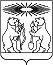 РОССИЙСКАЯ ФЕДЕРАЦИЯСеверо-Енисейский районный Совет депутатовКрасноярский крайСеверо-Енисейский районРЕШЕНИЕРОССИЙСКАЯ ФЕДЕРАЦИЯСеверо-Енисейский районный Совет депутатовКрасноярский крайСеверо-Енисейский районРЕШЕНИЕ18.12. 2018 г.№ 560-44гп Северо-Енисейскийгп Северо-ЕнисейскийПриложение 1Приложение 1Приложение 1к решению Северо-Енисейского районного Советак решению Северо-Енисейского районного Советак решению Северо-Енисейского районного Советадепутатов «О внесении изменений в решение депутатов «О внесении изменений в решение депутатов «О внесении изменений в решение Северо-Енисейского районного Совета депутатовСеверо-Енисейского районного Совета депутатовСеверо-Енисейского районного Совета депутатов«О бюджете Северо-Енисейского района«О бюджете Северо-Енисейского района«О бюджете Северо-Енисейского районана 2019 год и плановый период 2020-2021 годов»на 2019 год и плановый период 2020-2021 годов»на 2019 год и плановый период 2020-2021 годов»от 20.12.2019 № 764-55от 20.12.2019 № 764-55от 20.12.2019 № 764-55Приложение 1Приложение 1Приложение 1к решению Северо-Енисейскогок решению Северо-Енисейскогок решению Северо-Енисейского районного Совета депутатов районного Совета депутатов районного Совета депутатовот  18.12.2018  №  560-44от  18.12.2018  №  560-44от  18.12.2018  №  560-44(тыс. рублей)(тыс. рублей)№ строкиКодНаименование кода поступлений в бюджет, группы, подгруппы, статьи, подстатьи, элемента, подвида, аналитической группы вида источников финансирования дефицитов бюджетовСумма Сумма Сумма № строкиКодНаименование кода поступлений в бюджет, группы, подгруппы, статьи, подстатьи, элемента, подвида, аналитической группы вида источников финансирования дефицитов бюджетов2019 год2020 год2021 год123451440 01 02 00 00 00 0000 000Кредиты кредитных организаций в валюте  Российской Федерации-45 000,0230 000,0150 000,02440 01 02 00 00 00 0000 700Получение кредитов от кредитных организаций  в валюте Российской Федерации240 000,0320 000,0470 000,03440 01 02 00 00 05 0000 710Получение кредитов  от кредитных организаций  бюджетами  муниципальных районов в валюте Российской Федерации240 000,0320 000,0470 000,04440 01 02 00 00 00 0000 800Погашение кредитов, предоставленных кредитными организациями в валюте Российской Федерации285 000,090 000,0320 000,05440 01 02 00 00 05 0000 810Погашение бюджетами муниципальных районов кредитов от кредитных организаций в валюте Российской Федерации285 000,090 000,0320 000,06440 01 03 00 00 00 0000 000Бюджетные кредиты от других бюджетов бюджетной системы Российской Федерации150 000,0-150 000,0-150 000,07440 01 03 01 00 00 0000 700Получение бюджетных кредитов от других бюджетов бюджетной системы Российской Федерации в валюте Российской Федерации150 000,00,00,08440 01 03 01 00 05 0000 710Получение кредитов от других бюджетов бюджетной системы Российской Федерации бюджетами городских округов в валюте Российской Федерации150 000,00,00,09440 01 03 01 00 00 0000 800Погашение бюджетных кредитов, полученных от других бюджетов бюджетной системы Российской Федерации в валюте Российской Федерации0,0150 000,0150 000,010440 01 03 01 00 05 0000 810Погашение бюджетами муниципальных районов кредитов от других бюджетов бюджетной системы Российской Федерации в валюте Российской Федерации0,0150 000,0150 000,011440 01 05 00 00 00 0000 000Изменение остатков средств на счетах по учету средств бюджетов1 997,212 670,60,012440 01 05 00 00 00 0000 500Увеличение остатков средств бюджетов-2 374 966,3-2 247 552,0-2 420 497,413440 01 05 02 00 00 0000 500Увеличение прочих остатков средств бюджетов -2 374 966,3-2 247 552,0-2 420 497,414440 01 05 02 01 00 0000 510Увеличение прочих остатков денежных средств бюджетов -2 374 966,3-2 247 552,0-2 420 497,415440 01 05 02 01 05 0000 510Увеличение прочих остатков денежных средств бюджетов муниципальных районов-2 374 966,3-2 247 552,0-2 420 497,416440 01 05 00 00 00 0000 600Уменьшение остатков средств бюджетов2 376 963,52 260 222,62 420 497,417440 01 05 02 00 00 0000 600Уменьшение прочих остатков средств бюджетов 2 376 963,52 260 222,62 420 497,418440 01 05 02 01 00 0000 610Уменьшение прочих остатков денежных средств бюджетов 2 376 963,52 260 222,62 420 497,419440 01 05 02 01 05 0000 610Уменьшение прочих остатков денежных средств бюджетов муниципальных районов2 376 963,52 260 222,62 420 497,4ВсегоВсегоВсего106 997,292 670,60,0№ п/пКодглавного администратораКодглавного администратораКод классификации доходов бюджетаНаименование кода классификации доходов бюджетаНаименование кода классификации доходов бюджетаНаименование кода классификации доходов бюджета1123331440440Финансовое управление администрации Северо – Енисейского районаФинансовое управление администрации Северо – Енисейского районаФинансовое управление администрации Северо – Енисейского районаФинансовое управление администрации Северо – Енисейского района22      4401 13 02995 05 0000 1301 13 02995 05 0000 1301 13 02995 05 0000 130Прочие доходы от компенсации затрат бюджетов муниципальных районов334401 16 23051 05 0000 1401 16 23051 05 0000 1401 16 23051 05 0000 140Доходы от возмещения ущерба при возникновении страховых случаев по обязательному страхованию гражданской ответственности, когда выгодоприобретателями выступают получатели средств бюджетов муниципальных районов444401 16 23052 05 0000 1401 16 23052 05 0000 1401 16 23052 05 0000 140Доходы от возмещения ущерба при возникновении иных страховых случаев, когда выгодоприобретателями выступают получатели средств бюджетов муниципальных районов554401 16 90050 05 0000 1401 16 90050 05 0000 1401 16 90050 05 0000 140Прочие поступления от денежных взысканий (штрафов) и иных сумм в возмещение ущерба, зачисляемые в бюджеты муниципальных районов664401 17 01050 05 0000 1801 17 01050 05 0000 1801 17 01050 05 0000 180Невыясненные поступления, зачисляемые в бюджеты муниципальных районов774401 17 05050 05 0000 1801 17 05050 05 0000 1801 17 05050 05 0000 180Прочие неналоговые доходы бюджетов муниципальных районов88      4402 02 25497 05 0000 1502 02 25497 05 0000 1502 02 25497 05 0000 150Субсидии бюджетам муниципальных образований на предоставление социальных выплат молодым семьям на приобретение (строительство) жилья в рамках подпрограммы «Улучшение жилищных условий отдельных категорий граждан» государственной программы Красноярского края «Создание условий для обеспечения доступным и комфортным жильем граждан»994402 02 25519 05 0000 1502 02 25519 05 0000 1502 02 25519 05 0000 150Поддержка отрасли культуры в рамках подпрограммы «Обеспечение реализации государственной программы и прочие мероприятия» государственной программы Красноярского края «Развитие культуры и туризма»1010      4402 02 25555 05 0000 1502 02 25555 05 0000 1502 02 25555 05 0000 150Субсидии бюджетам муниципальных образований на софинансирование муниципальных программ формирования современной городской среды в рамках подпрограммы «Благоустройство дворовых и общественных территорий муниципальных образований» государственной программы Красноярского края «Содействие органам местного самоуправления в формировании современной городской среды»11114402 02 29999 05 1021 1502 02 29999 05 1021 1502 02 29999 05 1021 150Субсидии бюджетам муниципальных образований края на частичное финансирование (возмещение) расходов на региональные выплаты и выплаты, обеспечивающие уровень заработной платы работников бюджетной сферы не ниже размера минимальной заработной платы (минимального размера оплаты труда), по министерству финансов Красноярского края в рамках непрограммных расходов отдельных органов исполнительной власти 12 12      4402 02 29999 05 1023 1502 02 29999 05 1023 1502 02 29999 05 1023 150Средства на повышение минимальных размеров окладов (должностных окладов), ставок заработной платы работников бюджетной сферы края, которым предоставляется региональная выплата, и выплату заработной платы отдельным категориям работников бюджетной сферы края в части, соответствующей размерам заработной платы, установленным для целей расчета региональной выплаты, в связи с повышением размеров их оплаты труда по министерству финансов Красноярского края в рамках непрограммных расходов отдельных органов исполнительной власти13134402 02 29999 05 1031 1502 02 29999 05 1031 1502 02 29999 05 1031 150Субсидии бюджетам муниципальных районов на персональные выплаты, устанавливаемые в целях повышения оплаты труда молодым специалистам, персональные выплаты, устанавливаемые с учётом опыта работы при наличии учёной степени, почётного звания, нагрудного знака (значка), по министерству финансов Красноярского края в рамках непрограммных расходов отдельных органов исполнительной власти14144402 02 29999 05 1039 1502 02 29999 05 1039 1502 02 29999 05 1039 150Средства на частичное финансирование (возмещение) расходов на повышение размеров оплаты труда отдельным категориям работников бюджетной сферы Красноярского края по министерству финансов Красноярского края в рамках непрограммных расходов отдельных органов исполнительной власти15154402 02 29999 05 1048 1502 02 29999 05 1048 1502 02 29999 05 1048 150Субсидии на увеличение размеров оплаты труда педагогических работников муниципальных учреждений дополнительного образования, реализующих программы дополнительного образования детей, и непосредственно осуществляющих тренировочный процесс работников муниципальных спортивных школ, спортивных школ олимпийского резерва, реализующих программы спортивной подготовки, по министерству финансов Красноярского края в рамках непрограммных расходов отдельных органов исполнительной власти16164402 02 29999 05 1049 1502 02 29999 05 1049 1502 02 29999 05 1049 150Субсидии на увеличение размеров оплаты труда работников учреждений культуры, подведомственных муниципальным органам управления в области культуры, по министерству финансов Красноярского края в рамках непрограммных расходов отдельных органов исполнительной власти17174402 02 29999 05 7397 1502 02 29999 05 7397 1502 02 29999 05 7397 150Субсидии бюджетам муниципальных образований на частичное финансирование (возмещение) расходов муниципальных образований края на выплаты врачам (включая санитарных врачей), медицинским сестрам диетическим, шеф-поварам, старшим воспитателям муниципальных загородных оздоровительных лагерей, оплату услуг по санитарно-эпидемиологической оценке обстановки муниципальных загородных оздоровительных лагерей, оказанных на договорной основе, в случае отсутствия в муниципальных загородных оздоровительных лагерях санитарных врачей в рамках подпрограммы «Развитие дошкольного, общего и дополнительного образования» государственной программы Красноярского края «Развитие образования»18184402 02 29999 05 7398 1502 02 29999 05 7398 1502 02 29999 05 7398 150Субсидии бюджетам муниципальных образований на проведение мероприятий, направленных на обеспечение безопасного участия детей в дорожном движении, в рамках подпрограммы «Повышение безопасности дорожного движения» государственной программы Красноярского края «Развитие транспортной системы»19194402 02 29999 05 7412 1502 02 29999 05 7412 1502 02 29999 05 7412 150Субсидии бюджетам муниципальных образований края на обеспечение первичных мер пожарной безопасности в рамках подпрограммы «Предупреждение, спасение, помощь населению края в чрезвычайных ситуациях» государственной программы Красноярского края «Защита от чрезвычайных ситуаций природного и техногенного характера и обеспечение безопасности населения»20204402 02 29999 05 7413 1502 02 29999 05 7413 1502 02 29999 05 7413 150Субсидии бюджетам муниципальных образований края на частичное финансирование (возмещение) расходов на содержание единых дежурно-диспетчерских служб муниципальных образований Красноярского края в рамках подпрограммы «Предупреждение, спасение, помощь населению края в чрезвычайных ситуациях» государственной программы Красноярского края «Защита от чрезвычайных ситуаций природного и техногенного характера и обеспечение безопасности населения»21214402 02 29999 05 7418 1502 02 29999 05 7418 1502 02 29999 05 7418 150Субсидии бюджетам муниципальных районов и городских округов Красноярского края на создание новых и поддержку действующих спортивных клубов по месту жительства в рамках подпрограммы «Развитие массовой физической культуры и спорта» государственной программы Красноярского края «Развитие физической культуры и спорта»2222      4402 02 29999 05 7436 1502 02 29999 05 7436 1502 02 29999 05 7436 150Субсидии бюджетам муниципальных районов и городских округов Красноярского края на приобретение специализированных транспортных средств для перевозки инвалидов, спортивного оборудования, инвентаря, экипировки для занятий физической культурой и спортом лиц с ограниченными возможностями здоровья и инвалидов в муниципальных физкультурно-спортивных организациях в рамках подпрограммы «Развитие системы подготовки спортивного резерва» государственной программы Красноярского края «Развитие физической культуры и спорта»23234402 02 29999 05 7454 1502 02 29999 05 7454 1502 02 29999 05 7454 150Субсидии бюджетам муниципальных образований на развитие системы патриотического воспитания в рамках деятельности муниципальных молодежных центров в рамках подпрограммы «Патриотическое воспитание молодежи» государственной программы Красноярского края «Молодежь Красноярского края в XXI веке»24244402 02 29999 05 7456 1502 02 29999 05 7456 1502 02 29999 05 7456 150Субсидии бюджетам муниципальных образований на поддержку деятельности муниципальных молодежных центров в рамках подпрограммы «Вовлечение молодежи в социальную практику» государственной программы Красноярского края «Молодежь Красноярского края в XXI веке»25254402 02 29999 05 7463 1502 02 29999 05 7463 1502 02 29999 05 7463 150Субсидии бюджетам муниципальных образований на организацию (строительство) мест (площадок) накопления отходов потребления и приобретение контейнерного оборудования в рамках подпрограммы «Обращение с отходами» государственной программы Красноярского края «Охрана окружающей среды, воспроизводство природных ресурсов»26264402 02 29999 05 7481 1502 02 29999 05 7481 1502 02 29999 05 7481 150Субсидии бюджетам муниципальных образований на реализацию социокультурных проектов муниципальными учреждениями культуры и образовательными организациями в области культуры в рамках подпрограммы «Поддержка искусства и народного творчества» государственной программы Красноярского края «Развитие культуры и туризма»27274402 02 29999 05 7488 1502 02 29999 05 7488 1502 02 29999 05 7488 150Субсидии бюджетам муниципальных образований на комплектование книжных фондов библиотек муниципальных образований Красноярского края в рамках подпрограммы «Обеспечение реализации государственной программы и прочие мероприятия» государственной программы Красноярского края «Развитие культуры и туризма»28284402 02 29999 05 7492 1502 02 29999 05 7492 1502 02 29999 05 7492 150Субсидии бюджетам муниципальных образований на обустройство пешеходных переходов и нанесение дорожной разметки на автомобильных дорогах общего пользования местного значения в рамках подпрограммы «Повышение безопасности дорожного движения в Красноярском крае» государственной программы Красноярского края «Развитие транспортной системы»29294402 02 29999 05 7508 1502 02 29999 05 7508 1502 02 29999 05 7508 150Субсидии бюджетам муниципальных образований на содержание автомобильных дорог общего пользования местного значения за счет средств дорожного фонда Красноярского края в рамках подпрограммы «Дороги Красноярья» государственной программы Красноярского края «Развитие транспортной системы»30304402 02 29999 05 7509 1502 02 29999 05 7509 1502 02 29999 05 7509 150Субсидии бюджетам муниципальных образований на капитальный ремонт и ремонт автомобильных дорог общего пользования местного значения за счет средств дорожного фонда Красноярского края в рамках подпрограммы «Дороги Красноярья» государственной программы Красноярского края «Развитие транспортной системы»31314402 02 29999 05 7511 1502 02 29999 05 7511 1502 02 29999 05 7511 150Субсидии бюджетам муниципальных образований на выравнивание обеспеченности муниципальных образований Красноярского края по реализации ими отдельных расходных обязательств в рамках подпрограммы «Создание условий для эффективного и ответственного управления муниципальными финансами, повышения устойчивости бюджетов муниципальных образований Красноярского края» государственной программы Красноярского края «Управление государственными финансами»32324402 02 29999 05 7563 1502 02 29999 05 7563 1502 02 29999 05 7563 150Субсидии бюджетам муниципальных образований на развитие инфраструктуры общеобразовательных организаций в рамках подпрограммы «Развитие дошкольного, общего и дополнительного образования" государственной программы Красноярского края "Развитие образования»33334402 02 29999 05 7571 1502 02 29999 05 7571 1502 02 29999 05 7571 150Субсидии бюджетам муниципальных образований на финансирование (возмещение) расходов по капитальному ремонту, реконструкции находящихся в муниципальной собственности объектов коммунальной инфраструктуры, источников тепловой энергии и тепловых сетей, объектов электросетевого хозяйства и источников электрической энергии, а также на приобретение технологического оборудования, спецтехники для обеспечения функционирования систем теплоснабжения, электроснабжения, водоснабжения, водоотведения и очистки сточных вод в рамках подпрограммы «Модернизация, реконструкция и капитальный ремонт объектов коммунальной инфраструктуры муниципальных образований» государственной программы Красноярского края «Реформирование и модернизация жилищно-коммунального хозяйства и повышение энергетической эффективности»34344402 02 29999 05 7572 1502 02 29999 05 7572 1502 02 29999 05 7572 150Субсидии бюджетам муниципальных образований на строительство и (или) реконструкцию объектов коммунальной инфраструктуры, находящихся в муниципальной собственности, используемых в сфере водоснабжения, водоотведения и очистки сточных вод, в рамках подпрограммы «Чистая вода» государственной программы Красноярского края «Реформирование и модернизация жилищно-коммунального хозяйства»3535      4402 02 29999 05 7580 1502 02 29999 05 7580 1502 02 29999 05 7580 150Субсидии бюджетам муниципальных образований края, расположенных в районах Крайнего Севера и приравненных к ним местностях с ограниченными сроками завоза грузов, на финансирование затрат теплоснабжающих и энергосбытовых организаций, осуществляющих производство и (или) реализацию тепловой и электрической энергии, возникших вследствие разницы между фактической стоимостью топлива и стоимостью топлива, учтенной в тарифах на тепловую и электрическую энергию на 2019 год, в рамках подпрограммы «Обеспечение доступности платы граждан в условиях развития жилищных отношений» государственной программы Красноярского края «Реформирование и модернизация жилищно-коммунального хозяйства и повышение энергетической эффективности»36364402 02 29999 05 7741 1502 02 29999 05 7741 1502 02 29999 05 7741 150Субсидии бюджетам муниципальных образований края на реализацию проектов по благоустройству территорий сельских населенных пунктов и городских поселений с численностью населения не более 10000 человек, инициированных гражданами соответствующего населенного пункта, поселения в рамках подпрограммы «Поддержка муниципальных проектов по благоустройству территорий и вопросов местного значения» государственной программы Красноярского края «Содействие развитию местного самоуправления»37374402 02 29999 05 7840 1502 02 29999 05 7840 1502 02 29999 05 7840 150Субсидии бюджетам муниципальных образований на осуществление (возмещение) расходов, направленных на развитие и повышение качества работы муниципальных учреждений, предоставление новых муниципальных услуг, повышение их качества, в рамках подпрограммы «Поддержка внедрения стандартов предоставления (оказания) муниципальных услуг и повышения качества жизни населения» государственной программы Красноярского края «Содействие развитию местного самоуправления»38384402 02 30024 05 0151 1502 02 30024 05 0151 1502 02 30024 05 0151 150Субвенции бюджетам муниципальных образований на финансирование расходов по социальному обслуживанию граждан, в том числе по предоставлению мер социальной поддержки работникам муниципальных учреждений социального обслуживания (в соответствии с Законом края от 9 декабря 2010 года № 11-5397), в рамках подпрограммы «Повышение качества и доступности социальных услуг» государственной программы Красноярского края «Развитие системы социальной поддержки граждан»3939      4402 02 30024 05 0289 1502 02 30024 05 0289 1502 02 30024 05 0289 150Субвенции бюджетам муниципальных образований на организацию и осуществление деятельности по опеке и попечительству в отношении совершеннолетних граждан, а также в сфере патронажа (в соответствии с Законом края от 11 июля 2019 года № 7-2988)40404402 02 30024 05 0640 1502 02 30024 05 0640 1502 02 30024 05 0640 150Субвенции бюджетам муниципальных образований на обеспечение бесплатного проезда детей и лиц, сопровождающих организованные группы детей, до места нахождения загородных оздоровительных лагерей и обратно (в соответствии с Законом края от 9 декабря 2010 года № 11-5397) в рамках подпрограммы «Социальная поддержка семей, имеющих детей» государственной программы Красноярского края «Развитие системы социальной поддержки граждан»41414402 02 30024 05 7408 1502 02 30024 05 7408 1502 02 30024 05 7408 150Субвенции бюджетам муниципальных образований на обеспечение государственных гарантий реализации прав на получение общедоступного и бесплатного дошкольного образования в муниципальных дошкольных образовательных организациях, общедоступного и бесплатного дошкольного образования в муниципальных общеобразовательных организациях в части обеспечения деятельности административно-хозяйственного, учебно-вспомогательного персонала и иных категорий работников образовательных организаций, участвующих в реализации общеобразовательных программ в соответствии с федеральными государственными образовательными стандартами, в рамках подпрограммы «Развитие дошкольного, общего и дополнительного образования» государственной программы Красноярского края «Развитие образования»42424402 02 30024 05 7409 1502 02 30024 05 7409 1502 02 30024 05 7409 150Субвенции бюджетам муниципальных образований на обеспечение государственных гарантий реализации прав на получение общедоступного и бесплатного начального общего, основного общего, среднего общего образования в муниципальных общеобразовательных организациях, обеспечение дополнительного образования детей в муниципальных общеобразовательных организациях в части обеспечения деятельности административно-хозяйственного, учебно-вспомогательного персонала и иных категорий работников образовательных организаций, участвующих в реализации общеобразовательных программ в соответствии с федеральными государственными образовательными стандартами, в рамках подпрограммы «Развитие дошкольного, общего и дополнительного образования» государственной программы Красноярского края «Развитие образования»43434402 02 30024 05 7429 1502 02 30024 05 7429 1502 02 30024 05 7429 150Субвенции бюджетам муниципальных образований на осуществление государственных полномочий по осуществлению уведомительной регистрации коллективных договоров и территориальных соглашений и контроля за их выполнением по министерству экономического развития и инвестиционной политики Красноярского края в рамках непрограммных расходов отдельных органов исполнительной власти44444402 02 30024 05 7467 1502 02 30024 05 7467 1502 02 30024 05 7467 150Субвенции бюджетам муниципальных образований на обеспечение деятельности специалистов, осуществляющих переданные государственные полномочия по переселению граждан из районов Крайнего Севера и приравненных к ним местностей, в рамках подпрограммы «Улучшение жилищных условий отдельных категорий граждан» государственной программы Красноярского края «Создание условий для обеспечения доступным и комфортным жильем граждан»45454402 02 30024 05 7513 1502 02 30024 05 7513 1502 02 30024 05 7513 150Субвенции бюджетам муниципальных образований на осуществление государственных полномочий по организации деятельности органов управления системой социальной защиты населения (в соответствии с Законом края от 20 декабря 2005 года № 17-4294 «О наделении органов местного самоуправления муниципальных образований края государственными полномочиями по организации деятельности органов управления системой социальной защиты населения, обеспечивающих решение вопросов социальной поддержки и социального обслуживания населения») в рамках подпрограммы «Повышение качества и доступности социальных услуг» государственной программы Красноярского края «Развитие системы социальной поддержки граждан»46464402 02 30024 05 7514 1502 02 30024 05 7514 1502 02 30024 05 7514 150Субвенции бюджетам муниципальных образований на выполнение государственных полномочий по созданию и обеспечению деятельности административных комиссий в рамках непрограммных расходов органов судебной власти47474402 02 30024 05 7518 1502 02 30024 05 7518 1502 02 30024 05 7518 150Субвенции бюджетам муниципальных районов и городских округов края на выполнение отдельных государственных полномочий по организации проведения мероприятий по отлову и содержанию безнадзорных животных в рамках подпрограммы «Обеспечение общих условий функционирования отраслей агропромышленного комплекса» государственной программы Красноярского края «Развитие сельского хозяйства и регулирование рынков сельскохозяйственной продукции, сырья и продовольствия»48484402 02 30024 05 7519 1502 02 30024 05 7519 1502 02 30024 05 7519 150Субвенции бюджетам муниципальных образований на осуществление государственных полномочий в области архивного дела, переданных органам местного самоуправления Красноярского края, в рамках подпрограммы «Развитие архивного дела в Красноярском крае» государственной программы Красноярского края «Развитие культуры и туризма»49494402 02 30024 05 7552 1502 02 30024 05 7552 1502 02 30024 05 7552 150Субвенции бюджетам муниципальных образований на осуществление государственных полномочий по организации и осуществлению деятельности по опеке и попечительству в отношении несовершеннолетних в рамках подпрограммы «Государственная поддержка детей-сирот, расширение практики применения семейных форм воспитания» государственной программы Красноярского края «Развитие образования»50504402 02 30024 05 7554 1502 02 30024 05 7554 1502 02 30024 05 7554 150Субвенции бюджетам муниципальных образований на обеспечение выделения денежных средств на осуществление присмотра и ухода за детьми-инвалидами, детьми-сиротами и детьми, оставшимися без попечения родителей, а также детьми с туберкулезной интоксикацией, обучающимися в муниципальных образовательных организациях, реализующих образовательную программу дошкольного образования, без взимания родительской платы, в рамках подпрограммы «Развитие дошкольного, общего и дополнительного образования» государственной программы Красноярского края «Развитие образования»51514402 02 30024 05 7564 1502 02 30024 05 7564 1502 02 30024 05 7564 150Субвенции бюджетам муниципальных образований на обеспечение государственных гарантий реализации прав на получение общедоступного и бесплатного начального общего, основного общего, среднего общего образования в муниципальных общеобразовательных организациях, обеспечение дополнительного образования детей в муниципальных общеобразовательных организациях, за исключением обеспечения деятельности административно-хозяйственного, учебно-вспомогательного персонала и иных категорий работников образовательных организаций, участвующих в реализации общеобразовательных программ в соответствии с федеральными государственными образовательными стандартами, в рамках подпрограммы «Развитие дошкольного, общего и дополнительного образования» государственной программы Красноярского края «Развитие образования»52524402 02 30024 05 7566 1502 02 30024 05 7566 1502 02 30024 05 7566 150Субвенции бюджетам муниципальных образований на обеспечение питанием детей, обучающихся в муниципальных и частных образовательных организациях, реализующих основные общеобразовательные программы, без взимания платы в рамках подпрограммы «Развитие дошкольного, общего и дополнительного образования» государственной программы Красноярского края «Развитие образования»53534402 02 30024 05 7570 1502 02 30024 05 7570 1502 02 30024 05 7570 150Субвенции бюджетам муниципальных образований на реализацию отдельных мер по обеспечению ограничения платы граждан за коммунальные услуги в рамках подпрограммы «Обеспечение доступности платы граждан в условиях развития жилищных отношений» государственной программы Красноярского края «Реформирование и модернизация жилищно-коммунального хозяйства и повышение энергетической эффективности»54544402 02 30024 05 7577 1502 02 30024 05 7577 1502 02 30024 05 7577 150Субвенции бюджетам муниципальных образований на компенсацию выпадающих доходов энергоснабжающих организаций, связанных с применением государственных регулируемых цен (тарифов) на электрическую энергию, вырабатываемую дизельными электростанциями на территории Красноярского края для населения (в соответствии с Законом края от 20 декабря 2012 года № 3-963), в рамках подпрограммы «Энергосбережение и повышение энергетической эффективности в бюджетной сфере края» государственной программы Красноярского края «Энергоэффективность и развитие энергетики»55554402 02 30024 05 7587 1502 02 30024 05 7587 1502 02 30024 05 7587 150Субвенции бюджетам муниципальных образований на обеспечение жилыми помещениями детей-сирот и детей, оставшихся без попечения родителей, лиц из числа детей-сирот и детей, оставшихся без попечения родителей (в соответствии с Законом края от 24 декабря 2009 года № 9-4225), за счет средств краевого бюджета в рамках подпрограммы «Государственная поддержка детей-сирот, расширение практики применения семейных форм воспитания» государственной программы Красноярского края «Развитие образования»56564402 02 30024 05 7588 1502 02 30024 05 7588 1502 02 30024 05 7588 150Субвенции бюджетам муниципальных образований на обеспечение государственных гарантий реализации прав на получение общедоступного и бесплатного дошкольного образования в муниципальных дошкольных образовательных организациях, общедоступного и бесплатного дошкольного образования в муниципальных общеобразовательных организациях, за исключением обеспечения деятельности административно-хозяйственного, учебно-вспомогательного персонала и иных категорий работников образовательных организаций, участвующих в реализации общеобразовательных программ в соответствии с федеральными государственными образовательными стандартами, в рамках подпрограммы «Развитие дошкольного, общего и дополнительного образования» государственной программы Красноярского края «Развитие образования»57574402 02 30024 05 7604 1502 02 30024 05 7604 1502 02 30024 05 7604 150Субвенции бюджетам муниципальных образований на осуществление государственных полномочий по созданию и обеспечению деятельности комиссий по делам несовершеннолетних и защите их прав по министерству финансов Красноярского края в рамках непрограммных расходов отдельных органов исполнительной власти58584402 02 30024 05 7649 1502 02 30024 05 7649 1502 02 30024 05 7649 150Субвенции бюджетам муниципальных образований на осуществление государственных полномочий по обеспечению отдыха и оздоровления детей в рамках подпрограммы «Развитие дошкольного, общего и дополнительного образования» государственной программы Красноярского края «Развитие образования»59594402 02 30029 05 0000 1502 02 30029 05 0000 1502 02 30029 05 0000 150Субвенции бюджетам муниципальных образований на выплату и доставку компенсации родительской платы за присмотр, и уход за детьми в образовательных организациях края, реализующих образовательную программу дошкольного образования, в рамках подпрограммы «Развитие дошкольного, общего и дополнительного образования» государственной программы Красноярского края «Развитие образования»60604402 02 35082 05 0000 1502 02 35082 05 0000 1502 02 35082 05 0000 150Субвенции бюджетам муниципальных образований на обеспечение жилыми помещениями детей-сирот и детей, оставшихся без попечения родителей, лиц из числа детей-сирот и детей, оставшихся без попечения родителей, в рамках подпрограммы «Государственная поддержка детей-сирот, расширение практики применения семейных форм воспитания» государственной программы Красноярского края «Развития образования»61614402 02 35118 05 0000 1502 02 35118 05 0000 1502 02 35118 05 0000 150Осуществление первичного воинского учета на территориях, где отсутствуют военные комиссариаты, по министерству финансов Красноярского края в рамках непрограммных расходов отдельных органов исполнительной власти62624402 02 35120 05 0000 1502 02 35120 05 0000 1502 02 35120 05 0000 150Осуществление полномочий по составлению (изменению) списков кандидатов в присяжные заседатели федеральных судов общей юрисдикции в Российской Федерации по министерству финансов Красноярского края в рамках непрограммных расходов отдельных органов исполнительной власти6363      4402 02 45454  05 0000 1502 02 45454  05 0000 1502 02 45454  05 0000 150Предоставление иных межбюджетных трансфертов бюджетам муниципальных образований края на создание модельных муниципальных библиотек в рамках подпрограммы «Сохранение культурного наследия» государственной программы Красноярского края «Развитие культуры и туризма»64644402 02 49999 05 5519 1502 02 49999 05 5519 1502 02 49999 05 5519 150Предоставление иных межбюджетных трансфертов бюджетам муниципальных образований на поддержку отрасли культуры в рамках подпрограммы «Обеспечение реализации государственной программы и прочие мероприятия» государственной программы Красноярского края «Развитие отрасли культуры и туризма»65654402 02 49999 05 7744 1502 02 49999 05 7744 1502 02 49999 05 7744 150Предоставление иных межбюджетных трансфертов бюджетам муниципальных образований в целях содействия достижению и (или) поощрения достижения наилучших значений показателей эффективности деятельности органов местного самоуправления городских округов и муниципальных районов в рамках подпрограммы «Стимулирование органов местного самоуправления края к эффективной реализации полномочий, закрепленных за муниципальными образованиями» государственной программы Красноярского края «Содействие развитию местного самоуправления»6666440 2 02 49999 05 7745 150 2 02 49999 05 7745 150 2 02 49999 05 7745 150Предоставление иных межбюджетных трансфертов бюджетам муниципальных образований за содействие развитию налогового потенциала в рамках подпрограммы  «Содействие развитию налогового потенциала муниципальных образований» государственной программы Красноярского края «Содействие развитию местного самоуправления»6767      4402 03 05020 05 0000 1502 03 05020 05 0000 1502 03 05020 05 0000 150Поступления от денежных пожертвований, предоставляемых государственными (муниципальными) организациями получателям средств бюджетов муниципальных районов 6868      4402 03 05099 05 0000 1502 03 05099 05 0000 1502 03 05099 05 0000 150Прочие безвозмездные поступления от государственных (муниципальных) организаций в бюджеты муниципальных районов 6969      4402 04 05020 05 0000 1502 04 05020 05 0000 1502 04 05020 05 0000 150Поступления от денежных пожертвований, предоставляемых негосударственными организациями получателям средств бюджетов муниципальных районов7070      4402 04 05099 05 0000 1502 04 05099 05 0000 1502 04 05099 05 0000 150Прочие безвозмездные поступления от негосударственных организаций в бюджеты муниципальных районов 71714402 07 05010 05 0000 1502 07 05010 05 0000 1502 07 05010 05 0000 150Безвозмездные поступления от физических и юридических лиц на финансовое обеспечение дорожной деятельности, в том числе добровольных пожертвований, в отношении автомобильных дорог общего пользования местного значения муниципальных районов72724402 07 05020 05 0000 1502 07 05020 05 0000 1502 07 05020 05 0000 150Поступления от денежных пожертвований, предоставляемых физическими лицами получателям средств бюджетов муниципальных районов73734402 07 05030 05 0000 1502 07 05030 05 0000 1502 07 05030 05 0000 150Прочие безвозмездные поступления в бюджеты муниципальных районов74744402 08 05000 05 0000 1502 08 05000 05 0000 1502 08 05000 05 0000 150Перечисления из бюджетов муниципальных районов (в бюджеты муниципальных районов) для осуществления возврата (зачета) излишне уплаченных или излишне взысканных сумм налогов, сборов и иных платежей, а также сумм процентов за несвоевременное осуществление такого возврата и процентов, начисленных на излишне взысканные суммы75754402 18 05010 05 0000 1502 18 05010 05 0000 1502 18 05010 05 0000 150Доходы бюджетов муниципальных районов от возврата бюджетными учреждениями остатков субсидий прошлых лет76764402 18 05030 05 0000 1502 18 05030 05 0000 1502 18 05030 05 0000 150Доходы бюджетов муниципальных районов от возврата иными организациями остатков субсидий прошлых лет77774402 19 60010 05 0000 1502 19 60010 05 0000 1502 19 60010 05 0000 150Возврат прочих остатков субсидий, субвенций и иных межбюджетных трансфертов, имеющих целевое назначение, прошлых лет из бюджетов муниципальных районов7878441Администрация Северо-Енисейского районаАдминистрация Северо-Енисейского районаАдминистрация Северо-Енисейского районаАдминистрация Северо-Енисейского района79794411 08 07174 01 1000 1101 08 07174 01 1000 110Государственная пошлина за выдачу органом местного самоуправления муниципального района специального разрешения на движение по автомобильным дорогам транспортных средств, осуществляющих перевозки опасных, тяжеловесных и (или) крупногабаритных грузов, зачисляемая в бюджеты муниципальных районов (сумма платежа)Государственная пошлина за выдачу органом местного самоуправления муниципального района специального разрешения на движение по автомобильным дорогам транспортных средств, осуществляющих перевозки опасных, тяжеловесных и (или) крупногабаритных грузов, зачисляемая в бюджеты муниципальных районов (сумма платежа)80804411 08 07174 01 4000 1101 08 07174 01 4000 110Государственная пошлина за выдачу органом местного самоуправления муниципального района специального разрешения на движение по автомобильным дорогам транспортных средств, осуществляющих перевозки опасных, тяжеловесных и (или) крупногабаритных грузов, зачисляемая в бюджеты муниципальных районов (прочие поступления)Государственная пошлина за выдачу органом местного самоуправления муниципального района специального разрешения на движение по автомобильным дорогам транспортных средств, осуществляющих перевозки опасных, тяжеловесных и (или) крупногабаритных грузов, зачисляемая в бюджеты муниципальных районов (прочие поступления)81814411 11 01050 05 0000 1201 11 01050 05 0000 120Доходы, в виде прибыли, приходящейся на доли в уставных (складочных) капиталах хозяйственных товариществ и обществ, или дивидендов по акциям, принадлежащим муниципальным районамДоходы, в виде прибыли, приходящейся на доли в уставных (складочных) капиталах хозяйственных товариществ и обществ, или дивидендов по акциям, принадлежащим муниципальным районам82824411 11 05013 05 0000 1201 11 05013 05 0000 120Доходы, получаемые в виде арендной платы за земельные участки, государственная собственность на которые не разграничена и которые расположены в границах сельских поселений и межселенных территорий муниципальных районов, а также средства от продажи права на заключение договоров аренды указанных земельных участковДоходы, получаемые в виде арендной платы за земельные участки, государственная собственность на которые не разграничена и которые расположены в границах сельских поселений и межселенных территорий муниципальных районов, а также средства от продажи права на заключение договоров аренды указанных земельных участков83834411 11 05013 05 2000 1201 11 05013 05 2000 120Доходы, получаемые в виде арендной платы за земельные участки, государственная собственность на которые не разграничена и которые расположены в границах сельских поселений и межселенных территорий муниципальных районов, а также средства от продажи права на заключение договоров аренды указанных земельных участков (пени по соответствующему доходу)Доходы, получаемые в виде арендной платы за земельные участки, государственная собственность на которые не разграничена и которые расположены в границах сельских поселений и межселенных территорий муниципальных районов, а также средства от продажи права на заключение договоров аренды указанных земельных участков (пени по соответствующему доходу)84844411 11 05025 05 0000 1201 11 05025 05 0000 120Доходы, получаемые в виде арендной платы, а также средства от продажи права на заключение договоров аренды за земли, находящиеся в собственности муниципальных районов (за исключением земельных участков муниципальных бюджетных и автономных учреждений)Доходы, получаемые в виде арендной платы, а также средства от продажи права на заключение договоров аренды за земли, находящиеся в собственности муниципальных районов (за исключением земельных участков муниципальных бюджетных и автономных учреждений)85854411 11 05025 05 2000 1201 11 05025 05 2000 120Доходы, получаемые в виде арендной платы, а также средства от продажи права на заключение договоров аренды за земли, находящиеся в собственности муниципальных районов (за исключением земельных участков муниципальных бюджетных и автономных учреждений) (пени по соответствующему доходу)Доходы, получаемые в виде арендной платы, а также средства от продажи права на заключение договоров аренды за земли, находящиеся в собственности муниципальных районов (за исключением земельных участков муниципальных бюджетных и автономных учреждений) (пени по соответствующему доходу)86864411 11 05035 05 0000 1201 11 05035 05 0000 120Доходы от сдачи в аренду имущества находящегося в оперативном управлении органов управления муниципальных районов и созданных ими учреждений (за исключением имущества муниципальных бюджетных и автономных учреждений)Доходы от сдачи в аренду имущества находящегося в оперативном управлении органов управления муниципальных районов и созданных ими учреждений (за исключением имущества муниципальных бюджетных и автономных учреждений)87874411 11 05035 05 0450 1201 11 05035 05 0450 120Доходы от сдачи в аренду имущества находящегося в оперативном управлении органов управления муниципальных районов и созданных ими учреждений (за исключением имущества муниципальных бюджетных и автономных учреждений) (Комитет по управлению муниципальным имуществом администрации Северо-Енисейского района)Доходы от сдачи в аренду имущества находящегося в оперативном управлении органов управления муниципальных районов и созданных ими учреждений (за исключением имущества муниципальных бюджетных и автономных учреждений) (Комитет по управлению муниципальным имуществом администрации Северо-Енисейского района)88884411 11 05035 05 2000 1201 11 05035 05 2000 120Доходы от сдачи в аренду имущества находящегося в оперативном управлении органов управления муниципальных районов и созданных ими учреждений (за исключением имущества муниципальных бюджетных и автономных учреждений) (пени по соответствующему доходу)Доходы от сдачи в аренду имущества находящегося в оперативном управлении органов управления муниципальных районов и созданных ими учреждений (за исключением имущества муниципальных бюджетных и автономных учреждений) (пени по соответствующему доходу)89894411 11 07015 05 0000 1201 11 07015 05 0000 120Доходы от перечисления части прибыли, остающейся после уплаты налогов и иных обязательных платежей муниципальных унитарных предприятий, созданных муниципальными районамиДоходы от перечисления части прибыли, остающейся после уплаты налогов и иных обязательных платежей муниципальных унитарных предприятий, созданных муниципальными районами90904411 11 09045 05 0000 1201 11 09045 05 0000 120Прочие поступления от использования имущества, находящегося в собственности муниципальных районов (за исключением имущества муниципальных бюджетных и автономных учреждений, а также имущества муниципальных унитарных предприятий, в том числе казенных)Прочие поступления от использования имущества, находящегося в собственности муниципальных районов (за исключением имущества муниципальных бюджетных и автономных учреждений, а также имущества муниципальных унитарных предприятий, в том числе казенных)91914411 11 09045 05 2001 1201 11 09045 05 2001 120Прочие поступления от использования имущества, находящегося в собственности муниципальных районов (за исключением имущества муниципальных бюджетных и автономных учреждений, а также имущества муниципальных унитарных предприятий, в том числе казенных) (пени по соответствующему доходу) (Жилищный отдел администрации Северо-Енисейского района)Прочие поступления от использования имущества, находящегося в собственности муниципальных районов (за исключением имущества муниципальных бюджетных и автономных учреждений, а также имущества муниципальных унитарных предприятий, в том числе казенных) (пени по соответствующему доходу) (Жилищный отдел администрации Северо-Енисейского района)92924411 13 01995 05 0000 1301 13 01995 05 0000 130Прочие доходы от оказания платных услуг (работ) получателями средств бюджетов муниципальных районовПрочие доходы от оказания платных услуг (работ) получателями средств бюджетов муниципальных районов93934411 13 01995 05 0442 1301 13 01995 05 0442 130Прочие доходы от оказания платных услуг (работ) получателями средств бюджетов муниципальных районов (муниципальное казенное учреждение «Аварийно-спасательное формирование Северо-Енисейского района»)Прочие доходы от оказания платных услуг (работ) получателями средств бюджетов муниципальных районов (муниципальное казенное учреждение «Аварийно-спасательное формирование Северо-Енисейского района»)94944411 13 01995 05 0446 1301 13 01995 05 0446 130Прочие доходы от оказания платных услуг (работ) получателями средств бюджетов муниципальных районов (муниципальное казенное учреждение «Северо-Енисейская муниципальная информационная служба»)Прочие доходы от оказания платных услуг (работ) получателями средств бюджетов муниципальных районов (муниципальное казенное учреждение «Северо-Енисейская муниципальная информационная служба»)95954411 13 02995 05 0000 1301 13 02995 05 0000 130Прочие доходы от компенсации затрат бюджетов муниципальных районовПрочие доходы от компенсации затрат бюджетов муниципальных районов9696      4411 13 02995 05 0443  1301 13 02995 05 0443  130Прочие доходы от компенсации затрат бюджетов муниципальных районов (муниципальное казенное учреждение «Аварийно-спасательное формирование Северо-Енисейского района»)Прочие доходы от компенсации затрат бюджетов муниципальных районов (муниципальное казенное учреждение «Аварийно-спасательное формирование Северо-Енисейского района»)97974411 13 02995 05 0446 1301 13 02995 05 0446 130Прочие доходы от компенсации затрат бюджетов муниципальных районов (муниципальное казенное учреждение «Северо-Енисейская муниципальная информационная служба»)Прочие доходы от компенсации затрат бюджетов муниципальных районов (муниципальное казенное учреждение «Северо-Енисейская муниципальная информационная служба»)9898      4411 13 02995 05 0450 1301 13 02995 05 0450 130Прочие доходы от компенсации затрат бюджетов муниципальных районов (Комитет по управлению муниципальным имуществом администрации Северо-Енисейского района)Прочие доходы от компенсации затрат бюджетов муниципальных районов (Комитет по управлению муниципальным имуществом администрации Северо-Енисейского района)99994411 14 01050 05 0000 4101 14 01050 05 0000 410Доходы от продажи квартир, находящихся в собственности муниципальных районовДоходы от продажи квартир, находящихся в собственности муниципальных районов1001004411 14 02052 05 0000 4101 14 02052 05 0000 410Доходы от реализации имущества, находящегося в оперативном управлении учреждений, находящихся в ведении органов управления муниципальных районов (за исключением имущества муниципальных бюджетных и автономных учреждений), в части реализации основных средств по указанному имуществуДоходы от реализации имущества, находящегося в оперативном управлении учреждений, находящихся в ведении органов управления муниципальных районов (за исключением имущества муниципальных бюджетных и автономных учреждений), в части реализации основных средств по указанному имуществу1011014411 14 02052 05 0000 4401 14 02052 05 0000 440Доходы от реализации имущества, находящегося в оперативном управлении учреждений, находящихся в ведении органов управления муниципальных районов (за исключением имущества муниципальных бюджетных и автономных учреждений), в части реализации материальных запасов по указанному имуществуДоходы от реализации имущества, находящегося в оперативном управлении учреждений, находящихся в ведении органов управления муниципальных районов (за исключением имущества муниципальных бюджетных и автономных учреждений), в части реализации материальных запасов по указанному имуществу1021024411 14 02053 05 0000 4101 14 02053 05 0000 410Доходы от реализации иного имущества, находящегося в собственности муниципальных районов (за исключением имущества муниципальных бюджетных и автономных учреждений, а также имущества муниципальных унитарных предприятий, в том числе казенных), в части реализации основных средств по указанному имуществуДоходы от реализации иного имущества, находящегося в собственности муниципальных районов (за исключением имущества муниципальных бюджетных и автономных учреждений, а также имущества муниципальных унитарных предприятий, в том числе казенных), в части реализации основных средств по указанному имуществу1031034411 14 02053 05 0000 4401 14 02053 05 0000 440Доходы от реализации иного имущества, находящегося в собственности муниципальных районов (за исключением имущества муниципальных автономных учреждений, а также имущества муниципальных унитарных предприятий, в том числе казенных), в части реализации материальных запасов по указанному имуществуДоходы от реализации иного имущества, находящегося в собственности муниципальных районов (за исключением имущества муниципальных автономных учреждений, а также имущества муниципальных унитарных предприятий, в том числе казенных), в части реализации материальных запасов по указанному имуществу1041044411 14 06013 05 0000 4301 14 06013 05 0000 430Доходы от продажи земельных участков, государственная собственность на которые не разграничена и которые расположены в границах сельских поселений и межселенных территорий муниципальных районовДоходы от продажи земельных участков, государственная собственность на которые не разграничена и которые расположены в границах сельских поселений и межселенных территорий муниципальных районов1051054411 14 06025 05 0000 4301 14 06025 05 0000 430Доходы от продажи земельных участков, находящихся в собственности муниципальных районов (за исключением земельных участков муниципальных бюджетных и автономных учреждений)Доходы от продажи земельных участков, находящихся в собственности муниципальных районов (за исключением земельных участков муниципальных бюджетных и автономных учреждений)1061064411 15 02050 05 0000 1401 15 02050 05 0000 140Платежи, взимаемые органами местного самоуправления (организациями) муниципальных районов за выполнение определенных функцийПлатежи, взимаемые органами местного самоуправления (организациями) муниципальных районов за выполнение определенных функций1071074411 15 02050 05 0437 1401 15 02050 05 0437 140Платежи, взимаемые органами местного самоуправления (организациями) муниципальных районов за выполнение определенных функций (Жилищный отдел администрации Северо-Енисейского района)Платежи, взимаемые органами местного самоуправления (организациями) муниципальных районов за выполнение определенных функций (Жилищный отдел администрации Северо-Енисейского района)1081084411 15 02050 05 0438 1401 15 02050 05 0438 140Платежи, взимаемые органами местного самоуправления (организациями) муниципальных районов за выполнение определенных функций (Отдел архитектуры и градостроительства администрации Северо-Енисейского района)Платежи, взимаемые органами местного самоуправления (организациями) муниципальных районов за выполнение определенных функций (Отдел архитектуры и градостроительства администрации Северо-Енисейского района)1091094411 15 02050 05 0450 1401 15 02050 05 0450 140Платежи, взимаемые органами местного самоуправления (организациями) муниципальных районов за выполнение определенных функций (Комитет по управлению муниципальным имуществом администрации Северо-Енисейского района)Платежи, взимаемые органами местного самоуправления (организациями) муниципальных районов за выполнение определенных функций (Комитет по управлению муниципальным имуществом администрации Северо-Енисейского района)1101104411 16 18050 05 0000 1401 16 18050 05 0000 140Денежные взыскания (штрафы) за нарушение бюджетного законодательства (в части бюджетов муниципальных районов)Денежные взыскания (штрафы) за нарушение бюджетного законодательства (в части бюджетов муниципальных районов)1111114411 16 23051 05 0000 1401 16 23051 05 0000 140Доходы от возмещения ущерба при возникновении страховых случаев по обязательному страхованию гражданской ответственности, когда выгодоприобретателями выступают получатели средств бюджетов муниципальных районовДоходы от возмещения ущерба при возникновении страховых случаев по обязательному страхованию гражданской ответственности, когда выгодоприобретателями выступают получатели средств бюджетов муниципальных районов1121124411 16 23051 05 0442 1401 16 23051 05 0442 140Доходы от возмещения ущерба при возникновении страховых случаев по обязательному страхованию гражданской ответственности, когда выгодоприобретателями выступают получатели средств бюджетов муниципальных районов (муниципальное казенное учреждение «Аварийно-спасательное формирование Северо-Енисейского района»)Доходы от возмещения ущерба при возникновении страховых случаев по обязательному страхованию гражданской ответственности, когда выгодоприобретателями выступают получатели средств бюджетов муниципальных районов (муниципальное казенное учреждение «Аварийно-спасательное формирование Северо-Енисейского района»)1131134411 16 23051 05 0443 1401 16 23051 05 0443 140Доходы от возмещения ущерба при возникновении страховых случаев по обязательному страхованию гражданской ответственности, когда выгодоприобретателями выступают получатели средств бюджетов муниципальных районов (муниципальное казенное учреждение «Служба заказчика-застройщика Северо-Енисейского района»)Доходы от возмещения ущерба при возникновении страховых случаев по обязательному страхованию гражданской ответственности, когда выгодоприобретателями выступают получатели средств бюджетов муниципальных районов (муниципальное казенное учреждение «Служба заказчика-застройщика Северо-Енисейского района»)1141144411 16 23052 05 0000 1401 16 23052 05 0000 140Доходы от возмещения ущерба при возникновении иных страховых случаев, когда выгодоприобретателями выступают получатели средств бюджетов муниципальных районовДоходы от возмещения ущерба при возникновении иных страховых случаев, когда выгодоприобретателями выступают получатели средств бюджетов муниципальных районов1151154411 16 23052 05 0442 1401 16 23052 05 0442 140Доходы от возмещения ущерба при возникновении иных страховых случаев, когда выгодоприобретателями выступают получатели средств бюджетов муниципальных районов (муниципальное казенное учреждение «Аварийно-спасательное формирование Северо-Енисейского района»)Доходы от возмещения ущерба при возникновении иных страховых случаев, когда выгодоприобретателями выступают получатели средств бюджетов муниципальных районов (муниципальное казенное учреждение «Аварийно-спасательное формирование Северо-Енисейского района»)1161164411 16 23052 05 0443 1401 16 23052 05 0443 140Доходы от возмещения ущерба при возникновении иных страховых случаев, когда выгодоприобретателями выступают получатели средств бюджетов муниципальных районов (муниципальное казенное учреждение «Служба заказчика-застройщика Северо-Енисейского района»)Доходы от возмещения ущерба при возникновении иных страховых случаев, когда выгодоприобретателями выступают получатели средств бюджетов муниципальных районов (муниципальное казенное учреждение «Служба заказчика-застройщика Северо-Енисейского района»)1171174411 16 37040 05 0000 1401 16 37040 05 0000 140Поступления сумм в возмещение вреда, причиняемого автомобильным дорогам местного значения транспортными средствами, осуществляющими перевозки тяжеловесных и (или) крупногабаритных грузов, зачисляемые в бюджеты муниципальных районовПоступления сумм в возмещение вреда, причиняемого автомобильным дорогам местного значения транспортными средствами, осуществляющими перевозки тяжеловесных и (или) крупногабаритных грузов, зачисляемые в бюджеты муниципальных районов1181184411 16 51030 02 0000 1401 16 51030 02 0000 140Денежные взыскания (штрафы), установленные законами субъектов Российской Федерации за несоблюдение муниципальных правовых актов, зачисляемые в бюджеты муниципальных районовДенежные взыскания (штрафы), установленные законами субъектов Российской Федерации за несоблюдение муниципальных правовых актов, зачисляемые в бюджеты муниципальных районов1191194411 16 90050 05 0000 1401 16 90050 05 0000 140Прочие поступления от денежных взысканий (штрафов) и иных сумм в возмещение ущерба, зачисляемые в бюджеты муниципальных районовПрочие поступления от денежных взысканий (штрафов) и иных сумм в возмещение ущерба, зачисляемые в бюджеты муниципальных районов1201204411 16 90050 05 0439 1401 16 90050 05 0439 140Прочие поступления от денежных взысканий (штрафов) и иных сумм в возмещение ущерба, зачисляемые в бюджеты муниципальных районов (Комиссия по делам несовершеннолетних администрации Северо-Енисейского района)Прочие поступления от денежных взысканий (штрафов) и иных сумм в возмещение ущерба, зачисляемые в бюджеты муниципальных районов (Комиссия по делам несовершеннолетних администрации Северо-Енисейского района)1211214411 16 90050 05 0441 1401 16 90050 05 0441 140Прочие поступления от денежных взысканий (штрафов) и иных сумм в возмещение ущерба, зачисляемые в бюджеты муниципальных районов (Администрация Северо-Енисейского района)Прочие поступления от денежных взысканий (штрафов) и иных сумм в возмещение ущерба, зачисляемые в бюджеты муниципальных районов (Администрация Северо-Енисейского района)1221224411 16 90050 05 0442 1401 16 90050 05 0442 140Прочие поступления от денежных взысканий (штрафов) и иных сумм в возмещение ущерба, зачисляемые в бюджеты муниципальных районов (муниципальное казенное учреждение «Аварийно-спасательное формирование Северо-Енисейского района»)Прочие поступления от денежных взысканий (штрафов) и иных сумм в возмещение ущерба, зачисляемые в бюджеты муниципальных районов (муниципальное казенное учреждение «Аварийно-спасательное формирование Северо-Енисейского района»)1231234411 16 90050 05 0443 1401 16 90050 05 0443 140Прочие поступления от денежных взысканий (штрафов) и иных сумм в возмещение ущерба, зачисляемые в бюджеты муниципальных районов (муниципальное казенное учреждение «Служба заказчика-застройщика Северо-Енисейского района»)Прочие поступления от денежных взысканий (штрафов) и иных сумм в возмещение ущерба, зачисляемые в бюджеты муниципальных районов (муниципальное казенное учреждение «Служба заказчика-застройщика Северо-Енисейского района»)1241244411 16 90050 05 0446 1401 16 90050 05 0446 140Прочие поступления от денежных взысканий (штрафов) и иных сумм в возмещение ущерба, зачисляемые в бюджеты муниципальных районов (муниципальное казенное учреждение «Северо-Енисейская муниципальная информационная служба»)Прочие поступления от денежных взысканий (штрафов) и иных сумм в возмещение ущерба, зачисляемые в бюджеты муниципальных районов (муниципальное казенное учреждение «Северо-Енисейская муниципальная информационная служба»)1251254411 17 01050 05 0000 1801 17 01050 05 0000 180Невыясненные поступления, зачисляемые в бюджеты муниципальных районовНевыясненные поступления, зачисляемые в бюджеты муниципальных районов1261264411 17 01050 05 0442 1801 17 01050 05 0442 180Невыясненные поступления, зачисляемые в бюджеты муниципальных районов (муниципальное казенное учреждение «Аварийно-спасательное формирование Северо-Енисейского района»)Невыясненные поступления, зачисляемые в бюджеты муниципальных районов (муниципальное казенное учреждение «Аварийно-спасательное формирование Северо-Енисейского района»)1271274411 17 01050 05 0443 1801 17 01050 05 0443 180Невыясненные поступления, зачисляемые в бюджеты муниципальных районов (муниципальное казенное учреждение «Служба заказчика-застройщика Северо-Енисейского района»)Невыясненные поступления, зачисляемые в бюджеты муниципальных районов (муниципальное казенное учреждение «Служба заказчика-застройщика Северо-Енисейского района»)1281284411 17 01050 05 0446 1801 17 01050 05 0446 180Невыясненные поступления, зачисляемые в бюджеты муниципальных районов (муниципальное казенное учреждение «Северо-Енисейская муниципальная информационная служба»)Невыясненные поступления, зачисляемые в бюджеты муниципальных районов (муниципальное казенное учреждение «Северо-Енисейская муниципальная информационная служба»)1291294411 17 01050 05 0450 1801 17 01050 05 0450 180Невыясненные поступления, зачисляемые в бюджеты муниципальных районов (Комитет по управлению муниципальным имуществом администрации Северо-Енисейского района)Невыясненные поступления, зачисляемые в бюджеты муниципальных районов (Комитет по управлению муниципальным имуществом администрации Северо-Енисейского района)1301304411 17 05050 05 0000 1801 17 05050 05 0000 180Прочие неналоговые доходы бюджетов муниципальных районовПрочие неналоговые доходы бюджетов муниципальных районов1311314411 17 05050 05 0442 1801 17 05050 05 0442 180Прочие неналоговые доходы бюджетов муниципальных районов (муниципальное казенное учреждение «Аварийно-спасательное формирование Северо-Енисейского района»)Прочие неналоговые доходы бюджетов муниципальных районов (муниципальное казенное учреждение «Аварийно-спасательное формирование Северо-Енисейского района»)1321324411 17 05050 05 0443 1801 17 05050 05 0443 180Прочие неналоговые доходы бюджетов муниципальных районов (муниципальное казенное учреждение «Служба заказчика-застройщика Северо-Енисейского района»)Прочие неналоговые доходы бюджетов муниципальных районов (муниципальное казенное учреждение «Служба заказчика-застройщика Северо-Енисейского района»)1331334411 17 05050 05 0446 1801 17 05050 05 0446 180Прочие неналоговые доходы бюджетов муниципальных районов (муниципальное казенное учреждение «Северо-Енисейская муниципальная информационная служба»)Прочие неналоговые доходы бюджетов муниципальных районов (муниципальное казенное учреждение «Северо-Енисейская муниципальная информационная служба»)1341344411 17 05050 05 0450 1801 17 05050 05 0450 180Прочие неналоговые доходы бюджетов муниципальных районов (Комитет по управлению муниципальным имуществом администрации Северо-Енисейского района)Прочие неналоговые доходы бюджетов муниципальных районов (Комитет по управлению муниципальным имуществом администрации Северо-Енисейского района)1351354412 03 05099 05 0443 1502 03 05099 05 0443 150Прочие безвозмездные поступления от государственных (муниципальных) организаций в бюджеты муниципальных районов (муниципальное казенное учреждение "Служба заказчика застройщика Северо-Енисейского района")Прочие безвозмездные поступления от государственных (муниципальных) организаций в бюджеты муниципальных районов (муниципальное казенное учреждение "Служба заказчика застройщика Северо-Енисейского района")136136      4412 03 05020 05 0443 1502 03 05020 05 0443 150Поступления от денежных пожертвований, предоставляемых государственными (муниципальными) организациями получателям средств бюджетов муниципальных районов (муниципальное казенное учреждение "Служба заказчика застройщика Северо-Енисейского района")Поступления от денежных пожертвований, предоставляемых государственными (муниципальными) организациями получателям средств бюджетов муниципальных районов (муниципальное казенное учреждение "Служба заказчика застройщика Северо-Енисейского района")137137      4412 04 05020 05 0443 1502 04 05020 05 0443 150Поступления от денежных пожертвований, предоставляемых негосударственными организациями получателям средств бюджетов муниципальных районов (муниципальное казенное учреждение "Служба заказчика застройщика Северо-Енисейского района")Поступления от денежных пожертвований, предоставляемых негосударственными организациями получателям средств бюджетов муниципальных районов (муниципальное казенное учреждение "Служба заказчика застройщика Северо-Енисейского района")1381384412 04 05099 05 0443 1502 04 05099 05 0443 150Прочие безвозмездные поступления от негосударственных организаций в бюджеты муниципальных районов (муниципальное казенное учреждение "Служба заказчика застройщика Северо-Енисейского района")Прочие безвозмездные поступления от негосударственных организаций в бюджеты муниципальных районов (муниципальное казенное учреждение "Служба заказчика застройщика Северо-Енисейского района")1391394412 07 05030 05 0443 1502 07 05030 05 0443 150Прочие безвозмездные поступления в бюджеты муниципальных районов (муниципальное казенное учреждение «Служба заказчика-застройщика Северо-Енисейского района»)Прочие безвозмездные поступления в бюджеты муниципальных районов (муниципальное казенное учреждение «Служба заказчика-застройщика Северо-Енисейского района»)140140444Управление образования администрации Северо-Енисейского районаУправление образования администрации Северо-Енисейского районаУправление образования администрации Северо-Енисейского районаУправление образования администрации Северо-Енисейского района141141      4441 13 02995 05 0000 1301 13 02995 05 0000 130Прочие доходы от компенсации затрат бюджетов муниципальных районовПрочие доходы от компенсации затрат бюджетов муниципальных районов1421424441 16 23051 05 0000 1401 16 23051 05 0000 140Доходы от возмещения ущерба при возникновении страховых случаев по обязательному страхованию гражданской ответственности, когда выгодоприобретателями выступают получатели средств бюджетов муниципальных районовДоходы от возмещения ущерба при возникновении страховых случаев по обязательному страхованию гражданской ответственности, когда выгодоприобретателями выступают получатели средств бюджетов муниципальных районов1431434441 16 23052 05 0000 1401 16 23052 05 0000 140Доходы от возмещения ущерба при возникновении иных страховых случаев, когда выгодоприобретателями выступают получатели средств бюджетов муниципальных районовДоходы от возмещения ущерба при возникновении иных страховых случаев, когда выгодоприобретателями выступают получатели средств бюджетов муниципальных районов1441444441 17 01050 05 0000 1801 17 01050 05 0000 180Невыясненные поступления, зачисляемые в бюджеты муниципальных районовНевыясненные поступления, зачисляемые в бюджеты муниципальных районов1451454441 17 05050 05 0000 1801 17 05050 05 0000 180Прочие неналоговые доходы бюджетов муниципальных районовПрочие неналоговые доходы бюджетов муниципальных районов146146445Отдел культуры администрации Северо-Енисейского районаОтдел культуры администрации Северо-Енисейского районаОтдел культуры администрации Северо-Енисейского районаОтдел культуры администрации Северо-Енисейского района1471474451 11 05035 05 0000 1201 11 05035 05 0000 120Доходы от сдачи в аренду имущества находящегося в оперативном управлении органов управления муниципальных районов и созданных ими учреждений (за исключением имущества муниципальных бюджетных и автономных учреждений)Доходы от сдачи в аренду имущества находящегося в оперативном управлении органов управления муниципальных районов и созданных ими учреждений (за исключением имущества муниципальных бюджетных и автономных учреждений)148148      4451 13 02065 05 0000 1301 13 02065 05 0000 130Доходы, поступающие в порядке возмещения расходов, понесенных в связи с эксплуатацией имущества муниципальных районовДоходы, поступающие в порядке возмещения расходов, понесенных в связи с эксплуатацией имущества муниципальных районов1491494451 13 02995 05 0000 1301 13 02995 05 0000 130Прочие доходы от компенсации затрат бюджетов муниципальных районовПрочие доходы от компенсации затрат бюджетов муниципальных районов1501504451 16 23052 05 0000 1401 16 23052 05 0000 140Доходы от возмещения ущерба при возникновении иных страховых случаев, когда выгодоприобретателями выступают получатели средств бюджетов муниципальных районовДоходы от возмещения ущерба при возникновении иных страховых случаев, когда выгодоприобретателями выступают получатели средств бюджетов муниципальных районов1511514451 16 90050 05 0000 1401 16 90050 05 0000 140Прочие поступления от денежных взысканий (штрафов) и иных сумм в возмещение ущерба, зачисляемые в бюджеты муниципальных районовПрочие поступления от денежных взысканий (штрафов) и иных сумм в возмещение ущерба, зачисляемые в бюджеты муниципальных районов1521524451 16 90050 05 0445 1401 16 90050 05 0445 140Прочие поступления от денежных взысканий (штрафов) и иных сумм в возмещение ущерба, зачисляемые в бюджеты муниципальных районов (муниципальное казенное учреждение «Центр обслуживания муниципальных учреждений Северо-Енисейского района»)Прочие поступления от денежных взысканий (штрафов) и иных сумм в возмещение ущерба, зачисляемые в бюджеты муниципальных районов (муниципальное казенное учреждение «Центр обслуживания муниципальных учреждений Северо-Енисейского района»)1531534451 17 01050 05 0000 1801 17 01050 05 0000 180Невыясненные поступления, зачисляемые в бюджеты муниципальных районовНевыясненные поступления, зачисляемые в бюджеты муниципальных районов1541544451 17 05050 05 0000 1801 17 05050 05 0000 180Прочие неналоговые доходы бюджетов муниципальных районовПрочие неналоговые доходы бюджетов муниципальных районов1551554451 17 01050 05 0445 1801 17 01050 05 0445 180Невыясненные поступления, зачисляемые в бюджеты муниципальных районов (муниципальное казенное учреждение «Центр обслуживания муниципальных учреждений Северо-Енисейского района»)Невыясненные поступления, зачисляемые в бюджеты муниципальных районов (муниципальное казенное учреждение «Центр обслуживания муниципальных учреждений Северо-Енисейского района»)1561564451 17 05050 05 0445 1801 17 05050 05 0445 180Прочие неналоговые доходы бюджетов муниципальных районов (муниципальное казенное учреждение «Центр обслуживания муниципальных учреждений Северо-Енисейского района»)Прочие неналоговые доходы бюджетов муниципальных районов (муниципальное казенное учреждение «Центр обслуживания муниципальных учреждений Северо-Енисейского района»)1571574452 18 05010 05 0000 1502 18 05010 05 0000 150Доходы бюджетов муниципальных районов от возврата бюджетными учреждениями остатков субсидий прошлых летДоходы бюджетов муниципальных районов от возврата бюджетными учреждениями остатков субсидий прошлых лет158158452Отдел социальной защиты населения администрации Северо-Енисейского районаОтдел социальной защиты населения администрации Северо-Енисейского районаОтдел социальной защиты населения администрации Северо-Енисейского районаОтдел социальной защиты населения администрации Северо-Енисейского района159159      4521 13 02995 05 0000 1301 13 02995 05 0000 130Прочие доходы от компенсации затрат бюджетов муниципальных районовПрочие доходы от компенсации затрат бюджетов муниципальных районов1601604521 17 01050 05 0000 1801 17 01050 05 0000 180Невыясненные поступления, зачисляемые в бюджеты муниципальных районовНевыясненные поступления, зачисляемые в бюджеты муниципальных районов1611614521 17 05050 05 0000 1801 17 05050 05 0000 180Прочие неналоговые доходы бюджетов муниципальных районовПрочие неналоговые доходы бюджетов муниципальных районов162162459Отдел физической культуры, спорта и молодежной политики администрации Северо-Енисейского районаОтдел физической культуры, спорта и молодежной политики администрации Северо-Енисейского районаОтдел физической культуры, спорта и молодежной политики администрации Северо-Енисейского районаОтдел физической культуры, спорта и молодежной политики администрации Северо-Енисейского района1631634591 13 01995 05 0459 1301 13 01995 05 0459 130Прочие доходы от оказания платных услуг (работ) получателями средств бюджетов муниципальных районов (муниципальное казенное учреждение «Спортивный комплекс Северо-Енисейского района «Нерика»)Прочие доходы от оказания платных услуг (работ) получателями средств бюджетов муниципальных районов (муниципальное казенное учреждение «Спортивный комплекс Северо-Енисейского района «Нерика»)164164      4591 13 02065 05 0459 1301 13 02065 05 0459 130Доходы, поступающие в порядке возмещения расходов, понесенных в связи с эксплуатацией имущества муниципальных районов (муниципальное казенное учреждение «Спортивный комплекс Северо-Енисейского района «Нерика»)Доходы, поступающие в порядке возмещения расходов, понесенных в связи с эксплуатацией имущества муниципальных районов (муниципальное казенное учреждение «Спортивный комплекс Северо-Енисейского района «Нерика»)1651654591 13 02995 05 0000 1301 13 02995 05 0000 130Прочие доходы от компенсации затрат бюджетов муниципальных районовПрочие доходы от компенсации затрат бюджетов муниципальных районов1661664591 16 23051 05 0000 1401 16 23051 05 0000 140Доходы от возмещения ущерба при возникновении страховых случаев, когда выгодоприобретателями выступают получатели средств бюджетов муниципальных районовДоходы от возмещения ущерба при возникновении страховых случаев, когда выгодоприобретателями выступают получатели средств бюджетов муниципальных районов1671674591 16 23052 05 0000 1401 16 23052 05 0000 140Доходы от возмещения ущерба при возникновении иных страховых случаев по обязательному страхованию гражданской ответственности, когда выгодоприобретателями выступают получатели средств бюджетов муниципальных районовДоходы от возмещения ущерба при возникновении иных страховых случаев по обязательному страхованию гражданской ответственности, когда выгодоприобретателями выступают получатели средств бюджетов муниципальных районов1681684591 16 90050 05 0000 1401 16 90050 05 0000 140Прочие поступления от денежных взысканий (штрафов) и иных сумм в возмещение ущерба, зачисляемые в бюджеты муниципальных районовПрочие поступления от денежных взысканий (штрафов) и иных сумм в возмещение ущерба, зачисляемые в бюджеты муниципальных районов1691694591 16 90050 05 0459 1401 16 90050 05 0459 140Прочие поступления от денежных взысканий (штрафов) и иных сумм в возмещение ущерба, зачисляемые в бюджеты муниципальных районов (муниципальное казенное учреждение «Спортивный комплекс Северо-Енисейского района «Нерика»)Прочие поступления от денежных взысканий (штрафов) и иных сумм в возмещение ущерба, зачисляемые в бюджеты муниципальных районов (муниципальное казенное учреждение «Спортивный комплекс Северо-Енисейского района «Нерика»)1701704591 17 01050 05 0000 1801 17 01050 05 0000 180Невыясненные поступления, зачисляемые в бюджеты муниципальных районовНевыясненные поступления, зачисляемые в бюджеты муниципальных районов1711714591 17 01050 05 0459 1801 17 01050 05 0459 180Невыясненные поступления, зачисляемые в бюджеты муниципальных районов (муниципальное казенное учреждение «Спортивный комплекс Северо-Енисейского района «Нерика»)Невыясненные поступления, зачисляемые в бюджеты муниципальных районов (муниципальное казенное учреждение «Спортивный комплекс Северо-Енисейского района «Нерика»)1721724591 17 05050 05 0000 1801 17 05050 05 0000 180Прочие неналоговые доходы бюджетов муниципальных районовПрочие неналоговые доходы бюджетов муниципальных районов1731734591 17 05050 05 0459 1801 17 05050 05 0459 180Прочие неналоговые доходы бюджетов муниципальных районов (муниципальное казенное учреждение «Спортивный комплекс Северо-Енисейского района «Нерика»)Прочие неналоговые доходы бюджетов муниципальных районов (муниципальное казенное учреждение «Спортивный комплекс Северо-Енисейского района «Нерика»)1741744592 03 05010 05 0000 1502 03 05010 05 0000 150Предоставление  государственными (муниципальными) организациями грантов для получателей средств бюджетов муниципальных районовПредоставление  государственными (муниципальными) организациями грантов для получателей средств бюджетов муниципальных районов175175000Иные доходы районного бюджета, администрирование которых может осуществляться главными администраторами доходов краевого и районного бюджетов в пределах их компетенцииИные доходы районного бюджета, администрирование которых может осуществляться главными администраторами доходов краевого и районного бюджетов в пределах их компетенцииИные доходы районного бюджета, администрирование которых может осуществляться главными администраторами доходов краевого и районного бюджетов в пределах их компетенцииИные доходы районного бюджета, администрирование которых может осуществляться главными администраторами доходов краевого и районного бюджетов в пределах их компетенции1761760001 16 03 010 01 0000 1401 16 03 010 01 0000 140Денежные взыскания (штрафы) за нарушение законодательства о налогах и сборах, предусмотренные статьями 116, 118, статьей 119.1, пунктами 1 и 2 статьи 120, статьями 125, 126, 128, 129, 129.1, 132, 133, 134, 135, 135.1 Налогового кодекса Российской ФедерацииДенежные взыскания (штрафы) за нарушение законодательства о налогах и сборах, предусмотренные статьями 116, 118, статьей 119.1, пунктами 1 и 2 статьи 120, статьями 125, 126, 128, 129, 129.1, 132, 133, 134, 135, 135.1 Налогового кодекса Российской Федерации1771770001 16 03030 01 0000 1401 16 03030 01 0000 140Денежные взыскания (штрафы) за административные правонарушения в области налогов и сборов, предусмотренные Кодексом Российской Федерации об административных правонарушенияхДенежные взыскания (штрафы) за административные правонарушения в области налогов и сборов, предусмотренные Кодексом Российской Федерации об административных правонарушениях1781780001 16 06 000 01 0000 1401 16 06 000 01 0000 140Денежные взыскания (штрафы) за нарушение законодательства о применении контрольно-кассовой техники при осуществлении наличных денежных расчетов и (или) расчетов с использованием платежных картДенежные взыскания (штрафы) за нарушение законодательства о применении контрольно-кассовой техники при осуществлении наличных денежных расчетов и (или) расчетов с использованием платежных карт1791790001 16 08 000 01 0000 1401 16 08 000 01 0000 140Денежные взыскания (штрафы) за административные правонарушения в области государственного регулирования производства и оборота этилового спирта, алкогольной, спиртосодержащей и табачной продукцииДенежные взыскания (штрафы) за административные правонарушения в области государственного регулирования производства и оборота этилового спирта, алкогольной, спиртосодержащей и табачной продукции1801800001 16 08 010 01 0000 1401 16 08 010 01 0000 140Денежные взыскания (штрафы) за административные правонарушения в области государственного регулирования производства и оборота этилового спирта, алкогольной, спиртосодержащей продукцииДенежные взыскания (штрафы) за административные правонарушения в области государственного регулирования производства и оборота этилового спирта, алкогольной, спиртосодержащей продукции1811810001 16 21 050 05 0000 1401 16 21 050 05 0000 140Денежные взыскания (штрафы) и иные суммы, взыскиваемые с лиц, виновных в совершении преступлений, и в возмещение ущерба имуществу, зачисляемые в бюджеты муниципальных районовДенежные взыскания (штрафы) и иные суммы, взыскиваемые с лиц, виновных в совершении преступлений, и в возмещение ущерба имуществу, зачисляемые в бюджеты муниципальных районов1821820001 16 23 051 05 0000 1401 16 23 051 05 0000 140Доходы от возмещения ущерба при возникновении страховых случаев по обязательному страхованию гражданской ответственности, когда выгодоприобретателями выступают получатели средств бюджетов муниципальных районовДоходы от возмещения ущерба при возникновении страховых случаев по обязательному страхованию гражданской ответственности, когда выгодоприобретателями выступают получатели средств бюджетов муниципальных районов1831830001 16 23 052 05 0000 1401 16 23 052 05 0000 140Доходы от возмещения ущерба при возникновении иных страховых случаев, когда выгодоприобретателями выступают получатели средств бюджетов муниципальных районовДоходы от возмещения ущерба при возникновении иных страховых случаев, когда выгодоприобретателями выступают получатели средств бюджетов муниципальных районов1841840001 16 25 010 01 0000 1401 16 25 010 01 0000 140Денежные взыскания (штрафы) за нарушение законодательства Российской Федерации о недрахРоссссДенежные взыскания (штрафы) за нарушение законодательства Российской Федерации о недрахРосссс1851850001 16 25 030 01 0000 1401 16 25 030 01 0000 140Денежные взыскания (штрафы) за нарушение законодательства Российской Федерации об охране и использовании животного мираДенежные взыскания (штрафы) за нарушение законодательства Российской Федерации об охране и использовании животного мира1861860001 16 25 060 01 0000 1401 16 25 060 01 0000 140Денежные взыскания (штрафы) за нарушение земельного законодательстваДенежные взыскания (штрафы) за нарушение земельного законодательства1871870001 16 25 074 05 0000 1401 16 25 074 05 0000 140Денежные взыскания (штрафы) за нарушение лесного законодательства на лесных участках, находящихся в собственности муниципальных районовДенежные взыскания (штрафы) за нарушение лесного законодательства на лесных участках, находящихся в собственности муниципальных районов1881880001 16 25 085 05 0000 1401 16 25 085 05 0000 140Денежные взыскания (штрафы) за нарушение водного законодательства, установленное на водных объектах, находящихся в собственности муниципальных районовДенежные взыскания (штрафы) за нарушение водного законодательства, установленное на водных объектах, находящихся в собственности муниципальных районов1891890001 16 28 000 01 0000 1401 16 28 000 01 0000 140Денежные взыскания (штрафы) за нарушение законодательства в области обеспечения санитарно-эпидемиологического благополучия человека и законодательства в сфере защиты прав потребителейДенежные взыскания (штрафы) за нарушение законодательства в области обеспечения санитарно-эпидемиологического благополучия человека и законодательства в сфере защиты прав потребителей1901900001 16 30 000 01 0000 1401 16 30 000 01 0000 140Денежные взыскания (штрафы) за правонарушения в области дорожного движенияДенежные взыскания (штрафы) за правонарушения в области дорожного движения1911910001 16 30 030 01 0000 1401 16 30 030 01 0000 140Прочие денежные взыскания (штрафы) за правонарушения в области дорожного движенияПрочие денежные взыскания (штрафы) за правонарушения в области дорожного движения1921920001 16 30 010 01 0000 1401 16 30 010 01 0000 140Денежные взыскания (штрафы) за нарушение правил перевозки крупногабаритных и тяжеловесных грузов по автомобильным дорогам общего пользованияДенежные взыскания (штрафы) за нарушение правил перевозки крупногабаритных и тяжеловесных грузов по автомобильным дорогам общего пользования1931930001 16 30 014 01 0000 1401 16 30 014 01 0000 140Денежные взыскания (штрафы) за нарушение правил перевозки крупногабаритных и тяжеловесных грузов по автомобильным дорогам общего пользования местного значения муниципальных районовДенежные взыскания (штрафы) за нарушение правил перевозки крупногабаритных и тяжеловесных грузов по автомобильным дорогам общего пользования местного значения муниципальных районов1941940001 16 32 000 05 0000 1401 16 32 000 05 0000 140Денежные взыскания, налагаемые в возмещение ущерба, причиненного в результате незаконного или нецелевого использования бюджетных средств (в части федерального бюджета) (федеральные государственные органы, Банк России, органы управления государственными внебюджетными фондами Российской Федерации)Денежные взыскания, налагаемые в возмещение ущерба, причиненного в результате незаконного или нецелевого использования бюджетных средств (в части федерального бюджета) (федеральные государственные органы, Банк России, органы управления государственными внебюджетными фондами Российской Федерации)1951950001 16 33 050 05 0000 1401 16 33 050 05 0000 140Денежные взыскания (штрафы) за нарушение законодательства Российской Федерации о контрактной системе в сфере закупок товаров, работ, услуг для обеспечения государственных и муниципальных нужд для нужд муниципальных районовДенежные взыскания (штрафы) за нарушение законодательства Российской Федерации о контрактной системе в сфере закупок товаров, работ, услуг для обеспечения государственных и муниципальных нужд для нужд муниципальных районов1961960001 16 35 030 05 0000 1401 16 35 030 05 0000 140Суммы по искам о возмещении вреда, причиненного окружающей среде, подлежащие зачислению в бюджеты муниципальных районовСуммы по искам о возмещении вреда, причиненного окружающей среде, подлежащие зачислению в бюджеты муниципальных районов1971970001 16 37 040 05 0000 1401 16 37 040 05 0000 140Поступления сумм в возмещение вреда, причиняемого автомобильным дорогам местного значения транспортными средствами, осуществляющими перевозки тяжеловесных и (или) крупногабаритных грузов, зачисляемые в бюджеты муниципальных районовПоступления сумм в возмещение вреда, причиняемого автомобильным дорогам местного значения транспортными средствами, осуществляющими перевозки тяжеловесных и (или) крупногабаритных грузов, зачисляемые в бюджеты муниципальных районов1981980001 16 43 000 01 0000 1401 16 43 000 01 0000 140Денежные взыскания (штрафы) за нарушение законодательства Российской Федерации об административных правонарушениях, предусмотренные статьей 20.25 Кодекса Российской Федерации об административных правонарушенияхДенежные взыскания (штрафы) за нарушение законодательства Российской Федерации об административных правонарушениях, предусмотренные статьей 20.25 Кодекса Российской Федерации об административных правонарушениях1991990001 16 51 030 02 0000 1401 16 51 030 02 0000 140Денежные взыскания (штрафы), установленные законами субъектов Российской Федерации за несоблюдение муниципальных правовых актов, зачисляемые в бюджеты муниципальных районовДенежные взыскания (штрафы), установленные законами субъектов Российской Федерации за несоблюдение муниципальных правовых актов, зачисляемые в бюджеты муниципальных районов2002000001 16 90 050 05 0000 1401 16 90 050 05 0000 140Прочие поступления от денежных взысканий (штрафов) и иных сумм в возмещение ущерба, зачисляемые в бюджеты муниципальных районовПрочие поступления от денежных взысканий (штрафов) и иных сумм в возмещение ущерба, зачисляемые в бюджеты муниципальных районов2012010001 17 01 050 05 0000 1801 17 01 050 05 0000 180Невыясненные поступления, зачисляемые в бюджеты муниципальных районовНевыясненные поступления, зачисляемые в бюджеты муниципальных районов2022020001 17 05 050 05 0000 1801 17 05 050 05 0000 180Прочие неналоговые доходы бюджетов муниципальных районовПрочие неналоговые доходы бюджетов муниципальных районов№ строкиКод  главногоадминистратора Код классификации источников финансирования дефицита бюджета районаНаименование кода группы, подгруппы, статьи, вида источника финансирования дефицита бюджета, кода классификации операций сектора государственного управления, относящихся к источникам финансирования дефицитов бюджетов Российской Федерации1231440Финансовое управление администрации Северо-Енисейского районаФинансовое управление администрации Северо-Енисейского района244001 02 00 00 05 0000 710Получение кредитов  от кредитных организаций  бюджетами  муниципальных районов в валюте Российской Федерации344001 02 00 00 05 0000 810Погашение бюджетами муниципальных районов кредитов от кредитных организаций в валюте Российской Федерации444001 03 01 00 05 0000 710Получение кредитов от других бюджетов бюджетной системы Российской Федерации бюджетами муниципальных районов в валюте Российской Федерации544001 03 01 00 05 0000 810Погашение бюджетами муниципальных районов кредитов от других бюджетов бюджетной системы Российской Федерации в валюте Российской Федерации644001 05 02 01 05 0000 510Увеличение прочих остатков денежных средств бюджетов муниципальных районов744001 05 02 01 05 0000 610Уменьшение прочих остатков денежных средств бюджетов муниципальных районовПриложение 2к решению Северо-Енисейского районного Совета депутатов «О внесении изменений в решение                         Северо- Енисейского районного Совета депутатов                                                                                                                                                                                                     «О бюджете Северо-Енисейского района на 2019 год и плановый период 2020-2021 годов»от 20.12.2019 № 764-55  Приложение 4к решению Северо-Енисейского  районного Совета депутатов  от  18.12.2018  №  560-44(тыс. рублей)(тыс. рублей)(тыс. рублей)(тыс. рублей)(тыс. рублей)(тыс. рублей)(тыс. рублей)(тыс. рублей)(тыс. рублей)(тыс. рублей)(тыс. рублей)(тыс. рублей)(тыс. рублей)№ строкиКод классификации доходов бюджетаКод классификации доходов бюджетаКод классификации доходов бюджетаКод классификации доходов бюджетаКод классификации доходов бюджетаКод классификации доходов бюджетаКод классификации доходов бюджетаКод классификации доходов бюджетаНаименование кода классификации доходов бюджетаДоходы бюджета Северо-Енисейского района 
 2019 годаДоходы бюджета Северо-Енисейского района 
 2020 годаДоходы бюджета Северо-Енисейского района 
 2021 года№ строкикод главного администраторакод группыкод подгруппыкод статьикод подстатьикод элементакод группы подвидакод аналитической группы подвидаНаименование кода классификации доходов бюджетаДоходы бюджета Северо-Енисейского района 
 2019 годаДоходы бюджета Северо-Енисейского района 
 2020 годаДоходы бюджета Северо-Енисейского района 
 2021 года123456789101112100010000000000000000НАЛОГОВЫЕ И НЕНАЛОГОВЫЕ ДОХОДЫ1 135 167,11 317 588,01 339 466,2218210100000000000000НАЛОГИ НА ПРИБЫЛЬ, ДОХОДЫ1 008 733,21 227 547,01 255 850,0318210101000000000110Налог на прибыль организаций460 682,0605 200,0608 600,0418210101012020000110Налог на прибыль организаций (за исключением консолидированных групп налогоплательщиков), зачисляемый в бюджеты субъектов Российской Федерации460 682,0605 200,0608 600,0518210102000010000110Налог на доходы физических лиц548 051,2622 347,0647 250,0618210102010010000110Налог на доходы физических лиц с доходов, источником которых является налоговый агент, за исключением доходов, в отношении которых исчисление и уплата налога осуществляются в соответствии со статьями 227, 227.1 и 228 Налогового кодекса Российской Федерации545 558,5619 759,8644 546,5718210102020010000110Налог на доходы физических лиц с доходов, полученных от осуществления деятельности физическими лицами, зарегистрированными в качестве индивидуальных предпринимателей, нотариусов, занимающихся частной практикой, адвокатов, учредивших адвокатские кабинеты и других лиц, занимающихся частной практикой в соответствии со статьей 227 Налогового кодекса Российской Федерации0,3157,2163,5818210102030010000110Налог на доходы физических лиц с доходов, полученных физическими лицами в соответствии со статьей  228 Налогового Кодекса Российской Федерации 112,4280,0290,0918210102040010000110Налог на доходы физических лиц в виде фиксированных авансовых платежей с доходов, полученных физическими лицами, являющимися иностранными гражданами, осуществляющими трудовую деятельность по найму на основании патента в соответствии со статьей 227.1 Налогового кодекса Российской Федерации2 380,02 150,02 250,01010010300000000000000НАЛОГИ НА ТОВАРЫ (РАБОТЫ, УСЛУГИ), РЕАЛИЗУЕМЫЕ НА ТЕРРИТОРИИ РОССИЙСКОЙ ФЕДЕРАЦИИ1 472,31 317,21 317,21110010302000010000110Акцизы по подакцизным товарам (продукции), производимым на территории Российской Федерации1 472,31 317,21 317,21210010302231010000110Доходы от уплаты акцизов на дизельное топливо, подлежащие распределению между бюджетами субъектов Российской Федерации и местными бюджетами с учетом установленных дифференцированных нормативов отчислений в местные бюджеты674,3477,1477,11310010302241010000110Доходы от уплаты акцизов на моторные масла для дизельных и (или) карбюраторных (инжекторных) двигателей, подлежащие распределению между бюджетами субъектов Российской Федерации и местными бюджетами с учетом установленных дифференцированных нормативов отчислений в местные бюджеты4,63,43,41410010302251010000110Доходы от уплаты акцизов на автомобильный бензин, подлежащие распределению между бюджетами субъектов Российской Федерации и местными бюджетами с учетом установленных дифференцированных нормативов отчислений в местные бюджеты889,3924,7924,71510010302261010000110Доходы от уплаты акцизов на прямогонный бензин, подлежащие распределению между бюджетами субъектов Российской Федерации и местными бюджетами с учетом установленных дифференцированных нормативов отчислений в местные бюджеты-95,9-88,0-88,01618210500000000000000НАЛОГИ НА СОВОКУПНЫЙ ДОХОД9 988,88 900,02 385,01718210502000020000110Единый налог на вмененный доход для отдельных видов деятельности9 864,18 700,02 175,01818210502010020000110Единый налог на вмененный доход для отдельных видов деятельности9 800,08 700,02 175,01918210504000020000110Налог, взимаемый в связи с применением патентной системы налогообложения124,7200,0210,02018210504020020000110Налог, взимаемый в связи с применением патентной системы налогообложения, зачисляемый в бюджеты муниципальных районов124,7200,0210,02118210600000000000000НАЛОГИ НА ИМУЩЕСТВО2 991,32 756,02 866,02218210601000000000110Налог на имущество физических лиц867,2624,0650,02318210601030050000110Налог на имущество физических лиц, взимаемый по ставкам, применяемым к объектам налогообложения, расположенным в границах межселенных территорий867,2624,0650,02418210606000000000110Земельный налог2 124,12 132,02 216,02518210606030000000110Земельный налог с организаций1 774,01 872,01 946,02618210606040000000110Земельный налог с физических лиц350,1260,0270,02700010800000000000000ГОСУДАРСТВЕННАЯ ПОШЛИНА1 648,01 768,01 838,02818210803000010000110Государственная пошлина по делам, рассматриваемым в судах общей юрисдикции, мировыми судьями1 401,61 569,61 639,62944110807000000000110Государственная пошлина за государственную регистрацию, а так же за совершение прочих юридически значимых действий246,4198,4198,43044110807174010000110Государственная пошлина за выдачу органом местного самоуправления муниципального района специального разрешения на движение по автомобильным дорогам транспортных средств, осуществляющих перевозки опасных, тяжеловесных и (или) крупногабаритных грузов, зачисляемая в бюджеты муниципальных районов246,4198,4198,43144111100000000000000ДОХОДЫ ОТ ИСПОЛЬЗОВАНИЯ ИМУЩЕСТВА, НАХОДЯЩЕГОСЯ В ГОСУДАРСТВЕННОЙ И МУНИЦИПАЛЬНОЙ СОБСТВЕННОСТИ62 418,055 997,456 156,73244111105000000000120Доходы, получаемые в виде арендной либо иной платы за передачу в возмездное пользование государственного и муниципального имущества (за исключением имущества бюджетных и автономных учреждений, а также имущества государственных и муниципальных унитарных предприятий, в том числе казенных)62 087,955 996,456 155,73344111105010000000120Доходы, получаемые в виде арендной платы за земельные участки, государственная собственность на которые не разграничена, а также средства от продажи права на заключение договоров аренды указанных земельных участков26 600,029 000,029 000,03444111105013050000120Доходы, получаемые в виде арендной платы за земельные участки, государственная собственность на которые не разграничена и которые расположены в границах межселенных территорий муниципальных районов, а также средства от продажи права на заключение договоров аренды указанных земельных участков26 600,029 000,029 000,03544111105020000000120Доходы, получаемые в виде арендной платы за земли после разграничения государственной собственности на землю, а также средства от продажи права на заключение договоров аренды указанных земельных участков (за исключением земельных участков муниципальных бюджетных и автономных учреждений)11 295,03 000,03 000,03644111105025050000120Доходы, получаемые в виде арендной платы, а также средства от продажи права на заключение договоров аренды за земли, находящиеся в собственности муниципальных районов (за исключением земельных участков муниципальных бюджетных и автономных учреждений)11 295,03 000,03 000,03744111105030000000120Доходы от сдачи в аренду имущества, находящегося в оперативном управлении органов государственной власти, органов местного самоуправления, государственных внебюджетных фондов и созданных ими учреждений (за исключением имущества муниципальных бюджетных и автономных учреждений)24 192,923 996,424 155,73844111105035050000120Доходы от сдачи в аренду имущества, находящегося в оперативном управлении органов управления муниципальных районов и созданных ими учреждений (за исключением имущества муниципальных бюджетных и автономных учреждений)24 192,923 996,424 155,7394411110700000000120Платежи от государственных и муниципальных унитарных предприятий9,11,01,04044111107010000000120Доходы от перечисления части прибыли государственных и муниципальных унитарных предприятий, остающейся после уплаты налогов и обязательных платежей9,11,01,04144111107015050000120Доходы от перечисления части прибыли, остающейся после уплаты налогов и иных обязательных платежей муниципальных унитарных предприятий, созданных муниципальными районами9,11,01,04244111109040000000120Прочие поступления от использования имущества, находящегося в собственности муниципальных районов (за исключением имущества муниципальных бюджетных и автономных учреждений, а также имущества муниципальных унитарных предприятий, в том числе казенных)321,00,00,04344111109045050000120Прочие поступления от использования имущества, находящегося в собственности муниципальных районов (за исключением имущества муниципальных бюджетных и автономных учреждений, а также имущества муниципальных унитарных предприятий, в том числе казенных)321,00,00,04404811200000000000000ПЛАТЕЖИ ПРИ ПОЛЬЗОВАНИИ ПРИРОДНЫМИ РЕСУРСАМИ5 163,44 330,04 330,04504811201000016000000Плата за негативное воздействие на окружающую среду5 163,44 330,04 330,04604811201010016000120Плата за выбросы загрязняющих веществ в атмосферный воздух стационарными объектами1 139,81 100,01 100,04704811201030016000120Плата за сбросы загрязняющих веществ в водные объекты433,61 000,01 000,04804811201040010000120Плата за размещение отходов производства и потребления3 590,02 230,02 230,04904811201041016000120Плата за размещение отходов производства и потребления (федеральные государственные органы,Банк России, органы управления государственными внебюджетными фондами Российской Федерации)3 425,02 200,02 200,05004811201042016000120Плата за размещение твердых коммунальных отходов (федеральные государственные органы,Банк России, органы управления государственными внебюджетными фондами Российской Федерации)165,030,030,05100011300000000000000ДОХОДЫ ОТ ОКАЗАНИЯ ПЛАТНЫХ УСЛУГ (РАБОТ) И КОМПЕНСАЦИИ ЗАТРАТ ГОСУДАРСТВА6 067,15 853,45 853,45200011301000000000130Доходы от оказания платных услуг (работ)5 478,45 838,45 838,45344111301995050000130Прочие доходы от оказания платных услуг (работ) получателями средств бюджетов муниципальных районов 4 738,45 638,45 638,45445911301995050459130Прочие доходы от оказания платных услуг (работ) получателями средств бюджетов муниципальных районов 740,0200,0200,05500011302000000000130Доходы от компенсации затрат государства588,715,015,05600011302060000000130Доходы, поступающие в порядке возмещения расходов, понесенных в связи с эксплуатацией имущества68,90,00,05744511302995050000130Доходы, поступающие в порядке возмещения расходов, понесенных в связи с эксплуатацией имущества68,90,00,05800011302990000000130Прочие доходы от компенсации затрат государства519,815,015,05944111302995050000130Прочие доходы от компенсации затрат бюджетов муниципальных районов204,715,015,06044111302995050443130Прочие доходы от компенсации затрат бюджетов муниципальных районов212,70,00,06144111302995050446130Прочие доходы от компенсации затрат бюджетов муниципальных районов2,00,00,06244111302995050450130Прочие доходы от компенсации затрат бюджетов муниципальных районов16,90,00,06344411302995050000130Прочие доходы от компенсации затрат бюджетов муниципальных районов81,80,00,06444511302995050000130Прочие доходы от компенсации затрат бюджетов муниципальных районов1,70,00,06544111400000000000000ДОХОДЫ ОТ ПРОДАЖИ МАТЕРИАЛЬНЫХ И НЕМАТЕРИАЛЬНЫХ АКТИВОВ32 085,05 950,05 700,06644111401000000000410Доходы от продажи квартир30 500,05 000,05 000,06744111401050050000410Доходы от продажи квартир, находящихся в собственности муниципальных районов30 500,05 000,05 000,06844111402000000000410Доходы от реализации имущества, находящегося в государственной и муниципальной собственности (за исключением движимого имущества бюджетных и автономных учреждений, а также имущества государственных и муниципальных унитарных предприятий, в том числе казенных)0,0700,0700,06944111402053050000410Доходы от реализации иного имущества, находящегося в собственности муниципальных районов (за исключением имущества муниципальных бюджетных и автономных учреждений, а также имущества муниципальных унитарных предприятий, в том числе казенных), в части реализации основных средств по указанному имуществу0,0700,0700,07044111406000000000430Доходы от продажи земельных участков, находящихся в государственной и муниципальной собственности 1 585,0250,00,07144111406010000000430Доходы от продажи земельных участков, государственная собственность на которые не разграничена735,0200,00,07244111406013050000430Доходы от продажи земельных участков, государственная собственность на которые не разграничена и которые расположены в границах межселенных территорий муниципальных районов735,0200,00,07344111406020000000430Доходы от продажи земельных участков, государственная собственность на которые не разграничена (за исключением земельных участков бюджетных и автономных учреждений) 850,050,00,07444111406025050000430Доходы от продажи земельных участков, находящихся в собственности муниципальных районов (за исключением земельных участков муниципальных бюджетных и автономных учреждений) 850,050,00,07500011500000000000000АДМИНИСТРАТИВНЫЕ ПЛАТЕЖИ И СБОРЫ46,761,262,17600011502000000000140Платежи, взимаемые государственными и муниципальными органами (организациями) за выполнение определенных функций46,761,262,17744111502050050000140Платежи, взимаемые органами местного самоуправления (организациями) муниципальных районов за выполнение определенных функций46,761,262,17800011600000000000000ШТРАФЫ, САНКЦИИ, ВОЗМЕЩЕНИЕ УЩЕРБА4 553,23 107,83 107,87918211603010010000140Денежные взыскания (штрафы) за нарушение законодательства о налогах и сборах, предусмотренные статьями 116,119.1,119.2, пунктами 1 и 2 статьи 130, статьями 125.126,126.1,128,129, 129.1,132,133,134,135,135.1 Налогового кодекса Российской Федерации1,50,00,08000011608000010000140Денежные взыскания (штрафы) за административные правонарушения в области государственного регулирования производства и оборота этилового спирта, алкогольной, спиртосодержащей и табачной продукции 305,0235,0235,08118811608010016000140Денежные взыскания (штрафы) за административные правонарушения в области государственного регулирования производства и оборота этилового спирта, алкогольной, спиртосодержащей продукции 305,0235,0235,08200011625010010000140Денежные взыскания (штрафы) за нарушения законодательства о недрах 0,06,06,08304811625010016000140Денежные взыскания (штрафы) за нарушения законодательства о недрах (федеральные государственные органы, Банк России, органы управления государственными внебюджетными фондами Российской Федерации)0,06,06,08400011628000010000140Денежные взыскания (штрафы) за нарушение  законодательства в области обеспечения санитарно-эпидемиологического благополучия человека и законодательства в сфере защиты прав потребителей 1,55,05,08518811628000016000140Денежные взыскания (штрафы) за нарушение  законодательства в области обеспечения санитарно-эпидемиологического благополучия человека и законодательства в сфере защиты прав потребителей 1,55,05,08600011630000010000140Денежные взыскания (штрафы) за правонарушения в области дорожного движения1 551,0800,0800,08718811630000010000140Денежные взыскания (штрафы) за нарушения правил перевозки крупногабаритных и тяжеловесных грузов по автомобильным дорогам общего пользования местного значения муниципальных районов480,0200,0200,08818811630014010000140Денежные взыскания (штрафы) за нарушение правил перевозки крупногабаритных и тяжеловесных грузов по автомобильным дорогам общего пользования местного значения муниципальных районов480,0200,0200,08900011630000010000140Денежные взыскания (штрафы) за правонарушения в области дорожного движения 1 071,0600,0600,09018811630030016000140Прочие денежные взыскания (штрафы) за правонарушения в области дорожного движения 1 071,0600,0600,09100011633050056000140Денежные взыскания (штрафы) за нарушение законодательства Российской Федерации о контрактной системе в сфере закупок товаров,работ,услуг для обеспечения государственных и муниципальных нужд для нужд муниципальных районов 175,00,00,09211911633050056000140Денежные взыскания (штрафы) за нарушение законодательства Российской Федерации о контрактной системе в сфере закупок товаров,работ,услуг для обеспечения государственных и муниципальных нужд для нужд муниципальных районов 95,00,00,09316111633050056000140Денежные взыскания (штрафы) за нарушение законодательства Российской Федерации о контрактной системе в сфере закупок товаров,работ,услуг для обеспечения государственных и муниципальных нужд для нужд муниципальных районов 80,00,00,09400011635030050000140Суммы по искам о возмещении вреда, причиненного окружающей среде, подлежащие зачислению в бюджеты муниципальных районов106,10,00,09503211635030050000140Суммы по искам о возмещении вреда, причиненного окружающей среде, подлежащие зачислению в бюджеты муниципальных районов90,00,00,09604811635030050000140Суммы по искам о возмещении вреда, причиненного окружающей среде, подлежащие зачислению в бюджеты муниципальных районов16,19700011637000000000140Поступления сумм в возмещение вреда, причиняемого автомобильным дорогам  транспортными средствами, осуществляющими перевозки тяжеловесных и (или) крупногабаритных грузов663,3582,8582,89844111637040050000140Поступления сумм в возмещение вреда, причиняемого автомобильным дорогам местного значения транспортными средствами, осуществляющими перевозки тяжеловесных и (или) крупногабаритных грузов, зачисляемые в бюджеты муниципальных районов663,3582,8582,89904811643000010000140Денежные взыскания (штрафы) за нарушение законодательства Российской Федерации об административных правонарушениях, предусмотренные статьей 20.25 Кодекса Российской Федерации об административных правонарушениях92,040,040,010004811643000010000140Денежные взыскания (штрафы) за нарушение законодательства Российской Федерации об административных правонарушениях, предусмотренные статьей 20.25 Кодекса Российской Федерации об административных правонарушениях (федеральные государственные органы, Банк России, органы управления государственными внебюджетными фондами Российской Федерации)92,040,040,010144111651000020000140Денежные взыскания (штрафы), установленные законами субъектов Российской Федерации за несоблюдение муниципальных правовых актов70,047,947,910244111651030020000140Денежные взыскания (штрафы), установленные законами субъектов Российской Федерации за несоблюдение муниципальных правовых актов, зачисляемые в бюджеты муниципальных районов70,047,947,910300011690000000000140Прочие поступления от денежных взысканий (штрафов) и иных сумм в возмещение ущерба, зачисляемые в бюджеты муниципальных районов1 587,81 391,11 391,110403211690050050000140Прочие поступления от денежных взысканий (штрафов) и иных сумм в возмещение ущерба, зачисляемые в бюджеты муниципальных районов434,610506911690050050000140Прочие поступления от денежных взысканий (штрафов) и иных сумм в возмещение ущерба, зачисляемые в бюджеты муниципальных районов15,920,020,010618811690050050000140Прочие поступления от денежных взысканий (штрафов) и иных сумм в возмещение ущерба, зачисляемые в бюджеты муниципальных районов250,0250,0250,010744111690050050000140Прочие поступления от денежных взысканий (штрафов) и иных сумм в возмещение ущерба, зачисляемые в бюджеты муниципальных районов887,31 121,11 121,110800020000000000000000БЕЗВОЗМЕЗДНЫЕ ПОСТУПЛЕНИЯ 849 799,2609 964,0611 031,210944020200000000000000БЕЗВОЗМЕЗДНЫЕ ПОСТУПЛЕНИЯ ОТ ДРУГИХ БЮДЖЕТОВ БЮДЖЕТНОЙ СИСТЕМЫ РОССИЙСКОЙ ФЕДЕРАЦИИ852 720,4609 964,0611 031,211044020220000000000000Субсидии бюджетам бюджетной системы Российской Федерации (межбюджетные субсидии)442 118,2221 182,1222 243,811144020225497000000150Субсидии бюджетам на реализацию мероприятий по обеспечению жильем молодых семей4 060,70,00,011244020225497050000150Субсидии бюджетам муниципальных образований на предоставление социальных выплат молодым семьям на приобретение (строительство) жилья в рамках подпрограммы «Улучшение жилищных условий отдельных категорий граждан» государственной программы Красноярского края «Создание условий для обеспечения доступным и комфортным жильем граждан»4 060,70,00,011344020225519000000150Субсидии бюджетам на поддержку отрасли культуры24,40,00,011444020225519050000150Субсидии бюджетам муниципальных районов на поддержку отрасли культуры24,40,00,011544020225555000000150Субсидии бюджетам на реализацию программ формирования современной городской среды3 150,60,00,011644020225555050000150Субсидии бюджетам муниципальных образований на софинансирование муниципальных программ формирования современной городской среды в рамках подпрограммы «Благоустройство дворовых и общественных территорий муниципальных образований» государственной программы Красноярского края «Содействие органам местного самоуправления в формировании современной городской среды»3 150,60,00,011744020229999000000150Прочие субсидии434 882,5221 182,1222 243,811844020229999050000150Прочие субсидии бюджетам муниципальных районов434 882,5221 182,1222 243,811944020230000000000150Субвенции бюджетам бюджетной системы Российской Федерации 399 312,5388 781,9388 787,412044020230024000000150Субвенции местным бюджетам на выполнение передаваемых полномочий субъектов Российской Федерации396 907,3386 376,3386 376,312144020230024050000150Субвенции бюджетам муниципальных районов на выполнение передаваемых полномочий субъектов Российской Федерации396 907,3386 376,3386 376,312244020230029000000150Субвенции бюджетам на компенсацию части платы, взимаемой с родителей (законных представителей) за присмотр и уход за детьми, посещающими образовательные организации, реализующие образовательные программы дошкольного образования1 854,21 854,21 854,212344020230029050000150Субвенции бюджетам муниципальных образований на выплату и доставку компенсации родительской платы за присмотр и уход за детьми в образовательных организациях края, реализующих образовательную программу дошкольного образования, в рамках подпрограммы «Развитие дошкольного, общего и дополнительного образования» государственной программы Красноярского края «Развитие образования»1 854,21 854,21 854,212444020230118000000150Субвенции бюджетам на осуществление первичного воинского учета на территориях, где отсутствуют военные комиссариаты542,4542,4547,412544020235118050000150Субвенции бюджетам субъектов Российской Федерации на осуществление первичного воинского учета на территориях, где отсутствуют военные комиссариаты542,4542,4547,412644020230120000000150Осуществление полномочий по составлению (изменению) списков кандидатов в присяжные заседатели федеральных судов общей юрисдикции в Российской Федерации по министерству финансов Красноярского края в рамках непрограммных расходов отдельных органов исполнительной власти8,69,09,512744020235120050000150Осуществление полномочий по составлению (изменению) списков кандидатов в присяжные заседатели федеральных судов общей юрисдикции в Российской Федерации по министерству финансов Красноярского края в рамках непрограммных расходов отдельных органов исполнительной власти8,69,09,512844020240000000000150Иные межбюджетные трансферты11 289,70,00,012944020245999050000150Предоставление иных межбюджетных трансфертов бюджетам муниципальных образований края на создание модельных муниципальных библиотек в рамках подпрограммы «Сохранение культурного наследия» государственной программы Красноярского края «Развитие культуры и туризма»5 000,00,00,013044020249999050000150Прочие межбюджетные трансферты, передаваемые бюджетам муниципальных районов6 289,70,00,013144120700000000000000ПРОЧИЕ БЕЗВОЗМЕЗДНЫЕ ПОСТУПЛЕНИЯ125,30,00,013244120705030050000150Прочие безвозмездные поступления в бюджеты муниципальных районов 125,30,00,013344120705030050443150Прочие безвозмездные поступления в бюджеты муниципальных районов (муниципальное казенное учреждение «Служба заказчика-застройщика Северо-Енисейского района»)125,30,00,013400021900000000000000ВОЗВРАТ ОСТАТКОВ СУБСИДИЙ, СУБВЕНЦИЙ И ИНЫХ МЕЖБЮДЖЕТНЫХ ТРАНСФЕРТОВ, ИМЕЮЩИХ ЦЕЛЕВОЕ НАЗНАЧЕНИЕ, ПРОШЛЫХ ЛЕТ-3 046,50,00,013500021900000050000000Возврат остатков субсидий, субвенций и иных межбюджетных трансфертов, имеющих целевое назначение, прошлых лет из бюджетов муниципальных районов-3 046,50,00,013644021900010050000150Возврат прочих остатков субсидий, субвенций и иных межбюджетных трансфертов, имеющих целевое назначение, прошлых лет из бюджетов муниципальных районов-3 046,50,00,0ВсегоВсегоВсегоВсегоВсегоВсегоВсегоВсегоВсегоВсего1 984 966,31 927 552,01 950 497,4Приложение 3Приложение 3Приложение 3к решению Северо-Енисейского районного Советак решению Северо-Енисейского районного Советак решению Северо-Енисейского районного Советадепутатов «О внесении изменений в решение депутатов «О внесении изменений в решение депутатов «О внесении изменений в решение Северо-Енисейского районного Совета депутатовСеверо-Енисейского районного Совета депутатовСеверо-Енисейского районного Совета депутатов«О бюджете Северо-Енисейского района«О бюджете Северо-Енисейского района«О бюджете Северо-Енисейского районана 2019 год и плановый период 2020-2021 годов»на 2019 год и плановый период 2020-2021 годов»на 2019 год и плановый период 2020-2021 годов»от 20.12.2019 № 764-55от 20.12.2019 № 764-55от 20.12.2019 № 764-55Приложение 5Приложение 5Приложение 5к решению Северо-Енисейскогок решению Северо-Енисейскогок решению Северо-Енисейскогорайонного Совета депутатоврайонного Совета депутатоврайонного Совета депутатовот  18.12.2018  №  560-44от  18.12.2018  №  560-44от  18.12.2018  №  560-44(тыс. рублей)№ строкиНаименование показателя бюджетной классификацииРаздел-подразделСумма Сумма Сумма № строкиНаименование показателя бюджетной классификацииРаздел-подраздел2019 год2020 год2021 год123451Общегосударственные вопросы0100240 058,8241 905,1241 964,82Функционирование высшего должностного лица субъекта Российской Федерации и муниципального образования010213 211,89 330,89 265,83Функционирование законодательных (представительных) органов государственной власти и представительных органов муниципальных образований01035 247,85 330,75 389,94Функционирование Правительства Российской Федерации, высших исполнительных органов государственной власти субъектов Российской Федерации, местных администраций0104176 347,7184 865,8184 930,85Судебная система01058,69,09,56Обеспечение деятельности финансовых, налоговых и таможенных органов и органов финансового (финансово-бюджетного) надзора010630 791,131 988,431 988,47Обеспечение проведения выборов и референдумов0107770,80,00,08Резервные фонды01110,05 000,05 000,09Другие общегосударственные вопросы011313 681,05 380,45 380,410Национальная оборона0200542,4542,4547,411Мобилизационная и вневойсковая подготовка0203542,4542,4547,412Национальная безопасность и правоохранительная деятельность030029 586,535 429,836 011,713Предупреждение и ликвидация последствий чрезвычайных ситуаций природного и техногенного характера, гражданская оборона030927 820,333 406,233 454,314Обеспечение пожарной безопасности03101 173,91 668,62 202,415Другие вопросы в области национальной безопасности и правоохранительной деятельности0314592,3355,0355,016Национальная экономика0400169 821,3105 329,3101 938,917Сельское хозяйство и рыболовство0405900,0900,0900,018Транспорт040823 613,724 800,127 776,419Дорожное хозяйство040971 963,849 593,143 626,420Другие вопросы в области национальной экономики041273 343,830 036,129 636,121Жилищно-коммунальное хозяйство0500701 921,2599 890,9506 782,422Жилищное хозяйство050149 147,5104 020,914 952,923Коммунальное хозяйство0502590 212,0444 446,7451 686,224Благоустройство050339 163,728 414,217 134,225Другие вопросы в области жилищно-коммунального хозяйства050523 398,023 009,123 009,126Охрана окружающей среды0600455,30,00,027Другие вопросы в области охраны окружающей среды0605455,30,00,028Образование0700605 195,1605 719,8595 806,229Дошкольное образование0701158 464,6152 653,5152 488,530Общее образование0702270 318,4277 058,1269 486,831Дополнительное образование детей070399 747,297 973,495 796,132Молодежная политика и оздоровление детей070717 978,619 392,219 392,233Другие вопросы в области образования070958 686,358 642,658 642,634Культура,  кинематография0800149 075,1183 290,7118 280,335Культура0801100 691,4135 121,970 111,536Другие вопросы в области культуры, кинематографии080448 383,748 168,848 168,837Социальная политика100087 030,082 534,882 513,638Пенсионное обеспечение10011 407,61 546,81 546,839Социальное обслуживание населения100233 580,831 266,031 266,040Социальное обеспечение населения100327 894,327 145,327 145,341Охрана семьи и детства10044 861,74 689,04 689,042Другие вопросы в области социальной политики100619 285,617 887,717 866,543Физическая культура и спорт110073 125,169 284,069 284,044Массовый спорт110257 076,353 120,953 120,945Спорт высших достижений1103479,10,00,046Другие вопросы в области физической культуры и спорта110515 569,716 163,116 163,147Средства массовой информации 120022 290,325 629,425 629,448Периодическая печать и издательства120222 290,325 629,425 629,449Обслуживание государственного и муниципального долга130012 862,419 200,019 200,050Обслуживание государственного внутреннего и муниципального долга130112 862,419 200,019 200,051Условно утвержденные расходы0,051 466,4152 538,7ВсегоВсего2 091 963,52 020 222,61 950 497,4Приложение 4Приложение 4Приложение 4Приложение 4к решению Северо-Енисейского районного Советак решению Северо-Енисейского районного Советак решению Северо-Енисейского районного Советак решению Северо-Енисейского районного Советадепутатов «О внесении изменений в решение депутатов «О внесении изменений в решение депутатов «О внесении изменений в решение депутатов «О внесении изменений в решение Северо-Енисейского районного Совета депутатовСеверо-Енисейского районного Совета депутатовСеверо-Енисейского районного Совета депутатовСеверо-Енисейского районного Совета депутатов«О бюджете Северо-Енисейского района«О бюджете Северо-Енисейского района«О бюджете Северо-Енисейского района«О бюджете Северо-Енисейского районана 2019 год и плановый период 2020-2021 годов»на 2019 год и плановый период 2020-2021 годов»на 2019 год и плановый период 2020-2021 годов»на 2019 год и плановый период 2020-2021 годов»от  20.12.2019 № 764-55от  20.12.2019 № 764-55от  20.12.2019 № 764-55от  20.12.2019 № 764-55Приложение 6Приложение 6Приложение 6Приложение 6к решению Северо-Енисейскогок решению Северо-Енисейскогок решению Северо-Енисейскогок решению Северо-Енисейского районного Совета депутатов районного Совета депутатов районного Совета депутатов районного Совета депутатовот  18.12.2018  №  560-44от  18.12.2018  №  560-44от  18.12.2018  №  560-44от  18.12.2018  №  560-44№ строки Наименование главных распорядителей и наименование показателей бюджетной классификацииКод ведомстваРаздел, подразделЦелевая статьяВид расходовСумма№ строки Наименование главных распорядителей и наименование показателей бюджетной классификацииКод ведомстваРаздел, подразделЦелевая статьяВид расходов2019 год2020 год2021 год123456781Финансовое управление администрации Северо-Енисейского района44041 374,552 893,252 893,22ОБЩЕГОСУДАРСТВЕННЫЕ ВОПРОСЫ440010028 512,133 693,233 693,23Обеспечение деятельности финансовых, налоговых и таможенных органов и органов финансового (финансово-бюджетного) надзора440010628 512,128 693,228 693,24Муниципальная программа «Управление муниципальными финансами»4400106180000000028 512,128 693,228 693,25Подпрограмма 2. «Обеспечение реализации муниципальной программы и прочие мероприятия»4400106182000000028 512,128 693,228 693,26Средства на повышение с 1 октября 2019 года на 4,3 процента заработной платы работников бюджетной сферы Красноярского края за исключением заработной платы отдельных категорий работников, увеличение оплаты труда которых осуществляется в соответствии с указами Президента Российской Федерации, предусматривающими мероприятия по повышению заработной платы, а также в связи с увеличением региональных выплат и (или) выплат, обеспечивающих уровень заработной платы работников бюджетной сферы не ниже размера минимальной заработной платы (минимального размера оплаты труда), по министерству финансов Красноярского края в рамках непрограммных расходов отдельных органов исполнительной власти44001061820010380206,30,00,07Расходы на выплаты персоналу в целях обеспечения выполнения функций государственными (муниципальными) органами, казенными учреждениями, органами управления государственными внебюджетными фондами44001061820010380100206,30,00,08Расходы на выплаты персоналу государственных (муниципальных) органов44001061820010380120206,30,00,09Фонд оплаты труда государственных (муниципальных) органов44001061820010380121158,50,00,010Взносы по обязательному социальному страхованию на выплаты денежного содержания и иные выплаты работникам государственных (муниципальных) органов4400106182001038012947,80,00,011Руководство и управление в сфере установленных функций Финансового управления администрации Северо-Енисейского района4400106182020000028 305,828 693,228 693,212Оплата труда и начисления на оплату труда4400106182028900023 226,523 748,023 748,013Расходы на выплаты персоналу в целях обеспечения выполнения функций государственными (муниципальными) органами, казенными учреждениями, органами управления государственными внебюджетными фондами4400106182028900010023 226,523 748,023 748,014Расходы на выплаты персоналу государственных (муниципальных) органов4400106182028900012023 226,523 748,023 748,015Фонд оплаты труда государственных (муниципальных) органов4400106182028900012118 180,518 239,618 239,616Иные выплаты персоналу государственных (муниципальных) органов, за исключением фонда оплаты труда440010618202890001220,50,00,017Взносы по обязательному социальному страхованию на выплаты денежного содержания и иные выплаты работникам государственных (муниципальных) органов440010618202890001295 045,45 508,45 508,418Гарантии и компенсации для лиц, работающих в Северо-Енисейском районе44001061820289010438,61 026,01 026,019Расходы на выплаты персоналу в целях обеспечения выполнения функций государственными (муниципальными) органами, казенными учреждениями, органами управления государственными внебюджетными фондами44001061820289010100438,61 026,01 026,020Расходы на выплаты персоналу государственных (муниципальных) органов44001061820289010120438,61 026,01 026,021Иные выплаты персоналу государственных (муниципальных) органов, за исключением фонда оплаты труда44001061820289010122438,61 026,01 026,022Расходы, связанные со служебными командировками44001061820289020398,6700,0700,023Расходы на выплаты персоналу в целях обеспечения выполнения функций государственными (муниципальными) органами, казенными учреждениями, органами управления государственными внебюджетными фондами44001061820289020100398,6700,0700,024Расходы на выплаты персоналу государственных (муниципальных) органов44001061820289020120398,6700,0700,025Иные выплаты персоналу государственных (муниципальных) органов, за исключением фонда оплаты труда44001061820289020122398,6700,0700,026Услуги связи44001061820289030885,9749,6749,627Закупка товаров, работ и услуг для обеспечения государственных (муниципальных) нужд44001061820289030200885,9749,6749,628Иные закупки товаров, работ и услуг для обеспечения государственных (муниципальных) нужд44001061820289030240885,9749,6749,629Прочая закупка товаров, работ и услуг44001061820289030244885,9749,6749,630Работы, услуги по содержанию имущества4400106182028906140,0255,5255,531Закупка товаров, работ и услуг для обеспечения государственных (муниципальных) нужд4400106182028906120040,0255,5255,532Иные закупки товаров, работ и услуг для обеспечения государственных (муниципальных) нужд4400106182028906124040,0255,5255,533Прочая закупка товаров, работ и услуг4400106182028906124440,0255,5255,534Прочие расходы44001061820289070972,8930,1930,135Закупка товаров, работ и услуг для обеспечения государственных (муниципальных) нужд44001061820289070200972,7927,6927,636Иные закупки товаров, работ и услуг для обеспечения государственных (муниципальных) нужд44001061820289070240972,7927,6927,637Прочая закупка товаров, работ и услуг44001061820289070244972,7927,6927,638Иные бюджетные ассигнования440010618202890708000,02,52,539Уплата налогов, сборов и иных платежей440010618202890708500,02,52,540Уплата прочих налогов, сборов440010618202890708520,02,02,041Уплата иных платежей440010618202890708530,00,50,542Увеличение стоимости основных средств44001061820289080130,2250,0250,043Закупка товаров, работ и услуг для обеспечения государственных (муниципальных) нужд44001061820289080200130,2250,0250,044Иные закупки товаров, работ и услуг для обеспечения государственных (муниципальных) нужд44001061820289080240130,2250,0250,045Прочая закупка товаров, работ и услуг44001061820289080244130,2250,0250,046Увеличение стоимости материальных запасов44001061820289090640,81 024,11 024,147Закупка товаров, работ и услуг для обеспечения государственных (муниципальных) нужд44001061820289090200640,81 024,11 024,148Иные закупки товаров, работ и услуг для обеспечения государственных (муниципальных) нужд44001061820289090240640,81 024,11 024,149Прочая закупка товаров, работ и услуг44001061820289090244640,81 024,11 024,150Выплата премии в связи с празднованием «Дня металлурга и 180-летия золотодобычи в Северной тайге» в 2019 году работникам муниципальных учреждений Северо-Енисейского района, финансовое обеспечение деятельности которых осуществляется за счет средств бюджета Северо-Енисейского района, а так же межбюджетных трансфертов, поступающих в бюджет Северо-Енисейского района44001061820289980802,40,00,051Расходы на выплаты персоналу в целях обеспечения выполнения функций государственными (муниципальными) органами, казенными учреждениями, органами управления государственными внебюджетными фондами44001061820289980100802,40,00,052Расходы на выплаты персоналу государственных (муниципальных) органов44001061820289980120802,40,00,053Фонд оплаты труда государственных (муниципальных) органов44001061820289980121616,30,00,054Взносы по обязательному социальному страхованию на выплаты денежного содержания и иные выплаты работникам государственных (муниципальных) органов44001061820289980129186,10,00,055Выплата премии по итогам работы за 2019 год работникам муниципальных учреждений, органов местного самоуправления Северо-Енисейского района, органов администрации Северо-Енисейского района с правами юридического лица, муниципальным служащим, финансовое обеспечение оплаты труда которых осуществляется за счет средств бюджета Северо-Енисейского района, в том числе за счет средств субвенций из бюджета Красноярского края44001061820289981770,10,00,056Расходы на выплаты персоналу в целях обеспечения выполнения функций государственными (муниципальными) органами, казенными учреждениями, органами управления государственными внебюджетными фондами44001061820289981100770,10,00,057Расходы на выплаты персоналу государственных (муниципальных) органов44001061820289981120770,10,00,058Фонд оплаты труда государственных (муниципальных) органов44001061820289981121591,50,00,059Взносы по обязательному социальному страхованию на выплаты денежного содержания и иные выплаты работникам государственных (муниципальных) органов44001061820289981129178,60,00,060Расходы на исполнение судебных актов, предусматривающих обращения взыскания на средства бюджета Северо-Енисейского района по денежным обязательствам муниципальных учреждений440010618202899900,010,010,061Иные бюджетные ассигнования440010618202899908000,010,010,062Исполнение судебных актов440010618202899908300,010,010,063Исполнение судебных актов Российской Федерации и мировых соглашений по возмещению причиненного вреда440010618202899908310,010,010,064Резервные фонды44001110,05 000,05 000,065Непрограммные расходы отдельных органов исполнительной власти440011184000000000,05 000,05 000,066Непрограммные расходы Финансового управления администрации Северо-Енисейского района440011184200000000,05 000,05 000,067Резервный фонд администрации Северо-Енисейского района440011184200870000,05 000,05 000,068Иные бюджетные ассигнования440011184200870008000,05 000,05 000,069Резервные средства440011184200870008700,05 000,05 000,070Резервные средства440011184200870008700,05 000,05 000,071ОБСЛУЖИВАНИЕ ГОСУДАРСТВЕННОГО И МУНИЦИПАЛЬНОГО ДОЛГА440130012 862,419 200,019 200,072Обслуживание государственного внутреннего и муниципального долга440130112 862,419 200,019 200,073Муниципальная программа «Управление муниципальными финансами»4401301180000000012 862,419 200,019 200,074Подпрограмма 1. «Управление муниципальным долгом Северо-Енисейского района»4401301181000000012 862,419 200,019 200,075Расходы на обслуживание муниципального долга4401301181008540012 862,419 200,019 200,076Обслуживание государственного (муниципального) долга4401301181008540070012 862,419 200,019 200,077Обслуживание муниципального долга4401301181008540073012 862,419 200,019 200,078Обслуживание муниципального долга4401301181008540073012 862,419 200,019 200,079Администрация Северо-Енисейского района4411 163 553,71 071 337,5900 540,080ОБЩЕГОСУДАРСТВЕННЫЕ ВОПРОСЫ4410100211 546,7208 211,7208 271,581Функционирование высшего должностного лица субъекта Российской Федерации и муниципального образования441010213 211,89 330,89 265,882Непрограммные расходы отдельных органов исполнительной власти4410102840000000013 211,89 330,89 265,883Функционирование администрации (исполнительно-распорядительного органа муниципального образования)4410102841000000013 211,89 330,89 265,884Средства на частичное финансирование (возмещение) расходов на повышение размеров оплаты труда отдельным категориям работников бюджетной сферы Красноярского края по министерству финансов Красноярского края в рамках непрограммных расходов отдельных органов исполнительной власти441010284100103901 309,60,00,085Расходы на выплаты персоналу в целях обеспечения выполнения функций государственными (муниципальными) органами, казенными учреждениями, органами управления государственными внебюджетными фондами441010284100103901001 309,60,00,086Расходы на выплаты персоналу государственных (муниципальных) органов441010284100103901201 309,60,00,087Фонд оплаты труда государственных (муниципальных) органов441010284100103901211 135,80,00,088Взносы по обязательному социальному страхованию на выплаты денежного содержания и иные выплаты работникам государственных (муниципальных) органов44101028410010390129173,80,00,089Финансовое обеспечение деятельности Главы Северо-Енисейского района4410102841020000011 902,29 330,89 265,890Оплата труда и начисления на оплату труда4410102841028900011 268,18 859,88 859,891Расходы на выплаты персоналу в целях обеспечения выполнения функций государственными (муниципальными) органами, казенными учреждениями, органами управления государственными внебюджетными фондами4410102841028900010011 268,18 859,88 859,892Расходы на выплаты персоналу государственных (муниципальных) органов4410102841028900012011 268,18 859,88 859,893Фонд оплаты труда государственных (муниципальных) органов441010284102890001219 629,77 542,17 542,194Взносы по обязательному социальному страхованию на выплаты денежного содержания и иные выплаты работникам государственных (муниципальных) органов441010284102890001291 638,41 317,71 317,795Гарантии и компенсации для лиц, работающих в Северо-Енисейском районе44101028410289010100,965,00,096Расходы на выплаты персоналу в целях обеспечения выполнения функций государственными (муниципальными) органами, казенными учреждениями, органами управления государственными внебюджетными фондами44101028410289010100100,965,00,097Расходы на выплаты персоналу государственных (муниципальных) органов44101028410289010120100,965,00,098Иные выплаты персоналу государственных (муниципальных) органов, за исключением фонда оплаты труда44101028410289010122100,965,00,099Расходы, связанные со служебными командировками44101028410289020533,2406,0406,0100Расходы на выплаты персоналу в целях обеспечения выполнения функций государственными (муниципальными) органами, казенными учреждениями, органами управления государственными внебюджетными фондами44101028410289020100533,2406,0406,0101Расходы на выплаты персоналу государственных (муниципальных) органов44101028410289020120533,2406,0406,0102Иные выплаты персоналу государственных (муниципальных) органов, за исключением фонда оплаты труда44101028410289020122533,2406,0406,0103Функционирование законодательных (представительных) органов государственной власти и представительных органов муниципальных образований44101035 247,85 330,75 389,9104Непрограммные расходы представительного органа муниципального образования441010381000000005 247,85 330,75 389,9105Функционирование представительного органа муниципального образования441010381100000005 247,85 330,75 389,9106Средства на повышение с 1 октября 2019 года на 4,3 процента заработной платы работников бюджетной сферы Красноярского края за исключением заработной платы отдельных категорий работников, увеличение оплаты труда которых осуществляется в соответствии с указами Президента Российской Федерации, предусматривающими мероприятия по повышению заработной платы, а также в связи с увеличением региональных выплат и (или) выплат, обеспечивающих уровень заработной платы работников бюджетной сферы не ниже размера минимальной заработной платы (минимального размера оплаты труда), по министерству финансов Красноярского края в рамках непрограммных расходов отдельных органов исполнительной власти4410103811001038019,60,00,0107Расходы на выплаты персоналу в целях обеспечения выполнения функций государственными (муниципальными) органами, казенными учреждениями, органами управления государственными внебюджетными фондами4410103811001038010019,60,00,0108Расходы на выплаты персоналу государственных (муниципальных) органов4410103811001038012019,60,00,0109Фонд оплаты труда государственных (муниципальных) органов4410103811001038012115,10,00,0110Взносы по обязательному социальному страхованию на выплаты денежного содержания и иные выплаты работникам государственных (муниципальных) органов441010381100103801294,50,00,0111Финансовое обеспечение деятельности председателя Северо-Енисейского районного Совета депутатов441010381102000003 739,33 674,93 734,1112Оплата труда и начисления на оплату труда441010381102890003 441,53 564,23 564,2113Расходы на выплаты персоналу в целях обеспечения выполнения функций государственными (муниципальными) органами, казенными учреждениями, органами управления государственными внебюджетными фондами441010381102890001003 441,53 564,23 564,2114Расходы на выплаты персоналу государственных (муниципальных) органов441010381102890001203 441,53 564,23 564,2115Фонд оплаты труда государственных (муниципальных) органов441010381102890001212 843,72 944,72 944,7116Взносы по обязательному социальному страхованию на выплаты денежного содержания и иные выплаты работникам государственных (муниципальных) органов44101038110289000129597,8619,5619,5117Гарантии и компенсации для лиц, работающих в Северо-Енисейском районе441010381102890100,00,059,2118Расходы на выплаты персоналу в целях обеспечения выполнения функций государственными (муниципальными) органами, казенными учреждениями, органами управления государственными внебюджетными фондами441010381102890101000,00,059,2119Расходы на выплаты персоналу государственных (муниципальных) органов441010381102890101200,00,059,2120Иные выплаты персоналу государственных (муниципальных) органов, за исключением фонда оплаты труда441010381102890101220,00,059,2121Расходы на служебные командировки4410103811028902081,5104,9104,9122Расходы на выплаты персоналу в целях обеспечения выполнения функций государственными (муниципальными) органами, казенными учреждениями, органами управления государственными внебюджетными фондами4410103811028902010081,5104,9104,9123Расходы на выплаты персоналу государственных (муниципальных) органов4410103811028902012081,5104,9104,9124Иные выплаты персоналу государственных (муниципальных) органов, за исключением фонда оплаты труда4410103811028902012281,5104,9104,9125Прочие расходы441010381102890700,05,85,8126Иные бюджетные ассигнования441010381102890708000,05,85,8127Уплата налогов, сборов и иных платежей441010381102890708500,05,85,8128Уплата иных платежей441010381102890708530,05,85,8129Выплата премии в связи с празднованием «Дня металлурга и 180-летия золотодобычи в Северной тайге» в 2019 году работникам муниципальных учреждений Северо-Енисейского района, финансовое обеспечение деятельности которых осуществляется за счет средств бюджета Северо-Енисейского района, а так же межбюджетных трансфертов, поступающих в бюджет Северо-Енисейского района44101038110289980105,90,00,0130Расходы на выплаты персоналу в целях обеспечения выполнения функций государственными (муниципальными) органами, казенными учреждениями, органами управления государственными внебюджетными фондами44101038110289980100105,90,00,0131Расходы на выплаты персоналу государственных (муниципальных) органов44101038110289980120105,90,00,0132Фонд оплаты труда государственных (муниципальных) органов4410103811028998012191,90,00,0133Взносы по обязательному социальному страхованию на выплаты денежного содержания и иные выплаты работникам государственных (муниципальных) органов4410103811028998012914,10,00,0134Выплата премии по итогам работы за 2019 год работникам муниципальных учреждений, органов местного самоуправления Северо-Енисейского района, органов администрации Северо-Енисейского района с правами юридического лица, муниципальным служащим, финансовое обеспечение оплаты труда которых осуществляется за счет средств бюджета Северо-Енисейского района, в том числе за счет средств субвенций из бюджета Красноярского края44101038110289981110,50,00,0135Расходы на выплаты персоналу в целях обеспечения выполнения функций государственными (муниципальными) органами, казенными учреждениями, органами управления государственными внебюджетными фондами44101038110289981100110,50,00,0136Расходы на выплаты персоналу государственных (муниципальных) органов44101038110289981120110,50,00,0137Фонд оплаты труда государственных (муниципальных) органов4410103811028998112195,80,00,0138Взносы по обязательному социальному страхованию на выплаты денежного содержания и иные выплаты работникам государственных (муниципальных) органов4410103811028998112914,70,00,0139Финансовое обеспечение деятельности депутатов Северо-Енисейского районного Совета депутатов441010381102100001 488,91 655,81 655,8140Финансовое обеспечение расходов на реализацию решения Северо-Енисейского районного Совета депутатов от 25 мая 2010 года № 35-5 «О поощрениях и наградах Северо-Енисейского района»44101038110289950142,6281,6281,6141Социальное обеспечение и иные выплаты населению44101038110289950300142,6281,6281,6142Премии и гранты44101038110289950350142,6281,6281,6143Премии и гранты44101038110289950350142,6281,6281,6144Расходы на осуществление выплат по возмещению и компенсации, связанных с депутатской деятельностью депутатам представительных органов муниципальных образований, для которых депутатская деятельность не является основной441010381102899601 346,41 374,21 374,2145Расходы на выплаты персоналу в целях обеспечения выполнения функций государственными (муниципальными) органами, казенными учреждениями, органами управления государственными внебюджетными фондами441010381102899601001 346,41 374,21 374,2146Расходы на выплаты персоналу государственных (муниципальных) органов441010381102899601201 346,41 374,21 374,2147Иные выплаты, за исключением фонда оплаты труда государственных (муниципальных) органов, лицам, привлекаемым согласно законодательству для выполнения отдельных полномочий441010381102899601231 346,41 374,21 374,2148Функционирование Правительства Российской Федерации, высших исполнительных органов государственной власти субъектов Российской Федерации, местных администраций4410104176 347,7184 865,7184 930,8149Муниципальная программа «Управление муниципальным имуществом»441010421000000008 591,610 945,310 945,3150Подпрограмма 1. «Повышение эффективности управления муниципальным имуществом, содержание и техническое обслуживание муниципального имущества»441010421100000008 591,610 945,310 945,3151Средства на повышение с 1 октября 2019 года на 4,3 процента заработной платы работников бюджетной сферы Красноярского края за исключением заработной платы отдельных категорий работников, увеличение оплаты труда которых осуществляется в соответствии с указами Президента Российской Федерации, предусматривающими мероприятия по повышению заработной платы, а также в связи с увеличением региональных выплат и (или) выплат, обеспечивающих уровень заработной платы работников бюджетной сферы не ниже размера минимальной заработной платы (минимального размера оплаты труда), по министерству финансов Красноярского края в рамках непрограммных расходов отдельных органов исполнительной власти4410104211001038050,90,00,0152Расходы на выплаты персоналу в целях обеспечения выполнения функций государственными (муниципальными) органами, казенными учреждениями, органами управления государственными внебюджетными фондами4410104211001038010050,90,00,0153Расходы на выплаты персоналу государственных (муниципальных) органов4410104211001038012050,90,00,0154Фонд оплаты труда государственных (муниципальных) органов4410104211001038012139,10,00,0155Взносы по обязательному социальному страхованию на выплаты денежного содержания и иные выплаты работникам государственных (муниципальных) органов4410104211001038012911,80,00,0156Руководство и управление в сфере установленных функций Комитета по управлению муниципальным имуществом администрации Северо-Енисейского района441010421102000008 540,710 945,310 945,3157Оплата труда и начисления на оплату труда441010421102890007 149,29 321,79 321,7158Расходы на выплаты персоналу в целях обеспечения выполнения функций государственными (муниципальными) органами, казенными учреждениями, органами управления государственными внебюджетными фондами441010421102890001007 149,29 321,79 321,7159Расходы на выплаты персоналу государственных (муниципальных) органов441010421102890001207 149,29 321,79 321,7160Фонд оплаты труда государственных (муниципальных) органов441010421102890001215 495,57 159,57 159,5161Взносы по обязательному социальному страхованию на выплаты денежного содержания и иные выплаты работникам государственных (муниципальных) органов441010421102890001291 653,72 162,12 162,1162Гарантии и компенсации для лиц, работающих в Северо-Енисейском районе44101042110289010172,4418,5418,5163Расходы на выплаты персоналу в целях обеспечения выполнения функций государственными (муниципальными) органами, казенными учреждениями, органами управления государственными внебюджетными фондами44101042110289010100172,4418,5418,5164Расходы на выплаты персоналу государственных (муниципальных) органов44101042110289010120172,4418,5418,5165Иные выплаты персоналу государственных (муниципальных) органов, за исключением фонда оплаты труда44101042110289010122172,4418,5418,5166Расходы, связанные со служебными командировками4410104211028902089,6128,1128,1167Расходы на выплаты персоналу в целях обеспечения выполнения функций государственными (муниципальными) органами, казенными учреждениями, органами управления государственными внебюджетными фондами4410104211028902010089,6128,1128,1168Расходы на выплаты персоналу государственных (муниципальных) органов4410104211028902012089,6128,1128,1169Иные выплаты персоналу государственных (муниципальных) органов, за исключением фонда оплаты труда4410104211028902012289,6128,1128,1170Услуги связи441010421102890300,064,064,0171Закупка товаров, работ и услуг для обеспечения государственных (муниципальных) нужд441010421102890302000,064,064,0172Иные закупки товаров, работ и услуг для обеспечения государственных (муниципальных) нужд441010421102890302400,064,064,0173Прочая закупка товаров, работ и услуг441010421102890302440,064,064,0174Прочие расходы44101042110289070302,4663,0663,0175Расходы на выплаты персоналу в целях обеспечения выполнения функций государственными (муниципальными) органами, казенными учреждениями, органами управления государственными внебюджетными фондами441010421102890701002,00,00,0176Расходы на выплаты персоналу государственных (муниципальных) органов441010421102890701202,00,00,0177Иные выплаты персоналу государственных (муниципальных) органов, за исключением фонда оплаты труда441010421102890701222,00,00,0178Закупка товаров, работ и услуг для обеспечения государственных (муниципальных) нужд44101042110289070200300,4563,0563,0179Иные закупки товаров, работ и услуг для обеспечения государственных (муниципальных) нужд44101042110289070240300,4563,0563,0180Прочая закупка товаров, работ и услуг44101042110289070244300,4563,0563,0181Иные бюджетные ассигнования441010421102890708000,0100,0100,0182Уплата налогов, сборов и иных платежей441010421102890708500,0100,0100,0183Уплата прочих налогов, сборов441010421102890708520,050,050,0184Уплата иных платежей441010421102890708530,050,050,0185Увеличение стоимости основных средств4410104211028908094,3100,0100,0186Закупка товаров, работ и услуг для обеспечения государственных (муниципальных) нужд4410104211028908020094,3100,0100,0187Иные закупки товаров, работ и услуг для обеспечения государственных (муниципальных) нужд4410104211028908024094,3100,0100,0188Прочая закупка товаров, работ и услуг4410104211028908024494,3100,0100,0189Увеличение стоимости материальных запасов44101042110289090200,0250,0250,0190Закупка товаров, работ и услуг для обеспечения государственных (муниципальных) нужд44101042110289090200200,0250,0250,0191Иные закупки товаров, работ и услуг для обеспечения государственных (муниципальных) нужд44101042110289090240200,0250,0250,0192Прочая закупка товаров, работ и услуг44101042110289090244200,0250,0250,0193Выплата премии в связи с празднованием «Дня металлурга и 180-летия золотодобычи в Северной тайге» в 2019 году работникам муниципальных учреждений Северо-Енисейского района, финансовое обеспечение деятельности которых осуществляется за счет средств бюджета Северо-Енисейского района, а так же межбюджетных трансфертов, поступающих в бюджет Северо-Енисейского района44101042110289980264,00,00,0194Расходы на выплаты персоналу в целях обеспечения выполнения функций государственными (муниципальными) органами, казенными учреждениями, органами управления государственными внебюджетными фондами44101042110289980100264,00,00,0195Расходы на выплаты персоналу государственных (муниципальных) органов44101042110289980120264,00,00,0196Фонд оплаты труда государственных (муниципальных) органов44101042110289980121202,80,00,0197Взносы по обязательному социальному страхованию на выплаты денежного содержания и иные выплаты работникам государственных (муниципальных) органов4410104211028998012961,30,00,0198Выплата премии по итогам работы за 2019 год работникам муниципальных учреждений, органов местного самоуправления Северо-Енисейского района, органов администрации Северо-Енисейского района с правами юридического лица, муниципальным служащим, финансовое обеспечение оплаты труда которых осуществляется за счет средств бюджета Северо-Енисейского района, в том числе за счет средств субвенций из бюджета Красноярского края44101042110289981268,70,00,0199Расходы на выплаты персоналу в целях обеспечения выполнения функций государственными (муниципальными) органами, казенными учреждениями, органами управления государственными внебюджетными фондами44101042110289981100268,70,00,0200Расходы на выплаты персоналу государственных (муниципальных) органов44101042110289981120268,70,00,0201Фонд оплаты труда государственных (муниципальных) органов44101042110289981121212,40,00,0202Взносы по обязательному социальному страхованию на выплаты денежного содержания и иные выплаты работникам государственных (муниципальных) органов4410104211028998112956,40,00,0203Непрограммные расходы отдельных органов исполнительной власти44101048400000000167 756,1173 920,4173 985,5204Функционирование администрации (исполнительно-распорядительного органа муниципального образования)44101048410000000167 756,1173 920,4173 985,5205Региональные выплаты и выплаты, обеспечивающие уровень заработной платы работников бюджетной сферы не ниже размера минимальной заработной платы (минимального размера оплаты труда), по министерству финансов Красноярского края в рамках непрограммных расходов отдельных органов исполнительной власти441010484100102101 261,70,00,0206Расходы на выплаты персоналу в целях обеспечения выполнения функций государственными (муниципальными) органами, казенными учреждениями, органами управления государственными внебюджетными фондами441010484100102101001 261,70,00,0207Расходы на выплаты персоналу государственных (муниципальных) органов441010484100102101201 261,70,00,0208Фонд оплаты труда государственных (муниципальных) органов44101048410010210121969,20,00,0209Взносы по обязательному социальному страхованию на выплаты денежного содержания и иные выплаты работникам государственных (муниципальных) органов44101048410010210129292,50,00,0210Средства на повышение минимальных размеров окладов (должностных окладов), ставок заработной платы работников бюджетной сферы края, которым предоставляется региональная выплата, и выплату заработной платы отдельным категориям работников бюджетной сферы края в части, соответствующей размерам заработной платы, установленным для целей расчета региональной выплаты, в связи с повышением размеров их оплаты труда по министерству финансов Красноярского края в рамках непрограммных расходов отдельных органов исполнительной власти4410104841001023040,20,00,0211Расходы на выплаты персоналу в целях обеспечения выполнения функций государственными (муниципальными) органами, казенными учреждениями, органами управления государственными внебюджетными фондами4410104841001023010040,20,00,0212Расходы на выплаты персоналу государственных (муниципальных) органов4410104841001023012040,20,00,0213Фонд оплаты труда государственных (муниципальных) органов4410104841001023012130,90,00,0214Взносы по обязательному социальному страхованию на выплаты денежного содержания и иные выплаты работникам государственных (муниципальных) органов441010484100102301299,30,00,0215Средства на повышение с 1 октября 2019 года на 4,3 процента заработной платы работников бюджетной сферы Красноярского края за исключением заработной платы отдельных категорий работников, увеличение оплаты труда которых осуществляется в соответствии с указами Президента Российской Федерации, предусматривающими мероприятия по повышению заработной платы, а также в связи с увеличением региональных выплат и (или) выплат, обеспечивающих уровень заработной платы работников бюджетной сферы не ниже размера минимальной заработной платы (минимального размера оплаты труда), по министерству финансов Красноярского края в рамках непрограммных расходов отдельных органов исполнительной власти44101048410010380793,40,00,0216Расходы на выплаты персоналу в целях обеспечения выполнения функций государственными (муниципальными) органами, казенными учреждениями, органами управления государственными внебюджетными фондами44101048410010380100793,40,00,0217Расходы на выплаты персоналу государственных (муниципальных) органов44101048410010380120793,40,00,0218Фонд оплаты труда государственных (муниципальных) органов44101048410010380121609,40,00,0219Взносы по обязательному социальному страхованию на выплаты денежного содержания и иные выплаты работникам государственных (муниципальных) органов44101048410010380129184,00,00,0220Руководство и управление в сфере установленных функций администрации Северо-Енисейского района44101048410210000165 660,8173 920,4173 985,5221Оплата труда и начисления на оплату труда44101048410289100122 539,0140 049,8140 049,8222Расходы на выплаты персоналу в целях обеспечения выполнения функций государственными (муниципальными) органами, казенными учреждениями, органами управления государственными внебюджетными фондами44101048410289100100122 539,0140 049,8140 049,8223Расходы на выплаты персоналу государственных (муниципальных) органов44101048410289100120122 539,0140 049,8140 049,8224Фонд оплаты труда государственных (муниципальных) органов4410104841028910012195 248,0108 744,7108 744,7225Взносы по обязательному социальному страхованию на выплаты денежного содержания и иные выплаты работникам государственных (муниципальных) органов4410104841028910012927 291,031 305,131 305,1226Иные выплаты персоналу учреждений, за исключением фонда оплаты труда441010484102891010,03,63,6227Расходы на выплаты персоналу в целях обеспечения выполнения функций государственными (муниципальными) органами, казенными учреждениями, органами управления государственными внебюджетными фондами441010484102891011000,03,63,6228Расходы на выплаты персоналу государственных (муниципальных) органов441010484102891011200,03,63,6229Иные выплаты персоналу государственных (муниципальных) органов, за исключением фонда оплаты труда441010484102891011220,03,63,6230Гарантии и компенсации для лиц, работающих в Северо-Енисейском районе441010484102891102 088,02 512,92 512,9231Расходы на выплаты персоналу в целях обеспечения выполнения функций государственными (муниципальными) органами, казенными учреждениями, органами управления государственными внебюджетными фондами441010484102891101002 088,02 512,92 512,9232Расходы на выплаты персоналу государственных (муниципальных) органов441010484102891101202 088,02 512,92 512,9233Иные выплаты персоналу государственных (муниципальных) органов, за исключением фонда оплаты труда441010484102891101222 088,02 512,92 512,9234Расходы, связанные со служебными командировками441010484102891201 520,71 520,71 520,7235Расходы на выплаты персоналу в целях обеспечения выполнения функций государственными (муниципальными) органами, казенными учреждениями, органами управления государственными внебюджетными фондами441010484102891201001 520,71 520,71 520,7236Расходы на выплаты персоналу государственных (муниципальных) органов441010484102891201201 520,71 520,71 520,7237Иные выплаты персоналу государственных (муниципальных) органов, за исключением фонда оплаты труда441010484102891201221 520,71 520,71 520,7238Услуги связи441010484102891302 686,24 700,04 700,0239Закупка товаров, работ и услуг для обеспечения государственных (муниципальных) нужд441010484102891302002 686,24 700,04 700,0240Иные закупки товаров, работ и услуг для обеспечения государственных (муниципальных) нужд441010484102891302402 686,24 700,04 700,0241Прочая закупка товаров, работ и услуг441010484102891302442 686,24 700,04 700,0242Транспортные услуги4410104841028914046,299,464,4243Расходы на выплаты персоналу в целях обеспечения выполнения функций государственными (муниципальными) органами, казенными учреждениями, органами управления государственными внебюджетными фондами4410104841028914010046,229,729,7244Расходы на выплаты персоналу государственных (муниципальных) органов4410104841028914012046,229,729,7245Иные выплаты персоналу государственных (муниципальных) органов, за исключением фонда оплаты труда4410104841028914012246,229,729,7246Закупка товаров, работ и услуг для обеспечения государственных (муниципальных) нужд441010484102891402000,069,834,8247Иные закупки товаров, работ и услуг для обеспечения государственных (муниципальных) нужд441010484102891402400,069,834,8248Прочая закупка товаров, работ и услуг441010484102891402440,069,834,8249Коммунальные услуги441010484102891504 065,84 700,04 800,0250Закупка товаров, работ и услуг для обеспечения государственных (муниципальных) нужд441010484102891502004 065,84 700,04 800,0251Иные закупки товаров, работ и услуг для обеспечения государственных (муниципальных) нужд441010484102891502404 065,84 700,04 800,0252Прочая закупка товаров, работ и услуг441010484102891502444 065,84 700,04 800,0253Расходы на проведение текущего ремонта44101048410289160375,90,00,0254Закупка товаров, работ и услуг для обеспечения государственных (муниципальных) нужд44101048410289160200375,90,00,0255Иные закупки товаров, работ и услуг для обеспечения государственных (муниципальных) нужд44101048410289160240375,90,00,0256Прочая закупка товаров, работ и услуг44101048410289160244375,90,00,0257Работы, услуги по содержанию имущества441010484102891611 264,52 049,52 049,5258Закупка товаров, работ и услуг для обеспечения государственных (муниципальных) нужд441010484102891612001 264,52 049,52 049,5259Иные закупки товаров, работ и услуг для обеспечения государственных (муниципальных) нужд441010484102891612401 264,52 049,52 049,5260Прочая закупка товаров, работ и услуг441010484102891612441 264,52 049,52 049,5261Прочие расходы441010484102891707 924,56 034,26 034,3262Расходы на выплаты персоналу в целях обеспечения выполнения функций государственными (муниципальными) органами, казенными учреждениями, органами управления государственными внебюджетными фондами4410104841028917010030,00,00,0263Расходы на выплаты персоналу государственных (муниципальных) органов4410104841028917012030,00,00,0264Иные выплаты персоналу государственных (муниципальных) органов, за исключением фонда оплаты труда4410104841028917012230,00,00,0265Закупка товаров, работ и услуг для обеспечения государственных (муниципальных) нужд441010484102891702004 712,75 694,25 694,3266Иные закупки товаров, работ и услуг для обеспечения государственных (муниципальных) нужд441010484102891702404 712,75 694,25 694,3267Прочая закупка товаров, работ и услуг441010484102891702444 712,75 694,25 694,3268Иные бюджетные ассигнования441010484102891708003 181,8340,0340,0269Уплата налогов, сборов и иных платежей441010484102891708503 181,8340,0340,0270Уплата прочих налогов, сборов441010484102891708528,730,030,0271Уплата иных платежей441010484102891708533 173,1310,0310,0272Увеличение стоимости основных средств44101048410289180461,12 200,02 200,0273Закупка товаров, работ и услуг для обеспечения государственных (муниципальных) нужд44101048410289180200461,12 200,02 200,0274Иные закупки товаров, работ и услуг для обеспечения государственных (муниципальных) нужд44101048410289180240461,12 200,02 200,0275Прочая закупка товаров, работ и услуг44101048410289180244461,12 200,02 200,0276Увеличение стоимости материальных запасов441010484102891903 747,26 580,06 580,0277Закупка товаров, работ и услуг для обеспечения государственных (муниципальных) нужд441010484102891902003 747,26 580,06 580,0278Иные закупки товаров, работ и услуг для обеспечения государственных (муниципальных) нужд441010484102891902403 747,26 580,06 580,0279Прочая закупка товаров, работ и услуг441010484102891902443 747,26 580,06 580,0280Финансовое обеспечение расходов на реализацию решения Северо-Енисейского районного Совета депутатов от 25 мая 2010 года № 35-5 «О поощрениях и наградах Северо-Енисейского района»4410104841028995011 023,33 460,03 460,0281Социальное обеспечение и иные выплаты населению4410104841028995030011 023,33 460,03 460,0282Премии и гранты4410104841028995035011 023,33 460,03 460,0283Премии и гранты4410104841028995035011 023,33 460,03 460,0284Выплата премии в связи с празднованием «Дня металлурга и 180-летия золотодобычи в Северной тайге» в 2019 году работникам муниципальных учреждений Северо-Енисейского района, финансовое обеспечение деятельности которых осуществляется за счет средств бюджета Северо-Енисейского района, а так же межбюджетных трансфертов, поступающих в бюджет Северо-Енисейского района441010484102899703 902,80,00,0285Расходы на выплаты персоналу в целях обеспечения выполнения функций государственными (муниципальными) органами, казенными учреждениями, органами управления государственными внебюджетными фондами441010484102899701003 902,80,00,0286Расходы на выплаты персоналу государственных (муниципальных) органов441010484102899701203 902,80,00,0287Фонд оплаты труда государственных (муниципальных) органов441010484102899701213 025,70,00,0288Взносы по обязательному социальному страхованию на выплаты денежного содержания и иные выплаты работникам государственных (муниципальных) органов44101048410289970129877,20,00,0289Выплата премии по итогам работы за 2019 год работникам муниципальных учреждений, органов местного самоуправления Северо-Енисейского района, органов администрации Северо-Енисейского района с правами юридического лица, муниципальным служащим, финансовое обеспечение оплаты труда которых осуществляется за счет средств бюджета Северо-Енисейского района, в том числе за счет средств субвенций из бюджета Красноярского края441010484102899814 004,60,00,0290Расходы на выплаты персоналу в целях обеспечения выполнения функций государственными (муниципальными) органами, казенными учреждениями, органами управления государственными внебюджетными фондами441010484102899811004 004,60,00,0291Расходы на выплаты персоналу государственных (муниципальных) органов441010484102899811204 004,60,00,0292Фонд оплаты труда государственных (муниципальных) органов441010484102899811213 266,00,00,0293Взносы по обязательному социальному страхованию на выплаты денежного содержания и иные выплаты работникам государственных (муниципальных) органов44101048410289981129738,60,00,0294Расходы на исполнение судебных актов, предусматривающих обращения взыскания на средства бюджета Северо-Енисейского района по денежным обязательствам муниципальных учреждений4410104841028999011,010,110,1295Иные бюджетные ассигнования4410104841028999080011,010,110,1296Исполнение судебных актов4410104841028999083011,010,110,1297Исполнение судебных актов Российской Федерации и мировых соглашений по возмещению причиненного вреда4410104841028999083111,010,110,1298Судебная система44101058,69,09,5299Непрограммные расходы отдельных органов исполнительной власти441010591000000008,69,09,5300Субвенции и субсидии в рамках непрограммных расходов отдельных органов исполнительной власти441010591700000008,69,09,5301Осуществление полномочий по составлению (изменению) списков кандидатов в присяжные заседатели федеральных судов общей юрисдикции в Российской Федерации в рамках непрограммных расходов органов судебной власти441010591700512008,69,09,5302Закупка товаров, работ и услуг для обеспечения государственных (муниципальных) нужд441010591700512002008,69,09,5303Иные закупки товаров, работ и услуг для обеспечения государственных (муниципальных) нужд441010591700512002408,69,09,5304Прочая закупка товаров, работ и услуг441010591700512002448,69,09,5305Обеспечение деятельности финансовых, налоговых и таможенных органов и органов финансового (финансово-бюджетного) надзора44101062 279,13 295,13 295,1306Непрограммные расходы контрольно-счетного органа муниципального образования441010682000000002 279,13 295,13 295,1307Функционирование контрольно-счетного органа муниципального образования441010682100000002 279,13 295,13 295,1308Средства на повышение с 1 октября 2019 года на 4,3 процента заработной платы работников бюджетной сферы Красноярского края за исключением заработной платы отдельных категорий работников, увеличение оплаты труда которых осуществляется в соответствии с указами Президента Российской Федерации, предусматривающими мероприятия по повышению заработной платы, а также в связи с увеличением региональных выплат и (или) выплат, обеспечивающих уровень заработной платы работников бюджетной сферы не ниже размера минимальной заработной платы (минимального размера оплаты труда), по министерству финансов Красноярского края в рамках непрограммных расходов отдельных органов исполнительной власти4410106821001038011,60,00,0309Расходы на выплаты персоналу в целях обеспечения выполнения функций государственными (муниципальными) органами, казенными учреждениями, органами управления государственными внебюджетными фондами4410106821001038010011,60,00,0310Расходы на выплаты персоналу государственных (муниципальных) органов4410106821001038012011,60,00,0311Фонд оплаты труда государственных (муниципальных) органов441010682100103801218,90,00,0312Взносы по обязательному социальному страхованию на выплаты денежного содержания и иные выплаты работникам государственных (муниципальных) органов441010682100103801292,70,00,0313Финансовое обеспечение деятельности руководителя контрольно-счетной комиссии Северо-Енисейского района441010682102000002 267,52 364,42 364,4314Оплата труда и начисления на оплату труда441010682102890001 993,72 207,42 207,4315Расходы на выплаты персоналу в целях обеспечения выполнения функций государственными (муниципальными) органами, казенными учреждениями, органами управления государственными внебюджетными фондами441010682102890001001 993,72 207,42 207,4316Расходы на выплаты персоналу государственных (муниципальных) органов441010682102890001201 993,72 207,42 207,4317Фонд оплаты труда государственных (муниципальных) органов441010682102890001211 594,51 695,41 695,4318Взносы по обязательному социальному страхованию на выплаты денежного содержания и иные выплаты работникам государственных (муниципальных) органов44101068210289000129399,2512,0512,0319Гарантии и компенсации для лиц, работающих в Северо-Енисейском районе4410106821028901065,762,962,9320Расходы на выплаты персоналу в целях обеспечения выполнения функций государственными (муниципальными) органами, казенными учреждениями, органами управления государственными внебюджетными фондами4410106821028901010065,762,962,9321Расходы на выплаты персоналу государственных (муниципальных) органов4410106821028901012065,762,962,9322Иные выплаты персоналу государственных (муниципальных) органов, за исключением фонда оплаты труда4410106821028901012265,762,962,9323Расходы на служебные командировки4410106821028902058,688,388,3324Расходы на выплаты персоналу в целях обеспечения выполнения функций государственными (муниципальными) органами, казенными учреждениями, органами управления государственными внебюджетными фондами4410106821028902010058,688,388,3325Расходы на выплаты персоналу государственных (муниципальных) органов4410106821028902012058,688,388,3326Иные выплаты персоналу государственных (муниципальных) органов, за исключением фонда оплаты труда4410106821028902012258,688,388,3327Прочие расходы4410106821028907015,05,85,8328Закупка товаров, работ и услуг для обеспечения государственных (муниципальных) нужд4410106821028907020015,00,00,0329Иные закупки товаров, работ и услуг для обеспечения государственных (муниципальных) нужд4410106821028907024015,00,00,0330Прочая закупка товаров, работ и услуг4410106821028907024415,00,00,0331Иные бюджетные ассигнования441010682102890708000,05,85,8332Уплата налогов, сборов и иных платежей441010682102890708500,05,85,8333Уплата иных платежей441010682102890708530,05,85,8334Выплата премии в связи с празднованием «Дня металлурга и 180-летия золотодобычи в Северной тайге» в 2019 году работникам муниципальных учреждений Северо-Енисейского района, финансовое обеспечение деятельности которых осуществляется за счет средств бюджета Северо-Енисейского района, а так же межбюджетных трансфертов, поступающих в бюджет Северо-Енисейского района4410106821028998069,20,00,0335Расходы на выплаты персоналу в целях обеспечения выполнения функций государственными (муниципальными) органами, казенными учреждениями, органами управления государственными внебюджетными фондами4410106821028998010069,20,00,0336Расходы на выплаты персоналу государственных (муниципальных) органов4410106821028998012069,20,00,0337Фонд оплаты труда государственных (муниципальных) органов4410106821028998012154,30,00,0338Взносы по обязательному социальному страхованию на выплаты денежного содержания и иные выплаты работникам государственных (муниципальных) органов4410106821028998012914,80,00,0339Выплата премии по итогам работы за 2019 год работникам муниципальных учреждений, органов местного самоуправления Северо-Енисейского района, органов администрации Северо-Енисейского района с правами юридического лица, муниципальным служащим, финансовое обеспечение оплаты труда которых осуществляется за счет средств бюджета Северо-Енисейского района, в том числе за счет средств субвенций из бюджета Красноярского края4410106821028998165,30,00,0340Расходы на выплаты персоналу в целях обеспечения выполнения функций государственными (муниципальными) органами, казенными учреждениями, органами управления государственными внебюджетными фондами4410106821028998110065,30,00,0341Расходы на выплаты персоналу государственных (муниципальных) органов4410106821028998112065,30,00,0342Фонд оплаты труда государственных (муниципальных) органов4410106821028998112156,70,00,0343Взносы по обязательному социальному страхованию на выплаты денежного содержания и иные выплаты работникам государственных (муниципальных) органов441010682102899811298,70,00,0344Финансовое обеспечение деятельности контрольно-счетной комиссии Северо-Енисейского района441010682102100000,0930,8930,8345Оплата труда и начисление на оплату труда441010682102891000,0918,7918,7346Расходы на выплаты персоналу в целях обеспечения выполнения функций государственными (муниципальными) органами, казенными учреждениями, органами управления государственными внебюджетными фондами441010682102891001000,0918,7918,7347Расходы на выплаты персоналу государственных (муниципальных) органов441010682102891001200,0918,7918,7348Фонд оплаты труда государственных (муниципальных) органов441010682102891001210,0705,6705,6349Взносы по обязательному социальному страхованию на выплаты денежного содержания и иные выплаты работникам государственных (муниципальных) органов441010682102891001290,0213,1213,1350Расходы на служебные командировки441010682102891200,012,112,1351Расходы на выплаты персоналу в целях обеспечения выполнения функций государственными (муниципальными) органами, казенными учреждениями, органами управления государственными внебюджетными фондами441010682102891201000,012,112,1352Расходы на выплаты персоналу государственных (муниципальных) органов441010682102891201200,012,112,1353Иные выплаты персоналу государственных (муниципальных) органов, за исключением фонда оплаты труда441010682102891201220,012,112,1354Обеспечение проведения выборов и референдумов4410107770,80,00,0355Непрограммные расходы отдельных органов исполнительной власти44101078400000000770,80,00,0356Непрограммные расходы по территориальной избирательной комиссии Северо-Енисейского района44101078430000000770,80,00,0357Расходы на подготовку и проведение выборов по территориальной избирательной комиссии Северо-Енисейского района44101078430087010770,80,00,0358Иные бюджетные ассигнования44101078430087010800770,80,00,0359Специальные расходы44101078430087010880770,80,00,0360Специальные расходы44101078430087010880770,80,00,0361Другие общегосударственные вопросы441011313 681,05 380,45 380,4362Муниципальная программа «Управление муниципальным имуществом»4410113210000000010 400,72 000,02 000,0363Подпрограмма 1. «Повышение эффективности управления муниципальным имуществом, содержание и техническое обслуживание муниципального имущества»441011321100000001 022,82 000,02 000,0364Оформление технической и кадастровой документации на объекты недвижимости муниципальной собственности (жилищный фонд, нежилые помещения, здания, строения, сооружения, объекты внешнего благоустройства, объекты инженерной инфраструктуры), бесхозяйные объекты и объекты, принимаемые в муниципальную собственность44101132110085550584,31 000,01 000,0365Закупка товаров, работ и услуг для обеспечения государственных (муниципальных) нужд44101132110085550200584,31 000,01 000,0366Иные закупки товаров, работ и услуг для обеспечения государственных (муниципальных) нужд44101132110085550240584,31 000,01 000,0367Прочая закупка товаров, работ и услуг44101132110085550244584,31 000,01 000,0368Определение рыночной стоимости объектов муниципальной собственности44101132110085560438,51 000,01 000,0369Закупка товаров, работ и услуг для обеспечения государственных (муниципальных) нужд44101132110085560200438,51 000,01 000,0370Иные закупки товаров, работ и услуг для обеспечения государственных (муниципальных) нужд44101132110085560240438,51 000,01 000,0371Прочая закупка товаров, работ и услуг44101132110085560244438,51 000,01 000,0372Подпрограмма 3. «Строительство, реконструкция, капитальный ремонт и техническое оснащение муниципальных объектов административно-социальной сферы»441011321300000009 377,90,00,0373Монтаж наружных инженерных сетей к модульному административно-хозяйственному зданию, п. Вангаш44101132130080228925,30,00,0374Закупка товаров, работ и услуг для обеспечения государственных (муниципальных) нужд44101132130080228200925,30,00,0375Иные закупки товаров, работ и услуг для обеспечения государственных (муниципальных) нужд44101132130080228240925,30,00,0376Прочая закупка товаров, работ и услуг44101132130080228244925,30,00,0377Приобретение и выполнение работ по установке модульного административно-хозяйственного здания, п. Вангаш441011321300802326 579,20,00,0378Закупка товаров, работ и услуг для обеспечения государственных (муниципальных) нужд441011321300802322006 579,20,00,0379Иные закупки товаров, работ и услуг для обеспечения государственных (муниципальных) нужд441011321300802322406 579,20,00,0380Прочая закупка товаров, работ и услуг441011321300802322446 579,20,00,0381Монтаж наружных инженерных сетей к модульному административно-хозяйственному зданию, п. Новая Калами441011321300802971 628,70,00,0382Закупка товаров, работ и услуг для обеспечения государственных (муниципальных) нужд441011321300802972001 628,70,00,0383Иные закупки товаров, работ и услуг для обеспечения государственных (муниципальных) нужд441011321300802972401 628,70,00,0384Прочая закупка товаров, работ и услуг441011321300802972441 628,70,00,0385Работы по укладке железобетонных плит к модульному административно-хозяйственному зданию, п. Новая Калами44101132130080519231,60,00,0386Закупка товаров, работ и услуг для обеспечения государственных (муниципальных) нужд44101132130080519200231,60,00,0387Иные закупки товаров, работ и услуг для обеспечения государственных (муниципальных) нужд44101132130080519240231,60,00,0388Прочая закупка товаров, работ и услуг44101132130080519244231,60,00,0389Расходы на получение технических условий для технологического присоединения к сетям электроснабжения объектов муниципальной собственности Северо-Енисейского района4410113213008668113,20,00,0390Закупка товаров, работ и услуг для обеспечения государственных (муниципальных) нужд4410113213008668120013,20,00,0391Иные закупки товаров, работ и услуг для обеспечения государственных (муниципальных) нужд4410113213008668124013,20,00,0392Прочая закупка товаров, работ и услуг4410113213008668124413,20,00,0393Непрограммные расходы отдельных органов исполнительной власти441011384000000001 025,61 158,01 158,0394Функционирование администрации (исполнительно-распорядительного органа муниципального образования)441011384100000001 025,61 158,01 158,0395Дополнительное финансовое обеспечение оплаты труда и иных выплат муниципальных служащих и иных работников администрации района или ее органов с правами юридического лица, осуществляющих отдельные государственные полномочия, переданные органам местного самоуправления из средств бюджета района441011384103000001 025,61 158,01 158,0396Оплата труда и начисления на оплату труда44101138410389000830,8954,4954,4397Расходы на выплаты персоналу в целях обеспечения выполнения функций государственными (муниципальными) органами, казенными учреждениями, органами управления государственными внебюджетными фондами44101138410389000100830,8954,4954,4398Расходы на выплаты персоналу государственных (муниципальных) органов44101138410389000120830,8954,4954,4399Фонд оплаты труда государственных (муниципальных) органов44101138410389000121640,8733,0733,0400Взносы по обязательному социальному страхованию на выплаты денежного содержания и иные выплаты работникам государственных (муниципальных) органов44101138410389000129190,0221,4221,4401Гарантии и компенсации для лиц, работающих в Северо-Енисейском районе441011384103890100,0203,7203,7402Расходы на выплаты персоналу в целях обеспечения выполнения функций государственными (муниципальными) органами, казенными учреждениями, органами управления государственными внебюджетными фондами441011384103890101000,0203,7203,7403Расходы на выплаты персоналу государственных (муниципальных) органов441011384103890101200,0203,7203,7404Иные выплаты персоналу государственных (муниципальных) органов, за исключением фонда оплаты труда441011384103890101220,0203,7203,7405Выплата премии в связи с празднованием «Дня металлурга и 180-летия золотодобычи в Северной тайге» в 2019 году работникам муниципальных учреждений Северо-Енисейского района, финансовое обеспечение деятельности которых осуществляется за счет средств бюджета Северо-Енисейского района, а так же межбюджетных трансфертов, поступающих в бюджет Северо-Енисейского района4410113841038998097,10,00,0406Расходы на выплаты персоналу в целях обеспечения выполнения функций государственными (муниципальными) органами, казенными учреждениями, органами управления государственными внебюджетными фондами4410113841038998010097,10,00,0407Расходы на выплаты персоналу государственных (муниципальных) органов4410113841038998012097,10,00,0408Фонд оплаты труда государственных (муниципальных) органов4410113841038998012174,60,00,0409Взносы по обязательному социальному страхованию на выплаты денежного содержания и иные выплаты работникам государственных (муниципальных) органов4410113841038998012922,50,00,0410Выплата премии по итогам работы за 2019 год работникам муниципальных учреждений, органов местного самоуправления Северо-Енисейского района, органов администрации Северо-Енисейского района с правами юридического лица, муниципальным служащим, финансовое обеспечение оплаты труда которых осуществляется за счет средств бюджета Северо-Енисейского района, в том числе за счет средств субвенций из бюджета Красноярского края4410113841038998197,70,00,0411Расходы на выплаты персоналу в целях обеспечения выполнения функций государственными (муниципальными) органами, казенными учреждениями, органами управления государственными внебюджетными фондами4410113841038998110097,70,00,0412Расходы на выплаты персоналу государственных (муниципальных) органов4410113841038998112097,70,00,0413Фонд оплаты труда государственных (муниципальных) органов4410113841038998112176,70,00,0414Взносы по обязательному социальному страхованию на выплаты денежного содержания и иные выплаты работникам государственных (муниципальных) органов4410113841038998112921,00,00,0415Непрограммные расходы отдельных органов исполнительной власти441011391000000002 254,72 222,42 222,4416Субвенции и субсидии в рамках непрограммных расходов отдельных органов исполнительной власти441011391700000002 254,72 222,42 222,4417Субвенции бюджетам муниципальных образований на осуществление государственных полномочий по осуществлению уведомительной регистрации коллективных договоров и территориальных соглашений и контроля за их выполнением (в соответствии с Законом края от 30 января 2014 года № 6-2056) по министерству экономического развития и инвестиционной политики Красноярского края в рамках непрограммных расходов отдельных органов исполнительной власти4410113917007429031,431,131,1418Расходы на выплаты персоналу в целях обеспечения выполнения функций государственными (муниципальными) органами, казенными учреждениями, органами управления государственными внебюджетными фондами4410113917007429010029,929,629,6419Расходы на выплаты персоналу государственных (муниципальных) органов4410113917007429012029,929,629,6420Фонд оплаты труда государственных (муниципальных) органов4410113917007429012122,922,722,7421Взносы по обязательному социальному страхованию на выплаты денежного содержания и иные выплаты работникам государственных (муниципальных) органов441011391700742901296,96,96,9422Закупка товаров, работ и услуг для обеспечения государственных (муниципальных) нужд441011391700742902001,51,51,5423Иные закупки товаров, работ и услуг для обеспечения государственных (муниципальных) нужд441011391700742902401,51,51,5424Прочая закупка товаров, работ и услуг441011391700742902441,51,51,5425Субвенции бюджетам муниципальных образований на обеспечение деятельности специалистов, осуществляющих переданные государственные полномочия по переселению граждан из районов Крайнего Севера и приравненных к ним местностей (в соответствии с Законом края от 21 декабря 2010 года № 11-5582), в рамках подпрограммы «Улучшение жилищных условий отдельных категорий граждан» государственной программы Красноярского края «Создание условий для обеспечения доступным и комфортным жильем граждан»44101139170074670834,8826,8826,8426Расходы на выплаты персоналу в целях обеспечения выполнения функций государственными (муниципальными) органами, казенными учреждениями, органами управления государственными внебюджетными фондами44101139170074670100785,4765,2826,8427Расходы на выплаты персоналу государственных (муниципальных) органов44101139170074670120785,4765,2826,8428Фонд оплаты труда государственных (муниципальных) органов44101139170074670121583,6581,8581,8429Иные выплаты персоналу государственных (муниципальных) органов, за исключением фонда оплаты труда4410113917007467012229,517,378,9430Взносы по обязательному социальному страхованию на выплаты денежного содержания и иные выплаты работникам государственных (муниципальных) органов44101139170074670129172,3166,1166,1431Закупка товаров, работ и услуг для обеспечения государственных (муниципальных) нужд4410113917007467020049,461,70,0432Иные закупки товаров, работ и услуг для обеспечения государственных (муниципальных) нужд4410113917007467024049,461,70,0433Прочая закупка товаров, работ и услуг4410113917007467024449,461,70,0434Субвенции бюджетам муниципальных образований на выполнение государственных полномочий по созданию и обеспечению деятельности административных комиссий (в соответствии с Законом края от 23 апреля 2009 года № 8-3170) в рамках непрограммных расходов органов судебной власти44101139170075140103,4102,4102,4435Расходы на выплаты персоналу в целях обеспечения выполнения функций государственными (муниципальными) органами, казенными учреждениями, органами управления государственными внебюджетными фондами4410113917007514010091,1100,4100,4436Расходы на выплаты персоналу государственных (муниципальных) органов4410113917007514012091,1100,4100,4437Фонд оплаты труда государственных (муниципальных) органов4410113917007514012170,269,269,2438Иные выплаты персоналу государственных (муниципальных) органов, за исключением фонда оплаты труда441011391700751401220,010,310,3439Взносы по обязательному социальному страхованию на выплаты денежного содержания и иные выплаты работникам государственных (муниципальных) органов4410113917007514012920,920,920,9440Закупка товаров, работ и услуг для обеспечения государственных (муниципальных) нужд4410113917007514020012,42,02,0441Иные закупки товаров, работ и услуг для обеспечения государственных (муниципальных) нужд4410113917007514024012,42,02,0442Прочая закупка товаров, работ и услуг4410113917007514024412,42,02,0443Субвенции бюджетам муниципальных образований на осуществление государственных полномочий в области архивного дела, переданных органам местного самоуправления Красноярского края (в соответствии с Законом края от 21 декабря 2010 года № 11-5564), в рамках подпрограммы «Развитие архивного дела» государственной программы Красноярского края «Развитие культуры и туризма»44101139170075190456,5441,5441,5444Расходы на выплаты персоналу в целях обеспечения выполнения функций государственными (муниципальными) органами, казенными учреждениями, органами управления государственными внебюджетными фондами44101139170075190100421,1401,1401,1445Расходы на выплаты персоналу государственных (муниципальных) органов44101139170075190120421,1401,1401,1446Фонд оплаты труда государственных (муниципальных) органов44101139170075190121320,0308,1308,1447Иные выплаты персоналу государственных (муниципальных) органов, за исключением фонда оплаты труда441011391700751901225,00,00,0448Взносы по обязательному социальному страхованию на выплаты денежного содержания и иные выплаты работникам государственных (муниципальных) органов4410113917007519012996,193,093,0449Закупка товаров, работ и услуг для обеспечения государственных (муниципальных) нужд4410113917007519020035,440,440,4450Иные закупки товаров, работ и услуг для обеспечения государственных (муниципальных) нужд4410113917007519024035,440,440,4451Прочая закупка товаров, работ и услуг4410113917007519024435,440,440,4452Субвенции бюджетам муниципальных образований на осуществление государственных полномочий по созданию и обеспечению деятельности комиссий по делам несовершеннолетних и защите их прав (в соответствии с Законом края от 26 декабря 2006 года № 21-5589) по министерству финансов Красноярского края в рамках непрограммных расходов отдельных органов исполнительной власти44101139170076040828,6820,6820,6453Расходы на выплаты персоналу в целях обеспечения выполнения функций государственными (муниципальными) органами, казенными учреждениями, органами управления государственными внебюджетными фондами44101139170076040100828,6788,0816,9454Расходы на выплаты персоналу государственных (муниципальных) органов44101139170076040120828,6788,0816,9455Фонд оплаты труда государственных (муниципальных) органов44101139170076040121626,7588,0588,0456Иные выплаты персоналу государственных (муниципальных) органов, за исключением фонда оплаты труда4410113917007604012224,940,068,9457Взносы по обязательному социальному страхованию на выплаты денежного содержания и иные выплаты работникам государственных (муниципальных) органов44101139170076040129177,0160,0160,0458Закупка товаров, работ и услуг для обеспечения государственных (муниципальных) нужд441011391700760402000,032,63,7459Иные закупки товаров, работ и услуг для обеспечения государственных (муниципальных) нужд441011391700760402400,032,63,7460Прочая закупка товаров, работ и услуг441011391700760402440,032,63,7461НАЦИОНАЛЬНАЯ ОБОРОНА4410200542,4542,4547,4462Мобилизационная и вневойсковая подготовка4410203542,4542,4547,4463Непрограммные расходы отдельных органов исполнительной власти44102039100000000542,4542,4547,4464Субвенции и субсидии в рамках непрограммных расходов отдельных органов исполнительной власти44102039170000000542,4542,4547,4465Осуществление первичного воинского учета на территориях, где отсутствуют военные комиссариаты, по министерству финансов Красноярского края в рамках непрограммных расходов отдельных органов исполнительной власти44102039170051180542,4542,4547,4466Расходы на выплаты персоналу в целях обеспечения выполнения функций государственными (муниципальными) органами, казенными учреждениями, органами управления государственными внебюджетными фондами44102039170051180100507,9529,7529,7467Расходы на выплаты персоналу государственных (муниципальных) органов44102039170051180120507,9529,7529,7468Фонд оплаты труда государственных (муниципальных) органов44102039170051180121390,1406,9406,9469Взносы по обязательному социальному страхованию на выплаты денежного содержания и иные выплаты работникам государственных (муниципальных) органов44102039170051180129117,8122,9122,9470Закупка товаров, работ и услуг для обеспечения государственных (муниципальных) нужд4410203917005118020034,512,717,7471Иные закупки товаров, работ и услуг для обеспечения государственных (муниципальных) нужд4410203917005118024034,512,717,7472Прочая закупка товаров, работ и услуг4410203917005118024434,512,717,7473НАЦИОНАЛЬНАЯ БЕЗОПАСНОСТЬ И ПРАВООХРАНИТЕЛЬНАЯ ДЕЯТЕЛЬНОСТЬ441030029 586,535 429,836 011,7474Защита населения и территории от чрезвычайных ситуаций природного и техногенного характера, гражданская оборона441030927 820,333 406,333 454,3475Муниципальная программа «Защита населения и территории Северо-Енисейского района от чрезвычайных ситуаций природного и техногенного характера и обеспечение профилактики правонарушений»4410309050000000027 820,333 406,333 454,3476Подпрограмма 1. «Обеспечение предупреждения возникновения и развития чрезвычайных ситуаций природного и техногенного характера»4410309051000000027 820,333 406,333 454,3477Региональные выплаты и выплаты, обеспечивающие уровень заработной платы работников бюджетной сферы не ниже размера минимальной заработной платы (минимального размера оплаты труда), по министерству финансов Красноярского края в рамках непрограммных расходов отдельных органов исполнительной власти44103090510010210165,00,00,0478Расходы на выплаты персоналу в целях обеспечения выполнения функций государственными (муниципальными) органами, казенными учреждениями, органами управления государственными внебюджетными фондами44103090510010210100165,00,00,0479Расходы на выплаты персоналу казенных учреждений44103090510010210110165,00,00,0480Фонд оплаты труда учреждений44103090510010210111126,80,00,0481Взносы по обязательному социальному страхованию на выплаты по оплате труда работников и иные выплаты работникам учреждений4410309051001021011938,30,00,0482Средства на повышение минимальных размеров окладов (должностных окладов), ставок заработной платы работников бюджетной сферы края, которым предоставляется региональная выплата, и выплату заработной платы отдельным категориям работников бюджетной сферы края в части, соответствующей размерам заработной платы, установленным для целей расчета региональной выплаты, в связи с повышением размеров их оплаты труда по министерству финансов Красноярского края в рамках непрограммных расходов отдельных органов исполнительной власти4410309051001023060,60,00,0483Расходы на выплаты персоналу в целях обеспечения выполнения функций государственными (муниципальными) органами, казенными учреждениями, органами управления государственными внебюджетными фондами4410309051001023010060,60,00,0484Расходы на выплаты персоналу казенных учреждений4410309051001023011060,60,00,0485Фонд оплаты труда учреждений4410309051001023011146,50,00,0486Взносы по обязательному социальному страхованию на выплаты по оплате труда работников и иные выплаты работникам учреждений4410309051001023011914,10,00,0487Средства на повышение с 1 октября 2019 года на 4,3 процента заработной платы работников бюджетной сферы Красноярского края за исключением заработной платы отдельных категорий работников, увеличение оплаты труда которых осуществляется в соответствии с указами Президента Российской Федерации, предусматривающими мероприятия по повышению заработной платы, а также в связи с увеличением региональных выплат и (или) выплат, обеспечивающих уровень заработной платы работников бюджетной сферы не ниже размера минимальной заработной платы (минимального размера оплаты труда), по министерству финансов Красноярского края в рамках непрограммных расходов отдельных органов исполнительной власти4410309051001038078,60,00,0488Расходы на выплаты персоналу в целях обеспечения выполнения функций государственными (муниципальными) органами, казенными учреждениями, органами управления государственными внебюджетными фондами4410309051001038010078,60,00,0489Расходы на выплаты персоналу казенных учреждений4410309051001038011078,60,00,0490Фонд оплаты труда учреждений4410309051001038011160,40,00,0491Взносы по обязательному социальному страхованию на выплаты по оплате труда работников и иные выплаты работникам учреждений4410309051001038011918,20,00,0492Субсидии бюджетам муниципальных образований края на частичное финансирование (возмещение) расходов на содержание единых дежурно-диспетчерских служб муниципальных образований Красноярского края в рамках подпрограммы «Предупреждение, спасение, помощь населению края в чрезвычайных ситуациях» государственной программы Красноярского края «Защита от чрезвычайных ситуаций природного и техногенного характера и обеспечение безопасности населения»441030905100741300,0102,00,0493Закупка товаров, работ и услуг для обеспечения государственных (муниципальных) нужд441030905100741302000,0102,00,0494Иные закупки товаров, работ и услуг для обеспечения государственных (муниципальных) нужд441030905100741302400,0102,00,0495Прочая закупка товаров, работ и услуг441030905100741302440,0102,00,0496Оказание авиационных услуг в период весеннего половодья и пожароопасного сезона441030905100820000,01 500,01 500,0497Закупка товаров, работ и услуг для обеспечения государственных (муниципальных) нужд441030905100820002000,01 500,01 500,0498Иные закупки товаров, работ и услуг для обеспечения государственных (муниципальных) нужд441030905100820002400,01 500,01 500,0499Прочая закупка товаров, работ и услуг441030905100820002440,01 500,01 500,0500Обеспечение работы оперативных групп по контролю за противопожарным состоянием припоселковых лесов, безопасностью на водных объектах, ледовых переправах и паводкоопасный период441030905100820200,0100,0100,0501Закупка товаров, работ и услуг для обеспечения государственных (муниципальных) нужд441030905100820202000,0100,0100,0502Иные закупки товаров, работ и услуг для обеспечения государственных (муниципальных) нужд441030905100820202400,0100,0100,0503Прочая закупка товаров, работ и услуг441030905100820202440,0100,0100,0504Получение специализированной гидрометеорологической информации441030905100820300,0120,0120,0505Закупка товаров, работ и услуг для обеспечения государственных (муниципальных) нужд441030905100820302000,0120,0120,0506Иные закупки товаров, работ и услуг для обеспечения государственных (муниципальных) нужд441030905100820302400,0120,0120,0507Прочая закупка товаров, работ и услуг441030905100820302440,0120,0120,0508Обеспечение пропаганды знаний в области гражданской обороны и защиты населения и территории района от чрезвычайных ситуаций природного и техногенного характера441030905100820400,010,010,0509Закупка товаров, работ и услуг для обеспечения государственных (муниципальных) нужд441030905100820402000,010,010,0510Иные закупки товаров, работ и услуг для обеспечения государственных (муниципальных) нужд441030905100820402400,010,010,0511Прочая закупка товаров, работ и услуг441030905100820402440,010,010,0512Аттестация объекта информатизации по требованиям безопасности информации или проведение технического контроля объекта информатизации44103090510082050312,50,0150,0513Закупка товаров, работ и услуг для обеспечения государственных (муниципальных) нужд44103090510082050200312,50,0150,0514Иные закупки товаров, работ и услуг для обеспечения государственных (муниципальных) нужд44103090510082050240312,50,0150,0515Прочая закупка товаров, работ и услуг44103090510082050244312,50,0150,0516Подключение стартовых пакетов спутниковой связи ИРИДИУМ с годовым обслуживанием44103090510082060120,0120,0120,0517Закупка товаров, работ и услуг для обеспечения государственных (муниципальных) нужд44103090510082060200120,0120,0120,0518Иные закупки товаров, работ и услуг для обеспечения государственных (муниципальных) нужд44103090510082060240120,0120,0120,0519Прочая закупка товаров, работ и услуг44103090510082060244120,0120,0120,0520Обеспечение деятельности муниципального казенного учреждения «Аварийно-спасательное формирование Северо-Енисейского района»4410309051010000027 083,631 454,331 454,3521Оплата труда и начисления на оплату труда4410309051018800018 717,722 887,822 887,8522Расходы на выплаты персоналу в целях обеспечения выполнения функций государственными (муниципальными) органами, казенными учреждениями, органами управления государственными внебюджетными фондами4410309051018800010018 717,722 887,822 887,8523Расходы на выплаты персоналу казенных учреждений4410309051018800011018 717,722 887,822 887,8524Фонд оплаты труда учреждений4410309051018800011114 370,017 614,817 614,8525Взносы по обязательному социальному страхованию на выплаты по оплате труда работников и иные выплаты работникам учреждений441030905101880001194 347,75 273,05 273,0526Гарантии и компенсации для лиц, работающих в Северо-Енисейском районе44103090510188010238,0385,0385,0527Расходы на выплаты персоналу в целях обеспечения выполнения функций государственными (муниципальными) органами, казенными учреждениями, органами управления государственными внебюджетными фондами44103090510188010100238,0385,0385,0528Расходы на выплаты персоналу казенных учреждений44103090510188010110238,0385,0385,0529Иные выплаты персоналу учреждений, за исключением фонда оплаты труда44103090510188010112238,0385,0385,0530Расходы, связанные со служебными командировками44103090510188020111,2327,8327,8531Расходы на выплаты персоналу в целях обеспечения выполнения функций государственными (муниципальными) органами, казенными учреждениями, органами управления государственными внебюджетными фондами44103090510188020100111,2327,8327,8532Расходы на выплаты персоналу казенных учреждений44103090510188020110111,2327,8327,8533Иные выплаты персоналу учреждений, за исключением фонда оплаты труда44103090510188020112111,2327,8327,8534Услуги связи4410309051018803092,4106,4106,4535Закупка товаров, работ и услуг для обеспечения государственных (муниципальных) нужд4410309051018803020092,4106,4106,4536Иные закупки товаров, работ и услуг для обеспечения государственных (муниципальных) нужд4410309051018803024092,4106,4106,4537Прочая закупка товаров, работ и услуг4410309051018803024492,4106,4106,4538Коммунальные услуги44103090510188050375,5371,7371,7539Закупка товаров, работ и услуг для обеспечения государственных (муниципальных) нужд44103090510188050200375,5371,7371,7540Иные закупки товаров, работ и услуг для обеспечения государственных (муниципальных) нужд44103090510188050240375,5371,7371,7541Прочая закупка товаров, работ и услуг44103090510188050244375,5371,7371,7542Расходы на проведение текущего ремонта4410309051018806050,073,073,0543Закупка товаров, работ и услуг для обеспечения государственных (муниципальных) нужд4410309051018806020050,073,073,0544Иные закупки товаров, работ и услуг для обеспечения государственных (муниципальных) нужд4410309051018806024050,073,073,0545Прочая закупка товаров, работ и услуг4410309051018806024450,073,073,0546Работы, услуги по содержанию имущества4410309051018806170,3126,6126,6547Закупка товаров, работ и услуг для обеспечения государственных (муниципальных) нужд4410309051018806120070,3126,6126,6548Иные закупки товаров, работ и услуг для обеспечения государственных (муниципальных) нужд4410309051018806124070,3126,6126,6549Прочая закупка товаров, работ и услуг4410309051018806124470,3126,6126,6550Прочие расходы44103090510188070524,7595,5595,5551Расходы на выплаты персоналу в целях обеспечения выполнения функций государственными (муниципальными) органами, казенными учреждениями, органами управления государственными внебюджетными фондами4410309051018807010017,715,715,7552Расходы на выплаты персоналу казенных учреждений4410309051018807011017,715,715,7553Иные выплаты персоналу учреждений, за исключением фонда оплаты труда4410309051018807011217,715,715,7554Закупка товаров, работ и услуг для обеспечения государственных (муниципальных) нужд44103090510188070200502,5568,8568,8555Иные закупки товаров, работ и услуг для обеспечения государственных (муниципальных) нужд44103090510188070240502,5568,8568,8556Прочая закупка товаров, работ и услуг44103090510188070244502,5568,8568,8557Иные бюджетные ассигнования441030905101880708004,511,011,0558Уплата налогов, сборов и иных платежей441030905101880708504,511,011,0559Уплата иных платежей441030905101880708534,511,011,0560Увеличение стоимости основных средств4410309051018808045,012,012,0561Закупка товаров, работ и услуг для обеспечения государственных (муниципальных) нужд4410309051018808020045,012,012,0562Иные закупки товаров, работ и услуг для обеспечения государственных (муниципальных) нужд4410309051018808024045,012,012,0563Прочая закупка товаров, работ и услуг4410309051018808024445,012,012,0564Увеличение стоимости материальных запасов44103090510188090835,3938,0938,0565Закупка товаров, работ и услуг для обеспечения государственных (муниципальных) нужд44103090510188090200835,3938,0938,0566Иные закупки товаров, работ и услуг для обеспечения государственных (муниципальных) нужд44103090510188090240835,3938,0938,0567Прочая закупка товаров, работ и услуг44103090510188090244835,3938,0938,0568Оплата труда и начисления на оплату труда441030905101885003 653,14 642,54 642,5569Расходы на выплаты персоналу в целях обеспечения выполнения функций государственными (муниципальными) органами, казенными учреждениями, органами управления государственными внебюджетными фондами441030905101885001003 653,14 642,54 642,5570Расходы на выплаты персоналу казенных учреждений441030905101885001103 653,14 642,54 642,5571Фонд оплаты труда учреждений441030905101885001112 805,73 565,73 565,7572Взносы по обязательному социальному страхованию на выплаты по оплате труда работников и иные выплаты работникам учреждений44103090510188500119847,31 076,81 076,8573Гарантии и компенсации для лиц, работающих в Северо-Енисейском районе44103090510188510231,9300,0300,0574Расходы на выплаты персоналу в целях обеспечения выполнения функций государственными (муниципальными) органами, казенными учреждениями, органами управления государственными внебюджетными фондами44103090510188510100231,9300,0300,0575Расходы на выплаты персоналу казенных учреждений44103090510188510110231,9300,0300,0576Иные выплаты персоналу учреждений, за исключением фонда оплаты труда44103090510188510112231,9300,0300,0577Расходы, связанные со служебными командировками4410309051018852051,572,672,6578Расходы на выплаты персоналу в целях обеспечения выполнения функций государственными (муниципальными) органами, казенными учреждениями, органами управления государственными внебюджетными фондами4410309051018852010051,572,672,6579Расходы на выплаты персоналу казенных учреждений4410309051018852011051,572,672,6580Иные выплаты персоналу учреждений, за исключением фонда оплаты труда4410309051018852011251,572,672,6581Услуги связи44103090510188530456,1611,2611,2582Закупка товаров, работ и услуг для обеспечения государственных (муниципальных) нужд44103090510188530200456,1611,2611,2583Иные закупки товаров, работ и услуг для обеспечения государственных (муниципальных) нужд44103090510188530240456,1611,2611,2584Прочая закупка товаров, работ и услуг44103090510188530244456,1611,2611,2585Прочие расходы441030905101885704,24,24,2586Закупка товаров, работ и услуг для обеспечения государственных (муниципальных) нужд441030905101885702004,24,24,2587Иные закупки товаров, работ и услуг для обеспечения государственных (муниципальных) нужд441030905101885702404,24,24,2588Прочая закупка товаров, работ и услуг441030905101885702444,24,24,2589Выплата премии в связи с празднованием «Дня металлурга и 180-летия золотодобычи в Северной тайге» в 2019 году работникам муниципальных учреждений Северо-Енисейского района, финансовое обеспечение деятельности которых осуществляется за счет средств бюджета Северо-Енисейского района, а так же межбюджетных трансфертов, поступающих в бюджет Северо-Енисейского района (ЕДДС)44103090510188970162,90,00,0590Расходы на выплаты персоналу в целях обеспечения выполнения функций государственными (муниципальными) органами, казенными учреждениями, органами управления государственными внебюджетными фондами44103090510188970100162,90,00,0591Расходы на выплаты персоналу казенных учреждений44103090510188970110162,90,00,0592Фонд оплаты труда учреждений44103090510188970111125,10,00,0593Взносы по обязательному социальному страхованию на выплаты по оплате труда работников и иные выплаты работникам учреждений4410309051018897011937,80,00,0594Выплата премии в связи с празднованием «Дня металлурга и 180-летия золотодобычи в Северной тайге» в 2019 году работникам муниципальных учреждений Северо-Енисейского района, финансовое обеспечение деятельности которых осуществляется за счет средств бюджета Северо-Енисейского района, а так же межбюджетных трансфертов, поступающих в бюджет Северо-Енисейского района44103090510188980626,60,00,0595Расходы на выплаты персоналу в целях обеспечения выполнения функций государственными (муниципальными) органами, казенными учреждениями, органами управления государственными внебюджетными фондами44103090510188980100626,60,00,0596Расходы на выплаты персоналу казенных учреждений44103090510188980110626,60,00,0597Фонд оплаты труда учреждений44103090510188980111481,30,00,0598Взносы по обязательному социальному страхованию на выплаты по оплате труда работников и иные выплаты работникам учреждений44103090510188980119145,40,00,0599Выплата премии по итогам работы за 2019 год работникам муниципальных учреждений, органов местного самоуправления Северо-Енисейского района, органов администрации Северо-Енисейского района с правами юридического лица, муниципальным служащим, финансовое обеспечение оплаты труда которых осуществляется за счет средств бюджета Северо-Енисейского района, в том числе за счет средств субвенций из бюджета Красноярского края44103090510188981837,30,00,0600Расходы на выплаты персоналу в целях обеспечения выполнения функций государственными (муниципальными) органами, казенными учреждениями, органами управления государственными внебюджетными фондами44103090510188981100837,30,00,0601Расходы на выплаты персоналу казенных учреждений44103090510188981110837,30,00,0602Фонд оплаты труда учреждений44103090510188981111643,10,00,0603Взносы по обязательному социальному страхованию на выплаты по оплате труда работников и иные выплаты работникам учреждений44103090510188981119194,20,00,0604Обеспечение пожарной безопасности44103101 173,91 668,62 202,4605Муниципальная программа «Защита населения и территории Северо-Енисейского района от чрезвычайных ситуаций природного и техногенного характера и обеспечение профилактики правонарушений»441031005000000001 173,91 668,62 202,4606Подпрограмма 2. «Обеспечение первичных мер пожарной безопасности в населенных пунктах района»441031005200000001 173,91 668,62 202,4607Субсидии бюджетам муниципальных образований края на обеспечение первичных мер пожарной безопасности в рамках подпрограммы «Предупреждение, спасение, помощь населению края в чрезвычайных ситуациях» государственной программы Красноярского края «Защита от чрезвычайных ситуаций природного и техногенного характера и обеспечение безопасности населения»44103100520074120593,1988,61 384,0608Закупка товаров, работ и услуг для обеспечения государственных (муниципальных) нужд44103100520074120200593,1988,61 384,0609Иные закупки товаров, работ и услуг для обеспечения государственных (муниципальных) нужд44103100520074120240593,1988,61 384,0610Прочая закупка товаров, работ и услуг44103100520074120244593,1988,61 384,0611Ремонт и обслуживание сетей противопожарного водопровода4410310052008207058,91,1100,0612Закупка товаров, работ и услуг для обеспечения государственных (муниципальных) нужд4410310052008207020058,91,1100,0613Иные закупки товаров, работ и услуг для обеспечения государственных (муниципальных) нужд4410310052008207024058,91,1100,0614Прочая закупка товаров, работ и услуг4410310052008207024458,91,1100,0615Очистка от снега подъездов к противопожарному водоснабжению (пожарным водоемам, пирсам, гидрантам)44103100520082090100,0100,0100,0616Закупка товаров, работ и услуг для обеспечения государственных (муниципальных) нужд44103100520082090200100,0100,0100,0617Иные закупки товаров, работ и услуг для обеспечения государственных (муниципальных) нужд44103100520082090240100,0100,0100,0618Прочая закупка товаров, работ и услуг44103100520082090244100,0100,0100,0619Устройство незамерзающих прорубей в естественных водоисточниках4410310052008210080,080,080,0620Закупка товаров, работ и услуг для обеспечения государственных (муниципальных) нужд4410310052008210020080,080,080,0621Иные закупки товаров, работ и услуг для обеспечения государственных (муниципальных) нужд4410310052008210024080,080,080,0622Прочая закупка товаров, работ и услуг4410310052008210024480,080,080,0623Профилактическое обслуживание минерализованных защитных противопожарных полос4410310052008212081,8100,0100,0624Закупка товаров, работ и услуг для обеспечения государственных (муниципальных) нужд4410310052008212020081,8100,0100,0625Иные закупки товаров, работ и услуг для обеспечения государственных (муниципальных) нужд4410310052008212024081,8100,0100,0626Прочая закупка товаров, работ и услуг4410310052008212024481,8100,0100,0627Приобретение первичных средств пожаротушения, противопожарного инвентаря, знаков пожарной безопасности4410310052008213076,9100,0100,0628Закупка товаров, работ и услуг для обеспечения государственных (муниципальных) нужд4410310052008213020076,9100,0100,0629Иные закупки товаров, работ и услуг для обеспечения государственных (муниципальных) нужд4410310052008213024076,9100,0100,0630Прочая закупка товаров, работ и услуг4410310052008213024476,9100,0100,0631Ремонт системы оповещения населения района на случай пожара441031005200821600,0100,0100,0632Закупка товаров, работ и услуг для обеспечения государственных (муниципальных) нужд441031005200821602000,0100,0100,0633Иные закупки товаров, работ и услуг для обеспечения государственных (муниципальных) нужд441031005200821602400,0100,0100,0634Прочая закупка товаров, работ и услуг441031005200821602440,0100,0100,0635Изготовление печатной продукции на тему исполнения первичных мер пожарной безопасности для населения района4410310052008217074,450,050,0636Закупка товаров, работ и услуг для обеспечения государственных (муниципальных) нужд4410310052008217020074,450,050,0637Иные закупки товаров, работ и услуг для обеспечения государственных (муниципальных) нужд4410310052008217024074,450,050,0638Прочая закупка товаров, работ и услуг4410310052008217024474,450,050,0639Изготовление и прокат видео и телевизионной информации для населения района4410310052008218049,550,050,0640Закупка товаров, работ и услуг для обеспечения государственных (муниципальных) нужд4410310052008218020049,550,050,0641Иные закупки товаров, работ и услуг для обеспечения государственных (муниципальных) нужд4410310052008218024049,550,050,0642Прочая закупка товаров, работ и услуг4410310052008218024449,550,050,0643Софинансирование субсидии бюджетам муниципальных образований края на обеспечение первичных мер пожарной безопасности в рамках подпрограммы «Предупреждение, спасение, помощь населению края в чрезвычайных ситуациях» государственной программы Красноярского края «Защита от чрезвычайных ситуаций природного и техногенного характера и обеспечение безопасности населения»441031005200S412059,398,9138,4644Закупка товаров, работ и услуг для обеспечения государственных (муниципальных) нужд441031005200S412020059,398,9138,4645Иные закупки товаров, работ и услуг для обеспечения государственных (муниципальных) нужд441031005200S412024059,398,9138,4646Прочая закупка товаров, работ и услуг441031005200S412024459,398,9138,4647Другие вопросы в области национальной безопасности и правоохранительной деятельности4410314592,3355,0355,0648Муниципальная программа «Защита населения и территории Северо-Енисейского района от чрезвычайных ситуаций природного и техногенного характера и обеспечение профилактики правонарушений»44103140500000000592,3355,0355,0649Подпрограмма 3 «Профилактика правонарушений в районе»44103140530000000592,3355,0355,0650Проведение совместных рейдовых мероприятий в части организации перевозки грузов441031405300803350,0300,0300,0651Закупка товаров, работ и услуг для обеспечения государственных (муниципальных) нужд441031405300803352000,0300,0300,0652Иные закупки товаров, работ и услуг для обеспечения государственных (муниципальных) нужд441031405300803352400,0300,0300,0653Прочая закупка товаров, работ и услуг441031405300803352440,0300,0300,0654Оказание услуг по предоставлению доступа к системе видеонаблюдения, установленной в местах с массовым пребыванием людей гп Северо-Енисейский44103140530080336592,350,050,0655Закупка товаров, работ и услуг для обеспечения государственных (муниципальных) нужд44103140530080336200592,350,050,0656Иные закупки товаров, работ и услуг для обеспечения государственных (муниципальных) нужд44103140530080336240592,350,050,0657Прочая закупка товаров, работ и услуг44103140530080336244592,350,050,0658Выпуск цветных информационных буклетов правоохранительной направленности и буклетов пропагандирующих идеи патриотизма, межнационального и межрелигиозного взаимоуважения и взаимопомощи441031405300803370,05,05,0659Закупка товаров, работ и услуг для обеспечения государственных (муниципальных) нужд441031405300803372000,05,05,0660Иные закупки товаров, работ и услуг для обеспечения государственных (муниципальных) нужд441031405300803372400,05,05,0661Прочая закупка товаров, работ и услуг441031405300803372440,05,05,0662НАЦИОНАЛЬНАЯ ЭКОНОМИКА4410400169 821,3105 329,4101 938,9663Сельское хозяйство и рыболовство4410405900,0900,0900,0664Муниципальная программа «Развитие местного самоуправления»44104051500000000900,0900,0900,0665Подпрограмма 4 «Развитие сельского хозяйства на территории Северо-Енисейского района»44104051540000000900,0900,0900,0666Возмещение части затрат гражданам, ведущим подсобное хозяйство на территории Северо-Енисейского района44104051540084030900,0900,0900,0667Иные бюджетные ассигнования44104051540084030800900,0900,0900,0668Субсидии юридическим лицам (кроме некоммерческих организаций), индивидуальным предпринимателям, физическим лицам - производителям товаров, работ, услуг44104051540084030810900,0900,0900,0669Субсидии на возмещение недополученных доходов и (или) возмещение фактически понесенных затрат в связи с производством (реализацией) товаров, выполнением работ, оказанием услуг44104051540084030811900,0900,0900,0670Транспорт441040823 613,724 800,227 776,4671Муниципальная программа «Развитие транспортной системы Северо-Енисейского района»4410408120000000023 613,724 800,227 776,4672Подпрограмма 3. «Развитие транспортного комплекса Северо-Енисейского района»4410408122000000023 613,724 800,227 776,4673Обеспечение функций, возложенных на органы местного самоуправления по организации транспортного обслуживания населения в границах района441040812200805310,00,10,0674Закупка товаров, работ и услуг для обеспечения государственных (муниципальных) нужд441040812200805312000,00,10,0675Иные закупки товаров, работ и услуг для обеспечения государственных (муниципальных) нужд441040812200805312400,00,10,0676Прочая закупка товаров, работ и услуг441040812200805312440,00,10,0677Субсидия на возмещение недополученных доходов, возникающих у перевозчиков при исполнении муниципальной программы пассажирских перевозок автомобильным транспортом по маршрутам с небольшой интенсивностью пассажиропотоков в условиях регулирования тарифов4410408122008353023 613,70,00,0678Иные бюджетные ассигнования4410408122008353080023 613,70,00,0679Субсидии юридическим лицам (кроме некоммерческих организаций), индивидуальным предпринимателям, физическим лицам - производителям товаров, работ, услуг4410408122008353081023 613,70,00,0680Субсидии на возмещение недополученных доходов и (или) возмещение фактически понесенных затрат в связи с производством (реализацией) товаров, выполнением работ, оказанием услуг4410408122008353081123 613,70,00,0681Субсидия на возмещение недополученных доходов, связанных с оказанием населению района транспортных услуг и организации транспортного обслуживания населения в границах района, возникающих у перевозчиков при прохождении муниципальных маршрутов регулярных перевозок пассажиров по регулируемым тарифам автомобильным транспортом общего пользования441040812200835310,024 800,127 776,4682Иные бюджетные ассигнования441040812200835318000,024 800,127 776,4683Субсидии юридическим лицам (кроме некоммерческих организаций), индивидуальным предпринимателям, физическим лицам - производителям товаров, работ, услуг441040812200835318100,024 800,127 776,4684Субсидии на возмещение недополученных доходов и (или) возмещение фактически понесенных затрат в связи с производством (реализацией) товаров, выполнением работ, оказанием услуг441040812200835318110,024 800,127 776,4685Дорожное хозяйство (дорожные фонды)441040971 963,849 593,143 626,4686Муниципальная программа «Развитие транспортной системы Северо-Енисейского района»4410409120000000068 962,849 593,143 626,4687Подпрограмма 1. «Дороги Северо-Енисейского района»4410409121000000067 524,549 593,143 626,4688Субсидии бюджетам муниципальных образований на содержание автомобильных дорог общего пользования местного значения за счет средств дорожного фонда Красноярского края в рамках подпрограммы «Дороги Красноярья» государственной программы Красноярского края «Развитие транспортной системы»4410409121007508018 960,819 700,320 468,6689Закупка товаров, работ и услуг для обеспечения государственных (муниципальных) нужд4410409121007508020018 960,819 700,320 468,6690Иные закупки товаров, работ и услуг для обеспечения государственных (муниципальных) нужд4410409121007508024018 960,819 700,320 468,6691Прочая закупка товаров, работ и услуг4410409121007508024418 960,819 700,320 468,6692Субсидии бюджетам муниципальных образований на капитальный ремонт и ремонт автомобильных дорог общего пользования местного значения за счет средств дорожного фонда Красноярского края в рамках подпрограммы «Дороги Красноярья» государственной программы Красноярского края «Развитие транспортной системы»441040912100750908 303,90,00,0693Закупка товаров, работ и услуг для обеспечения государственных (муниципальных) нужд441040912100750902008 303,90,00,0694Иные закупки товаров, работ и услуг для обеспечения государственных (муниципальных) нужд441040912100750902408 303,90,00,0695Прочая закупка товаров, работ и услуг441040912100750902448 303,90,00,0696Дополнительные работы по ремонту участка автомобильной дороги, Путепровод – Набережная – кольцо, гп Северо-Енисейский44104091210080094418,10,00,0697Закупка товаров, работ и услуг для обеспечения государственных (муниципальных) нужд44104091210080094200418,10,00,0698Иные закупки товаров, работ и услуг для обеспечения государственных (муниципальных) нужд44104091210080094240418,10,00,0699Прочая закупка товаров, работ и услуг44104091210080094244418,10,00,0700Ликвидация колей и других неровностей методами фрезерования, термопрофилирования или холодной регенерации старых конструктивных слоев с добавлением органических и неорганических материалов и укладкой нового слоя покрытия участка автомобильной дороги, ул. Карла-Маркса, гп Северо-Енисейский441040912100800993 520,10,00,0701Закупка товаров, работ и услуг для обеспечения государственных (муниципальных) нужд441040912100800992003 520,10,00,0702Иные закупки товаров, работ и услуг для обеспечения государственных (муниципальных) нужд441040912100800992403 520,10,00,0703Прочая закупка товаров, работ и услуг441040912100800992443 520,10,00,0704Асфальтирование участка автомобильной дороги, ул. Грибная, гп Северо-Енисейский441040912100801050,03 005,30,0705Закупка товаров, работ и услуг для обеспечения государственных (муниципальных) нужд441040912100801052000,03 005,30,0706Иные закупки товаров, работ и услуг для обеспечения государственных (муниципальных) нужд441040912100801052400,03 005,30,0707Прочая закупка товаров, работ и услуг441040912100801052440,03 005,30,0708Ликвидация колей и других неровностей методами фрезерования, термопрофилирования или холодной регенерации старых конструктивных слоев с добавлением органических и неорганических материалов и укладкой нового слоя покрытия участка автомобильного заезда к домам №20Б, №20В, ул. Донского, гп Северо-Енисейский44104091210080107493,60,00,0709Закупка товаров, работ и услуг для обеспечения государственных (муниципальных) нужд44104091210080107200493,60,00,0710Иные закупки товаров, работ и услуг для обеспечения государственных (муниципальных) нужд44104091210080107240493,60,00,0711Прочая закупка товаров, работ и услуг44104091210080107244493,60,00,0712Восстановление профиля гравийной дороги, ул. Нагорная, 14, 15, 16, п. Новая Калами44104091210080115494,40,00,0713Закупка товаров, работ и услуг для обеспечения государственных (муниципальных) нужд44104091210080115200494,40,00,0714Иные закупки товаров, работ и услуг для обеспечения государственных (муниципальных) нужд44104091210080115240494,40,00,0715Прочая закупка товаров, работ и услуг44104091210080115244494,40,00,0716Асфальтирование участка автомобильной дороги и устройство обочин по ул. Юбилейная, 5 до ул. Нагорная, 2 в п. Новая Калами441040912100801190,02 093,20,0717Закупка товаров, работ и услуг для обеспечения государственных (муниципальных) нужд441040912100801192000,02 093,20,0718Иные закупки товаров, работ и услуг для обеспечения государственных (муниципальных) нужд441040912100801192400,02 093,20,0719Прочая закупка товаров, работ и услуг441040912100801192440,02 093,20,0720Восстановление профиля щебеночных, гравийных и грунтовых улучшенных дорог с добавлением щебеночных или гравийных материалов ул. Шевченко, гп Северо-Енисейский441040912100802710,01 150,00,0721Закупка товаров, работ и услуг для обеспечения государственных (муниципальных) нужд441040912100802712000,01 150,00,0722Иные закупки товаров, работ и услуг для обеспечения государственных (муниципальных) нужд441040912100802712400,01 150,00,0723Прочая закупка товаров, работ и услуг441040912100802712440,01 150,00,0724Приобретение погрузчика универсального441040912100804773 532,00,00,0725Закупка товаров, работ и услуг для обеспечения государственных (муниципальных) нужд441040912100804772003 532,00,00,0726Иные закупки товаров, работ и услуг для обеспечения государственных (муниципальных) нужд441040912100804772403 532,00,00,0727Прочая закупка товаров, работ и услуг441040912100804772443 532,00,00,0728Приобретение автогрейдера441040912100804785 970,00,00,0729Закупка товаров, работ и услуг для обеспечения государственных (муниципальных) нужд441040912100804782005 970,00,00,0730Иные закупки товаров, работ и услуг для обеспечения государственных (муниципальных) нужд441040912100804782405 970,00,00,0731Прочая закупка товаров, работ и услуг441040912100804782445 970,00,00,0732Приобретение комплектов навесного оборудования для снегоуборочной техники441040912100804791 247,20,00,0733Закупка товаров, работ и услуг для обеспечения государственных (муниципальных) нужд441040912100804792001 247,20,00,0734Иные закупки товаров, работ и услуг для обеспечения государственных (муниципальных) нужд441040912100804792401 247,20,00,0735Прочая закупка товаров, работ и услуг441040912100804792441 247,20,00,0736Содержание муниципального имущества (монтаж остановочного павильона, устройство автобусного кармана, ул. Карла Маркса, гп Северо-Енисейский)44104091210080495377,30,00,0737Закупка товаров, работ и услуг для обеспечения государственных (муниципальных) нужд44104091210080495200377,30,00,0738Иные закупки товаров, работ и услуг для обеспечения государственных (муниципальных) нужд44104091210080495240377,30,00,0739Прочая закупка товаров, работ и услуг44104091210080495244377,30,00,0740Укладка водопропускной трубки, ул. Школьная, 2, п. Брянка44104091210083610246,60,00,0741Закупка товаров, работ и услуг для обеспечения государственных (муниципальных) нужд44104091210083610200246,60,00,0742Иные закупки товаров, работ и услуг для обеспечения государственных (муниципальных) нужд44104091210083610240246,60,00,0743Прочая закупка товаров, работ и услуг44104091210083610244246,60,00,0744Асфальтирование участка автомобильной дороги, ул. Геологическая, п. Тея441040912100836700,01 199,20,0745Закупка товаров, работ и услуг для обеспечения государственных (муниципальных) нужд441040912100836702000,01 199,20,0746Иные закупки товаров, работ и услуг для обеспечения государственных (муниципальных) нужд441040912100836702400,01 199,20,0747Прочая закупка товаров, работ и услуг441040912100836702440,01 199,20,0748Расходы на увеличение в пределах 10% цены муниципального контракта на содержание автомобильных дорог общего пользования местного значения в гп Северо-Енисейский за 2019 год441040912100866581 661,10,00,0749Закупка товаров, работ и услуг для обеспечения государственных (муниципальных) нужд441040912100866582001 661,10,00,0750Иные закупки товаров, работ и услуг для обеспечения государственных (муниципальных) нужд441040912100866582401 661,10,00,0751Прочая закупка товаров, работ и услуг441040912100866582441 661,10,00,0752Текущий ремонт кольцевой транспортной развязки на пересечении ул. Ленина и ул. Гоголя, гп Северо-Енисейский4410409121008668393,50,00,0753Закупка товаров, работ и услуг для обеспечения государственных (муниципальных) нужд4410409121008668320093,50,00,0754Иные закупки товаров, работ и услуг для обеспечения государственных (муниципальных) нужд4410409121008668324093,50,00,0755Прочая закупка товаров, работ и услуг4410409121008668324493,50,00,0756Субсидия на возмещение фактически понесенных затрат, связанных с организацией в границах района теплоснабжения населения в части выполнения работ по устройству и содержанию участка автозимника, связанного с доставкой в район котельно-печного топлива4410409121008785016 745,617 445,018 157,8757Иные бюджетные ассигнования4410409121008785080016 745,617 445,018 157,8758Субсидии юридическим лицам (кроме некоммерческих организаций), индивидуальным предпринимателям, физическим лицам - производителям товаров, работ, услуг4410409121008785081016 745,617 445,018 157,8759Субсидии на возмещение недополученных доходов и (или) возмещение фактически понесенных затрат в связи с производством (реализацией) товаров, выполнением работ, оказанием услуг4410409121008785081116 745,617 445,018 157,8760Софинансирование субсидии бюджетам муниципальных образований на содержание автомобильных дорог общего пользования местного значения за счет средств дорожного фонда Красноярского края в рамках подпрограммы «Дороги Красноярья» государственной программы Красноярского края «Развитие транспортной системы»441040912100S50805 000,05 000,05 000,0761Закупка товаров, работ и услуг для обеспечения государственных (муниципальных) нужд441040912100S50802005 000,05 000,05 000,0762Иные закупки товаров, работ и услуг для обеспечения государственных (муниципальных) нужд441040912100S50802405 000,05 000,05 000,0763Прочая закупка товаров, работ и услуг441040912100S50802445 000,05 000,05 000,0764Софинансирование субсидии бюджетам муниципальных образований на капитальный ремонт и ремонт автомобильных дорог общего пользования местного значения за счет средств дорожного фонда Красноярского края в рамках подпрограммы «Дороги Красноярья» государственной программы Красноярского края «Развитие транспортной системы»441040912100S5090460,50,00,0765Закупка товаров, работ и услуг для обеспечения государственных (муниципальных) нужд441040912100S5090200460,50,00,0766Иные закупки товаров, работ и услуг для обеспечения государственных (муниципальных) нужд441040912100S5090240460,50,00,0767Прочая закупка товаров, работ и услуг441040912100S5090244460,50,00,0768Подпрограмма 2. «Повышение безопасности дорожного движения в Северо-Енисейском районе»441040912300000001 438,20,00,0769Содержание муниципального имущества (установка дорожных знаков, п. Новоерудинский)4410409123008029856,10,00,0770Закупка товаров, работ и услуг для обеспечения государственных (муниципальных) нужд4410409123008029820056,10,00,0771Иные закупки товаров, работ и услуг для обеспечения государственных (муниципальных) нужд4410409123008029824056,10,00,0772Прочая закупка товаров, работ и услуг4410409123008029824456,10,00,0773Содержание муниципального имущества (нанесение дорожной разметки улично-дорожной сети гп Северо-Енисейский с установкой дорожных знаков)44104091230080299795,30,00,0774Закупка товаров, работ и услуг для обеспечения государственных (муниципальных) нужд44104091230080299200795,30,00,0775Иные закупки товаров, работ и услуг для обеспечения государственных (муниципальных) нужд44104091230080299240795,30,00,0776Прочая закупка товаров, работ и услуг44104091230080299244795,30,00,0777Содержание муниципального имущества (восстановление и нанесение дорожной разметки, п. Новая Калами)4410409123008041527,60,00,0778Закупка товаров, работ и услуг для обеспечения государственных (муниципальных) нужд4410409123008041520027,60,00,0779Иные закупки товаров, работ и услуг для обеспечения государственных (муниципальных) нужд4410409123008041524027,60,00,0780Прочая закупка товаров, работ и услуг4410409123008041524427,60,00,0781Содержание муниципального имущества (восстановление дорожной разметки, п. Тея)4410409123008041636,40,00,0782Закупка товаров, работ и услуг для обеспечения государственных (муниципальных) нужд4410409123008041620036,40,00,0783Иные закупки товаров, работ и услуг для обеспечения государственных (муниципальных) нужд4410409123008041624036,40,00,0784Прочая закупка товаров, работ и услуг4410409123008041624436,40,00,0785Расходы на приобретение, доставку и установку дорожных знаков в п. Тея4410409123008351051,50,00,0786Закупка товаров, работ и услуг для обеспечения государственных (муниципальных) нужд4410409123008351020051,50,00,0787Иные закупки товаров, работ и услуг для обеспечения государственных (муниципальных) нужд4410409123008351024051,50,00,0788Прочая закупка товаров, работ и услуг4410409123008351024451,50,00,0789Содержание муниципального имущества (замена дорожных знаков и пешеходных ограждений, нанесение разметки пешеходных переходов, п. Новая Калами)44104091230083520172,50,00,0790Закупка товаров, работ и услуг для обеспечения государственных (муниципальных) нужд44104091230083520200172,50,00,0791Иные закупки товаров, работ и услуг для обеспечения государственных (муниципальных) нужд44104091230083520240172,50,00,0792Прочая закупка товаров, работ и услуг44104091230083520244172,50,00,0793Субсидии бюджетам муниципальных образований на реализацию мероприятий, направленных на повышение безопасности дорожного движения, за счет средств дорожного фонда Красноярского края в рамках подпрограммы «Повышение безопасности дорожного движения» государственной программы Красноярского края «Развитие транспортной системы»4410409123R374920298,90,00,0794Закупка товаров, работ и услуг для обеспечения государственных (муниципальных) нужд4410409123R374920200298,90,00,0795Иные закупки товаров, работ и услуг для обеспечения государственных (муниципальных) нужд4410409123R374920240298,90,00,0796Прочая закупка товаров, работ и услуг4410409123R374920244298,90,00,0797Муниципальная программа «Формирование комфортной городской (сельской) среды Северо-Енисейского района на 2018-2024годы»441040924000000003 001,00,00,0798Подпрограмма 1. «Формирование комфортной городской (сельской) среды Северо-Енисейского района»441040924100000003 001,00,00,0799Субсидии бюджетам муниципальных образований на софинансирование муниципальных программ формирования современной городской среды в рамках подпрограммы «Благоустройство дворовых и общественных территорий муниципальных образований» государственной программы Красноярского края «Содействие органам местного самоуправления в формировании современной городской среды»4410409241F2555503 001,00,00,0800Закупка товаров, работ и услуг для обеспечения государственных (муниципальных) нужд4410409241F2555502003 001,00,00,0801Иные закупки товаров, работ и услуг для обеспечения государственных (муниципальных) нужд4410409241F2555502403 001,00,00,0802Прочая закупка товаров, работ и услуг4410409241F2555502443 001,00,00,0803Другие вопросы в области национальной экономики441041273 343,830 036,229 636,2804Муниципальная программа «Развитие местного самоуправления»4410412150000000022 259,423 615,223 615,2805Подпрограмма 1. «Создание условий для обеспечения населения района услугами торговли»4410412151000000022 259,423 605,223 605,2806Субсидия на возмещение фактически понесенных затрат, связанных с созданием условий для обеспечения жителей услугами торговли (реализации населению района продуктов питания) в части затрат по доставке в район указанных продуктов (включая транспортно-заготовительные расходы)4410412151008400022 259,423 605,223 605,2807Иные бюджетные ассигнования4410412151008400080022 259,423 605,223 605,2808Субсидии юридическим лицам (кроме некоммерческих организаций), индивидуальным предпринимателям, физическим лицам - производителям товаров, работ, услуг4410412151008400081022 259,423 605,223 605,2809Субсидии на возмещение недополученных доходов и (или) возмещение фактически понесенных затрат в связи с производством (реализацией) товаров, выполнением работ, оказанием услуг4410412151008400081122 259,423 605,223 605,2810Подпрограмма 3 «Развитие и поддержка субъектов малого и среднего предпринимательства на территории района»441041215300000000,010,010,0811Софинансирование субсидии бюджетам муниципальных образований для реализации мероприятий, предусмотренных муниципальными программами развития субъектов малого и среднего предпринимательства, в рамках подпрограммы «Развитие субъектов малого и среднего предпринимательства в Красноярском крае» государственной программы Красноярского края «Развитие инвестиционной, инновационной деятельности, малого и среднего предпринимательства на территории края»441041215300S60700,010,010,0812Иные бюджетные ассигнования441041215300S60708000,010,010,0813Субсидии юридическим лицам (кроме некоммерческих организаций), индивидуальным предпринимателям, физическим лицам - производителям товаров, работ, услуг441041215300S60708100,010,010,0814Субсидии на возмещение недополученных доходов и (или) возмещение фактически понесенных затрат в связи с производством (реализацией) товаров, выполнением работ, оказанием услуг441041215300S60708110,010,010,0815Муниципальная программа «Создание условий для обеспечения доступным и комфортным жильем граждан Северо-Енисейского района»441041216000000004 890,94 700,04 300,0816Подпрограмма 1. «Стимулирование жилищного строительства на территории Северо-Енисейского района»441041216100000000,0300,00,0817Подготовка проекта планировки центральной части, п. Тея441041216100803740,0300,00,0818Закупка товаров, работ и услуг для обеспечения государственных (муниципальных) нужд441041216100803742000,0300,00,0819Иные закупки товаров, работ и услуг для обеспечения государственных (муниципальных) нужд441041216100803742400,0300,00,0820Прочая закупка товаров, работ и услуг441041216100803742440,0300,00,0821Подпрограмма 6. «Реализация мероприятий в области градостроительной деятельности на территории Северо-Енисейского района»441041216600000004 890,94 400,04 300,0822Разработка проектов актуализированных схем теплоснабжения населенных пунктов Северо-Енисейского района44104121660080517300,00,00,0823Закупка товаров, работ и услуг для обеспечения государственных (муниципальных) нужд44104121660080517200300,00,00,0824Иные закупки товаров, работ и услуг для обеспечения государственных (муниципальных) нужд44104121660080517240300,00,00,0825Прочая закупка товаров, работ и услуг44104121660080517244300,00,00,0826Подготовка проекта внесения изменений в Правила землепользования и застройки территории района441041216600842500,0100,0100,0827Закупка товаров, работ и услуг для обеспечения государственных (муниципальных) нужд441041216600842502000,0100,0100,0828Иные закупки товаров, работ и услуг для обеспечения государственных (муниципальных) нужд441041216600842502400,0100,0100,0829Прочая закупка товаров, работ и услуг441041216600842502440,0100,0100,0830Подготовка проектов генеральной схемы очистки территории населенных пунктов Северо-Енисейского района44104121660084260100,00,00,0831Закупка товаров, работ и услуг для обеспечения государственных (муниципальных) нужд44104121660084260200100,00,00,0832Иные закупки товаров, работ и услуг для обеспечения государственных (муниципальных) нужд44104121660084260240100,00,00,0833Прочая закупка товаров, работ и услуг44104121660084260244100,00,00,0834Инженерно-геодезические изыскания территории населенных пунктов441041216600842703 295,03 500,03 500,0835Закупка товаров, работ и услуг для обеспечения государственных (муниципальных) нужд441041216600842702003 295,03 500,03 500,0836Иные закупки товаров, работ и услуг для обеспечения государственных (муниципальных) нужд441041216600842702403 295,03 500,03 500,0837Закупка товаров, работ и услуг для обеспечения государственных (муниципальных) нужд в области геодезии и картографии вне рамок государственного оборонного заказа441041216600842702453 295,03 500,03 500,0838Подготовка проектов генеральных планов и проектов внесения изменений в генеральные планы населенных пунктов Северо-Енисейского района44104121660086664399,0200,0100,0839Закупка товаров, работ и услуг для обеспечения государственных (муниципальных) нужд44104121660086664200399,0200,0100,0840Иные закупки товаров, работ и услуг для обеспечения государственных (муниципальных) нужд44104121660086664240399,0200,0100,0841Прочая закупка товаров, работ и услуг44104121660086664244399,0200,0100,0842Выполнение работ по описанию границ населенных пунктов, границ территориальных зон, границ зон с особыми условиями использования территории, установленных в Правилах землепользования и застройки территории Северо-Енисейского района для внесения сведений о них в ЕГРН44104121660086665796,9600,0600,0843Закупка товаров, работ и услуг для обеспечения государственных (муниципальных) нужд44104121660086665200796,9600,0600,0844Иные закупки товаров, работ и услуг для обеспечения государственных (муниципальных) нужд44104121660086665240796,9600,0600,0845Прочая закупка товаров, работ и услуг44104121660086665244796,90,0600,0846Закупка товаров, работ и услуг для обеспечения государственных (муниципальных) нужд в области геодезии и картографии вне рамок государственного оборонного заказа441041216600866652450,0600,00,0847Муниципальная программа «Управление муниципальным имуществом»4410412210000000045 492,11 000,01 000,0848Подпрограмма 1. «Повышение эффективности управления муниципальным имуществом, содержание и техническое обслуживание муниципального имущества»4410412211000000043 848,70,00,0849Субсидия на возмещение фактически понесенных затрат, связанных с созданием условий по обеспечению жителей района услугами торговли в части осуществления уставной деятельности юридических лиц в сфере торговли, осуществляющих реализацию товаров первой необходимости4410412211008047530 330,30,00,0850Иные бюджетные ассигнования4410412211008047580030 330,30,00,0851Субсидии юридическим лицам (кроме некоммерческих организаций), индивидуальным предпринимателям, физическим лицам - производителям товаров, работ, услуг4410412211008047581030 330,30,00,0852Субсидии на возмещение недополученных доходов и (или) возмещение фактически понесенных затрат в связи с производством (реализацией) товаров, выполнением работ, оказанием услуг4410412211008047581130 330,30,00,0853Субсидия на возмещение фактически понесенных затрат, связанных с созданием условий по обеспечению жителей района услугами торговли по реализации основных продуктов питания и товаров первой необходимости441041221100805328 500,00,00,0854Иные бюджетные ассигнования441041221100805328008 500,00,00,0855Субсидии юридическим лицам (кроме некоммерческих организаций), индивидуальным предпринимателям, физическим лицам - производителям товаров, работ, услуг441041221100805328108 500,00,00,0856Субсидии на возмещение недополученных доходов и (или) возмещение фактически понесенных затрат в связи с производством (реализацией) товаров, выполнением работ, оказанием услуг441041221100805328118 500,00,00,0857Субсидия на возмещение фактически понесенных затрат, связанных с созданием условий по обеспечению жителей района услугами торговли в части осуществления уставной деятельности юридических лиц в сфере торговли, осуществляющих реализацию товаров первой необходимости441041221100855405 018,40,00,0858Иные бюджетные ассигнования441041221100855408005 018,40,00,0859Субсидии юридическим лицам (кроме некоммерческих организаций), индивидуальным предпринимателям, физическим лицам - производителям товаров, работ, услуг441041221100855408105 018,40,00,0860Субсидии на возмещение недополученных доходов и (или) возмещение фактически понесенных затрат в связи с производством (реализацией) товаров, выполнением работ, оказанием услуг441041221100855408115 018,40,00,0861Подпрограмма 2. «Реализация мероприятий в области земельных отношений и природопользования»44104122120000000438,31 000,01 000,0862Выполнение кадастровых работ по оформлению межевых планов земельных участков для целей строительства и для целей, не связанных со строительством44104122120085580237,3550,0550,0863Закупка товаров, работ и услуг для обеспечения государственных (муниципальных) нужд44104122120085580200237,3550,0550,0864Иные закупки товаров, работ и услуг для обеспечения государственных (муниципальных) нужд44104122120085580240237,3550,0550,0865Прочая закупка товаров, работ и услуг44104122120085580244237,3550,0550,0866Проведение работ по исправлению кадастровой ошибки в кадастровых сведениях содержащихся в базе данных государственного кадастра недвижимости44104122120085590117,0150,0150,0867Закупка товаров, работ и услуг для обеспечения государственных (муниципальных) нужд44104122120085590200117,0150,0150,0868Иные закупки товаров, работ и услуг для обеспечения государственных (муниципальных) нужд44104122120085590240117,0150,0150,0869Прочая закупка товаров, работ и услуг44104122120085590244117,0150,0150,0870Подготовка схем размещения земельных участков на кадастровом плане территории для аукционных объектов и многоквартирных домов441041221200856000,0200,0200,0871Закупка товаров, работ и услуг для обеспечения государственных (муниципальных) нужд441041221200856002000,0200,0200,0872Иные закупки товаров, работ и услуг для обеспечения государственных (муниципальных) нужд441041221200856002400,0200,0200,0873Прочая закупка товаров, работ и услуг441041221200856002440,0200,0200,0874Изготовление схем на земельные участки в рамках проведения муниципального земельного контроля4410412212008574084,0100,0100,0875Закупка товаров, работ и услуг для обеспечения государственных (муниципальных) нужд4410412212008574020084,0100,0100,0876Иные закупки товаров, работ и услуг для обеспечения государственных (муниципальных) нужд4410412212008574024084,0100,0100,0877Прочая закупка товаров, работ и услуг4410412212008574024484,0100,0100,0878Подпрограмма 3. «Строительство, реконструкция, капитальный ремонт и техническое оснащение муниципальных объектов административно-социальной сферы»441041221300000001 205,20,00,0879Приобретение хлебопечи разборной44104122130080334992,00,00,0880Закупка товаров, работ и услуг для обеспечения государственных (муниципальных) нужд44104122130080334200992,00,00,0881Иные закупки товаров, работ и услуг для обеспечения государственных (муниципальных) нужд44104122130080334240992,00,00,0882Прочая закупка товаров, работ и услуг44104122130080334244992,00,00,0883Замена окон в помещении № 4 нежилого здания, ул. Ленина, 14, гп Северо-Енисейский в рамках капитального ремонта4410412213008454094,50,00,0884Закупка товаров, работ и услуг для обеспечения государственных (муниципальных) нужд4410412213008454020094,50,00,0885Иные закупки товаров, работ и услуг для обеспечения государственных (муниципальных) нужд4410412213008454024094,50,00,0886Закупка товаров, работ, услуг в целях капитального ремонта государственного (муниципального) имущества4410412213008454024394,50,00,0887Установка снегозадержателей на кровли над помещением № 4 нежилого здания, ул. Ленина, 14, гп Северо-Енисейский4410412213008561010,60,00,0888Закупка товаров, работ и услуг для обеспечения государственных (муниципальных) нужд4410412213008561020010,60,00,0889Иные закупки товаров, работ и услуг для обеспечения государственных (муниципальных) нужд4410412213008561024010,60,00,0890Прочая закупка товаров, работ и услуг4410412213008561024410,60,00,0891Приобретение трех тележек стеллажных для выпечки хлеба в печи44104122130085680108,00,00,0892Закупка товаров, работ и услуг для обеспечения государственных (муниципальных) нужд44104122130085680200108,00,00,0893Иные закупки товаров, работ и услуг для обеспечения государственных (муниципальных) нужд44104122130085680240108,00,00,0894Прочая закупка товаров, работ и услуг44104122130085680244108,00,00,0895Муниципальная программа «Благоустройство территории»44104122200000000701,4721,0721,0896Отдельное мероприятие 4. «Осуществление мероприятий по отлову и содержанию безнадзорных животных»44104122250000000701,4721,0721,0897Субвенции бюджетам муниципальных районов и городских округов края на выполнение отдельных государственных полномочий по организации проведения мероприятий по отлову и содержанию безнадзорных животных (в соответствии с Законом края от 13 июня 2013 года № 4-1402) в рамках подпрограммы «Обеспечение общих условий функционирования отраслей агропромышленного комплекса» государственной программы Красноярского края «Развитие сельского хозяйства и регулирование рынков сельскохозяйственной продукции, сырья и продовольствия»44104122250075180701,4721,0721,0898Закупка товаров, работ и услуг для обеспечения государственных (муниципальных) нужд44104122250075180200701,4721,0721,0899Иные закупки товаров, работ и услуг для обеспечения государственных (муниципальных) нужд44104122250075180240701,4721,0721,0900Прочая закупка товаров, работ и услуг44104122250075180244701,4721,0721,0901ЖИЛИЩНО-КОММУНАЛЬНОЕ ХОЗЯЙСТВО4410500701 921,2599 891,0506 782,4902Жилищное хозяйство441050149 147,5104 020,914 952,9903Муниципальная программа «Создание условий для обеспечения доступным и комфортным жильем граждан Северо-Енисейского района»4410501160000000036 562,197 520,98 452,9904Подпрограмма 1. «Стимулирование жилищного строительства на территории Северо-Енисейского района»44105011610000000226,721 000,00,0905Строительство коммунальной и транспортной инфраструктуры объекта микрорайон «Сосновый бор», гп Северо-Енисейский441050116100803750,016 000,00,0906Капитальные вложения в объекты государственной (муниципальной) собственности441050116100803754000,016 000,00,0907Бюджетные инвестиции441050116100803754100,016 000,00,0908Бюджетные инвестиции в объекты капитального строительства государственной (муниципальной) собственности441050116100803754140,016 000,00,0909Подготовка проектной документации с получением положительного заключения государственной экспертизы и проведением проверки достоверности определения сметной стоимости на строительство объекта коммунальной и транспортной инфраструктуры объекта микрорайон «Сосновый бор», гп Северо-Енисейский441050116100844900,05 000,00,0910Капитальные вложения в объекты государственной (муниципальной) собственности441050116100844904000,05 000,00,0911Бюджетные инвестиции441050116100844904100,05 000,00,0912Бюджетные инвестиции в объекты капитального строительства государственной (муниципальной) собственности441050116100844904140,05 000,00,0913Расходы на получение технических условий для технологического присоединения к сетям электроснабжения для подготовки проектной документации на строительство объектов муниципальной собственности Северо-Енисейского района44105011610086681226,70,00,0914Закупка товаров, работ и услуг для обеспечения государственных (муниципальных) нужд44105011610086681200226,70,00,0915Иные закупки товаров, работ и услуг для обеспечения государственных (муниципальных) нужд44105011610086681240226,70,00,0916Прочая закупка товаров, работ и услуг44105011610086681244226,70,00,0917Подпрограмма 4. «Развитие среднеэтажного и малоэтажного жилищного строительства в Северо-Енисейском районе»441050116400000003 509,064 000,00,0918Строительство объекта капитального строительства «24-квартирный жилой дом по ул. Школьная (стр. №3) на территории микрорайона «Тарасовский» в р.п. Тея»441050116400803843 509,00,00,0919Капитальные вложения в объекты государственной (муниципальной) собственности441050116400803844003 509,00,00,0920Бюджетные инвестиции441050116400803844103 509,00,00,0921Бюджетные инвестиции в объекты капитального строительства государственной (муниципальной) собственности441050116400803844143 509,00,00,0922Строительство объекта «16 квартирный дом», гп Северо-Енисейский441050116400803860,064 000,00,0923Капитальные вложения в объекты государственной (муниципальной) собственности441050116400803864000,064 000,00,0924Бюджетные инвестиции441050116400803864100,064 000,00,0925Бюджетные инвестиции в объекты капитального строительства государственной (муниципальной) собственности441050116400803864140,064 000,00,0926Подпрограмма 5. «Капитальный ремонт муниципальных жилых помещений и общего имущества в многоквартирных домах, расположенных на территории Северо-Енисейского района»4410501165000000032 826,412 520,98 452,9927Капитальный ремонт 2 квартирного дома, ул. Молодежная, 7, кв. 2, п. Тея441050116500800161 338,10,00,0928Закупка товаров, работ и услуг для обеспечения государственных (муниципальных) нужд441050116500800162001 338,10,00,0929Иные закупки товаров, работ и услуг для обеспечения государственных (муниципальных) нужд441050116500800162401 338,10,00,0930Закупка товаров, работ, услуг в целях капитального ремонта государственного (муниципального) имущества441050116500800162431 338,10,00,0931Капитальный ремонт 12 квартирного дома, ул. Донского, 55, кв. 5, гп Северо-Енисейский4410501165008001775,80,00,0932Закупка товаров, работ и услуг для обеспечения государственных (муниципальных) нужд4410501165008001720075,80,00,0933Иные закупки товаров, работ и услуг для обеспечения государственных (муниципальных) нужд4410501165008001724075,80,00,0934Закупка товаров, работ, услуг в целях капитального ремонта государственного (муниципального) имущества4410501165008001724375,80,00,0935Капитальный ремонт 18 квартирного дома, ул. Гоголя, 18, гп Северо-Енисейский441050116500800181 194,70,00,0936Закупка товаров, работ и услуг для обеспечения государственных (муниципальных) нужд441050116500800182001 194,70,00,0937Иные закупки товаров, работ и услуг для обеспечения государственных (муниципальных) нужд441050116500800182401 194,70,00,0938Закупка товаров, работ, услуг в целях капитального ремонта государственного (муниципального) имущества441050116500800182431 194,70,00,0939Капитальный ремонт 2 квартирного дома, ул. Лесная, 11, кв.1, п. Тея44105011650080024815,00,00,0940Закупка товаров, работ и услуг для обеспечения государственных (муниципальных) нужд44105011650080024200815,00,00,0941Иные закупки товаров, работ и услуг для обеспечения государственных (муниципальных) нужд44105011650080024240815,00,00,0942Закупка товаров, работ, услуг в целях капитального ремонта государственного (муниципального) имущества44105011650080024243815,00,00,0943Капитальный ремонт 2 квартирного дома, ул. Металлистов, 15, кв.2, п. Тея441050116500800250,01 823,20,0944Закупка товаров, работ и услуг для обеспечения государственных (муниципальных) нужд441050116500800252000,01 823,20,0945Иные закупки товаров, работ и услуг для обеспечения государственных (муниципальных) нужд441050116500800252400,01 823,20,0946Закупка товаров, работ, услуг в целях капитального ремонта государственного (муниципального) имущества441050116500800252430,01 823,20,0947Капитальный ремонт 2 квартирного дома, ул. Новая, 18, п. Тея441050116500800270,0990,60,0948Закупка товаров, работ и услуг для обеспечения государственных (муниципальных) нужд441050116500800272000,0990,60,0949Иные закупки товаров, работ и услуг для обеспечения государственных (муниципальных) нужд441050116500800272400,0990,60,0950Закупка товаров, работ, услуг в целях капитального ремонта государственного (муниципального) имущества441050116500800272430,0990,60,0951Капитальный ремонт 2 квартирного дома ул. 60 лет ВЛКСМ, 5, кв. 1, п. Тея441050116500800310,01 247,90,0952Закупка товаров, работ и услуг для обеспечения государственных (муниципальных) нужд441050116500800312000,01 247,90,0953Иные закупки товаров, работ и услуг для обеспечения государственных (муниципальных) нужд441050116500800312400,01 247,90,0954Закупка товаров, работ, услуг в целях капитального ремонта государственного (муниципального) имущества441050116500800312430,01 247,90,0955Капитальный ремонт 2 квартирного дома, ул. Лесная, 23, кв. 1, п. Тея441050116500800331 291,40,00,0956Закупка товаров, работ и услуг для обеспечения государственных (муниципальных) нужд441050116500800332001 291,40,00,0957Иные закупки товаров, работ и услуг для обеспечения государственных (муниципальных) нужд441050116500800332401 291,40,00,0958Закупка товаров, работ, услуг в целях капитального ремонта государственного (муниципального) имущества441050116500800332431 291,40,00,0959Капитальный ремонт 4 квартирного дома, ул. Урицкого, 2, кв. 3, 4, гп Северо-Енисейский441050116500800342 130,80,00,0960Закупка товаров, работ и услуг для обеспечения государственных (муниципальных) нужд441050116500800342002 130,80,00,0961Иные закупки товаров, работ и услуг для обеспечения государственных (муниципальных) нужд441050116500800342402 130,80,00,0962Закупка товаров, работ, услуг в целях капитального ремонта государственного (муниципального) имущества441050116500800342432 130,80,00,0963Капитальный ремонт 22 квартирного дома, ул. Донского, 48, кв. 6, гп Северо-Енисейский4410501165008003599,90,00,0964Закупка товаров, работ и услуг для обеспечения государственных (муниципальных) нужд4410501165008003520099,90,00,0965Иные закупки товаров, работ и услуг для обеспечения государственных (муниципальных) нужд4410501165008003524099,90,00,0966Закупка товаров, работ, услуг в целях капитального ремонта государственного (муниципального) имущества4410501165008003524399,90,00,0967Капитальный ремонт 2 квартирного дома, ул. Новая, 26, кв. 2, п. Брянка441050116500800361 489,80,00,0968Закупка товаров, работ и услуг для обеспечения государственных (муниципальных) нужд441050116500800362001 489,80,00,0969Иные закупки товаров, работ и услуг для обеспечения государственных (муниципальных) нужд441050116500800362401 489,80,00,0970Закупка товаров, работ, услуг в целях капитального ремонта государственного (муниципального) имущества441050116500800362431 489,80,00,0971Капитальный ремонт 12 квартирного дома, ул. Донского, 49, кв. 2, гп Северо-Енисейский44105011650080037628,00,00,0972Закупка товаров, работ и услуг для обеспечения государственных (муниципальных) нужд44105011650080037200628,00,00,0973Иные закупки товаров, работ и услуг для обеспечения государственных (муниципальных) нужд44105011650080037240628,00,00,0974Закупка товаров, работ, услуг в целях капитального ремонта государственного (муниципального) имущества44105011650080037243628,00,00,0975Капитальный ремонт 16 квартирного дома, ул. Донского, 50А, гп Северо-Енисейский441050116500800385 566,80,00,0976Закупка товаров, работ и услуг для обеспечения государственных (муниципальных) нужд441050116500800382005 566,80,00,0977Иные закупки товаров, работ и услуг для обеспечения государственных (муниципальных) нужд441050116500800382405 566,80,00,0978Закупка товаров, работ, услуг в целях капитального ремонта государственного (муниципального) имущества441050116500800382435 566,80,00,0979Капитальный ремонт 12 квартирного дома, ул. Донского, 57, кв. 12, гп Северо-Енисейский44105011650080039761,80,00,0980Закупка товаров, работ и услуг для обеспечения государственных (муниципальных) нужд44105011650080039200761,80,00,0981Иные закупки товаров, работ и услуг для обеспечения государственных (муниципальных) нужд44105011650080039240761,80,00,0982Закупка товаров, работ, услуг в целях капитального ремонта государственного (муниципального) имущества44105011650080039243761,80,00,0983Капитальный ремонт 16 квартирного дома, ул. Донского, 61А, гп Северо-Енисейский441050116500800411 720,30,00,0984Закупка товаров, работ и услуг для обеспечения государственных (муниципальных) нужд441050116500800412001 720,30,00,0985Иные закупки товаров, работ и услуг для обеспечения государственных (муниципальных) нужд441050116500800412401 720,30,00,0986Закупка товаров, работ, услуг в целях капитального ремонта государственного (муниципального) имущества441050116500800412431 720,30,00,0987Дополнительные работы по капитальному ремонту 4 квартирного дома, ул. Нагорная, 14, п. Новая Калами44105011650080043765,80,00,0988Закупка товаров, работ и услуг для обеспечения государственных (муниципальных) нужд44105011650080043200765,80,00,0989Иные закупки товаров, работ и услуг для обеспечения государственных (муниципальных) нужд44105011650080043240765,80,00,0990Закупка товаров, работ, услуг в целях капитального ремонта государственного (муниципального) имущества44105011650080043243765,80,00,0991Капитальный ремонт 29 квартирного дома ул. 40 лет Победы, 5, гп Северо-Енисейский441050116500800461 836,80,00,0992Закупка товаров, работ и услуг для обеспечения государственных (муниципальных) нужд441050116500800462001 836,80,00,0993Иные закупки товаров, работ и услуг для обеспечения государственных (муниципальных) нужд441050116500800462401 836,80,00,0994Закупка товаров, работ, услуг в целях капитального ремонта государственного (муниципального) имущества441050116500800462431 836,80,00,0995Капитальный ремонт 2 квартирного дома, ул. Советская, 5, кв. 1, п. Новая Калами441050116500800480,00,04 668,3996Закупка товаров, работ и услуг для обеспечения государственных (муниципальных) нужд441050116500800482000,00,04 668,3997Иные закупки товаров, работ и услуг для обеспечения государственных (муниципальных) нужд441050116500800482400,00,04 668,3998Закупка товаров, работ, услуг в целях капитального ремонта государственного (муниципального) имущества441050116500800482430,00,04 668,3999Капитальный ремонт 2 квартирного дома, ул. Таежная, 17, кв. 1, гп Северо-Енисейский44105011650080049518,50,00,01000Закупка товаров, работ и услуг для обеспечения государственных (муниципальных) нужд44105011650080049200518,50,00,01001Иные закупки товаров, работ и услуг для обеспечения государственных (муниципальных) нужд44105011650080049240518,50,00,01002Закупка товаров, работ, услуг в целях капитального ремонта государственного (муниципального) имущества44105011650080049243518,50,00,01003Капитальный ремонт 2 квартирного дома, ул. Шевченко, 66, кв. 1, гп Северо-Енисейский4410501165008005176,50,00,01004Закупка товаров, работ и услуг для обеспечения государственных (муниципальных) нужд4410501165008005120076,50,00,01005Иные закупки товаров, работ и услуг для обеспечения государственных (муниципальных) нужд4410501165008005124076,50,00,01006Закупка товаров, работ, услуг в целях капитального ремонта государственного (муниципального) имущества4410501165008005124376,50,00,01007Капитальный ремонт 16 квартирного дома ул. 40 лет Победы, 2, кв. 11, 12, гп Северо-Енисейский44105011650080052364,70,00,01008Закупка товаров, работ и услуг для обеспечения государственных (муниципальных) нужд44105011650080052200364,70,00,01009Иные закупки товаров, работ и услуг для обеспечения государственных (муниципальных) нужд44105011650080052240364,70,00,01010Закупка товаров, работ, услуг в целях капитального ремонта государственного (муниципального) имущества44105011650080052243364,70,00,01011Капитальный ремонт 2 квартирного дома ул. 50 лет Октября, 4, кв. 1, п. Тея441050116500800531 640,70,00,01012Закупка товаров, работ и услуг для обеспечения государственных (муниципальных) нужд441050116500800532001 640,70,00,01013Иные закупки товаров, работ и услуг для обеспечения государственных (муниципальных) нужд441050116500800532401 640,70,00,01014Закупка товаров, работ, услуг в целях капитального ремонта государственного (муниципального) имущества441050116500800532431 640,70,00,01015Капитальный ремонт 2 квартирного дома, ул. Нагорная, 13, кв. 1, п. Новая Калами441050116500800551 177,80,00,01016Закупка товаров, работ и услуг для обеспечения государственных (муниципальных) нужд441050116500800552001 177,80,00,01017Иные закупки товаров, работ и услуг для обеспечения государственных (муниципальных) нужд441050116500800552401 177,80,00,01018Закупка товаров, работ, услуг в целях капитального ремонта государственного (муниципального) имущества441050116500800552431 177,80,00,01019Капитальный ремонт 2 квартирного дома ул. Геологическая, 4, кв. 2, п. Тея441050116500800561 563,10,00,01020Закупка товаров, работ и услуг для обеспечения государственных (муниципальных) нужд441050116500800562001 563,10,00,01021Иные закупки товаров, работ и услуг для обеспечения государственных (муниципальных) нужд441050116500800562401 563,10,00,01022Закупка товаров, работ, услуг в целях капитального ремонта государственного (муниципального) имущества441050116500800562431 563,10,00,01023Капитальный ремонт 4 квартирного дома ул. 60 лет ВЛКСМ, 7, кв. 3, 4, п. Тея441050116500800571 841,90,00,01024Закупка товаров, работ и услуг для обеспечения государственных (муниципальных) нужд441050116500800572001 841,90,00,01025Иные закупки товаров, работ и услуг для обеспечения государственных (муниципальных) нужд441050116500800572401 841,90,00,01026Закупка товаров, работ, услуг в целях капитального ремонта государственного (муниципального) имущества441050116500800572431 841,90,00,01027Капитальный ремонт 4 квартирного дома ул. Дражников, 1, кв. 2, 4, п. Новая Калами441050116500800592 301,20,00,01028Закупка товаров, работ и услуг для обеспечения государственных (муниципальных) нужд441050116500800592002 301,20,00,01029Иные закупки товаров, работ и услуг для обеспечения государственных (муниципальных) нужд441050116500800592402 301,20,00,01030Закупка товаров, работ, услуг в целях капитального ремонта государственного (муниципального) имущества441050116500800592432 301,20,00,01031Капитальный ремонт 2 квартирного дома ул. Дражников, 9, кв. 2, п. Новая Калами441050116500800611 368,40,00,01032Закупка товаров, работ и услуг для обеспечения государственных (муниципальных) нужд441050116500800612001 368,40,00,01033Иные закупки товаров, работ и услуг для обеспечения государственных (муниципальных) нужд441050116500800612401 368,40,00,01034Закупка товаров, работ, услуг в целях капитального ремонта государственного (муниципального) имущества441050116500800612431 368,40,00,01035Капитальный ремонт 4 квартирного дома ул. Дражников, 6А, п. Новая Калами44105011650080062186,50,00,01036Закупка товаров, работ и услуг для обеспечения государственных (муниципальных) нужд44105011650080062200186,50,00,01037Иные закупки товаров, работ и услуг для обеспечения государственных (муниципальных) нужд44105011650080062240186,50,00,01038Закупка товаров, работ, услуг в целях капитального ремонта государственного (муниципального) имущества44105011650080062243186,50,00,01039Капитальный ремонт 4 квартирного дома ул. Дражников, 12Б, п. Новая Калами44105011650080063174,60,00,01040Закупка товаров, работ и услуг для обеспечения государственных (муниципальных) нужд44105011650080063200174,60,00,01041Иные закупки товаров, работ и услуг для обеспечения государственных (муниципальных) нужд44105011650080063240174,60,00,01042Закупка товаров, работ, услуг в целях капитального ремонта государственного (муниципального) имущества44105011650080063243174,60,00,01043Капитальный ремонт 4 квартирного дома, ул. Студенческая, 17, кв. 3, 4, п. Вангаш441050116500800640,03 920,00,01044Закупка товаров, работ и услуг для обеспечения государственных (муниципальных) нужд441050116500800642000,03 920,00,01045Иные закупки товаров, работ и услуг для обеспечения государственных (муниципальных) нужд441050116500800642400,03 920,00,01046Закупка товаров, работ, услуг в целях капитального ремонта государственного (муниципального) имущества441050116500800642430,03 920,00,01047Капитальный ремонт 4 квартирного дома ул. Механическая, 2Б, п. Новая Калами44105011650080068151,40,00,01048Закупка товаров, работ и услуг для обеспечения государственных (муниципальных) нужд44105011650080068200151,40,00,01049Иные закупки товаров, работ и услуг для обеспечения государственных (муниципальных) нужд44105011650080068240151,40,00,01050Закупка товаров, работ, услуг в целях капитального ремонта государственного (муниципального) имущества44105011650080068243151,40,00,01051Капитальный ремонт 3 квартирного дома, ул. Центральная, 24, п. Вельмо441050116500800710,03 789,20,01052Закупка товаров, работ и услуг для обеспечения государственных (муниципальных) нужд441050116500800712000,03 789,20,01053Иные закупки товаров, работ и услуг для обеспечения государственных (муниципальных) нужд441050116500800712400,03 789,20,01054Закупка товаров, работ, услуг в целях капитального ремонта государственного (муниципального) имущества441050116500800712430,03 789,20,01055Капитальный ремонт 2 квартирного дома ул. Лесная, 13, кв. 2, п. Брянка44105011650080208209,60,00,01056Закупка товаров, работ и услуг для обеспечения государственных (муниципальных) нужд44105011650080208200209,60,00,01057Иные закупки товаров, работ и услуг для обеспечения государственных (муниципальных) нужд44105011650080208240209,60,00,01058Закупка товаров, работ, услуг в целях капитального ремонта государственного (муниципального) имущества44105011650080208243209,60,00,01059Расходы по подготовке проектов капитальных ремонтов объектов муниципальной собственности Северо-Енисейского района441050116500802151 250,0250,00,01060Закупка товаров, работ и услуг для обеспечения государственных (муниципальных) нужд441050116500802152001 250,0250,00,01061Иные закупки товаров, работ и услуг для обеспечения государственных (муниципальных) нужд441050116500802152401 250,0250,00,01062Закупка товаров, работ, услуг в целях капитального ремонта государственного (муниципального) имущества441050116500802152431 250,0250,00,01063Расходы на проверку достоверности определения сметной стоимости капитального ремонта объектов муниципальной собственности Северо-Енисейского района44105011650080216286,8500,00,01064Закупка товаров, работ и услуг для обеспечения государственных (муниципальных) нужд44105011650080216200286,8500,00,01065Иные закупки товаров, работ и услуг для обеспечения государственных (муниципальных) нужд44105011650080216240286,8500,00,01066Закупка товаров, работ, услуг в целях капитального ремонта государственного (муниципального) имущества44105011650080216243286,8500,00,01067Капитальный ремонт 4 квартирного дома, микрорайон Молодежный, 8, п. Вангаш441050116500803890,00,03 784,51068Закупка товаров, работ и услуг для обеспечения государственных (муниципальных) нужд441050116500803892000,00,03 784,51069Иные закупки товаров, работ и услуг для обеспечения государственных (муниципальных) нужд441050116500803892400,00,03 784,51070Закупка товаров, работ, услуг в целях капитального ремонта государственного (муниципального) имущества441050116500803892430,00,03 784,51071Муниципальная программа «Управление муниципальным имуществом»4410501210000000012 585,46 500,06 500,01072Подпрограмма 1. «Повышение эффективности управления муниципальным имуществом, содержание и техническое обслуживание муниципального имущества»4410501211000000012 585,46 500,06 500,01073Субсидия на возмещение фактически понесенных затрат, связанных с организацией содержания муниципального жилищного фонда в части ремонта жилых домов и жилых помещений441050121100805284 778,60,00,01074Иные бюджетные ассигнования441050121100805288004 778,60,00,01075Субсидии юридическим лицам (кроме некоммерческих организаций), индивидуальным предпринимателям, физическим лицам - производителям товаров, работ, услуг441050121100805288104 778,60,00,01076Субсидии на возмещение недополученных доходов и (или) возмещение фактически понесенных затрат в связи с производством (реализацией) товаров, выполнением работ, оказанием услуг441050121100805288114 778,60,00,01077Субсидия на возмещение фактически понесенных затрат, связанных с организацией содержания муниципального жилищного фонда, в том числе по ремонту объектов теплоснабжения, сетей электроснабжения жилых домов и жилых помещений441050121100805341 539,10,00,01078Иные бюджетные ассигнования441050121100805348001 539,10,00,01079Субсидии юридическим лицам (кроме некоммерческих организаций), индивидуальным предпринимателям, физическим лицам - производителям товаров, работ, услуг441050121100805348101 539,10,00,01080Субсидии на возмещение недополученных доходов и (или) возмещение фактически понесенных затрат в связи с производством (реализацией) товаров, выполнением работ, оказанием услуг441050121100805348111 539,10,00,01081Средства бюджета для уплаты обязательных взносов на капитальный ремонт общего имущества многоквартирных домов в муниципальной собственности441050121100855706 267,86 500,06 500,01082Закупка товаров, работ и услуг для обеспечения государственных (муниципальных) нужд441050121100855702006 267,86 500,06 500,01083Иные закупки товаров, работ и услуг для обеспечения государственных (муниципальных) нужд441050121100855702406 267,86 500,06 500,01084Прочая закупка товаров, работ и услуг441050121100855702446 267,86 500,06 500,01085Коммунальное хозяйство4410502590 212,0444 446,8451 686,21086Муниципальная программа «Реформирование и модернизация жилищно-коммунального хозяйства и повышение энергетической эффективности»44105020400000000520 984,8443 660,8450 900,21087Подпрограмма 1. «Модернизация, реконструкция, капитальный ремонт объектов коммунальной инфраструктуры и обновление материально-технической базы предприятий жилищно-коммунального хозяйства Северо-Енисейского района»4410502041000000083 996,25 600,00,01088Субсидии бюджетам муниципальных образований на финансирование расходов по капитальному ремонту, реконструкции находящихся в муниципальной собственности объектов коммунальной инфраструктуры, источников тепловой энергии и тепловых сетей, объектов электросетевого хозяйства и источников электрической энергии, а также на приобретение технологического оборудования, спецтехники для обеспечения функционирования систем теплоснабжения, электроснабжения, водоснабжения, водоотведения и очистки сточных вод в рамках подпрограммы «Модернизация, реконструкция и капитальный ремонт объектов коммунальной инфраструктуры муниципальных образований» государственной программы Красноярского края «Реформирование и модернизация жилищно-коммунального хозяйства и повышение энергетической эффективности»441050204100757107 000,00,00,01089Закупка товаров, работ и услуг для обеспечения государственных (муниципальных) нужд441050204100757102007 000,00,00,01090Иные закупки товаров, работ и услуг для обеспечения государственных (муниципальных) нужд441050204100757102407 000,00,00,01091Закупка товаров, работ, услуг в целях капитального ремонта государственного (муниципального) имущества441050204100757102435 541,70,00,01092Прочая закупка товаров, работ и услуг441050204100757102441 458,30,00,01093Предоставление иных межбюджетных трансфертов бюджетам муниципальных образований в целях содействия достижению и (или) поощрения достижения наилучших значений показателей эффективности деятельности органов местного самоуправления городских округов и муниципальных районов в рамках подпрограммы «Стимулирование органов местного самоуправления края к эффективной реализации полномочий, закрепленных за муниципальными образованиями» государственной программы Красноярского края «Содействие развитию местного самоуправления» (капитальный ремонт кровли котельной № 1 гп Северо-Енисейский)441050204100774403 387,10,00,01094Закупка товаров, работ и услуг для обеспечения государственных (муниципальных) нужд441050204100774402003 387,10,00,01095Иные закупки товаров, работ и услуг для обеспечения государственных (муниципальных) нужд441050204100774402403 387,10,00,01096Закупка товаров, работ, услуг в целях капитального ремонта государственного (муниципального) имущества441050204100774402433 387,10,00,01097Приобретение технологического оборудования для котельных населенных пунктов Северо-Енисейского района441050204100800871 967,20,00,01098Закупка товаров, работ и услуг для обеспечения государственных (муниципальных) нужд441050204100800872001 967,20,00,01099Иные закупки товаров, работ и услуг для обеспечения государственных (муниципальных) нужд441050204100800872401 967,20,00,01100Прочая закупка товаров, работ и услуг441050204100800872441 967,20,00,01101Подготовка проектной документации линейного объекта жилищно-коммунального хозяйства с получением положительного заключения государственной экспертизы и проведением проверки достоверности определения сметной стоимости на строительство участка системы водоотведения, ул. Суворова, 4, гп Северо-Енисейский441050204100800880,01 700,00,01102Капитальные вложения в объекты государственной (муниципальной) собственности441050204100800884000,01 700,00,01103Бюджетные инвестиции441050204100800884100,01 700,00,01104Бюджетные инвестиции в объекты капитального строительства государственной (муниципальной) собственности441050204100800884140,01 700,00,01105Капитальный ремонт участка сети холодного водоснабжения от здания школьных мастерских, ул. Дражников, 14 до здания муниципального бюджетного дошкольного образовательного учреждения «Новокаламинский детский сад № 7», ул. Нагорная, 9, п. Новая Калами44105020410080091528,20,00,01106Закупка товаров, работ и услуг для обеспечения государственных (муниципальных) нужд44105020410080091200528,20,00,01107Иные закупки товаров, работ и услуг для обеспечения государственных (муниципальных) нужд44105020410080091240528,20,00,01108Закупка товаров, работ, услуг в целях капитального ремонта государственного (муниципального) имущества44105020410080091243528,20,00,01109Расходы по подготовке проектов капитальных ремонтов объектов муниципальной собственности Северо-Енисейского района44105020410080215200,0100,00,01110Закупка товаров, работ и услуг для обеспечения государственных (муниципальных) нужд44105020410080215200200,0100,00,01111Иные закупки товаров, работ и услуг для обеспечения государственных (муниципальных) нужд44105020410080215240200,0100,00,01112Закупка товаров, работ, услуг в целях капитального ремонта государственного (муниципального) имущества44105020410080215243200,0100,00,01113Расходы на проверку достоверности определения сметной стоимости капитального ремонта объектов муниципальной собственности Северо-Енисейского района4410502041008021648,0200,00,01114Закупка товаров, работ и услуг для обеспечения государственных (муниципальных) нужд4410502041008021620048,0200,00,01115Иные закупки товаров, работ и услуг для обеспечения государственных (муниципальных) нужд4410502041008021624048,0200,00,01116Закупка товаров, работ, услуг в целях капитального ремонта государственного (муниципального) имущества4410502041008021624348,0200,00,01117Актуализация схем теплоснабжения, подготовка и актуализация схем водоснабжения и водоотведения населенных пунктов Северо-Енисейского района44105020410080305200,00,00,01118Закупка товаров, работ и услуг для обеспечения государственных (муниципальных) нужд44105020410080305200200,00,00,01119Иные закупки товаров, работ и услуг для обеспечения государственных (муниципальных) нужд44105020410080305240200,00,00,01120Прочая закупка товаров, работ и услуг44105020410080305244200,00,00,01121Содержание муниципального имущества (регулировка и настройка сетей теплоснабжения гп Северо-Енисейский для оптимизации режима распределения тепловой энергии)441050204100803359 930,00,00,01122Закупка товаров, работ и услуг для обеспечения государственных (муниципальных) нужд441050204100803352009 930,00,00,01123Иные закупки товаров, работ и услуг для обеспечения государственных (муниципальных) нужд441050204100803352409 930,00,00,01124Прочая закупка товаров, работ и услуг441050204100803352449 930,00,00,01125Капитальный ремонт ТПС № 3, ул. Карла Маркса, гп Северо-Енисейский441050204100803541 110,30,00,01126Закупка товаров, работ и услуг для обеспечения государственных (муниципальных) нужд441050204100803542001 110,30,00,01127Иные закупки товаров, работ и услуг для обеспечения государственных (муниципальных) нужд441050204100803542401 110,30,00,01128Закупка товаров, работ, услуг в целях капитального ремонта государственного (муниципального) имущества441050204100803542431 110,30,00,01129Капитальный ремонт участка теплосети от здания школьных мастерских, ул. Дражников, 14 до здания муниципального бюджетного дошкольного образовательного учреждения «Новокаламинский детский сад № 7», ул. Нагорная, 9, п. Новая Калами44105020410080358681,10,00,01130Закупка товаров, работ и услуг для обеспечения государственных (муниципальных) нужд44105020410080358200681,10,00,01131Иные закупки товаров, работ и услуг для обеспечения государственных (муниципальных) нужд44105020410080358240681,10,00,01132Закупка товаров, работ, услуг в целях капитального ремонта государственного (муниципального) имущества44105020410080358243681,10,00,01133Капитальный ремонт здания бани, ул. Лесная, 2 А, п. Тея441050204100803611 861,70,00,01134Закупка товаров, работ и услуг для обеспечения государственных (муниципальных) нужд441050204100803612001 861,70,00,01135Иные закупки товаров, работ и услуг для обеспечения государственных (муниципальных) нужд441050204100803612401 861,70,00,01136Закупка товаров, работ, услуг в целях капитального ремонта государственного (муниципального) имущества441050204100803612431 861,70,00,01137Капитальный ремонт участка сети тепловодоснабжения, ТК № 93А до ТК № 104, гп Северо-Енисейский441050204100803620,03 600,00,01138Закупка товаров, работ и услуг для обеспечения государственных (муниципальных) нужд441050204100803622000,03 600,00,01139Иные закупки товаров, работ и услуг для обеспечения государственных (муниципальных) нужд441050204100803622400,03 600,00,01140Закупка товаров, работ, услуг в целях капитального ремонта государственного (муниципального) имущества441050204100803622430,03 600,00,01141Приобретение запасных частей и расходных материалов для коммунальной техники, расходных материалов для нужд жилищно-коммунального хозяйства4410502041008042232,30,00,01142Закупка товаров, работ и услуг для обеспечения государственных (муниципальных) нужд4410502041008042220032,30,00,01143Иные закупки товаров, работ и услуг для обеспечения государственных (муниципальных) нужд4410502041008042224032,30,00,01144Прочая закупка товаров, работ и услуг4410502041008042224432,30,00,01145Приобретение автоцистерны для перевозки пищевых жидкостей441050204100804682 374,40,00,01146Закупка товаров, работ и услуг для обеспечения государственных (муниципальных) нужд441050204100804682002 374,40,00,01147Иные закупки товаров, работ и услуг для обеспечения государственных (муниципальных) нужд441050204100804682402 374,40,00,01148Прочая закупка товаров, работ и услуг441050204100804682442 374,40,00,01149Внесение изменений в проектную документацию по объекту капитального строительства «Расходный склад нефтепродуктов в пос. Енашимо»4410502041008048114 909,20,00,01150Капитальные вложения в объекты государственной (муниципальной) собственности4410502041008048140014 909,20,00,01151Бюджетные инвестиции4410502041008048141014 909,20,00,01152Бюджетные инвестиции в объекты капитального строительства государственной (муниципальной) собственности4410502041008048141414 909,20,00,01153Вторая очередь строительства участка надземных инженерных сетей тепловодоснабжения от ЦПК № 1 до тепловой камеры № 133А, ул. Донского, гп Северо-Енисейский4410502041008048420 684,90,00,01154Капитальные вложения в объекты государственной (муниципальной) собственности4410502041008048440020 684,90,00,01155Бюджетные инвестиции4410502041008048441020 684,90,00,01156Бюджетные инвестиции в объекты капитального строительства государственной (муниципальной) собственности4410502041008048441420 684,90,00,01157Кадастровые работы по определению границ охранной зоны в системе координат, установленной для ведения ЕГРН территории строящегося участка надземных инженерных сетей тепловодоснабжения от ЦПК № 1 до тепловой камеры № 133А, ул. Донского, гп Северо-Енисейский44105020410080525175,40,00,01158Закупка товаров, работ и услуг для обеспечения государственных (муниципальных) нужд44105020410080525200175,40,00,01159Иные закупки товаров, работ и услуг для обеспечения государственных (муниципальных) нужд44105020410080525240175,40,00,01160Прочая закупка товаров, работ и услуг44105020410080525244175,40,00,01161Кадастровые работы по определению охранной зоны территории строящегося участка надземных инженерных сетей тепловодоснабжения от ЦПК № 1 до тепловой камеры № 133А, ул. Донского, гп Северо-Енисейский44105020410081620300,00,00,01162Закупка товаров, работ и услуг для обеспечения государственных (муниципальных) нужд44105020410081620200300,00,00,01163Иные закупки товаров, работ и услуг для обеспечения государственных (муниципальных) нужд44105020410081620240300,00,00,01164Прочая закупка товаров, работ и услуг44105020410081620244300,00,00,01165Первая очередь строительства участка надземных инженерных сетей тепловодоснабжения от ЦПК № 1 до тепловой камеры № 133А, ул. Донского, п Северо-Енисейский441050204100816604 813,80,00,01166Капитальные вложения в объекты государственной (муниципальной) собственности441050204100816604004 813,80,00,01167Бюджетные инвестиции441050204100816604104 813,80,00,01168Бюджетные инвестиции в объекты капитального строительства государственной (муниципальной) собственности441050204100816604144 813,80,00,01169Приобретение водогрейного котла в комплекте с горелкой и автоматикой безопасности для котельной в п. Вангаш441050204100818101 567,40,00,01170Закупка товаров, работ и услуг для обеспечения государственных (муниципальных) нужд441050204100818102001 567,40,00,01171Иные закупки товаров, работ и услуг для обеспечения государственных (муниципальных) нужд441050204100818102401 567,40,00,01172Прочая закупка товаров, работ и услуг441050204100818102441 567,40,00,01173Приобретение водогрейного котла в комплекте с горелкой и автоматикой безопасности для котельной в п. Брянка441050204100818303 195,90,00,01174Закупка товаров, работ и услуг для обеспечения государственных (муниципальных) нужд441050204100818302003 195,90,00,01175Иные закупки товаров, работ и услуг для обеспечения государственных (муниципальных) нужд441050204100818302403 195,90,00,01176Прочая закупка товаров, работ и услуг441050204100818302443 195,90,00,01177Приобретение водогрейного котла в комплекте с горелкой и автоматикой безопасности для котельной №3 в гп Северо-Енисейский441050204100818406 650,00,00,01178Закупка товаров, работ и услуг для обеспечения государственных (муниципальных) нужд441050204100818402006 650,00,00,01179Иные закупки товаров, работ и услуг для обеспечения государственных (муниципальных) нужд441050204100818402406 650,00,00,01180Прочая закупка товаров, работ и услуг441050204100818402446 650,00,00,01181Расходы на получение технических условий для технологического присоединения к сетям электроснабжения объектов муниципальной собственности Северо-Енисейского района44105020410086681101,10,00,01182Закупка товаров, работ и услуг для обеспечения государственных (муниципальных) нужд44105020410086681200101,10,00,01183Иные закупки товаров, работ и услуг для обеспечения государственных (муниципальных) нужд44105020410086681240101,10,00,01184Прочая закупка товаров, работ и услуг44105020410086681244101,10,00,01185Софинансирование субсидии бюджетам муниципальных образований на финансирование расходов по капитальному ремонту, реконструкции находящихся в муниципальной собственности объектов коммунальной инфраструктуры, источников тепловой энергии и тепловых сетей, объектов электросетевого хозяйства и источников электрической энергии, а также на приобретение технологического оборудования, спецтехники для обеспечения функционирования систем теплоснабжения, электроснабжения, водоснабжения, водоотведения и очистки сточных вод в рамках подпрограммы «Модернизация, реконструкция и капитальный ремонт объектов коммунальной инфраструктуры муниципальных образований» государственной программы Красноярского края «Реформирование и модернизация жилищно-коммунального хозяйства и повышение энергетической эффективности»441050204100S57102 278,20,00,01186Закупка товаров, работ и услуг для обеспечения государственных (муниципальных) нужд441050204100S57102002 278,20,00,01187Иные закупки товаров, работ и услуг для обеспечения государственных (муниципальных) нужд441050204100S57102402 278,20,00,01188Закупка товаров, работ, услуг в целях капитального ремонта государственного (муниципального) имущества441050204100S57102432 091,00,00,01189Прочая закупка товаров, работ и услуг441050204100S5710244187,30,00,01190Подпрограмма 2. «Чистая вода Северо-Енисейского района»4410502042000000073 237,30,00,01191Субсидии бюджетам муниципальных образований на строительство и (или) реконструкцию объектов коммунальной инфраструктуры, находящихся в муниципальной собственности, используемых в сфере водоснабжения, водоотведения и очистки сточных вод, в рамках подпрограммы «Чистая вода» государственной программы Красноярского края «Реформирование и модернизация жилищно-коммунального хозяйства и повышение энергетической эффективности»4410502042007572041 600,00,00,01192Капитальные вложения в объекты государственной (муниципальной) собственности4410502042007572040041 600,00,00,01193Бюджетные инвестиции4410502042007572041041 600,00,00,01194Бюджетные инвестиции в объекты капитального строительства государственной (муниципальной) собственности4410502042007572041441 600,00,00,01195Кадастровые работы по определению границ зоны санитарной охраны в системе координат, установленной для ведения ЕГРН территории водозабора подземных вод для хозяйственно-питьевого водоснабжения, п. Тея44105020420080526200,00,00,01196Закупка товаров, работ и услуг для обеспечения государственных (муниципальных) нужд44105020420080526200200,00,00,01197Иные закупки товаров, работ и услуг для обеспечения государственных (муниципальных) нужд44105020420080526240200,00,00,01198Прочая закупка товаров, работ и услуг44105020420080526244200,00,00,01199Кадастровые работы по определению границ зоны санитарной охраны в системе координат, установленной для ведения ЕГРН территории водозабора подземных вод для хозяйственно-питьевого водоснабжения, п. Новая Калами44105020420080527200,00,00,01200Закупка товаров, работ и услуг для обеспечения государственных (муниципальных) нужд44105020420080527200200,00,00,01201Иные закупки товаров, работ и услуг для обеспечения государственных (муниципальных) нужд44105020420080527240200,00,00,01202Прочая закупка товаров, работ и услуг44105020420080527244200,00,00,01203Долевое участие по субсидии на строительство и (или) реконструкцию объектов коммунальной инфраструктуры, находящихся в муниципальной собственности, используемых в сфере водоснабжения, водоотведения и очистки сточных вод, в рамках подпрограммы «Чистая вода» государственной программы Красноярского края «Реформирование и модернизация жилищно-коммунального хозяйства»441050204200S572031 237,30,00,01204Капитальные вложения в объекты государственной (муниципальной) собственности441050204200S572040031 237,30,00,01205Бюджетные инвестиции441050204200S572041031 237,30,00,01206Бюджетные инвестиции в объекты капитального строительства государственной (муниципальной) собственности441050204200S572041431 237,30,00,01207Подпрограмма 4. «Энергосбережение и повышение энергетической эффективности в Северо-Енисейском районе»441050204300000005 328,35 054,75 054,71208Субвенции бюджетам муниципальных образований на компенсацию выпадающих доходов энергоснабжающих организаций, связанных с применением государственных регулируемых цен (тарифов) на электрическую энергию, вырабатываемую дизельными электростанциями на территории Красноярского края для населения (в соответствии с Законом края от 20 декабря 2012 года № 3-963) в рамках подпрограммы «Энергоэффективность и развитие энергетики» государственной программы Красноярского края «Реформирование и модернизация жилищно-коммунального хозяйства и повышение энергетической эффективности»441050204300757705 328,35 054,75 054,71209Иные бюджетные ассигнования441050204300757708005 328,35 054,75 054,71210Субсидии юридическим лицам (кроме некоммерческих организаций), индивидуальным предпринимателям, физическим лицам - производителям товаров, работ, услуг441050204300757708105 328,35 054,75 054,71211Субсидии на возмещение недополученных доходов и (или) возмещение фактически понесенных затрат в связи с производством (реализацией) товаров, выполнением работ, оказанием услуг441050204300757708115 328,35 054,75 054,71212Подпрограмма 3. «Доступность коммунально-бытовых услуг для населения Северо-Енисейского района»44105020440000000346 852,9433 006,1445 845,51213Субвенции бюджетам муниципальных образований на реализацию отдельных мер по обеспечению ограничения платы граждан за коммунальные услуги (в соответствии с Законом края от 1 декабря 2014 года № 7-2839) в рамках подпрограммы «Обеспечение доступности платы граждан в условиях развития жилищных отношений» государственной программы Красноярского края «Реформирование и модернизация жилищно-коммунального хозяйства и повышение энергетической эффективности»4410502044007570091 794,796 520,696 520,61214Иные бюджетные ассигнования4410502044007570080091 794,796 520,696 520,61215Субсидии юридическим лицам (кроме некоммерческих организаций), индивидуальным предпринимателям, физическим лицам - производителям товаров, работ, услуг4410502044007570081091 794,796 520,696 520,61216Субсидии на возмещение недополученных доходов и (или) возмещение фактически понесенных затрат в связи с производством (реализацией) товаров, выполнением работ, оказанием услуг4410502044007570081191 794,796 520,696 520,61217Субсидии бюджетам муниципальных образований края, расположенных в районах Крайнего Севера и приравненных к ним местностях с ограниченными сроками завоза грузов, на финансирование затрат теплоснабжающих и энергосбытовых организаций, осуществляющих производство и (или) реализацию тепловой и электрической энергии, возникших вследствие разницы между фактической стоимостью топлива и стоимостью топлива, учтенной в тарифах на тепловую и электрическую энергию на 2019 год, в рамках подпрограммы «Обеспечение доступности платы граждан в условиях развития жилищных отношений» государственной программы Красноярского края «Реформирование и модернизация жилищно-коммунального хозяйства и повышение энергетической эффективности»4410502044007580096 877,60,00,01218Иные бюджетные ассигнования4410502044007580080096 877,60,00,01219Субсидии юридическим лицам (кроме некоммерческих организаций), индивидуальным предпринимателям, физическим лицам - производителям товаров, работ, услуг4410502044007580081096 877,60,00,01220Субсидии на возмещение недополученных доходов и (или) возмещение фактически понесенных затрат в связи с производством (реализацией) товаров, выполнением работ, оказанием услуг4410502044007580081196 877,60,00,01221Субсидия на финансовое обеспечение затрат, связанных с организацией в границах района теплоснабжения населения в части затрат по приобретению (закупу) котельно-печного топлива44105020440081520132 449,7303 368,0315 368,01222Иные бюджетные ассигнования44105020440081520800132 449,7303 368,0315 368,01223Субсидии юридическим лицам (кроме некоммерческих организаций), индивидуальным предпринимателям, физическим лицам - производителям товаров, работ, услуг44105020440081520810132 449,7303 368,0315 368,01224Субсидии (гранты в форме субсидий) на финансовое обеспечение затрат в связи с производством (реализацией) товаров, выполнением работ, оказанием услуг, не подлежащие казначейскому сопровождению44105020440081520813132 449,7303 368,0315 368,01225Субсидия на возмещение фактически понесенных затрат, связанных с организацией в границах района теплоснабжения населения теплоснабжающим и энергосбытовым организациям, осуществляющим производство и (или) реализацию тепловой и электрической энергии, не включенных в тарифы на коммунальные услуги вследствие ограничения их роста, в части доставки котельно-печного топлива441050204400815407 237,411 858,812 511,01226Иные бюджетные ассигнования441050204400815408007 237,411 858,812 511,01227Субсидии юридическим лицам (кроме некоммерческих организаций), индивидуальным предпринимателям, физическим лицам - производителям товаров, работ, услуг441050204400815408107 237,411 858,812 511,01228Субсидии на возмещение недополученных доходов и (или) возмещение фактически понесенных затрат в связи с производством (реализацией) товаров, выполнением работ, оказанием услуг441050204400815408117 237,411 858,812 511,01229Субсидия на возмещение недополученных доходов по созданию условий для обеспечения жителей района услугами бытового обслуживания в части услуг муниципальных бань (п. Тея)441050204400815601 393,21 380,21 398,81230Иные бюджетные ассигнования441050204400815608001 393,21 380,21 398,81231Субсидии юридическим лицам (кроме некоммерческих организаций), индивидуальным предпринимателям, физическим лицам - производителям товаров, работ, услуг441050204400815608101 393,21 380,21 398,81232Субсидии на возмещение недополученных доходов и (или) возмещение фактически понесенных затрат в связи с производством (реализацией) товаров, выполнением работ, оказанием услуг441050204400815608111 393,21 380,21 398,81233Субсидия на возмещение недополученных доходов по созданию условий для обеспечения жителей района услугами бытового обслуживания в части услуг муниципальных бань (п. Вангаш)441050204400815701 295,4940,9953,81234Иные бюджетные ассигнования441050204400815708001 295,4940,9953,81235Субсидии юридическим лицам (кроме некоммерческих организаций), индивидуальным предпринимателям, физическим лицам - производителям товаров, работ, услуг441050204400815708101 295,4940,9953,81236Субсидии на возмещение недополученных доходов и (или) возмещение фактически понесенных затрат в связи с производством (реализацией) товаров, выполнением работ, оказанием услуг441050204400815708111 295,4940,9953,81237Субсидия на возмещение недополученных доходов по созданию условий для обеспечения жителей района услугами бытового обслуживания в части услуг муниципальных бань (п. Новая Калами)441050204400815801 286,31 060,31 075,51238Иные бюджетные ассигнования441050204400815808001 286,31 060,31 075,51239Субсидии юридическим лицам (кроме некоммерческих организаций), индивидуальным предпринимателям, физическим лицам - производителям товаров, работ, услуг441050204400815808101 286,31 060,31 075,51240Субсидии на возмещение недополученных доходов и (или) возмещение фактически понесенных затрат в связи с производством (реализацией) товаров, выполнением работ, оказанием услуг441050204400815808111 286,31 060,31 075,51241Субсидия на возмещение фактически понесенных затрат, связанных с организацией в границах района теплоснабжения населения в части производства и (или) реализации топлива твердого (швырок всех групп пород)441050204400815907 942,97 976,08 006,91242Иные бюджетные ассигнования441050204400815908007 942,97 976,08 006,91243Субсидии юридическим лицам (кроме некоммерческих организаций), индивидуальным предпринимателям, физическим лицам - производителям товаров, работ, услуг441050204400815908107 942,97 976,08 006,91244Субсидии на возмещение недополученных доходов и (или) возмещение фактически понесенных затрат в связи с производством (реализацией) товаров, выполнением работ, оказанием услуг441050204400815908117 942,97 976,08 006,91245Субсидия на возмещение недополученных доходов по созданию условий для обеспечения жителей района услугами бытового обслуживания в части услуг муниципальных бань (гп Северо-Енисейский)441050204400816001 456,73 276,83 345,51246Иные бюджетные ассигнования441050204400816008001 456,73 276,83 345,51247Субсидии юридическим лицам (кроме некоммерческих организаций), индивидуальным предпринимателям, физическим лицам - производителям товаров, работ, услуг441050204400816008101 456,73 276,83 345,51248Субсидии на возмещение недополученных доходов и (или) возмещение фактически понесенных затрат в связи с производством (реализацией) товаров, выполнением работ, оказанием услуг441050204400816008111 456,73 276,83 345,51249Субсидия на возмещение недополученных доходов по созданию условий для обеспечения жителей района услугами бытового обслуживания в части услуг муниципальных бань (п. Енашимо)44105020440081610718,9601,9606,71250Иные бюджетные ассигнования44105020440081610800718,9601,9606,71251Субсидии юридическим лицам (кроме некоммерческих организаций), индивидуальным предпринимателям, физическим лицам - производителям товаров, работ, услуг44105020440081610810718,9601,9606,71252Субсидии на возмещение недополученных доходов и (или) возмещение фактически понесенных затрат в связи с производством (реализацией) товаров, выполнением работ, оказанием услуг44105020440081610811718,9601,9606,71253Субсидия на возмещение фактически понесенных затрат теплоснабжающих организаций, оказывающих услуги по доставке топлива твердого (швырок всех групп пород) для населения п. Вельмо Северо-Енисейского района44105020440086685122,00,00,01254Иные бюджетные ассигнования44105020440086685800122,00,00,01255Субсидии юридическим лицам (кроме некоммерческих организаций), индивидуальным предпринимателям, физическим лицам - производителям товаров, работ, услуг44105020440086685810122,00,00,01256Субсидии на возмещение недополученных доходов и (или) возмещение фактически понесенных затрат в связи с производством (реализацией) товаров, выполнением работ, оказанием услуг44105020440086685811122,00,00,01257Субсидия на возмещение фактически понесенных затрат по организации водоснабжения населения в части доставки воды автомобильным транспортом от центральной водокачки к водоразборным колонкам и на содержание водоразборных колонок в гп Северо-Енисейский441050204400878104 083,96 022,66 058,81258Иные бюджетные ассигнования441050204400878108004 083,96 022,66 058,81259Субсидии юридическим лицам (кроме некоммерческих организаций), индивидуальным предпринимателям, физическим лицам - производителям товаров, работ, услуг441050204400878108104 083,96 022,66 058,81260Субсидии на возмещение недополученных доходов и (или) возмещение фактически понесенных затрат в связи с производством (реализацией) товаров, выполнением работ, оказанием услуг441050204400878108114 083,96 022,66 058,81261Софинансирование субсидии бюджетам муниципальных образований края, расположенных в районах Крайнего Севера и приравненных к ним местностях с ограниченными сроками завоза грузов, на финансирование затрат теплоснабжающих и энергосбытовых организаций, осуществляющих производство и (или) реализацию тепловой и электрической энергии, возникших вследствие разницы между фактической стоимостью топлива и стоимостью топлива, учтенной в тарифах на тепловую и электрическую энергию на 2019 год, в рамках подпрограммы «Обеспечение доступности платы граждан в условиях развития жилищных отношений» государственной программы Красноярского края «Реформирование и модернизация жилищно-коммунального хозяйства и повышение энергетической эффективности»441050204400S5800194,20,00,01262Иные бюджетные ассигнования441050204400S5800800194,20,00,01263Субсидии юридическим лицам (кроме некоммерческих организаций), индивидуальным предпринимателям, физическим лицам - производителям товаров, работ, услуг441050204400S5800810194,20,00,01264Субсидии на возмещение недополученных доходов и (или) возмещение фактически понесенных затрат в связи с производством (реализацией) товаров, выполнением работ, оказанием услуг441050204400S5800811194,20,00,01265Подпрограмма 5. «Участие в организации деятельности по обращению с твердыми коммунальными отходами на территории Северо-Енисейского района»4410502046000000011 570,10,00,01266Приобретение экскаватора-погрузчика441050204600804962 713,50,00,01267Закупка товаров, работ и услуг для обеспечения государственных (муниципальных) нужд441050204600804962002 713,50,00,01268Иные закупки товаров, работ и услуг для обеспечения государственных (муниципальных) нужд441050204600804962402 713,50,00,01269Прочая закупка товаров, работ и услуг441050204600804962442 713,50,00,01270Приобретение трактора на колесном ходу441050204600804971 657,00,00,01271Закупка товаров, работ и услуг для обеспечения государственных (муниципальных) нужд441050204600804972001 657,00,00,01272Иные закупки товаров, работ и услуг для обеспечения государственных (муниципальных) нужд441050204600804972401 657,00,00,01273Прочая закупка товаров, работ и услуг441050204600804972441 657,00,00,01274Приобретение пяти тракторных самосвальных прицепов441050204600804982 293,70,00,01275Закупка товаров, работ и услуг для обеспечения государственных (муниципальных) нужд441050204600804982002 293,70,00,01276Иные закупки товаров, работ и услуг для обеспечения государственных (муниципальных) нужд441050204600804982402 293,70,00,01277Прочая закупка товаров, работ и услуг441050204600804982442 293,70,00,01278Приобретение автомобиля мусоровоза441050204600804994 906,00,00,01279Закупка товаров, работ и услуг для обеспечения государственных (муниципальных) нужд441050204600804992004 906,00,00,01280Иные закупки товаров, работ и услуг для обеспечения государственных (муниципальных) нужд441050204600804992404 906,00,00,01281Прочая закупка товаров, работ и услуг441050204600804992444 906,00,00,01282Муниципальная программа «Управление муниципальным имуществом»4410502210000000069 227,2786,0786,01283Подпрограмма 1. «Повышение эффективности управления муниципальным имуществом, содержание и техническое обслуживание муниципального имущества»4410502211000000069 227,2786,0786,01284Приобретение и установка индивидуальных (квартирных) приборов учета горячей и холодной воды, электросчетчиков для обеспечения жилых помещений муниципального жилого фонда44105022110080275141,50,00,01285Закупка товаров, работ и услуг для обеспечения государственных (муниципальных) нужд44105022110080275200141,50,00,01286Иные закупки товаров, работ и услуг для обеспечения государственных (муниципальных) нужд44105022110080275240141,50,00,01287Прочая закупка товаров, работ и услуг44105022110080275244141,50,00,01288Оплата расходов управляющей организации по решениям, принятым на общих собраниях собственниками жилых помещений в многоквартирных домах, часть жилых помещений в которых принадлежит муниципальному образованию Северо-Енисейский район4410502211008046726,00,00,01289Закупка товаров, работ и услуг для обеспечения государственных (муниципальных) нужд4410502211008046720026,00,00,01290Иные закупки товаров, работ и услуг для обеспечения государственных (муниципальных) нужд4410502211008046724026,00,00,01291Прочая закупка товаров, работ и услуг4410502211008046724426,00,00,01292Субсидия на финансовое обеспечение затрат в целях формирования (увеличения) уставного фонда муниципальных предприятий для осуществления ими уставной деятельности4410502211008047646 874,00,00,01293Иные бюджетные ассигнования4410502211008047680046 874,00,00,01294Субсидии юридическим лицам (кроме некоммерческих организаций), индивидуальным предпринимателям, физическим лицам - производителям товаров, работ, услуг4410502211008047681046 874,00,00,01295Субсидии (гранты в форме субсидий) на финансовое обеспечение затрат в связи с производством (реализацией) товаров, выполнением работ, оказанием услуг, не подлежащие казначейскому сопровождению4410502211008047681346 874,00,00,01296Субсидия на возмещение фактически понесенных затрат, связанных с владением, пользованием и распоряжением имуществом, находящимся в муниципальной собственности в части осуществления уставной деятельности юридических лиц в сфере жилищно-коммунального хозяйства441050221100804929 110,20,00,01297Иные бюджетные ассигнования441050221100804928009 110,20,00,01298Субсидии юридическим лицам (кроме некоммерческих организаций), индивидуальным предпринимателям, физическим лицам - производителям товаров, работ, услуг441050221100804928109 110,20,00,01299Субсидии на возмещение недополученных доходов и (или) возмещение фактически понесенных затрат в связи с производством (реализацией) товаров, выполнением работ, оказанием услуг441050221100804928119 110,20,00,01300Субсидия на возмещение фактически понесенных затрат, связанных с владением, пользованием имуществом, находящимся в муниципальной собственности района в части осуществления уставной деятельности юридических лиц в сфере содержания объектов тепло-, водоснабжения населения441050221100805305 565,90,00,01301Иные бюджетные ассигнования441050221100805308005 565,90,00,01302Субсидии юридическим лицам (кроме некоммерческих организаций), индивидуальным предпринимателям, физическим лицам - производителям товаров, работ, услуг441050221100805308105 565,90,00,01303Субсидии на возмещение недополученных доходов и (или) возмещение фактически понесенных затрат в связи с производством (реализацией) товаров, выполнением работ, оказанием услуг441050221100805308115 565,90,00,01304Субсидия на возмещение фактически понесенных затрат, связанных с владением, пользованием муниципальных объектов теплоснабжения населения441050221100805331 131,70,00,01305Иные бюджетные ассигнования441050221100805338001 131,70,00,01306Субсидии юридическим лицам (кроме некоммерческих организаций), индивидуальным предпринимателям, физическим лицам - производителям товаров, работ, услуг441050221100805338101 131,70,00,01307Субсидии на возмещение недополученных доходов и (или) возмещение фактически понесенных затрат в связи с производством (реализацией) товаров, выполнением работ, оказанием услуг441050221100805338111 131,70,00,01308Субсидия на финансовое обеспечение затрат в целях формирования (увеличения) уставного фонда муниципальных унитарных предприятий (муниципальных предприятий) для осуществления ими уставной деятельности441050221100805352 586,30,00,01309Иные бюджетные ассигнования441050221100805358002 586,30,00,01310Субсидии юридическим лицам (кроме некоммерческих организаций), индивидуальным предпринимателям, физическим лицам - производителям товаров, работ, услуг441050221100805358102 586,30,00,01311Субсидии (гранты в форме субсидий) на финансовое обеспечение затрат в связи с производством (реализацией) товаров, выполнением работ, оказанием услуг, не подлежащие казначейскому сопровождению441050221100805358132 586,30,00,01312Проведение поверки индивидуальных (квартирных) приборов учета горячей и холодной воды, установленных в жилых помещениях, принадлежащих муниципальному образованию Северо-Енисейский район на праве собственности44105022110085710293,4286,0286,01313Закупка товаров, работ и услуг для обеспечения государственных (муниципальных) нужд44105022110085710200293,4286,0286,01314Иные закупки товаров, работ и услуг для обеспечения государственных (муниципальных) нужд44105022110085710240293,4286,0286,01315Прочая закупка товаров, работ и услуг44105022110085710244293,4286,0286,01316Оплата расходов управляющей организации по содержанию и текущему ремонту общего имущества многоквартирных домов, отоплению, в которых расположены пустующие жилые муниципальные помещения441050221100857203 498,2500,0500,01317Закупка товаров, работ и услуг для обеспечения государственных (муниципальных) нужд441050221100857202003 498,2500,0500,01318Иные закупки товаров, работ и услуг для обеспечения государственных (муниципальных) нужд441050221100857202403 498,2500,0500,01319Прочая закупка товаров, работ и услуг441050221100857202443 498,2500,0500,01320Благоустройство441050339 163,728 414,217 134,21321Муниципальная программа «Управление муниципальным имуществом»441050321000000001 960,90,00,01322Подпрограмма 1. «Повышение эффективности управления муниципальным имуществом, содержание и техническое обслуживание муниципального имущества»441050321100000001 960,90,00,01323Субсидия на возмещение фактически понесенных затрат, связанных с владением, пользованием и распоряжением имуществом, находящимся в муниципальной собственности в части осуществления уставной деятельности юридических лиц в сфере жилищно-коммунального хозяйства441050321100805291 960,90,00,01324Иные бюджетные ассигнования441050321100805298001 960,90,00,01325Субсидии юридическим лицам (кроме некоммерческих организаций), индивидуальным предпринимателям, физическим лицам - производителям товаров, работ, услуг441050321100805298101 960,90,00,01326Субсидии на возмещение недополученных доходов и (или) возмещение фактически понесенных затрат в связи с производством (реализацией) товаров, выполнением работ, оказанием услуг441050321100805298111 960,90,00,01327Муниципальная программа «Благоустройство территории»4410503220000000036 585,128 414,217 134,21328Подпрограмма 1. «Благоустройство территории района»4410503221000000024 363,814 518,12 879,91329Содержание муниципального имущества (устройство штакетного забора от ул. Гоголя, 9 до ул.Белинского, гп Северо-Енисейский)44105032210080123398,20,00,01330Закупка товаров, работ и услуг для обеспечения государственных (муниципальных) нужд44105032210080123200398,20,00,01331Иные закупки товаров, работ и услуг для обеспечения государственных (муниципальных) нужд44105032210080123240398,20,00,01332Прочая закупка товаров, работ и услуг44105032210080123244398,20,00,01333Устройство в парке «Радуга» дорожек из брусчатки, гп Северо-Енисейский441050322100801280,04 249,80,01334Закупка товаров, работ и услуг для обеспечения государственных (муниципальных) нужд441050322100801282000,04 249,80,01335Иные закупки товаров, работ и услуг для обеспечения государственных (муниципальных) нужд441050322100801282400,04 249,80,01336Прочая закупка товаров, работ и услуг441050322100801282440,04 249,80,01337Содержание муниципального имущества (демонтаж старого и монтаж нового металлического забора, благоустройство сквера «Победы и Труда», гп Северо-Енисейский)441050322100801293 527,40,00,01338Закупка товаров, работ и услуг для обеспечения государственных (муниципальных) нужд441050322100801292003 527,40,00,01339Иные закупки товаров, работ и услуг для обеспечения государственных (муниципальных) нужд441050322100801292403 527,40,00,01340Прочая закупка товаров, работ и услуг441050322100801292443 527,40,00,01341Содержание муниципального имущества (устройство штакетного забора от дома №4 до дома №14, ул. Гоголя, гп Северо-Енисейский)44105032210080131167,10,00,01342Закупка товаров, работ и услуг для обеспечения государственных (муниципальных) нужд44105032210080131200167,10,00,01343Иные закупки товаров, работ и услуг для обеспечения государственных (муниципальных) нужд44105032210080131240167,10,00,01344Прочая закупка товаров, работ и услуг44105032210080131244167,10,00,01345Содержание муниципального имущества (текущий ремонт памятного знака участникам Великой Отечественной Войны, ул. Набережная, 16/1, п. Брянка)44105032210080132517,30,00,01346Закупка товаров, работ и услуг для обеспечения государственных (муниципальных) нужд44105032210080132200517,30,00,01347Иные закупки товаров, работ и услуг для обеспечения государственных (муниципальных) нужд44105032210080132240517,30,00,01348Прочая закупка товаров, работ и услуг44105032210080132244517,30,00,01349Приобретение, доставка, хранение и установка баннеров, аншлагов, п. Вангаш, п. Новоерудинский4410503221008013853,30,00,01350Закупка товаров, работ и услуг для обеспечения государственных (муниципальных) нужд4410503221008013820053,30,00,01351Иные закупки товаров, работ и услуг для обеспечения государственных (муниципальных) нужд4410503221008013824053,30,00,01352Прочая закупка товаров, работ и услуг4410503221008013824453,30,00,01353Покос травы п. Тея4410503221008014152,80,00,01354Закупка товаров, работ и услуг для обеспечения государственных (муниципальных) нужд4410503221008014120052,80,00,01355Иные закупки товаров, работ и услуг для обеспечения государственных (муниципальных) нужд4410503221008014124052,80,00,01356Прочая закупка товаров, работ и услуг4410503221008014124452,80,00,01357Снос аварийного дома, ул. Металлистов, 2, п. Тея44105032210080144131,70,00,01358Закупка товаров, работ и услуг для обеспечения государственных (муниципальных) нужд44105032210080144200131,70,00,01359Иные закупки товаров, работ и услуг для обеспечения государственных (муниципальных) нужд44105032210080144240131,70,00,01360Прочая закупка товаров, работ и услуг44105032210080144244131,70,00,01361Устройство металлического решетчатого ограждения памятного знака, ул. Студенческая, 12 А, п. Вангаш441050322100801530,0246,50,01362Закупка товаров, работ и услуг для обеспечения государственных (муниципальных) нужд441050322100801532000,0246,50,01363Иные закупки товаров, работ и услуг для обеспечения государственных (муниципальных) нужд441050322100801532400,0246,50,01364Прочая закупка товаров, работ и услуг441050322100801532440,0246,50,01365Устройство ограждения здания администрации, ул. Студенческая, 9, п. Вангаш441050322100801540,0281,40,01366Закупка товаров, работ и услуг для обеспечения государственных (муниципальных) нужд441050322100801542000,0281,40,01367Иные закупки товаров, работ и услуг для обеспечения государственных (муниципальных) нужд441050322100801542400,0281,40,01368Прочая закупка товаров, работ и услуг441050322100801542440,0281,40,01369Ремонт штакетного забора, п. Новая Калами, п. Енашимо441050322100801610,0194,40,01370Закупка товаров, работ и услуг для обеспечения государственных (муниципальных) нужд441050322100801612000,0194,40,01371Иные закупки товаров, работ и услуг для обеспечения государственных (муниципальных) нужд441050322100801612400,0194,40,01372Прочая закупка товаров, работ и услуг441050322100801612440,0194,40,01373Устройство тротуара, п. Тея441050322100801680,0853,40,01374Закупка товаров, работ и услуг для обеспечения государственных (муниципальных) нужд441050322100801682000,0853,40,01375Иные закупки товаров, работ и услуг для обеспечения государственных (муниципальных) нужд441050322100801682400,0853,40,01376Прочая закупка товаров, работ и услуг441050322100801682440,0853,40,01377Текущий ремонт мостиков - переходов через теплотрассы, п. Тея44105032210080171127,40,00,01378Закупка товаров, работ и услуг для обеспечения государственных (муниципальных) нужд44105032210080171200127,40,00,01379Иные закупки товаров, работ и услуг для обеспечения государственных (муниципальных) нужд44105032210080171240127,40,00,01380Прочая закупка товаров, работ и услуг44105032210080171244127,40,00,01381Содержание мест общего пользования (устройство водоотводных канав, ул. Юбилейная, 9, ул. Юбилейная, 53, п. Новая Калами)44105032210080186295,20,00,01382Закупка товаров, работ и услуг для обеспечения государственных (муниципальных) нужд44105032210080186200295,20,00,01383Иные закупки товаров, работ и услуг для обеспечения государственных (муниципальных) нужд44105032210080186240295,20,00,01384Прочая закупка товаров, работ и услуг44105032210080186244295,20,00,01385Текущий ремонт тротуаров и брусчатки, гп Северо-Енисейский4410503221008019169,90,00,01386Закупка товаров, работ и услуг для обеспечения государственных (муниципальных) нужд4410503221008019120069,90,00,01387Иные закупки товаров, работ и услуг для обеспечения государственных (муниципальных) нужд4410503221008019124069,90,00,01388Прочая закупка товаров, работ и услуг4410503221008019124469,90,00,01389Расходы по подготовке проектов на снос аварийных объектов муниципальной собственности Северо-Енисейского района44105032210080192300,00,00,01390Закупка товаров, работ и услуг для обеспечения государственных (муниципальных) нужд44105032210080192200300,00,00,01391Иные закупки товаров, работ и услуг для обеспечения государственных (муниципальных) нужд44105032210080192240300,00,00,01392Прочая закупка товаров, работ и услуг44105032210080192244300,00,00,01393Расходы на проверку достоверности определения сметной стоимости сноса аварийных объектов муниципальной собственности Северо-Енисейского района4410503221008019372,00,00,01394Закупка товаров, работ и услуг для обеспечения государственных (муниципальных) нужд4410503221008019320072,00,00,01395Иные закупки товаров, работ и услуг для обеспечения государственных (муниципальных) нужд4410503221008019324072,00,00,01396Прочая закупка товаров, работ и услуг4410503221008019324472,00,00,01397Снос аварийного дома, ул. Набережная, 44, гп Северо-Енисейский4410503221008019485,80,00,01398Закупка товаров, работ и услуг для обеспечения государственных (муниципальных) нужд4410503221008019420085,80,00,01399Иные закупки товаров, работ и услуг для обеспечения государственных (муниципальных) нужд4410503221008019424085,80,00,01400Прочая закупка товаров, работ и услуг4410503221008019424485,80,00,01401Снос нежилого здания, ул. Октябрьская, 4, гп Северо-Енисейский4410503221008019552,40,00,01402Закупка товаров, работ и услуг для обеспечения государственных (муниципальных) нужд4410503221008019520052,40,00,01403Иные закупки товаров, работ и услуг для обеспечения государственных (муниципальных) нужд4410503221008019524052,40,00,01404Прочая закупка товаров, работ и услуг4410503221008019524452,40,00,01405Монтаж светильников на опорах уличного освещения, п. Новая Калами4410503221008020574,10,00,01406Закупка товаров, работ и услуг для обеспечения государственных (муниципальных) нужд4410503221008020520074,10,00,01407Иные закупки товаров, работ и услуг для обеспечения государственных (муниципальных) нужд4410503221008020524074,10,00,01408Прочая закупка товаров, работ и услуг4410503221008020524474,10,00,01409Снос здания хлебопекарни, ул. Клубная, 5, п. Тея441050322100802061 001,10,00,01410Закупка товаров, работ и услуг для обеспечения государственных (муниципальных) нужд441050322100802062001 001,10,00,01411Иные закупки товаров, работ и услуг для обеспечения государственных (муниципальных) нужд441050322100802062401 001,10,00,01412Прочая закупка товаров, работ и услуг441050322100802062441 001,10,00,01413Подготовка проектной документации с получением положительного заключения государственной экспертизы и оформлением инженерных изысканий по объекту строительства «Кладбище № 2», ул. Механическая, 7, гп Северо-Енисейский441050322100802451 815,90,00,01414Капитальные вложения в объекты государственной (муниципальной) собственности441050322100802454001 815,90,00,01415Бюджетные инвестиции441050322100802454101 815,90,00,01416Бюджетные инвестиции в объекты капитального строительства государственной (муниципальной) собственности441050322100802454141 815,90,00,01417Ликвидация мест несанкционированного размещения твердых коммунальных отходов (свалок), гп Северо-Енисейский4410503221008025438,90,00,01418Закупка товаров, работ и услуг для обеспечения государственных (муниципальных) нужд4410503221008025420038,90,00,01419Иные закупки товаров, работ и услуг для обеспечения государственных (муниципальных) нужд4410503221008025424038,90,00,01420Прочая закупка товаров, работ и услуг4410503221008025424438,90,00,01421Прочие расходы по благоустройству, п. Вангаш и п. Новоерудинский441050322100802690,015,00,01422Закупка товаров, работ и услуг для обеспечения государственных (муниципальных) нужд441050322100802692000,015,00,01423Иные закупки товаров, работ и услуг для обеспечения государственных (муниципальных) нужд441050322100802692400,015,00,01424Прочая закупка товаров, работ и услуг441050322100802692440,015,00,01425Содержание кладбища, гп Северо-Енисейский441050322100860101 653,21 653,21 653,21426Закупка товаров, работ и услуг для обеспечения государственных (муниципальных) нужд441050322100860102001 653,21 653,21 653,21427Иные закупки товаров, работ и услуг для обеспечения государственных (муниципальных) нужд441050322100860102401 653,21 653,21 653,21428Прочая закупка товаров, работ и услуг441050322100860102441 653,21 653,21 653,21429Содержание кладбища, п. Тея44105032210086020468,5468,5468,51430Закупка товаров, работ и услуг для обеспечения государственных (муниципальных) нужд44105032210086020200468,5468,5468,51431Иные закупки товаров, работ и услуг для обеспечения государственных (муниципальных) нужд44105032210086020240468,5468,5468,51432Прочая закупка товаров, работ и услуг44105032210086020244468,5468,5468,51433Содержание кладбища, п. Новая Калами441050322100860300,0236,4236,41434Закупка товаров, работ и услуг для обеспечения государственных (муниципальных) нужд441050322100860302000,0236,4236,41435Иные закупки товаров, работ и услуг для обеспечения государственных (муниципальных) нужд441050322100860302400,0236,4236,41436Прочая закупка товаров, работ и услуг441050322100860302440,0236,4236,41437Содержание кладбища, п. Вангаш44105032210086040146,4146,4146,41438Закупка товаров, работ и услуг для обеспечения государственных (муниципальных) нужд44105032210086040200146,4146,4146,41439Иные закупки товаров, работ и услуг для обеспечения государственных (муниципальных) нужд44105032210086040240146,4146,4146,41440Прочая закупка товаров, работ и услуг44105032210086040244146,4146,4146,41441Содержание кладбища, п. Брянка44105032210086050228,7228,7228,71442Закупка товаров, работ и услуг для обеспечения государственных (муниципальных) нужд44105032210086050200228,7228,7228,71443Иные закупки товаров, работ и услуг для обеспечения государственных (муниципальных) нужд44105032210086050240228,7228,7228,71444Прочая закупка товаров, работ и услуг44105032210086050244228,7228,7228,71445Содержание кладбища, п. Вельмо4410503221008606025,725,725,71446Закупка товаров, работ и услуг для обеспечения государственных (муниципальных) нужд4410503221008606020025,725,725,71447Иные закупки товаров, работ и услуг для обеспечения государственных (муниципальных) нужд4410503221008606024025,725,725,71448Прочая закупка товаров, работ и услуг4410503221008606024425,725,725,71449Приобретение, доставка, хранение, установка и демонтаж баннеров, аншлагов, флагов, гирлянд, прочей баннерной продукции, гп Северо-Енисейский44105032210086070771,10,00,01450Закупка товаров, работ и услуг для обеспечения государственных (муниципальных) нужд44105032210086070200771,10,00,01451Иные закупки товаров, работ и услуг для обеспечения государственных (муниципальных) нужд44105032210086070240771,10,00,01452Прочая закупка товаров, работ и услуг44105032210086070244771,10,00,01453Покос травы п. Вельмо4410503221008615050,00,00,01454Закупка товаров, работ и услуг для обеспечения государственных (муниципальных) нужд4410503221008615020050,00,00,01455Иные закупки товаров, работ и услуг для обеспечения государственных (муниципальных) нужд4410503221008615024050,00,00,01456Прочая закупка товаров, работ и услуг4410503221008615024450,00,00,01457Содержание территорий общего пользования (скверов, парков, зеленых зон, иных мест общего пользования), гп Северо-Енисейский441050322100861702 745,50,00,01458Закупка товаров, работ и услуг для обеспечения государственных (муниципальных) нужд441050322100861702002 745,50,00,01459Иные закупки товаров, работ и услуг для обеспечения государственных (муниципальных) нужд441050322100861702402 745,50,00,01460Прочая закупка товаров, работ и услуг441050322100861702442 745,50,00,01461Устройство и демонтаж зимнего городка, п. Брянка44105032210086190248,0250,00,01462Закупка товаров, работ и услуг для обеспечения государственных (муниципальных) нужд44105032210086190200248,0250,00,01463Иные закупки товаров, работ и услуг для обеспечения государственных (муниципальных) нужд44105032210086190240248,0250,00,01464Прочая закупка товаров, работ и услуг44105032210086190244248,0250,00,01465Устройство и демонтаж зимнего городка, гп Северо-Енисейский44105032210086200530,0530,00,01466Закупка товаров, работ и услуг для обеспечения государственных (муниципальных) нужд44105032210086200200530,0530,00,01467Иные закупки товаров, работ и услуг для обеспечения государственных (муниципальных) нужд44105032210086200240530,0530,00,01468Прочая закупка товаров, работ и услуг44105032210086200244530,0530,00,01469Устройство и демонтаж зимнего городка, п. Вангаш4410503221008622047,047,00,01470Закупка товаров, работ и услуг для обеспечения государственных (муниципальных) нужд4410503221008622020047,047,00,01471Иные закупки товаров, работ и услуг для обеспечения государственных (муниципальных) нужд4410503221008622024047,047,00,01472Прочая закупка товаров, работ и услуг4410503221008622024447,047,00,01473Устройство и демонтаж зимнего городка, п. Новая Калами4410503221008623073,073,00,01474Закупка товаров, работ и услуг для обеспечения государственных (муниципальных) нужд4410503221008623020073,073,00,01475Иные закупки товаров, работ и услуг для обеспечения государственных (муниципальных) нужд4410503221008623024073,073,00,01476Прочая закупка товаров, работ и услуг4410503221008623024473,073,00,01477Устройство и демонтаж зимнего городка, п. Тея44105032210086240229,9230,00,01478Закупка товаров, работ и услуг для обеспечения государственных (муниципальных) нужд44105032210086240200229,9230,00,01479Иные закупки товаров, работ и услуг для обеспечения государственных (муниципальных) нужд44105032210086240240229,9230,00,01480Прочая закупка товаров, работ и услуг44105032210086240244229,9230,00,01481Устройство и демонтаж зимнего городка, п. Вельмо4410503221008625070,070,00,01482Закупка товаров, работ и услуг для обеспечения государственных (муниципальных) нужд4410503221008625020070,070,00,01483Иные закупки товаров, работ и услуг для обеспечения государственных (муниципальных) нужд4410503221008625024070,070,00,01484Прочая закупка товаров, работ и услуг4410503221008625024470,070,00,01485Приобретение, доставка, хранение и установка баннеров, аншлагов, флагов, гирлянд и прочей банерной продукции, п. Новая Калами44105032210086640182,80,00,01486Закупка товаров, работ и услуг для обеспечения государственных (муниципальных) нужд44105032210086640200182,80,00,01487Иные закупки товаров, работ и услуг для обеспечения государственных (муниципальных) нужд44105032210086640240182,80,00,01488Прочая закупка товаров, работ и услуг44105032210086640244182,80,00,01489Снос аварийного дома, ул. Октябрьская, 25, п. Тея441050322100866440,00,0120,91490Закупка товаров, работ и услуг для обеспечения государственных (муниципальных) нужд441050322100866442000,00,0120,91491Иные закупки товаров, работ и услуг для обеспечения государственных (муниципальных) нужд441050322100866442400,00,0120,91492Прочая закупка товаров, работ и услуг441050322100866442440,00,0120,91493Снос аварийного дома, ул. Северная, 13, п. Тея441050322100866450,0168,70,01494Закупка товаров, работ и услуг для обеспечения государственных (муниципальных) нужд441050322100866452000,0168,70,01495Иные закупки товаров, работ и услуг для обеспечения государственных (муниципальных) нужд441050322100866452400,0168,70,01496Прочая закупка товаров, работ и услуг441050322100866452440,0168,70,01497Снос аварийного дома, ул. Центральная, 7, п. Вангаш44105032210086649261,80,00,01498Закупка товаров, работ и услуг для обеспечения государственных (муниципальных) нужд44105032210086649200261,80,00,01499Иные закупки товаров, работ и услуг для обеспечения государственных (муниципальных) нужд44105032210086649240261,80,00,01500Прочая закупка товаров, работ и услуг44105032210086649244261,80,00,01501Снос аварийного дома, ул. Зеленая, 4, п. Енашимо441050322100866600,0135,50,01502Закупка товаров, работ и услуг для обеспечения государственных (муниципальных) нужд441050322100866602000,0135,50,01503Иные закупки товаров, работ и услуг для обеспечения государственных (муниципальных) нужд441050322100866602400,0135,50,01504Прочая закупка товаров, работ и услуг441050322100866602440,0135,50,01505Содержание территорий общего пользования, п. Вангаш4410503221008666150,60,00,01506Закупка товаров, работ и услуг для обеспечения государственных (муниципальных) нужд4410503221008666120050,60,00,01507Иные закупки товаров, работ и услуг для обеспечения государственных (муниципальных) нужд4410503221008666124050,60,00,01508Прочая закупка товаров, работ и услуг4410503221008666124450,60,00,01509Покос травы, п. Новая Калами, п. Енашимо4410503221008666284,20,00,01510Закупка товаров, работ и услуг для обеспечения государственных (муниципальных) нужд4410503221008666220084,20,00,01511Иные закупки товаров, работ и услуг для обеспечения государственных (муниципальных) нужд4410503221008666224084,20,00,01512Прочая закупка товаров, работ и услуг4410503221008666224484,20,00,01513Расходы на получение технических условий для технологического присоединения к сетям электроснабжения объектов муниципальной собственности Северо-Енисейского района4410503221008668112,60,00,01514Закупка товаров, работ и услуг для обеспечения государственных (муниципальных) нужд4410503221008668120012,60,00,01515Иные закупки товаров, работ и услуг для обеспечения государственных (муниципальных) нужд4410503221008668124012,60,00,01516Прочая закупка товаров, работ и услуг4410503221008668124412,60,00,01517Приобретение, доставка, установка малых архитектурных форм, устройство ограждения, п. Тея441050322100866901 500,0129,50,01518Закупка товаров, работ и услуг для обеспечения государственных (муниципальных) нужд441050322100866902001 500,0129,50,01519Иные закупки товаров, работ и услуг для обеспечения государственных (муниципальных) нужд441050322100866902401 500,0129,50,01520Прочая закупка товаров, работ и услуг441050322100866902441 500,0129,50,01521Работы по благоустройству и озеленению441050322100867305 564,74 000,00,01522Закупка товаров, работ и услуг для обеспечения государственных (муниципальных) нужд441050322100867302005 564,74 000,00,01523Иные закупки товаров, работ и услуг для обеспечения государственных (муниципальных) нужд441050322100867302405 564,74 000,00,01524Прочая закупка товаров, работ и услуг441050322100867302445 564,74 000,00,01525Снос аварийного дома, ул. Карла Маркса, 19, гп Северо-Енисейский4410503221008674090,50,00,01526Закупка товаров, работ и услуг для обеспечения государственных (муниципальных) нужд4410503221008674020090,50,00,01527Иные закупки товаров, работ и услуг для обеспечения государственных (муниципальных) нужд4410503221008674024090,50,00,01528Прочая закупка товаров, работ и услуг4410503221008674024490,50,00,01529Содержание территории общего пользования (скверов, парков, зеленых зон и т.д.) п. Новая Калами44105032210086820324,00,00,01530Закупка товаров, работ и услуг для обеспечения государственных (муниципальных) нужд44105032210086820200324,00,00,01531Иные закупки товаров, работ и услуг для обеспечения государственных (муниципальных) нужд44105032210086820240324,00,00,01532Прочая закупка товаров, работ и услуг44105032210086820244324,00,00,01533Прочие расходы по благоустройству, п. Новая Калами и п. Енашимо441050322100869000,040,00,01534Закупка товаров, работ и услуг для обеспечения государственных (муниципальных) нужд441050322100869002000,040,00,01535Иные закупки товаров, работ и услуг для обеспечения государственных (муниципальных) нужд441050322100869002400,040,00,01536Прочая закупка товаров, работ и услуг441050322100869002440,040,00,01537Прочие расходы по благоустройству, гп Северо-Енисейский4410503221008691041,9160,00,01538Закупка товаров, работ и услуг для обеспечения государственных (муниципальных) нужд4410503221008691020041,9160,00,01539Иные закупки товаров, работ и услуг для обеспечения государственных (муниципальных) нужд4410503221008691024041,9160,00,01540Прочая закупка товаров, работ и услуг4410503221008691024441,9160,00,01541Прочие расходы по благоустройству, п. Брянка и п. Пит-Городок441050322100869110,030,00,01542Закупка товаров, работ и услуг для обеспечения государственных (муниципальных) нужд441050322100869112000,030,00,01543Иные закупки товаров, работ и услуг для обеспечения государственных (муниципальных) нужд441050322100869112400,030,00,01544Прочая закупка товаров, работ и услуг441050322100869112440,030,00,01545Прочие расходы по благоустройству, п. Тея и п. Суворовский441050322100869200,040,00,01546Закупка товаров, работ и услуг для обеспечения государственных (муниципальных) нужд441050322100869202000,040,00,01547Иные закупки товаров, работ и услуг для обеспечения государственных (муниципальных) нужд441050322100869202400,040,00,01548Прочая закупка товаров, работ и услуг441050322100869202440,040,00,01549Содержание территории общего пользования (расширение русла ручья Безымянный, установка дорожных знаков, гп Северо-Енисейский)44105032210086923183,50,00,01550Закупка товаров, работ и услуг для обеспечения государственных (муниципальных) нужд44105032210086923200183,50,00,01551Иные закупки товаров, работ и услуг для обеспечения государственных (муниципальных) нужд44105032210086923240183,50,00,01552Прочая закупка товаров, работ и услуг44105032210086923244183,50,00,01553Прочие расходы по благоустройству, п. Вельмо и д. Куромба441050322100874100,015,00,01554Закупка товаров, работ и услуг для обеспечения государственных (муниципальных) нужд441050322100874102000,015,00,01555Иные закупки товаров, работ и услуг для обеспечения государственных (муниципальных) нужд441050322100874102400,015,00,01556Прочая закупка товаров, работ и услуг441050322100874102440,015,00,01557Отдельное мероприятие 1. «Поддержка проектов и мероприятий по благоустройству территории района»441050322200000001 168,90,00,01558Субсидии бюджетам муниципальных образований края на реализацию проектов по благоустройству территорий сельских населенных пунктов и городских поселений с численностью населения не более 10000 человек, инициированных гражданами соответствующего населенного пункта, поселения в рамках подпрограммы «Поддержка муниципальных проектов по благоустройству территорий и вопросов местного значения» государственной программы Красноярского края «Содействие развитию местного самоуправления»441050322200774101 127,80,00,01559Закупка товаров, работ и услуг для обеспечения государственных (муниципальных) нужд441050322200774102001 127,80,00,01560Иные закупки товаров, работ и услуг для обеспечения государственных (муниципальных) нужд441050322200774102401 127,80,00,01561Прочая закупка товаров, работ и услуг441050322200774102441 127,80,00,01562Расходы на реализацию проекта «По благоустройству территорий и повышению активности населения в решении вопросов местного значения» за счет прочих безвозмездных поступлений в бюджеты муниципальных районов4410503222008030815,00,00,01563Закупка товаров, работ и услуг для обеспечения государственных (муниципальных) нужд4410503222008030820015,00,00,01564Иные закупки товаров, работ и услуг для обеспечения государственных (муниципальных) нужд4410503222008030824015,00,00,01565Прочая закупка товаров, работ и услуг4410503222008030824415,00,00,01566Софинансирование субсидии бюджетам муниципальных образований края на реализацию проектов по благоустройству территорий сельских населенных пунктов и городских поселений с численностью населения не более 10000 человек, инициированных гражданами соответствующего населенного пункта, поселения в рамках подпрограммы «Поддержка муниципальных проектов по благоустройству территорий и вопросов местного значения» государственной программы Красноярского края «Содействие развитию местного самоуправления»441050322200S741026,10,00,01567Закупка товаров, работ и услуг для обеспечения государственных (муниципальных) нужд441050322200S741020026,10,00,01568Иные закупки товаров, работ и услуг для обеспечения государственных (муниципальных) нужд441050322200S741024026,10,00,01569Прочая закупка товаров, работ и услуг441050322200S741024426,10,00,01570Отдельное мероприятие 2. «Субсидия на возмещение фактически понесенных затрат, связанных с организацией благоустройства территории района в части освещения улиц»4410503223000000010 279,313 722,614 080,81571Субсидия на возмещение фактически понесенных затрат, связанных с организацией благоустройства территории района в части освещения улиц (организация праздничной иллюминации гп Северо-Енисейский)44105032230080191318,9336,8349,61572Иные бюджетные ассигнования44105032230080191800318,9336,8349,61573Субсидии юридическим лицам (кроме некоммерческих организаций), индивидуальным предпринимателям, физическим лицам - производителям товаров, работ, услуг44105032230080191810318,9336,8349,61574Субсидии на возмещение недополученных доходов и (или) возмещение фактически понесенных затрат в связи с производством (реализацией) товаров, выполнением работ, оказанием услуг44105032230080191811318,9336,8349,61575Субсидия на возмещение фактически понесенных затрат, связанных с организацией благоустройства территории района в части освещения улиц (организация праздничной иллюминации п. Тея)441050322300801922,83,13,21576Иные бюджетные ассигнования441050322300801928002,83,13,21577Субсидии юридическим лицам (кроме некоммерческих организаций), индивидуальным предпринимателям, физическим лицам - производителям товаров, работ, услуг441050322300801928102,83,13,21578Субсидии на возмещение недополученных доходов и (или) возмещение фактически понесенных затрат в связи с производством (реализацией) товаров, выполнением работ, оказанием услуг441050322300801928112,83,13,21579Субсидия на возмещение фактически понесенных затрат, связанных с организацией благоустройства территории района в части освещения улиц (организация праздничной иллюминации п. Новая Калами)441050322300801931,72,32,41580Иные бюджетные ассигнования441050322300801938001,72,32,41581Субсидии юридическим лицам (кроме некоммерческих организаций), индивидуальным предпринимателям, физическим лицам - производителям товаров, работ, услуг441050322300801938101,72,32,41582Субсидии на возмещение недополученных доходов и (или) возмещение фактически понесенных затрат в связи с производством (реализацией) товаров, выполнением работ, оказанием услуг441050322300801938111,72,32,41583Субсидия на возмещение фактически понесенных затрат, связанных с организацией благоустройства территории района в части освещения улиц (организация праздничной иллюминации п. Енашимо)441050322300801940,02,32,41584Иные бюджетные ассигнования441050322300801948000,02,32,41585Субсидии юридическим лицам (кроме некоммерческих организаций), индивидуальным предпринимателям, физическим лицам - производителям товаров, работ, услуг441050322300801948100,02,32,41586Субсидии на возмещение недополученных доходов и (или) возмещение фактически понесенных затрат в связи с производством (реализацией) товаров, выполнением работ, оказанием услуг441050322300801948110,02,32,41587Субсидия на возмещение фактически понесенных затрат, связанных с организацией благоустройства территории района в части освещения улиц (организация праздничной иллюминации п. Вангаш)441050322300801951,72,32,41588Иные бюджетные ассигнования441050322300801958001,72,32,41589Субсидии юридическим лицам (кроме некоммерческих организаций), индивидуальным предпринимателям, физическим лицам - производителям товаров, работ, услуг441050322300801958101,72,32,41590Субсидии на возмещение недополученных доходов и (или) возмещение фактически понесенных затрат в связи с производством (реализацией) товаров, выполнением работ, оказанием услуг441050322300801958111,72,32,41591Субсидия на возмещение фактически понесенных затрат, связанных с организацией благоустройства территории района в части освещения улиц (организация праздничной иллюминации п. Новоерудинский)441050322300802050,02,32,41592Иные бюджетные ассигнования441050322300802058000,02,32,41593Субсидии юридическим лицам (кроме некоммерческих организаций), индивидуальным предпринимателям, физическим лицам - производителям товаров, работ, услуг441050322300802058100,02,32,41594Субсидии на возмещение недополученных доходов и (или) возмещение фактически понесенных затрат в связи с производством (реализацией) товаров, выполнением работ, оказанием услуг441050322300802058110,02,32,41595Субсидия на возмещение фактически понесенных затрат, связанных с организацией благоустройства территории района в части освещения улиц (организация праздничной иллюминации п. Брянка)441050322300802061,72,32,41596Иные бюджетные ассигнования441050322300802068001,72,32,41597Субсидии юридическим лицам (кроме некоммерческих организаций), индивидуальным предпринимателям, физическим лицам - производителям товаров, работ, услуг441050322300802068101,72,32,41598Субсидии на возмещение недополученных доходов и (или) возмещение фактически понесенных затрат в связи с производством (реализацией) товаров, выполнением работ, оказанием услуг441050322300802068111,72,32,41599Субсидия на возмещение фактически понесенных затрат, связанных с организацией благоустройства территории района в части освещения улиц (организация праздничной иллюминации п. Вельмо)441050322300802071,714,214,71600Иные бюджетные ассигнования441050322300802078001,714,214,71601Субсидии юридическим лицам (кроме некоммерческих организаций), индивидуальным предпринимателям, физическим лицам - производителям товаров, работ, услуг441050322300802078101,714,214,71602Субсидии на возмещение недополученных доходов и (или) возмещение фактически понесенных затрат в связи с производством (реализацией) товаров, выполнением работ, оказанием услуг441050322300802078111,714,214,71603Субсидия на возмещение фактически понесенных затрат, связанных с организацией благоустройства территории района в части освещения улиц гп Северо-Енисейский441050322300862601 378,43 171,63 292,11604Иные бюджетные ассигнования441050322300862608001 378,43 171,63 292,11605Субсидии юридическим лицам (кроме некоммерческих организаций), индивидуальным предпринимателям, физическим лицам - производителям товаров, работ, услуг441050322300862608101 378,43 171,63 292,11606Субсидии на возмещение недополученных доходов и (или) возмещение фактически понесенных затрат в связи с производством (реализацией) товаров, выполнением работ, оказанием услуг441050322300862608111 378,43 171,63 292,11607Субсидия на возмещение фактически понесенных затрат, связанных с организацией благоустройства территории района в части освещения улиц п. Тея44105032230086270718,81 081,11 122,21608Иные бюджетные ассигнования44105032230086270800718,81 081,11 122,21609Субсидии юридическим лицам (кроме некоммерческих организаций), индивидуальным предпринимателям, физическим лицам - производителям товаров, работ, услуг44105032230086270810718,81 081,11 122,21610Субсидии на возмещение недополученных доходов и (или) возмещение фактически понесенных затрат в связи с производством (реализацией) товаров, выполнением работ, оказанием услуг44105032230086270811718,81 081,11 122,21611Субсидия на возмещение фактически понесенных затрат, связанных с организацией благоустройства территории района в части освещения улиц п. Новая Калами44105032230086280174,6363,7377,51612Иные бюджетные ассигнования44105032230086280800174,6363,7377,51613Субсидии юридическим лицам (кроме некоммерческих организаций), индивидуальным предпринимателям, физическим лицам - производителям товаров, работ, услуг44105032230086280810174,6363,7377,51614Субсидии на возмещение недополученных доходов и (или) возмещение фактически понесенных затрат в связи с производством (реализацией) товаров, выполнением работ, оказанием услуг44105032230086280811174,6363,7377,51615Субсидия на возмещение фактически понесенных затрат, связанных с организацией благоустройства территории района в части освещения улиц п. Енашимо4410503223008629041,870,072,71616Иные бюджетные ассигнования4410503223008629080041,870,072,71617Субсидии юридическим лицам (кроме некоммерческих организаций), индивидуальным предпринимателям, физическим лицам - производителям товаров, работ, услуг4410503223008629081041,870,072,71618Субсидии на возмещение недополученных доходов и (или) возмещение фактически понесенных затрат в связи с производством (реализацией) товаров, выполнением работ, оказанием услуг4410503223008629081141,870,072,71619Субсидия на возмещение фактически понесенных затрат, связанных с организацией благоустройства территории района в части освещения улиц п. Вангаш4410503223008630048,3194,6202,01620Иные бюджетные ассигнования4410503223008630080048,3194,6202,01621Субсидии юридическим лицам (кроме некоммерческих организаций), индивидуальным предпринимателям, физическим лицам - производителям товаров, работ, услуг4410503223008630081048,3194,6202,01622Субсидии на возмещение недополученных доходов и (или) возмещение фактически понесенных затрат в связи с производством (реализацией) товаров, выполнением работ, оказанием услуг4410503223008630081148,3194,6202,01623Субсидия на возмещение фактически понесенных затрат, связанных с организацией благоустройства территории района в части освещения улиц п. Новоерудинский4410503223008631012,860,062,31624Иные бюджетные ассигнования4410503223008631080012,860,062,31625Субсидии юридическим лицам (кроме некоммерческих организаций), индивидуальным предпринимателям, физическим лицам - производителям товаров, работ, услуг4410503223008631081012,860,062,31626Субсидии на возмещение недополученных доходов и (или) возмещение фактически понесенных затрат в связи с производством (реализацией) товаров, выполнением работ, оказанием услуг4410503223008631081112,860,062,31627Субсидия на возмещение фактически понесенных затрат, связанных с организацией благоустройства территории района в части освещения улиц п. Вельмо441050322300863201 662,42 328,72 416,81628Иные бюджетные ассигнования441050322300863208001 662,42 328,72 416,81629Субсидии юридическим лицам (кроме некоммерческих организаций), индивидуальным предпринимателям, физическим лицам - производителям товаров, работ, услуг441050322300863208101 662,42 328,72 416,81630Субсидии на возмещение недополученных доходов и (или) возмещение фактически понесенных затрат в связи с производством (реализацией) товаров, выполнением работ, оказанием услуг441050322300863208111 662,42 328,72 416,81631Субсидия на возмещение фактически понесенных затрат, связанных с организацией благоустройства территории района в части освещения улиц п. Брянка44105032230086330460,3490,2508,81632Иные бюджетные ассигнования44105032230086330800460,3490,2508,81633Субсидии юридическим лицам (кроме некоммерческих организаций), индивидуальным предпринимателям, физическим лицам - производителям товаров, работ, услуг44105032230086330810460,3490,2508,81634Субсидии на возмещение недополученных доходов и (или) возмещение фактически понесенных затрат в связи с производством (реализацией) товаров, выполнением работ, оказанием услуг44105032230086330811460,3490,2508,81635Субсидия на возмещение фактически понесенных затрат, связанных с организацией благоустройства территории района в части освещения улиц (освещение электрических панно гп Северо-Енисейский)441050322300863400,030,631,71636Иные бюджетные ассигнования441050322300863408000,030,631,71637Субсидии юридическим лицам (кроме некоммерческих организаций), индивидуальным предпринимателям, физическим лицам - производителям товаров, работ, услуг441050322300863408100,030,631,71638Субсидии на возмещение недополученных доходов и (или) возмещение фактически понесенных затрат в связи с производством (реализацией) товаров, выполнением работ, оказанием услуг441050322300863408110,030,631,71639Субсидия на возмещение фактически понесенных затрат, связанных с организацией благоустройства территории района в части освещения улиц (освещение электрических часов гп Северо-Енисейский)441050322300864502,070,673,31640Иные бюджетные ассигнования441050322300864508002,070,673,31641Субсидии юридическим лицам (кроме некоммерческих организаций), индивидуальным предпринимателям, физическим лицам - производителям товаров, работ, услуг441050322300864508102,070,673,31642Субсидии на возмещение недополученных доходов и (или) возмещение фактически понесенных затрат в связи с производством (реализацией) товаров, выполнением работ, оказанием услуг441050322300864508112,070,673,31643Субсидия на возмещение фактически понесенных затрат, связанных с организацией благоустройства территории района в части освещения улиц (выполнение электромонтажных работ гп Северо-Енисейский)441050322300864602 894,72 917,12 940,31644Иные бюджетные ассигнования441050322300864608002 894,72 917,12 940,31645Субсидии юридическим лицам (кроме некоммерческих организаций), индивидуальным предпринимателям, физическим лицам - производителям товаров, работ, услуг441050322300864608102 894,72 917,12 940,31646Субсидии на возмещение недополученных доходов и (или) возмещение фактически понесенных затрат в связи с производством (реализацией) товаров, выполнением работ, оказанием услуг441050322300864608112 894,72 917,12 940,31647Субсидия на возмещение фактически понесенных затрат, связанных с организацией благоустройства территории района в части освещения улиц (выполнение электромонтажных работ п. Тея)441050322300864701 370,81 381,91 393,51648Иные бюджетные ассигнования441050322300864708001 370,81 381,91 393,51649Субсидии юридическим лицам (кроме некоммерческих организаций), индивидуальным предпринимателям, физическим лицам - производителям товаров, работ, услуг441050322300864708101 370,81 381,91 393,51650Субсидии на возмещение недополученных доходов и (или) возмещение фактически понесенных затрат в связи с производством (реализацией) товаров, выполнением работ, оказанием услуг441050322300864708111 370,81 381,91 393,51651Субсидия на возмещение фактически понесенных затрат, связанных с организацией благоустройства территории района в части освещения улиц (выполнение электромонтажных работ п. Вангаш)44105032230086480226,9228,6230,51652Иные бюджетные ассигнования44105032230086480800226,9228,6230,51653Субсидии юридическим лицам (кроме некоммерческих организаций), индивидуальным предпринимателям, физическим лицам - производителям товаров, работ, услуг44105032230086480810226,9228,6230,51654Субсидии на возмещение недополученных доходов и (или) возмещение фактически понесенных затрат в связи с производством (реализацией) товаров, выполнением работ, оказанием услуг44105032230086480811226,9228,6230,51655Субсидия на возмещение фактически понесенных затрат, связанных с организацией благоустройства территории района в части освещения улиц (выполнение электромонтажных работ п. Новая Калами)44105032230086490384,7387,5390,51656Иные бюджетные ассигнования44105032230086490800384,7387,5390,51657Субсидии юридическим лицам (кроме некоммерческих организаций), индивидуальным предпринимателям, физическим лицам - производителям товаров, работ, услуг44105032230086490810384,7387,5390,51658Субсидии на возмещение недополученных доходов и (или) возмещение фактически понесенных затрат в связи с производством (реализацией) товаров, выполнением работ, оказанием услуг44105032230086490811384,7387,5390,51659Субсидия на возмещение фактически понесенных затрат, связанных с организацией благоустройства территории района в части освещения улиц (выполнение электромонтажных работ п. Брянка)44105032230086500257,8260,9264,11660Иные бюджетные ассигнования44105032230086500800257,8260,9264,11661Субсидии юридическим лицам (кроме некоммерческих организаций), индивидуальным предпринимателям, физическим лицам - производителям товаров, работ, услуг44105032230086500810257,8260,9264,11662Субсидии на возмещение недополученных доходов и (или) возмещение фактически понесенных затрат в связи с производством (реализацией) товаров, выполнением работ, оказанием услуг44105032230086500811257,8260,9264,11663Субсидия на возмещение фактически понесенных затрат, связанных с организацией благоустройства территории района в части освещения улиц (выполнение электромонтажных работ п. Вельмо)44105032230086510212,1213,9215,71664Иные бюджетные ассигнования44105032230086510800212,1213,9215,71665Субсидии юридическим лицам (кроме некоммерческих организаций), индивидуальным предпринимателям, физическим лицам - производителям товаров, работ, услуг44105032230086510810212,1213,9215,71666Субсидии на возмещение недополученных доходов и (или) возмещение фактически понесенных затрат в связи с производством (реализацией) товаров, выполнением работ, оказанием услуг44105032230086510811212,1213,9215,71667Субсидия на возмещение фактически понесенных затрат, связанных с организацией благоустройства территории района в части освещения улиц (выполнение электромонтажных работ п. Енашимо)4410503223008652067,067,968,81668Иные бюджетные ассигнования4410503223008652080067,067,968,81669Субсидии юридическим лицам (кроме некоммерческих организаций), индивидуальным предпринимателям, физическим лицам - производителям товаров, работ, услуг4410503223008652081067,067,968,81670Субсидии на возмещение недополученных доходов и (или) возмещение фактически понесенных затрат в связи с производством (реализацией) товаров, выполнением работ, оказанием услуг4410503223008652081167,067,968,81671Субсидия на возмещение фактически понесенных затрат, связанных с организацией благоустройства территории района в части освещения улиц (выполнение электромонтажных работ п. Новоерудинский)4410503223008653037,838,238,61672Иные бюджетные ассигнования4410503223008653080037,838,238,61673Субсидии юридическим лицам (кроме некоммерческих организаций), индивидуальным предпринимателям, физическим лицам - производителям товаров, работ, услуг4410503223008653081037,838,238,61674Субсидии на возмещение недополученных доходов и (или) возмещение фактически понесенных затрат в связи с производством (реализацией) товаров, выполнением работ, оказанием услуг4410503223008653081137,838,238,61675Отдельное мероприятие 3. «Субсидия на возмещение фактически понесенных затрат, связанных с организацией ритуальных услуг в районе в части оказания услуг по поднятию и доставке криминальных и бесхозных трупов с мест происшествий и обнаружения в морг»44105032240000000223,1173,6173,61676Субсидия на возмещение фактически понесенных затрат, связанных с организацией ритуальных услуг в районе в части оказания услуг по поднятию и доставке криминальных и бесхозных трупов с мест происшествий и обнаружения в морг44105032240086580223,1173,6173,61677Иные бюджетные ассигнования44105032240086580800223,1173,6173,61678Субсидии юридическим лицам (кроме некоммерческих организаций), индивидуальным предпринимателям, физическим лицам - производителям товаров, работ, услуг44105032240086580810223,1173,6173,61679Субсидии на возмещение недополученных доходов и (или) возмещение фактически понесенных затрат в связи с производством (реализацией) товаров, выполнением работ, оказанием услуг44105032240086580811223,1173,6173,61680Подпрограмма 2. «Содействие развитию территориального общественного самоуправления на территории Северо-Енисейского района»44105032260000000550,00,00,01681Финансовое обеспечение проектов развития территориальных общественных самоуправлений на территории Северо-Енисейского района44105032260080490500,00,00,01682Закупка товаров, работ и услуг для обеспечения государственных (муниципальных) нужд44105032260080490200500,00,00,01683Иные закупки товаров, работ и услуг для обеспечения государственных (муниципальных) нужд44105032260080490240500,00,00,01684Прочая закупка товаров, работ и услуг44105032260080490244500,00,00,01685Финансовое обеспечение проектов развития территориальных общественных самоуправлений на территории Северо-Енисейского района за счет прочих безвозмездных поступлений в бюджеты муниципальных районов4410503226008049150,00,00,01686Закупка товаров, работ и услуг для обеспечения государственных (муниципальных) нужд4410503226008049120050,00,00,01687Иные закупки товаров, работ и услуг для обеспечения государственных (муниципальных) нужд4410503226008049124050,00,00,01688Прочая закупка товаров, работ и услуг4410503226008049124450,00,00,01689Муниципальная программа «Формирование комфортной городской (сельской) среды Северо-Енисейского района на 2018-2024годы»44105032400000000617,70,00,01690Подпрограмма 1. «Формирование комфортной городской (сельской) среды Северо-Енисейского района»44105032410000000617,70,00,01691Субсидии бюджетам муниципальных образований на софинансирование муниципальных программ формирования современной городской среды в рамках подпрограммы «Благоустройство дворовых и общественных территорий муниципальных образований» государственной программы Красноярского края «Содействие органам местного самоуправления в формировании современной городской среды»4410503241F255550617,70,00,01692Закупка товаров, работ и услуг для обеспечения государственных (муниципальных) нужд4410503241F255550200617,70,00,01693Иные закупки товаров, работ и услуг для обеспечения государственных (муниципальных) нужд4410503241F255550240617,70,00,01694Прочая закупка товаров, работ и услуг4410503241F255550244617,70,00,01695Другие вопросы в области жилищно-коммунального хозяйства441050523 398,023 009,123 009,11696Муниципальная программа «Создание условий для обеспечения доступным и комфортным жильем граждан Северо-Енисейского района»4410505160000000023 398,023 009,123 009,11697Подпрограмма 7. «Обеспечение условий реализации муниципальной программы»4410505167000000023 398,023 009,123 009,11698Региональные выплаты и выплаты, обеспечивающие уровень заработной платы работников бюджетной сферы не ниже размера минимальной заработной платы (минимального размера оплаты труда), по министерству финансов Красноярского края в рамках непрограммных расходов отдельных органов исполнительной власти4410505167001021021,50,00,01699Расходы на выплаты персоналу в целях обеспечения выполнения функций государственными (муниципальными) органами, казенными учреждениями, органами управления государственными внебюджетными фондами4410505167001021010021,50,00,01700Расходы на выплаты персоналу казенных учреждений4410505167001021011021,50,00,01701Фонд оплаты труда учреждений4410505167001021011116,50,00,01702Взносы по обязательному социальному страхованию на выплаты по оплате труда работников и иные выплаты работникам учреждений441050516700102101195,00,00,01703Средства на повышение минимальных размеров окладов (должностных окладов), ставок заработной платы работников бюджетной сферы края, которым предоставляется региональная выплата, и выплату заработной платы отдельным категориям работников бюджетной сферы края в части, соответствующей размерам заработной платы, установленным для целей расчета региональной выплаты, в связи с повышением размеров их оплаты труда по министерству финансов Красноярского края в рамках непрограммных расходов отдельных органов исполнительной власти441050516700102304,10,00,01704Расходы на выплаты персоналу в целях обеспечения выполнения функций государственными (муниципальными) органами, казенными учреждениями, органами управления государственными внебюджетными фондами441050516700102301004,10,00,01705Расходы на выплаты персоналу казенных учреждений441050516700102301104,10,00,01706Фонд оплаты труда учреждений441050516700102301113,20,00,01707Взносы по обязательному социальному страхованию на выплаты по оплате труда работников и иные выплаты работникам учреждений441050516700102301191,00,00,01708Средства на повышение с 1 октября 2019 года на 4,3 процента заработной платы работников бюджетной сферы Красноярского края за исключением заработной платы отдельных категорий работников, увеличение оплаты труда которых осуществляется в соответствии с указами Президента Российской Федерации, предусматривающими мероприятия по повышению заработной платы, а также в связи с увеличением региональных выплат и (или) выплат, обеспечивающих уровень заработной платы работников бюджетной сферы не ниже размера минимальной заработной платы (минимального размера оплаты труда), по министерству финансов Красноярского края в рамках непрограммных расходов отдельных органов исполнительной власти44105051670010380125,80,00,01709Расходы на выплаты персоналу в целях обеспечения выполнения функций государственными (муниципальными) органами, казенными учреждениями, органами управления государственными внебюджетными фондами44105051670010380100125,80,00,01710Расходы на выплаты персоналу казенных учреждений44105051670010380110125,80,00,01711Фонд оплаты труда учреждений4410505167001038011196,60,00,01712Взносы по обязательному социальному страхованию на выплаты по оплате труда работников и иные выплаты работникам учреждений4410505167001038011929,20,00,01713Обеспечение деятельности муниципального казенного учреждения «Служба заказчика-застройщика Северо-Енисейского района»4410505167010000023 246,623 009,123 009,11714Оплата труда и начисления на оплату труда4410505167018800015 626,319 157,319 157,31715Расходы на выплаты персоналу в целях обеспечения выполнения функций государственными (муниципальными) органами, казенными учреждениями, органами управления государственными внебюджетными фондами4410505167018800010015 626,319 157,319 157,31716Расходы на выплаты персоналу казенных учреждений4410505167018800011015 626,319 157,319 157,31717Фонд оплаты труда учреждений4410505167018800011111 941,114 776,414 776,41718Взносы по обязательному социальному страхованию на выплаты по оплате труда работников и иные выплаты работникам учреждений441050516701880001193 685,24 381,04 381,01719Иные выплаты персоналу учреждений, за исключением фонда оплаты труда441050516701880012,95,25,21720Расходы на выплаты персоналу в целях обеспечения выполнения функций государственными (муниципальными) органами, казенными учреждениями, органами управления государственными внебюджетными фондами441050516701880011002,95,25,21721Расходы на выплаты персоналу казенных учреждений441050516701880011102,95,25,21722Иные выплаты персоналу учреждений, за исключением фонда оплаты труда441050516701880011122,95,25,21723Гарантии и компенсации для лиц, работающих в Северо-Енисейском районе441050516701880101 873,11 200,01 200,01724Расходы на выплаты персоналу в целях обеспечения выполнения функций государственными (муниципальными) органами, казенными учреждениями, органами управления государственными внебюджетными фондами441050516701880101001 873,11 200,01 200,01725Расходы на выплаты персоналу казенных учреждений441050516701880101101 873,11 200,01 200,01726Иные выплаты персоналу учреждений, за исключением фонда оплаты труда441050516701880101121 873,11 200,01 200,01727Расходы, связанные со служебными командировками44105051670188020115,5258,3258,31728Расходы на выплаты персоналу в целях обеспечения выполнения функций государственными (муниципальными) органами, казенными учреждениями, органами управления государственными внебюджетными фондами44105051670188020100115,5258,3258,31729Расходы на выплаты персоналу казенных учреждений44105051670188020110115,5258,3258,31730Иные выплаты персоналу учреждений, за исключением фонда оплаты труда44105051670188020112115,5258,3258,31731Услуги связи44105051670188030282,2294,4294,41732Закупка товаров, работ и услуг для обеспечения государственных (муниципальных) нужд44105051670188030200282,2294,4294,41733Иные закупки товаров, работ и услуг для обеспечения государственных (муниципальных) нужд44105051670188030240282,2294,4294,41734Прочая закупка товаров, работ и услуг44105051670188030244282,2294,4294,41735Коммунальные услуги44105051670188050401,2323,0323,01736Закупка товаров, работ и услуг для обеспечения государственных (муниципальных) нужд44105051670188050200401,2323,0323,01737Иные закупки товаров, работ и услуг для обеспечения государственных (муниципальных) нужд44105051670188050240401,2323,0323,01738Прочая закупка товаров, работ и услуг44105051670188050244401,2323,0323,01739Расходы на проведение текущего ремонта4410505167018806096,396,396,31740Закупка товаров, работ и услуг для обеспечения государственных (муниципальных) нужд4410505167018806020096,396,396,31741Иные закупки товаров, работ и услуг для обеспечения государственных (муниципальных) нужд4410505167018806024096,396,396,31742Прочая закупка товаров, работ и услуг4410505167018806024496,396,396,31743Работы, услуги по содержанию имущества4410505167018806125,84,34,31744Закупка товаров, работ и услуг для обеспечения государственных (муниципальных) нужд4410505167018806120025,84,34,31745Иные закупки товаров, работ и услуг для обеспечения государственных (муниципальных) нужд4410505167018806124025,84,34,31746Прочая закупка товаров, работ и услуг4410505167018806124425,84,34,31747Прочие расходы441050516701880703 247,11 117,41 117,41748Расходы на выплаты персоналу в целях обеспечения выполнения функций государственными (муниципальными) органами, казенными учреждениями, органами управления государственными внебюджетными фондами4410505167018807010014,49,09,01749Расходы на выплаты персоналу казенных учреждений4410505167018807011014,49,09,01750Иные выплаты персоналу учреждений, за исключением фонда оплаты труда4410505167018807011214,49,09,01751Закупка товаров, работ и услуг для обеспечения государственных (муниципальных) нужд441050516701880702003 060,5920,4920,41752Иные закупки товаров, работ и услуг для обеспечения государственных (муниципальных) нужд441050516701880702403 060,5920,4920,41753Прочая закупка товаров, работ и услуг441050516701880702443 060,5920,4920,41754Иные бюджетные ассигнования44105051670188070800172,2188,0188,01755Уплата налогов, сборов и иных платежей44105051670188070850172,2188,0188,01756Уплата прочих налогов, сборов4410505167018807085212,218,018,01757Уплата иных платежей44105051670188070853160,0170,0170,01758Увеличение стоимости материальных запасов44105051670188090602,8552,8552,81759Закупка товаров, работ и услуг для обеспечения государственных (муниципальных) нужд44105051670188090200602,8552,8552,81760Иные закупки товаров, работ и услуг для обеспечения государственных (муниципальных) нужд44105051670188090240602,8552,8552,81761Прочая закупка товаров, работ и услуг44105051670188090244602,8552,8552,81762Выплата премии в связи с празднованием «Дня металлурга и 180-летия золотодобычи в Северной тайге» в 2019 году работникам муниципальных учреждений Северо-Енисейского района, финансовое обеспечение деятельности которых осуществляется за счет средств бюджета Северо-Енисейского района, а так же межбюджетных трансфертов, поступающих в бюджет Северо-Енисейского района44105051670188980547,30,00,01763Расходы на выплаты персоналу в целях обеспечения выполнения функций государственными (муниципальными) органами, казенными учреждениями, органами управления государственными внебюджетными фондами44105051670188980100547,30,00,01764Расходы на выплаты персоналу казенных учреждений44105051670188980110547,30,00,01765Фонд оплаты труда учреждений44105051670188980111420,40,00,01766Взносы по обязательному социальному страхованию на выплаты по оплате труда работников и иные выплаты работникам учреждений44105051670188980119126,90,00,01767Выплата премии по итогам работы за 2019 год работникам муниципальных учреждений, органов местного самоуправления Северо-Енисейского района, органов администрации Северо-Енисейского района с правами юридического лица, муниципальным служащим, финансовое обеспечение оплаты труда которых осуществляется за счет средств бюджета Северо-Енисейского района, в том числе за счет средств субвенций из бюджета Красноярского края44105051670188981426,10,00,01768Расходы на выплаты персоналу в целях обеспечения выполнения функций государственными (муниципальными) органами, казенными учреждениями, органами управления государственными внебюджетными фондами44105051670188981100426,10,00,01769Расходы на выплаты персоналу казенных учреждений44105051670188981110426,10,00,01770Фонд оплаты труда учреждений44105051670188981111413,70,00,01771Взносы по обязательному социальному страхованию на выплаты по оплате труда работников и иные выплаты работникам учреждений4410505167018898111912,40,00,01772ОХРАНА ОКРУЖАЮЩЕЙ СРЕДЫ4410600455,30,00,01773Другие вопросы в области охраны окружающей среды4410605455,30,00,01774Муниципальная программа «Реформирование и модернизация жилищно-коммунального хозяйства и повышение энергетической эффективности»44106050400000000455,30,00,01775Подпрограмма 5. «Участие в организации деятельности по обращению с твердыми коммунальными отходами на территории Северо-Енисейского района»44106050460000000455,30,00,01776Субсидии бюджетам муниципальных образований на организацию (строительство) мест (площадок) накопления отходов потребления и приобретение контейнерного оборудования в рамках подпрограммы «Обращение с отходами» государственной программы Красноярского края «Охрана окружающей среды, воспроизводство природных ресурсов»44106050460074630448,50,00,01777Закупка товаров, работ и услуг для обеспечения государственных (муниципальных) нужд44106050460074630200448,50,00,01778Иные закупки товаров, работ и услуг для обеспечения государственных (муниципальных) нужд44106050460074630240448,50,00,01779Прочая закупка товаров, работ и услуг44106050460074630244448,50,00,01780Софинансирование субсидии бюджетам муниципальных образований на организацию (строительство) мест (площадок) накопления отходов потребления и приобретение контейнерного оборудования в рамках подпрограммы «Обращение с отходами» государственной программы Красноярского края «Охрана окружающей среды, воспроизводство природных ресурсов»441060504600S46306,80,00,01781Закупка товаров, работ и услуг для обеспечения государственных (муниципальных) нужд441060504600S46302006,80,00,01782Иные закупки товаров, работ и услуг для обеспечения государственных (муниципальных) нужд441060504600S46302406,80,00,01783Прочая закупка товаров, работ и услуг441060504600S46302446,80,00,01784ОБРАЗОВАНИЕ44107006 965,417 815,37 901,71785Дошкольное образование44107011 524,50,00,01786Муниципальная программа «Развитие образования»441070102000000001 334,00,00,01787Подпрограмма 1 «Обеспечение жизнедеятельности образовательных учреждений»441070102100000001 334,00,00,01788Субсидия бюджетам муниципальных образований на осуществление (возмещение) расходов, направленных на развитие и повышение качества работы муниципальных учреждений, предоставление новых муниципальных услуг, повышение их качества, в рамках подпрограммы «Поддержка внедрения стандартов предоставления (оказания) муниципальных услуг и повышения качества жизни населения» государственной программы Красноярского края «Содействие развитию местного самоуправления»441070102100784001 024,30,00,01789Закупка товаров, работ и услуг для обеспечения государственных (муниципальных) нужд441070102100784002001 024,30,00,01790Иные закупки товаров, работ и услуг для обеспечения государственных (муниципальных) нужд441070102100784002401 024,30,00,01791Закупка товаров, работ, услуг в целях капитального ремонта государственного (муниципального) имущества441070102100784002431 024,30,00,01792Расходы по подготовке проектов капитальных ремонтов объектов муниципальной собственности Северо-Енисейского района4410701021008021550,00,00,01793Закупка товаров, работ и услуг для обеспечения государственных (муниципальных) нужд4410701021008021520050,00,00,01794Иные закупки товаров, работ и услуг для обеспечения государственных (муниципальных) нужд4410701021008021524050,00,00,01795Закупка товаров, работ, услуг в целях капитального ремонта государственного (муниципального) имущества4410701021008021524350,00,00,01796Расходы на проверку достоверности определения сметной стоимости капитального ремонта объектов муниципальной собственности Северо-Енисейского района4410701021008021612,00,00,01797Закупка товаров, работ и услуг для обеспечения государственных (муниципальных) нужд4410701021008021620012,00,00,01798Иные закупки товаров, работ и услуг для обеспечения государственных (муниципальных) нужд4410701021008021624012,00,00,01799Закупка товаров, работ, услуг в целях капитального ремонта государственного (муниципального) имущества4410701021008021624312,00,00,01800Содержание муниципального имущества (монтаж монолитных железобетонных блоков на территории здания детского сада, ул. Нагорная, 9, п. Новая Калами)44107010210080518120,70,00,01801Закупка товаров, работ и услуг для обеспечения государственных (муниципальных) нужд44107010210080518200120,70,00,01802Иные закупки товаров, работ и услуг для обеспечения государственных (муниципальных) нужд44107010210080518240120,70,00,01803Прочая закупка товаров, работ и услуг44107010210080518244120,70,00,01804Софинансирование субсидии бюджетам муниципальных образований на осуществление (возмещение) расходов, направленных на развитие и повышение качества работы муниципальных учреждений, предоставление новых муниципальных услуг, повышение их качества, в рамках подпрограммы «Поддержка внедрения стандартов предоставления (оказания) муниципальных услуг и повышения качества жизни населения» государственной программы Красноярского края «Содействие развитию местного самоуправления» (замена покрытия кровли МБДОУ № 5)441070102100S8400127,00,00,01805Закупка товаров, работ и услуг для обеспечения государственных (муниципальных) нужд441070102100S8400200127,00,00,01806Иные закупки товаров, работ и услуг для обеспечения государственных (муниципальных) нужд441070102100S8400240127,00,00,01807Закупка товаров, работ, услуг в целях капитального ремонта государственного (муниципального) имущества441070102100S8400243127,00,00,01808Муниципальная программа «Управление муниципальным имуществом»44107012100000000190,50,00,01809Подпрограмма 3. «Строительство, реконструкция, капитальный ремонт и техническое оснащение муниципальных объектов административно-социальной сферы»44107012130000000190,50,00,01810Увеличение стоимости материальных запасов и основных средств дошкольных образовательных учреждений Северо-Енисейского района путем приобретения необходимых таким учреждениям товаров для их последующей передачи в Управление образования администрации Северо-Енисейского района с целью распределения по сети подведомственных муниципальных дошкольных образовательных учреждений района44107012130080234190,50,00,01811Закупка товаров, работ и услуг для обеспечения государственных (муниципальных) нужд44107012130080234200190,50,00,01812Иные закупки товаров, работ и услуг для обеспечения государственных (муниципальных) нужд44107012130080234240190,50,00,01813Прочая закупка товаров, работ и услуг44107012130080234244190,50,00,01814Общее образование44107024 189,615 637,97 901,71815Муниципальная программа «Развитие образования»441070202000000004 189,615 637,97 901,71816Подпрограмма 1 «Обеспечение жизнедеятельности образовательных учреждений»441070202100000004 189,615 637,97 901,71817Капитальный ремонт здания муниципального бюджетного общеобразовательного учреждения «Вельминская основная школа № 9», ул. Центральная, 25, п. Вельмо441070202100800111 137,60,00,01818Закупка товаров, работ и услуг для обеспечения государственных (муниципальных) нужд441070202100800112001 137,60,00,01819Иные закупки товаров, работ и услуг для обеспечения государственных (муниципальных) нужд441070202100800112401 137,60,00,01820Закупка товаров, работ, услуг в целях капитального ремонта государственного (муниципального) имущества441070202100800112431 137,60,00,01821Капитальный ремонт спортивного зала муниципального бюджетного образовательного учреждения дополнительного образования «Северо-Енисейская детско-юношеская спортивная школа», ул. Ленина, 9, гп Северо-Енисейский441070202100800130,0466,70,01822Закупка товаров, работ и услуг для обеспечения государственных (муниципальных) нужд441070202100800132000,0466,70,01823Иные закупки товаров, работ и услуг для обеспечения государственных (муниципальных) нужд441070202100800132400,0466,70,01824Закупка товаров, работ, услуг в целях капитального ремонта государственного (муниципального) имущества441070202100800132430,0466,70,01825Расходы по подготовке проектов капитальных ремонтов объектов муниципальной собственности Северо-Енисейского района4410702021008021550,0200,00,01826Закупка товаров, работ и услуг для обеспечения государственных (муниципальных) нужд4410702021008021520050,0200,00,01827Иные закупки товаров, работ и услуг для обеспечения государственных (муниципальных) нужд4410702021008021524050,0200,00,01828Закупка товаров, работ, услуг в целях капитального ремонта государственного (муниципального) имущества4410702021008021524350,0200,00,01829Расходы на проверку достоверности определения сметной стоимости капитального ремонта объектов муниципальной собственности Северо-Енисейского района4410702021008021612,0400,00,01830Закупка товаров, работ и услуг для обеспечения государственных (муниципальных) нужд4410702021008021620012,0400,00,01831Иные закупки товаров, работ и услуг для обеспечения государственных (муниципальных) нужд4410702021008021624012,0400,00,01832Закупка товаров, работ, услуг в целях капитального ремонта государственного (муниципального) имущества4410702021008021624312,0400,00,01833Подготовка проектной документации с получением положительного заключения государственной экспертизы и проведением проверки достоверности определения сметной стоимости на капитальный ремонт здания муниципального бюджетного общеобразовательного учреждения «Северо-Енисейская средняя школа № 1 имени Е.С. Белинского», ул. 40 лет Победы, 12А, гп Северо-Енисейский441070202100802302 310,00,00,01834Закупка товаров, работ и услуг для обеспечения государственных (муниципальных) нужд441070202100802302002 310,00,00,01835Иные закупки товаров, работ и услуг для обеспечения государственных (муниципальных) нужд441070202100802302402 310,00,00,01836Закупка товаров, работ, услуг в целях капитального ремонта государственного (муниципального) имущества441070202100802302432 310,00,00,01837Капитальный ремонт здания муниципального бюджетного общеобразовательного учреждения «Северо-Енисейская средняя школа № 2», ул. Карла Маркса, 26, гп Северо-Енисейский441070202100802600,010 975,30,01838Закупка товаров, работ и услуг для обеспечения государственных (муниципальных) нужд441070202100802602000,010 975,30,01839Иные закупки товаров, работ и услуг для обеспечения государственных (муниципальных) нужд441070202100802602400,010 975,30,01840Закупка товаров, работ, услуг в целях капитального ремонта государственного (муниципального) имущества441070202100802602430,010 975,30,01841Капитальный ремонт здания школьных мастерских муниципального бюджетного общеобразовательного учреждения «Тейская средняя школа № 3», ул. Октябрьская, 8Б, п. Тея441070202100802700,03 395,90,01842Закупка товаров, работ и услуг для обеспечения государственных (муниципальных) нужд441070202100802702000,03 395,90,01843Иные закупки товаров, работ и услуг для обеспечения государственных (муниципальных) нужд441070202100802702400,03 395,90,01844Закупка товаров, работ, услуг в целях капитального ремонта государственного (муниципального) имущества441070202100802702430,03 395,90,01845Капитальный ремонт здания школьных мастерских муниципального бюджетного общеобразовательного учреждения «Новокаламинская средняя школа № 6», ул. Дражников, 14, п. Новая Калами441070202100803000,00,07 901,71846Закупка товаров, работ и услуг для обеспечения государственных (муниципальных) нужд441070202100803002000,00,07 901,71847Иные закупки товаров, работ и услуг для обеспечения государственных (муниципальных) нужд441070202100803002400,00,07 901,71848Закупка товаров, работ, услуг в целях капитального ремонта государственного (муниципального) имущества441070202100803002430,00,07 901,71849Подготовка проектной документации с получением положительного заключения государственной экспертизы и проведением проверки достоверности определения сметной стоимости капитального ремонта здания муниципального бюджетного общеобразовательного учреждения «Северо-Енисейская средняя школа № 2», ул. Карла Маркса, 26, гп Северо-Енисейский44107020210080485680,00,00,01850Закупка товаров, работ и услуг для обеспечения государственных (муниципальных) нужд44107020210080485200680,00,00,01851Иные закупки товаров, работ и услуг для обеспечения государственных (муниципальных) нужд44107020210080485240680,00,00,01852Закупка товаров, работ, услуг в целях капитального ремонта государственного (муниципального) имущества44107020210080485243680,00,00,01853Софинансирование субсидии бюджетам муниципальных образований на выравнивание обеспеченности муниципальных образований Красноярского края по реализации ими отдельных расходных обязательств в рамках подпрограммы «Создание условий для эффективного и ответственного управления муниципальными финансами, повышения устойчивости бюджетов муниципальных образований Красноярского края» государственной программы Красноярского края «Управление государственными финансами» в части капитального ремонта здания муниципального бюджетного общеобразовательного учреждения «Северо-Енисейская средняя школа № 2», ул. Карла Маркса, 26, гп Северо-Енисейский441070202100S51100,0200,00,01854Закупка товаров, работ и услуг для обеспечения государственных (муниципальных) нужд441070202100S51102000,0200,00,01855Иные закупки товаров, работ и услуг для обеспечения государственных (муниципальных) нужд441070202100S51102400,0200,00,01856Закупка товаров, работ, услуг в целях капитального ремонта государственного (муниципального) имущества441070202100S51102430,0200,00,01857Дополнительное образование детей44107030,02 177,40,01858Муниципальная программа «Развитие образования»441070302000000000,02 177,40,01859Подпрограмма 1 «Обеспечение жизнедеятельности образовательных учреждений»441070302100000000,02 177,40,01860Капитальный ремонт муниципального бюджетного образовательного учреждения дополнительного образования «Северо-Енисейский детско-юношеский центр», ул. Ленина, 7, гп Северо-Енисейский441070302100800090,02 027,40,01861Закупка товаров, работ и услуг для обеспечения государственных (муниципальных) нужд441070302100800092000,02 027,40,01862Иные закупки товаров, работ и услуг для обеспечения государственных (муниципальных) нужд441070302100800092400,02 027,40,01863Закупка товаров, работ, услуг в целях капитального ремонта государственного (муниципального) имущества441070302100800092430,02 027,40,01864Расходы по подготовке проектов капитальных ремонтов объектов муниципальной собственности Северо-Енисейского района441070302100802150,050,00,01865Закупка товаров, работ и услуг для обеспечения государственных (муниципальных) нужд441070302100802152000,050,00,01866Иные закупки товаров, работ и услуг для обеспечения государственных (муниципальных) нужд441070302100802152400,050,00,01867Закупка товаров, работ, услуг в целях капитального ремонта государственного (муниципального) имущества441070302100802152430,050,00,01868Расходы на проверку достоверности определения сметной стоимости капитального ремонта объектов муниципальной собственности Северо-Енисейского района441070302100802160,0100,00,01869Закупка товаров, работ и услуг для обеспечения государственных (муниципальных) нужд441070302100802162000,0100,00,01870Иные закупки товаров, работ и услуг для обеспечения государственных (муниципальных) нужд441070302100802162400,0100,00,01871Закупка товаров, работ, услуг в целях капитального ремонта государственного (муниципального) имущества441070302100802162430,0100,00,01872Другие вопросы в области образования44107091 251,40,00,01873Муниципальная программа «Развитие образования»441070902000000001 251,40,00,01874Подпрограмма 1 «Обеспечение жизнедеятельности образовательных учреждений»441070902100000001 251,40,00,01875Расходы по подготовке проектов капитальных ремонтов объектов муниципальной собственности Северо-Енисейского района4410709021008021550,00,00,01876Закупка товаров, работ и услуг для обеспечения государственных (муниципальных) нужд4410709021008021520050,00,00,01877Иные закупки товаров, работ и услуг для обеспечения государственных (муниципальных) нужд4410709021008021524050,00,00,01878Закупка товаров, работ, услуг в целях капитального ремонта государственного (муниципального) имущества4410709021008021524350,00,00,01879Расходы на проверку достоверности определения сметной стоимости капитального ремонта объектов муниципальной собственности Северо-Енисейского района4410709021008021612,00,00,01880Закупка товаров, работ и услуг для обеспечения государственных (муниципальных) нужд4410709021008021620012,00,00,01881Иные закупки товаров, работ и услуг для обеспечения государственных (муниципальных) нужд4410709021008021624012,00,00,01882Закупка товаров, работ, услуг в целях капитального ремонта государственного (муниципального) имущества4410709021008021624312,00,00,01883Капитальный ремонт здания Управления образования администрации Северо-Енисейского района, ул. Ленина, 50, гп Северо-Енисейский441070902100803301 189,40,00,01884Закупка товаров, работ и услуг для обеспечения государственных (муниципальных) нужд441070902100803302001 189,40,00,01885Иные закупки товаров, работ и услуг для обеспечения государственных (муниципальных) нужд441070902100803302401 189,40,00,01886Закупка товаров, работ, услуг в целях капитального ремонта государственного (муниципального) имущества441070902100803302431 189,40,00,01887КУЛЬТУРА, КИНЕМАТОГРАФИЯ44108004 242,165 010,30,01888Культура44108014 242,165 010,30,01889Муниципальная программа «Развитие культуры»441080108000000004 242,165 010,30,01890Подпрограмма 1. «Сохранение культурного наследия»441080108100000002 777,80,00,01891Расходы по подготовке проектов капитальных ремонтов объектов муниципальной собственности Северо-Енисейского района4410801081008021550,00,00,01892Закупка товаров, работ и услуг для обеспечения государственных (муниципальных) нужд4410801081008021520050,00,00,01893Иные закупки товаров, работ и услуг для обеспечения государственных (муниципальных) нужд4410801081008021524050,00,00,01894Закупка товаров, работ, услуг в целях капитального ремонта государственного (муниципального) имущества4410801081008021524350,00,00,01895Расходы на проверку достоверности определения сметной стоимости капитального ремонта объектов муниципальной собственности Северо-Енисейского района4410801081008021612,00,00,01896Закупка товаров, работ и услуг для обеспечения государственных (муниципальных) нужд4410801081008021620012,00,00,01897Иные закупки товаров, работ и услуг для обеспечения государственных (муниципальных) нужд4410801081008021624012,00,00,01898Закупка товаров, работ, услуг в целях капитального ремонта государственного (муниципального) имущества4410801081008021624312,00,00,01899Капитальный ремонт здания центральной районной библиотеки МБУ "ЦБС" по ул. Ленина, 52, гп Северо-Енисейский441080108100804872 715,80,00,01900Закупка товаров, работ и услуг для обеспечения государственных (муниципальных) нужд441080108100804872002 715,80,00,01901Иные закупки товаров, работ и услуг для обеспечения государственных (муниципальных) нужд441080108100804872402 715,80,00,01902Закупка товаров, работ, услуг в целях капитального ремонта государственного (муниципального) имущества441080108100804872432 715,80,00,01903Подпрограмма 2. «Поддержка искусства и народного творчества»441080108200000001 464,365 010,30,01904Субсидия бюджетам муниципальных образований на осуществление (возмещение) расходов, направленных на развитие и повышение качества работы муниципальных учреждений, предоставление новых муниципальных услуг, повышение их качества, в рамках подпрограммы «Поддержка внедрения стандартов предоставления (оказания) муниципальных услуг и повышения качества жизни населения» государственной программы Красноярского края «Содействие развитию местного самоуправления»441080108200784001 262,30,00,01905Закупка товаров, работ и услуг для обеспечения государственных (муниципальных) нужд441080108200784002001 262,30,00,01906Иные закупки товаров, работ и услуг для обеспечения государственных (муниципальных) нужд441080108200784002401 262,30,00,01907Закупка товаров, работ, услуг в целях капитального ремонта государственного (муниципального) имущества441080108200784002431 262,30,00,01908Расходы по подготовке проектов капитальных ремонтов объектов муниципальной собственности Северо-Енисейского района4410801082008021550,00,00,01909Закупка товаров, работ и услуг для обеспечения государственных (муниципальных) нужд4410801082008021520050,00,00,01910Иные закупки товаров, работ и услуг для обеспечения государственных (муниципальных) нужд4410801082008021524050,00,00,01911Закупка товаров, работ, услуг в целях капитального ремонта государственного (муниципального) имущества4410801082008021524350,00,00,01912Расходы на проверку достоверности определения сметной стоимости капитального ремонта объектов муниципальной собственности Северо-Енисейского района4410801082008021612,00,00,01913Закупка товаров, работ и услуг для обеспечения государственных (муниципальных) нужд4410801082008021620012,00,00,01914Иные закупки товаров, работ и услуг для обеспечения государственных (муниципальных) нужд4410801082008021624012,00,00,01915Закупка товаров, работ, услуг в целях капитального ремонта государственного (муниципального) имущества4410801082008021624312,00,00,01916Строительство объекта «Здание районного дома культуры «Металлург», ул. Ленина, 9, гп Северо-Енисейский441080108200803720,065 010,30,01917Капитальные вложения в объекты государственной (муниципальной) собственности441080108200803724000,065 010,30,01918Бюджетные инвестиции441080108200803724100,065 010,30,01919Бюджетные инвестиции в объекты капитального строительства государственной (муниципальной) собственности441080108200803724140,065 010,30,01920Софинансирование субсидии бюджетам муниципальных образований на осуществление (возмещение) расходов, направленных на развитие и повышение качества работы муниципальных учреждений, предоставление новых муниципальных услуг, повышение их качества, в рамках подпрограммы «Поддержка внедрения стандартов предоставления (оказания) муниципальных услуг и повышения качества жизни населения» государственной программы Красноярского края «Содействие развитию местного самоуправления» (капитальный ремонт кровли СДК ул. Юбилейная, Новая Калами)441080108200S8400140,00,00,01921Закупка товаров, работ и услуг для обеспечения государственных (муниципальных) нужд441080108200S8400200140,00,00,01922Иные закупки товаров, работ и услуг для обеспечения государственных (муниципальных) нужд441080108200S8400240140,00,00,01923Закупка товаров, работ, услуг в целях капитального ремонта государственного (муниципального) имущества441080108200S8400243140,00,00,01924СОЦИАЛЬНАЯ ПОЛИТИКА441100011 284,813 478,213 457,01925Пенсионное обеспечение4411001472,61 546,81 546,81926Муниципальная программа «Развитие социальных отношений, рост благополучия и защищенности граждан в Северо-Енисейском районе»44110012500000000472,61 546,81 546,81927Отдельное мероприятие 1. «Выплата пенсии за выслугу лет лицам, замещавшим должности муниципальной службы и муниципальные должности на постоянной основе в органах местного самоуправления Северо-Енисейского района на основании решения Северо-Енисейского районного Совета депутатов от 14.06.2011 № 303-20»44110012540000000472,61 546,81 546,81928Выплата пенсии за выслугу лет лицам, замещавшим должности муниципальной службы и муниципальные должности на постоянной основе в органах местного самоуправления Северо-Енисейского района на основании решения Северо-Енисейского районного Совета депутатов от 14.06.2011 № 303-20»44110012540080516472,61 546,81 546,81929Социальное обеспечение и иные выплаты населению44110012540080516300472,61 546,81 546,81930Публичные нормативные социальные выплаты гражданам44110012540080516310472,61 546,81 546,81931Иные пенсии, социальные доплаты к пенсиям44110012540080516312472,61 546,81 546,81932Социальное обеспечение населения44110036 015,81 955,11 955,11933Муниципальная программа «Создание условий для обеспечения доступным и комфортным жильем граждан Северо-Енисейского района»441100316000000006 015,81 955,11 955,11934Подпрограмма 3. «Улучшение жилищных условий отдельных категорий граждан, проживающих на территории Северо-Енисейского района»441100316300000006 015,81 955,11 955,11935Субсидии бюджетам муниципальных образований на предоставление социальных выплат молодым семьям на приобретение (строительство) жилья в рамках подпрограммы «Улучшение жилищных условий отдельных категорий граждан» государственной программы Красноярского края «Создание условий для обеспечения доступным и комфортным жильем граждан»441100316300L49706 015,81 955,11 955,11936Социальное обеспечение и иные выплаты населению441100316300L49703006 015,81 955,11 955,11937Социальные выплаты гражданам, кроме публичных нормативных социальных выплат441100316300L49703206 015,81 955,11 955,11938Субсидии гражданам на приобретение жилья441100316300L49703226 015,81 955,11 955,11939Охрана семьи и детства44110043 007,52 834,82 834,81940Муниципальная программа «Управление муниципальным имуществом»441100421000000003 007,52 834,82 834,81941Подпрограмма 1. «Повышение эффективности управления муниципальным имуществом, содержание и техническое обслуживание муниципального имущества»441100421100000003 007,52 834,82 834,81942Субвенции бюджетам муниципальных образований на обеспечение жилыми помещениями детей-сирот и детей, оставшихся без попечения родителей, лиц из числа детей-сирот и детей, оставшихся без попечения родителей (в соответствии с Законом края от 24 декабря 2009 года № 9-4225), за счет средств краевого бюджета в рамках подпрограммы «Государственная поддержка детей-сирот, расширение практики применения семейных форм воспитания» государственной программы Красноярского края «Развитие образования»441100421100758703 007,52 834,82 834,81943Капитальные вложения в объекты государственной (муниципальной) собственности441100421100758704003 007,52 834,82 834,81944Бюджетные инвестиции441100421100758704103 007,52 834,82 834,81945Бюджетные инвестиции на приобретение объектов недвижимого имущества в государственную (муниципальную) собственность441100421100758704123 007,52 834,82 834,81946Другие вопросы в области социальной политики44110061 788,87 141,57 120,31947Муниципальная программа «Развитие социальных отношений, рост благополучия и защищенности граждан в Северо-Енисейском районе»441100625000000001 506,57 141,57 120,31948Подпрограмма 1.«Профилактика безнадзорности и правонарушений несовершеннолетних на территории Северо-Енисейского района»441100625100000000,026,75,51949Проведение конкурса социальных проектов по профилактике безнадзорности и правонарушений несовершеннолетних441100625100805000,017,70,01950Закупка товаров, работ и услуг для обеспечения государственных (муниципальных) нужд441100625100805002000,017,70,01951Иные закупки товаров, работ и услуг для обеспечения государственных (муниципальных) нужд441100625100805002400,017,70,01952Прочая закупка товаров, работ и услуг441100625100805002440,017,70,01953Изготовление информационных материалов по профилактике безнадзорности и правонарушений несовершеннолетних441100625100805010,05,55,51954Закупка товаров, работ и услуг для обеспечения государственных (муниципальных) нужд441100625100805012000,05,55,51955Иные закупки товаров, работ и услуг для обеспечения государственных (муниципальных) нужд441100625100805012400,05,55,51956Прочая закупка товаров, работ и услуг441100625100805012440,05,55,51957Изготовление рекламно-информационных материалов по теме «Пропаганда традиционных семенных ценностей, формирование позитивного имиджа современной семьи, престижа ответственного родительства»441100625100805020,03,50,01958Закупка товаров, работ и услуг для обеспечения государственных (муниципальных) нужд441100625100805022000,03,50,01959Иные закупки товаров, работ и услуг для обеспечения государственных (муниципальных) нужд441100625100805022400,03,50,01960Прочая закупка товаров, работ и услуг441100625100805022440,03,50,01961Подпрограмма 2. «Реализация полномочий по организации и осуществлению деятельности по опеке и попечительству в отношении совершеннолетних граждан на территории Северо-Енисейского района»441100625200000000,05,55,51962Изготовление информационных материалов по вопросам опеки, попечительства в отношении совершеннолетних граждан, а также в сфере патронажа441100625200805030,03,55,51963Закупка товаров, работ и услуг для обеспечения государственных (муниципальных) нужд441100625200805032000,03,55,51964Иные закупки товаров, работ и услуг для обеспечения государственных (муниципальных) нужд441100625200805032400,03,55,51965Прочая закупка товаров, работ и услуг441100625200805032440,03,55,51966Изготовление рекламно-информационных материалов формирование положительного имиджа опекаемых семей, многопоколенческих связей современной семьи, укрепление и сохранение здоровья граждан пожилого возраста441100625200805040,02,00,01967Закупка товаров, работ и услуг для обеспечения государственных (муниципальных) нужд441100625200805042000,02,00,01968Иные закупки товаров, работ и услуг для обеспечения государственных (муниципальных) нужд441100625200805042400,02,00,01969Прочая закупка товаров, работ и услуг441100625200805042440,02,00,01970Подпрограмма 3. «Реализация дополнительных мер социальной поддержки граждан»441100625300000001 506,57 109,37 109,31971Дополнительные меры социальной поддержки и социальной помощи для отдельных категорий граждан- граждан, награжденных знаками отличия Северо-Енисейского района44110062530080505299,11 084,01 084,01972Социальное обеспечение и иные выплаты населению44110062530080505300299,11 084,01 084,01973Социальные выплаты гражданам, кроме публичных нормативных социальных выплат44110062530080505320299,11 084,01 084,01974Пособия, компенсации и иные социальные выплаты гражданам, кроме публичных нормативных обязательств44110062530080505321299,11 084,01 084,01975Дополнительные меры социальной поддержки и социальной помощи для отдельных категорий граждан - пенсионерам в виде ежемесячных денежных выплат неработающим гражданам, имеющим длительный трудовой стаж на территории Северо-Енисейского района (женщины не менее 25 лет, мужчины не менее 30 лет) и постоянно проживающим в районе44110062530080506399,61 644,01 644,01976Социальное обеспечение и иные выплаты населению44110062530080506300399,61 644,01 644,01977Социальные выплаты гражданам, кроме публичных нормативных социальных выплат44110062530080506320399,61 644,01 644,01978Пособия, компенсации и иные социальные выплаты гражданам, кроме публичных нормативных обязательств44110062530080506321399,61 644,01 644,01979Дополнительные меры социальной поддержки и социальной помощи для отдельных категорий граждан - семьям с новорожденными детьми44110062530080507120,0450,0450,01980Социальное обеспечение и иные выплаты населению44110062530080507300120,0450,0450,01981Социальные выплаты гражданам, кроме публичных нормативных социальных выплат44110062530080507320120,0450,0450,01982Пособия, компенсации и иные социальные выплаты гражданам, кроме публичных нормативных обязательств44110062530080507321120,0450,0450,01983Дополнительные меры социальной поддержки и социальной помощи для отдельных категорий граждан - беременным женщинам, проживающим в районе4411006253008050830,0150,0150,01984Социальное обеспечение и иные выплаты населению4411006253008050830030,0150,0150,01985Социальные выплаты гражданам, кроме публичных нормативных социальных выплат4411006253008050832030,0150,0150,01986Пособия, компенсации и иные социальные выплаты гражданам, кроме публичных нормативных обязательств4411006253008050832130,0150,0150,01987Дополнительные меры социальной поддержки для отдельных категорий граждан – граждан, обучающихся в высших и средних специальных образовательных организациях Красноярского края44110062530080509440,01 450,01 450,01988Социальное обеспечение и иные выплаты населению44110062530080509300440,01 450,01 450,01989Социальные выплаты гражданам, кроме публичных нормативных социальных выплат44110062530080509320440,01 450,01 450,01990Пособия, компенсации и иные социальные выплаты гражданам, кроме публичных нормативных обязательств44110062530080509321440,01 450,01 450,01991Дополнительные меры социальной поддержки и социальной помощи для отдельных категорий граждан в виде единовременной адресной помощи отдельным категориям граждан, проживающим в районе44110062530080510165,0600,0600,01992Социальное обеспечение и иные выплаты населению44110062530080510300165,0600,0600,01993Социальные выплаты гражданам, кроме публичных нормативных социальных выплат44110062530080510320165,0600,0600,01994Пособия, компенсации и иные социальные выплаты гражданам, кроме публичных нормативных обязательств44110062530080510321165,0600,0600,01995Дополнительные меры социальной поддержки и социальной помощи для отдельных категорий граждан - одиноким гражданам, достигшим возраста - женщины 55 лет, мужчины 60 лет и одиноким неработающим гражданам, имеющим группу инвалидности, со среднедушевым денежным доходом ниже величины прожиточного минимума, установленного на душу населения Красноярского края для Северо-Енисейского района4411006253008051128,8115,2115,21996Социальное обеспечение и иные выплаты населению4411006253008051130028,8115,2115,21997Социальные выплаты гражданам, кроме публичных нормативных социальных выплат4411006253008051132028,8115,2115,21998Пособия, компенсации и иные социальные выплаты гражданам, кроме публичных нормативных обязательств4411006253008051132128,8115,2115,21999Дополнительные меры социальной поддержки и социальной помощи для отдельных категорий граждан в виде единовременной адресной материальной помощи на приобретение овощей неработающим гражданам, достигшим возраста – женщины 55 лет, мужчины 60 лет, постоянно проживающим на территории района, которым назначена трудовая пенсия по старости и (или) по инвалидности, имеющим стаж работы в районе не менее 10 лет441100625300805120,01 380,01 380,02000Социальное обеспечение и иные выплаты населению441100625300805123000,01 380,01 380,02001Социальные выплаты гражданам, кроме публичных нормативных социальных выплат441100625300805123200,01 380,01 380,02002Пособия, компенсации и иные социальные выплаты гражданам, кроме публичных нормативных обязательств441100625300805123210,01 380,01 380,02003Дополнительные меры социальной поддержки и социальной помощи для отдельных категорий граждан, проживающих в Северо-Енисейском районе, к знаменательным и памятным датам441100625300805135,087,087,02004Социальное обеспечение и иные выплаты населению441100625300805133005,087,087,02005Социальные выплаты гражданам, кроме публичных нормативных социальных выплат441100625300805133205,087,087,02006Пособия, компенсации и иные социальные выплаты гражданам, кроме публичных нормативных обязательств441100625300805133215,087,087,02007Дополнительные меры социальной поддержки и социальной помощи для отдельных категорий граждан - семьям, воспитывающим детей-инвалидов441100625300805140,052,052,02008Социальное обеспечение и иные выплаты населению441100625300805143000,052,052,02009Социальные выплаты гражданам, кроме публичных нормативных социальных выплат441100625300805143200,052,052,02010Пособия, компенсации и иные социальные выплаты гражданам, кроме публичных нормативных обязательств441100625300805143210,052,052,02011Расходы на доставку и пересылку дополнительных мер социальной поддержки и социальной помощи4411006253008051519,097,197,12012Закупка товаров, работ и услуг для обеспечения государственных (муниципальных) нужд4411006253008051520019,097,197,12013Иные закупки товаров, работ и услуг для обеспечения государственных (муниципальных) нужд4411006253008051524019,097,197,12014Прочая закупка товаров, работ и услуг4411006253008051524419,097,197,12015Непрограммные расходы отдельных органов исполнительной власти4411006840000000044,60,00,02016Функционирование администрации (исполнительно-распорядительного органа муниципального образования)4411006841000000044,60,00,02017Дополнительное финансовое обеспечение оплаты труда и иных выплат муниципальных служащих и иных работников администрации района или ее органов с правами юридического лица, осуществляющих отдельные государственные полномочия, переданные органам местного самоуправления из средств бюджета района4411006841030000044,60,00,02018Оплата труда и начисления на оплату труда4411006841038900010,90,00,02019Расходы на выплаты персоналу в целях обеспечения выполнения функций государственными (муниципальными) органами, казенными учреждениями, органами управления государственными внебюджетными фондами4411006841038900010010,90,00,02020Расходы на выплаты персоналу государственных (муниципальных) органов4411006841038900012010,90,00,02021Фонд оплаты труда государственных (муниципальных) органов441100684103890001218,40,00,02022Взносы по обязательному социальному страхованию на выплаты денежного содержания и иные выплаты работникам государственных (муниципальных) органов441100684103890001292,50,00,02023Выплата премии по итогам работы за 2019 год работникам муниципальных учреждений, органов местного самоуправления Северо-Енисейского района, органов администрации Северо-Енисейского района с правами юридического лица, муниципальным служащим, финансовое обеспечение оплаты труда которых осуществляется за счет средств бюджета Северо-Енисейского района, в том числе за счет средств субвенций из бюджета Красноярского края4411006841038998133,70,00,02024Расходы на выплаты персоналу в целях обеспечения выполнения функций государственными (муниципальными) органами, казенными учреждениями, органами управления государственными внебюджетными фондами4411006841038998110033,70,00,02025Расходы на выплаты персоналу государственных (муниципальных) органов4411006841038998112033,70,00,02026Фонд оплаты труда государственных (муниципальных) органов4411006841038998112126,50,00,02027Взносы по обязательному социальному страхованию на выплаты денежного содержания и иные выплаты работникам государственных (муниципальных) органов441100684103899811297,20,00,02028Непрограммные расходы отдельных органов исполнительной власти44110069100000000237,80,00,02029Субвенции и субсидии в рамках непрограммных расходов отдельных органов исполнительной власти44110069170000000237,80,00,02030Субвенции бюджетам муниципальных образований на организацию и осуществление деятельности по опеке и попечительству в отношении совершеннолетних граждан, а также в сфере патронажа (в соответствии с Законом края от 11 июля 2019 года № 7-2988), в рамках подпрограммы «Повышение качества жизни отдельных категорий граждан, степени их социальной защищенности» государственной программы Красноярского края «Развитие системы социальной поддержки граждан»44110069170002890237,80,00,02031Расходы на выплаты персоналу в целях обеспечения выполнения функций государственными (муниципальными) органами, казенными учреждениями, органами управления государственными внебюджетными фондами44110069170002890100160,80,00,02032Расходы на выплаты персоналу государственных (муниципальных) органов44110069170002890120160,80,00,02033Фонд оплаты труда государственных (муниципальных) органов4411006917000289012198,80,00,02034Иные выплаты персоналу государственных (муниципальных) органов, за исключением фонда оплаты труда4411006917000289012232,20,00,02035Взносы по обязательному социальному страхованию на выплаты денежного содержания и иные выплаты работникам государственных (муниципальных) органов4411006917000289012929,80,00,02036Закупка товаров, работ и услуг для обеспечения государственных (муниципальных) нужд4411006917000289020077,00,00,02037Иные закупки товаров, работ и услуг для обеспечения государственных (муниципальных) нужд4411006917000289024077,00,00,02038Прочая закупка товаров, работ и услуг4411006917000289024477,00,00,02039ФИЗИЧЕСКАЯ КУЛЬТУРА И СПОРТ44111004 897,70,00,02040Массовый спорт44111024 897,70,00,02041Муниципальная программа «Развитие физической культуры, спорта и молодежной политики»441110209000000004 897,70,00,02042Подпрограмма 1. «Развитие массовой физической культуры и спорта»441110209100000004 897,70,00,02043Содержание муниципального имущества (монтаж внутренней системы отопления гаражей МКУ «Нерика», ул. Ленина, 9А, гп Северо-Енисейский)44111020910080454107,10,00,02044Закупка товаров, работ и услуг для обеспечения государственных (муниципальных) нужд44111020910080454200107,10,00,02045Иные закупки товаров, работ и услуг для обеспечения государственных (муниципальных) нужд44111020910080454240107,10,00,02046Прочая закупка товаров, работ и услуг44111020910080454244107,10,00,02047Содержание муниципального имущества (монтаж наружной системы отопления гаражей МКУ «Нерика», ул. Ленина, 9А, гп Северо-Енисейский)44111020910080455202,90,00,02048Закупка товаров, работ и услуг для обеспечения государственных (муниципальных) нужд44111020910080455200202,90,00,02049Иные закупки товаров, работ и услуг для обеспечения государственных (муниципальных) нужд44111020910080455240202,90,00,02050Прочая закупка товаров, работ и услуг44111020910080455244202,90,00,02051Содержание муниципального имущества (монтаж резинового покрытия беговой дорожки поселкового стадиона, ул. Фабричная, гп Северо-Енисейский)441110209100804934 587,70,00,02052Закупка товаров, работ и услуг для обеспечения государственных (муниципальных) нужд441110209100804932004 587,70,00,02053Иные закупки товаров, работ и услуг для обеспечения государственных (муниципальных) нужд441110209100804932404 587,70,00,02054Прочая закупка товаров, работ и услуг441110209100804932444 587,70,00,02055СРЕДСТВА МАССОВОЙ ИНФОРМАЦИИ441120022 290,325 629,425 629,42056Периодическая печать и издательства441120222 290,325 629,425 629,42057Муниципальная программа «Содействие развитию гражданского общества»4411202200000000022 290,325 629,425 629,42058Подпрограмма 1. «Открытость власти и информирование населения Северо-Енисейского района о деятельности и решениях органов местного самоуправления Северо-Енисейского района и информационно-разъяснительная работа по актуальным социально значимым вопросам»4411202201000000022 290,325 629,425 629,42059Региональные выплаты и выплаты, обеспечивающие уровень заработной платы работников бюджетной сферы не ниже размера минимальной заработной платы (минимального размера оплаты труда), по министерству финансов Красноярского края в рамках непрограммных расходов отдельных органов исполнительной власти44112022010010210621,20,00,02060Расходы на выплаты персоналу в целях обеспечения выполнения функций государственными (муниципальными) органами, казенными учреждениями, органами управления государственными внебюджетными фондами44112022010010210100621,20,00,02061Расходы на выплаты персоналу казенных учреждений44112022010010210110621,20,00,02062Фонд оплаты труда учреждений44112022010010210111433,60,00,02063Взносы по обязательному социальному страхованию на выплаты по оплате труда работников и иные выплаты работникам учреждений44112022010010210119187,60,00,02064Средства на повышение минимальных размеров окладов (должностных окладов), ставок заработной платы работников бюджетной сферы края, которым предоставляется региональная выплата, и выплату заработной платы отдельным категориям работников бюджетной сферы края в части, соответствующей размерам заработной платы, установленным для целей расчета региональной выплаты, в связи с повышением размеров их оплаты труда по министерству финансов Красноярского края в рамках непрограммных расходов отдельных органов исполнительной власти4411202201001023018,90,00,02065Расходы на выплаты персоналу в целях обеспечения выполнения функций государственными (муниципальными) органами, казенными учреждениями, органами управления государственными внебюджетными фондами4411202201001023010018,90,00,02066Расходы на выплаты персоналу казенных учреждений4411202201001023011018,90,00,02067Фонд оплаты труда учреждений4411202201001023011113,20,00,02068Взносы по обязательному социальному страхованию на выплаты по оплате труда работников и иные выплаты работникам учреждений441120220100102301195,70,00,02069Средства на повышение с 1 октября 2019 года на 4,3 процента заработной платы работников бюджетной сферы Красноярского края за исключением заработной платы отдельных категорий работников, увеличение оплаты труда которых осуществляется в соответствии с указами Президента Российской Федерации, предусматривающими мероприятия по повышению заработной платы, а также в связи с увеличением региональных выплат и (или) выплат, обеспечивающих уровень заработной платы работников бюджетной сферы не ниже размера минимальной заработной платы (минимального размера оплаты труда), по министерству финансов Красноярского края в рамках непрограммных расходов отдельных органов исполнительной власти44112022010010380108,70,00,02070Расходы на выплаты персоналу в целях обеспечения выполнения функций государственными (муниципальными) органами, казенными учреждениями, органами управления государственными внебюджетными фондами44112022010010380100108,70,00,02071Расходы на выплаты персоналу казенных учреждений44112022010010380110108,70,00,02072Фонд оплаты труда учреждений4411202201001038011175,90,00,02073Взносы по обязательному социальному страхованию на выплаты по оплате труда работников и иные выплаты работникам учреждений4411202201001038011932,80,00,02074Производство и распространение материалов органов местного самоуправления в газете «Северо-Енисейский Вестник» и ее приложениях44112022010085500477,7486,4486,42075Закупка товаров, работ и услуг для обеспечения государственных (муниципальных) нужд44112022010085500200477,7486,4486,42076Иные закупки товаров, работ и услуг для обеспечения государственных (муниципальных) нужд44112022010085500240477,7486,4486,42077Прочая закупка товаров, работ и услуг44112022010085500244477,7486,4486,42078Производство и размещение материалов о деятельности и решениях органов местного самоуправления, иной социально-значимой информации в газете «Северо-Енисейский Вестник» и ее приложениях44112022010085510152,0202,1202,12079Закупка товаров, работ и услуг для обеспечения государственных (муниципальных) нужд44112022010085510200152,0202,1202,12080Иные закупки товаров, работ и услуг для обеспечения государственных (муниципальных) нужд44112022010085510240152,0202,1202,12081Прочая закупка товаров, работ и услуг44112022010085510244152,0202,1202,12082Обеспечение деятельности муниципального казенного учреждения «Северо-Енисейская муниципальная информационная служба»4411202201010000020 911,924 941,024 941,02083Оплата труда и начисления на оплату труда4411202201018800015 910,519 713,519 713,52084Расходы на выплаты персоналу в целях обеспечения выполнения функций государственными (муниципальными) органами, казенными учреждениями, органами управления государственными внебюджетными фондами4411202201018800010015 910,519 713,519 713,52085Расходы на выплаты персоналу казенных учреждений4411202201018800011015 910,519 713,519 713,52086Фонд оплаты труда учреждений4411202201018800011112 363,615 141,015 141,02087Взносы по обязательному социальному страхованию на выплаты по оплате труда работников и иные выплаты работникам учреждений441120220101880001193 547,04 572,64 572,62088Иные выплаты персоналу учреждений, за исключением фонда оплаты труда441120220101880010,51,60,12089Расходы на выплаты персоналу в целях обеспечения выполнения функций государственными (муниципальными) органами, казенными учреждениями, органами управления государственными внебюджетными фондами441120220101880011000,51,60,12090Расходы на выплаты персоналу казенных учреждений441120220101880011100,51,60,12091Иные выплаты персоналу учреждений, за исключением фонда оплаты труда441120220101880011120,51,60,12092Гарантии и компенсации для лиц, работающих в Северо-Енисейском районе44112022010188010224,8765,0765,02093Расходы на выплаты персоналу в целях обеспечения выполнения функций государственными (муниципальными) органами, казенными учреждениями, органами управления государственными внебюджетными фондами44112022010188010100224,8765,0765,02094Расходы на выплаты персоналу казенных учреждений44112022010188010110224,8765,0765,02095Иные выплаты персоналу учреждений, за исключением фонда оплаты труда44112022010188010112224,8765,0765,02096Расходы, связанные со служебными командировками44112022010188020141,2296,7296,72097Расходы на выплаты персоналу в целях обеспечения выполнения функций государственными (муниципальными) органами, казенными учреждениями, органами управления государственными внебюджетными фондами44112022010188020100141,2296,7296,72098Расходы на выплаты персоналу казенных учреждений44112022010188020110141,2296,7296,72099Иные выплаты персоналу учреждений, за исключением фонда оплаты труда44112022010188020112141,2296,7296,72100Услуги связи44112022010188030233,0324,2324,22101Закупка товаров, работ и услуг для обеспечения государственных (муниципальных) нужд44112022010188030200233,0324,2324,22102Иные закупки товаров, работ и услуг для обеспечения государственных (муниципальных) нужд44112022010188030240233,0324,2324,22103Прочая закупка товаров, работ и услуг44112022010188030244233,0324,2324,22104Транспортные услуги4411202201018804024,982,882,82105Расходы на выплаты персоналу в целях обеспечения выполнения функций государственными (муниципальными) органами, казенными учреждениями, органами управления государственными внебюджетными фондами441120220101880401009,422,822,82106Расходы на выплаты персоналу казенных учреждений441120220101880401109,422,822,82107Иные выплаты персоналу учреждений, за исключением фонда оплаты труда441120220101880401129,422,822,82108Закупка товаров, работ и услуг для обеспечения государственных (муниципальных) нужд4411202201018804020015,560,060,02109Иные закупки товаров, работ и услуг для обеспечения государственных (муниципальных) нужд4411202201018804024015,560,060,02110Прочая закупка товаров, работ и услуг4411202201018804024415,560,060,02111Коммунальные услуги44112022010188050679,4702,3702,32112Закупка товаров, работ и услуг для обеспечения государственных (муниципальных) нужд44112022010188050200679,4702,3702,32113Иные закупки товаров, работ и услуг для обеспечения государственных (муниципальных) нужд44112022010188050240679,4702,3702,32114Прочая закупка товаров, работ и услуг44112022010188050244679,4702,3702,32115Работы, услуги по содержанию имущества44112022010188061124,6154,8154,82116Закупка товаров, работ и услуг для обеспечения государственных (муниципальных) нужд44112022010188061200124,6154,8154,82117Иные закупки товаров, работ и услуг для обеспечения государственных (муниципальных) нужд44112022010188061240124,6154,8154,82118Прочая закупка товаров, работ и услуг44112022010188061244124,6154,8154,82119Прочие расходы44112022010188070724,2738,5738,52120Расходы на выплаты персоналу в целях обеспечения выполнения функций государственными (муниципальными) органами, казенными учреждениями, органами управления государственными внебюджетными фондами4411202201018807010052,055,055,02121Расходы на выплаты персоналу казенных учреждений4411202201018807011052,055,055,02122Иные выплаты персоналу учреждений, за исключением фонда оплаты труда4411202201018807011252,055,055,02123Закупка товаров, работ и услуг для обеспечения государственных (муниципальных) нужд44112022010188070200652,5621,5621,52124Иные закупки товаров, работ и услуг для обеспечения государственных (муниципальных) нужд44112022010188070240652,5621,5621,52125Прочая закупка товаров, работ и услуг44112022010188070244652,5621,5621,52126Иные бюджетные ассигнования4411202201018807080019,862,062,02127Уплата налогов, сборов и иных платежей4411202201018807085019,862,062,02128Уплата прочих налогов, сборов441120220101880708528,08,08,02129Уплата иных платежей4411202201018807085311,854,054,02130Увеличение стоимости основных средств44112022010188080709,91 002,61 004,12131Закупка товаров, работ и услуг для обеспечения государственных (муниципальных) нужд44112022010188080200709,91 002,61 004,12132Иные закупки товаров, работ и услуг для обеспечения государственных (муниципальных) нужд44112022010188080240709,91 002,61 004,12133Прочая закупка товаров, работ и услуг44112022010188080244709,91 002,61 004,12134Увеличение стоимости материальных запасов441120220101880901 159,01 159,01 159,02135Закупка товаров, работ и услуг для обеспечения государственных (муниципальных) нужд441120220101880902001 159,01 159,01 159,02136Иные закупки товаров, работ и услуг для обеспечения государственных (муниципальных) нужд441120220101880902401 159,01 159,01 159,02137Прочая закупка товаров, работ и услуг441120220101880902441 159,01 159,01 159,02138Выплата премии в связи с празднованием «Дня металлурга и 180-летия золотодобычи в Северной тайге» в 2019 году работникам муниципальных учреждений Северо-Енисейского района, финансовое обеспечение деятельности которых осуществляется за счет средств бюджета Северо-Енисейского района, а так же межбюджетных трансфертов, поступающих в бюджет Северо-Енисейского района44112022010188980486,80,00,02139Расходы на выплаты персоналу в целях обеспечения выполнения функций государственными (муниципальными) органами, казенными учреждениями, органами управления государственными внебюджетными фондами44112022010188980100486,80,00,02140Расходы на выплаты персоналу казенных учреждений44112022010188980110486,80,00,02141Фонд оплаты труда учреждений44112022010188980111373,90,00,02142Взносы по обязательному социальному страхованию на выплаты по оплате труда работников и иные выплаты работникам учреждений44112022010188980119112,90,00,02143Выплата премии по итогам работы за 2019 год работникам муниципальных учреждений, органов местного самоуправления Северо-Енисейского района, органов администрации Северо-Енисейского района с правами юридического лица, муниципальным служащим, финансовое обеспечение оплаты труда которых осуществляется за счет средств бюджета Северо-Енисейского района, в том числе за счет средств субвенций из бюджета Красноярского края44112022010188981493,00,00,02144Расходы на выплаты персоналу в целях обеспечения выполнения функций государственными (муниципальными) органами, казенными учреждениями, органами управления государственными внебюджетными фондами44112022010188981100493,00,00,02145Расходы на выплаты персоналу казенных учреждений44112022010188981110493,00,00,02146Фонд оплаты труда учреждений44112022010188981111378,60,00,02147Взносы по обязательному социальному страхованию на выплаты по оплате труда работников и иные выплаты работникам учреждений44112022010188981119114,40,00,02148Управление образования администрации Северо-Енисейского района444602 862,5594 659,8594 659,82149ОБРАЗОВАНИЕ4440700578 938,7567 903,5567 903,52150Дошкольное образование4440701156 940,1152 653,5152 488,52151Муниципальная программа «Развитие образования»44407010200000000156 940,1152 653,5152 488,52152Подпрограмма 1 «Обеспечение жизнедеятельности образовательных учреждений»444070102100000004 840,93 662,03 497,02153Приобретение комплектов технологического оборудования для пищеблоков4440701021008001025,080,050,02154Предоставление субсидий бюджетным, автономным учреждениям и иным некоммерческим организациям4440701021008001060025,080,050,02155Субсидии бюджетным учреждениям4440701021008001061025,080,050,02156Субсидии бюджетным учреждениям на иные цели4440701021008001061225,080,050,02157Приобретение комплектов медицинского оборудования для медицинских кабинетов4440701021008002026,445,060,02158Предоставление субсидий бюджетным, автономным учреждениям и иным некоммерческим организациям4440701021008002060026,445,060,02159Субсидии бюджетным учреждениям4440701021008002061026,445,060,02160Субсидии бюджетным учреждениям на иные цели4440701021008002061226,445,060,02161Текущие ремонты учреждений444070102100800404 789,53 262,03 262,02162Предоставление субсидий бюджетным, автономным учреждениям и иным некоммерческим организациям444070102100800406004 789,53 262,03 262,02163Субсидии бюджетным учреждениям444070102100800406104 789,53 262,03 262,02164Субсидии бюджетным учреждениям на иные цели444070102100800406124 789,53 262,03 262,02165Приобретение и установка окон и входных дверей444070102100803700,0100,00,02166Предоставление субсидий бюджетным, автономным учреждениям и иным некоммерческим организациям444070102100803706000,0100,00,02167Субсидии бюджетным учреждениям444070102100803706100,0100,00,02168Субсидии бюджетным учреждениям на иные цели444070102100803706120,0100,00,02169Оборудование путей эвакуации в соответствии с требованиями пожарной безопасности444070102100803800,0175,0125,02170Предоставление субсидий бюджетным, автономным учреждениям и иным некоммерческим организациям444070102100803806000,0175,0125,02171Субсидии бюджетным учреждениям444070102100803806100,0175,0125,02172Субсидии бюджетным учреждениям на иные цели444070102100803806120,0175,0125,02173Подпрограмма 2.«Одаренные дети»4440701022000000025,625,725,72174Приобретение материально-технического оборудования для работы с одаренными детьми4440701022008005025,625,725,72175Предоставление субсидий бюджетным, автономным учреждениям и иным некоммерческим организациям4440701022008005060025,625,725,72176Субсидии бюджетным учреждениям4440701022008005061025,625,725,72177Субсидии бюджетным учреждениям на иные цели4440701022008005061225,625,725,72178Подпрограмма 4. «Развитие дошкольного, общего и дополнительного образования»44407010240000000152 073,7148 965,8148 965,82179Региональные выплаты и выплаты, обеспечивающие уровень заработной платы работников бюджетной сферы не ниже размера минимальной заработной платы (минимального размера оплаты труда), по министерству финансов Красноярского края в рамках непрограммных расходов отдельных органов исполнительной власти444070102400102105 541,10,00,02180Предоставление субсидий бюджетным, автономным учреждениям и иным некоммерческим организациям444070102400102106005 541,10,00,02181Субсидии бюджетным учреждениям444070102400102106105 541,10,00,02182Субсидии бюджетным учреждениям на финансовое обеспечение государственного (муниципального) задания на оказание государственных (муниципальных) услуг (выполнение работ)444070102400102106115 541,10,00,02183Средства на повышение минимальных размеров окладов (должностных окладов), ставок заработной платы работников бюджетной сферы края, которым предоставляется региональная выплата, и выплату заработной платы отдельным категориям работников бюджетной сферы края в части, соответствующей размерам заработной платы, установленным для целей расчета региональной выплаты, в связи с повышением размеров их оплаты труда по министерству финансов Красноярского края в рамках непрограммных расходов отдельных органов исполнительной власти44407010240010230157,10,00,02184Предоставление субсидий бюджетным, автономным учреждениям и иным некоммерческим организациям44407010240010230600157,10,00,02185Субсидии бюджетным учреждениям44407010240010230610157,10,00,02186Субсидии бюджетным учреждениям на финансовое обеспечение государственного (муниципального) задания на оказание государственных (муниципальных) услуг (выполнение работ)44407010240010230611157,10,00,02187Средства на повышение с 1 октября 2019 года на 4,3 процента заработной платы работников бюджетной сферы Красноярского края за исключением заработной платы отдельных категорий работников, увеличение оплаты труда которых осуществляется в соответствии с указами Президента Российской Федерации, предусматривающими мероприятия по повышению заработной платы, а также в связи с увеличением региональных выплат и (или) выплат, обеспечивающих уровень заработной платы работников бюджетной сферы не ниже размера минимальной заработной платы (минимального размера оплаты труда), по министерству финансов Красноярского края в рамках непрограммных расходов отдельных органов исполнительной власти4440701024001038013,30,00,02188Предоставление субсидий бюджетным, автономным учреждениям и иным некоммерческим организациям4440701024001038060013,30,00,02189Субсидии бюджетным учреждениям4440701024001038061013,30,00,02190Субсидии бюджетным учреждениям на финансовое обеспечение государственного (муниципального) задания на оказание государственных (муниципальных) услуг (выполнение работ)4440701024001038061113,30,00,02191Субвенции бюджетам муниципальных образований на обеспечение государственных гарантий реализации прав на получение общедоступного и бесплатного дошкольного образования в муниципальных дошкольных образовательных организациях, находящихся на территории края, общедоступного и бесплатного дошкольного образования в муниципальных общеобразовательных организациях, находящихся на территории края, в части обеспечения деятельности административно-хозяйственного, учебно-вспомогательного персонала и иных категорий работников образовательных организаций, участвующих в реализации общеобразовательных программ в соответствии с федеральными государственными образовательными стандартами, в рамках подпрограммы «Развитие дошкольного, общего и дополнительного образования» государственной программы Красноярского края «Развитие образования»4440701024007408031 770,028 797,728 797,72192Предоставление субсидий бюджетным, автономным учреждениям и иным некоммерческим организациям4440701024007408060031 770,028 797,728 797,72193Субсидии бюджетным учреждениям4440701024007408061031 770,028 797,728 797,72194Субсидии бюджетным учреждениям на финансовое обеспечение государственного (муниципального) задания на оказание государственных (муниципальных) услуг (выполнение работ)4440701024007408061129 523,026 247,726 247,72195Субсидии бюджетным учреждениям на иные цели444070102400740806122 247,02 550,02 550,02196Субвенции бюджетам муниципальных образований на исполнение государственных полномочий по осуществлению присмотра и ухода за детьми-инвалидами, детьми-сиротами и детьми, оставшимися без попечения родителей, а также детьми с туберкулезной интоксикацией, обучающимися в муниципальных образовательных организациях, реализующих образовательную программу дошкольного образования, без взимания родительской платы (в соответствии с Законом края от 27 декабря 2005 года № 17-4379) в рамках подпрограммы «Развитие дошкольного, общего и дополнительного образования» государственной программы Красноярского края «Развитие образования»44407010240075540165,8165,8165,82197Предоставление субсидий бюджетным, автономным учреждениям и иным некоммерческим организациям44407010240075540600165,8165,8165,82198Субсидии бюджетным учреждениям44407010240075540610165,8165,8165,82199Субсидии бюджетным учреждениям на финансовое обеспечение государственного (муниципального) задания на оказание государственных (муниципальных) услуг (выполнение работ)44407010240075540611165,8165,8165,82200Субвенции бюджетам муниципальных образований на обеспечение государственных гарантий реализации прав на получение общедоступного и бесплатного дошкольного образования в муниципальных дошкольных образовательных организациях, находящихся на территории края, общедоступного и бесплатного дошкольного образования в муниципальных общеобразовательных организациях, находящихся на территории края, за исключением обеспечения деятельности административно-хозяйственного, учебно-вспомогательного персонала и иных категорий работников образовательных организаций, участвующих в реализации общеобразовательных программ в соответствии с федеральными государственными образовательными стандартами, в рамках подпрограммы «Развитие дошкольного, общего и дополнительного образования» государственной программы Красноярского края «Развитие образования»4440701024007588054 464,450 778,650 778,62201Предоставление субсидий бюджетным, автономным учреждениям и иным некоммерческим организациям4440701024007588060054 464,450 778,650 778,62202Субсидии бюджетным учреждениям4440701024007588061054 464,450 778,650 778,62203Субсидии бюджетным учреждениям на финансовое обеспечение государственного (муниципального) задания на оказание государственных (муниципальных) услуг (выполнение работ)4440701024007588061154 208,850 523,050 523,02204Субсидии бюджетным учреждениям на иные цели44407010240075880612255,6255,6255,62205Предоставление иных межбюджетных трансфертов бюджетам муниципальных образований в целях содействия достижению и (или) поощрения достижения наилучших значений показателей эффективности деятельности органов местного самоуправления городских округов и муниципальных районов в рамках подпрограммы «Стимулирование органов местного самоуправления края к эффективной реализации полномочий, закрепленных за муниципальными образованиями» государственной программы Красноярского края «Содействие развитию местного самоуправления»44407010240077440350,50,00,02206Предоставление субсидий бюджетным, автономным учреждениям и иным некоммерческим организациям44407010240077440600350,50,00,02207Субсидии бюджетным учреждениям44407010240077440610350,50,00,02208Субсидии бюджетным учреждениям на иные цели44407010240077440612350,50,00,02209Выплата премии в связи с празднованием «Дня металлурга и 180-летия золотодобычи в Северной тайге» в 2019 году работникам муниципальных учреждений Северо-Енисейского района, финансовое обеспечение деятельности которых осуществляется за счет средств бюджета Северо-Енисейского района, а так же межбюджетных трансфертов, поступающих в бюджет Северо-Енисейского района444070102400889803 308,40,00,02210Предоставление субсидий бюджетным, автономным учреждениям и иным некоммерческим организациям444070102400889806003 308,40,00,02211Субсидии бюджетным учреждениям444070102400889806103 308,40,00,02212Субсидии бюджетным учреждениям на иные цели444070102400889806123 308,40,00,02213Выплата премии по итогам работы за 2019 год работникам муниципальных учреждений, органов местного самоуправления Северо-Енисейского района, органов администрации Северо-Енисейского района с правами юридического лица, муниципальным служащим, финансовое обеспечение оплаты труда которых осуществляется за счет средств бюджета Северо-Енисейского района, в том числе за счет средств субвенций из бюджета Красноярского края444070102400889813 023,10,00,02214Предоставление субсидий бюджетным, автономным учреждениям и иным некоммерческим организациям444070102400889816003 023,10,00,02215Субсидии бюджетным учреждениям444070102400889816103 023,10,00,02216Субсидии бюджетным учреждениям на иные цели444070102400889816123 023,10,00,02217Расходы на исполнение судебных актов, предусматривающих обращения взыскания на средства бюджета Северо-Енисейского района по денежным обязательствам муниципальных учреждений4440701024008899033,20,00,02218Предоставление субсидий бюджетным, автономным учреждениям и иным некоммерческим организациям4440701024008899060033,20,00,02219Субсидии бюджетным учреждениям4440701024008899061033,20,00,02220Субсидии бюджетным учреждениям на финансовое обеспечение государственного (муниципального) задания на оказание государственных (муниципальных) услуг (выполнение работ)4440701024008899061133,20,00,02221Обеспечение деятельности дошкольных образовательных учреждений4440701024010000053 246,869 223,769 223,72222Оплата труда и начисления на оплату труда4440701024018800024 064,631 961,631 961,62223Предоставление субсидий бюджетным, автономным учреждениям и иным некоммерческим организациям4440701024018800060024 064,631 961,631 961,62224Субсидии бюджетным учреждениям4440701024018800061024 064,631 961,631 961,62225Субсидии бюджетным учреждениям на финансовое обеспечение государственного (муниципального) задания на оказание государственных (муниципальных) услуг (выполнение работ)4440701024018800061124 064,631 961,631 961,62226Иные выплаты персоналу учреждений, за исключением фонда оплаты труда444070102401880012,89,09,02227Предоставление субсидий бюджетным, автономным учреждениям и иным некоммерческим организациям444070102401880016002,89,09,02228Субсидии бюджетным учреждениям444070102401880016102,89,09,02229Субсидии бюджетным учреждениям на финансовое обеспечение государственного (муниципального) задания на оказание государственных (муниципальных) услуг (выполнение работ)444070102401880016112,89,09,02230Гарантии и компенсации для лиц, работающих в Северо-Енисейском районе44407010240188010252,2750,0750,02231Предоставление субсидий бюджетным, автономным учреждениям и иным некоммерческим организациям44407010240188010600252,2750,0750,02232Субсидии бюджетным учреждениям44407010240188010610252,2750,0750,02233Субсидии бюджетным учреждениям на иные цели44407010240188010612252,2750,0750,02234Услуги связи44407010240188030403,2404,0404,02235Предоставление субсидий бюджетным, автономным учреждениям и иным некоммерческим организациям44407010240188030600403,2404,0404,02236Субсидии бюджетным учреждениям44407010240188030610403,2404,0404,02237Субсидии бюджетным учреждениям на финансовое обеспечение государственного (муниципального) задания на оказание государственных (муниципальных) услуг (выполнение работ)44407010240188030611403,2404,0404,02238Транспортные услуги4440701024018804036,875,075,02239Предоставление субсидий бюджетным, автономным учреждениям и иным некоммерческим организациям4440701024018804060036,875,075,02240Субсидии бюджетным учреждениям4440701024018804061036,875,075,02241Субсидии бюджетным учреждениям на финансовое обеспечение государственного (муниципального) задания на оказание государственных (муниципальных) услуг (выполнение работ)4440701024018804061136,875,075,02242Коммунальные услуги4440701024018805011 640,413 111,613 111,62243Предоставление субсидий бюджетным, автономным учреждениям и иным некоммерческим организациям4440701024018805060011 640,413 111,613 111,62244Субсидии бюджетным учреждениям4440701024018805061011 640,413 111,613 111,62245Субсидии бюджетным учреждениям на финансовое обеспечение государственного (муниципального) задания на оказание государственных (муниципальных) услуг (выполнение работ)4440701024018805061111 640,413 111,613 111,62246Работы, услуги по содержанию имущества444070102401880611 547,82 927,52 927,52247Предоставление субсидий бюджетным, автономным учреждениям и иным некоммерческим организациям444070102401880616001 547,82 927,52 927,52248Субсидии бюджетным учреждениям444070102401880616101 547,82 927,52 927,52249Субсидии бюджетным учреждениям на финансовое обеспечение государственного (муниципального) задания на оказание государственных (муниципальных) услуг (выполнение работ)444070102401880616111 547,82 927,52 927,52250Прочие расходы444070102401880702 500,72 442,52 442,52251Предоставление субсидий бюджетным, автономным учреждениям и иным некоммерческим организациям444070102401880706002 500,72 442,52 442,52252Субсидии бюджетным учреждениям444070102401880706102 500,72 442,52 442,52253Субсидии бюджетным учреждениям на финансовое обеспечение государственного (муниципального) задания на оказание государственных (муниципальных) услуг (выполнение работ)444070102401880706112 500,72 442,52 442,52254Увеличение стоимости основных средств44407010240188080734,3432,5432,52255Предоставление субсидий бюджетным, автономным учреждениям и иным некоммерческим организациям44407010240188080600734,3432,5432,52256Субсидии бюджетным учреждениям44407010240188080610734,3432,5432,52257Субсидии бюджетным учреждениям на иные цели44407010240188080612734,3432,5432,52258Увеличение стоимости материальных запасов4440701024018809012 064,017 110,017 110,02259Предоставление субсидий бюджетным, автономным учреждениям и иным некоммерческим организациям4440701024018809060012 064,017 110,017 110,02260Субсидии бюджетным учреждениям4440701024018809061012 064,017 110,017 110,02261Субсидии бюджетным учреждениям на финансовое обеспечение государственного (муниципального) задания на оказание государственных (муниципальных) услуг (выполнение работ)4440701024018809061112 064,017 110,017 110,02262Общее образование4440702266 128,8261 420,2261 585,22263Муниципальная программа «Развитие образования»44407020200000000266 128,8261 420,2261 585,22264Подпрограмма 1 «Обеспечение жизнедеятельности образовательных учреждений»444070202100000007 210,47 283,27 448,22265Приобретение комплектов технологического оборудования для пищеблоков44407020210080010713,0483,2513,22266Предоставление субсидий бюджетным, автономным учреждениям и иным некоммерческим организациям44407020210080010600713,0483,2513,22267Субсидии бюджетным учреждениям44407020210080010610713,0483,2513,22268Субсидии бюджетным учреждениям на иные цели44407020210080010612713,0483,2513,22269Приобретение комплектов медицинского оборудования для медицинских кабинетов444070202100800200,015,00,02270Предоставление субсидий бюджетным, автономным учреждениям и иным некоммерческим организациям444070202100800206000,015,00,02271Субсидии бюджетным учреждениям444070202100800206100,015,00,02272Субсидии бюджетным учреждениям на иные цели444070202100800206120,015,00,02273Текущие ремонты учреждений444070202100800406 497,46 395,06 395,02274Предоставление субсидий бюджетным, автономным учреждениям и иным некоммерческим организациям444070202100800406006 497,46 395,06 395,02275Субсидии бюджетным учреждениям444070202100800406106 497,46 395,06 395,02276Субсидии бюджетным учреждениям на иные цели444070202100800406126 497,46 395,06 395,02277Устройство речевого оповещения при пожаре, ремонт автоматической пожарной сигнализации444070202100801100,080,080,02278Предоставление субсидий бюджетным, автономным учреждениям и иным некоммерческим организациям444070202100801106000,080,080,02279Субсидии бюджетным учреждениям444070202100801106100,080,080,02280Субсидии бюджетным учреждениям на иные цели444070202100801106120,080,080,02281Приобретение и установка окон и входных дверей444070202100803700,0310,0410,02282Предоставление субсидий бюджетным, автономным учреждениям и иным некоммерческим организациям444070202100803706000,0310,0410,02283Субсидии бюджетным учреждениям444070202100803706100,0310,0410,02284Субсидии бюджетным учреждениям на иные цели444070202100803706120,0310,0410,02285Оборудование путей эвакуации в соответствии с требованиями пожарной безопасности444070202100803800,00,050,02286Предоставление субсидий бюджетным, автономным учреждениям и иным некоммерческим организациям444070202100803806000,00,050,02287Субсидии бюджетным учреждениям444070202100803806100,00,050,02288Субсидии бюджетным учреждениям на иные цели444070202100803806120,00,050,02289Подпрограмма 2.«Одаренные дети»4440702022000000060,060,060,02290Приобретение материально-технического оборудования для работы с одаренными детьми4440702022008005060,060,060,02291Предоставление субсидий бюджетным, автономным учреждениям и иным некоммерческим организациям4440702022008005060060,060,060,02292Субсидии бюджетным учреждениям4440702022008005061060,060,060,02293Субсидии бюджетным учреждениям на иные цели4440702022008005061260,060,060,02294Подпрограмма 4. «Развитие дошкольного, общего и дополнительного образования»44407020240000000258 858,4254 077,0254 077,02295Региональные выплаты и выплаты, обеспечивающие уровень заработной платы работников бюджетной сферы не ниже размера минимальной заработной платы (минимального размера оплаты труда), по министерству финансов Красноярского края в рамках непрограммных расходов отдельных органов исполнительной власти4440702024001021010 223,60,00,02296Предоставление субсидий бюджетным, автономным учреждениям и иным некоммерческим организациям4440702024001021060010 223,60,00,02297Субсидии бюджетным учреждениям4440702024001021061010 223,60,00,02298Субсидии бюджетным учреждениям на финансовое обеспечение государственного (муниципального) задания на оказание государственных (муниципальных) услуг (выполнение работ)4440702024001021061110 223,60,00,02299Средства на повышение минимальных размеров окладов (должностных окладов), ставок заработной платы работников бюджетной сферы края, которым предоставляется региональная выплата, и выплату заработной платы отдельным категориям работников бюджетной сферы края в части, соответствующей размерам заработной платы, установленным для целей расчета региональной выплаты, в связи с повышением размеров их оплаты труда по министерству финансов Красноярского края в рамках непрограммных расходов отдельных органов исполнительной власти44407020240010230407,80,00,02300Предоставление субсидий бюджетным, автономным учреждениям и иным некоммерческим организациям44407020240010230600407,80,00,02301Субсидии бюджетным учреждениям44407020240010230610407,80,00,02302Субсидии бюджетным учреждениям на финансовое обеспечение государственного (муниципального) задания на оказание государственных (муниципальных) услуг (выполнение работ)44407020240010230611407,80,00,02303Персональные выплаты, устанавливаемые в целях повышения оплаты труда молодым специалистам, персональные выплаты, устанавливаемые с учётом опыта работы при наличии учёной степени, почётного звания, нагрудного знака (значка), по министерству финансов Красноярского края в рамках непрограммных расходов отдельных органов исполнительной власти4440702024001031063,80,00,02304Предоставление субсидий бюджетным, автономным учреждениям и иным некоммерческим организациям4440702024001031060063,80,00,02305Субсидии бюджетным учреждениям4440702024001031061063,80,00,02306Субсидии бюджетным учреждениям на финансовое обеспечение государственного (муниципального) задания на оказание государственных (муниципальных) услуг (выполнение работ)4440702024001031061163,80,00,02307Средства на повышение с 1 октября 2019 года на 4,3 процента заработной платы работников бюджетной сферы Красноярского края за исключением заработной платы отдельных категорий работников, увеличение оплаты труда которых осуществляется в соответствии с указами Президента Российской Федерации, предусматривающими мероприятия по повышению заработной платы, а также в связи с увеличением региональных выплат и (или) выплат, обеспечивающих уровень заработной платы работников бюджетной сферы не ниже размера минимальной заработной платы (минимального размера оплаты труда), по министерству финансов Красноярского края в рамках непрограммных расходов отдельных органов исполнительной власти4440702024001038020,70,00,02308Предоставление субсидий бюджетным, автономным учреждениям и иным некоммерческим организациям4440702024001038060020,70,00,02309Субсидии бюджетным учреждениям4440702024001038061020,70,00,02310Субсидии бюджетным учреждениям на финансовое обеспечение государственного (муниципального) задания на оказание государственных (муниципальных) услуг (выполнение работ)4440702024001038061120,70,00,02311Субвенции бюджетам муниципальных образований на обеспечение государственных гарантий реализации прав на получение общедоступного и бесплатного начального общего, основного общего, среднего общего образования в муниципальных общеобразовательных организациях, находящихся на территории края, обеспечение дополнительного образования детей в муниципальных общеобразовательных организациях, находящихся на территории края, в части обеспечения деятельности административно-хозяйственного, учебно-вспомогательного персонала и иных категорий работников образовательных организаций, участвующих в реализации общеобразовательных программ в соответствии с федеральными государственными образовательными стандартами, в рамках подпрограммы «Развитие дошкольного, общего и дополнительного образования» государственной программы Красноярского края «Развитие образования»4440702024007409028 318,427 326,227 326,22312Предоставление субсидий бюджетным, автономным учреждениям и иным некоммерческим организациям4440702024007409060028 318,427 326,227 326,22313Субсидии бюджетным учреждениям4440702024007409061028 318,427 326,227 326,22314Субсидии бюджетным учреждениям на финансовое обеспечение государственного (муниципального) задания на оказание государственных (муниципальных) услуг (выполнение работ)4440702024007409061124 866,824 047,224 047,22315Субсидии бюджетным учреждениям на иные цели444070202400740906123 451,63 279,03 279,02316Субвенции бюджетам муниципальных образований на обеспечение государственных гарантий реализации прав на получение общедоступного и бесплатного начального общего, основного общего, среднего общего образования в муниципальных общеобразовательных организациях, находящихся на территории края, обеспечение дополнительного образования детей в муниципальных общеобразовательных организациях, находящихся на территории края, за исключением обеспечения деятельности административно-хозяйственного, учебно-вспомогательного персонала и иных категорий работников образовательных организаций, участвующих в реализации общеобразовательных программ в соответствии с федеральными государственными образовательными стандартами, в рамках подпрограммы «Развитие дошкольного, общего и дополнительного образования» государственной программы Красноярского края «Развитие образования»44407020240075640118 716,4114 596,6114 596,62317Предоставление субсидий бюджетным, автономным учреждениям и иным некоммерческим организациям44407020240075640600118 716,4114 596,6114 596,62318Субсидии бюджетным учреждениям44407020240075640610118 716,4114 596,6114 596,62319Субсидии бюджетным учреждениям на финансовое обеспечение государственного (муниципального) задания на оказание государственных (муниципальных) услуг (выполнение работ)44407020240075640611118 056,4114 036,6114 036,62320Субсидии бюджетным учреждениям на иные цели44407020240075640612660,0560,0560,02321Предоставление иных межбюджетных трансфертов бюджетам муниципальных образований в целях содействия достижению и (или) поощрения достижения наилучших значений показателей эффективности деятельности органов местного самоуправления городских округов и муниципальных районов в рамках подпрограммы «Стимулирование органов местного самоуправления края к эффективной реализации полномочий, закрепленных за муниципальными образованиями» государственной программы Красноярского края «Содействие развитию местного самоуправления»444070202400774402 552,10,00,02322Предоставление субсидий бюджетным, автономным учреждениям и иным некоммерческим организациям444070202400774406002 552,10,00,02323Субсидии бюджетным учреждениям444070202400774406102 552,10,00,02324Субсидии бюджетным учреждениям на иные цели444070202400774406122 552,10,00,02325Выплата премии в связи с празднованием «Дня металлурга и 180-летия золотодобычи в Северной тайге» в 2019 году работникам муниципальных учреждений Северо-Енисейского района, финансовое обеспечение деятельности которых осуществляется за счет средств бюджета Северо-Енисейского района, а так же межбюджетных трансфертов, поступающих в бюджет Северо-Енисейского района444070202400889805 688,90,00,02326Предоставление субсидий бюджетным, автономным учреждениям и иным некоммерческим организациям444070202400889806005 688,90,00,02327Субсидии бюджетным учреждениям444070202400889806105 688,90,00,02328Субсидии бюджетным учреждениям на иные цели444070202400889806125 688,90,00,02329Выплата премии по итогам работы за 2019 год работникам муниципальных учреждений, органов местного самоуправления Северо-Енисейского района, органов администрации Северо-Енисейского района с правами юридического лица, муниципальным служащим, финансовое обеспечение оплаты труда которых осуществляется за счет средств бюджета Северо-Енисейского района, в том числе за счет средств субвенций из бюджета Красноярского края444070202400889815 991,50,00,02330Предоставление субсидий бюджетным, автономным учреждениям и иным некоммерческим организациям444070202400889816005 991,50,00,02331Субсидии бюджетным учреждениям444070202400889816105 991,50,00,02332Субсидии бюджетным учреждениям на иные цели444070202400889816125 991,50,00,02333Расходы на исполнение судебных актов, предусматривающих обращения взыскания на средства бюджета Северо-Енисейского района по денежным обязательствам муниципальных учреждений44407020240088990974,90,00,02334Предоставление субсидий бюджетным, автономным учреждениям и иным некоммерческим организациям44407020240088990600974,90,00,02335Субсидии бюджетным учреждениям44407020240088990610974,90,00,02336Субсидии бюджетным учреждениям на финансовое обеспечение государственного (муниципального) задания на оказание государственных (муниципальных) услуг (выполнение работ)44407020240088990611974,90,00,02337Обеспечение деятельности общеобразовательных учреждений4440702024011000085 900,3112 154,2112 154,22338Оплата труда и начисления на оплату труда4440702024018810042 063,163 424,563 424,52339Предоставление субсидий бюджетным, автономным учреждениям и иным некоммерческим организациям4440702024018810060042 063,163 424,563 424,52340Субсидии бюджетным учреждениям4440702024018810061042 063,163 424,563 424,52341Субсидии бюджетным учреждениям на финансовое обеспечение государственного (муниципального) задания на оказание государственных (муниципальных) услуг (выполнение работ)4440702024018810061142 063,163 424,563 424,52342Иные выплаты персоналу учреждений, за исключением фонда оплаты труда444070202401881014,420,720,72343Предоставление субсидий бюджетным, автономным учреждениям и иным некоммерческим организациям444070202401881016004,420,720,72344Субсидии бюджетным учреждениям444070202401881016104,420,720,72345Субсидии бюджетным учреждениям на финансовое обеспечение государственного (муниципального) задания на оказание государственных (муниципальных) услуг (выполнение работ)444070202401881016114,420,720,72346Гарантии и компенсации для лиц, работающих в Северо-Енисейском районе444070202401881101 076,91 680,01 680,02347Предоставление субсидий бюджетным, автономным учреждениям и иным некоммерческим организациям444070202401881106001 076,91 680,01 680,02348Субсидии бюджетным учреждениям444070202401881106101 076,91 680,01 680,02349Субсидии бюджетным учреждениям на иные цели444070202401881106121 076,91 680,01 680,02350Услуги связи44407020240188130481,9646,4646,42351Предоставление субсидий бюджетным, автономным учреждениям и иным некоммерческим организациям44407020240188130600481,9646,4646,42352Субсидии бюджетным учреждениям44407020240188130610481,9646,4646,42353Субсидии бюджетным учреждениям на финансовое обеспечение государственного (муниципального) задания на оказание государственных (муниципальных) услуг (выполнение работ)44407020240188130611481,9646,4646,42354Транспортные услуги44407020240188140468,7635,0635,02355Предоставление субсидий бюджетным, автономным учреждениям и иным некоммерческим организациям44407020240188140600468,7635,0635,02356Субсидии бюджетным учреждениям44407020240188140610468,7635,0635,02357Субсидии бюджетным учреждениям на финансовое обеспечение государственного (муниципального) задания на оказание государственных (муниципальных) услуг (выполнение работ)44407020240188140611468,7635,0635,02358Коммунальные услуги4440702024018815023 040,823 193,723 193,72359Предоставление субсидий бюджетным, автономным учреждениям и иным некоммерческим организациям4440702024018815060023 040,823 193,723 193,72360Субсидии бюджетным учреждениям4440702024018815061023 040,823 193,723 193,72361Субсидии бюджетным учреждениям на финансовое обеспечение государственного (муниципального) задания на оказание государственных (муниципальных) услуг (выполнение работ)4440702024018815061123 040,823 193,723 193,72362Работы, услуги по содержанию имущества444070202401881611 869,05 160,55 160,52363Предоставление субсидий бюджетным, автономным учреждениям и иным некоммерческим организациям444070202401881616001 869,05 160,55 160,52364Субсидии бюджетным учреждениям444070202401881616101 869,05 160,55 160,52365Субсидии бюджетным учреждениям на финансовое обеспечение государственного (муниципального) задания на оказание государственных (муниципальных) услуг (выполнение работ)444070202401881616111 869,05 160,55 160,52366Прочие расходы4440702024018817011 034,711 816,211 816,22367Предоставление субсидий бюджетным, автономным учреждениям и иным некоммерческим организациям4440702024018817060011 034,711 816,211 816,22368Субсидии бюджетным учреждениям4440702024018817061011 034,711 816,211 816,22369Субсидии бюджетным учреждениям на финансовое обеспечение государственного (муниципального) задания на оказание государственных (муниципальных) услуг (выполнение работ)4440702024018817061111 034,711 816,211 816,22370Увеличение стоимости основных средств444070202401881802 270,91 333,11 333,12371Предоставление субсидий бюджетным, автономным учреждениям и иным некоммерческим организациям444070202401881806002 270,91 333,11 333,12372Субсидии бюджетным учреждениям444070202401881806102 270,91 333,11 333,12373Субсидии бюджетным учреждениям на иные цели444070202401881806122 270,91 333,11 333,12374Увеличение стоимости материальных запасов444070202401881903 590,04 244,24 244,22375Предоставление субсидий бюджетным, автономным учреждениям и иным некоммерческим организациям444070202401881906003 590,04 244,24 244,22376Субсидии бюджетным учреждениям444070202401881906103 590,04 244,24 244,22377Субсидии бюджетным учреждениям на финансовое обеспечение государственного (муниципального) задания на оказание государственных (муниципальных) услуг (выполнение работ)444070202401881906113 590,04 244,24 244,22378Дополнительное образование детей444070390 103,887 147,587 147,52379Муниципальная программа «Развитие образования»4440703020000000090 103,887 147,587 147,52380Подпрограмма 1 «Обеспечение жизнедеятельности образовательных учреждений»444070302100000002 028,52 134,82 134,82381Текущие ремонты учреждений444070302100800402 028,51 800,01 800,02382Предоставление субсидий бюджетным, автономным учреждениям и иным некоммерческим организациям444070302100800406002 028,51 800,01 800,02383Субсидии бюджетным учреждениям444070302100800406102 028,51 800,01 800,02384Субсидии бюджетным учреждениям на иные цели444070302100800406122 028,51 800,01 800,02385Приобретение и установка санитарно-технических материалов и оборудования444070302100803900,0134,8134,82386Предоставление субсидий бюджетным, автономным учреждениям и иным некоммерческим организациям444070302100803906000,0134,8134,82387Субсидии бюджетным учреждениям444070302100803906100,0134,8134,82388Субсидии бюджетным учреждениям на иные цели444070302100803906120,0134,8134,82389Приобретение и замена электротехнического оборудования444070302100804000,0200,0200,02390Предоставление субсидий бюджетным, автономным учреждениям и иным некоммерческим организациям444070302100804006000,0200,0200,02391Субсидии бюджетным учреждениям444070302100804006100,0200,0200,02392Субсидии бюджетным учреждениям на иные цели444070302100804006120,0200,0200,02393Подпрограмма 2.«Одаренные дети»444070302200000001 368,41 698,51 698,52394Приобретение материально-технического оборудования для работы с одаренными детьми4440703022008005039,640,040,02395Предоставление субсидий бюджетным, автономным учреждениям и иным некоммерческим организациям4440703022008005060039,640,040,02396Субсидии бюджетным учреждениям4440703022008005061039,640,040,02397Субсидии бюджетным учреждениям на иные цели4440703022008005061239,640,040,02398Обеспечение возможности участия детей в круглогодичных интенсивных школах и интеллектуальных смотрах различных направленностей4440703022008006062,4141,0141,02399Предоставление субсидий бюджетным, автономным учреждениям и иным некоммерческим организациям4440703022008006060062,4141,0141,02400Субсидии бюджетным учреждениям4440703022008006061062,4141,0141,02401Субсидии бюджетным учреждениям на иные цели4440703022008006061262,4141,0141,02402Организация проведения и обеспечение участия одаренных детей разных возрастных категорий в мероприятиях различных уровней444070302200800701 266,41 517,51 517,52403Предоставление субсидий бюджетным, автономным учреждениям и иным некоммерческим организациям444070302200800706001 266,41 517,51 517,52404Субсидии бюджетным учреждениям444070302200800706101 266,41 517,51 517,52405Субсидии бюджетным учреждениям на иные цели444070302200800706121 266,41 517,51 517,52406Подпрограмма 4. «Развитие дошкольного, общего и дополнительного образования»4440703024000000086 707,083 314,283 314,22407Региональные выплаты и выплаты, обеспечивающие уровень заработной платы работников бюджетной сферы не ниже размера минимальной заработной платы (минимального размера оплаты труда), по министерству финансов Красноярского края в рамках непрограммных расходов отдельных органов исполнительной власти444070302400102103 542,80,00,02408Предоставление субсидий бюджетным, автономным учреждениям и иным некоммерческим организациям444070302400102106003 542,80,00,02409Субсидии бюджетным учреждениям444070302400102106103 542,80,00,02410Субсидии бюджетным учреждениям на финансовое обеспечение государственного (муниципального) задания на оказание государственных (муниципальных) услуг (выполнение работ)444070302400102106113 542,80,00,02411Средства на повышение минимальных размеров окладов (должностных окладов), ставок заработной платы работников бюджетной сферы края, которым предоставляется региональная выплата, и выплату заработной платы отдельным категориям работников бюджетной сферы края в части, соответствующей размерам заработной платы, установленным для целей расчета региональной выплаты, в связи с повышением размеров их оплаты труда по министерству финансов Красноярского края в рамках непрограммных расходов отдельных органов исполнительной власти44407030240010230149,70,00,02412Предоставление субсидий бюджетным, автономным учреждениям и иным некоммерческим организациям44407030240010230600149,70,00,02413Субсидии бюджетным учреждениям44407030240010230610149,70,00,02414Субсидии бюджетным учреждениям на финансовое обеспечение государственного (муниципального) задания на оказание государственных (муниципальных) услуг (выполнение работ)44407030240010230611149,70,00,02415Персональные выплаты, устанавливаемые в целях повышения оплаты труда молодым специалистам, персональные выплаты, устанавливаемые с учётом опыта работы при наличии учёной степени, почётного звания, нагрудного знака (значка), по министерству финансов Красноярского края в рамках непрограммных расходов отдельных органов исполнительной власти44407030240010310291,30,00,02416Предоставление субсидий бюджетным, автономным учреждениям и иным некоммерческим организациям44407030240010310600291,30,00,02417Субсидии бюджетным учреждениям44407030240010310610291,30,00,02418Субсидии бюджетным учреждениям на финансовое обеспечение государственного (муниципального) задания на оказание государственных (муниципальных) услуг (выполнение работ)44407030240010310611291,30,00,02419Средства на повышение с 1 октября 2019 года на 4,3 процента заработной платы работников бюджетной сферы Красноярского края за исключением заработной платы отдельных категорий работников, увеличение оплаты труда которых осуществляется в соответствии с указами Президента Российской Федерации, предусматривающими мероприятия по повышению заработной платы, а также в связи с увеличением региональных выплат и (или) выплат, обеспечивающих уровень заработной платы работников бюджетной сферы не ниже размера минимальной заработной платы (минимального размера оплаты труда), по министерству финансов Красноярского края в рамках непрограммных расходов отдельных органов исполнительной власти4440703024001038045,50,00,02420Предоставление субсидий бюджетным, автономным учреждениям и иным некоммерческим организациям4440703024001038060045,50,00,02421Субсидии бюджетным учреждениям4440703024001038061045,50,00,02422Субсидии бюджетным учреждениям на финансовое обеспечение государственного (муниципального) задания на оказание государственных (муниципальных) услуг (выполнение работ)4440703024001038061145,50,00,02423Средства на увеличение размеров оплаты труда педагогических работников муниципальных учреждений дополнительного образования, реализующих программы дополнительного образования детей, и непосредственно осуществляющих тренировочный процесс работников муниципальных спортивных школ, спортивных школ олимпийского резерва, реализующих программы спортивной подготовки, по министерству финансов Красноярского края в рамках непрограммных расходов отдельных органов исполнительной власти444070302400104804 168,10,00,02424Предоставление субсидий бюджетным, автономным учреждениям и иным некоммерческим организациям444070302400104806004 168,10,00,02425Субсидии бюджетным учреждениям444070302400104806104 168,10,00,02426Субсидии бюджетным учреждениям на финансовое обеспечение государственного (муниципального) задания на оказание государственных (муниципальных) услуг (выполнение работ)444070302400104806114 168,10,00,02427Субвенции бюджетам муниципальных образований на обеспечение государственных гарантий реализации прав на получение общедоступного и бесплатного начального общего, основного общего, среднего общего образования в муниципальных общеобразовательных организациях, находящихся на территории края, обеспечение дополнительного образования детей в муниципальных общеобразовательных организациях, находящихся на территории края, за исключением обеспечения деятельности административно-хозяйственного, учебно-вспомогательного персонала и иных категорий работников образовательных организаций, участвующих в реализации общеобразовательных программ в соответствии с федеральными государственными образовательными стандартами, в рамках подпрограммы «Развитие дошкольного, общего и дополнительного образования» государственной программы Красноярского края «Развитие образования»444070302400756407 242,36 847,96 847,92428Предоставление субсидий бюджетным, автономным учреждениям и иным некоммерческим организациям444070302400756406007 242,36 847,96 847,92429Субсидии бюджетным учреждениям444070302400756406107 242,36 847,96 847,92430Субсидии бюджетным учреждениям на финансовое обеспечение государственного (муниципального) задания на оказание государственных (муниципальных) услуг (выполнение работ)444070302400756406117 242,36 847,96 847,92431Выплата премии в связи с празднованием «Дня металлурга и 180-летия золотодобычи в Северной тайге» в 2019 году работникам муниципальных учреждений Северо-Енисейского района, финансовое обеспечение деятельности которых осуществляется за счет средств бюджета Северо-Енисейского района, а так же межбюджетных трансфертов, поступающих в бюджет Северо-Енисейского района444070302400889801 860,00,00,02432Предоставление субсидий бюджетным, автономным учреждениям и иным некоммерческим организациям444070302400889806001 860,00,00,02433Субсидии бюджетным учреждениям444070302400889806101 860,00,00,02434Субсидии бюджетным учреждениям на иные цели444070302400889806121 860,00,00,02435Выплата премии по итогам работы за 2019 год работникам муниципальных учреждений, органов местного самоуправления Северо-Енисейского района, органов администрации Северо-Енисейского района с правами юридического лица, муниципальным служащим, финансовое обеспечение оплаты труда которых осуществляется за счет средств бюджета Северо-Енисейского района, в том числе за счет средств субвенций из бюджета Красноярского края444070302400889812 016,80,00,02436Предоставление субсидий бюджетным, автономным учреждениям и иным некоммерческим организациям444070302400889816002 016,80,00,02437Субсидии бюджетным учреждениям444070302400889816102 016,80,00,02438Субсидии бюджетным учреждениям на иные цели444070302400889816122 016,80,00,02439Обеспечение деятельности образовательных учреждений дополнительного образования4440703024012000067 390,576 466,376 466,32440Оплата труда и начисления на оплату труда4440703024018820051 580,158 844,458 844,42441Предоставление субсидий бюджетным, автономным учреждениям и иным некоммерческим организациям4440703024018820060051 580,158 844,458 844,42442Субсидии бюджетным учреждениям4440703024018820061051 580,158 844,458 844,42443Субсидии бюджетным учреждениям на финансовое обеспечение государственного (муниципального) задания на оказание государственных (муниципальных) услуг (выполнение работ)4440703024018820061151 580,158 844,458 844,42444Иные выплаты персоналу учреждений, за исключением фонда оплаты труда444070302401882010,03,63,62445Предоставление субсидий бюджетным, автономным учреждениям и иным некоммерческим организациям444070302401882016000,03,63,62446Субсидии бюджетным учреждениям444070302401882016100,03,63,62447Субсидии бюджетным учреждениям на финансовое обеспечение государственного (муниципального) задания на оказание государственных (муниципальных) услуг (выполнение работ)444070302401882016110,03,63,62448Гарантии и компенсации для лиц, работающих в Северо-Енисейском районе44407030240188210930,01 050,01 050,02449Предоставление субсидий бюджетным, автономным учреждениям и иным некоммерческим организациям44407030240188210600930,01 050,01 050,02450Субсидии бюджетным учреждениям44407030240188210610930,01 050,01 050,02451Субсидии бюджетным учреждениям на иные цели44407030240188210612930,01 050,01 050,02452Расходы на служебные командировки444070302401882202 479,11 491,01 491,02453Предоставление субсидий бюджетным, автономным учреждениям и иным некоммерческим организациям444070302401882206002 479,11 491,01 491,02454Субсидии бюджетным учреждениям444070302401882206102 479,11 491,01 491,02455Субсидии бюджетным учреждениям на финансовое обеспечение государственного (муниципального) задания на оказание государственных (муниципальных) услуг (выполнение работ)444070302401882206112 479,11 491,01 491,02456Услуги связи44407030240188230317,9403,6403,62457Предоставление субсидий бюджетным, автономным учреждениям и иным некоммерческим организациям44407030240188230600317,9403,6403,62458Субсидии бюджетным учреждениям44407030240188230610317,9403,6403,62459Субсидии бюджетным учреждениям на финансовое обеспечение государственного (муниципального) задания на оказание государственных (муниципальных) услуг (выполнение работ)44407030240188230611317,9403,6403,62460Транспортные услуги44407030240188240640,2640,2640,22461Предоставление субсидий бюджетным, автономным учреждениям и иным некоммерческим организациям44407030240188240600640,2640,2640,22462Субсидии бюджетным учреждениям44407030240188240610640,2640,2640,22463Субсидии бюджетным учреждениям на финансовое обеспечение государственного (муниципального) задания на оказание государственных (муниципальных) услуг (выполнение работ)44407030240188240611640,2640,2640,22464Коммунальные услуги444070302401882505 272,95 557,55 557,52465Предоставление субсидий бюджетным, автономным учреждениям и иным некоммерческим организациям444070302401882506005 272,95 557,55 557,52466Субсидии бюджетным учреждениям444070302401882506105 272,95 557,55 557,52467Субсидии бюджетным учреждениям на финансовое обеспечение государственного (муниципального) задания на оказание государственных (муниципальных) услуг (выполнение работ)444070302401882506115 272,95 557,55 557,52468Работы, услуги по содержанию имущества44407030240188261598,22 226,12 226,12469Предоставление субсидий бюджетным, автономным учреждениям и иным некоммерческим организациям44407030240188261600598,22 226,12 226,12470Субсидии бюджетным учреждениям44407030240188261610598,22 226,12 226,12471Субсидии бюджетным учреждениям на финансовое обеспечение государственного (муниципального) задания на оказание государственных (муниципальных) услуг (выполнение работ)44407030240188261611598,22 226,12 226,12472Прочие расходы444070302401882701 714,73 937,23 937,22473Предоставление субсидий бюджетным, автономным учреждениям и иным некоммерческим организациям444070302401882706001 714,73 937,23 937,22474Субсидии бюджетным учреждениям444070302401882706101 714,73 937,23 937,22475Субсидии бюджетным учреждениям на финансовое обеспечение государственного (муниципального) задания на оказание государственных (муниципальных) услуг (выполнение работ)444070302401882706111 714,73 937,23 937,22476Увеличение стоимости основных средств444070302401882801 475,5850,0850,02477Предоставление субсидий бюджетным, автономным учреждениям и иным некоммерческим организациям444070302401882806001 475,5850,0850,02478Субсидии бюджетным учреждениям444070302401882806101 475,5850,0850,02479Субсидии бюджетным учреждениям на иные цели444070302401882806121 475,5850,0850,02480Увеличение стоимости материальных запасов444070302401882902 382,01 462,81 462,82481Предоставление субсидий бюджетным, автономным учреждениям и иным некоммерческим организациям444070302401882906002 382,01 462,81 462,82482Субсидии бюджетным учреждениям444070302401882906102 382,01 462,81 462,82483Субсидии бюджетным учреждениям на финансовое обеспечение государственного (муниципального) задания на оказание государственных (муниципальных) услуг (выполнение работ)444070302401882906112 382,01 462,81 462,82484Молодежная политика44407078 330,98 039,78 039,72485Муниципальная программа «Развитие образования»444070702000000008 330,98 039,78 039,72486Подпрограмма 3. «Сохранение и укрепление здоровья детей»444070702300000008 330,98 039,78 039,72487Субвенции бюджетам муниципальных образований на осуществление государственных полномочий по обеспечению отдыха и оздоровления детей в рамках подпрограммы «Развитие дошкольного, общего и дополнительного образования» государственной программы Красноярского края «Развитие образования»»444070702300764903 197,83 197,83 197,82488Предоставление субсидий бюджетным, автономным учреждениям и иным некоммерческим организациям444070702300764906003 197,83 197,83 197,82489Субсидии бюджетным учреждениям444070702300764906103 197,83 197,83 197,82490Субсидии бюджетным учреждениям на финансовое обеспечение государственного (муниципального) задания на оказание государственных (муниципальных) услуг (выполнение работ)444070702300764906113 197,83 197,83 197,82491Организация летних трудовых отрядов44407070230080080324,4451,6451,62492Предоставление субсидий бюджетным, автономным учреждениям и иным некоммерческим организациям44407070230080080600324,4451,6451,62493Субсидии бюджетным учреждениям44407070230080080610324,4451,6451,62494Субсидии бюджетным учреждениям на иные цели44407070230080080612324,4451,6451,62495Организация летних пришкольных оздоровительных площадок444070702300801001 073,31 311,01 311,02496Предоставление субсидий бюджетным, автономным учреждениям и иным некоммерческим организациям444070702300801006001 073,31 311,01 311,02497Субсидии бюджетным учреждениям444070702300801006101 073,31 311,01 311,02498Субсидии бюджетным учреждениям на иные цели444070702300801006121 073,31 311,01 311,02499Организация учебно-тренировочных сборов44407070230080120119,9119,9119,92500Предоставление субсидий бюджетным, автономным учреждениям и иным некоммерческим организациям44407070230080120600119,9119,9119,92501Субсидии бюджетным учреждениям44407070230080120610119,9119,9119,92502Субсидии бюджетным учреждениям на иные цели44407070230080120612119,9119,9119,92503Проведение сплавов по рекам Большой Пит и Чиримба44407070230080130941,5980,0980,02504Предоставление субсидий бюджетным, автономным учреждениям и иным некоммерческим организациям44407070230080130600941,5980,0980,02505Субсидии бюджетным учреждениям44407070230080130610941,5980,0980,02506Субсидии бюджетным учреждениям на иные цели44407070230080130612941,5980,0980,02507Транспортные расходы по перевозке в 2019 году автомобильным транспортом по маршруту гп Северо-Енисейский – п. Тея – гп Северо-Енисейский учащихся муниципального бюджетного общеобразовательного учреждения «Тейская средняя школа № 3», для посещения бассейна муниципального бюджетного физкультурно-оздоровительного учреждения «Бассейн «Аяхта» Северо-Енисейского района44407070230086687364,50,00,02508Предоставление субсидий бюджетным, автономным учреждениям и иным некоммерческим организациям44407070230086687600364,50,00,02509Субсидии бюджетным учреждениям44407070230086687610364,50,00,02510Субсидии бюджетным учреждениям на иные цели44407070230086687612364,50,00,02511Транспортные расходы по перевозке в 2019 году автомобильным транспортом по маршруту гп Северо-Енисейский - п. Новая-Калами - гп Северо-Енисейский учащихся муниципального бюджетного общеобразовательного учреждения "Новокаламинская средняя школа № 6", для посещения бассейна муниципального бюджетного физкультурно-оздоровительного учреждения "Бассейн "Аяхта" Северо-Енисейского района44407070230086688487,50,00,02512Предоставление субсидий бюджетным, автономным учреждениям и иным некоммерческим организациям44407070230086688600487,50,00,02513Субсидии бюджетным учреждениям44407070230086688610487,50,00,02514Субсидии бюджетным учреждениям на иные цели44407070230086688612487,50,00,02515Дополнительное использование финансовых средств бюджета Северо-Енисейского района в целях реализации полномочий органов местного самоуправления муниципального района в 2019 году по осуществлению в пределах своих полномочий мероприятий по обеспечению организации отдыха детей в каникулярное время в возрасте от 7 до 18 лет, являющихся гражданами Российской Федерации, проживающих на территории Северо-Енисейского района и не относящимся к категории детей, указанным в статьях 7.2 и 7.5 Закона Красноярского края от 07.07.2009 № 8-3618 «Об обеспечении прав детей на отдых, оздоровление и занятость в Красноярском крае» по оплате 30 процентов стоимости 72 путевок в загородные оздоровительные лагеря, расположенные на территории Красноярского края, частичная оплата стоимости которых предусмотрена пунктом г) части 1 статьи 1 Закона Красноярского края «О наделении органов местного самоуправления муниципальных районов и городских округов края государственными полномочиями по организации и обеспечению отдыха и оздоровления детей»44407070230086689405,5405,5405,52516Предоставление субсидий бюджетным, автономным учреждениям и иным некоммерческим организациям44407070230086689600405,5405,5405,52517Субсидии бюджетным учреждениям44407070230086689610405,5405,5405,52518Субсидии бюджетным учреждениям на финансовое обеспечение государственного (муниципального) задания на оказание государственных (муниципальных) услуг (выполнение работ)44407070230086689611405,5405,5405,52519Дополнительное использование финансовых средств бюджета Северо-Енисейского района в целях реализации полномочий органов местного самоуправления муниципального района в 2019 году по осуществлению в пределах своих полномочий мероприятий по обеспечению организации отдыха детей в каникулярное время 540 детям, посещающим лагеря с дневным пребыванием детей (не менее 21 календарного дня) муниципальных образовательных организаций Северо-Енисейского оплаты 30 процентов стоимости набора продуктов питания или готовых блюд и их транспортировки в лагеря с дневным пребыванием детей, установленной в пункте 2 статьи 9.1 Закона Красноярского края от 07.07.2009 № 8-3618 «Об обеспечении прав детей на отдых, оздоровление и занятость в Красноярском крае»44407070230086693880,9880,9880,92520Предоставление субсидий бюджетным, автономным учреждениям и иным некоммерческим организациям44407070230086693600880,9880,9880,92521Субсидии бюджетным учреждениям44407070230086693610880,9880,9880,92522Субсидии бюджетным учреждениям на финансовое обеспечение государственного (муниципального) задания на оказание государственных (муниципальных) услуг (выполнение работ)44407070230086693611880,9880,9880,92523Дополнительное использование финансовых средств бюджета Северо-Енисейского района на финансовое обеспечение в 2019 году мероприятий, предусмотренных Законом Красноярского края «О наделении органов местного самоуправления муниципальных районов и городских округов края государственными полномочиями по организации и обеспечению отдыха и оздоровления детей», а также дополнительных мероприятий, способствующих сохранению (улучшению) показателей результативности, достигнутых в 2016-2018 годах по охране и укреплению здоровья детей в целях создания условий в Северо-Енисейском районе, обеспечивающих полноценный отдых, оздоровление, занятость детей, сохранения и укрепления здоровья учащихся, повышения эффективности организации доступного и безопасного отдыха и оздоровления детей, укрепления здоровья детей, совершенствования организации питания, детям в возрасте от 7 до 18 лет, являющимися гражданами Российской Федерации, проживающих на территории Северо-Енисейского района и не относящимся к категории детей, указанным в статьях 7.2 и 7.5 Закона Красноярского края от 07.07.2009 № 8-3618 «Об обеспечении прав детей на отдых, оздоровление и занятость в Красноярском крае» по оплате 100 процентов стоимости 15 путевок в загородные оздоровительные лагеря, расположенные на территории Красноярского края44407070230086694281,6281,6281,62524Предоставление субсидий бюджетным, автономным учреждениям и иным некоммерческим организациям44407070230086694600281,6281,6281,62525Субсидии бюджетным учреждениям44407070230086694610281,6281,6281,62526Субсидии бюджетным учреждениям на финансовое обеспечение государственного (муниципального) задания на оказание государственных (муниципальных) услуг (выполнение работ)44407070230086694611281,6281,6281,62527Дополнительное использование финансовых средств бюджета Северо-Енисейского района на финансовое обеспечение в 2019 году мероприятий, предусмотренных Законом Красноярского края «О наделении органов местного самоуправления муниципальных районов и городских округов края государственными полномочиями по организации и обеспечению отдыха и оздоровления детей», а также дополнительных мероприятий, способствующих сохранению (улучшению) показателей результативности, достигнутых в 2016-2018 годах по охране и укреплению здоровья детей в целях создания условий в Северо-Енисейском районе, обеспечивающих полноценный отдых, оздоровление, занятость детей, сохранения и укрепления здоровья учащихся, повышения эффективности организации доступного и безопасного отдыха и оздоровления детей, укрепления здоровья детей, совершенствования организации питания, на содержание3,5 ставок педагогов дополнительного образования, исполняющих функции по сопровождению детей44407070230086695145,4302,8302,82528Предоставление субсидий бюджетным, автономным учреждениям и иным некоммерческим организациям44407070230086695600145,4302,8302,82529Субсидии бюджетным учреждениям44407070230086695610145,4302,8302,82530Субсидии бюджетным учреждениям на иные цели44407070230086695612145,4302,8302,82531Дополнительное использование финансовых средств бюджета Северо-Енисейского района на финансовое обеспечение в 2019 году мероприятий, предусмотренных Законом Красноярского края «О наделении органов местного самоуправления муниципальных районов и городских округов края государственными полномочиями по организации и обеспечению отдыха и оздоровления детей», а также дополнительных мероприятий, способствующих сохранению (улучшению) показателей результативности, достигнутых в 2016-2018 годах по охране и укреплению здоровья детей в целях создания условий в Северо-Енисейском районе, обеспечивающих полноценный отдых, оздоровление, занятость детей, сохранения и укрепления здоровья учащихся, повышения эффективности организации доступного и безопасного отдыха и оздоровления детей, укрепления здоровья детей, совершенствования организации питания, 20 детям, посещающим лагеря с дневным пребыванием детей (не менее 21 календарного дня) муниципальных образовательных организаций Северо-Енисейского района по оплате 100 процентов стоимости набора продуктов питания или готовых блюд и их транспортировки в лагеря с дневным пребыванием детей, установленной в пункте 2 статьи 9.1 Закона Красноярского края от 07.07.2009 № 8-3618 «Об обеспечении прав детей на отдых, оздоровление и занятость в Красноярском крае»44407070230086696108,8108,8108,82532Предоставление субсидий бюджетным, автономным учреждениям и иным некоммерческим организациям44407070230086696600108,8108,8108,82533Субсидии бюджетным учреждениям44407070230086696610108,8108,8108,82534Субсидии бюджетным учреждениям на финансовое обеспечение государственного (муниципального) задания на оказание государственных (муниципальных) услуг (выполнение работ)44407070230086696611108,8108,8108,82535Другие вопросы в области образования444070957 435,058 642,758 642,72536Муниципальная программа «Развитие образования»4440709020000000057 435,058 642,758 642,72537Подпрограмма 1 «Обеспечение жизнедеятельности образовательных учреждений»44407090210000000400,0400,0400,02538Текущие ремонты учреждений44407090210080040400,0400,0400,02539Закупка товаров, работ и услуг для обеспечения государственных (муниципальных) нужд44407090210080040200400,0400,0400,02540Иные закупки товаров, работ и услуг для обеспечения государственных (муниципальных) нужд44407090210080040240400,0400,0400,02541Прочая закупка товаров, работ и услуг44407090210080040244400,0400,0400,02542Подпрограмма 5. «Обеспечение реализации муниципальной программы»4440709025000000057 035,058 242,758 242,72543Региональные выплаты и выплаты, обеспечивающие уровень заработной платы работников бюджетной сферы не ниже размера минимальной заработной платы (минимального размера оплаты труда), по министерству финансов Красноярского края в рамках непрограммных расходов отдельных органов исполнительной власти44407090250010210144,50,00,02544Расходы на выплаты персоналу в целях обеспечения выполнения функций государственными (муниципальными) органами, казенными учреждениями, органами управления государственными внебюджетными фондами44407090250010210100144,50,00,02545Расходы на выплаты персоналу государственных (муниципальных) органов44407090250010210120144,50,00,02546Фонд оплаты труда государственных (муниципальных) органов44407090250010210121111,00,00,02547Взносы по обязательному социальному страхованию на выплаты денежного содержания и иные выплаты работникам государственных (муниципальных) органов4440709025001021012933,50,00,02548Средства на повышение с 1 октября 2019 года на 4,3 процента заработной платы работников бюджетной сферы Красноярского края за исключением заработной платы отдельных категорий работников, увеличение оплаты труда которых осуществляется в соответствии с указами Президента Российской Федерации, предусматривающими мероприятия по повышению заработной платы, а также в связи с увеличением региональных выплат и (или) выплат, обеспечивающих уровень заработной платы работников бюджетной сферы не ниже размера минимальной заработной платы (минимального размера оплаты труда), по министерству финансов Красноярского края в рамках непрограммных расходов отдельных органов исполнительной власти44407090250010380135,00,00,02549Расходы на выплаты персоналу в целях обеспечения выполнения функций государственными (муниципальными) органами, казенными учреждениями, органами управления государственными внебюджетными фондами44407090250010380100135,00,00,02550Расходы на выплаты персоналу государственных (муниципальных) органов44407090250010380120135,00,00,02551Фонд оплаты труда государственных (муниципальных) органов44407090250010380121103,70,00,02552Взносы по обязательному социальному страхованию на выплаты денежного содержания и иные выплаты работникам государственных (муниципальных) органов4440709025001038012931,30,00,02553Средства на повышение с 1 октября 2019 года на 4,3 процента заработной платы работников бюджетной сферы Красноярского края за исключением заработной платы отдельных категорий работников, увеличение оплаты труда которых осуществляется в соответствии с указами Президента Российской Федерации, предусматривающими мероприятия по повышению заработной платы, а также в связи с увеличением региональных выплат и (или) выплат, обеспечивающих уровень заработной платы работников бюджетной сферы не ниже размера минимальной заработной платы (минимального размера оплаты труда), по министерству финансов Красноярского края в рамках непрограммных расходов отдельных органов исполнительной власти (аппарат)4440709025001038A44,60,00,02554Расходы на выплаты персоналу в целях обеспечения выполнения функций государственными (муниципальными) органами, казенными учреждениями, органами управления государственными внебюджетными фондами4440709025001038A10044,60,00,02555Расходы на выплаты персоналу государственных (муниципальных) органов4440709025001038A12044,60,00,02556Фонд оплаты труда государственных (муниципальных) органов4440709025001038A12134,30,00,02557Взносы по обязательному социальному страхованию на выплаты денежного содержания и иные выплаты работникам государственных (муниципальных) органов4440709025001038A12910,40,00,02558Субвенции бюджетам муниципальных образований на осуществление государственных полномочий по организации и осуществлению деятельности по опеке и попечительству в отношении несовершеннолетних (в соответствии с Законом края от 20 декабря 2007 года № 4-1089) в рамках подпрограммы «Государственная поддержка детей-сирот, расширение практики применения семейных форм воспитания» государственной программы Красноярского края «Развитие образования»444070902500755202 507,82 491,72 491,72559Расходы на выплаты персоналу в целях обеспечения выполнения функций государственными (муниципальными) органами, казенными учреждениями, органами управления государственными внебюджетными фондами444070902500755201001 725,51 661,91 661,92560Расходы на выплаты персоналу государственных (муниципальных) органов444070902500755201201 725,51 661,91 661,92561Фонд оплаты труда государственных (муниципальных) органов444070902500755201211 205,51 205,51 205,52562Иные выплаты персоналу государственных (муниципальных) органов, за исключением фонда оплаты труда44407090250075520122156,192,592,52563Взносы по обязательному социальному страхованию на выплаты денежного содержания и иные выплаты работникам государственных (муниципальных) органов44407090250075520129363,9363,9363,92564Закупка товаров, работ и услуг для обеспечения государственных (муниципальных) нужд44407090250075520200782,3829,8829,82565Иные закупки товаров, работ и услуг для обеспечения государственных (муниципальных) нужд44407090250075520240782,3829,8829,82566Прочая закупка товаров, работ и услуг44407090250075520244782,3829,8829,82567Выплата премии в связи с празднованием «Дня металлурга и 180-летия золотодобычи в Северной тайге» в 2019 году работникам муниципальных учреждений Северо-Енисейского района, финансовое обеспечение деятельности которых осуществляется за счет средств бюджета Северо-Енисейского района, а так же межбюджетных трансфертов, поступающих в бюджет Северо-Енисейского района444070902500889801 004,80,00,02568Расходы на выплаты персоналу в целях обеспечения выполнения функций государственными (муниципальными) органами, казенными учреждениями, органами управления государственными внебюджетными фондами444070902500889801001 004,80,00,02569Расходы на выплаты персоналу государственных (муниципальных) органов444070902500889801201 004,80,00,02570Фонд оплаты труда государственных (муниципальных) органов44407090250088980121771,70,00,02571Взносы по обязательному социальному страхованию на выплаты денежного содержания и иные выплаты работникам государственных (муниципальных) органов44407090250088980129233,10,00,02572Выплата премии по итогам работы за 2019 год работникам муниципальных учреждений, органов местного самоуправления Северо-Енисейского района, органов администрации Северо-Енисейского района с правами юридического лица, муниципальным служащим, финансовое обеспечение оплаты труда которых осуществляется за счет средств бюджета Северо-Енисейского района, в том числе за счет средств субвенций из бюджета Красноярского края444070902500889811 088,00,00,02573Расходы на выплаты персоналу в целях обеспечения выполнения функций государственными (муниципальными) органами, казенными учреждениями, органами управления государственными внебюджетными фондами444070902500889811001 088,00,00,02574Расходы на выплаты персоналу государственных (муниципальных) органов444070902500889811201 088,00,00,02575Фонд оплаты труда государственных (муниципальных) органов44407090250088981121835,60,00,02576Взносы по обязательному социальному страхованию на выплаты денежного содержания и иные выплаты работникам государственных (муниципальных) органов44407090250088981129252,40,00,02577Выплата премии в связи с празднованием «Дня металлурга и 180-летия золотодобычи в Северной тайге» в 2019 году работникам муниципальных учреждений Северо-Енисейского района, финансовое обеспечение деятельности которых осуществляется за счет средств бюджета Северо-Енисейского района, а так же межбюджетных трансфертов, поступающих в бюджет Северо-Енисейского района (opeka)4440709025008997075,20,00,02578Расходы на выплаты персоналу в целях обеспечения выполнения функций государственными (муниципальными) органами, казенными учреждениями, органами управления государственными внебюджетными фондами4440709025008997010075,20,00,02579Расходы на выплаты персоналу государственных (муниципальных) органов4440709025008997012075,20,00,02580Фонд оплаты труда государственных (муниципальных) органов4440709025008997012157,80,00,02581Взносы по обязательному социальному страхованию на выплаты денежного содержания и иные выплаты работникам государственных (муниципальных) органов4440709025008997012917,40,00,02582Выплата премии в связи с празднованием «Дня металлурга и 180-летия золотодобычи в Северной тайге» в 2019 году работникам муниципальных учреждений Северо-Енисейского района, финансовое обеспечение деятельности которых осуществляется за счет средств бюджета Северо-Енисейского района, а так же межбюджетных трансфертов, поступающих в бюджет Северо-Енисейского района44407090250089980289,00,00,02583Расходы на выплаты персоналу в целях обеспечения выполнения функций государственными (муниципальными) органами, казенными учреждениями, органами управления государственными внебюджетными фондами44407090250089980100289,00,00,02584Расходы на выплаты персоналу государственных (муниципальных) органов44407090250089980120289,00,00,02585Фонд оплаты труда государственных (муниципальных) органов44407090250089980121222,00,00,02586Взносы по обязательному социальному страхованию на выплаты денежного содержания и иные выплаты работникам государственных (муниципальных) органов4440709025008998012967,00,00,02587Выплата премии по итогам работы за 2019 год работникам муниципальных учреждений, органов местного самоуправления Северо-Енисейского района, органов администрации Северо-Енисейского района с правами юридического лица, муниципальным служащим, финансовое обеспечение оплаты труда которых осуществляется за счет средств бюджета Северо-Енисейского района, в том числе за счет средств субвенций из бюджета Красноярского края44407090250089981256,10,00,02588Расходы на выплаты персоналу в целях обеспечения выполнения функций государственными (муниципальными) органами, казенными учреждениями, органами управления государственными внебюджетными фондами44407090250089981100256,10,00,02589Расходы на выплаты персоналу государственных (муниципальных) органов44407090250089981120256,10,00,02590Фонд оплаты труда государственных (муниципальных) органов44407090250089981121196,70,00,02591Взносы по обязательному социальному страхованию на выплаты денежного содержания и иные выплаты работникам государственных (муниципальных) органов4440709025008998112959,40,00,02592Обеспечение деятельности Управления образования администрации Северо-Енисейского района4440709025010000040 064,844 073,144 073,12593Оплата труда и начисления на оплату труда4440709025018800030 910,234 419,434 419,42594Расходы на выплаты персоналу в целях обеспечения выполнения функций государственными (муниципальными) органами, казенными учреждениями, органами управления государственными внебюджетными фондами4440709025018800010030 910,234 419,434 419,42595Расходы на выплаты персоналу государственных (муниципальных) органов4440709025018800012030 910,234 419,434 419,42596Фонд оплаты труда государственных (муниципальных) органов4440709025018800012123 731,726 438,626 438,62597Взносы по обязательному социальному страхованию на выплаты денежного содержания и иные выплаты работникам государственных (муниципальных) органов444070902501880001297 178,57 980,87 980,82598Иные выплаты персоналу учреждений, за исключением фонда оплаты труда4440709025018800111,52,72,72599Расходы на выплаты персоналу в целях обеспечения выполнения функций государственными (муниципальными) органами, казенными учреждениями, органами управления государственными внебюджетными фондами4440709025018800110011,52,72,72600Расходы на выплаты персоналу государственных (муниципальных) органов4440709025018800112011,52,72,72601Иные выплаты персоналу государственных (муниципальных) органов, за исключением фонда оплаты труда4440709025018800112211,52,72,72602Гарантии и компенсации для лиц, работающих в Северо-Енисейском районе444070902501880101 449,7770,0770,02603Расходы на выплаты персоналу в целях обеспечения выполнения функций государственными (муниципальными) органами, казенными учреждениями, органами управления государственными внебюджетными фондами444070902501880101001 449,7770,0770,02604Расходы на выплаты персоналу государственных (муниципальных) органов444070902501880101201 449,7770,0770,02605Иные выплаты персоналу государственных (муниципальных) органов, за исключением фонда оплаты труда444070902501880101221 449,7770,0770,02606Расходы на служебные командировки44407090250188020676,0596,0596,02607Расходы на выплаты персоналу в целях обеспечения выполнения функций государственными (муниципальными) органами, казенными учреждениями, органами управления государственными внебюджетными фондами44407090250188020100676,0596,0596,02608Расходы на выплаты персоналу государственных (муниципальных) органов44407090250188020120676,0596,0596,02609Иные выплаты персоналу государственных (муниципальных) органов, за исключением фонда оплаты труда44407090250188020122676,0596,0596,02610Услуги связи444070902501880301 156,81 277,01 277,02611Закупка товаров, работ и услуг для обеспечения государственных (муниципальных) нужд444070902501880302001 156,81 277,01 277,02612Иные закупки товаров, работ и услуг для обеспечения государственных (муниципальных) нужд444070902501880302401 156,81 277,01 277,02613Прочая закупка товаров, работ и услуг444070902501880302441 156,81 277,01 277,02614Транспортные расходы444070902501880400,050,050,02615Закупка товаров, работ и услуг для обеспечения государственных (муниципальных) нужд444070902501880402000,050,050,02616Иные закупки товаров, работ и услуг для обеспечения государственных (муниципальных) нужд444070902501880402400,050,050,02617Прочая закупка товаров, работ и услуг444070902501880402440,050,050,02618Коммунальные услуги444070902501880501 697,81 780,51 780,52619Закупка товаров, работ и услуг для обеспечения государственных (муниципальных) нужд444070902501880502001 697,81 780,51 780,52620Иные закупки товаров, работ и услуг для обеспечения государственных (муниципальных) нужд444070902501880502401 697,81 780,51 780,52621Прочая закупка товаров, работ и услуг444070902501880502441 697,81 780,51 780,52622Работы, услуги по содержанию имущества44407090250188061413,3649,1649,12623Закупка товаров, работ и услуг для обеспечения государственных (муниципальных) нужд44407090250188061200413,3649,1649,12624Иные закупки товаров, работ и услуг для обеспечения государственных (муниципальных) нужд44407090250188061240413,3649,1649,12625Прочая закупка товаров, работ и услуг44407090250188061244413,3649,1649,12626Прочие расходы444070902501880701 639,11 661,21 661,22627Расходы на выплаты персоналу в целях обеспечения выполнения функций государственными (муниципальными) органами, казенными учреждениями, органами управления государственными внебюджетными фондами444070902501880701004,60,00,02628Расходы на выплаты персоналу государственных (муниципальных) органов444070902501880701204,60,00,02629Иные выплаты персоналу государственных (муниципальных) органов, за исключением фонда оплаты труда444070902501880701224,60,00,02630Закупка товаров, работ и услуг для обеспечения государственных (муниципальных) нужд444070902501880702001 634,11 647,71 647,72631Иные закупки товаров, работ и услуг для обеспечения государственных (муниципальных) нужд444070902501880702401 634,11 647,71 647,72632Прочая закупка товаров, работ и услуг444070902501880702441 634,11 647,71 647,72633Иные бюджетные ассигнования444070902501880708000,413,513,52634Уплата налогов, сборов и иных платежей444070902501880708500,413,513,52635Уплата прочих налогов, сборов444070902501880708520,47,07,02636Уплата иных платежей444070902501880708530,06,56,52637Увеличение стоимости основных средств4440709025018808092,1556,0556,02638Закупка товаров, работ и услуг для обеспечения государственных (муниципальных) нужд4440709025018808020092,1556,0556,02639Иные закупки товаров, работ и услуг для обеспечения государственных (муниципальных) нужд4440709025018808024092,1556,0556,02640Прочая закупка товаров, работ и услуг4440709025018808024492,1556,0556,02641Увеличение стоимости материальных запасов444070902501880902 018,32 311,22 311,22642Закупка товаров, работ и услуг для обеспечения государственных (муниципальных) нужд444070902501880902002 018,32 311,22 311,22643Иные закупки товаров, работ и услуг для обеспечения государственных (муниципальных) нужд444070902501880902402 018,32 311,22 311,22644Прочая закупка товаров, работ и услуг444070902501880902442 018,32 311,22 311,22645Руководство и управление в сфере установленных функций Управления образования администрации Северо-Енисейского района4440709025021000010 797,310 926,010 926,02646Оплата труда и начисления на оплату труда444070902502890009 941,89 817,09 817,02647Расходы на выплаты персоналу в целях обеспечения выполнения функций государственными (муниципальными) органами, казенными учреждениями, органами управления государственными внебюджетными фондами444070902502890001009 941,89 817,09 817,02648Расходы на выплаты персоналу государственных (муниципальных) органов444070902502890001209 941,89 817,09 817,02649Фонд оплаты труда государственных (муниципальных) органов444070902502890001217 787,77 539,97 539,92650Взносы по обязательному социальному страхованию на выплаты денежного содержания и иные выплаты работникам государственных (муниципальных) органов444070902502890001292 154,12 277,12 277,12651Гарантии и компенсации для лиц, работающих в Северо-Енисейском районе44407090250289010363,4220,0220,02652Расходы на выплаты персоналу в целях обеспечения выполнения функций государственными (муниципальными) органами, казенными учреждениями, органами управления государственными внебюджетными фондами44407090250289010100363,4220,0220,02653Расходы на выплаты персоналу государственных (муниципальных) органов44407090250289010120363,4220,0220,02654Иные выплаты персоналу государственных (муниципальных) органов, за исключением фонда оплаты труда44407090250289010122363,4220,0220,02655Расходы на служебные командировки44407090250289020130,0300,0300,02656Расходы на выплаты персоналу в целях обеспечения выполнения функций государственными (муниципальными) органами, казенными учреждениями, органами управления государственными внебюджетными фондами44407090250289020100130,0300,0300,02657Расходы на выплаты персоналу государственных (муниципальных) органов44407090250289020120130,0300,0300,02658Иные выплаты персоналу государственных (муниципальных) органов, за исключением фонда оплаты труда44407090250289020122130,0300,0300,02659Услуги связи444070902502890300,087,087,02660Закупка товаров, работ и услуг для обеспечения государственных (муниципальных) нужд444070902502890302000,087,087,02661Иные закупки товаров, работ и услуг для обеспечения государственных (муниципальных) нужд444070902502890302400,087,087,02662Прочая закупка товаров, работ и услуг444070902502890302440,087,087,02663Прочие расходы44407090250289070180,8197,0197,02664Закупка товаров, работ и услуг для обеспечения государственных (муниципальных) нужд44407090250289070200178,8195,0195,02665Иные закупки товаров, работ и услуг для обеспечения государственных (муниципальных) нужд44407090250289070240178,8195,0195,02666Прочая закупка товаров, работ и услуг44407090250289070244178,8195,0195,02667Иные бюджетные ассигнования444070902502890708002,02,02,02668Уплата налогов, сборов и иных платежей444070902502890708502,02,02,02669Уплата прочих налогов, сборов444070902502890708522,02,02,02670Увеличение стоимости основных средств4440709025028908016,4110,0110,02671Закупка товаров, работ и услуг для обеспечения государственных (муниципальных) нужд4440709025028908020016,4110,0110,02672Иные закупки товаров, работ и услуг для обеспечения государственных (муниципальных) нужд4440709025028908024016,4110,0110,02673Прочая закупка товаров, работ и услуг4440709025028908024416,4110,0110,02674Увеличение стоимости материальных запасов44407090250289090165,0195,0195,02675Закупка товаров, работ и услуг для обеспечения государственных (муниципальных) нужд44407090250289090200165,0195,0195,02676Иные закупки товаров, работ и услуг для обеспечения государственных (муниципальных) нужд44407090250289090240165,0195,0195,02677Прочая закупка товаров, работ и услуг44407090250289090244165,0195,0195,02678Дополнительное финансовое обеспечение оплаты труда и иных выплат из средств бюджета района муниципальным служащим и иным работникам администрации района или ее органов с правами юридического лица, осуществляющих отдельные государственные полномочия, переданные органам местного самоуправления44407090250300000627,9752,0752,02679Оплата труда и начисления на оплату труда44407090250389000586,0752,0752,02680Расходы на выплаты персоналу в целях обеспечения выполнения функций государственными (муниципальными) органами, казенными учреждениями, органами управления государственными внебюджетными фондами44407090250389000100586,0752,0752,02681Расходы на выплаты персоналу государственных (муниципальных) органов44407090250389000120586,0752,0752,02682Фонд оплаты труда государственных (муниципальных) органов44407090250389000121450,1577,5577,52683Взносы по обязательному социальному страхованию на выплаты денежного содержания и иные выплаты работникам государственных (муниципальных) органов44407090250389000129135,9174,4174,42684Выплата премии по итогам работы за 2019 год работникам муниципальных учреждений, органов местного самоуправления Северо-Енисейского района, органов администрации Северо-Енисейского района с правами юридического лица, муниципальным служащим, финансовое обеспечение оплаты труда которых осуществляется за счет средств бюджета Северо-Енисейского района, в том числе за счет средств субвенций из бюджета Красноярского края4440709025038998141,90,00,02685Расходы на выплаты персоналу в целях обеспечения выполнения функций государственными (муниципальными) органами, казенными учреждениями, органами управления государственными внебюджетными фондами4440709025038998110041,90,00,02686Расходы на выплаты персоналу государственных (муниципальных) органов4440709025038998112041,90,00,02687Фонд оплаты труда государственных (муниципальных) органов4440709025038998112132,20,00,02688Взносы по обязательному социальному страхованию на выплаты денежного содержания и иные выплаты работникам государственных (муниципальных) органов444070902503899811299,70,00,02689СОЦИАЛЬНАЯ ПОЛИТИКА444100023 444,726 756,326 756,32690Социальное обеспечение населения444100321 590,524 902,124 902,12691Муниципальная программа «Развитие образования»4441003020000000021 590,524 902,124 902,12692Подпрограмма 3. «Сохранение и укрепление здоровья детей»4441003023000000020 102,223 413,823 413,82693Субвенции бюджетам муниципальных образований на обеспечение питанием обучающихся в муниципальных и частных общеобразовательных организациях по имеющим государственную аккредитацию основным общеобразовательным программам без взимания платы (в соответствии с Законом края от 27 декабря 2005 года № 17-4377) в рамках подпрограммы «Развитие дошкольного, общего и дополнительного образования» государственной программы Красноярского края «Развитие образования»444100302300756605 528,65 528,65 528,62694Предоставление субсидий бюджетным, автономным учреждениям и иным некоммерческим организациям444100302300756606005 528,65 528,65 528,62695Субсидии бюджетным учреждениям444100302300756606105 528,65 528,65 528,62696Субсидии бюджетным учреждениям на иные цели444100302300756606125 528,65 528,65 528,62697Финансовое обеспечение дополнительных мер социальной поддержки для всех обучающихся образовательных организаций Северо-Енисейского района, которые не обеспечены мерой социальной поддержки по предоставлению горячего завтрака без взимания платы в соответствии со статьей 11 Закона Красноярского края от 02 ноября 2000 года № 12-961 «О защите прав ребенка»4441003023008014014 178,715 838,415 838,42698Предоставление субсидий бюджетным, автономным учреждениям и иным некоммерческим организациям4441003023008014060014 178,715 838,415 838,42699Субсидии бюджетным учреждениям4441003023008014061014 178,715 838,415 838,42700Субсидии бюджетным учреждениям на иные цели4441003023008014061214 178,715 838,415 838,42701Обеспечение молоком муниципальных образовательных учреждений для организации потребления учащимися 1-5 классов общеобразовательных учреждений44410030230080410394,92 046,82 046,82702Предоставление субсидий бюджетным, автономным учреждениям и иным некоммерческим организациям44410030230080410600394,92 046,82 046,82703Субсидии бюджетным учреждениям44410030230080410610394,92 046,82 046,82704Субсидии бюджетным учреждениям на иные цели44410030230080410612394,92 046,82 046,82705Подпрограмма 4. «Развитие дошкольного, общего и дополнительного образования»444100302400000001 488,31 488,31 488,32706Приобретение новогодних подарков444100302400801501 488,31 488,31 488,32707Предоставление субсидий бюджетным, автономным учреждениям и иным некоммерческим организациям444100302400801506001 488,31 488,31 488,32708Субсидии бюджетным учреждениям444100302400801506101 488,31 488,31 488,32709Субсидии бюджетным учреждениям на иные цели444100302400801506121 488,31 488,31 488,32710Охрана семьи и детства44410041 854,21 854,21 854,22711Муниципальная программа «Развитие образования»444100402000000001 854,21 854,21 854,22712Подпрограмма 4. «Развитие дошкольного, общего и дополнительного образования»444100402400000001 854,21 854,21 854,22713Субвенции бюджетам муниципальных образований по предоставлению компенсации родителям (законным представителям) детей, посещающих образовательные организации, реализующие образовательную программу дошкольного образования (в соответствии с Законом края от 29 марта 2007 года № 22-6015), в рамках подпрограммы «Развитие дошкольного, общего и дополнительного образования» государственной программы Красноярского края «Развитие образования»444100402400755601 854,21 854,21 854,22714Предоставление субсидий бюджетным, автономным учреждениям и иным некоммерческим организациям444100402400755606001 854,21 854,21 854,22715Субсидии бюджетным учреждениям444100402400755606101 854,21 854,21 854,22716Субсидии бюджетным учреждениям на иные цели444100402400755606121 854,21 854,21 854,22717ФИЗИЧЕСКАЯ КУЛЬТУРА И СПОРТ4441100479,10,00,02718Спорт высших достижений4441103479,10,00,02719Муниципальная программа «Развитие образования»44411030200000000479,10,00,02720Подпрограмма 4. «Развитие дошкольного, общего и дополнительного образования»44411030240000000479,10,00,02721Обеспечение деятельности образовательных учреждений дополнительного образования44411030240120000479,10,00,02722Оплата труда и начисления на оплату труда44411030240188200256,10,00,02723Предоставление субсидий бюджетным, автономным учреждениям и иным некоммерческим организациям44411030240188200600256,10,00,02724Субсидии бюджетным учреждениям44411030240188200610256,10,00,02725Субсидии бюджетным учреждениям на финансовое обеспечение государственного (муниципального) задания на оказание государственных (муниципальных) услуг (выполнение работ)44411030240188200611256,10,00,02726Расходы на служебные командировки44411030240188220213,00,00,02727Предоставление субсидий бюджетным, автономным учреждениям и иным некоммерческим организациям44411030240188220600213,00,00,02728Субсидии бюджетным учреждениям44411030240188220610213,00,00,02729Субсидии бюджетным учреждениям на финансовое обеспечение государственного (муниципального) задания на оказание государственных (муниципальных) услуг (выполнение работ)44411030240188220611213,00,00,02730Транспортные услуги4441103024018824010,00,00,02731Предоставление субсидий бюджетным, автономным учреждениям и иным некоммерческим организациям4441103024018824060010,00,00,02732Субсидии бюджетным учреждениям4441103024018824061010,00,00,02733Субсидии бюджетным учреждениям на финансовое обеспечение государственного (муниципального) задания на оказание государственных (муниципальных) услуг (выполнение работ)4441103024018824061110,00,00,02734Отдел культуры администрации Северо-Енисейского района445154 476,3126 929,0126 929,02735ОБРАЗОВАНИЕ44507009 643,38 648,68 648,62736Дополнительное образование детей44507039 643,38 648,68 648,62737Муниципальная программа «Развитие культуры»445070308000000009 643,38 648,68 648,62738Подпрограмма 2. «Поддержка искусства и народного творчества»445070308200000009 643,38 648,68 648,62739Средства на увеличение размеров оплаты труда педагогических работников муниципальных учреждений дополнительного образования, реализующих программы дополнительного образования детей, и непосредственно осуществляющих тренировочный процесс работников муниципальных спортивных школ, спортивных школ олимпийского резерва, реализующих программы спортивной подготовки, по министерству финансов Красноярского края в рамках непрограммных расходов отдельных органов исполнительной власти44507030820010480897,30,00,02740Предоставление субсидий бюджетным, автономным учреждениям и иным некоммерческим организациям44507030820010480600897,30,00,02741Субсидии бюджетным учреждениям44507030820010480610897,30,00,02742Субсидии бюджетным учреждениям на финансовое обеспечение государственного (муниципального) задания на оказание государственных (муниципальных) услуг (выполнение работ)44507030820010480611897,30,00,02743Предоставление иных межбюджетных трансфертов бюджетам муниципальных образований за содействие развитию налогового потенциала в рамках подпрограммы «Содействие развитию налогового потенциала муниципальных образований» государственной программы Красноярского края «Содействие развитию местного самоуправления»4450703082007745060,00,00,02744Предоставление субсидий бюджетным, автономным учреждениям и иным некоммерческим организациям4450703082007745060060,00,00,02745Субсидии бюджетным учреждениям4450703082007745061060,00,00,02746Субсидии бюджетным учреждениям на иные цели4450703082007745061260,00,00,02747Музыкальная гостиная4450703082008233012,452,552,52748Предоставление субсидий бюджетным, автономным учреждениям и иным некоммерческим организациям4450703082008233060012,452,552,52749Субсидии бюджетным учреждениям4450703082008233061012,452,552,52750Субсидии бюджетным учреждениям на финансовое обеспечение государственного (муниципального) задания на оказание государственных (муниципальных) услуг (выполнение работ)4450703082008233061112,452,552,52751Выплата премии по итогам работы за 2019 год работникам муниципальных учреждений, органов местного самоуправления Северо-Енисейского района, органов администрации Северо-Енисейского района с правами юридического лица, муниципальным служащим, финансовое обеспечение оплаты труда которых осуществляется за счет средств бюджета Северо-Енисейского района, в том числе за счет средств субвенций из бюджета Красноярского края44507030820088981155,40,00,02752Предоставление субсидий бюджетным, автономным учреждениям и иным некоммерческим организациям44507030820088981600155,40,00,02753Субсидии бюджетным учреждениям44507030820088981610155,40,00,02754Субсидии бюджетным учреждениям на иные цели44507030820088981612155,40,00,02755Обеспечение деятельности муниципального бюджетного образовательного учреждения дополнительного образования детей «Северо-Енисейская детская школа искусств»445070308201100008 518,28 596,28 596,22756Оплата труда и начисления на оплату труда445070308201881006 901,86 809,86 809,82757Предоставление субсидий бюджетным, автономным учреждениям и иным некоммерческим организациям445070308201881006006 901,86 809,86 809,82758Субсидии бюджетным учреждениям445070308201881006106 901,86 809,86 809,82759Субсидии бюджетным учреждениям на финансовое обеспечение государственного (муниципального) задания на оказание государственных (муниципальных) услуг (выполнение работ)445070308201881006116 901,86 809,86 809,82760Иные выплаты персоналу учреждений, за исключением фонда оплаты труда445070308201881010,60,90,92761Предоставление субсидий бюджетным, автономным учреждениям и иным некоммерческим организациям445070308201881016000,60,90,92762Субсидии бюджетным учреждениям445070308201881016100,60,90,92763Субсидии бюджетным учреждениям на финансовое обеспечение государственного (муниципального) задания на оказание государственных (муниципальных) услуг (выполнение работ)445070308201881016110,60,90,92764Гарантии и компенсации для лиц, работающих в Северо-Енисейском районе44507030820188110118,8270,0270,02765Предоставление субсидий бюджетным, автономным учреждениям и иным некоммерческим организациям44507030820188110600118,8270,0270,02766Субсидии бюджетным учреждениям44507030820188110610118,8270,0270,02767Субсидии бюджетным учреждениям на иные цели44507030820188110612118,8270,0270,02768Расходы, связанные со служебными командировками4450703082018812069,4118,8118,82769Предоставление субсидий бюджетным, автономным учреждениям и иным некоммерческим организациям4450703082018812060069,4118,8118,82770Субсидии бюджетным учреждениям4450703082018812061069,4118,8118,82771Субсидии бюджетным учреждениям на финансовое обеспечение государственного (муниципального) задания на оказание государственных (муниципальных) услуг (выполнение работ)4450703082018812061169,4118,8118,82772Услуги связи44507030820188130107,2116,8116,82773Предоставление субсидий бюджетным, автономным учреждениям и иным некоммерческим организациям44507030820188130600107,2116,8116,82774Субсидии бюджетным учреждениям44507030820188130610107,2116,8116,82775Субсидии бюджетным учреждениям на финансовое обеспечение государственного (муниципального) задания на оказание государственных (муниципальных) услуг (выполнение работ)44507030820188130611107,2116,8116,82776Транспортные услуги4450703082018814072,3100,0100,02777Предоставление субсидий бюджетным, автономным учреждениям и иным некоммерческим организациям4450703082018814060072,3100,0100,02778Субсидии бюджетным учреждениям4450703082018814061072,3100,0100,02779Субсидии бюджетным учреждениям на финансовое обеспечение государственного (муниципального) задания на оказание государственных (муниципальных) услуг (выполнение работ)4450703082018814061172,3100,0100,02780Коммунальные услуги44507030820188150564,1666,1666,12781Предоставление субсидий бюджетным, автономным учреждениям и иным некоммерческим организациям44507030820188150600564,1666,1666,12782Субсидии бюджетным учреждениям44507030820188150610564,1666,1666,12783Субсидии бюджетным учреждениям на финансовое обеспечение государственного (муниципального) задания на оказание государственных (муниципальных) услуг (выполнение работ)44507030820188150611564,1666,1666,12784Расходы на проведение текущего ремонта445070308201881606,28,98,92785Предоставление субсидий бюджетным, автономным учреждениям и иным некоммерческим организациям445070308201881606006,28,98,92786Субсидии бюджетным учреждениям445070308201881606106,28,98,92787Субсидии бюджетным учреждениям на финансовое обеспечение государственного (муниципального) задания на оказание государственных (муниципальных) услуг (выполнение работ)445070308201881606116,28,98,92788Работы, услуги по содержанию имущества4450703082018816159,274,874,82789Предоставление субсидий бюджетным, автономным учреждениям и иным некоммерческим организациям4450703082018816160059,274,874,82790Субсидии бюджетным учреждениям4450703082018816161059,274,874,82791Субсидии бюджетным учреждениям на финансовое обеспечение государственного (муниципального) задания на оказание государственных (муниципальных) услуг (выполнение работ)4450703082018816161159,274,874,82792Прочие расходы44507030820188170365,9313,5313,52793Предоставление субсидий бюджетным, автономным учреждениям и иным некоммерческим организациям44507030820188170600365,9313,5313,52794Субсидии бюджетным учреждениям44507030820188170610365,9313,5313,52795Субсидии бюджетным учреждениям на финансовое обеспечение государственного (муниципального) задания на оказание государственных (муниципальных) услуг (выполнение работ)44507030820188170611261,6313,5313,52796Субсидии бюджетным учреждениям на иные цели44507030820188170612104,30,00,02797Увеличение стоимости материальных запасов44507030820188190106,7116,7116,72798Предоставление субсидий бюджетным, автономным учреждениям и иным некоммерческим организациям44507030820188190600106,7116,7116,72799Субсидии бюджетным учреждениям44507030820188190610106,7116,7116,72800Субсидии бюджетным учреждениям на финансовое обеспечение государственного (муниципального) задания на оказание государственных (муниципальных) услуг (выполнение работ)44507030820188190611106,7116,7116,72801Выплата премии в связи с празднованием «Дня металлурга и 180-летия золотодобычи в Северной тайге» в 2019 году работникам муниципальных учреждений Северо-Енисейского района, финансовое обеспечение деятельности которых осуществляется за счет средств бюджета Северо-Енисейского района, а так же межбюджетных трансфертов, поступающих в бюджет Северо-Енисейского района44507030820188970146,20,00,02802Предоставление субсидий бюджетным, автономным учреждениям и иным некоммерческим организациям44507030820188970600146,20,00,02803Субсидии бюджетным учреждениям44507030820188970610146,20,00,02804Субсидии бюджетным учреждениям на иные цели44507030820188970612146,20,00,02805КУЛЬТУРА, КИНЕМАТОГРАФИЯ4450800144 833,0118 280,4118 280,42806Культура445080196 449,370 111,670 111,62807Муниципальная программа «Развитие культуры»4450801080000000096 449,370 111,670 111,62808Подпрограмма 1. «Сохранение культурного наследия»4450801081000000037 965,225 589,325 589,32809Средства на увеличение размеров оплаты труда работников учреждений культуры, подведомственных муниципальным органам управления в области культуры, по министерству финансов Красноярского края в рамках непрограммных расходов отдельных органов исполнительной власти445080108100104905 068,20,00,02810Предоставление субсидий бюджетным, автономным учреждениям и иным некоммерческим организациям445080108100104906005 068,20,00,02811Субсидии бюджетным учреждениям445080108100104906105 068,20,00,02812Субсидии бюджетным учреждениям на финансовое обеспечение государственного (муниципального) задания на оказание государственных (муниципальных) услуг (выполнение работ)445080108100104906115 068,20,00,02813Субсидии бюджетам муниципальных образований на комплектование книжных фондов библиотек муниципальных образований Красноярского края в рамках подпрограммы «Обеспечение реализации государственной программы и прочие мероприятия» государственной программы Красноярского края «Развитие культуры и туризма»44508010810074880106,7124,7124,72814Предоставление субсидий бюджетным, автономным учреждениям и иным некоммерческим организациям44508010810074880600106,7124,7124,72815Субсидии бюджетным учреждениям44508010810074880610106,7124,7124,72816Субсидии бюджетным учреждениям на иные цели44508010810074880612106,7124,7124,72817Предоставление иных межбюджетных трансфертов бюджетам муниципальных образований за содействие развитию налогового потенциала в рамках подпрограммы «Содействие развитию налогового потенциала муниципальных образований» государственной программы Красноярского края «Содействие развитию местного самоуправления»445080108100774501 403,40,00,02818Предоставление субсидий бюджетным, автономным учреждениям и иным некоммерческим организациям445080108100774506001 403,40,00,02819Субсидии бюджетным учреждениям445080108100774506101 403,40,00,02820Субсидии бюджетным учреждениям на иные цели445080108100774506121 403,40,00,02821Проведение циклов мероприятий культурно-досугового характера44508010810082300144,5398,0398,02822Предоставление субсидий бюджетным, автономным учреждениям и иным некоммерческим организациям44508010810082300600144,5398,0398,02823Субсидии бюджетным учреждениям44508010810082300610144,5398,0398,02824Субсидии бюджетным учреждениям на финансовое обеспечение государственного (муниципального) задания на оказание государственных (муниципальных) услуг (выполнение работ)44508010810082300611144,5398,0398,02825Комплектование библиотечного фонда445080108100823101 200,01 400,01 200,02826Предоставление субсидий бюджетным, автономным учреждениям и иным некоммерческим организациям445080108100823106001 200,01 400,01 200,02827Субсидии бюджетным учреждениям445080108100823106101 200,01 400,01 200,02828Субсидии бюджетным учреждениям на финансовое обеспечение государственного (муниципального) задания на оказание государственных (муниципальных) услуг (выполнение работ)44508010810082310611400,0600,0400,02829Субсидии бюджетным учреждениям на иные цели44508010810082310612800,0800,0800,02830Создание информационных центров в библиотеках района44508010810082320406,6406,6406,62831Предоставление субсидий бюджетным, автономным учреждениям и иным некоммерческим организациям44508010810082320600406,6406,6406,62832Субсидии бюджетным учреждениям44508010810082320610406,6406,6406,62833Субсидии бюджетным учреждениям на финансовое обеспечение государственного (муниципального) задания на оказание государственных (муниципальных) услуг (выполнение работ)44508010810082320611406,6406,6406,62834Модернизация библиотек района445080108100823400,013,513,52835Предоставление субсидий бюджетным, автономным учреждениям и иным некоммерческим организациям445080108100823406000,013,513,52836Субсидии бюджетным учреждениям445080108100823406100,013,513,52837Субсидии бюджетным учреждениям на финансовое обеспечение государственного (муниципального) задания на оказание государственных (муниципальных) услуг (выполнение работ)445080108100823406110,013,513,52838Создание временных экспозиций и выставок4450801081008236061,7150,7150,72839Предоставление субсидий бюджетным, автономным учреждениям и иным некоммерческим организациям4450801081008236060061,7150,7150,72840Субсидии бюджетным учреждениям4450801081008236061061,7150,7150,72841Субсидии бюджетным учреждениям на финансовое обеспечение государственного (муниципального) задания на оказание государственных (муниципальных) услуг (выполнение работ)4450801081008236061161,7150,7150,72842Проведение поисково-исследовательских экспедиций445080108100823800,0121,9121,92843Предоставление субсидий бюджетным, автономным учреждениям и иным некоммерческим организациям445080108100823806000,0121,9121,92844Субсидии бюджетным учреждениям445080108100823806100,0121,9121,92845Субсидии бюджетным учреждениям на финансовое обеспечение государственного (муниципального) задания на оказание государственных (муниципальных) услуг (выполнение работ)445080108100823806110,0121,9121,92846Выплата премии по итогам работы за 2019 год работникам муниципальных учреждений, органов местного самоуправления Северо-Енисейского района, органов администрации Северо-Енисейского района с правами юридического лица, муниципальным служащим, финансовое обеспечение оплаты труда которых осуществляется за счет средств бюджета Северо-Енисейского района, в том числе за счет средств субвенций из бюджета Красноярского края44508010810088981664,80,00,02847Предоставление субсидий бюджетным, автономным учреждениям и иным некоммерческим организациям44508010810088981600664,80,00,02848Субсидии бюджетным учреждениям44508010810088981610664,80,00,02849Субсидии бюджетным учреждениям на иные цели44508010810088981612664,80,00,02850Поддержка отрасли культуры в рамках подпрограммы «Обеспечение реализации государственной программы и прочие мероприятия» государственной программы Красноярского края «Развитие культуры и туризма»445080108100L519032,50,00,02851Предоставление субсидий бюджетным, автономным учреждениям и иным некоммерческим организациям445080108100L519060032,50,00,02852Субсидии бюджетным учреждениям445080108100L519061032,50,00,02853Субсидии бюджетным учреждениям на иные цели445080108100L519061232,50,00,02854Софинансирование субсидии бюджетам муниципальных образований на комплектование книжных фондов библиотек муниципальных образований Красноярского края в рамках подпрограммы «Обеспечение условий реализации государственной программы и прочие мероприятия» государственной программы Красноярского края «Развитие культуры и туризма»445080108100S488035,641,641,62855Предоставление субсидий бюджетным, автономным учреждениям и иным некоммерческим организациям445080108100S488060035,641,641,62856Субсидии бюджетным учреждениям445080108100S488061035,641,641,62857Субсидии бюджетным учреждениям на иные цели445080108100S488061235,641,641,62858Софинансирование субсидии бюджетам муниципальных образований на выравнивание обеспеченности муниципальных образований Красноярского края по реализации ими отдельных расходных обязательств в рамках подпрограммы «Создание условий для эффективного и ответственного управления муниципальными финансами, повышения устойчивости бюджетов муниципальных образований Красноярского края» государственной программы Красноярского края «Управление государственными финансами» в части комплектования библиотечного фонда муниципального бюджетного учреждения «Централизованная библиотечная система Северо-Енисейского района»445080108100S5110200,00,0200,02859Предоставление субсидий бюджетным, автономным учреждениям и иным некоммерческим организациям445080108100S5110600200,00,0200,02860Субсидии бюджетным учреждениям445080108100S5110610200,00,0200,02861Субсидии бюджетным учреждениям на финансовое обеспечение государственного (муниципального) задания на оказание государственных (муниципальных) услуг (выполнение работ)445080108100S5110611200,00,0200,02862Софинансирование расходов на предоставление иных межбюджетных трансфертов бюджетам муниципальных образований за содействие развитию налогового потенциала в рамках подпрограммы «Содействие развитию налогового потенциала муниципальных образований» государственной программы Красноярского края «Содействие развитию местного самоуправления»445080108100S745022,50,00,02863Предоставление субсидий бюджетным, автономным учреждениям и иным некоммерческим организациям445080108100S745060022,50,00,02864Субсидии бюджетным учреждениям445080108100S745061022,50,00,02865Субсидии бюджетным учреждениям на иные цели445080108100S745061222,50,00,02866Обеспечение деятельности муниципального бюджетного учреждения «Централизованная библиотечная система Северо-Енисейского района»4450801081010000017 062,617 738,717 738,72867Оплата труда и начисления на оплату труда4450801081018800012 578,813 512,613 512,62868Предоставление субсидий бюджетным, автономным учреждениям и иным некоммерческим организациям4450801081018800060012 578,813 512,613 512,62869Субсидии бюджетным учреждениям4450801081018800061012 578,813 512,613 512,62870Субсидии бюджетным учреждениям на финансовое обеспечение государственного (муниципального) задания на оказание государственных (муниципальных) услуг (выполнение работ)4450801081018800061112 578,813 512,613 512,62871Иные выплаты персоналу учреждений, за исключением фонда оплаты труда445080108101880010,60,90,92872Предоставление субсидий бюджетным, автономным учреждениям и иным некоммерческим организациям445080108101880016000,60,90,92873Субсидии бюджетным учреждениям445080108101880016100,60,90,92874Субсидии бюджетным учреждениям на финансовое обеспечение государственного (муниципального) задания на оказание государственных (муниципальных) услуг (выполнение работ)445080108101880016110,60,90,92875Гарантии и компенсации для лиц, работающих в Северо-Енисейском районе44508010810188010385,3438,0438,02876Предоставление субсидий бюджетным, автономным учреждениям и иным некоммерческим организациям44508010810188010600385,3438,0438,02877Субсидии бюджетным учреждениям44508010810188010610385,3438,0438,02878Субсидии бюджетным учреждениям на иные цели44508010810188010612385,3438,0438,02879Расходы, связанные со служебными командировками44508010810188020126,6140,3140,32880Предоставление субсидий бюджетным, автономным учреждениям и иным некоммерческим организациям44508010810188020600126,6140,3140,32881Субсидии бюджетным учреждениям44508010810188020610126,6140,3140,32882Субсидии бюджетным учреждениям на финансовое обеспечение государственного (муниципального) задания на оказание государственных (муниципальных) услуг (выполнение работ)44508010810188020611126,6140,3140,32883Услуги связи44508010810188030101,4101,4101,42884Предоставление субсидий бюджетным, автономным учреждениям и иным некоммерческим организациям44508010810188030600101,4101,4101,42885Субсидии бюджетным учреждениям44508010810188030610101,4101,4101,42886Субсидии бюджетным учреждениям на финансовое обеспечение государственного (муниципального) задания на оказание государственных (муниципальных) услуг (выполнение работ)44508010810188030611101,4101,4101,42887Транспортные услуги4450801081018804036,787,887,82888Предоставление субсидий бюджетным, автономным учреждениям и иным некоммерческим организациям4450801081018804060036,787,887,82889Субсидии бюджетным учреждениям4450801081018804061036,787,887,82890Субсидии бюджетным учреждениям на финансовое обеспечение государственного (муниципального) задания на оказание государственных (муниципальных) услуг (выполнение работ)4450801081018804061136,787,887,82891Коммунальные услуги445080108101880501 358,61 683,91 683,92892Предоставление субсидий бюджетным, автономным учреждениям и иным некоммерческим организациям445080108101880506001 358,61 683,91 683,92893Субсидии бюджетным учреждениям445080108101880506101 358,61 683,91 683,92894Субсидии бюджетным учреждениям на финансовое обеспечение государственного (муниципального) задания на оказание государственных (муниципальных) услуг (выполнение работ)445080108101880506111 358,61 683,91 683,92895Расходы на проведение текущего ремонта44508010810188060322,30,00,02896Предоставление субсидий бюджетным, автономным учреждениям и иным некоммерческим организациям44508010810188060600322,30,00,02897Субсидии бюджетным учреждениям44508010810188060610322,30,00,02898Субсидии бюджетным учреждениям на иные цели44508010810188060612322,30,00,02899Работы, услуги по содержанию имущества44508010810188061339,1295,2295,22900Предоставление субсидий бюджетным, автономным учреждениям и иным некоммерческим организациям44508010810188061600339,1295,2295,22901Субсидии бюджетным учреждениям44508010810188061610339,1295,2295,22902Субсидии бюджетным учреждениям на финансовое обеспечение государственного (муниципального) задания на оказание государственных (муниципальных) услуг (выполнение работ)44508010810188061611339,1295,2295,22903Прочие расходы44508010810188070944,9530,7530,72904Предоставление субсидий бюджетным, автономным учреждениям и иным некоммерческим организациям44508010810188070600944,9530,7530,72905Субсидии бюджетным учреждениям44508010810188070610944,9530,7530,72906Субсидии бюджетным учреждениям на финансовое обеспечение государственного (муниципального) задания на оказание государственных (муниципальных) услуг (выполнение работ)44508010810188070611455,3530,7530,72907Субсидии бюджетным учреждениям на иные цели44508010810188070612489,60,00,02908Увеличение стоимости основных средств445080108101880808,7567,2567,22909Предоставление субсидий бюджетным, автономным учреждениям и иным некоммерческим организациям445080108101880806008,7567,2567,22910Субсидии бюджетным учреждениям445080108101880806108,7567,2567,22911Субсидии бюджетным учреждениям на иные цели445080108101880806128,7567,2567,22912Увеличение стоимости материальных запасов44508010810188090329,7380,6380,62913Предоставление субсидий бюджетным, автономным учреждениям и иным некоммерческим организациям44508010810188090600329,7380,6380,62914Субсидии бюджетным учреждениям44508010810188090610329,7380,6380,62915Субсидии бюджетным учреждениям на финансовое обеспечение государственного (муниципального) задания на оказание государственных (муниципальных) услуг (выполнение работ)44508010810188090611329,7380,6380,62916Выплата премии в связи с празднованием «Дня металлурга и 180-летия золотодобычи в Северной тайге» в 2019 году работникам муниципальных учреждений Северо-Енисейского района, финансовое обеспечение деятельности которых осуществляется за счет средств бюджета Северо-Енисейского района, а так же межбюджетных трансфертов, поступающих в бюджет Северо-Енисейского района44508010810188980529,80,00,02917Предоставление субсидий бюджетным, автономным учреждениям и иным некоммерческим организациям44508010810188980600529,80,00,02918Субсидии бюджетным учреждениям44508010810188980610529,80,00,02919Субсидии бюджетным учреждениям на иные цели44508010810188980612529,80,00,02920Обеспечение деятельности муниципального бюджетного учреждения «Муниципальный музей истории золотодобычи Северо-Енисейского района»445080108101100006 556,25 193,65 193,62921Оплата труда и начисление на оплату труда445080108101881003 027,73 131,03 131,02922Предоставление субсидий бюджетным, автономным учреждениям и иным некоммерческим организациям445080108101881006003 027,73 131,03 131,02923Субсидии бюджетным учреждениям445080108101881006103 027,73 131,03 131,02924Субсидии бюджетным учреждениям на финансовое обеспечение государственного (муниципального) задания на оказание государственных (муниципальных) услуг (выполнение работ)445080108101881006113 027,73 131,03 131,02925Иные выплаты персоналу учреждений, за исключением фонда оплаты труда445080108101881010,50,90,92926Предоставление субсидий бюджетным, автономным учреждениям и иным некоммерческим организациям445080108101881016000,50,90,92927Субсидии бюджетным учреждениям445080108101881016100,50,90,92928Субсидии бюджетным учреждениям на финансовое обеспечение государственного (муниципального) задания на оказание государственных (муниципальных) услуг (выполнение работ)445080108101881016110,50,90,92929Гарантии и компенсации для лиц, работающих в Северо-Енисейском районе44508010810188110258,5270,0270,02930Предоставление субсидий бюджетным, автономным учреждениям и иным некоммерческим организациям44508010810188110600258,5270,0270,02931Субсидии бюджетным учреждениям44508010810188110610258,5270,0270,02932Субсидии бюджетным учреждениям на иные цели44508010810188110612258,5270,0270,02933Расходы, связанные со служебными командировками44508010810188120127,683,683,62934Предоставление субсидий бюджетным, автономным учреждениям и иным некоммерческим организациям44508010810188120600127,683,683,62935Субсидии бюджетным учреждениям44508010810188120610127,683,683,62936Субсидии бюджетным учреждениям на финансовое обеспечение государственного (муниципального) задания на оказание государственных (муниципальных) услуг (выполнение работ)44508010810188120611127,683,683,62937Услуги связи4450801081018813090,5132,0132,02938Предоставление субсидий бюджетным, автономным учреждениям и иным некоммерческим организациям4450801081018813060090,5132,0132,02939Субсидии бюджетным учреждениям4450801081018813061090,5132,0132,02940Субсидии бюджетным учреждениям на финансовое обеспечение государственного (муниципального) задания на оказание государственных (муниципальных) услуг (выполнение работ)4450801081018813061190,5132,0132,02941Транспортные услуги4450801081018814055,055,055,02942Предоставление субсидий бюджетным, автономным учреждениям и иным некоммерческим организациям4450801081018814060055,055,055,02943Субсидии бюджетным учреждениям4450801081018814061055,055,055,02944Субсидии бюджетным учреждениям на финансовое обеспечение государственного (муниципального) задания на оказание государственных (муниципальных) услуг (выполнение работ)4450801081018814061155,055,055,02945Коммунальные услуги44508010810188150619,6627,4627,42946Предоставление субсидий бюджетным, автономным учреждениям и иным некоммерческим организациям44508010810188150600619,6627,4627,42947Субсидии бюджетным учреждениям44508010810188150610619,6627,4627,42948Субсидии бюджетным учреждениям на финансовое обеспечение государственного (муниципального) задания на оказание государственных (муниципальных) услуг (выполнение работ)44508010810188150611619,6627,4627,42949Расходы на проведение текущего ремонта445080108101881601 038,20,00,02950Предоставление субсидий бюджетным, автономным учреждениям и иным некоммерческим организациям445080108101881606001 038,20,00,02951Субсидии бюджетным учреждениям445080108101881606101 038,20,00,02952Субсидии бюджетным учреждениям на иные цели445080108101881606121 038,20,00,02953Работы, услуги по содержанию имущества44508010810188161129,0270,0270,02954Предоставление субсидий бюджетным, автономным учреждениям и иным некоммерческим организациям44508010810188161600129,0270,0270,02955Субсидии бюджетным учреждениям44508010810188161610129,0270,0270,02956Субсидии бюджетным учреждениям на финансовое обеспечение государственного (муниципального) задания на оказание государственных (муниципальных) услуг (выполнение работ)44508010810188161611129,0270,0270,02957Прочие расходы44508010810188170912,0234,6234,62958Предоставление субсидий бюджетным, автономным учреждениям и иным некоммерческим организациям44508010810188170600912,0234,6234,62959Субсидии бюджетным учреждениям44508010810188170610912,0234,6234,62960Субсидии бюджетным учреждениям на финансовое обеспечение государственного (муниципального) задания на оказание государственных (муниципальных) услуг (выполнение работ)44508010810188170611806,9234,6234,62961Субсидии бюджетным учреждениям на иные цели44508010810188170612105,20,00,02962Увеличение стоимости основных средств445080108101881800,0154,7154,72963Предоставление субсидий бюджетным, автономным учреждениям и иным некоммерческим организациям445080108101881806000,0154,7154,72964Субсидии бюджетным учреждениям445080108101881806100,0154,7154,72965Субсидии бюджетным учреждениям на иные цели445080108101881806120,0154,7154,72966Увеличение стоимости материальных запасов44508010810188190193,5234,5234,52967Предоставление субсидий бюджетным, автономным учреждениям и иным некоммерческим организациям44508010810188190600193,5234,5234,52968Субсидии бюджетным учреждениям44508010810188190610193,5234,5234,52969Субсидии бюджетным учреждениям на финансовое обеспечение государственного (муниципального) задания на оказание государственных (муниципальных) услуг (выполнение работ)44508010810188190611193,5234,5234,52970Выплата премии в связи с празднованием «Дня металлурга и 180-летия золотодобычи в Северной тайге» в 2019 году работникам муниципальных учреждений Северо-Енисейского района, финансовое обеспечение деятельности которых осуществляется за счет средств бюджета Северо-Енисейского района, а так же межбюджетных трансфертов, поступающих в бюджет Северо-Енисейского района44508010810188970104,10,00,02971Предоставление субсидий бюджетным, автономным учреждениям и иным некоммерческим организациям44508010810188970600104,10,00,02972Субсидии бюджетным учреждениям44508010810188970610104,10,00,02973Субсидии бюджетным учреждениям на иные цели44508010810188970612104,10,00,02974Предоставление иных межбюджетных трансфертов бюджетам муниципальных образований края на создание модельных муниципальных библиотек в рамках подпрограммы «Сохранение культурного наследия» государственной программы Красноярского края «Развитие культуры и туризма»4450801081A1545405 000,00,00,02975Предоставление субсидий бюджетным, автономным учреждениям и иным некоммерческим организациям4450801081A1545406005 000,00,00,02976Субсидии бюджетным учреждениям4450801081A1545406105 000,00,00,02977Субсидии бюджетным учреждениям на иные цели4450801081A1545406125 000,00,00,02978Подпрограмма 2. «Поддержка искусства и народного творчества»4450801082000000058 484,144 522,344 522,32979Персональные выплаты, устанавливаемые в целях повышения оплаты труда молодым специалистам, персональные выплаты, устанавливаемые с учётом опыта работы при наличии учёной степени, почётного звания, нагрудного знака (значка), по министерству финансов Красноярского края в рамках непрограммных расходов отдельных органов исполнительной власти44508010820010310115,20,00,02980Предоставление субсидий бюджетным, автономным учреждениям и иным некоммерческим организациям44508010820010310600115,20,00,02981Субсидии бюджетным учреждениям44508010820010310610115,20,00,02982Субсидии бюджетным учреждениям на финансовое обеспечение государственного (муниципального) задания на оказание государственных (муниципальных) услуг (выполнение работ)44508010820010310611115,20,00,02983Средства на увеличение размеров оплаты труда работников учреждений культуры, подведомственных муниципальным органам управления в области культуры, по министерству финансов Красноярского края в рамках непрограммных расходов отдельных органов исполнительной власти4450801082001049016 589,60,00,02984Предоставление субсидий бюджетным, автономным учреждениям и иным некоммерческим организациям4450801082001049060016 589,60,00,02985Субсидии бюджетным учреждениям4450801082001049061016 589,60,00,02986Субсидии бюджетным учреждениям на финансовое обеспечение государственного (муниципального) задания на оказание государственных (муниципальных) услуг (выполнение работ)4450801082001049061116 589,60,00,02987Организация выступления Северо-Енисейского района во время празднования масленицы в г. Красноярске в рамках проведения Всемирной зимней универсиады 2019 года44508010820080314216,20,00,02988Предоставление субсидий бюджетным, автономным учреждениям и иным некоммерческим организациям44508010820080314600216,20,00,02989Субсидии бюджетным учреждениям44508010820080314610216,20,00,02990Субсидии бюджетным учреждениям на финансовое обеспечение государственного (муниципального) задания на оказание государственных (муниципальных) услуг (выполнение работ)44508010820080314611216,20,00,02991Гастрольная деятельность творческих коллективов района44508010820080323130,0200,0200,02992Предоставление субсидий бюджетным, автономным учреждениям и иным некоммерческим организациям44508010820080323600130,0200,0200,02993Субсидии бюджетным учреждениям44508010820080323610130,0200,0200,02994Субсидии бюджетным учреждениям на финансовое обеспечение государственного (муниципального) задания на оказание государственных (муниципальных) услуг (выполнение работ)44508010820080323611130,0200,0200,02995Проведение районного фестиваля «Искусство против наркотиков»44508010820080324105,0105,0105,02996Предоставление субсидий бюджетным, автономным учреждениям и иным некоммерческим организациям44508010820080324600105,0105,0105,02997Субсидии бюджетным учреждениям44508010820080324610105,0105,0105,02998Субсидии бюджетным учреждениям на финансовое обеспечение государственного (муниципального) задания на оказание государственных (муниципальных) услуг (выполнение работ)44508010820080324611105,0105,0105,02999Расходы бюджета Северо-Енисейского района, связанные с развитием культурных и общественных связей, в части финансового обеспечения участия представителей отрасли культуры города Солигорска (Заслуженный коллектив Республики Беларусь ансамбль танца «СУЗОРЬЕ»), администрации Северо-Енисейского района, отдела культуры администрации Северо-Енисейского района в рамках Договора о дружбе и сотрудничестве между городом Солигорск Минской области (Республика Беларусь) и муниципальным образованием Северо-Енисейского района Красноярского края (Российская Федерация)44508010820080520967,40,00,03000Предоставление субсидий бюджетным, автономным учреждениям и иным некоммерческим организациям44508010820080520600967,40,00,03001Субсидии бюджетным учреждениям44508010820080520610967,40,00,03002Субсидии бюджетным учреждениям на иные цели44508010820080520612967,40,00,03003Гастрольная деятельность народного театра «Самородок», кукольного театра «Чударики», патриотического театра «Костер»44508010820082410191,3220,0220,03004Предоставление субсидий бюджетным, автономным учреждениям и иным некоммерческим организациям44508010820082410600191,3220,0220,03005Субсидии бюджетным учреждениям44508010820082410610191,3220,0220,03006Субсидии бюджетным учреждениям на финансовое обеспечение государственного (муниципального) задания на оказание государственных (муниципальных) услуг (выполнение работ)44508010820082410611191,3220,0220,03007Проведение районного фестиваля «Театральная весна»4450801082008244097,8100,0100,03008Предоставление субсидий бюджетным, автономным учреждениям и иным некоммерческим организациям4450801082008244060097,8100,0100,03009Субсидии бюджетным учреждениям4450801082008244061097,8100,0100,03010Субсидии бюджетным учреждениям на финансовое обеспечение государственного (муниципального) задания на оказание государственных (муниципальных) услуг (выполнение работ)4450801082008244061197,8100,0100,03011Проведение районного фестиваля «Праздник Терпсихоры»4450801082008245089,1109,0109,03012Предоставление субсидий бюджетным, автономным учреждениям и иным некоммерческим организациям4450801082008245060089,1109,0109,03013Субсидии бюджетным учреждениям4450801082008245061089,1109,0109,03014Субсидии бюджетным учреждениям на финансовое обеспечение государственного (муниципального) задания на оказание государственных (муниципальных) услуг (выполнение работ)4450801082008245061189,1109,0109,03015Проведение районного фестиваля «Хлебосольный край» к празднованию Дня металлурга в Северо-Енисейском районе445080108200825102 673,7794,5794,53016Предоставление субсидий бюджетным, автономным учреждениям и иным некоммерческим организациям445080108200825106002 673,7794,5794,53017Субсидии бюджетным учреждениям445080108200825106102 673,7794,5794,53018Субсидии бюджетным учреждениям на финансовое обеспечение государственного (муниципального) задания на оказание государственных (муниципальных) услуг (выполнение работ)445080108200825106112 673,7794,5794,53019Проведение районного народного гуляния «Вельминская подледка»44508010820082530142,4170,0170,03020Предоставление субсидий бюджетным, автономным учреждениям и иным некоммерческим организациям44508010820082530600142,4170,0170,03021Субсидии бюджетным учреждениям44508010820082530610142,4170,0170,03022Субсидии бюджетным учреждениям на финансовое обеспечение государственного (муниципального) задания на оказание государственных (муниципальных) услуг (выполнение работ)44508010820082530611142,4170,0170,03023Проведение межнационального этно-туристического фестиваля «СЭВЭКИ - Легенды Севера»44508010820082540740,0430,0430,03024Предоставление субсидий бюджетным, автономным учреждениям и иным некоммерческим организациям44508010820082540600740,0430,0430,03025Субсидии бюджетным учреждениям44508010820082540610740,0430,0430,03026Субсидии бюджетным учреждениям на финансовое обеспечение государственного (муниципального) задания на оказание государственных (муниципальных) услуг (выполнение работ)44508010820082540611740,0430,0430,03027Проведение цикла мероприятий, посвященных народным гуляниям «Открытие снежного городка»44508010820082580769,7741,0741,03028Предоставление субсидий бюджетным, автономным учреждениям и иным некоммерческим организациям44508010820082580600769,7741,0741,03029Субсидии бюджетным учреждениям44508010820082580610769,7741,0741,03030Субсидии бюджетным учреждениям на финансовое обеспечение государственного (муниципального) задания на оказание государственных (муниципальных) услуг (выполнение работ)44508010820082580611769,7741,0741,03031Проведение районной акции «Североенисейцы-Защитникам Отечества» в рамках празднования Дня Победы44508010820082610395,2510,0510,03032Предоставление субсидий бюджетным, автономным учреждениям и иным некоммерческим организациям44508010820082610600395,2510,0510,03033Субсидии бюджетным учреждениям44508010820082610610395,2510,0510,03034Субсидии бюджетным учреждениям на финансовое обеспечение государственного (муниципального) задания на оказание государственных (муниципальных) услуг (выполнение работ)44508010820082610611395,2510,0510,03035Проведение мероприятий, посвященных празднованию Дня Победы44508010820082620558,5590,0590,03036Предоставление субсидий бюджетным, автономным учреждениям и иным некоммерческим организациям44508010820082620600558,5590,0590,03037Субсидии бюджетным учреждениям44508010820082620610558,5590,0590,03038Субсидии бюджетным учреждениям на финансовое обеспечение государственного (муниципального) задания на оказание государственных (муниципальных) услуг (выполнение работ)44508010820082620611558,5590,0590,03039Проведение мероприятий, посвященных празднованию Дня России4450801082008263019,519,519,53040Предоставление субсидий бюджетным, автономным учреждениям и иным некоммерческим организациям4450801082008263060019,519,519,53041Субсидии бюджетным учреждениям4450801082008263061019,519,519,53042Субсидии бюджетным учреждениям на финансовое обеспечение государственного (муниципального) задания на оказание государственных (муниципальных) услуг (выполнение работ)4450801082008263061119,519,519,53043Проведение мероприятий, посвященных Дню памяти и скорби4450801082008264020,020,020,03044Предоставление субсидий бюджетным, автономным учреждениям и иным некоммерческим организациям4450801082008264060020,020,020,03045Субсидии бюджетным учреждениям4450801082008264061020,020,020,03046Субсидии бюджетным учреждениям на финансовое обеспечение государственного (муниципального) задания на оказание государственных (муниципальных) услуг (выполнение работ)4450801082008264061120,020,020,03047Выплата премии по итогам работы за 2019 год работникам муниципальных учреждений, органов местного самоуправления Северо-Енисейского района, органов администрации Северо-Енисейского района с правами юридического лица, муниципальным служащим, финансовое обеспечение оплаты труда которых осуществляется за счет средств бюджета Северо-Енисейского района, в том числе за счет средств субвенций из бюджета Красноярского края445080108200889811 070,10,00,03048Предоставление субсидий бюджетным, автономным учреждениям и иным некоммерческим организациям445080108200889816001 070,10,00,03049Субсидии бюджетным учреждениям445080108200889816101 070,10,00,03050Субсидии бюджетным учреждениям на иные цели445080108200889816121 070,10,00,03051Обеспечение деятельности муниципального бюджетного учреждения «Централизованная клубная система Северо-Енисейского района»4450801082010000033 593,640 513,340 513,33052Оплата труда и начисления на оплату труда4450801082018800023 249,329 834,929 834,93053Предоставление субсидий бюджетным, автономным учреждениям и иным некоммерческим организациям4450801082018800060023 249,329 834,929 834,93054Субсидии бюджетным учреждениям4450801082018800061023 249,329 834,929 834,93055Субсидии бюджетным учреждениям на финансовое обеспечение государственного (муниципального) задания на оказание государственных (муниципальных) услуг (выполнение работ)4450801082018800061123 249,329 834,929 834,93056Иные выплаты персоналу учреждений, за исключением фонда оплаты труда445080108201880013,04,54,53057Предоставление субсидий бюджетным, автономным учреждениям и иным некоммерческим организациям445080108201880016003,04,54,53058Субсидии бюджетным учреждениям445080108201880016103,04,54,53059Субсидии бюджетным учреждениям на финансовое обеспечение государственного (муниципального) задания на оказание государственных (муниципальных) услуг (выполнение работ)445080108201880016113,04,54,53060Гарантии и компенсации для лиц, работающих в Северо-Енисейском районе44508010820188010307,8625,0625,03061Предоставление субсидий бюджетным, автономным учреждениям и иным некоммерческим организациям44508010820188010600307,8625,0625,03062Субсидии бюджетным учреждениям44508010820188010610307,8625,0625,03063Субсидии бюджетным учреждениям на иные цели44508010820188010612307,8625,0625,03064Расходы, связанные со служебными командировками44508010820188020151,8171,0171,03065Предоставление субсидий бюджетным, автономным учреждениям и иным некоммерческим организациям44508010820188020600151,8171,0171,03066Субсидии бюджетным учреждениям44508010820188020610151,8171,0171,03067Субсидии бюджетным учреждениям на финансовое обеспечение государственного (муниципального) задания на оказание государственных (муниципальных) услуг (выполнение работ)44508010820188020611151,8171,0171,03068Услуги связи44508010820188030407,0477,0477,03069Предоставление субсидий бюджетным, автономным учреждениям и иным некоммерческим организациям44508010820188030600407,0477,0477,03070Субсидии бюджетным учреждениям44508010820188030610407,0477,0477,03071Субсидии бюджетным учреждениям на финансовое обеспечение государственного (муниципального) задания на оказание государственных (муниципальных) услуг (выполнение работ)44508010820188030611407,0477,0477,03072Транспортные услуги44508010820188040315,0270,0270,03073Предоставление субсидий бюджетным, автономным учреждениям и иным некоммерческим организациям44508010820188040600315,0270,0270,03074Субсидии бюджетным учреждениям44508010820188040610315,0270,0270,03075Субсидии бюджетным учреждениям на финансовое обеспечение государственного (муниципального) задания на оказание государственных (муниципальных) услуг (выполнение работ)44508010820188040611315,0270,0270,03076Коммунальные услуги445080108201880504 955,25 878,75 878,73077Предоставление субсидий бюджетным, автономным учреждениям и иным некоммерческим организациям445080108201880506004 955,25 878,75 878,73078Субсидии бюджетным учреждениям445080108201880506104 955,25 878,75 878,73079Субсидии бюджетным учреждениям на финансовое обеспечение государственного (муниципального) задания на оказание государственных (муниципальных) услуг (выполнение работ)445080108201880506114 955,25 878,75 878,73080Расходы на проведение текущего ремонта44508010820188060255,0377,2377,23081Предоставление субсидий бюджетным, автономным учреждениям и иным некоммерческим организациям44508010820188060600255,0377,2377,23082Субсидии бюджетным учреждениям44508010820188060610255,0377,2377,23083Субсидии бюджетным учреждениям на финансовое обеспечение государственного (муниципального) задания на оказание государственных (муниципальных) услуг (выполнение работ)44508010820188060611255,0377,2377,23084Работы, услуги по содержанию имущества44508010820188061746,4828,6828,63085Предоставление субсидий бюджетным, автономным учреждениям и иным некоммерческим организациям44508010820188061600746,4828,6828,63086Субсидии бюджетным учреждениям44508010820188061610746,4828,6828,63087Субсидии бюджетным учреждениям на финансовое обеспечение государственного (муниципального) задания на оказание государственных (муниципальных) услуг (выполнение работ)44508010820188061611660,4828,6828,63088Субсидии бюджетным учреждениям на иные цели4450801082018806161286,00,00,03089Прочие расходы445080108201880701 417,9936,3936,33090Предоставление субсидий бюджетным, автономным учреждениям и иным некоммерческим организациям445080108201880706001 417,9936,3936,33091Субсидии бюджетным учреждениям445080108201880706101 417,9936,3936,33092Субсидии бюджетным учреждениям на финансовое обеспечение государственного (муниципального) задания на оказание государственных (муниципальных) услуг (выполнение работ)44508010820188070611812,7936,3936,33093Субсидии бюджетным учреждениям на иные цели44508010820188070612605,30,00,03094Увеличение стоимости основных средств4450801082018808086,3577,3577,33095Предоставление субсидий бюджетным, автономным учреждениям и иным некоммерческим организациям4450801082018808060086,3577,3577,33096Субсидии бюджетным учреждениям4450801082018808061086,3577,3577,33097Субсидии бюджетным учреждениям на иные цели4450801082018808061286,3577,3577,33098Увеличение стоимости материальных запасов44508010820188090516,8532,8532,83099Предоставление субсидий бюджетным, автономным учреждениям и иным некоммерческим организациям44508010820188090600516,8532,8532,83100Субсидии бюджетным учреждениям44508010820188090610516,8532,8532,83101Субсидии бюджетным учреждениям на финансовое обеспечение государственного (муниципального) задания на оказание государственных (муниципальных) услуг (выполнение работ)44508010820188090611516,8532,8532,83102Выплата премии в связи с празднованием «Дня металлурга и 180-летия золотодобычи в Северной тайге» в 2019 году работникам муниципальных учреждений Северо-Енисейского района, финансовое обеспечение деятельности которых осуществляется за счет средств бюджета Северо-Енисейского района, а так же межбюджетных трансфертов, поступающих в бюджет Северо-Енисейского района445080108201889801 182,10,00,03103Предоставление субсидий бюджетным, автономным учреждениям и иным некоммерческим организациям445080108201889806001 182,10,00,03104Субсидии бюджетным учреждениям445080108201889806101 182,10,00,03105Субсидии бюджетным учреждениям на иные цели445080108201889806121 182,10,00,03106Другие вопросы в области культуры, кинематографии445080448 383,748 168,848 168,83107Муниципальная программа «Развитие культуры»4450804080000000048 383,748 168,848 168,83108Подпрограмма 4. «Обеспечение реализации муниципальной программы»4450804083000000019 017,418 459,818 459,83109Персональные выплаты, устанавливаемые в целях повышения оплаты труда молодым специалистам, персональные выплаты, устанавливаемые с учётом опыта работы при наличии учёной степени, почётного звания, нагрудного знака (значка), по министерству финансов Красноярского края в рамках непрограммных расходов отдельных органов исполнительной власти4450804083001031030,00,00,03110Расходы на выплаты персоналу в целях обеспечения выполнения функций государственными (муниципальными) органами, казенными учреждениями, органами управления государственными внебюджетными фондами4450804083001031010030,00,00,03111Расходы на выплаты персоналу государственных (муниципальных) органов4450804083001031012030,00,00,03112Фонд оплаты труда государственных (муниципальных) органов4450804083001031012123,10,00,03113Взносы по обязательному социальному страхованию на выплаты денежного содержания и иные выплаты работникам государственных (муниципальных) органов445080408300103101297,00,00,03114Средства на повышение с 1 октября 2019 года на 4,3 процента заработной платы работников бюджетной сферы Красноярского края за исключением заработной платы отдельных категорий работников, увеличение оплаты труда которых осуществляется в соответствии с указами Президента Российской Федерации, предусматривающими мероприятия по повышению заработной платы, а также в связи с увеличением региональных выплат и (или) выплат, обеспечивающих уровень заработной платы работников бюджетной сферы не ниже размера минимальной заработной платы (минимального размера оплаты труда), по министерству финансов Красноярского края в рамках непрограммных расходов отдельных органов исполнительной власти4450804083001038077,20,00,03115Расходы на выплаты персоналу в целях обеспечения выполнения функций государственными (муниципальными) органами, казенными учреждениями, органами управления государственными внебюджетными фондами4450804083001038010077,20,00,03116Расходы на выплаты персоналу государственных (муниципальных) органов4450804083001038012077,20,00,03117Фонд оплаты труда государственных (муниципальных) органов4450804083001038012159,30,00,03118Взносы по обязательному социальному страхованию на выплаты денежного содержания и иные выплаты работникам государственных (муниципальных) органов4450804083001038012917,90,00,03119Руководство и управление в сфере установленных функций Отдела культуры администрации Северо-Енисейского района4450804083020000018 910,218 459,818 459,83120Оплата труда и начисления на оплату труда4450804083028900013 251,014 133,314 133,33121Расходы на выплаты персоналу в целях обеспечения выполнения функций государственными (муниципальными) органами, казенными учреждениями, органами управления государственными внебюджетными фондами4450804083028900010013 251,014 133,314 133,33122Расходы на выплаты персоналу государственных (муниципальных) органов4450804083028900012013 251,014 133,314 133,33123Фонд оплаты труда государственных (муниципальных) органов4450804083028900012110 215,910 855,110 855,13124Взносы по обязательному социальному страхованию на выплаты денежного содержания и иные выплаты работникам государственных (муниципальных) органов445080408302890001293 035,23 278,23 278,23125Иные выплаты персоналу учреждений, за исключением фонда оплаты труда445080408302890010,80,90,93126Расходы на выплаты персоналу в целях обеспечения выполнения функций государственными (муниципальными) органами, казенными учреждениями, органами управления государственными внебюджетными фондами445080408302890011000,80,90,93127Расходы на выплаты персоналу государственных (муниципальных) органов445080408302890011200,80,90,93128Иные выплаты персоналу государственных (муниципальных) органов, за исключением фонда оплаты труда445080408302890011220,80,90,93129Гарантии и компенсации для лиц, работающих в Северо-Енисейском районе44508040830289010564,9385,0385,03130Расходы на выплаты персоналу в целях обеспечения выполнения функций государственными (муниципальными) органами, казенными учреждениями, органами управления государственными внебюджетными фондами44508040830289010100564,9385,0385,03131Расходы на выплаты персоналу государственных (муниципальных) органов44508040830289010120564,9385,0385,03132Иные выплаты персоналу государственных (муниципальных) органов, за исключением фонда оплаты труда44508040830289010122564,9385,0385,03133Расходы, связанные со служебными командировками44508040830289020142,7113,5113,53134Расходы на выплаты персоналу в целях обеспечения выполнения функций государственными (муниципальными) органами, казенными учреждениями, органами управления государственными внебюджетными фондами44508040830289020100142,7113,5113,53135Расходы на выплаты персоналу государственных (муниципальных) органов44508040830289020120142,7113,5113,53136Иные выплаты персоналу государственных (муниципальных) органов, за исключением фонда оплаты труда44508040830289020122142,7113,5113,53137Услуги связи44508040830289030321,8341,8341,83138Закупка товаров, работ и услуг для обеспечения государственных (муниципальных) нужд44508040830289030200321,8341,8341,83139Иные закупки товаров, работ и услуг для обеспечения государственных (муниципальных) нужд44508040830289030240321,8341,8341,83140Прочая закупка товаров, работ и услуг44508040830289030244321,8341,8341,83141Транспортные услуги4450804083028904091,540,040,03142Закупка товаров, работ и услуг для обеспечения государственных (муниципальных) нужд4450804083028904020091,540,040,03143Иные закупки товаров, работ и услуг для обеспечения государственных (муниципальных) нужд4450804083028904024091,540,040,03144Прочая закупка товаров, работ и услуг4450804083028904024491,540,040,03145Коммунальные услуги445080408302890501 714,12 358,22 358,23146Закупка товаров, работ и услуг для обеспечения государственных (муниципальных) нужд445080408302890502001 714,12 358,22 358,23147Иные закупки товаров, работ и услуг для обеспечения государственных (муниципальных) нужд445080408302890502401 714,12 358,22 358,23148Прочая закупка товаров, работ и услуг445080408302890502441 714,12 358,22 358,23149Расходы на проведение текущего ремонта4450804083028906079,70,00,03150Закупка товаров, работ и услуг для обеспечения государственных (муниципальных) нужд4450804083028906020079,70,00,03151Иные закупки товаров, работ и услуг для обеспечения государственных (муниципальных) нужд4450804083028906024079,70,00,03152Прочая закупка товаров, работ и услуг4450804083028906024479,70,00,03153Работы, услуги по содержанию имущества44508040830289061870,5493,2493,23154Закупка товаров, работ и услуг для обеспечения государственных (муниципальных) нужд44508040830289061200870,5493,2493,23155Иные закупки товаров, работ и услуг для обеспечения государственных (муниципальных) нужд44508040830289061240870,5493,2493,23156Прочая закупка товаров, работ и услуг44508040830289061244870,5493,2493,23157Прочие расходы44508040830289070832,2319,5319,53158Расходы на выплаты персоналу в целях обеспечения выполнения функций государственными (муниципальными) органами, казенными учреждениями, органами управления государственными внебюджетными фондами4450804083028907010015,20,00,03159Расходы на выплаты персоналу государственных (муниципальных) органов4450804083028907012015,20,00,03160Иные выплаты персоналу государственных (муниципальных) органов, за исключением фонда оплаты труда4450804083028907012215,20,00,03161Закупка товаров, работ и услуг для обеспечения государственных (муниципальных) нужд44508040830289070200817,1314,5314,53162Иные закупки товаров, работ и услуг для обеспечения государственных (муниципальных) нужд44508040830289070240817,1314,5314,53163Прочая закупка товаров, работ и услуг44508040830289070244817,1314,5314,53164Иные бюджетные ассигнования445080408302890708000,05,05,03165Уплата налогов, сборов и иных платежей445080408302890708500,05,05,03166Уплата прочих налогов, сборов445080408302890708520,05,05,03167Увеличение стоимости основных средств4450804083028908044,053,553,53168Закупка товаров, работ и услуг для обеспечения государственных (муниципальных) нужд4450804083028908020044,053,553,53169Иные закупки товаров, работ и услуг для обеспечения государственных (муниципальных) нужд4450804083028908024044,053,553,53170Прочая закупка товаров, работ и услуг4450804083028908024444,053,553,53171Увеличение стоимости материальных запасов44508040830289090209,9211,0211,03172Закупка товаров, работ и услуг для обеспечения государственных (муниципальных) нужд44508040830289090200209,9211,0211,03173Иные закупки товаров, работ и услуг для обеспечения государственных (муниципальных) нужд44508040830289090240209,9211,0211,03174Прочая закупка товаров, работ и услуг44508040830289090244209,9211,0211,03175Выплата премии в связи с празднованием «Дня металлурга и 180-летия золотодобычи в Северной тайге» в 2019 году работникам муниципальных учреждений Северо-Енисейского района, финансовое обеспечение деятельности которых осуществляется за счет средств бюджета Северо-Енисейского района, а так же межбюджетных трансфертов, поступающих в бюджет Северо-Енисейского района44508040830289980337,80,00,03176Расходы на выплаты персоналу в целях обеспечения выполнения функций государственными (муниципальными) органами, казенными учреждениями, органами управления государственными внебюджетными фондами44508040830289980100337,80,00,03177Расходы на выплаты персоналу государственных (муниципальных) органов44508040830289980120337,80,00,03178Фонд оплаты труда государственных (муниципальных) органов44508040830289980121259,50,00,03179Взносы по обязательному социальному страхованию на выплаты денежного содержания и иные выплаты работникам государственных (муниципальных) органов4450804083028998012978,40,00,03180Выплата премии по итогам работы за 2019 год работникам муниципальных учреждений, органов местного самоуправления Северо-Енисейского района, органов администрации Северо-Енисейского района с правами юридического лица, муниципальным служащим, финансовое обеспечение оплаты труда которых осуществляется за счет средств бюджета Северо-Енисейского района, в том числе за счет средств субвенций из бюджета Красноярского края44508040830289981449,30,00,03181Расходы на выплаты персоналу в целях обеспечения выполнения функций государственными (муниципальными) органами, казенными учреждениями, органами управления государственными внебюджетными фондами44508040830289981100449,30,00,03182Расходы на выплаты персоналу государственных (муниципальных) органов44508040830289981120449,30,00,03183Фонд оплаты труда государственных (муниципальных) органов44508040830289981121345,10,00,03184Взносы по обязательному социальному страхованию на выплаты денежного содержания и иные выплаты работникам государственных (муниципальных) органов44508040830289981129104,20,00,03185Расходы на исполнение судебных актов, предусматривающих обращения взыскания на средства бюджета Северо-Енисейского района по денежным обязательствам муниципальных учреждений445080408302899900,010,010,03186Иные бюджетные ассигнования445080408302899908000,010,010,03187Исполнение судебных актов445080408302899908300,010,010,03188Исполнение судебных актов Российской Федерации и мировых соглашений по возмещению причиненного вреда445080408302899908310,010,010,03189Подпрограмма 3. «Обеспечение содержания (эксплуатации) имущества муниципальных учреждений Северо-Енисейского района»4450804084000000029 366,329 709,029 709,03190Региональные выплаты и выплаты, обеспечивающие уровень заработной платы работников бюджетной сферы не ниже размера минимальной заработной платы (минимального размера оплаты труда), по министерству финансов Красноярского края в рамках непрограммных расходов отдельных органов исполнительной власти445080408400102102 430,80,00,03191Расходы на выплаты персоналу в целях обеспечения выполнения функций государственными (муниципальными) органами, казенными учреждениями, органами управления государственными внебюджетными фондами445080408400102101002 430,80,00,03192Расходы на выплаты персоналу казенных учреждений445080408400102101102 430,80,00,03193Фонд оплаты труда учреждений445080408400102101111 847,00,00,03194Взносы по обязательному социальному страхованию на выплаты по оплате труда работников и иные выплаты работникам учреждений44508040840010210119583,80,00,03195Средства на повышение минимальных размеров окладов (должностных окладов), ставок заработной платы работников бюджетной сферы края, которым предоставляется региональная выплата, и выплату заработной платы отдельным категориям работников бюджетной сферы края в части, соответствующей размерам заработной платы, установленным для целей расчета региональной выплаты, в связи с повышением размеров их оплаты труда по министерству финансов Красноярского края в рамках непрограммных расходов отдельных органов исполнительной власти44508040840010230140,40,00,03196Расходы на выплаты персоналу в целях обеспечения выполнения функций государственными (муниципальными) органами, казенными учреждениями, органами управления государственными внебюджетными фондами44508040840010230100140,40,00,03197Расходы на выплаты персоналу казенных учреждений44508040840010230110140,40,00,03198Фонд оплаты труда учреждений44508040840010230111107,80,00,03199Взносы по обязательному социальному страхованию на выплаты по оплате труда работников и иные выплаты работникам учреждений4450804084001023011932,60,00,03200Средства на повышение с 1 октября 2019 года на 4,3 процента заработной платы работников бюджетной сферы Красноярского края за исключением заработной платы отдельных категорий работников, увеличение оплаты труда которых осуществляется в соответствии с указами Президента Российской Федерации, предусматривающими мероприятия по повышению заработной платы, а также в связи с увеличением региональных выплат и (или) выплат, обеспечивающих уровень заработной платы работников бюджетной сферы не ниже размера минимальной заработной платы (минимального размера оплаты труда), по министерству финансов Красноярского края в рамках непрограммных расходов отдельных органов исполнительной власти4450804084001038020,80,00,03201Расходы на выплаты персоналу в целях обеспечения выполнения функций государственными (муниципальными) органами, казенными учреждениями, органами управления государственными внебюджетными фондами4450804084001038010020,80,00,03202Расходы на выплаты персоналу казенных учреждений4450804084001038011020,80,00,03203Фонд оплаты труда учреждений4450804084001038011116,00,00,03204Взносы по обязательному социальному страхованию на выплаты по оплате труда работников и иные выплаты работникам учреждений445080408400103801194,80,00,03205Предоставление иных межбюджетных трансфертов бюджетам муниципальных образований за содействие развитию налогового потенциала в рамках подпрограммы «Содействие развитию налогового потенциала муниципальных образований» государственной программы Красноярского края «Содействие развитию местного самоуправления»4450804084007745088,60,00,03206Закупка товаров, работ и услуг для обеспечения государственных (муниципальных) нужд4450804084007745020088,60,00,03207Иные закупки товаров, работ и услуг для обеспечения государственных (муниципальных) нужд4450804084007745024088,60,00,03208Прочая закупка товаров, работ и услуг4450804084007745024488,60,00,03209Оплата труда и начисления на оплату труда4450804084018800023 126,126 992,526 992,53210Расходы на выплаты персоналу в целях обеспечения выполнения функций государственными (муниципальными) органами, казенными учреждениями, органами управления государственными внебюджетными фондами4450804084018800010023 126,126 992,526 992,53211Расходы на выплаты персоналу казенных учреждений4450804084018800011023 126,126 992,526 992,53212Фонд оплаты труда учреждений4450804084018800011117 764,120 731,520 731,53213Взносы по обязательному социальному страхованию на выплаты по оплате труда работников и иные выплаты работникам учреждений445080408401880001195 362,06 260,96 260,93214Иные выплаты персоналу учреждений, за исключением фонда оплаты труда445080408401880011,41,81,83215Расходы на выплаты персоналу в целях обеспечения выполнения функций государственными (муниципальными) органами, казенными учреждениями, органами управления государственными внебюджетными фондами445080408401880011001,41,81,83216Расходы на выплаты персоналу казенных учреждений445080408401880011101,41,81,83217Иные выплаты персоналу учреждений, за исключением фонда оплаты труда445080408401880011121,41,81,83218Гарантии и компенсации для лиц, работающих в Северо-Енисейском районе44508040840188010390,2750,0750,03219Расходы на выплаты персоналу в целях обеспечения выполнения функций государственными (муниципальными) органами, казенными учреждениями, органами управления государственными внебюджетными фондами44508040840188010100390,2750,0750,03220Расходы на выплаты персоналу казенных учреждений44508040840188010110390,2750,0750,03221Иные выплаты персоналу учреждений, за исключением фонда оплаты труда44508040840188010112390,2750,0750,03222Расходы, связанные со служебными командировками4450804084018802031,086,386,33223Расходы на выплаты персоналу в целях обеспечения выполнения функций государственными (муниципальными) органами, казенными учреждениями, органами управления государственными внебюджетными фондами4450804084018802010031,086,386,33224Расходы на выплаты персоналу казенных учреждений4450804084018802011031,086,386,33225Иные выплаты персоналу учреждений, за исключением фонда оплаты труда4450804084018802011231,086,386,33226Услуги связи44508040840188030101,0114,1114,13227Закупка товаров, работ и услуг для обеспечения государственных (муниципальных) нужд44508040840188030200101,0114,1114,13228Иные закупки товаров, работ и услуг для обеспечения государственных (муниципальных) нужд44508040840188030240101,0114,1114,13229Прочая закупка товаров, работ и услуг44508040840188030244101,0114,1114,13230Транспортные услуги445080408401880403,056,056,03231Расходы на выплаты персоналу в целях обеспечения выполнения функций государственными (муниципальными) органами, казенными учреждениями, органами управления государственными внебюджетными фондами445080408401880401003,06,06,03232Расходы на выплаты персоналу казенных учреждений445080408401880401103,06,06,03233Иные выплаты персоналу учреждений, за исключением фонда оплаты труда445080408401880401123,06,06,03234Закупка товаров, работ и услуг для обеспечения государственных (муниципальных) нужд445080408401880402000,050,050,03235Иные закупки товаров, работ и услуг для обеспечения государственных (муниципальных) нужд445080408401880402400,050,050,03236Прочая закупка товаров, работ и услуг445080408401880402440,050,050,03237Работы, услуги по содержанию имущества44508040840188061101,451,451,43238Закупка товаров, работ и услуг для обеспечения государственных (муниципальных) нужд44508040840188061200101,451,451,43239Иные закупки товаров, работ и услуг для обеспечения государственных (муниципальных) нужд44508040840188061240101,451,451,43240Прочая закупка товаров, работ и услуг44508040840188061244101,451,451,43241Прочие расходы44508040840188070547,8719,3719,33242Расходы на выплаты персоналу в целях обеспечения выполнения функций государственными (муниципальными) органами, казенными учреждениями, органами управления государственными внебюджетными фондами4450804084018807010062,550,050,03243Расходы на выплаты персоналу казенных учреждений4450804084018807011062,550,050,03244Иные выплаты персоналу учреждений, за исключением фонда оплаты труда4450804084018807011262,550,050,03245Закупка товаров, работ и услуг для обеспечения государственных (муниципальных) нужд44508040840188070200485,3658,3658,33246Иные закупки товаров, работ и услуг для обеспечения государственных (муниципальных) нужд44508040840188070240485,3658,3658,33247Прочая закупка товаров, работ и услуг44508040840188070244485,3658,3658,33248Иные бюджетные ассигнования445080408401880708000,011,011,03249Уплата налогов, сборов и иных платежей445080408401880708500,011,011,03250Уплата прочих налогов, сборов445080408401880708520,011,011,03251Увеличение стоимости основных средств4450804084018808015,087,587,53252Закупка товаров, работ и услуг для обеспечения государственных (муниципальных) нужд4450804084018808020015,087,587,53253Иные закупки товаров, работ и услуг для обеспечения государственных (муниципальных) нужд4450804084018808024015,087,587,53254Прочая закупка товаров, работ и услуг4450804084018808024415,087,587,53255Увеличение стоимости материальных запасов44508040840188090749,5850,2850,23256Закупка товаров, работ и услуг для обеспечения государственных (муниципальных) нужд44508040840188090200749,5850,2850,23257Иные закупки товаров, работ и услуг для обеспечения государственных (муниципальных) нужд44508040840188090240749,5850,2850,23258Прочая закупка товаров, работ и услуг44508040840188090244749,5850,2850,23259Выплата премии в связи с празднованием «Дня металлурга и 180-летия золотодобычи в Северной тайге» в 2019 году работникам муниципальных учреждений Северо-Енисейского района, финансовое обеспечение оплаты труда которых осуществляется за счет средств бюджета Северо-Енисейского района, муниципальных учреждений Северо-Енисейского района, финансовое обеспечение деятельности которых осуществляется из бюджета Красноярского края, муниципальных служащих, работников органов местного самоуправления Северо-Енисейского района, органов администрации Северо-Енисейского района с правами юридического лица, финансовое обеспечение деятельности которых осуществляется из бюджета Красноярского края44508040840188980850,10,00,03260Расходы на выплаты персоналу в целях обеспечения выполнения функций государственными (муниципальными) органами, казенными учреждениями, органами управления государственными внебюджетными фондами44508040840188980100850,10,00,03261Расходы на выплаты персоналу казенных учреждений44508040840188980110850,10,00,03262Фонд оплаты труда учреждений44508040840188980111652,90,00,03263Взносы по обязательному социальному страхованию на выплаты по оплате труда работников и иные выплаты работникам учреждений44508040840188980119197,20,00,03264Выплата премии по итогам работы за 2019 год работникам муниципальных учреждений, органов местного самоуправления Северо-Енисейского района, органов администрации Северо-Енисейского района с правами юридического лица, муниципальным служащим, финансовое обеспечение оплаты труда которых осуществляется за счет средств бюджета Северо-Енисейского района, в том числе за счет средств субвенций из бюджета Красноярского края44508040840188981769,10,00,03265Расходы на выплаты персоналу в целях обеспечения выполнения функций государственными (муниципальными) органами, казенными учреждениями, органами управления государственными внебюджетными фондами44508040840188981100769,10,00,03266Расходы на выплаты персоналу казенных учреждений44508040840188981110769,10,00,03267Фонд оплаты труда учреждений44508040840188981111590,70,00,03268Взносы по обязательному социальному страхованию на выплаты по оплате труда работников и иные выплаты работникам учреждений44508040840188981119178,40,00,03269Отдел социальной защиты населения администрации Северо-Енисейского района45252 300,542 300,242 300,23270СОЦИАЛЬНАЯ ПОЛИТИКА452100052 300,542 300,242 300,23271Пенсионное обеспечение4521001935,00,00,03272Муниципальная программа «Система социальной защиты граждан в Северо-Енисейском районе»45210010300000000935,00,00,03273Отдельное мероприятие 2. «Выплата пенсии за выслугу лет лицам, замещавшим должности муниципальной службы и муниципальные должности на постоянной основе в органах местного самоуправления Северо-Енисейского района на основании решения Северо-Енисейского районного Совета депутатов от 14.06.2011 № 303-20»45210010330000000935,00,00,03274Выплата пенсии за выслугу лет лицам, замещавшим должности муниципальной службы и муниципальные должности на постоянной основе в органах местного самоуправления Северо-Енисейского района на основании решения Северо-Енисейского районного Совета депутатов от 14.06.2011 № 303-2045210010330086657935,00,00,03275Социальное обеспечение и иные выплаты населению45210010330086657300935,00,00,03276Публичные нормативные социальные выплаты гражданам45210010330086657310935,00,00,03277Иные пенсии, социальные доплаты к пенсиям45210010330086657312935,00,00,03278Социальное обслуживание населения452100233 580,831 266,031 266,03279Муниципальная программа «Система социальной защиты граждан в Северо-Енисейском районе»4521002030000000033 580,831 266,031 266,03280Подпрограмма 4. «Повышение качества и доступности социальных услуг»4521002036000000033 580,831 266,031 266,03281Субвенции бюджетам муниципальных образований на финансирование расходов по социальному обслуживанию граждан, в том числе по предоставлению мер социальной поддержки работникам муниципальных учреждений социального обслуживания (в соответствии с Законом края от 9 декабря 2010 года № 11-5397), в рамках подпрограммы «Повышение качества и доступности социальных услуг» государственной программы Красноярского края «Развитие системы социальной поддержки граждан»4521002036000151033 580,831 266,031 266,03282Предоставление субсидий бюджетным, автономным учреждениям и иным некоммерческим организациям4521002036000151060033 580,831 266,031 266,03283Субсидии бюджетным учреждениям4521002036000151061033 580,831 266,031 266,03284Субсидии бюджетным учреждениям на финансовое обеспечение государственного (муниципального) задания на оказание государственных (муниципальных) услуг (выполнение работ)4521002036000151061133 580,831 266,031 266,03285Социальное обеспечение населения4521003288,0288,0288,03286Муниципальная программа «Система социальной защиты граждан в Северо-Енисейском районе»45210030300000000288,0288,0288,03287Подпрограмма 6. «Дополнительные меры социальной поддержки граждан»45210030380000000288,0288,0288,03288Субвенции бюджетам муниципальных образований на обеспечение бесплатного проезда детей и лиц, сопровождающих организованные группы детей, к месту отдыха и обратно (в соответствии с Законом края от 9 декабря 2010 года № 11-5397) в рамках подпрограммы «Социальная поддержка семей, имеющих детей» государственной программы Красноярского края «Развитие системы социальной поддержки граждан»45210030380006400288,0288,0288,03289Социальное обеспечение и иные выплаты населению45210030380006400300288,0288,0288,03290Социальные выплаты гражданам, кроме публичных нормативных социальных выплат45210030380006400320288,0288,0288,03291Приобретение товаров, работ, услуг в пользу граждан в целях их социального обеспечения45210030380006400323288,0288,0288,03292Другие вопросы в области социальной политики452100617 496,810 746,210 746,23293Муниципальная программа «Система социальной защиты граждан в Северо-Енисейском районе»4521006030000000017 496,810 746,210 746,23294Подпрограмма 5. «Обеспечение реализации муниципальной программы»4521006037000000011 258,110 746,210 746,23295Субвенции бюджетам муниципальных образований на осуществление государственных полномочий по организации деятельности органов управления системой социальной защиты населения (в соответствии с Законом края от 20 декабря 2005 года № 17-4294) в рамках подпрограммы «Повышение качества и доступности социальных услуг» государственной программы Красноярского края «Развитие системы социальной поддержки граждан»452100603700751307 802,67 737,97 737,93296Расходы на выплаты персоналу в целях обеспечения выполнения функций государственными (муниципальными) органами, казенными учреждениями, органами управления государственными внебюджетными фондами452100603700751301006 776,96 661,36 661,33297Расходы на выплаты персоналу государственных (муниципальных) органов452100603700751301206 776,96 661,36 661,33298Фонд оплаты труда государственных (муниципальных) органов452100603700751301215 052,74 931,54 931,53299Иные выплаты персоналу государственных (муниципальных) органов, за исключением фонда оплаты труда45210060370075130122240,5240,5240,53300Взносы по обязательному социальному страхованию на выплаты денежного содержания и иные выплаты работникам государственных (муниципальных) органов452100603700751301291 483,71 489,31 489,33301Закупка товаров, работ и услуг для обеспечения государственных (муниципальных) нужд452100603700751302001 025,81 076,61 076,63302Иные закупки товаров, работ и услуг для обеспечения государственных (муниципальных) нужд452100603700751302401 025,81 076,61 076,63303Прочая закупка товаров, работ и услуг452100603700751302441 025,81 076,61 076,63304Дополнительное финансовое обеспечение оплаты труда и иных выплат из средств бюджета района муниципальным служащим и иным работникам администрации района или ее органов с правами юридического лица, осуществляющих отдельные государственные полномочия, переданные органам местного самоуправления452100603703000003 455,43 008,33 008,33305Оплата труда и начисления на оплату труда452100603703890002 884,33 008,33 008,33306Расходы на выплаты персоналу в целях обеспечения выполнения функций государственными (муниципальными) органами, казенными учреждениями, органами управления государственными внебюджетными фондами452100603703890001002 884,33 008,33 008,33307Расходы на выплаты персоналу государственных (муниципальных) органов452100603703890001202 884,33 008,33 008,33308Фонд оплаты труда государственных (муниципальных) органов452100603703890001212 215,32 310,62 310,63309Взносы по обязательному социальному страхованию на выплаты денежного содержания и иные выплаты работникам государственных (муниципальных) органов45210060370389000129669,0697,8697,83310Выплата премии в связи с празднованием «Дня металлурга и 180-летия золотодобычи в Северной тайге» в 2019 году работникам муниципальных учреждений Северо-Енисейского района, финансовое обеспечение деятельности которых осуществляется за счет средств бюджета Северо-Енисейского района, а так же межбюджетных трансфертов, поступающих в бюджет Северо-Енисейского района45210060370389980335,20,00,03311Расходы на выплаты персоналу в целях обеспечения выполнения функций государственными (муниципальными) органами, казенными учреждениями, органами управления государственными внебюджетными фондами45210060370389980100335,20,00,03312Расходы на выплаты персоналу государственных (муниципальных) органов45210060370389980120335,20,00,03313Фонд оплаты труда государственных (муниципальных) органов45210060370389980121257,40,00,03314Взносы по обязательному социальному страхованию на выплаты денежного содержания и иные выплаты работникам государственных (муниципальных) органов4521006037038998012977,70,00,03315Выплата премии по итогам работы за 2019 год работникам муниципальных учреждений, органов местного самоуправления Северо-Енисейского района, органов администрации Северо-Енисейского района с правами юридического лица, муниципальным служащим, финансовое обеспечение оплаты труда которых осуществляется за счет средств бюджета Северо-Енисейского района, в том числе за счет средств субвенций из бюджета Красноярского края45210060370389981236,00,00,03316Расходы на выплаты персоналу в целях обеспечения выполнения функций государственными (муниципальными) органами, казенными учреждениями, органами управления государственными внебюджетными фондами45210060370389981100236,00,00,03317Расходы на выплаты персоналу государственных (муниципальных) органов45210060370389981120236,00,00,03318Фонд оплаты труда государственных (муниципальных) органов45210060370389981121187,70,00,03319Взносы по обязательному социальному страхованию на выплаты денежного содержания и иные выплаты работникам государственных (муниципальных) органов4521006037038998112948,30,00,03320Подпрограмма 6. «Дополнительные меры социальной поддержки граждан»452100603800000006 238,70,00,03321Расходы на доставку и пересылку дополнительных мер социальной поддержки4521006038008019949,10,00,03322Закупка товаров, работ и услуг для обеспечения государственных (муниципальных) нужд4521006038008019920049,10,00,03323Иные закупки товаров, работ и услуг для обеспечения государственных (муниципальных) нужд4521006038008019924049,10,00,03324Прочая закупка товаров, работ и услуг4521006038008019924449,10,00,03325Дополнительные меры социальной поддержки отдельных категорий граждан-граждан, награжденных знаками отличия Северо-Енисейского района45210060380081000639,00,00,03326Социальное обеспечение и иные выплаты населению45210060380081000300639,00,00,03327Социальные выплаты гражданам, кроме публичных нормативных социальных выплат45210060380081000320639,00,00,03328Пособия, компенсации и иные социальные выплаты гражданам, кроме публичных нормативных обязательств45210060380081000321639,00,00,03329Дополнительные меры социальной поддержки и социальной помощи для отдельных категорий граждан - пенсионерам в виде ежемесячных денежных выплат неработающим гражданам, имеющим длительный трудовой стаж на территории Северо-Енисейского района (женщины не менее 25 лет, мужчины не менее 30 лет) и постоянно проживающим в районе452100603800810101 063,60,00,03330Социальное обеспечение и иные выплаты населению452100603800810103001 063,60,00,03331Социальные выплаты гражданам, кроме публичных нормативных социальных выплат452100603800810103201 063,60,00,03332Пособия, компенсации и иные социальные выплаты гражданам, кроме публичных нормативных обязательств452100603800810103211 063,60,00,03333Дополнительные меры социальной поддержки и социальной помощи для отдельных категорий граждан - семьям с новорожденными детьми45210060380081020330,00,00,03334Социальное обеспечение и иные выплаты населению45210060380081020300330,00,00,03335Социальные выплаты гражданам, кроме публичных нормативных социальных выплат45210060380081020320330,00,00,03336Пособия, компенсации и иные социальные выплаты гражданам, кроме публичных нормативных обязательств45210060380081020321330,00,00,03337Дополнительные меры социальной поддержки и социальной помощи для отдельных категорий граждан - беременным женщинам, проживающим в районе45210060380081030134,50,00,03338Социальное обеспечение и иные выплаты населению45210060380081030300134,50,00,03339Социальные выплаты гражданам, кроме публичных нормативных социальных выплат45210060380081030320134,50,00,03340Пособия, компенсации и иные социальные выплаты гражданам, кроме публичных нормативных обязательств45210060380081030321134,50,00,03341Дополнительные меры социальной поддержки для отдельных категорий граждан - граждан, обучающихся в высших и средних специализированных образовательных организациях Красноярского края45210060380081040720,00,00,03342Социальное обеспечение и иные выплаты населению45210060380081040300720,00,00,03343Социальные выплаты гражданам, кроме публичных нормативных социальных выплат45210060380081040320720,00,00,03344Пособия, компенсации и иные социальные выплаты гражданам, кроме публичных нормативных обязательств45210060380081040321720,00,00,03345Дополнительные меры социальной поддержки и социальной помощи для отдельных категорий граждан - семьям, воспитывающим детей-инвалидов4521006038008105046,00,00,03346Социальное обеспечение и иные выплаты населению4521006038008105030046,00,00,03347Социальные выплаты гражданам, кроме публичных нормативных социальных выплат4521006038008105032046,00,00,03348Пособия, компенсации и иные социальные выплаты гражданам, кроме публичных нормативных обязательств4521006038008105032146,00,00,03349Дополнительные меры социальной поддержки и социальной помощи для отдельных категорий граждан в виде единовременной адресной материальной помощи отдельным категориям граждан, проживающим в районе45210060380081060261,70,00,03350Социальное обеспечение и иные выплаты населению45210060380081060300261,70,00,03351Социальные выплаты гражданам, кроме публичных нормативных социальных выплат45210060380081060320261,70,00,03352Пособия, компенсации и иные социальные выплаты гражданам, кроме публичных нормативных обязательств45210060380081060321261,70,00,03353Дополнительные меры социальной поддержки и социальной помощи для отдельных категорий граждан - одиноким гражданам, достигшим возраста - женщины 55 лет, мужчины 60 лет и одиноким неработающим гражданам, имеющим группу инвалидности, со среднедушевым денежным доходом ниже величины прожиточного минимума, установленного на душу населения Красноярского края для Северо-Енисейского района4521006038008108065,10,00,03354Социальное обеспечение и иные выплаты населению4521006038008108030065,10,00,03355Социальные выплаты гражданам, кроме публичных нормативных социальных выплат4521006038008108032065,10,00,03356Пособия, компенсации и иные социальные выплаты гражданам, кроме публичных нормативных обязательств4521006038008108032165,10,00,03357Дополнительные меры социальной поддержки и социальной помощи для отдельных категорий граждан в виде единовременной адресной материальной помощи на приобретение овощей неработающим гражданам, достигшим возраста – женщины 55 лет, мужчины 60 лет, постоянно проживающим на территории района, которым назначена трудовая пенсия по старости и (или) по инвалидности, имеющим стаж работы в районе не менее 10 лет452100603800810901 338,00,00,03358Социальное обеспечение и иные выплаты населению452100603800810903001 338,00,00,03359Социальные выплаты гражданам, кроме публичных нормативных социальных выплат452100603800810903201 338,00,00,03360Пособия, компенсации и иные социальные выплаты гражданам, кроме публичных нормативных обязательств452100603800810903211 338,00,00,03361Дополнительные меры социальной поддержки и социальной помощи для отдельных категорий граждан в виде единовременной выплаты ветеранам Великой Отечественной войны, пожилым гражданам к празднованию годовщины Победы в Великой Отечественной войне 1941- 1945 годов, Дню пожилого человека с поздравлениями от имени Главы Северо-Енисейского района45210060380081100179,00,00,03362Социальное обеспечение и иные выплаты населению45210060380081100300179,00,00,03363Социальные выплаты гражданам, кроме публичных нормативных социальных выплат45210060380081100320179,00,00,03364Пособия, компенсации и иные социальные выплаты гражданам, кроме публичных нормативных обязательств45210060380081100321179,00,00,03365Руководство и управление в сфере установленных функций Отдела социальной защиты населения администрации Северо-Енисейского района452100603802000001 412,70,00,03366Оплата труда и начисления на оплату труда452100603802890001 201,00,00,03367Расходы на выплаты персоналу в целях обеспечения выполнения функций государственными (муниципальными) органами, казенными учреждениями, органами управления государственными внебюджетными фондами452100603802890001001 201,00,00,03368Расходы на выплаты персоналу государственных (муниципальных) органов452100603802890001201 201,00,00,03369Фонд оплаты труда государственных (муниципальных) органов45210060380289000121924,60,00,03370Взносы по обязательному социальному страхованию на выплаты денежного содержания и иные выплаты работникам государственных (муниципальных) органов45210060380289000129276,40,00,03371Гарантии и компенсации для лиц, работающих в Северо-Енисейском районе45210060380289010150,80,00,03372Расходы на выплаты персоналу в целях обеспечения выполнения функций государственными (муниципальными) органами, казенными учреждениями, органами управления государственными внебюджетными фондами45210060380289010100150,80,00,03373Расходы на выплаты персоналу государственных (муниципальных) органов45210060380289010120150,80,00,03374Иные выплаты персоналу государственных (муниципальных) органов, за исключением фонда оплаты труда45210060380289010122150,80,00,03375Увеличение стоимости материальных запасов452100603802890905,20,00,03376Закупка товаров, работ и услуг для обеспечения государственных (муниципальных) нужд452100603802890902005,20,00,03377Иные закупки товаров, работ и услуг для обеспечения государственных (муниципальных) нужд452100603802890902405,20,00,03378Прочая закупка товаров, работ и услуг452100603802890902445,20,00,03379Выплата премии в связи с празднованием «Дня металлурга и 180-летия золотодобычи в Северной тайге» в 2019 году работникам муниципальных учреждений Северо-Енисейского района, финансовое обеспечение деятельности которых осуществляется за счет средств бюджета Северо-Енисейского района, а так же межбюджетных трансфертов, поступающих в бюджет Северо-Енисейского района4521006038028998055,70,00,03380Расходы на выплаты персоналу в целях обеспечения выполнения функций государственными (муниципальными) органами, казенными учреждениями, органами управления государственными внебюджетными фондами4521006038028998010055,70,00,03381Расходы на выплаты персоналу государственных (муниципальных) органов4521006038028998012055,70,00,03382Фонд оплаты труда государственных (муниципальных) органов4521006038028998012142,80,00,03383Взносы по обязательному социальному страхованию на выплаты денежного содержания и иные выплаты работникам государственных (муниципальных) органов4521006038028998012912,90,00,03384Отдел физической культуры, спорта и молодежной политики администрации Северо-Енисейского района45977 396,180 636,580 636,53385ОБРАЗОВАНИЕ45907009 647,711 352,511 352,53386Молодежная политика45907079 647,711 352,511 352,53387Муниципальная программа «Развитие физической культуры, спорта и молодежной политики»459070709000000009 647,711 352,511 352,53388Подпрограмма 2. «Развитие молодежной политики в районе»459070709200000009 647,711 352,511 352,53389Региональные выплаты и выплаты, обеспечивающие уровень заработной платы работников бюджетной сферы не ниже размера минимальной заработной платы (минимального размера оплаты труда), по министерству финансов Красноярского края в рамках непрограммных расходов отдельных органов исполнительной власти45907070920010210105,00,00,03390Предоставление субсидий бюджетным, автономным учреждениям и иным некоммерческим организациям45907070920010210600105,00,00,03391Субсидии бюджетным учреждениям45907070920010210610105,00,00,03392Субсидии бюджетным учреждениям на финансовое обеспечение государственного (муниципального) задания на оказание государственных (муниципальных) услуг (выполнение работ)45907070920010210611105,00,00,03393Средства на повышение минимальных размеров окладов (должностных окладов), ставок заработной платы работников бюджетной сферы края, которым предоставляется региональная выплата, и выплату заработной платы отдельным категориям работников бюджетной сферы края в части, соответствующей размерам заработной платы, установленным для целей расчета региональной выплаты, в связи с повышением размеров их оплаты труда по министерству финансов Красноярского края в рамках непрограммных расходов отдельных органов исполнительной власти459070709200102306,90,00,03394Предоставление субсидий бюджетным, автономным учреждениям и иным некоммерческим организациям459070709200102306006,90,00,03395Субсидии бюджетным учреждениям459070709200102306106,90,00,03396Субсидии бюджетным учреждениям на финансовое обеспечение государственного (муниципального) задания на оказание государственных (муниципальных) услуг (выполнение работ)459070709200102306116,90,00,03397Средства на повышение с 1 октября 2019 года на 4,3 процента заработной платы работников бюджетной сферы Красноярского края за исключением заработной платы отдельных категорий работников, увеличение оплаты труда которых осуществляется в соответствии с указами Президента Российской Федерации, предусматривающими мероприятия по повышению заработной платы, а также в связи с увеличением региональных выплат и (или) выплат, обеспечивающих уровень заработной платы работников бюджетной сферы не ниже размера минимальной заработной платы (минимального размера оплаты труда), по министерству финансов Красноярского края в рамках непрограммных расходов отдельных органов исполнительной власти4590707092001038036,20,00,03398Предоставление субсидий бюджетным, автономным учреждениям и иным некоммерческим организациям4590707092001038060036,20,00,03399Субсидии бюджетным учреждениям4590707092001038061036,20,00,03400Субсидии бюджетным учреждениям на финансовое обеспечение государственного (муниципального) задания на оказание государственных (муниципальных) услуг (выполнение работ)4590707092001038061136,20,00,03401Субсидии бюджетам муниципальных образований на развитие системы патриотического воспитания в рамках деятельности муниципальных молодежных центров в рамках подпрограммы «Патриотическое воспитание молодежи» государственной программы Красноярского края «Молодежь Красноярского края в XXI веке»4590707092007454086,50,00,03402Предоставление субсидий бюджетным, автономным учреждениям и иным некоммерческим организациям4590707092007454060086,50,00,03403Субсидии бюджетным учреждениям4590707092007454061086,50,00,03404Субсидии бюджетным учреждениям на иные цели4590707092007454061286,50,00,03405Субсидии бюджетам муниципальных образований на поддержку деятельности муниципальных молодежных центров в рамках подпрограммы «Вовлечение молодежи в социальную практику» государственной программы Красноярского края «Молодежь Красноярского края в ХХI веке»45907070920074560267,2267,2267,23406Предоставление субсидий бюджетным, автономным учреждениям и иным некоммерческим организациям45907070920074560600267,2267,2267,23407Субсидии бюджетным учреждениям45907070920074560610267,2267,2267,23408Субсидии бюджетным учреждениям на иные цели45907070920074560612267,2267,2267,23409Организация мероприятий в сфере молодежной политики, направленных на вовлечение молодежи в инновационную, предпринимательскую, добровольческую деятельность, а также на развитие гражданской активности молодежи и формирование здорового образа жизни45907070920080072147,0147,0147,03410Предоставление субсидий бюджетным, автономным учреждениям и иным некоммерческим организациям45907070920080072600147,0147,0147,03411Субсидии бюджетным учреждениям45907070920080072610147,0147,0147,03412Субсидии бюджетным учреждениям на финансовое обеспечение государственного (муниципального) задания на оказание государственных (муниципальных) услуг (выполнение работ)45907070920080072611147,0147,0147,03413Организация мероприятий в сфере молодежной политики, направленных на гражданское и патриотическое воспитание молодежи, воспитание толерантности в молодежной среде, формирование правовых, культурных и нравственных ценностей среди молодежи45907070920080073144,8144,8144,83414Предоставление субсидий бюджетным, автономным учреждениям и иным некоммерческим организациям45907070920080073600144,8144,8144,83415Субсидии бюджетным учреждениям45907070920080073610144,8144,8144,83416Субсидии бюджетным учреждениям на финансовое обеспечение государственного (муниципального) задания на оказание государственных (муниципальных) услуг (выполнение работ)45907070920080073611144,8144,8144,83417Организация мероприятий в сфере молодежной политики, направленных на формирование системы развития талантливой и инициативной молодежи, создание условий для самореализации подростков и молодежи, развитие творческого, профессионального, интеллектуального потенциалов подростков и молодежи45907070920080074613,3613,3613,33418Предоставление субсидий бюджетным, автономным учреждениям и иным некоммерческим организациям45907070920080074600613,3613,3613,33419Субсидии бюджетным учреждениям45907070920080074610613,3613,3613,33420Субсидии бюджетным учреждениям на финансовое обеспечение государственного (муниципального) задания на оказание государственных (муниципальных) услуг (выполнение работ)45907070920080074611613,3613,3613,33421Софинансирование субсидии бюджетам муниципальных образований на развитие системы патриотического воспитания в рамках деятельности муниципальных молодежных центров в рамках подпрограммы «Патриотическое воспитание молодежи» государственной программы Красноярского края «Молодежь Красноярского края в XXI веке»459070709200S45407,60,00,03422Предоставление субсидий бюджетным, автономным учреждениям и иным некоммерческим организациям459070709200S45406007,60,00,03423Субсидии бюджетным учреждениям459070709200S45406107,60,00,03424Субсидии бюджетным учреждениям на иные цели459070709200S45406127,60,00,03425Софинансирование субсидии бюджетам муниципальных образований на поддержку деятельности муниципальных молодежных центров в рамках подпрограммы «Вовлечение молодежи Красноярского края в социальную практику» государственной программы Красноярского края «Молодежь Красноярского края в ХХI веке»459070709200S456057,557,557,53426Предоставление субсидий бюджетным, автономным учреждениям и иным некоммерческим организациям459070709200S456060057,557,557,53427Субсидии бюджетным учреждениям459070709200S456061057,557,557,53428Субсидии бюджетным учреждениям на иные цели459070709200S456061257,557,557,53429Обеспечение деятельности муниципального бюджетного учреждения «Молодежный центр Северо-Енисейского района»459070709201000008 175,710 122,710 122,73430Оплата труда и начисления на оплату труда459070709201880005 638,17 938,47 938,43431Предоставление субсидий бюджетным, автономным учреждениям и иным некоммерческим организациям459070709201880006005 638,17 938,47 938,43432Субсидии бюджетным учреждениям459070709201880006105 638,17 938,47 938,43433Субсидии бюджетным учреждениям на финансовое обеспечение государственного (муниципального) задания на оказание государственных (муниципальных) услуг (выполнение работ)459070709201880006115 638,17 938,47 938,43434Иные выплаты персоналу учреждений, за исключением фонда оплаты труда45907070920188001320,22,72,73435Предоставление субсидий бюджетным, автономным учреждениям и иным некоммерческим организациям45907070920188001600320,22,72,73436Субсидии бюджетным учреждениям45907070920188001610320,22,72,73437Субсидии бюджетным учреждениям на финансовое обеспечение государственного (муниципального) задания на оказание государственных (муниципальных) услуг (выполнение работ)45907070920188001611320,22,72,73438Гарантии и компенсации для лиц, работающих в Северо-Енисейском районе45907070920188010206,3600,0600,03439Предоставление субсидий бюджетным, автономным учреждениям и иным некоммерческим организациям45907070920188010600206,3600,0600,03440Субсидии бюджетным учреждениям45907070920188010610206,3600,0600,03441Субсидии бюджетным учреждениям на иные цели45907070920188010612206,3600,0600,03442Расходы, связанные со служебными командировками45907070920188020164,2168,8168,83443Предоставление субсидий бюджетным, автономным учреждениям и иным некоммерческим организациям45907070920188020600164,2168,8168,83444Субсидии бюджетным учреждениям45907070920188020610164,2168,8168,83445Субсидии бюджетным учреждениям на финансовое обеспечение государственного (муниципального) задания на оказание государственных (муниципальных) услуг (выполнение работ)45907070920188020611164,2168,8168,83446Услуги связи45907070920188030128,0237,7237,73447Предоставление субсидий бюджетным, автономным учреждениям и иным некоммерческим организациям45907070920188030600128,0237,7237,73448Субсидии бюджетным учреждениям45907070920188030610128,0237,7237,73449Субсидии бюджетным учреждениям на финансовое обеспечение государственного (муниципального) задания на оказание государственных (муниципальных) услуг (выполнение работ)45907070920188030611128,0237,7237,73450Транспортные услуги4590707092018804019,019,019,03451Предоставление субсидий бюджетным, автономным учреждениям и иным некоммерческим организациям4590707092018804060019,019,019,03452Субсидии бюджетным учреждениям4590707092018804061019,019,019,03453Субсидии бюджетным учреждениям на финансовое обеспечение государственного (муниципального) задания на оказание государственных (муниципальных) услуг (выполнение работ)4590707092018804061119,019,019,03454Коммунальные услуги45907070920188050312,6328,3328,33455Предоставление субсидий бюджетным, автономным учреждениям и иным некоммерческим организациям45907070920188050600312,6328,3328,33456Субсидии бюджетным учреждениям45907070920188050610312,6328,3328,33457Субсидии бюджетным учреждениям на финансовое обеспечение государственного (муниципального) задания на оказание государственных (муниципальных) услуг (выполнение работ)45907070920188050611312,6328,3328,33458Работы, услуги по содержанию имущества45907070920188061315,9159,8159,83459Предоставление субсидий бюджетным, автономным учреждениям и иным некоммерческим организациям45907070920188061600315,9159,8159,83460Субсидии бюджетным учреждениям45907070920188061610315,9159,8159,83461Субсидии бюджетным учреждениям на финансовое обеспечение государственного (муниципального) задания на оказание государственных (муниципальных) услуг (выполнение работ)45907070920188061611315,9159,8159,83462Прочие расходы45907070920188070375,5340,5340,53463Предоставление субсидий бюджетным, автономным учреждениям и иным некоммерческим организациям45907070920188070600375,5340,5340,53464Субсидии бюджетным учреждениям45907070920188070610375,5340,5340,53465Субсидии бюджетным учреждениям на финансовое обеспечение государственного (муниципального) задания на оказание государственных (муниципальных) услуг (выполнение работ)45907070920188070611375,5340,5340,53466Увеличение стоимости основных средств4590707092018808049,151,051,03467Предоставление субсидий бюджетным, автономным учреждениям и иным некоммерческим организациям4590707092018808060049,151,051,03468Субсидии бюджетным учреждениям4590707092018808061049,151,051,03469Субсидии бюджетным учреждениям на иные цели4590707092018808061249,151,051,03470Увеличение стоимости материальных запасов45907070920188090406,7276,7276,73471Предоставление субсидий бюджетным, автономным учреждениям и иным некоммерческим организациям45907070920188090600406,7276,7276,73472Субсидии бюджетным учреждениям45907070920188090610406,7276,7276,73473Субсидии бюджетным учреждениям на финансовое обеспечение государственного (муниципального) задания на оказание государственных (муниципальных) услуг (выполнение работ)45907070920188090611406,7276,7276,73474Выплата премии в связи с празднованием «Дня металлурга и 180-летия золотодобычи в Северной тайге» в 2019 году работникам муниципальных учреждений Северо-Енисейского района, финансовое обеспечение деятельности которых осуществляется за счет средств бюджета Северо-Енисейского района, а так же межбюджетных трансфертов, поступающих в бюджет Северо-Енисейского района45907070920188980129,60,00,03475Предоставление субсидий бюджетным, автономным учреждениям и иным некоммерческим организациям45907070920188980600129,60,00,03476Субсидии бюджетным учреждениям45907070920188980610129,60,00,03477Субсидии бюджетным учреждениям на иные цели45907070920188980612129,60,00,03478Выплата премии по итогам работы за 2019 год работникам муниципальных учреждений, органов местного самоуправления Северо-Енисейского района, органов администрации Северо-Енисейского района с правами юридического лица, муниципальным служащим, финансовое обеспечение оплаты труда которых осуществляется за счет средств бюджета Северо-Енисейского района, в том числе за счет средств субвенций из бюджета Красноярского края45907070920188981110,60,00,03479Предоставление субсидий бюджетным, автономным учреждениям и иным некоммерческим организациям45907070920188981600110,60,00,03480Субсидии бюджетным учреждениям45907070920188981610110,60,00,03481Субсидии бюджетным учреждениям на иные цели45907070920188981612110,60,00,03482ФИЗИЧЕСКАЯ КУЛЬТУРА И СПОРТ459110067 748,469 284,069 284,03483Массовый спорт459110252 178,753 120,953 120,93484Муниципальная программа «Развитие физической культуры, спорта и молодежной политики»4591102090000000052 178,753 120,953 120,93485Подпрограмма 1. «Развитие массовой физической культуры и спорта»4591102091000000052 178,753 120,953 120,93486Региональные выплаты и выплаты, обеспечивающие уровень заработной платы работников бюджетной сферы не ниже размера минимальной заработной платы (минимального размера оплаты труда), по министерству финансов Красноярского края в рамках непрограммных расходов отдельных органов исполнительной власти45911020910010210810,50,00,03487Расходы на выплаты персоналу в целях обеспечения выполнения функций государственными (муниципальными) органами, казенными учреждениями, органами управления государственными внебюджетными фондами45911020910010210100685,10,00,03488Расходы на выплаты персоналу казенных учреждений45911020910010210110685,10,00,03489Фонд оплаты труда учреждений45911020910010210111535,20,00,03490Взносы по обязательному социальному страхованию на выплаты по оплате труда работников и иные выплаты работникам учреждений45911020910010210119149,80,00,03491Предоставление субсидий бюджетным, автономным учреждениям и иным некоммерческим организациям45911020910010210600125,40,00,03492Субсидии бюджетным учреждениям45911020910010210610125,40,00,03493Субсидии бюджетным учреждениям на финансовое обеспечение государственного (муниципального) задания на оказание государственных (муниципальных) услуг (выполнение работ)45911020910010210611125,40,00,03494Средства на повышение минимальных размеров окладов (должностных окладов), ставок заработной платы работников бюджетной сферы края, которым предоставляется региональная выплата, и выплату заработной платы отдельным категориям работников бюджетной сферы края в части, соответствующей размерам заработной платы, установленным для целей расчета региональной выплаты, в связи с повышением размеров их оплаты труда по министерству финансов Красноярского края в рамках непрограммных расходов отдельных органов исполнительной власти4591102091001023072,70,00,03495Расходы на выплаты персоналу в целях обеспечения выполнения функций государственными (муниципальными) органами, казенными учреждениями, органами управления государственными внебюджетными фондами4591102091001023010044,10,00,03496Расходы на выплаты персоналу казенных учреждений4591102091001023011044,10,00,03497Фонд оплаты труда учреждений4591102091001023011133,90,00,03498Взносы по обязательному социальному страхованию на выплаты по оплате труда работников и иные выплаты работникам учреждений4591102091001023011910,20,00,03499Предоставление субсидий бюджетным, автономным учреждениям и иным некоммерческим организациям4591102091001023060028,60,00,03500Субсидии бюджетным учреждениям4591102091001023061028,60,00,03501Субсидии бюджетным учреждениям на финансовое обеспечение государственного (муниципального) задания на оказание государственных (муниципальных) услуг (выполнение работ)4591102091001023061128,60,00,03502Средства на повышение с 1 октября 2019 года на 4,3 процента заработной платы работников бюджетной сферы Красноярского края за исключением заработной платы отдельных категорий работников, увеличение оплаты труда которых осуществляется в соответствии с указами Президента Российской Федерации, предусматривающими мероприятия по повышению заработной платы, а также в связи с увеличением региональных выплат и (или) выплат, обеспечивающих уровень заработной платы работников бюджетной сферы не ниже размера минимальной заработной платы (минимального размера оплаты труда), по министерству финансов Красноярского края в рамках непрограммных расходов отдельных органов исполнительной власти45911020910010380155,10,00,03503Расходы на выплаты персоналу в целях обеспечения выполнения функций государственными (муниципальными) органами, казенными учреждениями, органами управления государственными внебюджетными фондами4591102091001038010075,90,00,03504Расходы на выплаты персоналу казенных учреждений4591102091001038011075,90,00,03505Фонд оплаты труда учреждений4591102091001038011158,30,00,03506Взносы по обязательному социальному страхованию на выплаты по оплате труда работников и иные выплаты работникам учреждений4591102091001038011917,60,00,03507Предоставление субсидий бюджетным, автономным учреждениям и иным некоммерческим организациям4591102091001038060079,20,00,03508Субсидии бюджетным учреждениям4591102091001038061079,20,00,03509Субсидии бюджетным учреждениям на финансовое обеспечение государственного (муниципального) задания на оказание государственных (муниципальных) услуг (выполнение работ)4591102091001038061179,20,00,03510Субсидии бюджетам муниципальных районов и городских округов Красноярского края на поддержку действующих спортивных клубов по месту жительства в рамках подпрограммы «Развитие массовой физической культуры и спорта» государственной программы Красноярского края «Развитие физической культуры и спорта»45911020910074180500,00,00,03511Закупка товаров, работ и услуг для обеспечения государственных (муниципальных) нужд45911020910074180200500,00,00,03512Иные закупки товаров, работ и услуг для обеспечения государственных (муниципальных) нужд45911020910074180240500,00,00,03513Прочая закупка товаров, работ и услуг45911020910074180244500,00,00,03514Субсидии бюджетам муниципальных районов и городских округов Красноярского края на приобретение специализированных транспортных средств для перевозки инвалидов, спортивного оборудования, инвентаря, экипировки для занятий физической культурой и спортом лиц с ограниченными возможностями здоровья и инвалидов в муниципальных физкультурно-спортивных организациях в рамках подпрограммы «Развитие системы подготовки спортивного резерва» государственной программы Красноярского края «Развитие физической культуры и спорта»4591102091007436016,70,00,03515Закупка товаров, работ и услуг для обеспечения государственных (муниципальных) нужд4591102091007436020016,70,00,03516Иные закупки товаров, работ и услуг для обеспечения государственных (муниципальных) нужд4591102091007436024016,70,00,03517Прочая закупка товаров, работ и услуг4591102091007436024416,70,00,03518Изготовление и доставка элементов металлического каркаса крытой хоккейной коробки, ул. Ленина 9 А, гп Северо-Енисейский45911020910080211870,70,00,03519Закупка товаров, работ и услуг для обеспечения государственных (муниципальных) нужд45911020910080211200870,70,00,03520Иные закупки товаров, работ и услуг для обеспечения государственных (муниципальных) нужд45911020910080211240870,70,00,03521Прочая закупка товаров, работ и услуг45911020910080211244870,70,00,03522Текущий ремонт стадиона, ул. Фабричная,1 гп Северо-Енисейский45911020910080238658,90,00,03523Закупка товаров, работ и услуг для обеспечения государственных (муниципальных) нужд45911020910080238200658,90,00,03524Иные закупки товаров, работ и услуг для обеспечения государственных (муниципальных) нужд45911020910080238240658,90,00,03525Прочая закупка товаров, работ и услуг45911020910080238244658,90,00,03526Организация и проведение всероссийских, районных массовых акций на территории района45911020910083000820,4825,8825,83527Закупка товаров, работ и услуг для обеспечения государственных (муниципальных) нужд45911020910083000200819,4823,3823,33528Иные закупки товаров, работ и услуг для обеспечения государственных (муниципальных) нужд45911020910083000240819,4823,3823,33529Прочая закупка товаров, работ и услуг45911020910083000244819,4823,3823,33530Социальное обеспечение и иные выплаты населению459110209100830003001,02,52,53531Премии и гранты459110209100830003501,02,52,53532Премии и гранты459110209100830003501,02,52,53533Пропаганда здорового образа жизни среди населения Северо-Енисейского района45911020910083010126,8143,6143,63534Закупка товаров, работ и услуг для обеспечения государственных (муниципальных) нужд45911020910083010200126,8143,6143,63535Иные закупки товаров, работ и услуг для обеспечения государственных (муниципальных) нужд45911020910083010240126,8143,6143,63536Прочая закупка товаров, работ и услуг45911020910083010244126,8143,6143,63537Организация и проведение физкультурных и комплексных спортивных мероприятий среди лиц средних и старших групп населенных пунктов района45911020910083040138,0144,1144,13538Закупка товаров, работ и услуг для обеспечения государственных (муниципальных) нужд45911020910083040200110,5116,6116,63539Иные закупки товаров, работ и услуг для обеспечения государственных (муниципальных) нужд45911020910083040240110,5116,6116,63540Прочая закупка товаров, работ и услуг45911020910083040244110,5116,6116,63541Социальное обеспечение и иные выплаты населению4591102091008304030027,527,527,53542Премии и гранты4591102091008304035027,527,527,53543Премии и гранты4591102091008304035027,527,527,53544Организация и проведение районных физкультурно-спортивных мероприятий на территории Северо-Енисейского района459110209100830501 030,5911,6911,63545Закупка товаров, работ и услуг для обеспечения государственных (муниципальных) нужд45911020910083050200912,1792,1792,13546Иные закупки товаров, работ и услуг для обеспечения государственных (муниципальных) нужд45911020910083050240912,1792,1792,13547Прочая закупка товаров, работ и услуг45911020910083050244912,1792,1792,13548Социальное обеспечение и иные выплаты населению45911020910083050300118,4119,5119,53549Премии и гранты45911020910083050350118,4119,5119,53550Премии и гранты45911020910083050350118,4119,5119,53551Участие в официальных физкультурно-спортивных мероприятиях Красноярского края45911020910083060653,8615,2615,23552Расходы на выплаты персоналу в целях обеспечения выполнения функций государственными (муниципальными) органами, казенными учреждениями, органами управления государственными внебюджетными фондами45911020910083060100653,8615,2615,23553Расходы на выплаты персоналу казенных учреждений45911020910083060110653,8615,2615,23554Иные выплаты персоналу учреждений, за исключением фонда оплаты труда45911020910083060112124,1132,8132,83555Иные выплаты, за исключением фонда оплаты труда учреждений, лицам, привлекаемым согласно законодательству для выполнения отдельных полномочий45911020910083060113529,7482,4482,43556Проведение физкультурно-спортивных мероприятий с маломобильной категорией населения459110209100830701,11,31,33557Закупка товаров, работ и услуг для обеспечения государственных (муниципальных) нужд459110209100830702001,11,31,33558Иные закупки товаров, работ и услуг для обеспечения государственных (муниципальных) нужд459110209100830702401,11,31,33559Прочая закупка товаров, работ и услуг459110209100830702441,11,31,33560Приобретение ледовых коньков за счет средств безвозмездных поступлений, полученных от Президента Управляющей Компании «Южуралзолото Группа Компаний» Струкова Константина Ивановича4591102091008343084,70,00,03561Закупка товаров, работ и услуг для обеспечения государственных (муниципальных) нужд4591102091008343020084,70,00,03562Иные закупки товаров, работ и услуг для обеспечения государственных (муниципальных) нужд4591102091008343024084,70,00,03563Прочая закупка товаров, работ и услуг4591102091008343024484,70,00,03564Выплата премии по итогам работы за 2019 год работникам муниципальных учреждений, органов местного самоуправления Северо-Енисейского района, органов администрации Северо-Енисейского района с правами юридического лица, муниципальным служащим, финансовое обеспечение оплаты труда которых осуществляется за счет средств бюджета Северо-Енисейского района, в том числе за счет средств субвенций из бюджета Красноярского края45911020910088981942,90,00,03565Расходы на выплаты персоналу в целях обеспечения выполнения функций государственными (муниципальными) органами, казенными учреждениями, органами управления государственными внебюджетными фондами45911020910088981100552,80,00,03566Расходы на выплаты персоналу казенных учреждений45911020910088981110552,80,00,03567Фонд оплаты труда учреждений45911020910088981111424,60,00,03568Взносы по обязательному социальному страхованию на выплаты по оплате труда работников и иные выплаты работникам учреждений45911020910088981119128,20,00,03569Предоставление субсидий бюджетным, автономным учреждениям и иным некоммерческим организациям45911020910088981600390,10,00,03570Субсидии бюджетным учреждениям45911020910088981610390,10,00,03571Субсидии бюджетным учреждениям на иные цели45911020910088981612390,10,00,03572Софинансирование субсидии бюджетам муниципальных районов и городских округов Красноярского края на поддержку действующих спортивных клубов по месту жительства в рамках подпрограммы «Развитие массовой физической культуры и спорта» государственной программы Красноярского края «Развитие физической культуры и спорта»459110209100S418050,00,00,03573Закупка товаров, работ и услуг для обеспечения государственных (муниципальных) нужд459110209100S418020050,00,00,03574Иные закупки товаров, работ и услуг для обеспечения государственных (муниципальных) нужд459110209100S418024050,00,00,03575Прочая закупка товаров, работ и услуг459110209100S418024450,00,00,03576Софинансирование субсидии бюджетам муниципальных районов и городских округов Красноярского края на приобретение специализированных транспортных средств для перевозки инвалидов, спортивного оборудования, инвентаря, экипировки для занятий физической культурой и спортом лиц с ограниченными возможностями здоровья и инвалидов в муниципальных физкультурно-спортивных организациях в рамках подпрограммы «Развитие системы подготовки спортивного резерва» государственной программы Красноярского края «Развитие физической культуры и спорта»459110209100S43601,70,00,03577Закупка товаров, работ и услуг для обеспечения государственных (муниципальных) нужд459110209100S43602001,70,00,03578Иные закупки товаров, работ и услуг для обеспечения государственных (муниципальных) нужд459110209100S43602401,70,00,03579Прочая закупка товаров, работ и услуг459110209100S43602441,70,00,03580Обеспечение деятельности муниципального казенного учреждения «Спортивный комплекс Северо-Енисейского района «Нерика»4591102091010000025 433,827 379,127 379,13581Оплата труда и начисления на оплату труда4591102091018800017 389,420 459,320 459,33582Расходы на выплаты персоналу в целях обеспечения выполнения функций государственными (муниципальными) органами, казенными учреждениями, органами управления государственными внебюджетными фондами4591102091018800010017 389,420 459,320 459,33583Расходы на выплаты персоналу казенных учреждений4591102091018800011017 389,420 459,320 459,33584Фонд оплаты труда учреждений4591102091018800011113 315,515 713,715 713,73585Взносы по обязательному социальному страхованию на выплаты по оплате труда работников и иные выплаты работникам учреждений459110209101880001194 073,94 745,64 745,63586Иные выплаты персоналу учреждений, за исключением фонда оплаты труда45911020910188001361,30,00,03587Социальное обеспечение и иные выплаты населению45911020910188001300361,30,00,03588Социальные выплаты гражданам, кроме публичных нормативных социальных выплат45911020910188001320361,30,00,03589Пособия, компенсации и иные социальные выплаты гражданам, кроме публичных нормативных обязательств45911020910188001321361,30,00,03590Гарантии и компенсации для лиц, работающих в Северо-Енисейском районе45911020910188010137,0575,0575,03591Расходы на выплаты персоналу в целях обеспечения выполнения функций государственными (муниципальными) органами, казенными учреждениями, органами управления государственными внебюджетными фондами45911020910188010100137,0575,0575,03592Расходы на выплаты персоналу казенных учреждений45911020910188010110137,0575,0575,03593Иные выплаты персоналу учреждений, за исключением фонда оплаты труда45911020910188010112137,0575,0575,03594Расходы на служебные командировки45911020910188020163,8225,2225,23595Расходы на выплаты персоналу в целях обеспечения выполнения функций государственными (муниципальными) органами, казенными учреждениями, органами управления государственными внебюджетными фондами45911020910188020100163,8225,2225,23596Расходы на выплаты персоналу казенных учреждений45911020910188020110163,8225,2225,23597Иные выплаты персоналу учреждений, за исключением фонда оплаты труда45911020910188020112163,8225,2225,23598Услуги связи4591102091018803099,3125,3125,33599Закупка товаров, работ и услуг для обеспечения государственных (муниципальных) нужд4591102091018803020099,3125,3125,33600Иные закупки товаров, работ и услуг для обеспечения государственных (муниципальных) нужд4591102091018803024099,3125,3125,33601Прочая закупка товаров, работ и услуг4591102091018803024499,3125,3125,33602Транспортные расходы4591102091018804099,9200,0200,03603Закупка товаров, работ и услуг для обеспечения государственных (муниципальных) нужд4591102091018804020099,9200,0200,03604Иные закупки товаров, работ и услуг для обеспечения государственных (муниципальных) нужд4591102091018804024099,9200,0200,03605Прочая закупка товаров, работ и услуг4591102091018804024499,9200,0200,03606Коммунальные услуги459110209101880501 574,92 500,02 500,03607Закупка товаров, работ и услуг для обеспечения государственных (муниципальных) нужд459110209101880502001 574,92 500,02 500,03608Иные закупки товаров, работ и услуг для обеспечения государственных (муниципальных) нужд459110209101880502401 574,92 500,02 500,03609Прочая закупка товаров, работ и услуг459110209101880502441 574,92 500,02 500,03610Работы, услуги по содержанию имущества459110209101880611 029,91 193,51 193,53611Закупка товаров, работ и услуг для обеспечения государственных (муниципальных) нужд459110209101880612001 029,91 193,51 193,53612Иные закупки товаров, работ и услуг для обеспечения государственных (муниципальных) нужд459110209101880612401 029,91 193,51 193,53613Прочая закупка товаров, работ и услуг459110209101880612441 029,91 193,51 193,53614Прочие расходы45911020910188070725,6806,5806,53615Закупка товаров, работ и услуг для обеспечения государственных (муниципальных) нужд45911020910188070200724,6802,0802,03616Иные закупки товаров, работ и услуг для обеспечения государственных (муниципальных) нужд45911020910188070240724,6802,0802,03617Прочая закупка товаров, работ и услуг45911020910188070244724,6802,0802,03618Иные бюджетные ассигнования459110209101880708001,04,54,53619Уплата налогов, сборов и иных платежей459110209101880708501,04,54,53620Уплата иных платежей459110209101880708531,04,54,53621Увеличение стоимости основных средств459110209101880801 781,0846,4846,43622Закупка товаров, работ и услуг для обеспечения государственных (муниципальных) нужд459110209101880802001 781,0846,4846,43623Иные закупки товаров, работ и услуг для обеспечения государственных (муниципальных) нужд459110209101880802401 781,0846,4846,43624Прочая закупка товаров, работ и услуг459110209101880802441 781,0846,4846,43625Увеличение стоимости материальных запасов459110209101880901 545,3448,0448,03626Закупка товаров, работ и услуг для обеспечения государственных (муниципальных) нужд459110209101880902001 545,3448,0448,03627Иные закупки товаров, работ и услуг для обеспечения государственных (муниципальных) нужд459110209101880902401 545,3448,0448,03628Прочая закупка товаров, работ и услуг459110209101880902441 545,3448,0448,03629Выплата премии в связи с празднованием «Дня металлурга и 180-летия золотодобычи в Северной тайге» в 2019 году работникам муниципальных учреждений Северо-Енисейского района, финансовое обеспечение оплаты труда которых осуществляется за счет средств бюджета Северо-Енисейского района, муниципальных учреждений Северо-Енисейского района, финансовое обеспечение деятельности которых осуществляется из бюджета Красноярского края, муниципальных служащих, работников органов местного самоуправления Северо-Енисейского района, органов администрации Северо-Енисейского района с правами юридического лица, финансовое обеспечение деятельности которых осуществляется из бюджета Красноярского края45911020910188970526,30,00,03630Расходы на выплаты персоналу в целях обеспечения выполнения функций государственными (муниципальными) органами, казенными учреждениями, органами управления государственными внебюджетными фондами45911020910188970100526,30,00,03631Расходы на выплаты персоналу казенных учреждений45911020910188970110526,30,00,03632Фонд оплаты труда учреждений45911020910188970111404,30,00,03633Взносы по обязательному социальному страхованию на выплаты по оплате труда работников и иные выплаты работникам учреждений45911020910188970119122,10,00,03634Обеспечение деятельности муниципального бюджетного физкультурно-оздоровительного учреждения «Бассейн «Аяхта» Северо-Енисейского района»4591102091011000019 810,423 100,223 100,23635Оплата труда и начисления на оплату труда4591102091018810014 603,317 224,917 224,93636Предоставление субсидий бюджетным, автономным учреждениям и иным некоммерческим организациям4591102091018810060014 603,317 224,917 224,93637Субсидии бюджетным учреждениям4591102091018810061014 603,317 224,917 224,93638Субсидии бюджетным учреждениям на финансовое обеспечение государственного (муниципального) задания на оказание государственных (муниципальных) услуг (выполнение работ)4591102091018810061114 603,317 224,917 224,93639Иные выплаты персоналу учреждений, за исключением фонда оплаты труда459110209101881011,61,81,83640Предоставление субсидий бюджетным, автономным учреждениям и иным некоммерческим организациям459110209101881016001,61,81,83641Субсидии бюджетным учреждениям459110209101881016101,61,81,83642Субсидии бюджетным учреждениям на финансовое обеспечение государственного (муниципального) задания на оказание государственных (муниципальных) услуг (выполнение работ)459110209101881016111,61,81,83643Гарантии и компенсации для лиц, работающих в Северо-Енисейском районе45911020910188110409,8712,0712,03644Предоставление субсидий бюджетным, автономным учреждениям и иным некоммерческим организациям45911020910188110600409,8712,0712,03645Субсидии бюджетным учреждениям45911020910188110610409,8712,0712,03646Субсидии бюджетным учреждениям на иные цели45911020910188110612409,8712,0712,03647Расходы, связанные со служебными командировками4591102091018812012,399,699,63648Предоставление субсидий бюджетным, автономным учреждениям и иным некоммерческим организациям4591102091018812060012,399,699,63649Субсидии бюджетным учреждениям4591102091018812061012,399,699,63650Субсидии бюджетным учреждениям на финансовое обеспечение государственного (муниципального) задания на оказание государственных (муниципальных) услуг (выполнение работ)4591102091018812061112,399,699,63651Услуги связи45911020910188130142,6144,7144,73652Предоставление субсидий бюджетным, автономным учреждениям и иным некоммерческим организациям45911020910188130600142,6144,7144,73653Субсидии бюджетным учреждениям45911020910188130610142,6144,7144,73654Субсидии бюджетным учреждениям на финансовое обеспечение государственного (муниципального) задания на оказание государственных (муниципальных) услуг (выполнение работ)45911020910188130611142,6144,7144,73655Коммунальные услуги459110209101881503 043,13 254,73 254,73656Предоставление субсидий бюджетным, автономным учреждениям и иным некоммерческим организациям459110209101881506003 043,13 254,73 254,73657Субсидии бюджетным учреждениям459110209101881506103 043,13 254,73 254,73658Субсидии бюджетным учреждениям на финансовое обеспечение государственного (муниципального) задания на оказание государственных (муниципальных) услуг (выполнение работ)459110209101881506113 043,13 254,73 254,73659Работы, услуги по содержанию имущества45911020910188161334,5262,4262,43660Предоставление субсидий бюджетным, автономным учреждениям и иным некоммерческим организациям45911020910188161600334,5262,4262,43661Субсидии бюджетным учреждениям45911020910188161610334,5262,4262,43662Субсидии бюджетным учреждениям на финансовое обеспечение государственного (муниципального) задания на оказание государственных (муниципальных) услуг (выполнение работ)45911020910188161611334,5262,4262,43663Прочие расходы45911020910188170546,11 133,91 133,93664Предоставление субсидий бюджетным, автономным учреждениям и иным некоммерческим организациям45911020910188170600546,11 133,91 133,93665Субсидии бюджетным учреждениям45911020910188170610546,11 133,91 133,93666Субсидии бюджетным учреждениям на финансовое обеспечение государственного (муниципального) задания на оказание государственных (муниципальных) услуг (выполнение работ)45911020910188170611546,11 133,91 133,93667Увеличение стоимости основных средств4591102091018818010,010,010,03668Предоставление субсидий бюджетным, автономным учреждениям и иным некоммерческим организациям4591102091018818060010,010,010,03669Субсидии бюджетным учреждениям4591102091018818061010,010,010,03670Субсидии бюджетным учреждениям на иные цели4591102091018818061210,010,010,03671Увеличение стоимости материальных запасов45911020910188190222,1256,2256,23672Предоставление субсидий бюджетным, автономным учреждениям и иным некоммерческим организациям45911020910188190600222,1256,2256,23673Субсидии бюджетным учреждениям45911020910188190610222,1256,2256,23674Субсидии бюджетным учреждениям на финансовое обеспечение государственного (муниципального) задания на оказание государственных (муниципальных) услуг (выполнение работ)45911020910188190611222,1256,2256,23675Выплата премии в связи с празднованием «Дня металлурга и 180-летия золотодобычи в Северной тайге» в 2019 годуработникам муниципальных учреждений Северо-Енисейского района, финансовое обеспечение оплаты труда которых осуществляется за счет средств бюджета Северо-Енисейского района, муниципальных учреждений Северо-Енисейского района, финансовое обеспечение деятельности которых осуществляется из бюджета Красноярского края, муниципальных служащих, работников органов местного самоуправления Северо-Енисейского района, органов администрации Северо-Енисейского района с правами юридического лица, финансовое обеспечение деятельности которых осуществляется из бюджета Красноярского края45911020910188980485,10,00,03676Предоставление субсидий бюджетным, автономным учреждениям и иным некоммерческим организациям45911020910188980600485,10,00,03677Субсидии бюджетным учреждениям45911020910188980610485,10,00,03678Субсидии бюджетным учреждениям на иные цели45911020910188980612485,10,00,03679Другие вопросы в области физической культуры и спорта459110515 569,816 163,116 163,13680Муниципальная программа «Развитие физической культуры, спорта и молодежной политики»4591105090000000015 569,816 163,116 163,13681Подпрограмма 5. «Обеспечение реализации муниципальной программы»4591105095000000015 569,816 163,116 163,13682Средства на повышение с 1 октября 2019 года на 4,3 процента заработной платы работников бюджетной сферы Красноярского края за исключением заработной платы отдельных категорий работников, увеличение оплаты труда которых осуществляется в соответствии с указами Президента Российской Федерации, предусматривающими мероприятия по повышению заработной платы, а также в связи с увеличением региональных выплат и (или) выплат, обеспечивающих уровень заработной платы работников бюджетной сферы не ниже размера минимальной заработной платы (минимального размера оплаты труда), по министерству финансов Красноярского края в рамках непрограммных расходов отдельных органов исполнительной власти4591105095001038075,30,00,03683Расходы на выплаты персоналу в целях обеспечения выполнения функций государственными (муниципальными) органами, казенными учреждениями, органами управления государственными внебюджетными фондами4591105095001038010075,30,00,03684Расходы на выплаты персоналу государственных (муниципальных) органов4591105095001038012075,30,00,03685Фонд оплаты труда государственных (муниципальных) органов4591105095001038012157,80,00,03686Взносы по обязательному социальному страхованию на выплаты денежного содержания и иные выплаты работникам государственных (муниципальных) органов4591105095001038012917,50,00,03687Руководство и управление в сфере установленных функций Отдела физической культуры, спорта и молодежной политики администрации Северо-Енисейского района4591105095020000015 494,516 163,116 163,13688Оплата труда и начисления на оплату труда4591105095028900012 293,313 788,813 788,83689Расходы на выплаты персоналу в целях обеспечения выполнения функций государственными (муниципальными) органами, казенными учреждениями, органами управления государственными внебюджетными фондами4591105095028900010012 293,313 788,813 788,83690Расходы на выплаты персоналу государственных (муниципальных) органов4591105095028900012012 293,313 788,813 788,83691Фонд оплаты труда государственных (муниципальных) органов459110509502890001219 488,910 590,510 590,53692Взносы по обязательному социальному страхованию на выплаты денежного содержания и иные выплаты работникам государственных (муниципальных) органов459110509502890001292 804,53 198,33 198,33693Гарантии и компенсации для лиц, работающих в Северо-Енисейском районе45911050950289010999,0975,0975,03694Расходы на выплаты персоналу в целях обеспечения выполнения функций государственными (муниципальными) органами, казенными учреждениями, органами управления государственными внебюджетными фондами45911050950289010100999,0975,0975,03695Расходы на выплаты персоналу государственных (муниципальных) органов45911050950289010120999,0975,0975,03696Иные выплаты персоналу государственных (муниципальных) органов, за исключением фонда оплаты труда45911050950289010122999,0975,0975,03697Расходы на служебные командировки45911050950289020242,4242,4242,43698Расходы на выплаты персоналу в целях обеспечения выполнения функций государственными (муниципальными) органами, казенными учреждениями, органами управления государственными внебюджетными фондами45911050950289020100242,4242,4242,43699Расходы на выплаты персоналу государственных (муниципальных) органов45911050950289020120242,4242,4242,43700Иные выплаты персоналу государственных (муниципальных) органов, за исключением фонда оплаты труда45911050950289020122242,4242,4242,43701Услуги связи45911050950289030231,2224,2224,23702Закупка товаров, работ и услуг для обеспечения государственных (муниципальных) нужд45911050950289030200231,2224,2224,23703Иные закупки товаров, работ и услуг для обеспечения государственных (муниципальных) нужд45911050950289030240231,2224,2224,23704Прочая закупка товаров, работ и услуг45911050950289030244231,2224,2224,23705Работы, услуги по содержанию имущества4591105095028906138,324,624,63706Закупка товаров, работ и услуг для обеспечения государственных (муниципальных) нужд4591105095028906120038,324,624,63707Иные закупки товаров, работ и услуг для обеспечения государственных (муниципальных) нужд4591105095028906124038,324,624,63708Прочая закупка товаров, работ и услуг4591105095028906124438,324,624,63709Прочие расходы45911050950289070444,1459,1459,13710Расходы на выплаты персоналу в целях обеспечения выполнения функций государственными (муниципальными) органами, казенными учреждениями, органами управления государственными внебюджетными фондами459110509502890701000,015,015,03711Расходы на выплаты персоналу государственных (муниципальных) органов459110509502890701200,015,015,03712Иные выплаты персоналу государственных (муниципальных) органов, за исключением фонда оплаты труда459110509502890701220,015,015,03713Закупка товаров, работ и услуг для обеспечения государственных (муниципальных) нужд45911050950289070200444,1439,1439,13714Иные закупки товаров, работ и услуг для обеспечения государственных (муниципальных) нужд45911050950289070240444,1439,1439,13715Прочая закупка товаров, работ и услуг45911050950289070244444,1439,1439,13716Иные бюджетные ассигнования459110509502890708000,05,05,03717Уплата налогов, сборов и иных платежей459110509502890708500,05,05,03718Уплата иных платежей459110509502890708530,05,05,03719Увеличение стоимости основных средств459110509502890800,010,010,03720Закупка товаров, работ и услуг для обеспечения государственных (муниципальных) нужд459110509502890802000,010,010,03721Иные закупки товаров, работ и услуг для обеспечения государственных (муниципальных) нужд459110509502890802400,010,010,03722Прочая закупка товаров, работ и услуг459110509502890802440,010,010,03723Увеличение стоимости материальных запасов45911050950289090433,5439,2439,23724Закупка товаров, работ и услуг для обеспечения государственных (муниципальных) нужд45911050950289090200433,5439,2439,23725Иные закупки товаров, работ и услуг для обеспечения государственных (муниципальных) нужд45911050950289090240433,5439,2439,23726Прочая закупка товаров, работ и услуг45911050950289090244433,5439,2439,23727Выплата премии в связи с празднованием «Дня металлурга и 180-летия золотодобычи в Северной тайге» в 2019 годуработникам муниципальных учреждений Северо-Енисейского района, финансовое обеспечение оплаты труда которых осуществляется за счет средств бюджета Северо-Енисейского района, муниципальных учреждений Северо-Енисейского района, финансовое обеспечение деятельности которых осуществляется из бюджета Красноярского края, муниципальных служащих, работников органов местного самоуправления Северо-Енисейского района, органов администрации Северо-Енисейского района с правами юридического лица, финансовое обеспечение деятельности которых осуществляется из бюджета Красноярского края45911050950289980398,00,00,03728Расходы на выплаты персоналу в целях обеспечения выполнения функций государственными (муниципальными) органами, казенными учреждениями, органами управления государственными внебюджетными фондами45911050950289980100398,00,00,03729Расходы на выплаты персоналу государственных (муниципальных) органов45911050950289980120398,00,00,03730Фонд оплаты труда государственных (муниципальных) органов45911050950289980121305,70,00,03731Взносы по обязательному социальному страхованию на выплаты денежного содержания и иные выплаты работникам государственных (муниципальных) органов4591105095028998012992,30,00,03732Выплата премии по итогам работы за 2019 год работникам муниципальных учреждений, органов местного самоуправления Северо-Енисейского района, органов администрации Северо-Енисейского района с правами юридического лица, муниципальным служащим, финансовое обеспечение оплаты труда которых осуществляется за счет средств бюджета Северо-Енисейского района, в том числе за счет средств субвенций из бюджета Красноярского края45911050950289981414,80,00,03733Расходы на выплаты персоналу в целях обеспечения выполнения функций государственными (муниципальными) органами, казенными учреждениями, органами управления государственными внебюджетными фондами45911050950289981100414,80,00,03734Расходы на выплаты персоналу государственных (муниципальных) органов45911050950289981120414,80,00,03735Фонд оплаты труда государственных (муниципальных) органов45911050950289981121318,60,00,03736Взносы по обязательному социальному страхованию на выплаты денежного содержания и иные выплаты работникам государственных (муниципальных) органов4591105095028998112996,20,00,03737Условно утвержденные расходы 51 466,4152 538,7Итого2 091 963,52 020 222,61 950 497,4Приложение 5Приложение 5Приложение 5Приложение 5к решению Северо-Енисейского районного Советак решению Северо-Енисейского районного Советак решению Северо-Енисейского районного Советак решению Северо-Енисейского районного Советадепутатов «О внесении изменений в решение депутатов «О внесении изменений в решение депутатов «О внесении изменений в решение депутатов «О внесении изменений в решение Северо-Енисейского районного Совета депутатовСеверо-Енисейского районного Совета депутатовСеверо-Енисейского районного Совета депутатовСеверо-Енисейского районного Совета депутатов«О бюджете Северо-Енисейского района«О бюджете Северо-Енисейского района«О бюджете Северо-Енисейского района«О бюджете Северо-Енисейского районана 2019 год и плановый период 2020-2021 годов»на 2019 год и плановый период 2020-2021 годов»на 2019 год и плановый период 2020-2021 годов»на 2019 год и плановый период 2020-2021 годов»от  20.12.2019 № 764-55от  20.12.2019 № 764-55от  20.12.2019 № 764-55от  20.12.2019 № 764-55Приложение 7Приложение 7Приложение 7к решению Северо-Енисейскогок решению Северо-Енисейскогок решению Северо-Енисейского районного Совета депутатов районного Совета депутатов районного Совета депутатовот  18.12.2018  №  560-44от  18.12.2018  №  560-44от  18.12.2018  №  560-44(тыс. рублей)(тыс. рублей)№ строкиНаименование показателей бюджетной классификацииЦелевая статьяВид расходовРаздел, подразделСумма Сумма Сумма № строкиНаименование показателей бюджетной классификацииЦелевая статьяВид расходовРаздел, подраздел2019 год2020 год2021 год12345671Муниципальная программа «Развитие образования»0200000000609 637,4612 475,1602 561,52Подпрограмма 1 «Обеспечение жизнедеятельности образовательных учреждений»021000000021 254,731 295,321 381,73Субсидия бюджетам муниципальных образований на осуществление (возмещение) расходов, направленных на развитие и повышение качества работы муниципальных учреждений, предоставление новых муниципальных услуг, повышение их качества, в рамках подпрограммы «Поддержка внедрения стандартов предоставления (оказания) муниципальных услуг и повышения качества жизни населения» государственной программы Красноярского края «Содействие развитию местного самоуправления»02100784001 024,30,00,04Закупка товаров, работ и услуг для обеспечения государственных (муниципальных) нужд02100784002001 024,30,00,05Иные закупки товаров, работ и услуг для обеспечения государственных (муниципальных) нужд02100784002401 024,30,00,06Закупка товаров, работ, услуг в целях капитального ремонта государственного (муниципального) имущества02100784002431 024,30,00,07ОБРАЗОВАНИЕ021007840024307001 024,30,00,08Дошкольное образование021007840024307011 024,30,00,09Капитальный ремонт муниципального бюджетного образовательного учреждения дополнительного образования «Северо-Енисейский детско-юношеский центр», ул. Ленина, 7, гп Северо-Енисейский02100800090,02 027,40,010Закупка товаров, работ и услуг для обеспечения государственных (муниципальных) нужд02100800092000,02 027,40,011Иные закупки товаров, работ и услуг для обеспечения государственных (муниципальных) нужд02100800092400,02 027,40,012Закупка товаров, работ, услуг в целях капитального ремонта государственного (муниципального) имущества02100800092430,02 027,40,013ОБРАЗОВАНИЕ021008000924307000,02 027,40,014Дополнительное образование детей021008000924307030,02 027,40,015Приобретение комплектов технологического оборудования для пищеблоков0210080010738,0563,2563,216Предоставление субсидий бюджетным, автономным учреждениям и иным некоммерческим организациям0210080010600738,0563,2563,217Субсидии бюджетным учреждениям0210080010610738,0563,2563,218Субсидии бюджетным учреждениям на иные цели0210080010612738,0563,2563,219ОБРАЗОВАНИЕ02100800106120700738,0563,2563,220Дошкольное образование0210080010612070125,080,050,021Общее образование02100800106120702713,0483,2513,222Капитальный ремонт здания муниципального бюджетного общеобразовательного учреждения «Вельминская основная школа № 9», ул. Центральная, 25, п. Вельмо02100800111 137,60,00,023Закупка товаров, работ и услуг для обеспечения государственных (муниципальных) нужд02100800112001 137,60,00,024Иные закупки товаров, работ и услуг для обеспечения государственных (муниципальных) нужд02100800112401 137,60,00,025Закупка товаров, работ, услуг в целях капитального ремонта государственного (муниципального) имущества02100800112431 137,60,00,026ОБРАЗОВАНИЕ021008001124307001 137,60,00,027Общее образование021008001124307021 137,60,00,028Капитальный ремонт спортивного зала муниципального бюджетного образовательного учреждения дополнительного образования «Северо-Енисейская детско-юношеская спортивная школа», ул. Ленина, 9, гп Северо-Енисейский02100800130,0466,70,029Закупка товаров, работ и услуг для обеспечения государственных (муниципальных) нужд02100800132000,0466,70,030Иные закупки товаров, работ и услуг для обеспечения государственных (муниципальных) нужд02100800132400,0466,70,031Закупка товаров, работ, услуг в целях капитального ремонта государственного (муниципального) имущества02100800132430,0466,70,032ОБРАЗОВАНИЕ021008001324307000,0466,70,033Общее образование021008001324307020,0466,70,034Приобретение комплектов медицинского оборудования для медицинских кабинетов021008002026,460,060,035Предоставление субсидий бюджетным, автономным учреждениям и иным некоммерческим организациям021008002060026,460,060,036Субсидии бюджетным учреждениям021008002061026,460,060,037Субсидии бюджетным учреждениям на иные цели021008002061226,460,060,038ОБРАЗОВАНИЕ0210080020612070026,460,060,039Дошкольное образование0210080020612070126,445,060,040Общее образование021008002061207020,015,00,041Текущие ремонты учреждений021008004013 715,311 857,011 857,042Закупка товаров, работ и услуг для обеспечения государственных (муниципальных) нужд0210080040200400,0400,0400,043Иные закупки товаров, работ и услуг для обеспечения государственных (муниципальных) нужд0210080040240400,0400,0400,044Прочая закупка товаров, работ и услуг0210080040244400,0400,0400,045ОБРАЗОВАНИЕ02100800402440700400,0400,0400,046Другие вопросы в области образования02100800402440709400,0400,0400,047Предоставление субсидий бюджетным, автономным учреждениям и иным некоммерческим организациям021008004060013 315,311 457,011 457,048Субсидии бюджетным учреждениям021008004061013 315,311 457,011 457,049Субсидии бюджетным учреждениям на иные цели021008004061213 315,311 457,011 457,050ОБРАЗОВАНИЕ0210080040612070013 315,311 457,011 457,051Дошкольное образование021008004061207014 789,53 262,03 262,052Общее образование021008004061207026 497,46 395,06 395,053Дополнительное образование детей021008004061207032 028,51 800,01 800,054Устройство речевого оповещения при пожаре, ремонт автоматической пожарной сигнализации02100801100,080,080,055Предоставление субсидий бюджетным, автономным учреждениям и иным некоммерческим организациям02100801106000,080,080,056Субсидии бюджетным учреждениям02100801106100,080,080,057Субсидии бюджетным учреждениям на иные цели02100801106120,080,080,058ОБРАЗОВАНИЕ021008011061207000,080,080,059Общее образование021008011061207020,080,080,060Расходы по подготовке проектов капитальных ремонтов объектов муниципальной собственности Северо-Енисейского района0210080215150,0250,00,061Закупка товаров, работ и услуг для обеспечения государственных (муниципальных) нужд0210080215200150,0250,00,062Иные закупки товаров, работ и услуг для обеспечения государственных (муниципальных) нужд0210080215240150,0250,00,063Закупка товаров, работ, услуг в целях капитального ремонта государственного (муниципального) имущества0210080215243150,0250,00,064ОБРАЗОВАНИЕ02100802152430700150,0250,00,065Дошкольное образование0210080215243070150,00,00,066Общее образование0210080215243070250,0200,00,067Дополнительное образование детей021008021524307030,050,00,068Другие вопросы в области образования0210080215243070950,00,00,069Расходы на проверку достоверности определения сметной стоимости капитального ремонта объектов муниципальной собственности Северо-Енисейского района021008021636,0500,00,070Закупка товаров, работ и услуг для обеспечения государственных (муниципальных) нужд021008021620036,0500,00,071Иные закупки товаров, работ и услуг для обеспечения государственных (муниципальных) нужд021008021624036,0500,00,072Закупка товаров, работ, услуг в целях капитального ремонта государственного (муниципального) имущества021008021624336,0500,00,073ОБРАЗОВАНИЕ0210080216243070036,0500,00,074Дошкольное образование0210080216243070112,00,00,075Общее образование0210080216243070212,0400,00,076Дополнительное образование детей021008021624307030,0100,00,077Другие вопросы в области образования0210080216243070912,00,00,078Подготовка проектной документации с получением положительного заключения государственной экспертизы и проведением проверки достоверности определения сметной стоимости на капитальный ремонт здания муниципального бюджетного общеобразовательного учреждения «Северо-Енисейская средняя школа № 1 имени Е.С. Белинского», ул. 40 лет Победы, 12А, гп Северо-Енисейский02100802302 310,00,00,079Закупка товаров, работ и услуг для обеспечения государственных (муниципальных) нужд02100802302002 310,00,00,080Иные закупки товаров, работ и услуг для обеспечения государственных (муниципальных) нужд02100802302402 310,00,00,081Закупка товаров, работ, услуг в целях капитального ремонта государственного (муниципального) имущества02100802302432 310,00,00,082ОБРАЗОВАНИЕ021008023024307002 310,00,00,083Общее образование021008023024307022 310,00,00,084Капитальный ремонт здания муниципального бюджетного общеобразовательного учреждения «Северо-Енисейская средняя школа № 2», ул. Карла Маркса, 26, гп Северо-Енисейский02100802600,010 975,30,085Закупка товаров, работ и услуг для обеспечения государственных (муниципальных) нужд02100802602000,010 975,30,086Иные закупки товаров, работ и услуг для обеспечения государственных (муниципальных) нужд02100802602400,010 975,30,087Закупка товаров, работ, услуг в целях капитального ремонта государственного (муниципального) имущества02100802602430,010 975,30,088ОБРАЗОВАНИЕ021008026024307000,010 975,30,089Общее образование021008026024307020,010 975,30,090Капитальный ремонт здания школьных мастерских муниципального бюджетного общеобразовательного учреждения «Тейская средняя школа № 3», ул. Октябрьская, 8Б, п. Тея02100802700,03 395,90,091Закупка товаров, работ и услуг для обеспечения государственных (муниципальных) нужд02100802702000,03 395,90,092Иные закупки товаров, работ и услуг для обеспечения государственных (муниципальных) нужд02100802702400,03 395,90,093Закупка товаров, работ, услуг в целях капитального ремонта государственного (муниципального) имущества02100802702430,03 395,90,094ОБРАЗОВАНИЕ021008027024307000,03 395,90,095Общее образование021008027024307020,03 395,90,096Капитальный ремонт здания школьных мастерских муниципального бюджетного общеобразовательного учреждения «Новокаламинская средняя школа № 6», ул. Дражников, 14, п. Новая Калами02100803000,00,07 901,797Закупка товаров, работ и услуг для обеспечения государственных (муниципальных) нужд02100803002000,00,07 901,798Иные закупки товаров, работ и услуг для обеспечения государственных (муниципальных) нужд02100803002400,00,07 901,799Закупка товаров, работ, услуг в целях капитального ремонта государственного (муниципального) имущества02100803002430,00,07 901,7100ОБРАЗОВАНИЕ021008030024307000,00,07 901,7101Общее образование021008030024307020,00,07 901,7102Капитальный ремонт здания Управления образования администрации Северо-Енисейского района, ул. Ленина, 50, гп Северо-Енисейский02100803301 189,40,00,0103Закупка товаров, работ и услуг для обеспечения государственных (муниципальных) нужд02100803302001 189,40,00,0104Иные закупки товаров, работ и услуг для обеспечения государственных (муниципальных) нужд02100803302401 189,40,00,0105Закупка товаров, работ, услуг в целях капитального ремонта государственного (муниципального) имущества02100803302431 189,40,00,0106ОБРАЗОВАНИЕ021008033024307001 189,40,00,0107Другие вопросы в области образования021008033024307091 189,40,00,0108Приобретение и установка окон и входных дверей02100803700,0410,0410,0109Предоставление субсидий бюджетным, автономным учреждениям и иным некоммерческим организациям02100803706000,0410,0410,0110Субсидии бюджетным учреждениям02100803706100,0410,0410,0111Субсидии бюджетным учреждениям на иные цели02100803706120,0410,0410,0112ОБРАЗОВАНИЕ021008037061207000,0410,0410,0113Дошкольное образование021008037061207010,0100,00,0114Общее образование021008037061207020,0310,0410,0115Оборудование путей эвакуации в соответствии с требованиями пожарной безопасности02100803800,0175,0175,0116Предоставление субсидий бюджетным, автономным учреждениям и иным некоммерческим организациям02100803806000,0175,0175,0117Субсидии бюджетным учреждениям02100803806100,0175,0175,0118Субсидии бюджетным учреждениям на иные цели02100803806120,0175,0175,0119ОБРАЗОВАНИЕ021008038061207000,0175,0175,0120Дошкольное образование021008038061207010,0175,0125,0121Общее образование021008038061207020,00,050,0122Приобретение и установка санитарно-технических материалов и оборудования02100803900,0134,8134,8123Предоставление субсидий бюджетным, автономным учреждениям и иным некоммерческим организациям02100803906000,0134,8134,8124Субсидии бюджетным учреждениям02100803906100,0134,8134,8125Субсидии бюджетным учреждениям на иные цели02100803906120,0134,8134,8126ОБРАЗОВАНИЕ021008039061207000,0134,8134,8127Дополнительное образование детей021008039061207030,0134,8134,8128Приобретение и замена электротехнического оборудования02100804000,0200,0200,0129Предоставление субсидий бюджетным, автономным учреждениям и иным некоммерческим организациям02100804006000,0200,0200,0130Субсидии бюджетным учреждениям02100804006100,0200,0200,0131Субсидии бюджетным учреждениям на иные цели02100804006120,0200,0200,0132ОБРАЗОВАНИЕ021008040061207000,0200,0200,0133Дополнительное образование детей021008040061207030,0200,0200,0134Подготовка проектной документации с получением положительного заключения государственной экспертизы и проведением проверки достоверности определения сметной стоимости капитального ремонта здания муниципального бюджетного общеобразовательного учреждения «Северо-Енисейская средняя школа № 2», ул. Карла Маркса, 26, гп Северо-Енисейский0210080485680,00,00,0135Закупка товаров, работ и услуг для обеспечения государственных (муниципальных) нужд0210080485200680,00,00,0136Иные закупки товаров, работ и услуг для обеспечения государственных (муниципальных) нужд0210080485240680,00,00,0137Закупка товаров, работ, услуг в целях капитального ремонта государственного (муниципального) имущества0210080485243680,00,00,0138ОБРАЗОВАНИЕ02100804852430700680,00,00,0139Общее образование02100804852430702680,00,00,0140Содержание муниципального имущества (монтаж монолитных железобетонных блоков на территории здания детского сада, ул. Нагорная, 9, п. Новая Калами)0210080518120,70,00,0141Закупка товаров, работ и услуг для обеспечения государственных (муниципальных) нужд0210080518200120,70,00,0142Иные закупки товаров, работ и услуг для обеспечения государственных (муниципальных) нужд0210080518240120,70,00,0143Прочая закупка товаров, работ и услуг0210080518244120,70,00,0144ОБРАЗОВАНИЕ02100805182440700120,70,00,0145Дошкольное образование02100805182440701120,70,00,0146Софинансирование субсидии бюджетам муниципальных образований на выравнивание обеспеченности муниципальных образований Красноярского края по реализации ими отдельных расходных обязательств в рамках подпрограммы «Создание условий для эффективного и ответственного управления муниципальными финансами, повышения устойчивости бюджетов муниципальных образований Красноярского края» государственной программы Красноярского края «Управление государственными финансами» в части капитального ремонта здания муниципального бюджетного общеобразовательного учреждения «Северо-Енисейская средняя школа № 2», ул. Карла Маркса, 26, гп Северо-Енисейский02100S51100,0200,00,0147Закупка товаров, работ и услуг для обеспечения государственных (муниципальных) нужд02100S51102000,0200,00,0148Иные закупки товаров, работ и услуг для обеспечения государственных (муниципальных) нужд02100S51102400,0200,00,0149Закупка товаров, работ, услуг в целях капитального ремонта государственного (муниципального) имущества02100S51102430,0200,00,0150ОБРАЗОВАНИЕ02100S511024307000,0200,00,0151Общее образование02100S511024307020,0200,00,0152Софинансирование субсидии бюджетам муниципальных образований на осуществление (возмещение) расходов, направленных на развитие и повышение качества работы муниципальных учреждений, предоставление новых муниципальных услуг, повышение их качества, в рамках подпрограммы «Поддержка внедрения стандартов предоставления (оказания) муниципальных услуг и повышения качества жизни населения» государственной программы Красноярского края «Содействие развитию местного самоуправления» (замена покрытия кровли МБДОУ № 5)02100S8400127,00,00,0153Закупка товаров, работ и услуг для обеспечения государственных (муниципальных) нужд02100S8400200127,00,00,0154Иные закупки товаров, работ и услуг для обеспечения государственных (муниципальных) нужд02100S8400240127,00,00,0155Закупка товаров, работ, услуг в целях капитального ремонта государственного (муниципального) имущества02100S8400243127,00,00,0156ОБРАЗОВАНИЕ02100S84002430700127,00,00,0157Дошкольное образование02100S84002430701127,00,00,0158Подпрограмма 2.«Одаренные дети»02200000001 453,91 784,21 784,2159Приобретение материально-технического оборудования для работы с одаренными детьми0220080050125,2125,7125,7160Предоставление субсидий бюджетным, автономным учреждениям и иным некоммерческим организациям0220080050600125,2125,7125,7161Субсидии бюджетным учреждениям0220080050610125,2125,7125,7162Субсидии бюджетным учреждениям на иные цели0220080050612125,2125,7125,7163ОБРАЗОВАНИЕ02200800506120700125,2125,7125,7164Дошкольное образование0220080050612070125,625,725,7165Общее образование0220080050612070260,060,060,0166Дополнительное образование детей0220080050612070339,640,040,0167Обеспечение возможности участия детей в круглогодичных интенсивных школах и интеллектуальных смотрах различных направленностей022008006062,4141,0141,0168Предоставление субсидий бюджетным, автономным учреждениям и иным некоммерческим организациям022008006060062,4141,0141,0169Субсидии бюджетным учреждениям022008006061062,4141,0141,0170Субсидии бюджетным учреждениям на иные цели022008006061262,4141,0141,0171ОБРАЗОВАНИЕ0220080060612070062,4141,0141,0172Дополнительное образование детей0220080060612070362,4141,0141,0173Организация проведения и обеспечение участия одаренных детей разных возрастных категорий в мероприятиях различных уровней02200800701 266,41 517,51 517,5174Предоставление субсидий бюджетным, автономным учреждениям и иным некоммерческим организациям02200800706001 266,41 517,51 517,5175Субсидии бюджетным учреждениям02200800706101 266,41 517,51 517,5176Субсидии бюджетным учреждениям на иные цели02200800706121 266,41 517,51 517,5177ОБРАЗОВАНИЕ022008007061207001 266,41 517,51 517,5178Дополнительное образование детей022008007061207031 266,41 517,51 517,5179Подпрограмма 3. «Сохранение и укрепление здоровья детей»023000000028 433,231 453,531 453,5180Субвенции бюджетам муниципальных образований на обеспечение питанием обучающихся в муниципальных и частных общеобразовательных организациях по имеющим государственную аккредитацию основным общеобразовательным программам без взимания платы (в соответствии с Законом края от 27 декабря 2005 года № 17-4377) в рамках подпрограммы «Развитие дошкольного, общего и дополнительного образования» государственной программы Красноярского края «Развитие образования»02300756605 528,65 528,65 528,6181Предоставление субсидий бюджетным, автономным учреждениям и иным некоммерческим организациям02300756606005 528,65 528,65 528,6182Субсидии бюджетным учреждениям02300756606105 528,65 528,65 528,6183Субсидии бюджетным учреждениям на иные цели02300756606125 528,65 528,65 528,6184СОЦИАЛЬНАЯ ПОЛИТИКА023007566061210005 528,65 528,65 528,6185Социальное обеспечение населения023007566061210035 528,65 528,65 528,6186Субвенции бюджетам муниципальных образований на осуществление государственных полномочий по обеспечению отдыха и оздоровления детей в рамках подпрограммы «Развитие дошкольного, общего и дополнительного образования» государственной программы Красноярского края «Развитие образования»»02300764903 197,83 197,83 197,8187Предоставление субсидий бюджетным, автономным учреждениям и иным некоммерческим организациям02300764906003 197,83 197,83 197,8188Субсидии бюджетным учреждениям02300764906103 197,83 197,83 197,8189Субсидии бюджетным учреждениям на финансовое обеспечение государственного (муниципального) задания на оказание государственных (муниципальных) услуг (выполнение работ)02300764906113 197,83 197,83 197,8190ОБРАЗОВАНИЕ023007649061107003 197,83 197,83 197,8191Молодежная политика023007649061107073 197,83 197,83 197,8192Организация летних трудовых отрядов0230080080324,4451,6451,6193Предоставление субсидий бюджетным, автономным учреждениям и иным некоммерческим организациям0230080080600324,4451,6451,6194Субсидии бюджетным учреждениям0230080080610324,4451,6451,6195Субсидии бюджетным учреждениям на иные цели0230080080612324,4451,6451,6196ОБРАЗОВАНИЕ02300800806120700324,4451,6451,6197Молодежная политика02300800806120707324,4451,6451,6198Организация летних пришкольных оздоровительных площадок02300801001 073,31 311,01 311,0199Предоставление субсидий бюджетным, автономным учреждениям и иным некоммерческим организациям02300801006001 073,31 311,01 311,0200Субсидии бюджетным учреждениям02300801006101 073,31 311,01 311,0201Субсидии бюджетным учреждениям на иные цели02300801006121 073,31 311,01 311,0202ОБРАЗОВАНИЕ023008010061207001 073,31 311,01 311,0203Молодежная политика023008010061207071 073,31 311,01 311,0204Организация учебно-тренировочных сборов0230080120119,9119,9119,9205Предоставление субсидий бюджетным, автономным учреждениям и иным некоммерческим организациям0230080120600119,9119,9119,9206Субсидии бюджетным учреждениям0230080120610119,9119,9119,9207Субсидии бюджетным учреждениям на иные цели0230080120612119,9119,9119,9208ОБРАЗОВАНИЕ02300801206120700119,9119,9119,9209Молодежная политика02300801206120707119,9119,9119,9210Проведение сплавов по рекам Большой Пит и Чиримба0230080130941,5980,0980,0211Предоставление субсидий бюджетным, автономным учреждениям и иным некоммерческим организациям0230080130600941,5980,0980,0212Субсидии бюджетным учреждениям0230080130610941,5980,0980,0213Субсидии бюджетным учреждениям на иные цели0230080130612941,5980,0980,0214ОБРАЗОВАНИЕ02300801306120700941,5980,0980,0215Молодежная политика02300801306120707941,5980,0980,0216Финансовое обеспечение дополнительных мер социальной поддержки для всех обучающихся образовательных организаций Северо-Енисейского района, которые не обеспечены мерой социальной поддержки по предоставлению горячего завтрака без взимания платы в соответствии со статьей 11 Закона Красноярского края от 02 ноября 2000 года № 12-961 «О защите прав ребенка»023008014014 178,715 838,415 838,4217Предоставление субсидий бюджетным, автономным учреждениям и иным некоммерческим организациям023008014060014 178,715 838,415 838,4218Субсидии бюджетным учреждениям023008014061014 178,715 838,415 838,4219Субсидии бюджетным учреждениям на иные цели023008014061214 178,715 838,415 838,4220СОЦИАЛЬНАЯ ПОЛИТИКА0230080140612100014 178,715 838,415 838,4221Социальное обеспечение населения0230080140612100314 178,715 838,415 838,4222Обеспечение молоком муниципальных образовательных учреждений для организации потребления учащимися 1-5 классов общеобразовательных учреждений0230080410394,92 046,82 046,8223Предоставление субсидий бюджетным, автономным учреждениям и иным некоммерческим организациям0230080410600394,92 046,82 046,8224Субсидии бюджетным учреждениям0230080410610394,92 046,82 046,8225Субсидии бюджетным учреждениям на иные цели0230080410612394,92 046,82 046,8226СОЦИАЛЬНАЯ ПОЛИТИКА02300804106121000394,92 046,82 046,8227Социальное обеспечение населения02300804106121003394,92 046,82 046,8228Транспортные расходы по перевозке в 2019 году автомобильным транспортом по маршруту гп Северо-Енисейский – п. Тея – гп Северо-Енисейский учащихся муниципального бюджетного общеобразовательного учреждения «Тейская средняя школа № 3», для посещения бассейна муниципального бюджетного физкультурно-оздоровительного учреждения «Бассейн «Аяхта» Северо-Енисейского района0230086687364,50,00,0229Предоставление субсидий бюджетным, автономным учреждениям и иным некоммерческим организациям0230086687600364,50,00,0230Субсидии бюджетным учреждениям0230086687610364,50,00,0231Субсидии бюджетным учреждениям на иные цели0230086687612364,50,00,0232ОБРАЗОВАНИЕ02300866876120700364,50,00,0233Молодежная политика02300866876120707364,50,00,0234Транспортные расходы по перевозке в 2019 году автомобильным транспортом по маршруту гп Северо-Енисейский - п. Новая-Калами - гп Северо-Енисейский учащихся муниципального бюджетного общеобразовательного учреждения "Новокаламинская средняя школа № 6", для посещения бассейна муниципального бюджетного физкультурно-оздоровительного учреждения "Бассейн "Аяхта" Северо-Енисейского района0230086688487,50,00,0235Предоставление субсидий бюджетным, автономным учреждениям и иным некоммерческим организациям0230086688600487,50,00,0236Субсидии бюджетным учреждениям0230086688610487,50,00,0237Субсидии бюджетным учреждениям на иные цели0230086688612487,50,00,0238ОБРАЗОВАНИЕ02300866886120700487,50,00,0239Молодежная политика02300866886120707487,50,00,0240Дополнительное использование финансовых средств бюджета Северо-Енисейского района в целях реализации полномочий органов местного самоуправления муниципального района в 2019 году по осуществлению в пределах своих полномочий мероприятий по обеспечению организации отдыха детей в каникулярное время в возрасте от 7 до 18 лет, являющихся гражданами Российской Федерации, проживающих на территории Северо-Енисейского района и не относящимся к категории детей, указанным в статьях 7.2 и 7.5 Закона Красноярского края от 07.07.2009 № 8-3618 «Об обеспечении прав детей на отдых, оздоровление и занятость в Красноярском крае» по оплате 30 процентов стоимости 72 путевок в загородные оздоровительные лагеря, расположенные на территории Красноярского края, частичная оплата стоимости которых предусмотрена пунктом г) части 1 статьи 1 Закона Красноярского края «О наделении органов местного самоуправления муниципальных районов и городских округов края государственными полномочиями по организации и обеспечению отдыха и оздоровления детей»0230086689405,5405,5405,5241Предоставление субсидий бюджетным, автономным учреждениям и иным некоммерческим организациям0230086689600405,5405,5405,5242Субсидии бюджетным учреждениям0230086689610405,5405,5405,5243Субсидии бюджетным учреждениям на финансовое обеспечение государственного (муниципального) задания на оказание государственных (муниципальных) услуг (выполнение работ)0230086689611405,5405,5405,5244ОБРАЗОВАНИЕ02300866896110700405,5405,5405,5245Молодежная политика02300866896110707405,5405,5405,5246Дополнительное использование финансовых средств бюджета Северо-Енисейского района в целях реализации полномочий органов местного самоуправления муниципального района в 2019 году по осуществлению в пределах своих полномочий мероприятий по обеспечению организации отдыха детей в каникулярное время 540 детям, посещающим лагеря с дневным пребыванием детей (не менее 21 календарного дня) муниципальных образовательных организаций Северо-Енисейского оплаты 30 процентов стоимости набора продуктов питания или готовых блюд и их транспортировки в лагеря с дневным пребыванием детей, установленной в пункте 2 статьи 9.1 Закона Красноярского края от 07.07.2009 № 8-3618 «Об обеспечении прав детей на отдых, оздоровление и занятость в Красноярском крае»0230086693880,9880,9880,9247Предоставление субсидий бюджетным, автономным учреждениям и иным некоммерческим организациям0230086693600880,9880,9880,9248Субсидии бюджетным учреждениям0230086693610880,9880,9880,9249Субсидии бюджетным учреждениям на финансовое обеспечение государственного (муниципального) задания на оказание государственных (муниципальных) услуг (выполнение работ)0230086693611880,9880,9880,9250ОБРАЗОВАНИЕ02300866936110700880,9880,9880,9251Молодежная политика02300866936110707880,9880,9880,9252Дополнительное использование финансовых средств бюджета Северо-Енисейского района на финансовое обеспечение в 2019 году мероприятий, предусмотренных Законом Красноярского края «О наделении органов местного самоуправления муниципальных районов и городских округов края государственными полномочиями по организации и обеспечению отдыха и оздоровления детей», а также дополнительных мероприятий, способствующих сохранению (улучшению) показателей результативности, достигнутых в 2016-2018 годах по охране и укреплению здоровья детей в целях создания условий в Северо-Енисейском районе, обеспечивающих полноценный отдых, оздоровление, занятость детей, сохранения и укрепления здоровья учащихся, повышения эффективности организации доступного и безопасного отдыха и оздоровления детей, укрепления здоровья детей, совершенствования организации питания, детям в возрасте от 7 до 18 лет, являющимися гражданами Российской Федерации, проживающих на территории Северо-Енисейского района и не относящимся к категории детей, указанным в статьях 7.2 и 7.5 Закона Красноярского края от 07.07.2009 № 8-3618 «Об обеспечении прав детей на отдых, оздоровление и занятость в Красноярском крае» по оплате 100 процентов стоимости 15 путевок в загородные оздоровительные лагеря, расположенные на территории Красноярского края0230086694281,6281,6281,6253Предоставление субсидий бюджетным, автономным учреждениям и иным некоммерческим организациям0230086694600281,6281,6281,6254Субсидии бюджетным учреждениям0230086694610281,6281,6281,6255Субсидии бюджетным учреждениям на финансовое обеспечение государственного (муниципального) задания на оказание государственных (муниципальных) услуг (выполнение работ)0230086694611281,6281,6281,6256ОБРАЗОВАНИЕ02300866946110700281,6281,6281,6257Молодежная политика02300866946110707281,6281,6281,6258Дополнительное использование финансовых средств бюджета Северо-Енисейского района на финансовое обеспечение в 2019 году мероприятий, предусмотренных Законом Красноярского края «О наделении органов местного самоуправления муниципальных районов и городских округов края государственными полномочиями по организации и обеспечению отдыха и оздоровления детей», а также дополнительных мероприятий, способствующих сохранению (улучшению) показателей результативности, достигнутых в 2016-2018 годах по охране и укреплению здоровья детей в целях создания условий в Северо-Енисейском районе, обеспечивающих полноценный отдых, оздоровление, занятость детей, сохранения и укрепления здоровья учащихся, повышения эффективности организации доступного и безопасного отдыха и оздоровления детей, укрепления здоровья детей, совершенствования организации питания, на содержание3,5 ставок педагогов дополнительного образования, исполняющих функции по сопровождению детей0230086695145,4302,8302,8259Предоставление субсидий бюджетным, автономным учреждениям и иным некоммерческим организациям0230086695600145,4302,8302,8260Субсидии бюджетным учреждениям0230086695610145,4302,8302,8261Субсидии бюджетным учреждениям на иные цели0230086695612145,4302,8302,8262ОБРАЗОВАНИЕ02300866956120700145,4302,8302,8263Молодежная политика02300866956120707145,4302,8302,8264Дополнительное использование финансовых средств бюджета Северо-Енисейского района на финансовое обеспечение в 2019 году мероприятий, предусмотренных Законом Красноярского края «О наделении органов местного самоуправления муниципальных районов и городских округов края государственными полномочиями по организации и обеспечению отдыха и оздоровления детей», а также дополнительных мероприятий, способствующих сохранению (улучшению) показателей результативности, достигнутых в 2016-2018 годах по охране и укреплению здоровья детей в целях создания условий в Северо-Енисейском районе, обеспечивающих полноценный отдых, оздоровление, занятость детей, сохранения и укрепления здоровья учащихся, повышения эффективности организации доступного и безопасного отдыха и оздоровления детей, укрепления здоровья детей, совершенствования организации питания, 20 детям, посещающим лагеря с дневным пребыванием детей (не менее 21 календарного дня) муниципальных образовательных организаций Северо-Енисейского района по оплате 100 процентов стоимости набора продуктов питания или готовых блюд и их транспортировки в лагеря с дневным пребыванием детей, установленной в пункте 2 статьи 9.1 Закона Красноярского края от 07.07.2009 № 8-3618 «Об обеспечении прав детей на отдых, оздоровление и занятость в Красноярском крае»0230086696108,8108,8108,8265Предоставление субсидий бюджетным, автономным учреждениям и иным некоммерческим организациям0230086696600108,8108,8108,8266Субсидии бюджетным учреждениям0230086696610108,8108,8108,8267Субсидии бюджетным учреждениям на финансовое обеспечение государственного (муниципального) задания на оказание государственных (муниципальных) услуг (выполнение работ)0230086696611108,8108,8108,8268ОБРАЗОВАНИЕ02300866966110700108,8108,8108,8269Молодежная политика02300866966110707108,8108,8108,8270Подпрограмма 4. «Развитие дошкольного, общего и дополнительного образования»0240000000501 460,7489 699,5489 699,5271Региональные выплаты и выплаты, обеспечивающие уровень заработной платы работников бюджетной сферы не ниже размера минимальной заработной платы (минимального размера оплаты труда), по министерству финансов Красноярского края в рамках непрограммных расходов отдельных органов исполнительной власти024001021019 307,50,00,0272Предоставление субсидий бюджетным, автономным учреждениям и иным некоммерческим организациям024001021060019 307,50,00,0273Субсидии бюджетным учреждениям024001021061019 307,50,00,0274Субсидии бюджетным учреждениям на финансовое обеспечение государственного (муниципального) задания на оказание государственных (муниципальных) услуг (выполнение работ)024001021061119 307,50,00,0275ОБРАЗОВАНИЕ0240010210611070019 307,50,00,0276Дошкольное образование024001021061107015 541,10,00,0277Общее образование0240010210611070210 223,60,00,0278Дополнительное образование детей024001021061107033 542,80,00,0279Средства на повышение минимальных размеров окладов (должностных окладов), ставок заработной платы работников бюджетной сферы края, которым предоставляется региональная выплата, и выплату заработной платы отдельным категориям работников бюджетной сферы края в части, соответствующей размерам заработной платы, установленным для целей расчета региональной выплаты, в связи с повышением размеров их оплаты труда по министерству финансов Красноярского края в рамках непрограммных расходов отдельных органов исполнительной власти0240010230714,60,00,0280Предоставление субсидий бюджетным, автономным учреждениям и иным некоммерческим организациям0240010230600714,60,00,0281Субсидии бюджетным учреждениям0240010230610714,60,00,0282Субсидии бюджетным учреждениям на финансовое обеспечение государственного (муниципального) задания на оказание государственных (муниципальных) услуг (выполнение работ)0240010230611714,60,00,0283ОБРАЗОВАНИЕ02400102306110700714,60,00,0284Дошкольное образование02400102306110701157,10,00,0285Общее образование02400102306110702407,80,00,0286Дополнительное образование детей02400102306110703149,70,00,0287Персональные выплаты, устанавливаемые в целях повышения оплаты труда молодым специалистам, персональные выплаты, устанавливаемые с учётом опыта работы при наличии учёной степени, почётного звания, нагрудного знака (значка), по министерству финансов Красноярского края в рамках непрограммных расходов отдельных органов исполнительной власти0240010310355,20,00,0288Предоставление субсидий бюджетным, автономным учреждениям и иным некоммерческим организациям0240010310600355,20,00,0289Субсидии бюджетным учреждениям0240010310610355,20,00,0290Субсидии бюджетным учреждениям на финансовое обеспечение государственного (муниципального) задания на оказание государственных (муниципальных) услуг (выполнение работ)0240010310611355,20,00,0291ОБРАЗОВАНИЕ02400103106110700355,20,00,0292Общее образование0240010310611070263,80,00,0293Дополнительное образование детей02400103106110703291,30,00,0294Средства на повышение с 1 октября 2019 года на 4,3 процента заработной платы работников бюджетной сферы Красноярского края за исключением заработной платы отдельных категорий работников, увеличение оплаты труда которых осуществляется в соответствии с указами Президента Российской Федерации, предусматривающими мероприятия по повышению заработной платы, а также в связи с увеличением региональных выплат и (или) выплат, обеспечивающих уровень заработной платы работников бюджетной сферы не ниже размера минимальной заработной платы (минимального размера оплаты труда), по министерству финансов Красноярского края в рамках непрограммных расходов отдельных органов исполнительной власти024001038079,50,00,0295Предоставление субсидий бюджетным, автономным учреждениям и иным некоммерческим организациям024001038060079,50,00,0296Субсидии бюджетным учреждениям024001038061079,50,00,0297Субсидии бюджетным учреждениям на финансовое обеспечение государственного (муниципального) задания на оказание государственных (муниципальных) услуг (выполнение работ)024001038061179,50,00,0298ОБРАЗОВАНИЕ0240010380611070079,50,00,0299Дошкольное образование0240010380611070113,30,00,0300Общее образование0240010380611070220,70,00,0301Дополнительное образование детей0240010380611070345,50,00,0302Средства на увеличение размеров оплаты труда педагогических работников муниципальных учреждений дополнительного образования, реализующих программы дополнительного образования детей, и непосредственно осуществляющих тренировочный процесс работников муниципальных спортивных школ, спортивных школ олимпийского резерва, реализующих программы спортивной подготовки, по министерству финансов Красноярского края в рамках непрограммных расходов отдельных органов исполнительной власти02400104804 168,10,00,0303Предоставление субсидий бюджетным, автономным учреждениям и иным некоммерческим организациям02400104806004 168,10,00,0304Субсидии бюджетным учреждениям02400104806104 168,10,00,0305Субсидии бюджетным учреждениям на финансовое обеспечение государственного (муниципального) задания на оказание государственных (муниципальных) услуг (выполнение работ)02400104806114 168,10,00,0306ОБРАЗОВАНИЕ024001048061107004 168,10,00,0307Дополнительное образование детей024001048061107034 168,10,00,0308Субвенции бюджетам муниципальных образований на обеспечение государственных гарантий реализации прав на получение общедоступного и бесплатного дошкольного образования в муниципальных дошкольных образовательных организациях, находящихся на территории края, общедоступного и бесплатного дошкольного образования в муниципальных общеобразовательных организациях, находящихся на территории края, в части обеспечения деятельности административно-хозяйственного, учебно-вспомогательного персонала и иных категорий работников образовательных организаций, участвующих в реализации общеобразовательных программ в соответствии с федеральными государственными образовательными стандартами, в рамках подпрограммы «Развитие дошкольного, общего и дополнительного образования» государственной программы Красноярского края «Развитие образования»024007408031 770,028 797,728 797,7309Предоставление субсидий бюджетным, автономным учреждениям и иным некоммерческим организациям024007408060031 770,028 797,728 797,7310Субсидии бюджетным учреждениям024007408061031 770,028 797,728 797,7311Субсидии бюджетным учреждениям на финансовое обеспечение государственного (муниципального) задания на оказание государственных (муниципальных) услуг (выполнение работ)024007408061129 523,026 247,726 247,7312ОБРАЗОВАНИЕ0240074080611070029 523,026 247,726 247,7313Дошкольное образование0240074080611070129 523,026 247,726 247,7314Субсидии бюджетным учреждениям на иные цели02400740806122 247,02 550,02 550,0315ОБРАЗОВАНИЕ024007408061207002 247,02 550,02 550,0316Дошкольное образование024007408061207012 247,02 550,02 550,0317Субвенции бюджетам муниципальных образований на обеспечение государственных гарантий реализации прав на получение общедоступного и бесплатного начального общего, основного общего, среднего общего образования в муниципальных общеобразовательных организациях, находящихся на территории края, обеспечение дополнительного образования детей в муниципальных общеобразовательных организациях, находящихся на территории края, в части обеспечения деятельности административно-хозяйственного, учебно-вспомогательного персонала и иных категорий работников образовательных организаций, участвующих в реализации общеобразовательных программ в соответствии с федеральными государственными образовательными стандартами, в рамках подпрограммы «Развитие дошкольного, общего и дополнительного образования» государственной программы Красноярского края «Развитие образования»024007409028 318,427 326,227 326,2318Предоставление субсидий бюджетным, автономным учреждениям и иным некоммерческим организациям024007409060028 318,427 326,227 326,2319Субсидии бюджетным учреждениям024007409061028 318,427 326,227 326,2320Субсидии бюджетным учреждениям на финансовое обеспечение государственного (муниципального) задания на оказание государственных (муниципальных) услуг (выполнение работ)024007409061124 866,824 047,224 047,2321ОБРАЗОВАНИЕ0240074090611070024 866,824 047,224 047,2322Общее образование0240074090611070224 866,824 047,224 047,2323Субсидии бюджетным учреждениям на иные цели02400740906123 451,63 279,03 279,0324ОБРАЗОВАНИЕ024007409061207003 451,63 279,03 279,0325Общее образование024007409061207023 451,63 279,03 279,0326Субвенции бюджетам муниципальных образований на исполнение государственных полномочий по осуществлению присмотра и ухода за детьми-инвалидами, детьми-сиротами и детьми, оставшимися без попечения родителей, а также детьми с туберкулезной интоксикацией, обучающимися в муниципальных образовательных организациях, реализующих образовательную программу дошкольного образования, без взимания родительской платы (в соответствии с Законом края от 27 декабря 2005 года № 17-4379) в рамках подпрограммы «Развитие дошкольного, общего и дополнительного образования» государственной программы Красноярского края «Развитие образования»0240075540165,8165,8165,8327Предоставление субсидий бюджетным, автономным учреждениям и иным некоммерческим организациям0240075540600165,8165,8165,8328Субсидии бюджетным учреждениям0240075540610165,8165,8165,8329Субсидии бюджетным учреждениям на финансовое обеспечение государственного (муниципального) задания на оказание государственных (муниципальных) услуг (выполнение работ)0240075540611165,8165,8165,8330ОБРАЗОВАНИЕ02400755406110700165,8165,8165,8331Дошкольное образование02400755406110701165,8165,8165,8332Субвенции бюджетам муниципальных образований по предоставлению компенсации родителям (законным представителям) детей, посещающих образовательные организации, реализующие образовательную программу дошкольного образования (в соответствии с Законом края от 29 марта 2007 года № 22-6015), в рамках подпрограммы «Развитие дошкольного, общего и дополнительного образования» государственной программы Красноярского края «Развитие образования»02400755601 854,21 854,21 854,2333Предоставление субсидий бюджетным, автономным учреждениям и иным некоммерческим организациям02400755606001 854,21 854,21 854,2334Субсидии бюджетным учреждениям02400755606101 854,21 854,21 854,2335Субсидии бюджетным учреждениям на иные цели02400755606121 854,21 854,21 854,2336СОЦИАЛЬНАЯ ПОЛИТИКА024007556061210001 854,21 854,21 854,2337Охрана семьи и детства024007556061210041 854,21 854,21 854,2338Субвенции бюджетам муниципальных образований на обеспечение государственных гарантий реализации прав на получение общедоступного и бесплатного начального общего, основного общего, среднего общего образования в муниципальных общеобразовательных организациях, находящихся на территории края, обеспечение дополнительного образования детей в муниципальных общеобразовательных организациях, находящихся на территории края, за исключением обеспечения деятельности административно-хозяйственного, учебно-вспомогательного персонала и иных категорий работников образовательных организаций, участвующих в реализации общеобразовательных программ в соответствии с федеральными государственными образовательными стандартами, в рамках подпрограммы «Развитие дошкольного, общего и дополнительного образования» государственной программы Красноярского края «Развитие образования»0240075640125 958,7121 444,5121 444,5339Предоставление субсидий бюджетным, автономным учреждениям и иным некоммерческим организациям0240075640600125 958,7121 444,5121 444,5340Субсидии бюджетным учреждениям0240075640610125 958,7121 444,5121 444,5341Субсидии бюджетным учреждениям на финансовое обеспечение государственного (муниципального) задания на оказание государственных (муниципальных) услуг (выполнение работ)0240075640611125 298,7120 884,5120 884,5342ОБРАЗОВАНИЕ02400756406110700125 298,7120 884,5120 884,5343Общее образование02400756406110702118 056,4114 036,6114 036,6344Дополнительное образование детей024007564061107037 242,36 847,96 847,9345Субсидии бюджетным учреждениям на иные цели0240075640612660,0560,0560,0346ОБРАЗОВАНИЕ02400756406120700660,0560,0560,0347Общее образование02400756406120702660,0560,0560,0348Субвенции бюджетам муниципальных образований на обеспечение государственных гарантий реализации прав на получение общедоступного и бесплатного дошкольного образования в муниципальных дошкольных образовательных организациях, находящихся на территории края, общедоступного и бесплатного дошкольного образования в муниципальных общеобразовательных организациях, находящихся на территории края, за исключением обеспечения деятельности административно-хозяйственного, учебно-вспомогательного персонала и иных категорий работников образовательных организаций, участвующих в реализации общеобразовательных программ в соответствии с федеральными государственными образовательными стандартами, в рамках подпрограммы «Развитие дошкольного, общего и дополнительного образования» государственной программы Красноярского края «Развитие образования»024007588054 464,450 778,650 778,6349Предоставление субсидий бюджетным, автономным учреждениям и иным некоммерческим организациям024007588060054 464,450 778,650 778,6350Субсидии бюджетным учреждениям024007588061054 464,450 778,650 778,6351Субсидии бюджетным учреждениям на финансовое обеспечение государственного (муниципального) задания на оказание государственных (муниципальных) услуг (выполнение работ)024007588061154 208,850 523,050 523,0352ОБРАЗОВАНИЕ0240075880611070054 208,850 523,050 523,0353Дошкольное образование0240075880611070154 208,850 523,050 523,0354Субсидии бюджетным учреждениям на иные цели0240075880612255,6255,6255,6355ОБРАЗОВАНИЕ02400758806120700255,6255,6255,6356Дошкольное образование02400758806120701255,6255,6255,6357Предоставление иных межбюджетных трансфертов бюджетам муниципальных образований в целях содействия достижению и (или) поощрения достижения наилучших значений показателей эффективности деятельности органов местного самоуправления городских округов и муниципальных районов в рамках подпрограммы «Стимулирование органов местного самоуправления края к эффективной реализации полномочий, закрепленных за муниципальными образованиями» государственной программы Красноярского края «Содействие развитию местного самоуправления»02400774402 902,60,00,0358Предоставление субсидий бюджетным, автономным учреждениям и иным некоммерческим организациям02400774406002 902,60,00,0359Субсидии бюджетным учреждениям02400774406102 902,60,00,0360Субсидии бюджетным учреждениям на иные цели02400774406122 902,60,00,0361ОБРАЗОВАНИЕ024007744061207002 902,60,00,0362Дошкольное образование02400774406120701350,50,00,0363Общее образование024007744061207022 552,10,00,0364Приобретение новогодних подарков02400801501 488,31 488,31 488,3365Предоставление субсидий бюджетным, автономным учреждениям и иным некоммерческим организациям02400801506001 488,31 488,31 488,3366Субсидии бюджетным учреждениям02400801506101 488,31 488,31 488,3367Субсидии бюджетным учреждениям на иные цели02400801506121 488,31 488,31 488,3368СОЦИАЛЬНАЯ ПОЛИТИКА024008015061210001 488,31 488,31 488,3369Социальное обеспечение населения024008015061210031 488,31 488,31 488,3370Выплата премии в связи с празднованием «Дня металлурга и 180-летия золотодобычи в Северной тайге» в 2019 году работникам муниципальных учреждений Северо-Енисейского района, финансовое обеспечение деятельности которых осуществляется за счет средств бюджета Северо-Енисейского района, а так же межбюджетных трансфертов, поступающих в бюджет Северо-Енисейского района024008898010 857,30,00,0371Предоставление субсидий бюджетным, автономным учреждениям и иным некоммерческим организациям024008898060010 857,30,00,0372Субсидии бюджетным учреждениям024008898061010 857,30,00,0373Субсидии бюджетным учреждениям на иные цели024008898061210 857,30,00,0374ОБРАЗОВАНИЕ0240088980612070010 857,30,00,0375Дошкольное образование024008898061207013 308,40,00,0376Общее образование024008898061207025 688,90,00,0377Дополнительное образование детей024008898061207031 860,00,00,0378Выплата премии по итогам работы за 2019 год работникам муниципальных учреждений, органов местного самоуправления Северо-Енисейского района, органов администрации Северо-Енисейского района с правами юридического лица, муниципальным служащим, финансовое обеспечение оплаты труда которых осуществляется за счет средств бюджета Северо-Енисейского района, в том числе за счет средств субвенций из бюджета Красноярского края024008898111 031,40,00,0379Предоставление субсидий бюджетным, автономным учреждениям и иным некоммерческим организациям024008898160011 031,40,00,0380Субсидии бюджетным учреждениям024008898161011 031,40,00,0381Субсидии бюджетным учреждениям на иные цели024008898161211 031,40,00,0382ОБРАЗОВАНИЕ0240088981612070011 031,40,00,0383Дошкольное образование024008898161207013 023,10,00,0384Общее образование024008898161207025 991,50,00,0385Дополнительное образование детей024008898161207032 016,80,00,0386Расходы на исполнение судебных актов, предусматривающих обращения взыскания на средства бюджета Северо-Енисейского района по денежным обязательствам муниципальных учреждений02400889901 008,10,00,0387Предоставление субсидий бюджетным, автономным учреждениям и иным некоммерческим организациям02400889906001 008,10,00,0388Субсидии бюджетным учреждениям02400889906101 008,10,00,0389Субсидии бюджетным учреждениям на финансовое обеспечение государственного (муниципального) задания на оказание государственных (муниципальных) услуг (выполнение работ)02400889906111 008,10,00,0390ОБРАЗОВАНИЕ024008899061107001 008,10,00,0391Дошкольное образование0240088990611070133,20,00,0392Общее образование02400889906110702974,90,00,0393Обеспечение деятельности дошкольных образовательных учреждений024010000053 246,869 223,769 223,7394Оплата труда и начисления на оплату труда024018800024 064,631 961,631 961,6395Предоставление субсидий бюджетным, автономным учреждениям и иным некоммерческим организациям024018800060024 064,631 961,631 961,6396Субсидии бюджетным учреждениям024018800061024 064,631 961,631 961,6397Субсидии бюджетным учреждениям на финансовое обеспечение государственного (муниципального) задания на оказание государственных (муниципальных) услуг (выполнение работ)024018800061124 064,631 961,631 961,6398ОБРАЗОВАНИЕ0240188000611070024 064,631 961,631 961,6399Дошкольное образование0240188000611070124 064,631 961,631 961,6400Иные выплаты персоналу учреждений, за исключением фонда оплаты труда02401880012,89,09,0401Предоставление субсидий бюджетным, автономным учреждениям и иным некоммерческим организациям02401880016002,89,09,0402Субсидии бюджетным учреждениям02401880016102,89,09,0403Субсидии бюджетным учреждениям на финансовое обеспечение государственного (муниципального) задания на оказание государственных (муниципальных) услуг (выполнение работ)02401880016112,89,09,0404ОБРАЗОВАНИЕ024018800161107002,89,09,0405Дошкольное образование024018800161107012,89,09,0406Гарантии и компенсации для лиц, работающих в Северо-Енисейском районе0240188010252,2750,0750,0407Предоставление субсидий бюджетным, автономным учреждениям и иным некоммерческим организациям0240188010600252,2750,0750,0408Субсидии бюджетным учреждениям0240188010610252,2750,0750,0409Субсидии бюджетным учреждениям на иные цели0240188010612252,2750,0750,0410ОБРАЗОВАНИЕ02401880106120700252,2750,0750,0411Дошкольное образование02401880106120701252,2750,0750,0412Услуги связи0240188030403,2404,0404,0413Предоставление субсидий бюджетным, автономным учреждениям и иным некоммерческим организациям0240188030600403,2404,0404,0414Субсидии бюджетным учреждениям0240188030610403,2404,0404,0415Субсидии бюджетным учреждениям на финансовое обеспечение государственного (муниципального) задания на оказание государственных (муниципальных) услуг (выполнение работ)0240188030611403,2404,0404,0416ОБРАЗОВАНИЕ02401880306110700403,2404,0404,0417Дошкольное образование02401880306110701403,2404,0404,0418Транспортные услуги024018804036,875,075,0419Предоставление субсидий бюджетным, автономным учреждениям и иным некоммерческим организациям024018804060036,875,075,0420Субсидии бюджетным учреждениям024018804061036,875,075,0421Субсидии бюджетным учреждениям на финансовое обеспечение государственного (муниципального) задания на оказание государственных (муниципальных) услуг (выполнение работ)024018804061136,875,075,0422ОБРАЗОВАНИЕ0240188040611070036,875,075,0423Дошкольное образование0240188040611070136,875,075,0424Коммунальные услуги024018805011 640,413 111,613 111,6425Предоставление субсидий бюджетным, автономным учреждениям и иным некоммерческим организациям024018805060011 640,413 111,613 111,6426Субсидии бюджетным учреждениям024018805061011 640,413 111,613 111,6427Субсидии бюджетным учреждениям на финансовое обеспечение государственного (муниципального) задания на оказание государственных (муниципальных) услуг (выполнение работ)024018805061111 640,413 111,613 111,6428ОБРАЗОВАНИЕ0240188050611070011 640,413 111,613 111,6429Дошкольное образование0240188050611070111 640,413 111,613 111,6430Работы, услуги по содержанию имущества02401880611 547,82 927,52 927,5431Предоставление субсидий бюджетным, автономным учреждениям и иным некоммерческим организациям02401880616001 547,82 927,52 927,5432Субсидии бюджетным учреждениям02401880616101 547,82 927,52 927,5433Субсидии бюджетным учреждениям на финансовое обеспечение государственного (муниципального) задания на оказание государственных (муниципальных) услуг (выполнение работ)02401880616111 547,82 927,52 927,5434ОБРАЗОВАНИЕ024018806161107001 547,82 927,52 927,5435Дошкольное образование024018806161107011 547,82 927,52 927,5436Прочие расходы02401880702 500,72 442,52 442,5437Предоставление субсидий бюджетным, автономным учреждениям и иным некоммерческим организациям02401880706002 500,72 442,52 442,5438Субсидии бюджетным учреждениям02401880706102 500,72 442,52 442,5439Субсидии бюджетным учреждениям на финансовое обеспечение государственного (муниципального) задания на оказание государственных (муниципальных) услуг (выполнение работ)02401880706112 500,72 442,52 442,5440ОБРАЗОВАНИЕ024018807061107002 500,72 442,52 442,5441Дошкольное образование024018807061107012 500,72 442,52 442,5442Увеличение стоимости основных средств0240188080734,3432,5432,5443Предоставление субсидий бюджетным, автономным учреждениям и иным некоммерческим организациям0240188080600734,3432,5432,5444Субсидии бюджетным учреждениям0240188080610734,3432,5432,5445Субсидии бюджетным учреждениям на иные цели0240188080612734,3432,5432,5446ОБРАЗОВАНИЕ02401880806120700734,3432,5432,5447Дошкольное образование02401880806120701734,3432,5432,5448Увеличение стоимости материальных запасов024018809012 064,017 110,017 110,0449Предоставление субсидий бюджетным, автономным учреждениям и иным некоммерческим организациям024018809060012 064,017 110,017 110,0450Субсидии бюджетным учреждениям024018809061012 064,017 110,017 110,0451Субсидии бюджетным учреждениям на финансовое обеспечение государственного (муниципального) задания на оказание государственных (муниципальных) услуг (выполнение работ)024018809061112 064,017 110,017 110,0452ОБРАЗОВАНИЕ0240188090611070012 064,017 110,017 110,0453Дошкольное образование0240188090611070112 064,017 110,017 110,0454Обеспечение деятельности общеобразовательных учреждений024011000085 900,3112 154,2112 154,2455Оплата труда и начисления на оплату труда024018810042 063,163 424,563 424,5456Предоставление субсидий бюджетным, автономным учреждениям и иным некоммерческим организациям024018810060042 063,163 424,563 424,5457Субсидии бюджетным учреждениям024018810061042 063,163 424,563 424,5458Субсидии бюджетным учреждениям на финансовое обеспечение государственного (муниципального) задания на оказание государственных (муниципальных) услуг (выполнение работ)024018810061142 063,163 424,563 424,5459ОБРАЗОВАНИЕ0240188100611070042 063,163 424,563 424,5460Общее образование0240188100611070242 063,163 424,563 424,5461Иные выплаты персоналу учреждений, за исключением фонда оплаты труда02401881014,420,720,7462Предоставление субсидий бюджетным, автономным учреждениям и иным некоммерческим организациям02401881016004,420,720,7463Субсидии бюджетным учреждениям02401881016104,420,720,7464Субсидии бюджетным учреждениям на финансовое обеспечение государственного (муниципального) задания на оказание государственных (муниципальных) услуг (выполнение работ)02401881016114,420,720,7465ОБРАЗОВАНИЕ024018810161107004,420,720,7466Общее образование024018810161107024,420,720,7467Гарантии и компенсации для лиц, работающих в Северо-Енисейском районе02401881101 076,91 680,01 680,0468Предоставление субсидий бюджетным, автономным учреждениям и иным некоммерческим организациям02401881106001 076,91 680,01 680,0469Субсидии бюджетным учреждениям02401881106101 076,91 680,01 680,0470Субсидии бюджетным учреждениям на иные цели02401881106121 076,91 680,01 680,0471ОБРАЗОВАНИЕ024018811061207001 076,91 680,01 680,0472Общее образование024018811061207021 076,91 680,01 680,0473Услуги связи0240188130481,9646,4646,4474Предоставление субсидий бюджетным, автономным учреждениям и иным некоммерческим организациям0240188130600481,9646,4646,4475Субсидии бюджетным учреждениям0240188130610481,9646,4646,4476Субсидии бюджетным учреждениям на финансовое обеспечение государственного (муниципального) задания на оказание государственных (муниципальных) услуг (выполнение работ)0240188130611481,9646,4646,4477ОБРАЗОВАНИЕ02401881306110700481,9646,4646,4478Общее образование02401881306110702481,9646,4646,4479Транспортные услуги0240188140468,7635,0635,0480Предоставление субсидий бюджетным, автономным учреждениям и иным некоммерческим организациям0240188140600468,7635,0635,0481Субсидии бюджетным учреждениям0240188140610468,7635,0635,0482Субсидии бюджетным учреждениям на финансовое обеспечение государственного (муниципального) задания на оказание государственных (муниципальных) услуг (выполнение работ)0240188140611468,7635,0635,0483ОБРАЗОВАНИЕ02401881406110700468,7635,0635,0484Общее образование02401881406110702468,7635,0635,0485Коммунальные услуги024018815023 040,823 193,723 193,7486Предоставление субсидий бюджетным, автономным учреждениям и иным некоммерческим организациям024018815060023 040,823 193,723 193,7487Субсидии бюджетным учреждениям024018815061023 040,823 193,723 193,7488Субсидии бюджетным учреждениям на финансовое обеспечение государственного (муниципального) задания на оказание государственных (муниципальных) услуг (выполнение работ)024018815061123 040,823 193,723 193,7489ОБРАЗОВАНИЕ0240188150611070023 040,823 193,723 193,7490Общее образование0240188150611070223 040,823 193,723 193,7491Работы, услуги по содержанию имущества02401881611 869,05 160,55 160,5492Предоставление субсидий бюджетным, автономным учреждениям и иным некоммерческим организациям02401881616001 869,05 160,55 160,5493Субсидии бюджетным учреждениям02401881616101 869,05 160,55 160,5494Субсидии бюджетным учреждениям на финансовое обеспечение государственного (муниципального) задания на оказание государственных (муниципальных) услуг (выполнение работ)02401881616111 869,05 160,55 160,5495ОБРАЗОВАНИЕ024018816161107001 869,05 160,55 160,5496Общее образование024018816161107021 869,05 160,55 160,5497Прочие расходы024018817011 034,711 816,211 816,2498Предоставление субсидий бюджетным, автономным учреждениям и иным некоммерческим организациям024018817060011 034,711 816,211 816,2499Субсидии бюджетным учреждениям024018817061011 034,711 816,211 816,2500Субсидии бюджетным учреждениям на финансовое обеспечение государственного (муниципального) задания на оказание государственных (муниципальных) услуг (выполнение работ)024018817061111 034,711 816,211 816,2501ОБРАЗОВАНИЕ0240188170611070011 034,711 816,211 816,2502Общее образование0240188170611070211 034,711 816,211 816,2503Увеличение стоимости основных средств02401881802 270,91 333,11 333,1504Предоставление субсидий бюджетным, автономным учреждениям и иным некоммерческим организациям02401881806002 270,91 333,11 333,1505Субсидии бюджетным учреждениям02401881806102 270,91 333,11 333,1506Субсидии бюджетным учреждениям на иные цели02401881806122 270,91 333,11 333,1507ОБРАЗОВАНИЕ024018818061207002 270,91 333,11 333,1508Общее образование024018818061207022 270,91 333,11 333,1509Увеличение стоимости материальных запасов02401881903 590,04 244,24 244,2510Предоставление субсидий бюджетным, автономным учреждениям и иным некоммерческим организациям02401881906003 590,04 244,24 244,2511Субсидии бюджетным учреждениям02401881906103 590,04 244,24 244,2512Субсидии бюджетным учреждениям на финансовое обеспечение государственного (муниципального) задания на оказание государственных (муниципальных) услуг (выполнение работ)02401881906113 590,04 244,24 244,2513ОБРАЗОВАНИЕ024018819061107003 590,04 244,24 244,2514Общее образование024018819061107023 590,04 244,24 244,2515Обеспечение деятельности образовательных учреждений дополнительного образования024012000067 869,676 466,376 466,3516Оплата труда и начисления на оплату труда024018820051 836,358 844,458 844,4517Предоставление субсидий бюджетным, автономным учреждениям и иным некоммерческим организациям024018820060051 836,358 844,458 844,4518Субсидии бюджетным учреждениям024018820061051 836,358 844,458 844,4519Субсидии бюджетным учреждениям на финансовое обеспечение государственного (муниципального) задания на оказание государственных (муниципальных) услуг (выполнение работ)024018820061151 836,358 844,458 844,4520ОБРАЗОВАНИЕ0240188200611070051 580,158 844,458 844,4521Дополнительное образование детей0240188200611070351 580,158 844,458 844,4522ФИЗИЧЕСКАЯ КУЛЬТУРА И СПОРТ02401882006111100256,10,00,0523Спорт высших достижений02401882006111103256,10,00,0524Иные выплаты персоналу учреждений, за исключением фонда оплаты труда02401882010,03,63,6525Предоставление субсидий бюджетным, автономным учреждениям и иным некоммерческим организациям02401882016000,03,63,6526Субсидии бюджетным учреждениям02401882016100,03,63,6527Субсидии бюджетным учреждениям на финансовое обеспечение государственного (муниципального) задания на оказание государственных (муниципальных) услуг (выполнение работ)02401882016110,03,63,6528ОБРАЗОВАНИЕ024018820161107000,03,63,6529Дополнительное образование детей024018820161107030,03,63,6530Гарантии и компенсации для лиц, работающих в Северо-Енисейском районе0240188210930,01 050,01 050,0531Предоставление субсидий бюджетным, автономным учреждениям и иным некоммерческим организациям0240188210600930,01 050,01 050,0532Субсидии бюджетным учреждениям0240188210610930,01 050,01 050,0533Субсидии бюджетным учреждениям на иные цели0240188210612930,01 050,01 050,0534ОБРАЗОВАНИЕ02401882106120700930,01 050,01 050,0535Дополнительное образование детей02401882106120703930,01 050,01 050,0536Расходы на служебные командировки02401882202 692,11 491,01 491,0537Предоставление субсидий бюджетным, автономным учреждениям и иным некоммерческим организациям02401882206002 692,11 491,01 491,0538Субсидии бюджетным учреждениям02401882206102 692,11 491,01 491,0539Субсидии бюджетным учреждениям на финансовое обеспечение государственного (муниципального) задания на оказание государственных (муниципальных) услуг (выполнение работ)02401882206112 692,11 491,01 491,0540ОБРАЗОВАНИЕ024018822061107002 479,11 491,01 491,0541Дополнительное образование детей024018822061107032 479,11 491,01 491,0542ФИЗИЧЕСКАЯ КУЛЬТУРА И СПОРТ02401882206111100213,00,00,0543Спорт высших достижений02401882206111103213,00,00,0544Услуги связи0240188230317,9403,6403,6545Предоставление субсидий бюджетным, автономным учреждениям и иным некоммерческим организациям0240188230600317,9403,6403,6546Субсидии бюджетным учреждениям0240188230610317,9403,6403,6547Субсидии бюджетным учреждениям на финансовое обеспечение государственного (муниципального) задания на оказание государственных (муниципальных) услуг (выполнение работ)0240188230611317,9403,6403,6548ОБРАЗОВАНИЕ02401882306110700317,9403,6403,6549Дополнительное образование детей02401882306110703317,9403,6403,6550Транспортные услуги0240188240650,2640,2640,2551Предоставление субсидий бюджетным, автономным учреждениям и иным некоммерческим организациям0240188240600650,2640,2640,2552Субсидии бюджетным учреждениям0240188240610650,2640,2640,2553Субсидии бюджетным учреждениям на финансовое обеспечение государственного (муниципального) задания на оказание государственных (муниципальных) услуг (выполнение работ)0240188240611650,2640,2640,2554ОБРАЗОВАНИЕ02401882406110700640,2640,2640,2555Дополнительное образование детей02401882406110703640,2640,2640,2556ФИЗИЧЕСКАЯ КУЛЬТУРА И СПОРТ0240188240611110010,00,00,0557Спорт высших достижений0240188240611110310,00,00,0558Коммунальные услуги02401882505 272,95 557,55 557,5559Предоставление субсидий бюджетным, автономным учреждениям и иным некоммерческим организациям02401882506005 272,95 557,55 557,5560Субсидии бюджетным учреждениям02401882506105 272,95 557,55 557,5561Субсидии бюджетным учреждениям на финансовое обеспечение государственного (муниципального) задания на оказание государственных (муниципальных) услуг (выполнение работ)02401882506115 272,95 557,55 557,5562ОБРАЗОВАНИЕ024018825061107005 272,95 557,55 557,5563Дополнительное образование детей024018825061107035 272,95 557,55 557,5564Работы, услуги по содержанию имущества0240188261598,22 226,12 226,1565Предоставление субсидий бюджетным, автономным учреждениям и иным некоммерческим организациям0240188261600598,22 226,12 226,1566Субсидии бюджетным учреждениям0240188261610598,22 226,12 226,1567Субсидии бюджетным учреждениям на финансовое обеспечение государственного (муниципального) задания на оказание государственных (муниципальных) услуг (выполнение работ)0240188261611598,22 226,12 226,1568ОБРАЗОВАНИЕ02401882616110700598,22 226,12 226,1569Дополнительное образование детей02401882616110703598,22 226,12 226,1570Прочие расходы02401882701 714,73 937,23 937,2571Предоставление субсидий бюджетным, автономным учреждениям и иным некоммерческим организациям02401882706001 714,73 937,23 937,2572Субсидии бюджетным учреждениям02401882706101 714,73 937,23 937,2573Субсидии бюджетным учреждениям на финансовое обеспечение государственного (муниципального) задания на оказание государственных (муниципальных) услуг (выполнение работ)02401882706111 714,73 937,23 937,2574ОБРАЗОВАНИЕ024018827061107001 714,73 937,23 937,2575Дополнительное образование детей024018827061107031 714,73 937,23 937,2576Увеличение стоимости основных средств02401882801 475,5850,0850,0577Предоставление субсидий бюджетным, автономным учреждениям и иным некоммерческим организациям02401882806001 475,5850,0850,0578Субсидии бюджетным учреждениям02401882806101 475,5850,0850,0579Субсидии бюджетным учреждениям на иные цели02401882806121 475,5850,0850,0580ОБРАЗОВАНИЕ024018828061207001 475,5850,0850,0581Дополнительное образование детей024018828061207031 475,5850,0850,0582Увеличение стоимости материальных запасов02401882902 382,01 462,81 462,8583Предоставление субсидий бюджетным, автономным учреждениям и иным некоммерческим организациям02401882906002 382,01 462,81 462,8584Субсидии бюджетным учреждениям02401882906102 382,01 462,81 462,8585Субсидии бюджетным учреждениям на финансовое обеспечение государственного (муниципального) задания на оказание государственных (муниципальных) услуг (выполнение работ)02401882906112 382,01 462,81 462,8586ОБРАЗОВАНИЕ024018829061107002 382,01 462,81 462,8587Дополнительное образование детей024018829061107032 382,01 462,81 462,8588Подпрограмма 5. «Обеспечение реализации муниципальной программы»025000000057 035,058 242,758 242,7589Региональные выплаты и выплаты, обеспечивающие уровень заработной платы работников бюджетной сферы не ниже размера минимальной заработной платы (минимального размера оплаты труда), по министерству финансов Красноярского края в рамках непрограммных расходов отдельных органов исполнительной власти0250010210144,50,00,0590Расходы на выплаты персоналу в целях обеспечения выполнения функций государственными (муниципальными) органами, казенными учреждениями, органами управления государственными внебюджетными фондами0250010210100144,50,00,0591Расходы на выплаты персоналу государственных (муниципальных) органов0250010210120144,50,00,0592Фонд оплаты труда государственных (муниципальных) органов0250010210121111,00,00,0593ОБРАЗОВАНИЕ02500102101210700111,00,00,0594Другие вопросы в области образования02500102101210709111,00,00,0595Взносы по обязательному социальному страхованию на выплаты денежного содержания и иные выплаты работникам государственных (муниципальных) органов025001021012933,50,00,0596ОБРАЗОВАНИЕ0250010210129070033,50,00,0597Другие вопросы в области образования0250010210129070933,50,00,0598Средства на повышение с 1 октября 2019 года на 4,3 процента заработной платы работников бюджетной сферы Красноярского края за исключением заработной платы отдельных категорий работников, увеличение оплаты труда которых осуществляется в соответствии с указами Президента Российской Федерации, предусматривающими мероприятия по повышению заработной платы, а также в связи с увеличением региональных выплат и (или) выплат, обеспечивающих уровень заработной платы работников бюджетной сферы не ниже размера минимальной заработной платы (минимального размера оплаты труда), по министерству финансов Красноярского края в рамках непрограммных расходов отдельных органов исполнительной власти0250010380135,00,00,0599Расходы на выплаты персоналу в целях обеспечения выполнения функций государственными (муниципальными) органами, казенными учреждениями, органами управления государственными внебюджетными фондами0250010380100135,00,00,0600Расходы на выплаты персоналу государственных (муниципальных) органов0250010380120135,00,00,0601Фонд оплаты труда государственных (муниципальных) органов0250010380121103,70,00,0602ОБРАЗОВАНИЕ02500103801210700103,70,00,0603Другие вопросы в области образования02500103801210709103,70,00,0604Взносы по обязательному социальному страхованию на выплаты денежного содержания и иные выплаты работникам государственных (муниципальных) органов025001038012931,30,00,0605ОБРАЗОВАНИЕ0250010380129070031,30,00,0606Другие вопросы в области образования0250010380129070931,30,00,0607Средства на повышение с 1 октября 2019 года на 4,3 процента заработной платы работников бюджетной сферы Красноярского края за исключением заработной платы отдельных категорий работников, увеличение оплаты труда которых осуществляется в соответствии с указами Президента Российской Федерации, предусматривающими мероприятия по повышению заработной платы, а также в связи с увеличением региональных выплат и (или) выплат, обеспечивающих уровень заработной платы работников бюджетной сферы не ниже размера минимальной заработной платы (минимального размера оплаты труда), по министерству финансов Красноярского края в рамках непрограммных расходов отдельных органов исполнительной власти (аппарат)025001038A44,60,00,0608Расходы на выплаты персоналу в целях обеспечения выполнения функций государственными (муниципальными) органами, казенными учреждениями, органами управления государственными внебюджетными фондами025001038A10044,60,00,0609Расходы на выплаты персоналу государственных (муниципальных) органов025001038A12044,60,00,0610Фонд оплаты труда государственных (муниципальных) органов025001038A12134,30,00,0611ОБРАЗОВАНИЕ025001038A121070034,30,00,0612Другие вопросы в области образования025001038A121070934,30,00,0613Взносы по обязательному социальному страхованию на выплаты денежного содержания и иные выплаты работникам государственных (муниципальных) органов025001038A12910,40,00,0614ОБРАЗОВАНИЕ025001038A129070010,40,00,0615Другие вопросы в области образования025001038A129070910,40,00,0616Субвенции бюджетам муниципальных образований на осуществление государственных полномочий по организации и осуществлению деятельности по опеке и попечительству в отношении несовершеннолетних (в соответствии с Законом края от 20 декабря 2007 года № 4-1089) в рамках подпрограммы «Государственная поддержка детей-сирот, расширение практики применения семейных форм воспитания» государственной программы Красноярского края «Развитие образования»02500755202 507,82 491,72 491,7617Расходы на выплаты персоналу в целях обеспечения выполнения функций государственными (муниципальными) органами, казенными учреждениями, органами управления государственными внебюджетными фондами02500755201001 725,51 661,91 661,9618Расходы на выплаты персоналу государственных (муниципальных) органов02500755201201 725,51 661,91 661,9619Фонд оплаты труда государственных (муниципальных) органов02500755201211 205,51 205,51 205,5620ОБРАЗОВАНИЕ025007552012107001 205,51 205,51 205,5621Другие вопросы в области образования025007552012107091 205,51 205,51 205,5622Иные выплаты персоналу государственных (муниципальных) органов, за исключением фонда оплаты труда0250075520122156,192,592,5623ОБРАЗОВАНИЕ02500755201220700156,192,592,5624Другие вопросы в области образования02500755201220709156,192,592,5625Взносы по обязательному социальному страхованию на выплаты денежного содержания и иные выплаты работникам государственных (муниципальных) органов0250075520129363,9363,9363,9626ОБРАЗОВАНИЕ02500755201290700363,9363,9363,9627Другие вопросы в области образования02500755201290709363,9363,9363,9628Закупка товаров, работ и услуг для обеспечения государственных (муниципальных) нужд0250075520200782,3829,8829,8629Иные закупки товаров, работ и услуг для обеспечения государственных (муниципальных) нужд0250075520240782,3829,8829,8630Прочая закупка товаров, работ и услуг0250075520244782,3829,8829,8631ОБРАЗОВАНИЕ02500755202440700782,3829,8829,8632Другие вопросы в области образования02500755202440709782,3829,8829,8633Выплата премии в связи с празднованием «Дня металлурга и 180-летия золотодобычи в Северной тайге» в 2019 году работникам муниципальных учреждений Северо-Енисейского района, финансовое обеспечение деятельности которых осуществляется за счет средств бюджета Северо-Енисейского района, а так же межбюджетных трансфертов, поступающих в бюджет Северо-Енисейского района02500889801 004,80,00,0634Расходы на выплаты персоналу в целях обеспечения выполнения функций государственными (муниципальными) органами, казенными учреждениями, органами управления государственными внебюджетными фондами02500889801001 004,80,00,0635Расходы на выплаты персоналу государственных (муниципальных) органов02500889801201 004,80,00,0636Фонд оплаты труда государственных (муниципальных) органов0250088980121771,70,00,0637ОБРАЗОВАНИЕ02500889801210700771,70,00,0638Другие вопросы в области образования02500889801210709771,70,00,0639Взносы по обязательному социальному страхованию на выплаты денежного содержания и иные выплаты работникам государственных (муниципальных) органов0250088980129233,10,00,0640ОБРАЗОВАНИЕ02500889801290700233,10,00,0641Другие вопросы в области образования02500889801290709233,10,00,0642Выплата премии по итогам работы за 2019 год работникам муниципальных учреждений, органов местного самоуправления Северо-Енисейского района, органов администрации Северо-Енисейского района с правами юридического лица, муниципальным служащим, финансовое обеспечение оплаты труда которых осуществляется за счет средств бюджета Северо-Енисейского района, в том числе за счет средств субвенций из бюджета Красноярского края02500889811 088,00,00,0643Расходы на выплаты персоналу в целях обеспечения выполнения функций государственными (муниципальными) органами, казенными учреждениями, органами управления государственными внебюджетными фондами02500889811001 088,00,00,0644Расходы на выплаты персоналу государственных (муниципальных) органов02500889811201 088,00,00,0645Фонд оплаты труда государственных (муниципальных) органов0250088981121835,60,00,0646ОБРАЗОВАНИЕ02500889811210700835,60,00,0647Другие вопросы в области образования02500889811210709835,60,00,0648Взносы по обязательному социальному страхованию на выплаты денежного содержания и иные выплаты работникам государственных (муниципальных) органов0250088981129252,40,00,0649ОБРАЗОВАНИЕ02500889811290700252,40,00,0650Другие вопросы в области образования02500889811290709252,40,00,0651Выплата премии в связи с празднованием «Дня металлурга и 180-летия золотодобычи в Северной тайге» в 2019 году работникам муниципальных учреждений Северо-Енисейского района, финансовое обеспечение деятельности которых осуществляется за счет средств бюджета Северо-Енисейского района, а так же межбюджетных трансфертов, поступающих в бюджет Северо-Енисейского района (opeka)025008997075,20,00,0652Расходы на выплаты персоналу в целях обеспечения выполнения функций государственными (муниципальными) органами, казенными учреждениями, органами управления государственными внебюджетными фондами025008997010075,20,00,0653Расходы на выплаты персоналу государственных (муниципальных) органов025008997012075,20,00,0654Фонд оплаты труда государственных (муниципальных) органов025008997012157,80,00,0655ОБРАЗОВАНИЕ0250089970121070057,80,00,0656Другие вопросы в области образования0250089970121070957,80,00,0657Взносы по обязательному социальному страхованию на выплаты денежного содержания и иные выплаты работникам государственных (муниципальных) органов025008997012917,40,00,0658ОБРАЗОВАНИЕ0250089970129070017,40,00,0659Другие вопросы в области образования0250089970129070917,40,00,0660Выплата премии в связи с празднованием «Дня металлурга и 180-летия золотодобычи в Северной тайге» в 2019 году работникам муниципальных учреждений Северо-Енисейского района, финансовое обеспечение деятельности которых осуществляется за счет средств бюджета Северо-Енисейского района, а так же межбюджетных трансфертов, поступающих в бюджет Северо-Енисейского района0250089980289,00,00,0661Расходы на выплаты персоналу в целях обеспечения выполнения функций государственными (муниципальными) органами, казенными учреждениями, органами управления государственными внебюджетными фондами0250089980100289,00,00,0662Расходы на выплаты персоналу государственных (муниципальных) органов0250089980120289,00,00,0663Фонд оплаты труда государственных (муниципальных) органов0250089980121222,00,00,0664ОБРАЗОВАНИЕ02500899801210700222,00,00,0665Другие вопросы в области образования02500899801210709222,00,00,0666Взносы по обязательному социальному страхованию на выплаты денежного содержания и иные выплаты работникам государственных (муниципальных) органов025008998012967,00,00,0667ОБРАЗОВАНИЕ0250089980129070067,00,00,0668Другие вопросы в области образования0250089980129070967,00,00,0669Выплата премии по итогам работы за 2019 год работникам муниципальных учреждений, органов местного самоуправления Северо-Енисейского района, органов администрации Северо-Енисейского района с правами юридического лица, муниципальным служащим, финансовое обеспечение оплаты труда которых осуществляется за счет средств бюджета Северо-Енисейского района, в том числе за счет средств субвенций из бюджета Красноярского края0250089981256,10,00,0670Расходы на выплаты персоналу в целях обеспечения выполнения функций государственными (муниципальными) органами, казенными учреждениями, органами управления государственными внебюджетными фондами0250089981100256,10,00,0671Расходы на выплаты персоналу государственных (муниципальных) органов0250089981120256,10,00,0672Фонд оплаты труда государственных (муниципальных) органов0250089981121196,70,00,0673ОБРАЗОВАНИЕ02500899811210700196,70,00,0674Другие вопросы в области образования02500899811210709196,70,00,0675Взносы по обязательному социальному страхованию на выплаты денежного содержания и иные выплаты работникам государственных (муниципальных) органов025008998112959,40,00,0676ОБРАЗОВАНИЕ0250089981129070059,40,00,0677Другие вопросы в области образования0250089981129070959,40,00,0678Обеспечение деятельности Управления образования администрации Северо-Енисейского района025010000040 064,844 073,144 073,1679Оплата труда и начисления на оплату труда025018800030 910,234 419,434 419,4680Расходы на выплаты персоналу в целях обеспечения выполнения функций государственными (муниципальными) органами, казенными учреждениями, органами управления государственными внебюджетными фондами025018800010030 910,234 419,434 419,4681Расходы на выплаты персоналу государственных (муниципальных) органов025018800012030 910,234 419,434 419,4682Фонд оплаты труда государственных (муниципальных) органов025018800012123 731,726 438,626 438,6683ОБРАЗОВАНИЕ0250188000121070023 731,726 438,626 438,6684Другие вопросы в области образования0250188000121070923 731,726 438,626 438,6685Взносы по обязательному социальному страхованию на выплаты денежного содержания и иные выплаты работникам государственных (муниципальных) органов02501880001297 178,57 980,87 980,8686ОБРАЗОВАНИЕ025018800012907007 178,57 980,87 980,8687Другие вопросы в области образования025018800012907097 178,57 980,87 980,8688Иные выплаты персоналу учреждений, за исключением фонда оплаты труда025018800111,52,72,7689Расходы на выплаты персоналу в целях обеспечения выполнения функций государственными (муниципальными) органами, казенными учреждениями, органами управления государственными внебюджетными фондами025018800110011,52,72,7690Расходы на выплаты персоналу государственных (муниципальных) органов025018800112011,52,72,7691Иные выплаты персоналу государственных (муниципальных) органов, за исключением фонда оплаты труда025018800112211,52,72,7692ОБРАЗОВАНИЕ0250188001122070011,52,72,7693Другие вопросы в области образования0250188001122070911,52,72,7694Гарантии и компенсации для лиц, работающих в Северо-Енисейском районе02501880101 449,7770,0770,0695Расходы на выплаты персоналу в целях обеспечения выполнения функций государственными (муниципальными) органами, казенными учреждениями, органами управления государственными внебюджетными фондами02501880101001 449,7770,0770,0696Расходы на выплаты персоналу государственных (муниципальных) органов02501880101201 449,7770,0770,0697Иные выплаты персоналу государственных (муниципальных) органов, за исключением фонда оплаты труда02501880101221 449,7770,0770,0698ОБРАЗОВАНИЕ025018801012207001 449,7770,0770,0699Другие вопросы в области образования025018801012207091 449,7770,0770,0700Расходы на служебные командировки0250188020676,0596,0596,0701Расходы на выплаты персоналу в целях обеспечения выполнения функций государственными (муниципальными) органами, казенными учреждениями, органами управления государственными внебюджетными фондами0250188020100676,0596,0596,0702Расходы на выплаты персоналу государственных (муниципальных) органов0250188020120676,0596,0596,0703Иные выплаты персоналу государственных (муниципальных) органов, за исключением фонда оплаты труда0250188020122676,0596,0596,0704ОБРАЗОВАНИЕ02501880201220700676,0596,0596,0705Другие вопросы в области образования02501880201220709676,0596,0596,0706Услуги связи02501880301 156,81 277,01 277,0707Закупка товаров, работ и услуг для обеспечения государственных (муниципальных) нужд02501880302001 156,81 277,01 277,0708Иные закупки товаров, работ и услуг для обеспечения государственных (муниципальных) нужд02501880302401 156,81 277,01 277,0709Прочая закупка товаров, работ и услуг02501880302441 156,81 277,01 277,0710ОБРАЗОВАНИЕ025018803024407001 156,81 277,01 277,0711Другие вопросы в области образования025018803024407091 156,81 277,01 277,0712Транспортные расходы02501880400,050,050,0713Закупка товаров, работ и услуг для обеспечения государственных (муниципальных) нужд02501880402000,050,050,0714Иные закупки товаров, работ и услуг для обеспечения государственных (муниципальных) нужд02501880402400,050,050,0715Прочая закупка товаров, работ и услуг02501880402440,050,050,0716ОБРАЗОВАНИЕ025018804024407000,050,050,0717Другие вопросы в области образования025018804024407090,050,050,0718Коммунальные услуги02501880501 697,81 780,51 780,5719Закупка товаров, работ и услуг для обеспечения государственных (муниципальных) нужд02501880502001 697,81 780,51 780,5720Иные закупки товаров, работ и услуг для обеспечения государственных (муниципальных) нужд02501880502401 697,81 780,51 780,5721Прочая закупка товаров, работ и услуг02501880502441 697,81 780,51 780,5722ОБРАЗОВАНИЕ025018805024407001 697,81 780,51 780,5723Другие вопросы в области образования025018805024407091 697,81 780,51 780,5724Работы, услуги по содержанию имущества0250188061413,3649,1649,1725Закупка товаров, работ и услуг для обеспечения государственных (муниципальных) нужд0250188061200413,3649,1649,1726Иные закупки товаров, работ и услуг для обеспечения государственных (муниципальных) нужд0250188061240413,3649,1649,1727Прочая закупка товаров, работ и услуг0250188061244413,3649,1649,1728ОБРАЗОВАНИЕ02501880612440700413,3649,1649,1729Другие вопросы в области образования02501880612440709413,3649,1649,1730Прочие расходы02501880701 639,11 661,21 661,2731Расходы на выплаты персоналу в целях обеспечения выполнения функций государственными (муниципальными) органами, казенными учреждениями, органами управления государственными внебюджетными фондами02501880701004,60,00,0732Расходы на выплаты персоналу государственных (муниципальных) органов02501880701204,60,00,0733Иные выплаты персоналу государственных (муниципальных) органов, за исключением фонда оплаты труда02501880701224,60,00,0734ОБРАЗОВАНИЕ025018807012207004,60,00,0735Другие вопросы в области образования025018807012207094,60,00,0736Закупка товаров, работ и услуг для обеспечения государственных (муниципальных) нужд02501880702001 634,11 647,71 647,7737Иные закупки товаров, работ и услуг для обеспечения государственных (муниципальных) нужд02501880702401 634,11 647,71 647,7738Прочая закупка товаров, работ и услуг02501880702441 634,11 647,71 647,7739ОБРАЗОВАНИЕ025018807024407001 634,11 647,71 647,7740Другие вопросы в области образования025018807024407091 634,11 647,71 647,7741Иные бюджетные ассигнования02501880708000,413,513,5742Уплата налогов, сборов и иных платежей02501880708500,413,513,5743Уплата прочих налогов, сборов02501880708520,47,07,0744ОБРАЗОВАНИЕ025018807085207000,47,07,0745Другие вопросы в области образования025018807085207090,47,07,0746Уплата иных платежей02501880708530,06,56,5747ОБРАЗОВАНИЕ025018807085307000,06,56,5748Другие вопросы в области образования025018807085307090,06,56,5749Увеличение стоимости основных средств025018808092,1556,0556,0750Закупка товаров, работ и услуг для обеспечения государственных (муниципальных) нужд025018808020092,1556,0556,0751Иные закупки товаров, работ и услуг для обеспечения государственных (муниципальных) нужд025018808024092,1556,0556,0752Прочая закупка товаров, работ и услуг025018808024492,1556,0556,0753ОБРАЗОВАНИЕ0250188080244070092,1556,0556,0754Другие вопросы в области образования0250188080244070992,1556,0556,0755Увеличение стоимости материальных запасов02501880902 018,32 311,22 311,2756Закупка товаров, работ и услуг для обеспечения государственных (муниципальных) нужд02501880902002 018,32 311,22 311,2757Иные закупки товаров, работ и услуг для обеспечения государственных (муниципальных) нужд02501880902402 018,32 311,22 311,2758Прочая закупка товаров, работ и услуг02501880902442 018,32 311,22 311,2759ОБРАЗОВАНИЕ025018809024407002 018,32 311,22 311,2760Другие вопросы в области образования025018809024407092 018,32 311,22 311,2761Руководство и управление в сфере установленных функций Управления образования администрации Северо-Енисейского района025021000010 797,310 926,010 926,0762Оплата труда и начисления на оплату труда02502890009 941,89 817,09 817,0763Расходы на выплаты персоналу в целях обеспечения выполнения функций государственными (муниципальными) органами, казенными учреждениями, органами управления государственными внебюджетными фондами02502890001009 941,89 817,09 817,0764Расходы на выплаты персоналу государственных (муниципальных) органов02502890001209 941,89 817,09 817,0765Фонд оплаты труда государственных (муниципальных) органов02502890001217 787,77 539,97 539,9766ОБРАЗОВАНИЕ025028900012107007 787,77 539,97 539,9767Другие вопросы в области образования025028900012107097 787,77 539,97 539,9768Взносы по обязательному социальному страхованию на выплаты денежного содержания и иные выплаты работникам государственных (муниципальных) органов02502890001292 154,12 277,12 277,1769ОБРАЗОВАНИЕ025028900012907002 154,12 277,12 277,1770Другие вопросы в области образования025028900012907092 154,12 277,12 277,1771Гарантии и компенсации для лиц, работающих в Северо-Енисейском районе0250289010363,4220,0220,0772Расходы на выплаты персоналу в целях обеспечения выполнения функций государственными (муниципальными) органами, казенными учреждениями, органами управления государственными внебюджетными фондами0250289010100363,4220,0220,0773Расходы на выплаты персоналу государственных (муниципальных) органов0250289010120363,4220,0220,0774Иные выплаты персоналу государственных (муниципальных) органов, за исключением фонда оплаты труда0250289010122363,4220,0220,0775ОБРАЗОВАНИЕ02502890101220700363,4220,0220,0776Другие вопросы в области образования02502890101220709363,4220,0220,0777Расходы на служебные командировки0250289020130,0300,0300,0778Расходы на выплаты персоналу в целях обеспечения выполнения функций государственными (муниципальными) органами, казенными учреждениями, органами управления государственными внебюджетными фондами0250289020100130,0300,0300,0779Расходы на выплаты персоналу государственных (муниципальных) органов0250289020120130,0300,0300,0780Иные выплаты персоналу государственных (муниципальных) органов, за исключением фонда оплаты труда0250289020122130,0300,0300,0781ОБРАЗОВАНИЕ02502890201220700130,0300,0300,0782Другие вопросы в области образования02502890201220709130,0300,0300,0783Услуги связи02502890300,087,087,0784Закупка товаров, работ и услуг для обеспечения государственных (муниципальных) нужд02502890302000,087,087,0785Иные закупки товаров, работ и услуг для обеспечения государственных (муниципальных) нужд02502890302400,087,087,0786Прочая закупка товаров, работ и услуг02502890302440,087,087,0787ОБРАЗОВАНИЕ025028903024407000,087,087,0788Другие вопросы в области образования025028903024407090,087,087,0789Прочие расходы0250289070180,8197,0197,0790Закупка товаров, работ и услуг для обеспечения государственных (муниципальных) нужд0250289070200178,8195,0195,0791Иные закупки товаров, работ и услуг для обеспечения государственных (муниципальных) нужд0250289070240178,8195,0195,0792Прочая закупка товаров, работ и услуг0250289070244178,8195,0195,0793ОБРАЗОВАНИЕ02502890702440700178,8195,0195,0794Другие вопросы в области образования02502890702440709178,8195,0195,0795Иные бюджетные ассигнования02502890708002,02,02,0796Уплата налогов, сборов и иных платежей02502890708502,02,02,0797Уплата прочих налогов, сборов02502890708522,02,02,0798ОБРАЗОВАНИЕ025028907085207002,02,02,0799Другие вопросы в области образования025028907085207092,02,02,0800Увеличение стоимости основных средств025028908016,4110,0110,0801Закупка товаров, работ и услуг для обеспечения государственных (муниципальных) нужд025028908020016,4110,0110,0802Иные закупки товаров, работ и услуг для обеспечения государственных (муниципальных) нужд025028908024016,4110,0110,0803Прочая закупка товаров, работ и услуг025028908024416,4110,0110,0804ОБРАЗОВАНИЕ0250289080244070016,4110,0110,0805Другие вопросы в области образования0250289080244070916,4110,0110,0806Увеличение стоимости материальных запасов0250289090165,0195,0195,0807Закупка товаров, работ и услуг для обеспечения государственных (муниципальных) нужд0250289090200165,0195,0195,0808Иные закупки товаров, работ и услуг для обеспечения государственных (муниципальных) нужд0250289090240165,0195,0195,0809Прочая закупка товаров, работ и услуг0250289090244165,0195,0195,0810ОБРАЗОВАНИЕ02502890902440700165,0195,0195,0811Другие вопросы в области образования02502890902440709165,0195,0195,0812Дополнительное финансовое обеспечение оплаты труда и иных выплат из средств бюджета района муниципальным служащим и иным работникам администрации района или ее органов с правами юридического лица, осуществляющих отдельные государственные полномочия, переданные органам местного самоуправления0250300000627,9752,0752,0813Оплата труда и начисления на оплату труда0250389000586,0752,0752,0814Расходы на выплаты персоналу в целях обеспечения выполнения функций государственными (муниципальными) органами, казенными учреждениями, органами управления государственными внебюджетными фондами0250389000100586,0752,0752,0815Расходы на выплаты персоналу государственных (муниципальных) органов0250389000120586,0752,0752,0816Фонд оплаты труда государственных (муниципальных) органов0250389000121450,1577,5577,5817ОБРАЗОВАНИЕ02503890001210700450,1577,5577,5818Другие вопросы в области образования02503890001210709450,1577,5577,5819Взносы по обязательному социальному страхованию на выплаты денежного содержания и иные выплаты работникам государственных (муниципальных) органов0250389000129135,9174,4174,4820ОБРАЗОВАНИЕ02503890001290700135,9174,4174,4821Другие вопросы в области образования02503890001290709135,9174,4174,4822Выплата премии по итогам работы за 2019 год работникам муниципальных учреждений, органов местного самоуправления Северо-Енисейского района, органов администрации Северо-Енисейского района с правами юридического лица, муниципальным служащим, финансовое обеспечение оплаты труда которых осуществляется за счет средств бюджета Северо-Енисейского района, в том числе за счет средств субвенций из бюджета Красноярского края025038998141,90,00,0823Расходы на выплаты персоналу в целях обеспечения выполнения функций государственными (муниципальными) органами, казенными учреждениями, органами управления государственными внебюджетными фондами025038998110041,90,00,0824Расходы на выплаты персоналу государственных (муниципальных) органов025038998112041,90,00,0825Фонд оплаты труда государственных (муниципальных) органов025038998112132,20,00,0826ОБРАЗОВАНИЕ0250389981121070032,20,00,0827Другие вопросы в области образования0250389981121070932,20,00,0828Взносы по обязательному социальному страхованию на выплаты денежного содержания и иные выплаты работникам государственных (муниципальных) органов02503899811299,70,00,0829ОБРАЗОВАНИЕ025038998112907009,70,00,0830Другие вопросы в области образования025038998112907099,70,00,0831Муниципальная программа «Система социальной защиты граждан в Северо-Енисейском районе»030000000052 300,542 300,242 300,2832Отдельное мероприятие 2. «Выплата пенсии за выслугу лет лицам, замещавшим должности муниципальной службы и муниципальные должности на постоянной основе в органах местного самоуправления Северо-Енисейского района на основании решения Северо-Енисейского районного Совета депутатов от 14.06.2011 № 303-20»0330000000935,00,00,0833Выплата пенсии за выслугу лет лицам, замещавшим должности муниципальной службы и муниципальные должности на постоянной основе в органах местного самоуправления Северо-Енисейского района на основании решения Северо-Енисейского районного Совета депутатов от 14.06.2011 № 303-200330086657935,00,00,0834Социальное обеспечение и иные выплаты населению0330086657300935,00,00,0835Публичные нормативные социальные выплаты гражданам0330086657310935,00,00,0836Иные пенсии, социальные доплаты к пенсиям0330086657312935,00,00,0837СОЦИАЛЬНАЯ ПОЛИТИКА03300866573121000935,00,00,0838Пенсионное обеспечение03300866573121001935,00,00,0839Подпрограмма 4. «Повышение качества и доступности социальных услуг»036000000033 580,831 266,031 266,0840Субвенции бюджетам муниципальных образований на финансирование расходов по социальному обслуживанию граждан, в том числе по предоставлению мер социальной поддержки работникам муниципальных учреждений социального обслуживания (в соответствии с Законом края от 9 декабря 2010 года № 11-5397), в рамках подпрограммы «Повышение качества и доступности социальных услуг» государственной программы Красноярского края «Развитие системы социальной поддержки граждан»036000151033 580,831 266,031 266,0841Предоставление субсидий бюджетным, автономным учреждениям и иным некоммерческим организациям036000151060033 580,831 266,031 266,0842Субсидии бюджетным учреждениям036000151061033 580,831 266,031 266,0843Субсидии бюджетным учреждениям на финансовое обеспечение государственного (муниципального) задания на оказание государственных (муниципальных) услуг (выполнение работ)036000151061133 580,831 266,031 266,0844СОЦИАЛЬНАЯ ПОЛИТИКА0360001510611100033 580,831 266,031 266,0845Социальное обслуживание населения0360001510611100233 580,831 266,031 266,0846Подпрограмма 5. «Обеспечение реализации муниципальной программы»037000000011 258,110 746,210 746,2847Субвенции бюджетам муниципальных образований на осуществление государственных полномочий по организации деятельности органов управления системой социальной защиты населения (в соответствии с Законом края от 20 декабря 2005 года № 17-4294) в рамках подпрограммы «Повышение качества и доступности социальных услуг» государственной программы Красноярского края «Развитие системы социальной поддержки граждан»03700751307 802,67 737,97 737,9848Расходы на выплаты персоналу в целях обеспечения выполнения функций государственными (муниципальными) органами, казенными учреждениями, органами управления государственными внебюджетными фондами03700751301006 776,96 661,36 661,3849Расходы на выплаты персоналу государственных (муниципальных) органов03700751301206 776,96 661,36 661,3850Фонд оплаты труда государственных (муниципальных) органов03700751301215 052,74 931,54 931,5851СОЦИАЛЬНАЯ ПОЛИТИКА037007513012110005 052,74 931,54 931,5852Другие вопросы в области социальной политики037007513012110065 052,74 931,54 931,5853Иные выплаты персоналу государственных (муниципальных) органов, за исключением фонда оплаты труда0370075130122240,5240,5240,5854СОЦИАЛЬНАЯ ПОЛИТИКА03700751301221000240,5240,5240,5855Другие вопросы в области социальной политики03700751301221006240,5240,5240,5856Взносы по обязательному социальному страхованию на выплаты денежного содержания и иные выплаты работникам государственных (муниципальных) органов03700751301291 483,71 489,31 489,3857СОЦИАЛЬНАЯ ПОЛИТИКА037007513012910001 483,71 489,31 489,3858Другие вопросы в области социальной политики037007513012910061 483,71 489,31 489,3859Закупка товаров, работ и услуг для обеспечения государственных (муниципальных) нужд03700751302001 025,81 076,61 076,6860Иные закупки товаров, работ и услуг для обеспечения государственных (муниципальных) нужд03700751302401 025,81 076,61 076,6861Прочая закупка товаров, работ и услуг03700751302441 025,81 076,61 076,6862СОЦИАЛЬНАЯ ПОЛИТИКА037007513024410001 025,81 076,61 076,6863Другие вопросы в области социальной политики037007513024410061 025,81 076,61 076,6864Дополнительное финансовое обеспечение оплаты труда и иных выплат из средств бюджета района муниципальным служащим и иным работникам администрации района или ее органов с правами юридического лица, осуществляющих отдельные государственные полномочия, переданные органам местного самоуправления03703000003 455,43 008,33 008,3865Оплата труда и начисления на оплату труда03703890002 884,33 008,33 008,3866Расходы на выплаты персоналу в целях обеспечения выполнения функций государственными (муниципальными) органами, казенными учреждениями, органами управления государственными внебюджетными фондами03703890001002 884,33 008,33 008,3867Расходы на выплаты персоналу государственных (муниципальных) органов03703890001202 884,33 008,33 008,3868Фонд оплаты труда государственных (муниципальных) органов03703890001212 215,32 310,62 310,6869СОЦИАЛЬНАЯ ПОЛИТИКА037038900012110002 215,32 310,62 310,6870Другие вопросы в области социальной политики037038900012110062 215,32 310,62 310,6871Взносы по обязательному социальному страхованию на выплаты денежного содержания и иные выплаты работникам государственных (муниципальных) органов0370389000129669,0697,8697,8872СОЦИАЛЬНАЯ ПОЛИТИКА03703890001291000669,0697,8697,8873Другие вопросы в области социальной политики03703890001291006669,0697,8697,8874Выплата премии в связи с празднованием «Дня металлурга и 180-летия золотодобычи в Северной тайге» в 2019 году работникам муниципальных учреждений Северо-Енисейского района, финансовое обеспечение деятельности которых осуществляется за счет средств бюджета Северо-Енисейского района, а так же межбюджетных трансфертов, поступающих в бюджет Северо-Енисейского района0370389980335,20,00,0875Расходы на выплаты персоналу в целях обеспечения выполнения функций государственными (муниципальными) органами, казенными учреждениями, органами управления государственными внебюджетными фондами0370389980100335,20,00,0876Расходы на выплаты персоналу государственных (муниципальных) органов0370389980120335,20,00,0877Фонд оплаты труда государственных (муниципальных) органов0370389980121257,40,00,0878СОЦИАЛЬНАЯ ПОЛИТИКА03703899801211000257,40,00,0879Другие вопросы в области социальной политики03703899801211006257,40,00,0880Взносы по обязательному социальному страхованию на выплаты денежного содержания и иные выплаты работникам государственных (муниципальных) органов037038998012977,70,00,0881СОЦИАЛЬНАЯ ПОЛИТИКА0370389980129100077,70,00,0882Другие вопросы в области социальной политики0370389980129100677,70,00,0883Выплата премии по итогам работы за 2019 год работникам муниципальных учреждений, органов местного самоуправления Северо-Енисейского района, органов администрации Северо-Енисейского района с правами юридического лица, муниципальным служащим, финансовое обеспечение оплаты труда которых осуществляется за счет средств бюджета Северо-Енисейского района, в том числе за счет средств субвенций из бюджета Красноярского края0370389981236,00,00,0884Расходы на выплаты персоналу в целях обеспечения выполнения функций государственными (муниципальными) органами, казенными учреждениями, органами управления государственными внебюджетными фондами0370389981100236,00,00,0885Расходы на выплаты персоналу государственных (муниципальных) органов0370389981120236,00,00,0886Фонд оплаты труда государственных (муниципальных) органов0370389981121187,70,00,0887СОЦИАЛЬНАЯ ПОЛИТИКА03703899811211000187,70,00,0888Другие вопросы в области социальной политики03703899811211006187,70,00,0889Взносы по обязательному социальному страхованию на выплаты денежного содержания и иные выплаты работникам государственных (муниципальных) органов037038998112948,30,00,0890СОЦИАЛЬНАЯ ПОЛИТИКА0370389981129100048,30,00,0891Другие вопросы в области социальной политики0370389981129100648,30,00,0892Подпрограмма 6. «Дополнительные меры социальной поддержки граждан»03800000006 526,7288,0288,0893Субвенции бюджетам муниципальных образований на обеспечение бесплатного проезда детей и лиц, сопровождающих организованные группы детей, к месту отдыха и обратно (в соответствии с Законом края от 9 декабря 2010 года № 11-5397) в рамках подпрограммы «Социальная поддержка семей, имеющих детей» государственной программы Красноярского края «Развитие системы социальной поддержки граждан»0380006400288,0288,0288,0894Социальное обеспечение и иные выплаты населению0380006400300288,0288,0288,0895Социальные выплаты гражданам, кроме публичных нормативных социальных выплат0380006400320288,0288,0288,0896Приобретение товаров, работ, услуг в пользу граждан в целях их социального обеспечения0380006400323288,0288,0288,0897СОЦИАЛЬНАЯ ПОЛИТИКА03800064003231000288,0288,0288,0898Социальное обеспечение населения03800064003231003288,0288,0288,0899Расходы на доставку и пересылку дополнительных мер социальной поддержки038008019949,10,00,0900Закупка товаров, работ и услуг для обеспечения государственных (муниципальных) нужд038008019920049,10,00,0901Иные закупки товаров, работ и услуг для обеспечения государственных (муниципальных) нужд038008019924049,10,00,0902Прочая закупка товаров, работ и услуг038008019924449,10,00,0903СОЦИАЛЬНАЯ ПОЛИТИКА0380080199244100049,10,00,0904Другие вопросы в области социальной политики0380080199244100649,10,00,0905Дополнительные меры социальной поддержки отдельных категорий граждан-граждан, награжденных знаками отличия Северо-Енисейского района0380081000639,00,00,0906Социальное обеспечение и иные выплаты населению0380081000300639,00,00,0907Социальные выплаты гражданам, кроме публичных нормативных социальных выплат0380081000320639,00,00,0908Пособия, компенсации и иные социальные выплаты гражданам, кроме публичных нормативных обязательств0380081000321639,00,00,0909СОЦИАЛЬНАЯ ПОЛИТИКА03800810003211000639,00,00,0910Другие вопросы в области социальной политики03800810003211006639,00,00,0911Дополнительные меры социальной поддержки и социальной помощи для отдельных категорий граждан - пенсионерам в виде ежемесячных денежных выплат неработающим гражданам, имеющим длительный трудовой стаж на территории Северо-Енисейского района (женщины не менее 25 лет, мужчины не менее 30 лет) и постоянно проживающим в районе03800810101 063,60,00,0912Социальное обеспечение и иные выплаты населению03800810103001 063,60,00,0913Социальные выплаты гражданам, кроме публичных нормативных социальных выплат03800810103201 063,60,00,0914Пособия, компенсации и иные социальные выплаты гражданам, кроме публичных нормативных обязательств03800810103211 063,60,00,0915СОЦИАЛЬНАЯ ПОЛИТИКА038008101032110001 063,60,00,0916Другие вопросы в области социальной политики038008101032110061 063,60,00,0917Дополнительные меры социальной поддержки и социальной помощи для отдельных категорий граждан - семьям с новорожденными детьми0380081020330,00,00,0918Социальное обеспечение и иные выплаты населению0380081020300330,00,00,0919Социальные выплаты гражданам, кроме публичных нормативных социальных выплат0380081020320330,00,00,0920Пособия, компенсации и иные социальные выплаты гражданам, кроме публичных нормативных обязательств0380081020321330,00,00,0921СОЦИАЛЬНАЯ ПОЛИТИКА03800810203211000330,00,00,0922Другие вопросы в области социальной политики03800810203211006330,00,00,0923Дополнительные меры социальной поддержки и социальной помощи для отдельных категорий граждан - беременным женщинам, проживающим в районе0380081030134,50,00,0924Социальное обеспечение и иные выплаты населению0380081030300134,50,00,0925Социальные выплаты гражданам, кроме публичных нормативных социальных выплат0380081030320134,50,00,0926Пособия, компенсации и иные социальные выплаты гражданам, кроме публичных нормативных обязательств0380081030321134,50,00,0927СОЦИАЛЬНАЯ ПОЛИТИКА03800810303211000134,50,00,0928Другие вопросы в области социальной политики03800810303211006134,50,00,0929Дополнительные меры социальной поддержки для отдельных категорий граждан - граждан, обучающихся в высших и средних специализированных образовательных организациях Красноярского края0380081040720,00,00,0930Социальное обеспечение и иные выплаты населению0380081040300720,00,00,0931Социальные выплаты гражданам, кроме публичных нормативных социальных выплат0380081040320720,00,00,0932Пособия, компенсации и иные социальные выплаты гражданам, кроме публичных нормативных обязательств0380081040321720,00,00,0933СОЦИАЛЬНАЯ ПОЛИТИКА03800810403211000720,00,00,0934Другие вопросы в области социальной политики03800810403211006720,00,00,0935Дополнительные меры социальной поддержки и социальной помощи для отдельных категорий граждан - семьям, воспитывающим детей-инвалидов038008105046,00,00,0936Социальное обеспечение и иные выплаты населению038008105030046,00,00,0937Социальные выплаты гражданам, кроме публичных нормативных социальных выплат038008105032046,00,00,0938Пособия, компенсации и иные социальные выплаты гражданам, кроме публичных нормативных обязательств038008105032146,00,00,0939СОЦИАЛЬНАЯ ПОЛИТИКА0380081050321100046,00,00,0940Другие вопросы в области социальной политики0380081050321100646,00,00,0941Дополнительные меры социальной поддержки и социальной помощи для отдельных категорий граждан в виде единовременной адресной материальной помощи отдельным категориям граждан, проживающим в районе0380081060261,70,00,0942Социальное обеспечение и иные выплаты населению0380081060300261,70,00,0943Социальные выплаты гражданам, кроме публичных нормативных социальных выплат0380081060320261,70,00,0944Пособия, компенсации и иные социальные выплаты гражданам, кроме публичных нормативных обязательств0380081060321261,70,00,0945СОЦИАЛЬНАЯ ПОЛИТИКА03800810603211000261,70,00,0946Другие вопросы в области социальной политики03800810603211006261,70,00,0947Дополнительные меры социальной поддержки и социальной помощи для отдельных категорий граждан - одиноким гражданам, достигшим возраста - женщины 55 лет, мужчины 60 лет и одиноким неработающим гражданам, имеющим группу инвалидности, со среднедушевым денежным доходом ниже величины прожиточного минимума, установленного на душу населения Красноярского края для Северо-Енисейского района038008108065,10,00,0948Социальное обеспечение и иные выплаты населению038008108030065,10,00,0949Социальные выплаты гражданам, кроме публичных нормативных социальных выплат038008108032065,10,00,0950Пособия, компенсации и иные социальные выплаты гражданам, кроме публичных нормативных обязательств038008108032165,10,00,0951СОЦИАЛЬНАЯ ПОЛИТИКА0380081080321100065,10,00,0952Другие вопросы в области социальной политики0380081080321100665,10,00,0953Дополнительные меры социальной поддержки и социальной помощи для отдельных категорий граждан в виде единовременной адресной материальной помощи на приобретение овощей неработающим гражданам, достигшим возраста – женщины 55 лет, мужчины 60 лет, постоянно проживающим на территории района, которым назначена трудовая пенсия по старости и (или) по инвалидности, имеющим стаж работы в районе не менее 10 лет03800810901 338,00,00,0954Социальное обеспечение и иные выплаты населению03800810903001 338,00,00,0955Социальные выплаты гражданам, кроме публичных нормативных социальных выплат03800810903201 338,00,00,0956Пособия, компенсации и иные социальные выплаты гражданам, кроме публичных нормативных обязательств03800810903211 338,00,00,0957СОЦИАЛЬНАЯ ПОЛИТИКА038008109032110001 338,00,00,0958Другие вопросы в области социальной политики038008109032110061 338,00,00,0959Дополнительные меры социальной поддержки и социальной помощи для отдельных категорий граждан в виде единовременной выплаты ветеранам Великой Отечественной войны, пожилым гражданам к празднованию годовщины Победы в Великой Отечественной войне 1941- 1945 годов, Дню пожилого человека с поздравлениями от имени Главы Северо-Енисейского района0380081100179,00,00,0960Социальное обеспечение и иные выплаты населению0380081100300179,00,00,0961Социальные выплаты гражданам, кроме публичных нормативных социальных выплат0380081100320179,00,00,0962Пособия, компенсации и иные социальные выплаты гражданам, кроме публичных нормативных обязательств0380081100321179,00,00,0963СОЦИАЛЬНАЯ ПОЛИТИКА03800811003211000179,00,00,0964Другие вопросы в области социальной политики03800811003211006179,00,00,0965Руководство и управление в сфере установленных функций Отдела социальной защиты населения администрации Северо-Енисейского района03802000001 412,70,00,0966Оплата труда и начисления на оплату труда03802890001 201,00,00,0967Расходы на выплаты персоналу в целях обеспечения выполнения функций государственными (муниципальными) органами, казенными учреждениями, органами управления государственными внебюджетными фондами03802890001001 201,00,00,0968Расходы на выплаты персоналу государственных (муниципальных) органов03802890001201 201,00,00,0969Фонд оплаты труда государственных (муниципальных) органов0380289000121924,60,00,0970СОЦИАЛЬНАЯ ПОЛИТИКА03802890001211000924,60,00,0971Другие вопросы в области социальной политики03802890001211006924,60,00,0972Взносы по обязательному социальному страхованию на выплаты денежного содержания и иные выплаты работникам государственных (муниципальных) органов0380289000129276,40,00,0973СОЦИАЛЬНАЯ ПОЛИТИКА03802890001291000276,40,00,0974Другие вопросы в области социальной политики03802890001291006276,40,00,0975Гарантии и компенсации для лиц, работающих в Северо-Енисейском районе0380289010150,80,00,0976Расходы на выплаты персоналу в целях обеспечения выполнения функций государственными (муниципальными) органами, казенными учреждениями, органами управления государственными внебюджетными фондами0380289010100150,80,00,0977Расходы на выплаты персоналу государственных (муниципальных) органов0380289010120150,80,00,0978Иные выплаты персоналу государственных (муниципальных) органов, за исключением фонда оплаты труда0380289010122150,80,00,0979СОЦИАЛЬНАЯ ПОЛИТИКА03802890101221000150,80,00,0980Другие вопросы в области социальной политики03802890101221006150,80,00,0981Увеличение стоимости материальных запасов03802890905,20,00,0982Закупка товаров, работ и услуг для обеспечения государственных (муниципальных) нужд03802890902005,20,00,0983Иные закупки товаров, работ и услуг для обеспечения государственных (муниципальных) нужд03802890902405,20,00,0984Прочая закупка товаров, работ и услуг03802890902445,20,00,0985СОЦИАЛЬНАЯ ПОЛИТИКА038028909024410005,20,00,0986Другие вопросы в области социальной политики038028909024410065,20,00,0987Выплата премии в связи с празднованием «Дня металлурга и 180-летия золотодобычи в Северной тайге» в 2019 году работникам муниципальных учреждений Северо-Енисейского района, финансовое обеспечение деятельности которых осуществляется за счет средств бюджета Северо-Енисейского района, а так же межбюджетных трансфертов, поступающих в бюджет Северо-Енисейского района038028998055,70,00,0988Расходы на выплаты персоналу в целях обеспечения выполнения функций государственными (муниципальными) органами, казенными учреждениями, органами управления государственными внебюджетными фондами038028998010055,70,00,0989Расходы на выплаты персоналу государственных (муниципальных) органов038028998012055,70,00,0990Фонд оплаты труда государственных (муниципальных) органов038028998012142,80,00,0991СОЦИАЛЬНАЯ ПОЛИТИКА0380289980121100042,80,00,0992Другие вопросы в области социальной политики0380289980121100642,80,00,0993Взносы по обязательному социальному страхованию на выплаты денежного содержания и иные выплаты работникам государственных (муниципальных) органов038028998012912,90,00,0994СОЦИАЛЬНАЯ ПОЛИТИКА0380289980129100012,90,00,0995Другие вопросы в области социальной политики0380289980129100612,90,00,0996Муниципальная программа «Реформирование и модернизация жилищно-коммунального хозяйства и повышение энергетической эффективности»0400000000521 440,1443 660,8450 900,2997Подпрограмма 1. «Модернизация, реконструкция, капитальный ремонт объектов коммунальной инфраструктуры и обновление материально-технической базы предприятий жилищно-коммунального хозяйства Северо-Енисейского района»041000000083 996,25 600,00,0998Субсидии бюджетам муниципальных образований на финансирование расходов по капитальному ремонту, реконструкции находящихся в муниципальной собственности объектов коммунальной инфраструктуры, источников тепловой энергии и тепловых сетей, объектов электросетевого хозяйства и источников электрической энергии, а также на приобретение технологического оборудования, спецтехники для обеспечения функционирования систем теплоснабжения, электроснабжения, водоснабжения, водоотведения и очистки сточных вод в рамках подпрограммы «Модернизация, реконструкция и капитальный ремонт объектов коммунальной инфраструктуры муниципальных образований» государственной программы Красноярского края «Реформирование и модернизация жилищно-коммунального хозяйства и повышение энергетической эффективности»04100757107 000,00,00,0999Закупка товаров, работ и услуг для обеспечения государственных (муниципальных) нужд04100757102007 000,00,00,01000Иные закупки товаров, работ и услуг для обеспечения государственных (муниципальных) нужд04100757102407 000,00,00,01001Закупка товаров, работ, услуг в целях капитального ремонта государственного (муниципального) имущества04100757102435 541,70,00,01002ЖИЛИЩНО-КОММУНАЛЬНОЕ ХОЗЯЙСТВО041007571024305005 541,70,00,01003Коммунальное хозяйство041007571024305025 541,70,00,01004Прочая закупка товаров, работ и услуг04100757102441 458,30,00,01005ЖИЛИЩНО-КОММУНАЛЬНОЕ ХОЗЯЙСТВО041007571024405001 458,30,00,01006Коммунальное хозяйство041007571024405021 458,30,00,01007Предоставление иных межбюджетных трансфертов бюджетам муниципальных образований в целях содействия достижению и (или) поощрения достижения наилучших значений показателей эффективности деятельности органов местного самоуправления городских округов и муниципальных районов в рамках подпрограммы «Стимулирование органов местного самоуправления края к эффективной реализации полномочий, закрепленных за муниципальными образованиями» государственной программы Красноярского края «Содействие развитию местного самоуправления» (капитальный ремонт кровли котельной № 1 гп Северо-Енисейский)04100774403 387,10,00,01008Закупка товаров, работ и услуг для обеспечения государственных (муниципальных) нужд04100774402003 387,10,00,01009Иные закупки товаров, работ и услуг для обеспечения государственных (муниципальных) нужд04100774402403 387,10,00,01010Закупка товаров, работ, услуг в целях капитального ремонта государственного (муниципального) имущества04100774402433 387,10,00,01011ЖИЛИЩНО-КОММУНАЛЬНОЕ ХОЗЯЙСТВО041007744024305003 387,10,00,01012Коммунальное хозяйство041007744024305023 387,10,00,01013Приобретение технологического оборудования для котельных населенных пунктов Северо-Енисейского района04100800871 967,20,00,01014Закупка товаров, работ и услуг для обеспечения государственных (муниципальных) нужд04100800872001 967,20,00,01015Иные закупки товаров, работ и услуг для обеспечения государственных (муниципальных) нужд04100800872401 967,20,00,01016Прочая закупка товаров, работ и услуг04100800872441 967,20,00,01017ЖИЛИЩНО-КОММУНАЛЬНОЕ ХОЗЯЙСТВО041008008724405001 967,20,00,01018Коммунальное хозяйство041008008724405021 967,20,00,01019Подготовка проектной документации линейного объекта жилищно-коммунального хозяйства с получением положительного заключения государственной экспертизы и проведением проверки достоверности определения сметной стоимости на строительство участка системы водоотведения, ул. Суворова, 4, гп Северо-Енисейский04100800880,01 700,00,01020Капитальные вложения в объекты государственной (муниципальной) собственности04100800884000,01 700,00,01021Бюджетные инвестиции04100800884100,01 700,00,01022Бюджетные инвестиции в объекты капитального строительства государственной (муниципальной) собственности04100800884140,01 700,00,01023ЖИЛИЩНО-КОММУНАЛЬНОЕ ХОЗЯЙСТВО041008008841405000,01 700,00,01024Коммунальное хозяйство041008008841405020,01 700,00,01025Капитальный ремонт участка сети холодного водоснабжения от здания школьных мастерских, ул. Дражников, 14 до здания муниципального бюджетного дошкольного образовательного учреждения «Новокаламинский детский сад № 7», ул. Нагорная, 9, п. Новая Калами0410080091528,20,00,01026Закупка товаров, работ и услуг для обеспечения государственных (муниципальных) нужд0410080091200528,20,00,01027Иные закупки товаров, работ и услуг для обеспечения государственных (муниципальных) нужд0410080091240528,20,00,01028Закупка товаров, работ, услуг в целях капитального ремонта государственного (муниципального) имущества0410080091243528,20,00,01029ЖИЛИЩНО-КОММУНАЛЬНОЕ ХОЗЯЙСТВО04100800912430500528,20,00,01030Коммунальное хозяйство04100800912430502528,20,00,01031Расходы по подготовке проектов капитальных ремонтов объектов муниципальной собственности Северо-Енисейского района0410080215200,0100,00,01032Закупка товаров, работ и услуг для обеспечения государственных (муниципальных) нужд0410080215200200,0100,00,01033Иные закупки товаров, работ и услуг для обеспечения государственных (муниципальных) нужд0410080215240200,0100,00,01034Закупка товаров, работ, услуг в целях капитального ремонта государственного (муниципального) имущества0410080215243200,0100,00,01035ЖИЛИЩНО-КОММУНАЛЬНОЕ ХОЗЯЙСТВО04100802152430500200,0100,00,01036Коммунальное хозяйство04100802152430502200,0100,00,01037Расходы на проверку достоверности определения сметной стоимости капитального ремонта объектов муниципальной собственности Северо-Енисейского района041008021648,0200,00,01038Закупка товаров, работ и услуг для обеспечения государственных (муниципальных) нужд041008021620048,0200,00,01039Иные закупки товаров, работ и услуг для обеспечения государственных (муниципальных) нужд041008021624048,0200,00,01040Закупка товаров, работ, услуг в целях капитального ремонта государственного (муниципального) имущества041008021624348,0200,00,01041ЖИЛИЩНО-КОММУНАЛЬНОЕ ХОЗЯЙСТВО0410080216243050048,0200,00,01042Коммунальное хозяйство0410080216243050248,0200,00,01043Актуализация схем теплоснабжения, подготовка и актуализация схем водоснабжения и водоотведения населенных пунктов Северо-Енисейского района0410080305200,00,00,01044Закупка товаров, работ и услуг для обеспечения государственных (муниципальных) нужд0410080305200200,00,00,01045Иные закупки товаров, работ и услуг для обеспечения государственных (муниципальных) нужд0410080305240200,00,00,01046Прочая закупка товаров, работ и услуг0410080305244200,00,00,01047ЖИЛИЩНО-КОММУНАЛЬНОЕ ХОЗЯЙСТВО04100803052440500200,00,00,01048Коммунальное хозяйство04100803052440502200,00,00,01049Содержание муниципального имущества (регулировка и настройка сетей теплоснабжения гп Северо-Енисейский для оптимизации режима распределения тепловой энергии)04100803359 930,00,00,01050Закупка товаров, работ и услуг для обеспечения государственных (муниципальных) нужд04100803352009 930,00,00,01051Иные закупки товаров, работ и услуг для обеспечения государственных (муниципальных) нужд04100803352409 930,00,00,01052Прочая закупка товаров, работ и услуг04100803352449 930,00,00,01053ЖИЛИЩНО-КОММУНАЛЬНОЕ ХОЗЯЙСТВО041008033524405009 930,00,00,01054Коммунальное хозяйство041008033524405029 930,00,00,01055Капитальный ремонт ТПС № 3, ул. Карла Маркса, гп Северо-Енисейский04100803541 110,30,00,01056Закупка товаров, работ и услуг для обеспечения государственных (муниципальных) нужд04100803542001 110,30,00,01057Иные закупки товаров, работ и услуг для обеспечения государственных (муниципальных) нужд04100803542401 110,30,00,01058Закупка товаров, работ, услуг в целях капитального ремонта государственного (муниципального) имущества04100803542431 110,30,00,01059ЖИЛИЩНО-КОММУНАЛЬНОЕ ХОЗЯЙСТВО041008035424305001 110,30,00,01060Коммунальное хозяйство041008035424305021 110,30,00,01061Капитальный ремонт участка теплосети от здания школьных мастерских, ул. Дражников, 14 до здания муниципального бюджетного дошкольного образовательного учреждения «Новокаламинский детский сад № 7», ул. Нагорная, 9, п. Новая Калами0410080358681,10,00,01062Закупка товаров, работ и услуг для обеспечения государственных (муниципальных) нужд0410080358200681,10,00,01063Иные закупки товаров, работ и услуг для обеспечения государственных (муниципальных) нужд0410080358240681,10,00,01064Закупка товаров, работ, услуг в целях капитального ремонта государственного (муниципального) имущества0410080358243681,10,00,01065ЖИЛИЩНО-КОММУНАЛЬНОЕ ХОЗЯЙСТВО04100803582430500681,10,00,01066Коммунальное хозяйство04100803582430502681,10,00,01067Капитальный ремонт здания бани, ул. Лесная, 2 А, п. Тея04100803611 861,70,00,01068Закупка товаров, работ и услуг для обеспечения государственных (муниципальных) нужд04100803612001 861,70,00,01069Иные закупки товаров, работ и услуг для обеспечения государственных (муниципальных) нужд04100803612401 861,70,00,01070Закупка товаров, работ, услуг в целях капитального ремонта государственного (муниципального) имущества04100803612431 861,70,00,01071ЖИЛИЩНО-КОММУНАЛЬНОЕ ХОЗЯЙСТВО041008036124305001 861,70,00,01072Коммунальное хозяйство041008036124305021 861,70,00,01073Капитальный ремонт участка сети тепловодоснабжения, ТК № 93А до ТК № 104, гп Северо-Енисейский04100803620,03 600,00,01074Закупка товаров, работ и услуг для обеспечения государственных (муниципальных) нужд04100803622000,03 600,00,01075Иные закупки товаров, работ и услуг для обеспечения государственных (муниципальных) нужд04100803622400,03 600,00,01076Закупка товаров, работ, услуг в целях капитального ремонта государственного (муниципального) имущества04100803622430,03 600,00,01077ЖИЛИЩНО-КОММУНАЛЬНОЕ ХОЗЯЙСТВО041008036224305000,03 600,00,01078Коммунальное хозяйство041008036224305020,03 600,00,01079Приобретение запасных частей и расходных материалов для коммунальной техники, расходных материалов для нужд жилищно-коммунального хозяйства041008042232,30,00,01080Закупка товаров, работ и услуг для обеспечения государственных (муниципальных) нужд041008042220032,30,00,01081Иные закупки товаров, работ и услуг для обеспечения государственных (муниципальных) нужд041008042224032,30,00,01082Прочая закупка товаров, работ и услуг041008042224432,30,00,01083ЖИЛИЩНО-КОММУНАЛЬНОЕ ХОЗЯЙСТВО0410080422244050032,30,00,01084Коммунальное хозяйство0410080422244050232,30,00,01085Приобретение автоцистерны для перевозки пищевых жидкостей04100804682 374,40,00,01086Закупка товаров, работ и услуг для обеспечения государственных (муниципальных) нужд04100804682002 374,40,00,01087Иные закупки товаров, работ и услуг для обеспечения государственных (муниципальных) нужд04100804682402 374,40,00,01088Прочая закупка товаров, работ и услуг04100804682442 374,40,00,01089ЖИЛИЩНО-КОММУНАЛЬНОЕ ХОЗЯЙСТВО041008046824405002 374,40,00,01090Коммунальное хозяйство041008046824405022 374,40,00,01091Внесение изменений в проектную документацию по объекту капитального строительства «Расходный склад нефтепродуктов в пос. Енашимо»041008048114 909,20,00,01092Капитальные вложения в объекты государственной (муниципальной) собственности041008048140014 909,20,00,01093Бюджетные инвестиции041008048141014 909,20,00,01094Бюджетные инвестиции в объекты капитального строительства государственной (муниципальной) собственности041008048141414 909,20,00,01095ЖИЛИЩНО-КОММУНАЛЬНОЕ ХОЗЯЙСТВО0410080481414050014 909,20,00,01096Коммунальное хозяйство0410080481414050214 909,20,00,01097Вторая очередь строительства участка надземных инженерных сетей тепловодоснабжения от ЦПК № 1 до тепловой камеры № 133А, ул. Донского, гп Северо-Енисейский041008048420 684,90,00,01098Капитальные вложения в объекты государственной (муниципальной) собственности041008048440020 684,90,00,01099Бюджетные инвестиции041008048441020 684,90,00,01100Бюджетные инвестиции в объекты капитального строительства государственной (муниципальной) собственности041008048441420 684,90,00,01101ЖИЛИЩНО-КОММУНАЛЬНОЕ ХОЗЯЙСТВО0410080484414050020 684,90,00,01102Коммунальное хозяйство0410080484414050220 684,90,00,01103Кадастровые работы по определению границ охранной зоны в системе координат, установленной для ведения ЕГРН территории строящегося участка надземных инженерных сетей тепловодоснабжения от ЦПК № 1 до тепловой камеры № 133А, ул. Донского, гп Северо-Енисейский0410080525175,40,00,01104Закупка товаров, работ и услуг для обеспечения государственных (муниципальных) нужд0410080525200175,40,00,01105Иные закупки товаров, работ и услуг для обеспечения государственных (муниципальных) нужд0410080525240175,40,00,01106Прочая закупка товаров, работ и услуг0410080525244175,40,00,01107ЖИЛИЩНО-КОММУНАЛЬНОЕ ХОЗЯЙСТВО04100805252440500175,40,00,01108Коммунальное хозяйство04100805252440502175,40,00,01109Кадастровые работы по определению охранной зоны территории строящегося участка надземных инженерных сетей тепловодоснабжения от ЦПК № 1 до тепловой камеры № 133А, ул. Донского, гп Северо-Енисейский0410081620300,00,00,01110Закупка товаров, работ и услуг для обеспечения государственных (муниципальных) нужд0410081620200300,00,00,01111Иные закупки товаров, работ и услуг для обеспечения государственных (муниципальных) нужд0410081620240300,00,00,01112Прочая закупка товаров, работ и услуг0410081620244300,00,00,01113ЖИЛИЩНО-КОММУНАЛЬНОЕ ХОЗЯЙСТВО04100816202440500300,00,00,01114Коммунальное хозяйство04100816202440502300,00,00,01115Первая очередь строительства участка надземных инженерных сетей тепловодоснабжения от ЦПК № 1 до тепловой камеры № 133А, ул. Донского, п Северо-Енисейский04100816604 813,80,00,01116Капитальные вложения в объекты государственной (муниципальной) собственности04100816604004 813,80,00,01117Бюджетные инвестиции04100816604104 813,80,00,01118Бюджетные инвестиции в объекты капитального строительства государственной (муниципальной) собственности04100816604144 813,80,00,01119ЖИЛИЩНО-КОММУНАЛЬНОЕ ХОЗЯЙСТВО041008166041405004 813,80,00,01120Коммунальное хозяйство041008166041405024 813,80,00,01121Приобретение водогрейного котла в комплекте с горелкой и автоматикой безопасности для котельной в п. Вангаш04100818101 567,40,00,01122Закупка товаров, работ и услуг для обеспечения государственных (муниципальных) нужд04100818102001 567,40,00,01123Иные закупки товаров, работ и услуг для обеспечения государственных (муниципальных) нужд04100818102401 567,40,00,01124Прочая закупка товаров, работ и услуг04100818102441 567,40,00,01125ЖИЛИЩНО-КОММУНАЛЬНОЕ ХОЗЯЙСТВО041008181024405001 567,40,00,01126Коммунальное хозяйство041008181024405021 567,40,00,01127Приобретение водогрейного котла в комплекте с горелкой и автоматикой безопасности для котельной в п. Брянка04100818303 195,90,00,01128Закупка товаров, работ и услуг для обеспечения государственных (муниципальных) нужд04100818302003 195,90,00,01129Иные закупки товаров, работ и услуг для обеспечения государственных (муниципальных) нужд04100818302403 195,90,00,01130Прочая закупка товаров, работ и услуг04100818302443 195,90,00,01131ЖИЛИЩНО-КОММУНАЛЬНОЕ ХОЗЯЙСТВО041008183024405003 195,90,00,01132Коммунальное хозяйство041008183024405023 195,90,00,01133Приобретение водогрейного котла в комплекте с горелкой и автоматикой безопасности для котельной №3 в гп Северо-Енисейский04100818406 650,00,00,01134Закупка товаров, работ и услуг для обеспечения государственных (муниципальных) нужд04100818402006 650,00,00,01135Иные закупки товаров, работ и услуг для обеспечения государственных (муниципальных) нужд04100818402406 650,00,00,01136Прочая закупка товаров, работ и услуг04100818402446 650,00,00,01137ЖИЛИЩНО-КОММУНАЛЬНОЕ ХОЗЯЙСТВО041008184024405006 650,00,00,01138Коммунальное хозяйство041008184024405026 650,00,00,01139Расходы на получение технических условий для технологического присоединения к сетям электроснабжения объектов муниципальной собственности Северо-Енисейского района0410086681101,10,00,01140Закупка товаров, работ и услуг для обеспечения государственных (муниципальных) нужд0410086681200101,10,00,01141Иные закупки товаров, работ и услуг для обеспечения государственных (муниципальных) нужд0410086681240101,10,00,01142Прочая закупка товаров, работ и услуг0410086681244101,10,00,01143ЖИЛИЩНО-КОММУНАЛЬНОЕ ХОЗЯЙСТВО04100866812440500101,10,00,01144Коммунальное хозяйство04100866812440502101,10,00,01145Софинансирование субсидии бюджетам муниципальных образований на финансирование расходов по капитальному ремонту, реконструкции находящихся в муниципальной собственности объектов коммунальной инфраструктуры, источников тепловой энергии и тепловых сетей, объектов электросетевого хозяйства и источников электрической энергии, а также на приобретение технологического оборудования, спецтехники для обеспечения функционирования систем теплоснабжения, электроснабжения, водоснабжения, водоотведения и очистки сточных вод в рамках подпрограммы «Модернизация, реконструкция и капитальный ремонт объектов коммунальной инфраструктуры муниципальных образований» государственной программы Красноярского края «Реформирование и модернизация жилищно-коммунального хозяйства и повышение энергетической эффективности»04100S57102 278,20,00,01146Закупка товаров, работ и услуг для обеспечения государственных (муниципальных) нужд04100S57102002 278,20,00,01147Иные закупки товаров, работ и услуг для обеспечения государственных (муниципальных) нужд04100S57102402 278,20,00,01148Закупка товаров, работ, услуг в целях капитального ремонта государственного (муниципального) имущества04100S57102432 091,00,00,01149ЖИЛИЩНО-КОММУНАЛЬНОЕ ХОЗЯЙСТВО04100S571024305002 091,00,00,01150Коммунальное хозяйство04100S571024305022 091,00,00,01151Прочая закупка товаров, работ и услуг04100S5710244187,30,00,01152ЖИЛИЩНО-КОММУНАЛЬНОЕ ХОЗЯЙСТВО04100S57102440500187,30,00,01153Коммунальное хозяйство04100S57102440502187,30,00,01154Подпрограмма 2. «Чистая вода Северо-Енисейского района»042000000073 237,30,00,01155Субсидии бюджетам муниципальных образований на строительство и (или) реконструкцию объектов коммунальной инфраструктуры, находящихся в муниципальной собственности, используемых в сфере водоснабжения, водоотведения и очистки сточных вод, в рамках подпрограммы «Чистая вода» государственной программы Красноярского края «Реформирование и модернизация жилищно-коммунального хозяйства и повышение энергетической эффективности»042007572041 600,00,00,01156Капитальные вложения в объекты государственной (муниципальной) собственности042007572040041 600,00,00,01157Бюджетные инвестиции042007572041041 600,00,00,01158Бюджетные инвестиции в объекты капитального строительства государственной (муниципальной) собственности042007572041441 600,00,00,01159ЖИЛИЩНО-КОММУНАЛЬНОЕ ХОЗЯЙСТВО0420075720414050041 600,00,00,01160Коммунальное хозяйство0420075720414050241 600,00,00,01161Кадастровые работы по определению границ зоны санитарной охраны в системе координат, установленной для ведения ЕГРН территории водозабора подземных вод для хозяйственно-питьевого водоснабжения, п. Тея0420080526200,00,00,01162Закупка товаров, работ и услуг для обеспечения государственных (муниципальных) нужд0420080526200200,00,00,01163Иные закупки товаров, работ и услуг для обеспечения государственных (муниципальных) нужд0420080526240200,00,00,01164Прочая закупка товаров, работ и услуг0420080526244200,00,00,01165ЖИЛИЩНО-КОММУНАЛЬНОЕ ХОЗЯЙСТВО04200805262440500200,00,00,01166Коммунальное хозяйство04200805262440502200,00,00,01167Кадастровые работы по определению границ зоны санитарной охраны в системе координат, установленной для ведения ЕГРН территории водозабора подземных вод для хозяйственно-питьевого водоснабжения, п. Новая Калами0420080527200,00,00,01168Закупка товаров, работ и услуг для обеспечения государственных (муниципальных) нужд0420080527200200,00,00,01169Иные закупки товаров, работ и услуг для обеспечения государственных (муниципальных) нужд0420080527240200,00,00,01170Прочая закупка товаров, работ и услуг0420080527244200,00,00,01171ЖИЛИЩНО-КОММУНАЛЬНОЕ ХОЗЯЙСТВО04200805272440500200,00,00,01172Коммунальное хозяйство04200805272440502200,00,00,01173Долевое участие по субсидии на строительство и (или) реконструкцию объектов коммунальной инфраструктуры, находящихся в муниципальной собственности, используемых в сфере водоснабжения, водоотведения и очистки сточных вод, в рамках подпрограммы «Чистая вода» государственной программы Красноярского края «Реформирование и модернизация жилищно-коммунального хозяйства»04200S572031 237,30,00,01174Капитальные вложения в объекты государственной (муниципальной) собственности04200S572040031 237,30,00,01175Бюджетные инвестиции04200S572041031 237,30,00,01176Бюджетные инвестиции в объекты капитального строительства государственной (муниципальной) собственности04200S572041431 237,30,00,01177ЖИЛИЩНО-КОММУНАЛЬНОЕ ХОЗЯЙСТВО04200S5720414050031 237,30,00,01178Коммунальное хозяйство04200S5720414050231 237,30,00,01179Подпрограмма 4. «Энергосбережение и повышение энергетической эффективности в Северо-Енисейском районе»04300000005 328,35 054,75 054,71180Субвенции бюджетам муниципальных образований на компенсацию выпадающих доходов энергоснабжающих организаций, связанных с применением государственных регулируемых цен (тарифов) на электрическую энергию, вырабатываемую дизельными электростанциями на территории Красноярского края для населения (в соответствии с Законом края от 20 декабря 2012 года № 3-963) в рамках подпрограммы «Энергоэффективность и развитие энергетики» государственной программы Красноярского края «Реформирование и модернизация жилищно-коммунального хозяйства и повышение энергетической эффективности»04300757705 328,35 054,75 054,71181Иные бюджетные ассигнования04300757708005 328,35 054,75 054,71182Субсидии юридическим лицам (кроме некоммерческих организаций), индивидуальным предпринимателям, физическим лицам - производителям товаров, работ, услуг04300757708105 328,35 054,75 054,71183Субсидии на возмещение недополученных доходов и (или) возмещение фактически понесенных затрат в связи с производством (реализацией) товаров, выполнением работ, оказанием услуг04300757708115 328,35 054,75 054,71184ЖИЛИЩНО-КОММУНАЛЬНОЕ ХОЗЯЙСТВО043007577081105005 328,35 054,75 054,71185Коммунальное хозяйство043007577081105025 328,35 054,75 054,71186Подпрограмма 3. «Доступность коммунально-бытовых услуг для населения Северо-Енисейского района»0440000000346 852,9433 006,1445 845,51187Субвенции бюджетам муниципальных образований на реализацию отдельных мер по обеспечению ограничения платы граждан за коммунальные услуги (в соответствии с Законом края от 1 декабря 2014 года № 7-2839) в рамках подпрограммы «Обеспечение доступности платы граждан в условиях развития жилищных отношений» государственной программы Красноярского края «Реформирование и модернизация жилищно-коммунального хозяйства и повышение энергетической эффективности»044007570091 794,796 520,696 520,61188Иные бюджетные ассигнования044007570080091 794,796 520,696 520,61189Субсидии юридическим лицам (кроме некоммерческих организаций), индивидуальным предпринимателям, физическим лицам - производителям товаров, работ, услуг044007570081091 794,796 520,696 520,61190Субсидии на возмещение недополученных доходов и (или) возмещение фактически понесенных затрат в связи с производством (реализацией) товаров, выполнением работ, оказанием услуг044007570081191 794,796 520,696 520,61191ЖИЛИЩНО-КОММУНАЛЬНОЕ ХОЗЯЙСТВО0440075700811050091 794,796 520,696 520,61192Коммунальное хозяйство0440075700811050291 794,796 520,696 520,61193Субсидии бюджетам муниципальных образований края, расположенных в районах Крайнего Севера и приравненных к ним местностях с ограниченными сроками завоза грузов, на финансирование затрат теплоснабжающих и энергосбытовых организаций, осуществляющих производство и (или) реализацию тепловой и электрической энергии, возникших вследствие разницы между фактической стоимостью топлива и стоимостью топлива, учтенной в тарифах на тепловую и электрическую энергию на 2019 год, в рамках подпрограммы «Обеспечение доступности платы граждан в условиях развития жилищных отношений» государственной программы Красноярского края «Реформирование и модернизация жилищно-коммунального хозяйства и повышение энергетической эффективности»044007580096 877,60,00,01194Иные бюджетные ассигнования044007580080096 877,60,00,01195Субсидии юридическим лицам (кроме некоммерческих организаций), индивидуальным предпринимателям, физическим лицам - производителям товаров, работ, услуг044007580081096 877,60,00,01196Субсидии на возмещение недополученных доходов и (или) возмещение фактически понесенных затрат в связи с производством (реализацией) товаров, выполнением работ, оказанием услуг044007580081196 877,60,00,01197ЖИЛИЩНО-КОММУНАЛЬНОЕ ХОЗЯЙСТВО0440075800811050096 877,60,00,01198Коммунальное хозяйство0440075800811050296 877,60,00,01199Субсидия на финансовое обеспечение затрат, связанных с организацией в границах района теплоснабжения населения в части затрат по приобретению (закупу) котельно-печного топлива0440081520132 449,7303 368,0315 368,01200Иные бюджетные ассигнования0440081520800132 449,7303 368,0315 368,01201Субсидии юридическим лицам (кроме некоммерческих организаций), индивидуальным предпринимателям, физическим лицам - производителям товаров, работ, услуг0440081520810132 449,7303 368,0315 368,01202Субсидии (гранты в форме субсидий) на финансовое обеспечение затрат в связи с производством (реализацией) товаров, выполнением работ, оказанием услуг, не подлежащие казначейскому сопровождению0440081520813132 449,7303 368,0315 368,01203ЖИЛИЩНО-КОММУНАЛЬНОЕ ХОЗЯЙСТВО04400815208130500132 449,7303 368,0315 368,01204Коммунальное хозяйство04400815208130502132 449,7303 368,0315 368,01205Субсидия на возмещение фактически понесенных затрат, связанных с организацией в границах района теплоснабжения населения теплоснабжающим и энергосбытовым организациям, осуществляющим производство и (или) реализацию тепловой и электрической энергии, не включенных в тарифы на коммунальные услуги вследствие ограничения их роста, в части доставки котельно-печного топлива04400815407 237,411 858,812 511,01206Иные бюджетные ассигнования04400815408007 237,411 858,812 511,01207Субсидии юридическим лицам (кроме некоммерческих организаций), индивидуальным предпринимателям, физическим лицам - производителям товаров, работ, услуг04400815408107 237,411 858,812 511,01208Субсидии на возмещение недополученных доходов и (или) возмещение фактически понесенных затрат в связи с производством (реализацией) товаров, выполнением работ, оказанием услуг04400815408117 237,411 858,812 511,01209ЖИЛИЩНО-КОММУНАЛЬНОЕ ХОЗЯЙСТВО044008154081105007 237,411 858,812 511,01210Коммунальное хозяйство044008154081105027 237,411 858,812 511,01211Субсидия на возмещение недополученных доходов по созданию условий для обеспечения жителей района услугами бытового обслуживания в части услуг муниципальных бань (п. Тея)04400815601 393,21 380,21 398,81212Иные бюджетные ассигнования04400815608001 393,21 380,21 398,81213Субсидии юридическим лицам (кроме некоммерческих организаций), индивидуальным предпринимателям, физическим лицам - производителям товаров, работ, услуг04400815608101 393,21 380,21 398,81214Субсидии на возмещение недополученных доходов и (или) возмещение фактически понесенных затрат в связи с производством (реализацией) товаров, выполнением работ, оказанием услуг04400815608111 393,21 380,21 398,81215ЖИЛИЩНО-КОММУНАЛЬНОЕ ХОЗЯЙСТВО044008156081105001 393,21 380,21 398,81216Коммунальное хозяйство044008156081105021 393,21 380,21 398,81217Субсидия на возмещение недополученных доходов по созданию условий для обеспечения жителей района услугами бытового обслуживания в части услуг муниципальных бань (п. Вангаш)04400815701 295,4940,9953,81218Иные бюджетные ассигнования04400815708001 295,4940,9953,81219Субсидии юридическим лицам (кроме некоммерческих организаций), индивидуальным предпринимателям, физическим лицам - производителям товаров, работ, услуг04400815708101 295,4940,9953,81220Субсидии на возмещение недополученных доходов и (или) возмещение фактически понесенных затрат в связи с производством (реализацией) товаров, выполнением работ, оказанием услуг04400815708111 295,4940,9953,81221ЖИЛИЩНО-КОММУНАЛЬНОЕ ХОЗЯЙСТВО044008157081105001 295,4940,9953,81222Коммунальное хозяйство044008157081105021 295,4940,9953,81223Субсидия на возмещение недополученных доходов по созданию условий для обеспечения жителей района услугами бытового обслуживания в части услуг муниципальных бань (п. Новая Калами)04400815801 286,31 060,31 075,51224Иные бюджетные ассигнования04400815808001 286,31 060,31 075,51225Субсидии юридическим лицам (кроме некоммерческих организаций), индивидуальным предпринимателям, физическим лицам - производителям товаров, работ, услуг04400815808101 286,31 060,31 075,51226Субсидии на возмещение недополученных доходов и (или) возмещение фактически понесенных затрат в связи с производством (реализацией) товаров, выполнением работ, оказанием услуг04400815808111 286,31 060,31 075,51227ЖИЛИЩНО-КОММУНАЛЬНОЕ ХОЗЯЙСТВО044008158081105001 286,31 060,31 075,51228Коммунальное хозяйство044008158081105021 286,31 060,31 075,51229Субсидия на возмещение фактически понесенных затрат, связанных с организацией в границах района теплоснабжения населения в части производства и (или) реализации топлива твердого (швырок всех групп пород)04400815907 942,97 976,08 006,91230Иные бюджетные ассигнования04400815908007 942,97 976,08 006,91231Субсидии юридическим лицам (кроме некоммерческих организаций), индивидуальным предпринимателям, физическим лицам - производителям товаров, работ, услуг04400815908107 942,97 976,08 006,91232Субсидии на возмещение недополученных доходов и (или) возмещение фактически понесенных затрат в связи с производством (реализацией) товаров, выполнением работ, оказанием услуг04400815908117 942,97 976,08 006,91233ЖИЛИЩНО-КОММУНАЛЬНОЕ ХОЗЯЙСТВО044008159081105007 942,97 976,08 006,91234Коммунальное хозяйство044008159081105027 942,97 976,08 006,91235Субсидия на возмещение недополученных доходов по созданию условий для обеспечения жителей района услугами бытового обслуживания в части услуг муниципальных бань (гп Северо-Енисейский)04400816001 456,73 276,83 345,51236Иные бюджетные ассигнования04400816008001 456,73 276,83 345,51237Субсидии юридическим лицам (кроме некоммерческих организаций), индивидуальным предпринимателям, физическим лицам - производителям товаров, работ, услуг04400816008101 456,73 276,83 345,51238Субсидии на возмещение недополученных доходов и (или) возмещение фактически понесенных затрат в связи с производством (реализацией) товаров, выполнением работ, оказанием услуг04400816008111 456,73 276,83 345,51239ЖИЛИЩНО-КОММУНАЛЬНОЕ ХОЗЯЙСТВО044008160081105001 456,73 276,83 345,51240Коммунальное хозяйство044008160081105021 456,73 276,83 345,51241Субсидия на возмещение недополученных доходов по созданию условий для обеспечения жителей района услугами бытового обслуживания в части услуг муниципальных бань (п. Енашимо)0440081610718,9601,9606,71242Иные бюджетные ассигнования0440081610800718,9601,9606,71243Субсидии юридическим лицам (кроме некоммерческих организаций), индивидуальным предпринимателям, физическим лицам - производителям товаров, работ, услуг0440081610810718,9601,9606,71244Субсидии на возмещение недополученных доходов и (или) возмещение фактически понесенных затрат в связи с производством (реализацией) товаров, выполнением работ, оказанием услуг0440081610811718,9601,9606,71245ЖИЛИЩНО-КОММУНАЛЬНОЕ ХОЗЯЙСТВО04400816108110500718,9601,9606,71246Коммунальное хозяйство04400816108110502718,9601,9606,71247Субсидия на возмещение фактически понесенных затрат теплоснабжающих организаций, оказывающих услуги по доставке топлива твердого (швырок всех групп пород) для населения п. Вельмо Северо-Енисейского района0440086685122,00,00,01248Иные бюджетные ассигнования0440086685800122,00,00,01249Субсидии юридическим лицам (кроме некоммерческих организаций), индивидуальным предпринимателям, физическим лицам - производителям товаров, работ, услуг0440086685810122,00,00,01250Субсидии на возмещение недополученных доходов и (или) возмещение фактически понесенных затрат в связи с производством (реализацией) товаров, выполнением работ, оказанием услуг0440086685811122,00,00,01251ЖИЛИЩНО-КОММУНАЛЬНОЕ ХОЗЯЙСТВО04400866858110500122,00,00,01252Коммунальное хозяйство04400866858110502122,00,00,01253Субсидия на возмещение фактически понесенных затрат по организации водоснабжения населения в части доставки воды автомобильным транспортом от центральной водокачки к водоразборным колонкам и на содержание водоразборных колонок в гп Северо-Енисейский04400878104 083,96 022,66 058,81254Иные бюджетные ассигнования04400878108004 083,96 022,66 058,81255Субсидии юридическим лицам (кроме некоммерческих организаций), индивидуальным предпринимателям, физическим лицам - производителям товаров, работ, услуг04400878108104 083,96 022,66 058,81256Субсидии на возмещение недополученных доходов и (или) возмещение фактически понесенных затрат в связи с производством (реализацией) товаров, выполнением работ, оказанием услуг04400878108114 083,96 022,66 058,81257ЖИЛИЩНО-КОММУНАЛЬНОЕ ХОЗЯЙСТВО044008781081105004 083,96 022,66 058,81258Коммунальное хозяйство044008781081105024 083,96 022,66 058,81259Софинансирование субсидии бюджетам муниципальных образований края, расположенных в районах Крайнего Севера и приравненных к ним местностях с ограниченными сроками завоза грузов, на финансирование затрат теплоснабжающих и энергосбытовых организаций, осуществляющих производство и (или) реализацию тепловой и электрической энергии, возникших вследствие разницы между фактической стоимостью топлива и стоимостью топлива, учтенной в тарифах на тепловую и электрическую энергию на 2019 год, в рамках подпрограммы «Обеспечение доступности платы граждан в условиях развития жилищных отношений» государственной программы Красноярского края «Реформирование и модернизация жилищно-коммунального хозяйства и повышение энергетической эффективности»04400S5800194,20,00,01260Иные бюджетные ассигнования04400S5800800194,20,00,01261Субсидии юридическим лицам (кроме некоммерческих организаций), индивидуальным предпринимателям, физическим лицам - производителям товаров, работ, услуг04400S5800810194,20,00,01262Субсидии на возмещение недополученных доходов и (или) возмещение фактически понесенных затрат в связи с производством (реализацией) товаров, выполнением работ, оказанием услуг04400S5800811194,20,00,01263ЖИЛИЩНО-КОММУНАЛЬНОЕ ХОЗЯЙСТВО04400S58008110500194,20,00,01264Коммунальное хозяйство04400S58008110502194,20,00,01265Подпрограмма 5. «Участие в организации деятельности по обращению с твердыми коммунальными отходами на территории Северо-Енисейского района»046000000012 025,50,00,01266Субсидии бюджетам муниципальных образований на организацию (строительство) мест (площадок) накопления отходов потребления и приобретение контейнерного оборудования в рамках подпрограммы «Обращение с отходами» государственной программы Красноярского края «Охрана окружающей среды, воспроизводство природных ресурсов»0460074630448,50,00,01267Закупка товаров, работ и услуг для обеспечения государственных (муниципальных) нужд0460074630200448,50,00,01268Иные закупки товаров, работ и услуг для обеспечения государственных (муниципальных) нужд0460074630240448,50,00,01269Прочая закупка товаров, работ и услуг0460074630244448,50,00,01270ОХРАНА ОКРУЖАЮЩЕЙ СРЕДЫ04600746302440600448,50,00,01271Другие вопросы в области охраны окружающей среды04600746302440605448,50,00,01272Приобретение экскаватора-погрузчика04600804962 713,50,00,01273Закупка товаров, работ и услуг для обеспечения государственных (муниципальных) нужд04600804962002 713,50,00,01274Иные закупки товаров, работ и услуг для обеспечения государственных (муниципальных) нужд04600804962402 713,50,00,01275Прочая закупка товаров, работ и услуг04600804962442 713,50,00,01276ЖИЛИЩНО-КОММУНАЛЬНОЕ ХОЗЯЙСТВО046008049624405002 713,50,00,01277Коммунальное хозяйство046008049624405022 713,50,00,01278Приобретение трактора на колесном ходу04600804971 657,00,00,01279Закупка товаров, работ и услуг для обеспечения государственных (муниципальных) нужд04600804972001 657,00,00,01280Иные закупки товаров, работ и услуг для обеспечения государственных (муниципальных) нужд04600804972401 657,00,00,01281Прочая закупка товаров, работ и услуг04600804972441 657,00,00,01282ЖИЛИЩНО-КОММУНАЛЬНОЕ ХОЗЯЙСТВО046008049724405001 657,00,00,01283Коммунальное хозяйство046008049724405021 657,00,00,01284Приобретение пяти тракторных самосвальных прицепов04600804982 293,70,00,01285Закупка товаров, работ и услуг для обеспечения государственных (муниципальных) нужд04600804982002 293,70,00,01286Иные закупки товаров, работ и услуг для обеспечения государственных (муниципальных) нужд04600804982402 293,70,00,01287Прочая закупка товаров, работ и услуг04600804982442 293,70,00,01288ЖИЛИЩНО-КОММУНАЛЬНОЕ ХОЗЯЙСТВО046008049824405002 293,70,00,01289Коммунальное хозяйство046008049824405022 293,70,00,01290Приобретение автомобиля мусоровоза04600804994 906,00,00,01291Закупка товаров, работ и услуг для обеспечения государственных (муниципальных) нужд04600804992004 906,00,00,01292Иные закупки товаров, работ и услуг для обеспечения государственных (муниципальных) нужд04600804992404 906,00,00,01293Прочая закупка товаров, работ и услуг04600804992444 906,00,00,01294ЖИЛИЩНО-КОММУНАЛЬНОЕ ХОЗЯЙСТВО046008049924405004 906,00,00,01295Коммунальное хозяйство046008049924405024 906,00,00,01296Софинансирование субсидии бюджетам муниципальных образований на организацию (строительство) мест (площадок) накопления отходов потребления и приобретение контейнерного оборудования в рамках подпрограммы «Обращение с отходами» государственной программы Красноярского края «Охрана окружающей среды, воспроизводство природных ресурсов»04600S46306,80,00,01297Закупка товаров, работ и услуг для обеспечения государственных (муниципальных) нужд04600S46302006,80,00,01298Иные закупки товаров, работ и услуг для обеспечения государственных (муниципальных) нужд04600S46302406,80,00,01299Прочая закупка товаров, работ и услуг04600S46302446,80,00,01300ОХРАНА ОКРУЖАЮЩЕЙ СРЕДЫ04600S463024406006,80,00,01301Другие вопросы в области охраны окружающей среды04600S463024406056,80,00,01302Муниципальная программа «Защита населения и территории Северо-Енисейского района от чрезвычайных ситуаций природного и техногенного характера и обеспечение профилактики правонарушений»050000000029 586,535 429,836 011,71303Подпрограмма 1. «Обеспечение предупреждения возникновения и развития чрезвычайных ситуаций природного и техногенного характера»051000000027 820,333 406,333 454,31304Региональные выплаты и выплаты, обеспечивающие уровень заработной платы работников бюджетной сферы не ниже размера минимальной заработной платы (минимального размера оплаты труда), по министерству финансов Красноярского края в рамках непрограммных расходов отдельных органов исполнительной власти0510010210165,00,00,01305Расходы на выплаты персоналу в целях обеспечения выполнения функций государственными (муниципальными) органами, казенными учреждениями, органами управления государственными внебюджетными фондами0510010210100165,00,00,01306Расходы на выплаты персоналу казенных учреждений0510010210110165,00,00,01307Фонд оплаты труда учреждений0510010210111126,80,00,01308НАЦИОНАЛЬНАЯ БЕЗОПАСНОСТЬ И ПРАВООХРАНИТЕЛЬНАЯ ДЕЯТЕЛЬНОСТЬ05100102101110300126,80,00,01309Защита населения и территории от чрезвычайных ситуаций природного и техногенного характера, гражданская оборона05100102101110309126,80,00,01310Взносы по обязательному социальному страхованию на выплаты по оплате труда работников и иные выплаты работникам учреждений051001021011938,30,00,01311НАЦИОНАЛЬНАЯ БЕЗОПАСНОСТЬ И ПРАВООХРАНИТЕЛЬНАЯ ДЕЯТЕЛЬНОСТЬ0510010210119030038,30,00,01312Защита населения и территории от чрезвычайных ситуаций природного и техногенного характера, гражданская оборона0510010210119030938,30,00,01313Средства на повышение минимальных размеров окладов (должностных окладов), ставок заработной платы работников бюджетной сферы края, которым предоставляется региональная выплата, и выплату заработной платы отдельным категориям работников бюджетной сферы края в части, соответствующей размерам заработной платы, установленным для целей расчета региональной выплаты, в связи с повышением размеров их оплаты труда по министерству финансов Красноярского края в рамках непрограммных расходов отдельных органов исполнительной власти051001023060,60,00,01314Расходы на выплаты персоналу в целях обеспечения выполнения функций государственными (муниципальными) органами, казенными учреждениями, органами управления государственными внебюджетными фондами051001023010060,60,00,01315Расходы на выплаты персоналу казенных учреждений051001023011060,60,00,01316Фонд оплаты труда учреждений051001023011146,50,00,01317НАЦИОНАЛЬНАЯ БЕЗОПАСНОСТЬ И ПРАВООХРАНИТЕЛЬНАЯ ДЕЯТЕЛЬНОСТЬ0510010230111030046,50,00,01318Защита населения и территории от чрезвычайных ситуаций природного и техногенного характера, гражданская оборона0510010230111030946,50,00,01319Взносы по обязательному социальному страхованию на выплаты по оплате труда работников и иные выплаты работникам учреждений051001023011914,10,00,01320НАЦИОНАЛЬНАЯ БЕЗОПАСНОСТЬ И ПРАВООХРАНИТЕЛЬНАЯ ДЕЯТЕЛЬНОСТЬ0510010230119030014,10,00,01321Защита населения и территории от чрезвычайных ситуаций природного и техногенного характера, гражданская оборона0510010230119030914,10,00,01322Средства на повышение с 1 октября 2019 года на 4,3 процента заработной платы работников бюджетной сферы Красноярского края за исключением заработной платы отдельных категорий работников, увеличение оплаты труда которых осуществляется в соответствии с указами Президента Российской Федерации, предусматривающими мероприятия по повышению заработной платы, а также в связи с увеличением региональных выплат и (или) выплат, обеспечивающих уровень заработной платы работников бюджетной сферы не ниже размера минимальной заработной платы (минимального размера оплаты труда), по министерству финансов Красноярского края в рамках непрограммных расходов отдельных органов исполнительной власти051001038078,60,00,01323Расходы на выплаты персоналу в целях обеспечения выполнения функций государственными (муниципальными) органами, казенными учреждениями, органами управления государственными внебюджетными фондами051001038010078,60,00,01324Расходы на выплаты персоналу казенных учреждений051001038011078,60,00,01325Фонд оплаты труда учреждений051001038011160,40,00,01326НАЦИОНАЛЬНАЯ БЕЗОПАСНОСТЬ И ПРАВООХРАНИТЕЛЬНАЯ ДЕЯТЕЛЬНОСТЬ0510010380111030060,40,00,01327Защита населения и территории от чрезвычайных ситуаций природного и техногенного характера, гражданская оборона0510010380111030960,40,00,01328Взносы по обязательному социальному страхованию на выплаты по оплате труда работников и иные выплаты работникам учреждений051001038011918,20,00,01329НАЦИОНАЛЬНАЯ БЕЗОПАСНОСТЬ И ПРАВООХРАНИТЕЛЬНАЯ ДЕЯТЕЛЬНОСТЬ0510010380119030018,20,00,01330Защита населения и территории от чрезвычайных ситуаций природного и техногенного характера, гражданская оборона0510010380119030918,20,00,01331Субсидии бюджетам муниципальных образований края на частичное финансирование (возмещение) расходов на содержание единых дежурно-диспетчерских служб муниципальных образований Красноярского края в рамках подпрограммы «Предупреждение, спасение, помощь населению края в чрезвычайных ситуациях» государственной программы Красноярского края «Защита от чрезвычайных ситуаций природного и техногенного характера и обеспечение безопасности населения»05100741300,0102,00,01332Закупка товаров, работ и услуг для обеспечения государственных (муниципальных) нужд05100741302000,0102,00,01333Иные закупки товаров, работ и услуг для обеспечения государственных (муниципальных) нужд05100741302400,0102,00,01334Прочая закупка товаров, работ и услуг05100741302440,0102,00,01335НАЦИОНАЛЬНАЯ БЕЗОПАСНОСТЬ И ПРАВООХРАНИТЕЛЬНАЯ ДЕЯТЕЛЬНОСТЬ051007413024403000,0102,00,01336Защита населения и территории от чрезвычайных ситуаций природного и техногенного характера, гражданская оборона051007413024403090,0102,00,01337Оказание авиационных услуг в период весеннего половодья и пожароопасного сезона05100820000,01 500,01 500,01338Закупка товаров, работ и услуг для обеспечения государственных (муниципальных) нужд05100820002000,01 500,01 500,01339Иные закупки товаров, работ и услуг для обеспечения государственных (муниципальных) нужд05100820002400,01 500,01 500,01340Прочая закупка товаров, работ и услуг05100820002440,01 500,01 500,01341НАЦИОНАЛЬНАЯ БЕЗОПАСНОСТЬ И ПРАВООХРАНИТЕЛЬНАЯ ДЕЯТЕЛЬНОСТЬ051008200024403000,01 500,01 500,01342Защита населения и территории от чрезвычайных ситуаций природного и техногенного характера, гражданская оборона051008200024403090,01 500,01 500,01343Обеспечение работы оперативных групп по контролю за противопожарным состоянием припоселковых лесов, безопасностью на водных объектах, ледовых переправах и паводкоопасный период05100820200,0100,0100,01344Закупка товаров, работ и услуг для обеспечения государственных (муниципальных) нужд05100820202000,0100,0100,01345Иные закупки товаров, работ и услуг для обеспечения государственных (муниципальных) нужд05100820202400,0100,0100,01346Прочая закупка товаров, работ и услуг05100820202440,0100,0100,01347НАЦИОНАЛЬНАЯ БЕЗОПАСНОСТЬ И ПРАВООХРАНИТЕЛЬНАЯ ДЕЯТЕЛЬНОСТЬ051008202024403000,0100,0100,01348Защита населения и территории от чрезвычайных ситуаций природного и техногенного характера, гражданская оборона051008202024403090,0100,0100,01349Получение специализированной гидрометеорологической информации05100820300,0120,0120,01350Закупка товаров, работ и услуг для обеспечения государственных (муниципальных) нужд05100820302000,0120,0120,01351Иные закупки товаров, работ и услуг для обеспечения государственных (муниципальных) нужд05100820302400,0120,0120,01352Прочая закупка товаров, работ и услуг05100820302440,0120,0120,01353НАЦИОНАЛЬНАЯ БЕЗОПАСНОСТЬ И ПРАВООХРАНИТЕЛЬНАЯ ДЕЯТЕЛЬНОСТЬ051008203024403000,0120,0120,01354Защита населения и территории от чрезвычайных ситуаций природного и техногенного характера, гражданская оборона051008203024403090,0120,0120,01355Обеспечение пропаганды знаний в области гражданской обороны и защиты населения и территории района от чрезвычайных ситуаций природного и техногенного характера05100820400,010,010,01356Закупка товаров, работ и услуг для обеспечения государственных (муниципальных) нужд05100820402000,010,010,01357Иные закупки товаров, работ и услуг для обеспечения государственных (муниципальных) нужд05100820402400,010,010,01358Прочая закупка товаров, работ и услуг05100820402440,010,010,01359НАЦИОНАЛЬНАЯ БЕЗОПАСНОСТЬ И ПРАВООХРАНИТЕЛЬНАЯ ДЕЯТЕЛЬНОСТЬ051008204024403000,010,010,01360Защита населения и территории от чрезвычайных ситуаций природного и техногенного характера, гражданская оборона051008204024403090,010,010,01361Аттестация объекта информатизации по требованиям безопасности информации или проведение технического контроля объекта информатизации0510082050312,50,0150,01362Закупка товаров, работ и услуг для обеспечения государственных (муниципальных) нужд0510082050200312,50,0150,01363Иные закупки товаров, работ и услуг для обеспечения государственных (муниципальных) нужд0510082050240312,50,0150,01364Прочая закупка товаров, работ и услуг0510082050244312,50,0150,01365НАЦИОНАЛЬНАЯ БЕЗОПАСНОСТЬ И ПРАВООХРАНИТЕЛЬНАЯ ДЕЯТЕЛЬНОСТЬ05100820502440300312,50,0150,01366Защита населения и территории от чрезвычайных ситуаций природного и техногенного характера, гражданская оборона05100820502440309312,50,0150,01367Подключение стартовых пакетов спутниковой связи ИРИДИУМ с годовым обслуживанием0510082060120,0120,0120,01368Закупка товаров, работ и услуг для обеспечения государственных (муниципальных) нужд0510082060200120,0120,0120,01369Иные закупки товаров, работ и услуг для обеспечения государственных (муниципальных) нужд0510082060240120,0120,0120,01370Прочая закупка товаров, работ и услуг0510082060244120,0120,0120,01371НАЦИОНАЛЬНАЯ БЕЗОПАСНОСТЬ И ПРАВООХРАНИТЕЛЬНАЯ ДЕЯТЕЛЬНОСТЬ05100820602440300120,0120,0120,01372Защита населения и территории от чрезвычайных ситуаций природного и техногенного характера, гражданская оборона05100820602440309120,0120,0120,01373Обеспечение деятельности муниципального казенного учреждения «Аварийно-спасательное формирование Северо-Енисейского района»051010000027 083,631 454,331 454,31374Оплата труда и начисления на оплату труда051018800018 717,722 887,822 887,81375Расходы на выплаты персоналу в целях обеспечения выполнения функций государственными (муниципальными) органами, казенными учреждениями, органами управления государственными внебюджетными фондами051018800010018 717,722 887,822 887,81376Расходы на выплаты персоналу казенных учреждений051018800011018 717,722 887,822 887,81377Фонд оплаты труда учреждений051018800011114 370,017 614,817 614,81378НАЦИОНАЛЬНАЯ БЕЗОПАСНОСТЬ И ПРАВООХРАНИТЕЛЬНАЯ ДЕЯТЕЛЬНОСТЬ0510188000111030014 370,017 614,817 614,81379Защита населения и территории от чрезвычайных ситуаций природного и техногенного характера, гражданская оборона0510188000111030914 370,017 614,817 614,81380Взносы по обязательному социальному страхованию на выплаты по оплате труда работников и иные выплаты работникам учреждений05101880001194 347,75 273,05 273,01381НАЦИОНАЛЬНАЯ БЕЗОПАСНОСТЬ И ПРАВООХРАНИТЕЛЬНАЯ ДЕЯТЕЛЬНОСТЬ051018800011903004 347,75 273,05 273,01382Защита населения и территории от чрезвычайных ситуаций природного и техногенного характера, гражданская оборона051018800011903094 347,75 273,05 273,01383Гарантии и компенсации для лиц, работающих в Северо-Енисейском районе0510188010238,0385,0385,01384Расходы на выплаты персоналу в целях обеспечения выполнения функций государственными (муниципальными) органами, казенными учреждениями, органами управления государственными внебюджетными фондами0510188010100238,0385,0385,01385Расходы на выплаты персоналу казенных учреждений0510188010110238,0385,0385,01386Иные выплаты персоналу учреждений, за исключением фонда оплаты труда0510188010112238,0385,0385,01387НАЦИОНАЛЬНАЯ БЕЗОПАСНОСТЬ И ПРАВООХРАНИТЕЛЬНАЯ ДЕЯТЕЛЬНОСТЬ05101880101120300238,0385,0385,01388Защита населения и территории от чрезвычайных ситуаций природного и техногенного характера, гражданская оборона05101880101120309238,0385,0385,01389Расходы, связанные со служебными командировками0510188020111,2327,8327,81390Расходы на выплаты персоналу в целях обеспечения выполнения функций государственными (муниципальными) органами, казенными учреждениями, органами управления государственными внебюджетными фондами0510188020100111,2327,8327,81391Расходы на выплаты персоналу казенных учреждений0510188020110111,2327,8327,81392Иные выплаты персоналу учреждений, за исключением фонда оплаты труда0510188020112111,2327,8327,81393НАЦИОНАЛЬНАЯ БЕЗОПАСНОСТЬ И ПРАВООХРАНИТЕЛЬНАЯ ДЕЯТЕЛЬНОСТЬ05101880201120300111,2327,8327,81394Защита населения и территории от чрезвычайных ситуаций природного и техногенного характера, гражданская оборона05101880201120309111,2327,8327,81395Услуги связи051018803092,4106,4106,41396Закупка товаров, работ и услуг для обеспечения государственных (муниципальных) нужд051018803020092,4106,4106,41397Иные закупки товаров, работ и услуг для обеспечения государственных (муниципальных) нужд051018803024092,4106,4106,41398Прочая закупка товаров, работ и услуг051018803024492,4106,4106,41399НАЦИОНАЛЬНАЯ БЕЗОПАСНОСТЬ И ПРАВООХРАНИТЕЛЬНАЯ ДЕЯТЕЛЬНОСТЬ0510188030244030092,4106,4106,41400Защита населения и территории от чрезвычайных ситуаций природного и техногенного характера, гражданская оборона0510188030244030992,4106,4106,41401Коммунальные услуги0510188050375,5371,7371,71402Закупка товаров, работ и услуг для обеспечения государственных (муниципальных) нужд0510188050200375,5371,7371,71403Иные закупки товаров, работ и услуг для обеспечения государственных (муниципальных) нужд0510188050240375,5371,7371,71404Прочая закупка товаров, работ и услуг0510188050244375,5371,7371,71405НАЦИОНАЛЬНАЯ БЕЗОПАСНОСТЬ И ПРАВООХРАНИТЕЛЬНАЯ ДЕЯТЕЛЬНОСТЬ05101880502440300375,5371,7371,71406Защита населения и территории от чрезвычайных ситуаций природного и техногенного характера, гражданская оборона05101880502440309375,5371,7371,71407Расходы на проведение текущего ремонта051018806050,073,073,01408Закупка товаров, работ и услуг для обеспечения государственных (муниципальных) нужд051018806020050,073,073,01409Иные закупки товаров, работ и услуг для обеспечения государственных (муниципальных) нужд051018806024050,073,073,01410Прочая закупка товаров, работ и услуг051018806024450,073,073,01411НАЦИОНАЛЬНАЯ БЕЗОПАСНОСТЬ И ПРАВООХРАНИТЕЛЬНАЯ ДЕЯТЕЛЬНОСТЬ0510188060244030050,073,073,01412Защита населения и территории от чрезвычайных ситуаций природного и техногенного характера, гражданская оборона0510188060244030950,073,073,01413Работы, услуги по содержанию имущества051018806170,3126,6126,61414Закупка товаров, работ и услуг для обеспечения государственных (муниципальных) нужд051018806120070,3126,6126,61415Иные закупки товаров, работ и услуг для обеспечения государственных (муниципальных) нужд051018806124070,3126,6126,61416Прочая закупка товаров, работ и услуг051018806124470,3126,6126,61417НАЦИОНАЛЬНАЯ БЕЗОПАСНОСТЬ И ПРАВООХРАНИТЕЛЬНАЯ ДЕЯТЕЛЬНОСТЬ0510188061244030070,3126,6126,61418Защита населения и территории от чрезвычайных ситуаций природного и техногенного характера, гражданская оборона0510188061244030970,3126,6126,61419Прочие расходы0510188070524,7595,5595,51420Расходы на выплаты персоналу в целях обеспечения выполнения функций государственными (муниципальными) органами, казенными учреждениями, органами управления государственными внебюджетными фондами051018807010017,715,715,71421Расходы на выплаты персоналу казенных учреждений051018807011017,715,715,71422Иные выплаты персоналу учреждений, за исключением фонда оплаты труда051018807011217,715,715,71423НАЦИОНАЛЬНАЯ БЕЗОПАСНОСТЬ И ПРАВООХРАНИТЕЛЬНАЯ ДЕЯТЕЛЬНОСТЬ0510188070112030017,715,715,71424Защита населения и территории от чрезвычайных ситуаций природного и техногенного характера, гражданская оборона0510188070112030917,715,715,71425Закупка товаров, работ и услуг для обеспечения государственных (муниципальных) нужд0510188070200502,5568,8568,81426Иные закупки товаров, работ и услуг для обеспечения государственных (муниципальных) нужд0510188070240502,5568,8568,81427Прочая закупка товаров, работ и услуг0510188070244502,5568,8568,81428НАЦИОНАЛЬНАЯ БЕЗОПАСНОСТЬ И ПРАВООХРАНИТЕЛЬНАЯ ДЕЯТЕЛЬНОСТЬ05101880702440300502,5568,8568,81429Защита населения и территории от чрезвычайных ситуаций природного и техногенного характера, гражданская оборона05101880702440309502,5568,8568,81430Иные бюджетные ассигнования05101880708004,511,011,01431Уплата налогов, сборов и иных платежей05101880708504,511,011,01432Уплата иных платежей05101880708534,511,011,01433НАЦИОНАЛЬНАЯ БЕЗОПАСНОСТЬ И ПРАВООХРАНИТЕЛЬНАЯ ДЕЯТЕЛЬНОСТЬ051018807085303004,511,011,01434Защита населения и территории от чрезвычайных ситуаций природного и техногенного характера, гражданская оборона051018807085303094,511,011,01435Увеличение стоимости основных средств051018808045,012,012,01436Закупка товаров, работ и услуг для обеспечения государственных (муниципальных) нужд051018808020045,012,012,01437Иные закупки товаров, работ и услуг для обеспечения государственных (муниципальных) нужд051018808024045,012,012,01438Прочая закупка товаров, работ и услуг051018808024445,012,012,01439НАЦИОНАЛЬНАЯ БЕЗОПАСНОСТЬ И ПРАВООХРАНИТЕЛЬНАЯ ДЕЯТЕЛЬНОСТЬ0510188080244030045,012,012,01440Защита населения и территории от чрезвычайных ситуаций природного и техногенного характера, гражданская оборона0510188080244030945,012,012,01441Увеличение стоимости материальных запасов0510188090835,3938,0938,01442Закупка товаров, работ и услуг для обеспечения государственных (муниципальных) нужд0510188090200835,3938,0938,01443Иные закупки товаров, работ и услуг для обеспечения государственных (муниципальных) нужд0510188090240835,3938,0938,01444Прочая закупка товаров, работ и услуг0510188090244835,3938,0938,01445НАЦИОНАЛЬНАЯ БЕЗОПАСНОСТЬ И ПРАВООХРАНИТЕЛЬНАЯ ДЕЯТЕЛЬНОСТЬ05101880902440300835,3938,0938,01446Защита населения и территории от чрезвычайных ситуаций природного и техногенного характера, гражданская оборона05101880902440309835,3938,0938,01447Оплата труда и начисления на оплату труда05101885003 653,14 642,54 642,51448Расходы на выплаты персоналу в целях обеспечения выполнения функций государственными (муниципальными) органами, казенными учреждениями, органами управления государственными внебюджетными фондами05101885001003 653,14 642,54 642,51449Расходы на выплаты персоналу казенных учреждений05101885001103 653,14 642,54 642,51450Фонд оплаты труда учреждений05101885001112 805,73 565,73 565,71451НАЦИОНАЛЬНАЯ БЕЗОПАСНОСТЬ И ПРАВООХРАНИТЕЛЬНАЯ ДЕЯТЕЛЬНОСТЬ051018850011103002 805,73 565,73 565,71452Защита населения и территории от чрезвычайных ситуаций природного и техногенного характера, гражданская оборона051018850011103092 805,73 565,73 565,71453Взносы по обязательному социальному страхованию на выплаты по оплате труда работников и иные выплаты работникам учреждений0510188500119847,31 076,81 076,81454НАЦИОНАЛЬНАЯ БЕЗОПАСНОСТЬ И ПРАВООХРАНИТЕЛЬНАЯ ДЕЯТЕЛЬНОСТЬ05101885001190300847,31 076,81 076,81455Защита населения и территории от чрезвычайных ситуаций природного и техногенного характера, гражданская оборона05101885001190309847,31 076,81 076,81456Гарантии и компенсации для лиц, работающих в Северо-Енисейском районе0510188510231,9300,0300,01457Расходы на выплаты персоналу в целях обеспечения выполнения функций государственными (муниципальными) органами, казенными учреждениями, органами управления государственными внебюджетными фондами0510188510100231,9300,0300,01458Расходы на выплаты персоналу казенных учреждений0510188510110231,9300,0300,01459Иные выплаты персоналу учреждений, за исключением фонда оплаты труда0510188510112231,9300,0300,01460НАЦИОНАЛЬНАЯ БЕЗОПАСНОСТЬ И ПРАВООХРАНИТЕЛЬНАЯ ДЕЯТЕЛЬНОСТЬ05101885101120300231,9300,0300,01461Защита населения и территории от чрезвычайных ситуаций природного и техногенного характера, гражданская оборона05101885101120309231,9300,0300,01462Расходы, связанные со служебными командировками051018852051,572,672,61463Расходы на выплаты персоналу в целях обеспечения выполнения функций государственными (муниципальными) органами, казенными учреждениями, органами управления государственными внебюджетными фондами051018852010051,572,672,61464Расходы на выплаты персоналу казенных учреждений051018852011051,572,672,61465Иные выплаты персоналу учреждений, за исключением фонда оплаты труда051018852011251,572,672,61466НАЦИОНАЛЬНАЯ БЕЗОПАСНОСТЬ И ПРАВООХРАНИТЕЛЬНАЯ ДЕЯТЕЛЬНОСТЬ0510188520112030051,572,672,61467Защита населения и территории от чрезвычайных ситуаций природного и техногенного характера, гражданская оборона0510188520112030951,572,672,61468Услуги связи0510188530456,1611,2611,21469Закупка товаров, работ и услуг для обеспечения государственных (муниципальных) нужд0510188530200456,1611,2611,21470Иные закупки товаров, работ и услуг для обеспечения государственных (муниципальных) нужд0510188530240456,1611,2611,21471Прочая закупка товаров, работ и услуг0510188530244456,1611,2611,21472НАЦИОНАЛЬНАЯ БЕЗОПАСНОСТЬ И ПРАВООХРАНИТЕЛЬНАЯ ДЕЯТЕЛЬНОСТЬ05101885302440300456,1611,2611,21473Защита населения и территории от чрезвычайных ситуаций природного и техногенного характера, гражданская оборона05101885302440309456,1611,2611,21474Прочие расходы05101885704,24,24,21475Закупка товаров, работ и услуг для обеспечения государственных (муниципальных) нужд05101885702004,24,24,21476Иные закупки товаров, работ и услуг для обеспечения государственных (муниципальных) нужд05101885702404,24,24,21477Прочая закупка товаров, работ и услуг05101885702444,24,24,21478НАЦИОНАЛЬНАЯ БЕЗОПАСНОСТЬ И ПРАВООХРАНИТЕЛЬНАЯ ДЕЯТЕЛЬНОСТЬ051018857024403004,24,24,21479Защита населения и территории от чрезвычайных ситуаций природного и техногенного характера, гражданская оборона051018857024403094,24,24,21480Выплата премии в связи с празднованием «Дня металлурга и 180-летия золотодобычи в Северной тайге» в 2019 году работникам муниципальных учреждений Северо-Енисейского района, финансовое обеспечение деятельности которых осуществляется за счет средств бюджета Северо-Енисейского района, а так же межбюджетных трансфертов, поступающих в бюджет Северо-Енисейского района (ЕДДС)0510188970162,90,00,01481Расходы на выплаты персоналу в целях обеспечения выполнения функций государственными (муниципальными) органами, казенными учреждениями, органами управления государственными внебюджетными фондами0510188970100162,90,00,01482Расходы на выплаты персоналу казенных учреждений0510188970110162,90,00,01483Фонд оплаты труда учреждений0510188970111125,10,00,01484НАЦИОНАЛЬНАЯ БЕЗОПАСНОСТЬ И ПРАВООХРАНИТЕЛЬНАЯ ДЕЯТЕЛЬНОСТЬ05101889701110300125,10,00,01485Защита населения и территории от чрезвычайных ситуаций природного и техногенного характера, гражданская оборона05101889701110309125,10,00,01486Взносы по обязательному социальному страхованию на выплаты по оплате труда работников и иные выплаты работникам учреждений051018897011937,80,00,01487НАЦИОНАЛЬНАЯ БЕЗОПАСНОСТЬ И ПРАВООХРАНИТЕЛЬНАЯ ДЕЯТЕЛЬНОСТЬ0510188970119030037,80,00,01488Защита населения и территории от чрезвычайных ситуаций природного и техногенного характера, гражданская оборона0510188970119030937,80,00,01489Выплата премии в связи с празднованием «Дня металлурга и 180-летия золотодобычи в Северной тайге» в 2019 году работникам муниципальных учреждений Северо-Енисейского района, финансовое обеспечение деятельности которых осуществляется за счет средств бюджета Северо-Енисейского района, а так же межбюджетных трансфертов, поступающих в бюджет Северо-Енисейского района0510188980626,60,00,01490Расходы на выплаты персоналу в целях обеспечения выполнения функций государственными (муниципальными) органами, казенными учреждениями, органами управления государственными внебюджетными фондами0510188980100626,60,00,01491Расходы на выплаты персоналу казенных учреждений0510188980110626,60,00,01492Фонд оплаты труда учреждений0510188980111481,30,00,01493НАЦИОНАЛЬНАЯ БЕЗОПАСНОСТЬ И ПРАВООХРАНИТЕЛЬНАЯ ДЕЯТЕЛЬНОСТЬ05101889801110300481,30,00,01494Защита населения и территории от чрезвычайных ситуаций природного и техногенного характера, гражданская оборона05101889801110309481,30,00,01495Взносы по обязательному социальному страхованию на выплаты по оплате труда работников и иные выплаты работникам учреждений0510188980119145,40,00,01496НАЦИОНАЛЬНАЯ БЕЗОПАСНОСТЬ И ПРАВООХРАНИТЕЛЬНАЯ ДЕЯТЕЛЬНОСТЬ05101889801190300145,40,00,01497Защита населения и территории от чрезвычайных ситуаций природного и техногенного характера, гражданская оборона05101889801190309145,40,00,01498Выплата премии по итогам работы за 2019 год работникам муниципальных учреждений, органов местного самоуправления Северо-Енисейского района, органов администрации Северо-Енисейского района с правами юридического лица, муниципальным служащим, финансовое обеспечение оплаты труда которых осуществляется за счет средств бюджета Северо-Енисейского района, в том числе за счет средств субвенций из бюджета Красноярского края0510188981837,30,00,01499Расходы на выплаты персоналу в целях обеспечения выполнения функций государственными (муниципальными) органами, казенными учреждениями, органами управления государственными внебюджетными фондами0510188981100837,30,00,01500Расходы на выплаты персоналу казенных учреждений0510188981110837,30,00,01501Фонд оплаты труда учреждений0510188981111643,10,00,01502НАЦИОНАЛЬНАЯ БЕЗОПАСНОСТЬ И ПРАВООХРАНИТЕЛЬНАЯ ДЕЯТЕЛЬНОСТЬ05101889811110300643,10,00,01503Защита населения и территории от чрезвычайных ситуаций природного и техногенного характера, гражданская оборона05101889811110309643,10,00,01504Взносы по обязательному социальному страхованию на выплаты по оплате труда работников и иные выплаты работникам учреждений0510188981119194,20,00,01505НАЦИОНАЛЬНАЯ БЕЗОПАСНОСТЬ И ПРАВООХРАНИТЕЛЬНАЯ ДЕЯТЕЛЬНОСТЬ05101889811190300194,20,00,01506Защита населения и территории от чрезвычайных ситуаций природного и техногенного характера, гражданская оборона05101889811190309194,20,00,01507Подпрограмма 2. «Обеспечение первичных мер пожарной безопасности в населенных пунктах района»05200000001 173,91 668,62 202,41508Субсидии бюджетам муниципальных образований края на обеспечение первичных мер пожарной безопасности в рамках подпрограммы «Предупреждение, спасение, помощь населению края в чрезвычайных ситуациях» государственной программы Красноярского края «Защита от чрезвычайных ситуаций природного и техногенного характера и обеспечение безопасности населения»0520074120593,1988,61 384,01509Закупка товаров, работ и услуг для обеспечения государственных (муниципальных) нужд0520074120200593,1988,61 384,01510Иные закупки товаров, работ и услуг для обеспечения государственных (муниципальных) нужд0520074120240593,1988,61 384,01511Прочая закупка товаров, работ и услуг0520074120244593,1988,61 384,01512НАЦИОНАЛЬНАЯ БЕЗОПАСНОСТЬ И ПРАВООХРАНИТЕЛЬНАЯ ДЕЯТЕЛЬНОСТЬ05200741202440300593,1988,61 384,01513Обеспечение пожарной безопасности05200741202440310593,1988,61 384,01514Ремонт и обслуживание сетей противопожарного водопровода052008207058,91,1100,01515Закупка товаров, работ и услуг для обеспечения государственных (муниципальных) нужд052008207020058,91,1100,01516Иные закупки товаров, работ и услуг для обеспечения государственных (муниципальных) нужд052008207024058,91,1100,01517Прочая закупка товаров, работ и услуг052008207024458,91,1100,01518НАЦИОНАЛЬНАЯ БЕЗОПАСНОСТЬ И ПРАВООХРАНИТЕЛЬНАЯ ДЕЯТЕЛЬНОСТЬ0520082070244030058,91,1100,01519Обеспечение пожарной безопасности0520082070244031058,91,1100,01520Очистка от снега подъездов к противопожарному водоснабжению (пожарным водоемам, пирсам, гидрантам)0520082090100,0100,0100,01521Закупка товаров, работ и услуг для обеспечения государственных (муниципальных) нужд0520082090200100,0100,0100,01522Иные закупки товаров, работ и услуг для обеспечения государственных (муниципальных) нужд0520082090240100,0100,0100,01523Прочая закупка товаров, работ и услуг0520082090244100,0100,0100,01524НАЦИОНАЛЬНАЯ БЕЗОПАСНОСТЬ И ПРАВООХРАНИТЕЛЬНАЯ ДЕЯТЕЛЬНОСТЬ05200820902440300100,0100,0100,01525Обеспечение пожарной безопасности05200820902440310100,0100,0100,01526Устройство незамерзающих прорубей в естественных водоисточниках052008210080,080,080,01527Закупка товаров, работ и услуг для обеспечения государственных (муниципальных) нужд052008210020080,080,080,01528Иные закупки товаров, работ и услуг для обеспечения государственных (муниципальных) нужд052008210024080,080,080,01529Прочая закупка товаров, работ и услуг052008210024480,080,080,01530НАЦИОНАЛЬНАЯ БЕЗОПАСНОСТЬ И ПРАВООХРАНИТЕЛЬНАЯ ДЕЯТЕЛЬНОСТЬ0520082100244030080,080,080,01531Обеспечение пожарной безопасности0520082100244031080,080,080,01532Профилактическое обслуживание минерализованных защитных противопожарных полос052008212081,8100,0100,01533Закупка товаров, работ и услуг для обеспечения государственных (муниципальных) нужд052008212020081,8100,0100,01534Иные закупки товаров, работ и услуг для обеспечения государственных (муниципальных) нужд052008212024081,8100,0100,01535Прочая закупка товаров, работ и услуг052008212024481,8100,0100,01536НАЦИОНАЛЬНАЯ БЕЗОПАСНОСТЬ И ПРАВООХРАНИТЕЛЬНАЯ ДЕЯТЕЛЬНОСТЬ0520082120244030081,8100,0100,01537Обеспечение пожарной безопасности0520082120244031081,8100,0100,01538Приобретение первичных средств пожаротушения, противопожарного инвентаря, знаков пожарной безопасности052008213076,9100,0100,01539Закупка товаров, работ и услуг для обеспечения государственных (муниципальных) нужд052008213020076,9100,0100,01540Иные закупки товаров, работ и услуг для обеспечения государственных (муниципальных) нужд052008213024076,9100,0100,01541Прочая закупка товаров, работ и услуг052008213024476,9100,0100,01542НАЦИОНАЛЬНАЯ БЕЗОПАСНОСТЬ И ПРАВООХРАНИТЕЛЬНАЯ ДЕЯТЕЛЬНОСТЬ0520082130244030076,9100,0100,01543Обеспечение пожарной безопасности0520082130244031076,9100,0100,01544Ремонт системы оповещения населения района на случай пожара05200821600,0100,0100,01545Закупка товаров, работ и услуг для обеспечения государственных (муниципальных) нужд05200821602000,0100,0100,01546Иные закупки товаров, работ и услуг для обеспечения государственных (муниципальных) нужд05200821602400,0100,0100,01547Прочая закупка товаров, работ и услуг05200821602440,0100,0100,01548НАЦИОНАЛЬНАЯ БЕЗОПАСНОСТЬ И ПРАВООХРАНИТЕЛЬНАЯ ДЕЯТЕЛЬНОСТЬ052008216024403000,0100,0100,01549Обеспечение пожарной безопасности052008216024403100,0100,0100,01550Изготовление печатной продукции на тему исполнения первичных мер пожарной безопасности для населения района052008217074,450,050,01551Закупка товаров, работ и услуг для обеспечения государственных (муниципальных) нужд052008217020074,450,050,01552Иные закупки товаров, работ и услуг для обеспечения государственных (муниципальных) нужд052008217024074,450,050,01553Прочая закупка товаров, работ и услуг052008217024474,450,050,01554НАЦИОНАЛЬНАЯ БЕЗОПАСНОСТЬ И ПРАВООХРАНИТЕЛЬНАЯ ДЕЯТЕЛЬНОСТЬ0520082170244030074,450,050,01555Обеспечение пожарной безопасности0520082170244031074,450,050,01556Изготовление и прокат видео и телевизионной информации для населения района052008218049,550,050,01557Закупка товаров, работ и услуг для обеспечения государственных (муниципальных) нужд052008218020049,550,050,01558Иные закупки товаров, работ и услуг для обеспечения государственных (муниципальных) нужд052008218024049,550,050,01559Прочая закупка товаров, работ и услуг052008218024449,550,050,01560НАЦИОНАЛЬНАЯ БЕЗОПАСНОСТЬ И ПРАВООХРАНИТЕЛЬНАЯ ДЕЯТЕЛЬНОСТЬ0520082180244030049,550,050,01561Обеспечение пожарной безопасности0520082180244031049,550,050,01562Софинансирование субсидии бюджетам муниципальных образований края на обеспечение первичных мер пожарной безопасности в рамках подпрограммы «Предупреждение, спасение, помощь населению края в чрезвычайных ситуациях» государственной программы Красноярского края «Защита от чрезвычайных ситуаций природного и техногенного характера и обеспечение безопасности населения»05200S412059,398,9138,41563Закупка товаров, работ и услуг для обеспечения государственных (муниципальных) нужд05200S412020059,398,9138,41564Иные закупки товаров, работ и услуг для обеспечения государственных (муниципальных) нужд05200S412024059,398,9138,41565Прочая закупка товаров, работ и услуг05200S412024459,398,9138,41566НАЦИОНАЛЬНАЯ БЕЗОПАСНОСТЬ И ПРАВООХРАНИТЕЛЬНАЯ ДЕЯТЕЛЬНОСТЬ05200S4120244030059,398,9138,41567Обеспечение пожарной безопасности05200S4120244031059,398,9138,41568Подпрограмма 3 «Профилактика правонарушений в районе»0530000000592,3355,0355,01569Проведение совместных рейдовых мероприятий в части организации перевозки грузов05300803350,0300,0300,01570Закупка товаров, работ и услуг для обеспечения государственных (муниципальных) нужд05300803352000,0300,0300,01571Иные закупки товаров, работ и услуг для обеспечения государственных (муниципальных) нужд05300803352400,0300,0300,01572Прочая закупка товаров, работ и услуг05300803352440,0300,0300,01573НАЦИОНАЛЬНАЯ БЕЗОПАСНОСТЬ И ПРАВООХРАНИТЕЛЬНАЯ ДЕЯТЕЛЬНОСТЬ053008033524403000,0300,0300,01574Другие вопросы в области национальной безопасности и правоохранительной деятельности053008033524403140,0300,0300,01575Оказание услуг по предоставлению доступа к системе видеонаблюдения, установленной в местах с массовым пребыванием людей гп Северо-Енисейский0530080336592,350,050,01576Закупка товаров, работ и услуг для обеспечения государственных (муниципальных) нужд0530080336200592,350,050,01577Иные закупки товаров, работ и услуг для обеспечения государственных (муниципальных) нужд0530080336240592,350,050,01578Прочая закупка товаров, работ и услуг0530080336244592,350,050,01579НАЦИОНАЛЬНАЯ БЕЗОПАСНОСТЬ И ПРАВООХРАНИТЕЛЬНАЯ ДЕЯТЕЛЬНОСТЬ05300803362440300592,350,050,01580Другие вопросы в области национальной безопасности и правоохранительной деятельности05300803362440314592,350,050,01581Выпуск цветных информационных буклетов правоохранительной направленности и буклетов пропагандирующих идеи патриотизма, межнационального и межрелигиозного взаимоуважения и взаимопомощи05300803370,05,05,01582Закупка товаров, работ и услуг для обеспечения государственных (муниципальных) нужд05300803372000,05,05,01583Иные закупки товаров, работ и услуг для обеспечения государственных (муниципальных) нужд05300803372400,05,05,01584Прочая закупка товаров, работ и услуг05300803372440,05,05,01585НАЦИОНАЛЬНАЯ БЕЗОПАСНОСТЬ И ПРАВООХРАНИТЕЛЬНАЯ ДЕЯТЕЛЬНОСТЬ053008033724403000,05,05,01586Другие вопросы в области национальной безопасности и правоохранительной деятельности053008033724403140,05,05,01587Муниципальная программа «Развитие культуры»0800000000158 718,4191 939,3126 929,01588Подпрограмма 1. «Сохранение культурного наследия»081000000040 743,025 589,325 589,31589Средства на увеличение размеров оплаты труда работников учреждений культуры, подведомственных муниципальным органам управления в области культуры, по министерству финансов Красноярского края в рамках непрограммных расходов отдельных органов исполнительной власти08100104905 068,20,00,01590Предоставление субсидий бюджетным, автономным учреждениям и иным некоммерческим организациям08100104906005 068,20,00,01591Субсидии бюджетным учреждениям08100104906105 068,20,00,01592Субсидии бюджетным учреждениям на финансовое обеспечение государственного (муниципального) задания на оказание государственных (муниципальных) услуг (выполнение работ)08100104906115 068,20,00,01593КУЛЬТУРА, КИНЕМАТОГРАФИЯ081001049061108005 068,20,00,01594Культура081001049061108015 068,20,00,01595Субсидии бюджетам муниципальных образований на комплектование книжных фондов библиотек муниципальных образований Красноярского края в рамках подпрограммы «Обеспечение реализации государственной программы и прочие мероприятия» государственной программы Красноярского края «Развитие культуры и туризма»0810074880106,7124,7124,71596Предоставление субсидий бюджетным, автономным учреждениям и иным некоммерческим организациям0810074880600106,7124,7124,71597Субсидии бюджетным учреждениям0810074880610106,7124,7124,71598Субсидии бюджетным учреждениям на иные цели0810074880612106,7124,7124,71599КУЛЬТУРА, КИНЕМАТОГРАФИЯ08100748806120800106,7124,7124,71600Культура08100748806120801106,7124,7124,71601Предоставление иных межбюджетных трансфертов бюджетам муниципальных образований за содействие развитию налогового потенциала в рамках подпрограммы «Содействие развитию налогового потенциала муниципальных образований» государственной программы Красноярского края «Содействие развитию местного самоуправления»08100774501 403,40,00,01602Предоставление субсидий бюджетным, автономным учреждениям и иным некоммерческим организациям08100774506001 403,40,00,01603Субсидии бюджетным учреждениям08100774506101 403,40,00,01604Субсидии бюджетным учреждениям на иные цели08100774506121 403,40,00,01605КУЛЬТУРА, КИНЕМАТОГРАФИЯ081007745061208001 403,40,00,01606Культура081007745061208011 403,40,00,01607Расходы по подготовке проектов капитальных ремонтов объектов муниципальной собственности Северо-Енисейского района081008021550,00,00,01608Закупка товаров, работ и услуг для обеспечения государственных (муниципальных) нужд081008021520050,00,00,01609Иные закупки товаров, работ и услуг для обеспечения государственных (муниципальных) нужд081008021524050,00,00,01610Закупка товаров, работ, услуг в целях капитального ремонта государственного (муниципального) имущества081008021524350,00,00,01611КУЛЬТУРА, КИНЕМАТОГРАФИЯ0810080215243080050,00,00,01612Культура0810080215243080150,00,00,01613Расходы на проверку достоверности определения сметной стоимости капитального ремонта объектов муниципальной собственности Северо-Енисейского района081008021612,00,00,01614Закупка товаров, работ и услуг для обеспечения государственных (муниципальных) нужд081008021620012,00,00,01615Иные закупки товаров, работ и услуг для обеспечения государственных (муниципальных) нужд081008021624012,00,00,01616Закупка товаров, работ, услуг в целях капитального ремонта государственного (муниципального) имущества081008021624312,00,00,01617КУЛЬТУРА, КИНЕМАТОГРАФИЯ0810080216243080012,00,00,01618Культура0810080216243080112,00,00,01619Капитальный ремонт здания центральной районной библиотеки МБУ "ЦБС" по ул. Ленина, 52, гп Северо-Енисейский08100804872 715,80,00,01620Закупка товаров, работ и услуг для обеспечения государственных (муниципальных) нужд08100804872002 715,80,00,01621Иные закупки товаров, работ и услуг для обеспечения государственных (муниципальных) нужд08100804872402 715,80,00,01622Закупка товаров, работ, услуг в целях капитального ремонта государственного (муниципального) имущества08100804872432 715,80,00,01623КУЛЬТУРА, КИНЕМАТОГРАФИЯ081008048724308002 715,80,00,01624Культура081008048724308012 715,80,00,01625Проведение циклов мероприятий культурно-досугового характера0810082300144,5398,0398,01626Предоставление субсидий бюджетным, автономным учреждениям и иным некоммерческим организациям0810082300600144,5398,0398,01627Субсидии бюджетным учреждениям0810082300610144,5398,0398,01628Субсидии бюджетным учреждениям на финансовое обеспечение государственного (муниципального) задания на оказание государственных (муниципальных) услуг (выполнение работ)0810082300611144,5398,0398,01629КУЛЬТУРА, КИНЕМАТОГРАФИЯ08100823006110800144,5398,0398,01630Культура08100823006110801144,5398,0398,01631Комплектование библиотечного фонда08100823101 200,01 400,01 200,01632Предоставление субсидий бюджетным, автономным учреждениям и иным некоммерческим организациям08100823106001 200,01 400,01 200,01633Субсидии бюджетным учреждениям08100823106101 200,01 400,01 200,01634Субсидии бюджетным учреждениям на финансовое обеспечение государственного (муниципального) задания на оказание государственных (муниципальных) услуг (выполнение работ)0810082310611400,0600,0400,01635КУЛЬТУРА, КИНЕМАТОГРАФИЯ08100823106110800400,0600,0400,01636Культура08100823106110801400,0600,0400,01637Субсидии бюджетным учреждениям на иные цели0810082310612800,0800,0800,01638КУЛЬТУРА, КИНЕМАТОГРАФИЯ08100823106120800800,0800,0800,01639Культура08100823106120801800,0800,0800,01640Создание информационных центров в библиотеках района0810082320406,6406,6406,61641Предоставление субсидий бюджетным, автономным учреждениям и иным некоммерческим организациям0810082320600406,6406,6406,61642Субсидии бюджетным учреждениям0810082320610406,6406,6406,61643Субсидии бюджетным учреждениям на финансовое обеспечение государственного (муниципального) задания на оказание государственных (муниципальных) услуг (выполнение работ)0810082320611406,6406,6406,61644КУЛЬТУРА, КИНЕМАТОГРАФИЯ08100823206110800406,6406,6406,61645Культура08100823206110801406,6406,6406,61646Модернизация библиотек района08100823400,013,513,51647Предоставление субсидий бюджетным, автономным учреждениям и иным некоммерческим организациям08100823406000,013,513,51648Субсидии бюджетным учреждениям08100823406100,013,513,51649Субсидии бюджетным учреждениям на финансовое обеспечение государственного (муниципального) задания на оказание государственных (муниципальных) услуг (выполнение работ)08100823406110,013,513,51650КУЛЬТУРА, КИНЕМАТОГРАФИЯ081008234061108000,013,513,51651Культура081008234061108010,013,513,51652Создание временных экспозиций и выставок081008236061,7150,7150,71653Предоставление субсидий бюджетным, автономным учреждениям и иным некоммерческим организациям081008236060061,7150,7150,71654Субсидии бюджетным учреждениям081008236061061,7150,7150,71655Субсидии бюджетным учреждениям на финансовое обеспечение государственного (муниципального) задания на оказание государственных (муниципальных) услуг (выполнение работ)081008236061161,7150,7150,71656КУЛЬТУРА, КИНЕМАТОГРАФИЯ0810082360611080061,7150,7150,71657Культура0810082360611080161,7150,7150,71658Проведение поисково-исследовательских экспедиций08100823800,0121,9121,91659Предоставление субсидий бюджетным, автономным учреждениям и иным некоммерческим организациям08100823806000,0121,9121,91660Субсидии бюджетным учреждениям08100823806100,0121,9121,91661Субсидии бюджетным учреждениям на финансовое обеспечение государственного (муниципального) задания на оказание государственных (муниципальных) услуг (выполнение работ)08100823806110,0121,9121,91662КУЛЬТУРА, КИНЕМАТОГРАФИЯ081008238061108000,0121,9121,91663Культура081008238061108010,0121,9121,91664Выплата премии по итогам работы за 2019 год работникам муниципальных учреждений, органов местного самоуправления Северо-Енисейского района, органов администрации Северо-Енисейского района с правами юридического лица, муниципальным служащим, финансовое обеспечение оплаты труда которых осуществляется за счет средств бюджета Северо-Енисейского района, в том числе за счет средств субвенций из бюджета Красноярского края0810088981664,80,00,01665Предоставление субсидий бюджетным, автономным учреждениям и иным некоммерческим организациям0810088981600664,80,00,01666Субсидии бюджетным учреждениям0810088981610664,80,00,01667Субсидии бюджетным учреждениям на иные цели0810088981612664,80,00,01668КУЛЬТУРА, КИНЕМАТОГРАФИЯ08100889816120800664,80,00,01669Культура08100889816120801664,80,00,01670Поддержка отрасли культуры в рамках подпрограммы «Обеспечение реализации государственной программы и прочие мероприятия» государственной программы Красноярского края «Развитие культуры и туризма»08100L519032,50,00,01671Предоставление субсидий бюджетным, автономным учреждениям и иным некоммерческим организациям08100L519060032,50,00,01672Субсидии бюджетным учреждениям08100L519061032,50,00,01673Субсидии бюджетным учреждениям на иные цели08100L519061232,50,00,01674КУЛЬТУРА, КИНЕМАТОГРАФИЯ08100L5190612080032,50,00,01675Культура08100L5190612080132,50,00,01676Софинансирование субсидии бюджетам муниципальных образований на комплектование книжных фондов библиотек муниципальных образований Красноярского края в рамках подпрограммы «Обеспечение условий реализации государственной программы и прочие мероприятия» государственной программы Красноярского края «Развитие культуры и туризма»08100S488035,641,641,61677Предоставление субсидий бюджетным, автономным учреждениям и иным некоммерческим организациям08100S488060035,641,641,61678Субсидии бюджетным учреждениям08100S488061035,641,641,61679Субсидии бюджетным учреждениям на иные цели08100S488061235,641,641,61680КУЛЬТУРА, КИНЕМАТОГРАФИЯ08100S4880612080035,641,641,61681Культура08100S4880612080135,641,641,61682Софинансирование субсидии бюджетам муниципальных образований на выравнивание обеспеченности муниципальных образований Красноярского края по реализации ими отдельных расходных обязательств в рамках подпрограммы «Создание условий для эффективного и ответственного управления муниципальными финансами, повышения устойчивости бюджетов муниципальных образований Красноярского края» государственной программы Красноярского края «Управление государственными финансами» в части комплектования библиотечного фонда муниципального бюджетного учреждения «Централизованная библиотечная система Северо-Енисейского района»08100S5110200,00,0200,01683Предоставление субсидий бюджетным, автономным учреждениям и иным некоммерческим организациям08100S5110600200,00,0200,01684Субсидии бюджетным учреждениям08100S5110610200,00,0200,01685Субсидии бюджетным учреждениям на финансовое обеспечение государственного (муниципального) задания на оказание государственных (муниципальных) услуг (выполнение работ)08100S5110611200,00,0200,01686КУЛЬТУРА, КИНЕМАТОГРАФИЯ08100S51106110800200,00,0200,01687Культура08100S51106110801200,00,0200,01688Софинансирование расходов на предоставление иных межбюджетных трансфертов бюджетам муниципальных образований за содействие развитию налогового потенциала в рамках подпрограммы «Содействие развитию налогового потенциала муниципальных образований» государственной программы Красноярского края «Содействие развитию местного самоуправления»08100S745022,50,00,01689Предоставление субсидий бюджетным, автономным учреждениям и иным некоммерческим организациям08100S745060022,50,00,01690Субсидии бюджетным учреждениям08100S745061022,50,00,01691Субсидии бюджетным учреждениям на иные цели08100S745061222,50,00,01692КУЛЬТУРА, КИНЕМАТОГРАФИЯ08100S7450612080022,50,00,01693Культура08100S7450612080122,50,00,01694Обеспечение деятельности муниципального бюджетного учреждения «Централизованная библиотечная система Северо-Енисейского района»081010000017 062,617 738,717 738,71695Оплата труда и начисления на оплату труда081018800012 578,813 512,613 512,61696Предоставление субсидий бюджетным, автономным учреждениям и иным некоммерческим организациям081018800060012 578,813 512,613 512,61697Субсидии бюджетным учреждениям081018800061012 578,813 512,613 512,61698Субсидии бюджетным учреждениям на финансовое обеспечение государственного (муниципального) задания на оказание государственных (муниципальных) услуг (выполнение работ)081018800061112 578,813 512,613 512,61699КУЛЬТУРА, КИНЕМАТОГРАФИЯ0810188000611080012 578,813 512,613 512,61700Культура0810188000611080112 578,813 512,613 512,61701Иные выплаты персоналу учреждений, за исключением фонда оплаты труда08101880010,60,90,91702Предоставление субсидий бюджетным, автономным учреждениям и иным некоммерческим организациям08101880016000,60,90,91703Субсидии бюджетным учреждениям08101880016100,60,90,91704Субсидии бюджетным учреждениям на финансовое обеспечение государственного (муниципального) задания на оказание государственных (муниципальных) услуг (выполнение работ)08101880016110,60,90,91705КУЛЬТУРА, КИНЕМАТОГРАФИЯ081018800161108000,60,90,91706Культура081018800161108010,60,90,91707Гарантии и компенсации для лиц, работающих в Северо-Енисейском районе0810188010385,3438,0438,01708Предоставление субсидий бюджетным, автономным учреждениям и иным некоммерческим организациям0810188010600385,3438,0438,01709Субсидии бюджетным учреждениям0810188010610385,3438,0438,01710Субсидии бюджетным учреждениям на иные цели0810188010612385,3438,0438,01711КУЛЬТУРА, КИНЕМАТОГРАФИЯ08101880106120800385,3438,0438,01712Культура08101880106120801385,3438,0438,01713Расходы, связанные со служебными командировками0810188020126,6140,3140,31714Предоставление субсидий бюджетным, автономным учреждениям и иным некоммерческим организациям0810188020600126,6140,3140,31715Субсидии бюджетным учреждениям0810188020610126,6140,3140,31716Субсидии бюджетным учреждениям на финансовое обеспечение государственного (муниципального) задания на оказание государственных (муниципальных) услуг (выполнение работ)0810188020611126,6140,3140,31717КУЛЬТУРА, КИНЕМАТОГРАФИЯ08101880206110800126,6140,3140,31718Культура08101880206110801126,6140,3140,31719Услуги связи0810188030101,4101,4101,41720Предоставление субсидий бюджетным, автономным учреждениям и иным некоммерческим организациям0810188030600101,4101,4101,41721Субсидии бюджетным учреждениям0810188030610101,4101,4101,41722Субсидии бюджетным учреждениям на финансовое обеспечение государственного (муниципального) задания на оказание государственных (муниципальных) услуг (выполнение работ)0810188030611101,4101,4101,41723КУЛЬТУРА, КИНЕМАТОГРАФИЯ08101880306110800101,4101,4101,41724Культура08101880306110801101,4101,4101,41725Транспортные услуги081018804036,787,887,81726Предоставление субсидий бюджетным, автономным учреждениям и иным некоммерческим организациям081018804060036,787,887,81727Субсидии бюджетным учреждениям081018804061036,787,887,81728Субсидии бюджетным учреждениям на финансовое обеспечение государственного (муниципального) задания на оказание государственных (муниципальных) услуг (выполнение работ)081018804061136,787,887,81729КУЛЬТУРА, КИНЕМАТОГРАФИЯ0810188040611080036,787,887,81730Культура0810188040611080136,787,887,81731Коммунальные услуги08101880501 358,61 683,91 683,91732Предоставление субсидий бюджетным, автономным учреждениям и иным некоммерческим организациям08101880506001 358,61 683,91 683,91733Субсидии бюджетным учреждениям08101880506101 358,61 683,91 683,91734Субсидии бюджетным учреждениям на финансовое обеспечение государственного (муниципального) задания на оказание государственных (муниципальных) услуг (выполнение работ)08101880506111 358,61 683,91 683,91735КУЛЬТУРА, КИНЕМАТОГРАФИЯ081018805061108001 358,61 683,91 683,91736Культура081018805061108011 358,61 683,91 683,91737Расходы на проведение текущего ремонта0810188060322,30,00,01738Предоставление субсидий бюджетным, автономным учреждениям и иным некоммерческим организациям0810188060600322,30,00,01739Субсидии бюджетным учреждениям0810188060610322,30,00,01740Субсидии бюджетным учреждениям на иные цели0810188060612322,30,00,01741КУЛЬТУРА, КИНЕМАТОГРАФИЯ08101880606120800322,30,00,01742Культура08101880606120801322,30,00,01743Работы, услуги по содержанию имущества0810188061339,1295,2295,21744Предоставление субсидий бюджетным, автономным учреждениям и иным некоммерческим организациям0810188061600339,1295,2295,21745Субсидии бюджетным учреждениям0810188061610339,1295,2295,21746Субсидии бюджетным учреждениям на финансовое обеспечение государственного (муниципального) задания на оказание государственных (муниципальных) услуг (выполнение работ)0810188061611339,1295,2295,21747КУЛЬТУРА, КИНЕМАТОГРАФИЯ08101880616110800339,1295,2295,21748Культура08101880616110801339,1295,2295,21749Прочие расходы0810188070944,9530,7530,71750Предоставление субсидий бюджетным, автономным учреждениям и иным некоммерческим организациям0810188070600944,9530,7530,71751Субсидии бюджетным учреждениям0810188070610944,9530,7530,71752Субсидии бюджетным учреждениям на финансовое обеспечение государственного (муниципального) задания на оказание государственных (муниципальных) услуг (выполнение работ)0810188070611455,3530,7530,71753КУЛЬТУРА, КИНЕМАТОГРАФИЯ08101880706110800455,3530,7530,71754Культура08101880706110801455,3530,7530,71755Субсидии бюджетным учреждениям на иные цели0810188070612489,60,00,01756КУЛЬТУРА, КИНЕМАТОГРАФИЯ08101880706120800489,60,00,01757Культура08101880706120801489,60,00,01758Увеличение стоимости основных средств08101880808,7567,2567,21759Предоставление субсидий бюджетным, автономным учреждениям и иным некоммерческим организациям08101880806008,7567,2567,21760Субсидии бюджетным учреждениям08101880806108,7567,2567,21761Субсидии бюджетным учреждениям на иные цели08101880806128,7567,2567,21762КУЛЬТУРА, КИНЕМАТОГРАФИЯ081018808061208008,7567,2567,21763Культура081018808061208018,7567,2567,21764Увеличение стоимости материальных запасов0810188090329,7380,6380,61765Предоставление субсидий бюджетным, автономным учреждениям и иным некоммерческим организациям0810188090600329,7380,6380,61766Субсидии бюджетным учреждениям0810188090610329,7380,6380,61767Субсидии бюджетным учреждениям на финансовое обеспечение государственного (муниципального) задания на оказание государственных (муниципальных) услуг (выполнение работ)0810188090611329,7380,6380,61768КУЛЬТУРА, КИНЕМАТОГРАФИЯ08101880906110800329,7380,6380,61769Культура08101880906110801329,7380,6380,61770Выплата премии в связи с празднованием «Дня металлурга и 180-летия золотодобычи в Северной тайге» в 2019 году работникам муниципальных учреждений Северо-Енисейского района, финансовое обеспечение деятельности которых осуществляется за счет средств бюджета Северо-Енисейского района, а так же межбюджетных трансфертов, поступающих в бюджет Северо-Енисейского района0810188980529,80,00,01771Предоставление субсидий бюджетным, автономным учреждениям и иным некоммерческим организациям0810188980600529,80,00,01772Субсидии бюджетным учреждениям0810188980610529,80,00,01773Субсидии бюджетным учреждениям на иные цели0810188980612529,80,00,01774КУЛЬТУРА, КИНЕМАТОГРАФИЯ08101889806120800529,80,00,01775Культура08101889806120801529,80,00,01776Обеспечение деятельности муниципального бюджетного учреждения «Муниципальный музей истории золотодобычи Северо-Енисейского района»08101100006 556,25 193,65 193,61777Оплата труда и начисление на оплату труда08101881003 027,73 131,03 131,01778Предоставление субсидий бюджетным, автономным учреждениям и иным некоммерческим организациям08101881006003 027,73 131,03 131,01779Субсидии бюджетным учреждениям08101881006103 027,73 131,03 131,01780Субсидии бюджетным учреждениям на финансовое обеспечение государственного (муниципального) задания на оказание государственных (муниципальных) услуг (выполнение работ)08101881006113 027,73 131,03 131,01781КУЛЬТУРА, КИНЕМАТОГРАФИЯ081018810061108003 027,73 131,03 131,01782Культура081018810061108013 027,73 131,03 131,01783Иные выплаты персоналу учреждений, за исключением фонда оплаты труда08101881010,50,90,91784Предоставление субсидий бюджетным, автономным учреждениям и иным некоммерческим организациям08101881016000,50,90,91785Субсидии бюджетным учреждениям08101881016100,50,90,91786Субсидии бюджетным учреждениям на финансовое обеспечение государственного (муниципального) задания на оказание государственных (муниципальных) услуг (выполнение работ)08101881016110,50,90,91787КУЛЬТУРА, КИНЕМАТОГРАФИЯ081018810161108000,50,90,91788Культура081018810161108010,50,90,91789Гарантии и компенсации для лиц, работающих в Северо-Енисейском районе0810188110258,5270,0270,01790Предоставление субсидий бюджетным, автономным учреждениям и иным некоммерческим организациям0810188110600258,5270,0270,01791Субсидии бюджетным учреждениям0810188110610258,5270,0270,01792Субсидии бюджетным учреждениям на иные цели0810188110612258,5270,0270,01793КУЛЬТУРА, КИНЕМАТОГРАФИЯ08101881106120800258,5270,0270,01794Культура08101881106120801258,5270,0270,01795Расходы, связанные со служебными командировками0810188120127,683,683,61796Предоставление субсидий бюджетным, автономным учреждениям и иным некоммерческим организациям0810188120600127,683,683,61797Субсидии бюджетным учреждениям0810188120610127,683,683,61798Субсидии бюджетным учреждениям на финансовое обеспечение государственного (муниципального) задания на оказание государственных (муниципальных) услуг (выполнение работ)0810188120611127,683,683,61799КУЛЬТУРА, КИНЕМАТОГРАФИЯ08101881206110800127,683,683,61800Культура08101881206110801127,683,683,61801Услуги связи081018813090,5132,0132,01802Предоставление субсидий бюджетным, автономным учреждениям и иным некоммерческим организациям081018813060090,5132,0132,01803Субсидии бюджетным учреждениям081018813061090,5132,0132,01804Субсидии бюджетным учреждениям на финансовое обеспечение государственного (муниципального) задания на оказание государственных (муниципальных) услуг (выполнение работ)081018813061190,5132,0132,01805КУЛЬТУРА, КИНЕМАТОГРАФИЯ0810188130611080090,5132,0132,01806Культура0810188130611080190,5132,0132,01807Транспортные услуги081018814055,055,055,01808Предоставление субсидий бюджетным, автономным учреждениям и иным некоммерческим организациям081018814060055,055,055,01809Субсидии бюджетным учреждениям081018814061055,055,055,01810Субсидии бюджетным учреждениям на финансовое обеспечение государственного (муниципального) задания на оказание государственных (муниципальных) услуг (выполнение работ)081018814061155,055,055,01811КУЛЬТУРА, КИНЕМАТОГРАФИЯ0810188140611080055,055,055,01812Культура0810188140611080155,055,055,01813Коммунальные услуги0810188150619,6627,4627,41814Предоставление субсидий бюджетным, автономным учреждениям и иным некоммерческим организациям0810188150600619,6627,4627,41815Субсидии бюджетным учреждениям0810188150610619,6627,4627,41816Субсидии бюджетным учреждениям на финансовое обеспечение государственного (муниципального) задания на оказание государственных (муниципальных) услуг (выполнение работ)0810188150611619,6627,4627,41817КУЛЬТУРА, КИНЕМАТОГРАФИЯ08101881506110800619,6627,4627,41818Культура08101881506110801619,6627,4627,41819Расходы на проведение текущего ремонта08101881601 038,20,00,01820Предоставление субсидий бюджетным, автономным учреждениям и иным некоммерческим организациям08101881606001 038,20,00,01821Субсидии бюджетным учреждениям08101881606101 038,20,00,01822Субсидии бюджетным учреждениям на иные цели08101881606121 038,20,00,01823КУЛЬТУРА, КИНЕМАТОГРАФИЯ081018816061208001 038,20,00,01824Культура081018816061208011 038,20,00,01825Работы, услуги по содержанию имущества0810188161129,0270,0270,01826Предоставление субсидий бюджетным, автономным учреждениям и иным некоммерческим организациям0810188161600129,0270,0270,01827Субсидии бюджетным учреждениям0810188161610129,0270,0270,01828Субсидии бюджетным учреждениям на финансовое обеспечение государственного (муниципального) задания на оказание государственных (муниципальных) услуг (выполнение работ)0810188161611129,0270,0270,01829КУЛЬТУРА, КИНЕМАТОГРАФИЯ08101881616110800129,0270,0270,01830Культура08101881616110801129,0270,0270,01831Прочие расходы0810188170912,0234,6234,61832Предоставление субсидий бюджетным, автономным учреждениям и иным некоммерческим организациям0810188170600912,0234,6234,61833Субсидии бюджетным учреждениям0810188170610912,0234,6234,61834Субсидии бюджетным учреждениям на финансовое обеспечение государственного (муниципального) задания на оказание государственных (муниципальных) услуг (выполнение работ)0810188170611806,9234,6234,61835КУЛЬТУРА, КИНЕМАТОГРАФИЯ08101881706110800806,9234,6234,61836Культура08101881706110801806,9234,6234,61837Субсидии бюджетным учреждениям на иные цели0810188170612105,20,00,01838КУЛЬТУРА, КИНЕМАТОГРАФИЯ08101881706120800105,20,00,01839Культура08101881706120801105,20,00,01840Увеличение стоимости основных средств08101881800,0154,7154,71841Предоставление субсидий бюджетным, автономным учреждениям и иным некоммерческим организациям08101881806000,0154,7154,71842Субсидии бюджетным учреждениям08101881806100,0154,7154,71843Субсидии бюджетным учреждениям на иные цели08101881806120,0154,7154,71844КУЛЬТУРА, КИНЕМАТОГРАФИЯ081018818061208000,0154,7154,71845Культура081018818061208010,0154,7154,71846Увеличение стоимости материальных запасов0810188190193,5234,5234,51847Предоставление субсидий бюджетным, автономным учреждениям и иным некоммерческим организациям0810188190600193,5234,5234,51848Субсидии бюджетным учреждениям0810188190610193,5234,5234,51849Субсидии бюджетным учреждениям на финансовое обеспечение государственного (муниципального) задания на оказание государственных (муниципальных) услуг (выполнение работ)0810188190611193,5234,5234,51850КУЛЬТУРА, КИНЕМАТОГРАФИЯ08101881906110800193,5234,5234,51851Культура08101881906110801193,5234,5234,51852Выплата премии в связи с празднованием «Дня металлурга и 180-летия золотодобычи в Северной тайге» в 2019 году работникам муниципальных учреждений Северо-Енисейского района, финансовое обеспечение деятельности которых осуществляется за счет средств бюджета Северо-Енисейского района, а так же межбюджетных трансфертов, поступающих в бюджет Северо-Енисейского района0810188970104,10,00,01853Предоставление субсидий бюджетным, автономным учреждениям и иным некоммерческим организациям0810188970600104,10,00,01854Субсидии бюджетным учреждениям0810188970610104,10,00,01855Субсидии бюджетным учреждениям на иные цели0810188970612104,10,00,01856КУЛЬТУРА, КИНЕМАТОГРАФИЯ08101889706120800104,10,00,01857Культура08101889706120801104,10,00,01858Предоставление иных межбюджетных трансфертов бюджетам муниципальных образований края на создание модельных муниципальных библиотек в рамках подпрограммы «Сохранение культурного наследия» государственной программы Красноярского края «Развитие культуры и туризма»081A1545405 000,00,00,01859Предоставление субсидий бюджетным, автономным учреждениям и иным некоммерческим организациям081A1545406005 000,00,00,01860Субсидии бюджетным учреждениям081A1545406105 000,00,00,01861Субсидии бюджетным учреждениям на иные цели081A1545406125 000,00,00,01862КУЛЬТУРА, КИНЕМАТОГРАФИЯ081A15454061208005 000,00,00,01863Культура081A15454061208015 000,00,00,01864Подпрограмма 2. «Поддержка искусства и народного творчества»082000000069 591,8118 181,253 170,91865Персональные выплаты, устанавливаемые в целях повышения оплаты труда молодым специалистам, персональные выплаты, устанавливаемые с учётом опыта работы при наличии учёной степени, почётного звания, нагрудного знака (значка), по министерству финансов Красноярского края в рамках непрограммных расходов отдельных органов исполнительной власти0820010310115,20,00,01866Предоставление субсидий бюджетным, автономным учреждениям и иным некоммерческим организациям0820010310600115,20,00,01867Субсидии бюджетным учреждениям0820010310610115,20,00,01868Субсидии бюджетным учреждениям на финансовое обеспечение государственного (муниципального) задания на оказание государственных (муниципальных) услуг (выполнение работ)0820010310611115,20,00,01869КУЛЬТУРА, КИНЕМАТОГРАФИЯ08200103106110800115,20,00,01870Культура08200103106110801115,20,00,01871Средства на увеличение размеров оплаты труда педагогических работников муниципальных учреждений дополнительного образования, реализующих программы дополнительного образования детей, и непосредственно осуществляющих тренировочный процесс работников муниципальных спортивных школ, спортивных школ олимпийского резерва, реализующих программы спортивной подготовки, по министерству финансов Красноярского края в рамках непрограммных расходов отдельных органов исполнительной власти0820010480897,30,00,01872Предоставление субсидий бюджетным, автономным учреждениям и иным некоммерческим организациям0820010480600897,30,00,01873Субсидии бюджетным учреждениям0820010480610897,30,00,01874Субсидии бюджетным учреждениям на финансовое обеспечение государственного (муниципального) задания на оказание государственных (муниципальных) услуг (выполнение работ)0820010480611897,30,00,01875ОБРАЗОВАНИЕ08200104806110700897,30,00,01876Дополнительное образование детей08200104806110703897,30,00,01877Средства на увеличение размеров оплаты труда работников учреждений культуры, подведомственных муниципальным органам управления в области культуры, по министерству финансов Красноярского края в рамках непрограммных расходов отдельных органов исполнительной власти082001049016 589,60,00,01878Предоставление субсидий бюджетным, автономным учреждениям и иным некоммерческим организациям082001049060016 589,60,00,01879Субсидии бюджетным учреждениям082001049061016 589,60,00,01880Субсидии бюджетным учреждениям на финансовое обеспечение государственного (муниципального) задания на оказание государственных (муниципальных) услуг (выполнение работ)082001049061116 589,60,00,01881КУЛЬТУРА, КИНЕМАТОГРАФИЯ0820010490611080016 589,60,00,01882Культура0820010490611080116 589,60,00,01883Предоставление иных межбюджетных трансфертов бюджетам муниципальных образований за содействие развитию налогового потенциала в рамках подпрограммы «Содействие развитию налогового потенциала муниципальных образований» государственной программы Красноярского края «Содействие развитию местного самоуправления»082007745060,00,00,01884Предоставление субсидий бюджетным, автономным учреждениям и иным некоммерческим организациям082007745060060,00,00,01885Субсидии бюджетным учреждениям082007745061060,00,00,01886Субсидии бюджетным учреждениям на иные цели082007745061260,00,00,01887ОБРАЗОВАНИЕ0820077450612070060,00,00,01888Дополнительное образование детей0820077450612070360,00,00,01889Субсидия бюджетам муниципальных образований на осуществление (возмещение) расходов, направленных на развитие и повышение качества работы муниципальных учреждений, предоставление новых муниципальных услуг, повышение их качества, в рамках подпрограммы «Поддержка внедрения стандартов предоставления (оказания) муниципальных услуг и повышения качества жизни населения» государственной программы Красноярского края «Содействие развитию местного самоуправления»08200784001 262,30,00,01890Закупка товаров, работ и услуг для обеспечения государственных (муниципальных) нужд08200784002001 262,30,00,01891Иные закупки товаров, работ и услуг для обеспечения государственных (муниципальных) нужд08200784002401 262,30,00,01892Закупка товаров, работ, услуг в целях капитального ремонта государственного (муниципального) имущества08200784002431 262,30,00,01893КУЛЬТУРА, КИНЕМАТОГРАФИЯ082007840024308001 262,30,00,01894Культура082007840024308011 262,30,00,01895Расходы по подготовке проектов капитальных ремонтов объектов муниципальной собственности Северо-Енисейского района082008021550,00,00,01896Закупка товаров, работ и услуг для обеспечения государственных (муниципальных) нужд082008021520050,00,00,01897Иные закупки товаров, работ и услуг для обеспечения государственных (муниципальных) нужд082008021524050,00,00,01898Закупка товаров, работ, услуг в целях капитального ремонта государственного (муниципального) имущества082008021524350,00,00,01899КУЛЬТУРА, КИНЕМАТОГРАФИЯ0820080215243080050,00,00,01900Культура0820080215243080150,00,00,01901Расходы на проверку достоверности определения сметной стоимости капитального ремонта объектов муниципальной собственности Северо-Енисейского района082008021612,00,00,01902Закупка товаров, работ и услуг для обеспечения государственных (муниципальных) нужд082008021620012,00,00,01903Иные закупки товаров, работ и услуг для обеспечения государственных (муниципальных) нужд082008021624012,00,00,01904Закупка товаров, работ, услуг в целях капитального ремонта государственного (муниципального) имущества082008021624312,00,00,01905КУЛЬТУРА, КИНЕМАТОГРАФИЯ0820080216243080012,00,00,01906Культура0820080216243080112,00,00,01907Организация выступления Северо-Енисейского района во время празднования масленицы в г. Красноярске в рамках проведения Всемирной зимней универсиады 2019 года0820080314216,20,00,01908Предоставление субсидий бюджетным, автономным учреждениям и иным некоммерческим организациям0820080314600216,20,00,01909Субсидии бюджетным учреждениям0820080314610216,20,00,01910Субсидии бюджетным учреждениям на финансовое обеспечение государственного (муниципального) задания на оказание государственных (муниципальных) услуг (выполнение работ)0820080314611216,20,00,01911КУЛЬТУРА, КИНЕМАТОГРАФИЯ08200803146110800216,20,00,01912Культура08200803146110801216,20,00,01913Гастрольная деятельность творческих коллективов района0820080323130,0200,0200,01914Предоставление субсидий бюджетным, автономным учреждениям и иным некоммерческим организациям0820080323600130,0200,0200,01915Субсидии бюджетным учреждениям0820080323610130,0200,0200,01916Субсидии бюджетным учреждениям на финансовое обеспечение государственного (муниципального) задания на оказание государственных (муниципальных) услуг (выполнение работ)0820080323611130,0200,0200,01917КУЛЬТУРА, КИНЕМАТОГРАФИЯ08200803236110800130,0200,0200,01918Культура08200803236110801130,0200,0200,01919Проведение районного фестиваля «Искусство против наркотиков»0820080324105,0105,0105,01920Предоставление субсидий бюджетным, автономным учреждениям и иным некоммерческим организациям0820080324600105,0105,0105,01921Субсидии бюджетным учреждениям0820080324610105,0105,0105,01922Субсидии бюджетным учреждениям на финансовое обеспечение государственного (муниципального) задания на оказание государственных (муниципальных) услуг (выполнение работ)0820080324611105,0105,0105,01923КУЛЬТУРА, КИНЕМАТОГРАФИЯ08200803246110800105,0105,0105,01924Культура08200803246110801105,0105,0105,01925Строительство объекта «Здание районного дома культуры «Металлург», ул. Ленина, 9, гп Северо-Енисейский08200803720,065 010,30,01926Капитальные вложения в объекты государственной (муниципальной) собственности08200803724000,065 010,30,01927Бюджетные инвестиции08200803724100,065 010,30,01928Бюджетные инвестиции в объекты капитального строительства государственной (муниципальной) собственности08200803724140,065 010,30,01929КУЛЬТУРА, КИНЕМАТОГРАФИЯ082008037241408000,065 010,30,01930Культура082008037241408010,065 010,30,01931Расходы бюджета Северо-Енисейского района, связанные с развитием культурных и общественных связей, в части финансового обеспечения участия представителей отрасли культуры города Солигорска (Заслуженный коллектив Республики Беларусь ансамбль танца «СУЗОРЬЕ»), администрации Северо-Енисейского района, отдела культуры администрации Северо-Енисейского района в рамках Договора о дружбе и сотрудничестве между городом Солигорск Минской области (Республика Беларусь) и муниципальным образованием Северо-Енисейского района Красноярского края (Российская Федерация)0820080520967,40,00,01932Предоставление субсидий бюджетным, автономным учреждениям и иным некоммерческим организациям0820080520600967,40,00,01933Субсидии бюджетным учреждениям0820080520610967,40,00,01934Субсидии бюджетным учреждениям на иные цели0820080520612967,40,00,01935КУЛЬТУРА, КИНЕМАТОГРАФИЯ08200805206120800967,40,00,01936Культура08200805206120801967,40,00,01937Музыкальная гостиная082008233012,452,552,51938Предоставление субсидий бюджетным, автономным учреждениям и иным некоммерческим организациям082008233060012,452,552,51939Субсидии бюджетным учреждениям082008233061012,452,552,51940Субсидии бюджетным учреждениям на финансовое обеспечение государственного (муниципального) задания на оказание государственных (муниципальных) услуг (выполнение работ)082008233061112,452,552,51941ОБРАЗОВАНИЕ0820082330611070012,452,552,51942Дополнительное образование детей0820082330611070312,452,552,51943Гастрольная деятельность народного театра «Самородок», кукольного театра «Чударики», патриотического театра «Костер»0820082410191,3220,0220,01944Предоставление субсидий бюджетным, автономным учреждениям и иным некоммерческим организациям0820082410600191,3220,0220,01945Субсидии бюджетным учреждениям0820082410610191,3220,0220,01946Субсидии бюджетным учреждениям на финансовое обеспечение государственного (муниципального) задания на оказание государственных (муниципальных) услуг (выполнение работ)0820082410611191,3220,0220,01947КУЛЬТУРА, КИНЕМАТОГРАФИЯ08200824106110800191,3220,0220,01948Культура08200824106110801191,3220,0220,01949Проведение районного фестиваля «Театральная весна»082008244097,8100,0100,01950Предоставление субсидий бюджетным, автономным учреждениям и иным некоммерческим организациям082008244060097,8100,0100,01951Субсидии бюджетным учреждениям082008244061097,8100,0100,01952Субсидии бюджетным учреждениям на финансовое обеспечение государственного (муниципального) задания на оказание государственных (муниципальных) услуг (выполнение работ)082008244061197,8100,0100,01953КУЛЬТУРА, КИНЕМАТОГРАФИЯ0820082440611080097,8100,0100,01954Культура0820082440611080197,8100,0100,01955Проведение районного фестиваля «Праздник Терпсихоры»082008245089,1109,0109,01956Предоставление субсидий бюджетным, автономным учреждениям и иным некоммерческим организациям082008245060089,1109,0109,01957Субсидии бюджетным учреждениям082008245061089,1109,0109,01958Субсидии бюджетным учреждениям на финансовое обеспечение государственного (муниципального) задания на оказание государственных (муниципальных) услуг (выполнение работ)082008245061189,1109,0109,01959КУЛЬТУРА, КИНЕМАТОГРАФИЯ0820082450611080089,1109,0109,01960Культура0820082450611080189,1109,0109,01961Проведение районного фестиваля «Хлебосольный край» к празднованию Дня металлурга в Северо-Енисейском районе08200825102 673,7794,5794,51962Предоставление субсидий бюджетным, автономным учреждениям и иным некоммерческим организациям08200825106002 673,7794,5794,51963Субсидии бюджетным учреждениям08200825106102 673,7794,5794,51964Субсидии бюджетным учреждениям на финансовое обеспечение государственного (муниципального) задания на оказание государственных (муниципальных) услуг (выполнение работ)08200825106112 673,7794,5794,51965КУЛЬТУРА, КИНЕМАТОГРАФИЯ082008251061108002 673,7794,5794,51966Культура082008251061108012 673,7794,5794,51967Проведение районного народного гуляния «Вельминская подледка»0820082530142,4170,0170,01968Предоставление субсидий бюджетным, автономным учреждениям и иным некоммерческим организациям0820082530600142,4170,0170,01969Субсидии бюджетным учреждениям0820082530610142,4170,0170,01970Субсидии бюджетным учреждениям на финансовое обеспечение государственного (муниципального) задания на оказание государственных (муниципальных) услуг (выполнение работ)0820082530611142,4170,0170,01971КУЛЬТУРА, КИНЕМАТОГРАФИЯ08200825306110800142,4170,0170,01972Культура08200825306110801142,4170,0170,01973Проведение межнационального этно-туристического фестиваля «СЭВЭКИ - Легенды Севера»0820082540740,0430,0430,01974Предоставление субсидий бюджетным, автономным учреждениям и иным некоммерческим организациям0820082540600740,0430,0430,01975Субсидии бюджетным учреждениям0820082540610740,0430,0430,01976Субсидии бюджетным учреждениям на финансовое обеспечение государственного (муниципального) задания на оказание государственных (муниципальных) услуг (выполнение работ)0820082540611740,0430,0430,01977КУЛЬТУРА, КИНЕМАТОГРАФИЯ08200825406110800740,0430,0430,01978Культура08200825406110801740,0430,0430,01979Проведение цикла мероприятий, посвященных народным гуляниям «Открытие снежного городка»0820082580769,7741,0741,01980Предоставление субсидий бюджетным, автономным учреждениям и иным некоммерческим организациям0820082580600769,7741,0741,01981Субсидии бюджетным учреждениям0820082580610769,7741,0741,01982Субсидии бюджетным учреждениям на финансовое обеспечение государственного (муниципального) задания на оказание государственных (муниципальных) услуг (выполнение работ)0820082580611769,7741,0741,01983КУЛЬТУРА, КИНЕМАТОГРАФИЯ08200825806110800769,7741,0741,01984Культура08200825806110801769,7741,0741,01985Проведение районной акции «Североенисейцы-Защитникам Отечества» в рамках празднования Дня Победы0820082610395,2510,0510,01986Предоставление субсидий бюджетным, автономным учреждениям и иным некоммерческим организациям0820082610600395,2510,0510,01987Субсидии бюджетным учреждениям0820082610610395,2510,0510,01988Субсидии бюджетным учреждениям на финансовое обеспечение государственного (муниципального) задания на оказание государственных (муниципальных) услуг (выполнение работ)0820082610611395,2510,0510,01989КУЛЬТУРА, КИНЕМАТОГРАФИЯ08200826106110800395,2510,0510,01990Культура08200826106110801395,2510,0510,01991Проведение мероприятий, посвященных празднованию Дня Победы0820082620558,5590,0590,01992Предоставление субсидий бюджетным, автономным учреждениям и иным некоммерческим организациям0820082620600558,5590,0590,01993Субсидии бюджетным учреждениям0820082620610558,5590,0590,01994Субсидии бюджетным учреждениям на финансовое обеспечение государственного (муниципального) задания на оказание государственных (муниципальных) услуг (выполнение работ)0820082620611558,5590,0590,01995КУЛЬТУРА, КИНЕМАТОГРАФИЯ08200826206110800558,5590,0590,01996Культура08200826206110801558,5590,0590,01997Проведение мероприятий, посвященных празднованию Дня России082008263019,519,519,51998Предоставление субсидий бюджетным, автономным учреждениям и иным некоммерческим организациям082008263060019,519,519,51999Субсидии бюджетным учреждениям082008263061019,519,519,52000Субсидии бюджетным учреждениям на финансовое обеспечение государственного (муниципального) задания на оказание государственных (муниципальных) услуг (выполнение работ)082008263061119,519,519,52001КУЛЬТУРА, КИНЕМАТОГРАФИЯ0820082630611080019,519,519,52002Культура0820082630611080119,519,519,52003Проведение мероприятий, посвященных Дню памяти и скорби082008264020,020,020,02004Предоставление субсидий бюджетным, автономным учреждениям и иным некоммерческим организациям082008264060020,020,020,02005Субсидии бюджетным учреждениям082008264061020,020,020,02006Субсидии бюджетным учреждениям на финансовое обеспечение государственного (муниципального) задания на оказание государственных (муниципальных) услуг (выполнение работ)082008264061120,020,020,02007КУЛЬТУРА, КИНЕМАТОГРАФИЯ0820082640611080020,020,020,02008Культура0820082640611080120,020,020,02009Выплата премии по итогам работы за 2019 год работникам муниципальных учреждений, органов местного самоуправления Северо-Енисейского района, органов администрации Северо-Енисейского района с правами юридического лица, муниципальным служащим, финансовое обеспечение оплаты труда которых осуществляется за счет средств бюджета Северо-Енисейского района, в том числе за счет средств субвенций из бюджета Красноярского края08200889811 225,40,00,02010Предоставление субсидий бюджетным, автономным учреждениям и иным некоммерческим организациям08200889816001 225,40,00,02011Субсидии бюджетным учреждениям08200889816101 225,40,00,02012Субсидии бюджетным учреждениям на иные цели08200889816121 225,40,00,02013ОБРАЗОВАНИЕ08200889816120700155,40,00,02014Дополнительное образование детей08200889816120703155,40,00,02015КУЛЬТУРА, КИНЕМАТОГРАФИЯ082008898161208001 070,10,00,02016Культура082008898161208011 070,10,00,02017Софинансирование субсидии бюджетам муниципальных образований на осуществление (возмещение) расходов, направленных на развитие и повышение качества работы муниципальных учреждений, предоставление новых муниципальных услуг, повышение их качества, в рамках подпрограммы «Поддержка внедрения стандартов предоставления (оказания) муниципальных услуг и повышения качества жизни населения» государственной программы Красноярского края «Содействие развитию местного самоуправления» (капитальный ремонт кровли СДК ул. Юбилейная, Новая Калами)08200S8400140,00,00,02018Закупка товаров, работ и услуг для обеспечения государственных (муниципальных) нужд08200S8400200140,00,00,02019Иные закупки товаров, работ и услуг для обеспечения государственных (муниципальных) нужд08200S8400240140,00,00,02020Закупка товаров, работ, услуг в целях капитального ремонта государственного (муниципального) имущества08200S8400243140,00,00,02021КУЛЬТУРА, КИНЕМАТОГРАФИЯ08200S84002430800140,00,00,02022Культура08200S84002430801140,00,00,02023Обеспечение деятельности муниципального бюджетного учреждения «Централизованная клубная система Северо-Енисейского района»082010000033 593,640 513,340 513,32024Оплата труда и начисления на оплату труда082018800023 249,329 834,929 834,92025Предоставление субсидий бюджетным, автономным учреждениям и иным некоммерческим организациям082018800060023 249,329 834,929 834,92026Субсидии бюджетным учреждениям082018800061023 249,329 834,929 834,92027Субсидии бюджетным учреждениям на финансовое обеспечение государственного (муниципального) задания на оказание государственных (муниципальных) услуг (выполнение работ)082018800061123 249,329 834,929 834,92028КУЛЬТУРА, КИНЕМАТОГРАФИЯ0820188000611080023 249,329 834,929 834,92029Культура0820188000611080123 249,329 834,929 834,92030Иные выплаты персоналу учреждений, за исключением фонда оплаты труда08201880013,04,54,52031Предоставление субсидий бюджетным, автономным учреждениям и иным некоммерческим организациям08201880016003,04,54,52032Субсидии бюджетным учреждениям08201880016103,04,54,52033Субсидии бюджетным учреждениям на финансовое обеспечение государственного (муниципального) задания на оказание государственных (муниципальных) услуг (выполнение работ)08201880016113,04,54,52034КУЛЬТУРА, КИНЕМАТОГРАФИЯ082018800161108003,04,54,52035Культура082018800161108013,04,54,52036Гарантии и компенсации для лиц, работающих в Северо-Енисейском районе0820188010307,8625,0625,02037Предоставление субсидий бюджетным, автономным учреждениям и иным некоммерческим организациям0820188010600307,8625,0625,02038Субсидии бюджетным учреждениям0820188010610307,8625,0625,02039Субсидии бюджетным учреждениям на иные цели0820188010612307,8625,0625,02040КУЛЬТУРА, КИНЕМАТОГРАФИЯ08201880106120800307,8625,0625,02041Культура08201880106120801307,8625,0625,02042Расходы, связанные со служебными командировками0820188020151,8171,0171,02043Предоставление субсидий бюджетным, автономным учреждениям и иным некоммерческим организациям0820188020600151,8171,0171,02044Субсидии бюджетным учреждениям0820188020610151,8171,0171,02045Субсидии бюджетным учреждениям на финансовое обеспечение государственного (муниципального) задания на оказание государственных (муниципальных) услуг (выполнение работ)0820188020611151,8171,0171,02046КУЛЬТУРА, КИНЕМАТОГРАФИЯ08201880206110800151,8171,0171,02047Культура08201880206110801151,8171,0171,02048Услуги связи0820188030407,0477,0477,02049Предоставление субсидий бюджетным, автономным учреждениям и иным некоммерческим организациям0820188030600407,0477,0477,02050Субсидии бюджетным учреждениям0820188030610407,0477,0477,02051Субсидии бюджетным учреждениям на финансовое обеспечение государственного (муниципального) задания на оказание государственных (муниципальных) услуг (выполнение работ)0820188030611407,0477,0477,02052КУЛЬТУРА, КИНЕМАТОГРАФИЯ08201880306110800407,0477,0477,02053Культура08201880306110801407,0477,0477,02054Транспортные услуги0820188040315,0270,0270,02055Предоставление субсидий бюджетным, автономным учреждениям и иным некоммерческим организациям0820188040600315,0270,0270,02056Субсидии бюджетным учреждениям0820188040610315,0270,0270,02057Субсидии бюджетным учреждениям на финансовое обеспечение государственного (муниципального) задания на оказание государственных (муниципальных) услуг (выполнение работ)0820188040611315,0270,0270,02058КУЛЬТУРА, КИНЕМАТОГРАФИЯ08201880406110800315,0270,0270,02059Культура08201880406110801315,0270,0270,02060Коммунальные услуги08201880504 955,25 878,75 878,72061Предоставление субсидий бюджетным, автономным учреждениям и иным некоммерческим организациям08201880506004 955,25 878,75 878,72062Субсидии бюджетным учреждениям08201880506104 955,25 878,75 878,72063Субсидии бюджетным учреждениям на финансовое обеспечение государственного (муниципального) задания на оказание государственных (муниципальных) услуг (выполнение работ)08201880506114 955,25 878,75 878,72064КУЛЬТУРА, КИНЕМАТОГРАФИЯ082018805061108004 955,25 878,75 878,72065Культура082018805061108014 955,25 878,75 878,72066Расходы на проведение текущего ремонта0820188060255,0377,2377,22067Предоставление субсидий бюджетным, автономным учреждениям и иным некоммерческим организациям0820188060600255,0377,2377,22068Субсидии бюджетным учреждениям0820188060610255,0377,2377,22069Субсидии бюджетным учреждениям на финансовое обеспечение государственного (муниципального) задания на оказание государственных (муниципальных) услуг (выполнение работ)0820188060611255,0377,2377,22070КУЛЬТУРА, КИНЕМАТОГРАФИЯ08201880606110800255,0377,2377,22071Культура08201880606110801255,0377,2377,22072Работы, услуги по содержанию имущества0820188061746,4828,6828,62073Предоставление субсидий бюджетным, автономным учреждениям и иным некоммерческим организациям0820188061600746,4828,6828,62074Субсидии бюджетным учреждениям0820188061610746,4828,6828,62075Субсидии бюджетным учреждениям на финансовое обеспечение государственного (муниципального) задания на оказание государственных (муниципальных) услуг (выполнение работ)0820188061611660,4828,6828,62076КУЛЬТУРА, КИНЕМАТОГРАФИЯ08201880616110800660,4828,6828,62077Культура08201880616110801660,4828,6828,62078Субсидии бюджетным учреждениям на иные цели082018806161286,00,00,02079КУЛЬТУРА, КИНЕМАТОГРАФИЯ0820188061612080086,00,00,02080Культура0820188061612080186,00,00,02081Прочие расходы08201880701 417,9936,3936,32082Предоставление субсидий бюджетным, автономным учреждениям и иным некоммерческим организациям08201880706001 417,9936,3936,32083Субсидии бюджетным учреждениям08201880706101 417,9936,3936,32084Субсидии бюджетным учреждениям на финансовое обеспечение государственного (муниципального) задания на оказание государственных (муниципальных) услуг (выполнение работ)0820188070611812,7936,3936,32085КУЛЬТУРА, КИНЕМАТОГРАФИЯ08201880706110800812,7936,3936,32086Культура08201880706110801812,7936,3936,32087Субсидии бюджетным учреждениям на иные цели0820188070612605,30,00,02088КУЛЬТУРА, КИНЕМАТОГРАФИЯ08201880706120800605,30,00,02089Культура08201880706120801605,30,00,02090Увеличение стоимости основных средств082018808086,3577,3577,32091Предоставление субсидий бюджетным, автономным учреждениям и иным некоммерческим организациям082018808060086,3577,3577,32092Субсидии бюджетным учреждениям082018808061086,3577,3577,32093Субсидии бюджетным учреждениям на иные цели082018808061286,3577,3577,32094КУЛЬТУРА, КИНЕМАТОГРАФИЯ0820188080612080086,3577,3577,32095Культура0820188080612080186,3577,3577,32096Увеличение стоимости материальных запасов0820188090516,8532,8532,82097Предоставление субсидий бюджетным, автономным учреждениям и иным некоммерческим организациям0820188090600516,8532,8532,82098Субсидии бюджетным учреждениям0820188090610516,8532,8532,82099Субсидии бюджетным учреждениям на финансовое обеспечение государственного (муниципального) задания на оказание государственных (муниципальных) услуг (выполнение работ)0820188090611516,8532,8532,82100КУЛЬТУРА, КИНЕМАТОГРАФИЯ08201880906110800516,8532,8532,82101Культура08201880906110801516,8532,8532,82102Выплата премии в связи с празднованием «Дня металлурга и 180-летия золотодобычи в Северной тайге» в 2019 году работникам муниципальных учреждений Северо-Енисейского района, финансовое обеспечение деятельности которых осуществляется за счет средств бюджета Северо-Енисейского района, а так же межбюджетных трансфертов, поступающих в бюджет Северо-Енисейского района08201889801 182,10,00,02103Предоставление субсидий бюджетным, автономным учреждениям и иным некоммерческим организациям08201889806001 182,10,00,02104Субсидии бюджетным учреждениям08201889806101 182,10,00,02105Субсидии бюджетным учреждениям на иные цели08201889806121 182,10,00,02106КУЛЬТУРА, КИНЕМАТОГРАФИЯ082018898061208001 182,10,00,02107Культура082018898061208011 182,10,00,02108Обеспечение деятельности муниципального бюджетного образовательного учреждения дополнительного образования детей «Северо-Енисейская детская школа искусств»08201100008 518,28 596,28 596,22109Оплата труда и начисления на оплату труда08201881006 901,86 809,86 809,82110Предоставление субсидий бюджетным, автономным учреждениям и иным некоммерческим организациям08201881006006 901,86 809,86 809,82111Субсидии бюджетным учреждениям08201881006106 901,86 809,86 809,82112Субсидии бюджетным учреждениям на финансовое обеспечение государственного (муниципального) задания на оказание государственных (муниципальных) услуг (выполнение работ)08201881006116 901,86 809,86 809,82113ОБРАЗОВАНИЕ082018810061107006 901,86 809,86 809,82114Дополнительное образование детей082018810061107036 901,86 809,86 809,82115Иные выплаты персоналу учреждений, за исключением фонда оплаты труда08201881010,60,90,92116Предоставление субсидий бюджетным, автономным учреждениям и иным некоммерческим организациям08201881016000,60,90,92117Субсидии бюджетным учреждениям08201881016100,60,90,92118Субсидии бюджетным учреждениям на финансовое обеспечение государственного (муниципального) задания на оказание государственных (муниципальных) услуг (выполнение работ)08201881016110,60,90,92119ОБРАЗОВАНИЕ082018810161107000,60,90,92120Дополнительное образование детей082018810161107030,60,90,92121Гарантии и компенсации для лиц, работающих в Северо-Енисейском районе0820188110118,8270,0270,02122Предоставление субсидий бюджетным, автономным учреждениям и иным некоммерческим организациям0820188110600118,8270,0270,02123Субсидии бюджетным учреждениям0820188110610118,8270,0270,02124Субсидии бюджетным учреждениям на иные цели0820188110612118,8270,0270,02125ОБРАЗОВАНИЕ08201881106120700118,8270,0270,02126Дополнительное образование детей08201881106120703118,8270,0270,02127Расходы, связанные со служебными командировками082018812069,4118,8118,82128Предоставление субсидий бюджетным, автономным учреждениям и иным некоммерческим организациям082018812060069,4118,8118,82129Субсидии бюджетным учреждениям082018812061069,4118,8118,82130Субсидии бюджетным учреждениям на финансовое обеспечение государственного (муниципального) задания на оказание государственных (муниципальных) услуг (выполнение работ)082018812061169,4118,8118,82131ОБРАЗОВАНИЕ0820188120611070069,4118,8118,82132Дополнительное образование детей0820188120611070369,4118,8118,82133Услуги связи0820188130107,2116,8116,82134Предоставление субсидий бюджетным, автономным учреждениям и иным некоммерческим организациям0820188130600107,2116,8116,82135Субсидии бюджетным учреждениям0820188130610107,2116,8116,82136Субсидии бюджетным учреждениям на финансовое обеспечение государственного (муниципального) задания на оказание государственных (муниципальных) услуг (выполнение работ)0820188130611107,2116,8116,82137ОБРАЗОВАНИЕ08201881306110700107,2116,8116,82138Дополнительное образование детей08201881306110703107,2116,8116,82139Транспортные услуги082018814072,3100,0100,02140Предоставление субсидий бюджетным, автономным учреждениям и иным некоммерческим организациям082018814060072,3100,0100,02141Субсидии бюджетным учреждениям082018814061072,3100,0100,02142Субсидии бюджетным учреждениям на финансовое обеспечение государственного (муниципального) задания на оказание государственных (муниципальных) услуг (выполнение работ)082018814061172,3100,0100,02143ОБРАЗОВАНИЕ0820188140611070072,3100,0100,02144Дополнительное образование детей0820188140611070372,3100,0100,02145Коммунальные услуги0820188150564,1666,1666,12146Предоставление субсидий бюджетным, автономным учреждениям и иным некоммерческим организациям0820188150600564,1666,1666,12147Субсидии бюджетным учреждениям0820188150610564,1666,1666,12148Субсидии бюджетным учреждениям на финансовое обеспечение государственного (муниципального) задания на оказание государственных (муниципальных) услуг (выполнение работ)0820188150611564,1666,1666,12149ОБРАЗОВАНИЕ08201881506110700564,1666,1666,12150Дополнительное образование детей08201881506110703564,1666,1666,12151Расходы на проведение текущего ремонта08201881606,28,98,92152Предоставление субсидий бюджетным, автономным учреждениям и иным некоммерческим организациям08201881606006,28,98,92153Субсидии бюджетным учреждениям08201881606106,28,98,92154Субсидии бюджетным учреждениям на финансовое обеспечение государственного (муниципального) задания на оказание государственных (муниципальных) услуг (выполнение работ)08201881606116,28,98,92155ОБРАЗОВАНИЕ082018816061107006,28,98,92156Дополнительное образование детей082018816061107036,28,98,92157Работы, услуги по содержанию имущества082018816159,274,874,82158Предоставление субсидий бюджетным, автономным учреждениям и иным некоммерческим организациям082018816160059,274,874,82159Субсидии бюджетным учреждениям082018816161059,274,874,82160Субсидии бюджетным учреждениям на финансовое обеспечение государственного (муниципального) задания на оказание государственных (муниципальных) услуг (выполнение работ)082018816161159,274,874,82161ОБРАЗОВАНИЕ0820188161611070059,274,874,82162Дополнительное образование детей0820188161611070359,274,874,82163Прочие расходы0820188170365,9313,5313,52164Предоставление субсидий бюджетным, автономным учреждениям и иным некоммерческим организациям0820188170600365,9313,5313,52165Субсидии бюджетным учреждениям0820188170610365,9313,5313,52166Субсидии бюджетным учреждениям на финансовое обеспечение государственного (муниципального) задания на оказание государственных (муниципальных) услуг (выполнение работ)0820188170611261,6313,5313,52167ОБРАЗОВАНИЕ08201881706110700261,6313,5313,52168Дополнительное образование детей08201881706110703261,6313,5313,52169Субсидии бюджетным учреждениям на иные цели0820188170612104,30,00,02170ОБРАЗОВАНИЕ08201881706120700104,30,00,02171Дополнительное образование детей08201881706120703104,30,00,02172Увеличение стоимости материальных запасов0820188190106,7116,7116,72173Предоставление субсидий бюджетным, автономным учреждениям и иным некоммерческим организациям0820188190600106,7116,7116,72174Субсидии бюджетным учреждениям0820188190610106,7116,7116,72175Субсидии бюджетным учреждениям на финансовое обеспечение государственного (муниципального) задания на оказание государственных (муниципальных) услуг (выполнение работ)0820188190611106,7116,7116,72176ОБРАЗОВАНИЕ08201881906110700106,7116,7116,72177Дополнительное образование детей08201881906110703106,7116,7116,72178Выплата премии в связи с празднованием «Дня металлурга и 180-летия золотодобычи в Северной тайге» в 2019 году работникам муниципальных учреждений Северо-Енисейского района, финансовое обеспечение деятельности которых осуществляется за счет средств бюджета Северо-Енисейского района, а так же межбюджетных трансфертов, поступающих в бюджет Северо-Енисейского района0820188970146,20,00,02179Предоставление субсидий бюджетным, автономным учреждениям и иным некоммерческим организациям0820188970600146,20,00,02180Субсидии бюджетным учреждениям0820188970610146,20,00,02181Субсидии бюджетным учреждениям на иные цели0820188970612146,20,00,02182ОБРАЗОВАНИЕ08201889706120700146,20,00,02183Дополнительное образование детей08201889706120703146,20,00,02184Подпрограмма 4. «Обеспечение реализации муниципальной программы»083000000019 017,418 459,818 459,82185Персональные выплаты, устанавливаемые в целях повышения оплаты труда молодым специалистам, персональные выплаты, устанавливаемые с учётом опыта работы при наличии учёной степени, почётного звания, нагрудного знака (значка), по министерству финансов Красноярского края в рамках непрограммных расходов отдельных органов исполнительной власти083001031030,00,00,02186Расходы на выплаты персоналу в целях обеспечения выполнения функций государственными (муниципальными) органами, казенными учреждениями, органами управления государственными внебюджетными фондами083001031010030,00,00,02187Расходы на выплаты персоналу государственных (муниципальных) органов083001031012030,00,00,02188Фонд оплаты труда государственных (муниципальных) органов083001031012123,10,00,02189КУЛЬТУРА, КИНЕМАТОГРАФИЯ0830010310121080023,10,00,02190Другие вопросы в области культуры, кинематографии0830010310121080423,10,00,02191Взносы по обязательному социальному страхованию на выплаты денежного содержания и иные выплаты работникам государственных (муниципальных) органов08300103101297,00,00,02192КУЛЬТУРА, КИНЕМАТОГРАФИЯ083001031012908007,00,00,02193Другие вопросы в области культуры, кинематографии083001031012908047,00,00,02194Средства на повышение с 1 октября 2019 года на 4,3 процента заработной платы работников бюджетной сферы Красноярского края за исключением заработной платы отдельных категорий работников, увеличение оплаты труда которых осуществляется в соответствии с указами Президента Российской Федерации, предусматривающими мероприятия по повышению заработной платы, а также в связи с увеличением региональных выплат и (или) выплат, обеспечивающих уровень заработной платы работников бюджетной сферы не ниже размера минимальной заработной платы (минимального размера оплаты труда), по министерству финансов Красноярского края в рамках непрограммных расходов отдельных органов исполнительной власти083001038077,20,00,02195Расходы на выплаты персоналу в целях обеспечения выполнения функций государственными (муниципальными) органами, казенными учреждениями, органами управления государственными внебюджетными фондами083001038010077,20,00,02196Расходы на выплаты персоналу государственных (муниципальных) органов083001038012077,20,00,02197Фонд оплаты труда государственных (муниципальных) органов083001038012159,30,00,02198КУЛЬТУРА, КИНЕМАТОГРАФИЯ0830010380121080059,30,00,02199Другие вопросы в области культуры, кинематографии0830010380121080459,30,00,02200Взносы по обязательному социальному страхованию на выплаты денежного содержания и иные выплаты работникам государственных (муниципальных) органов083001038012917,90,00,02201КУЛЬТУРА, КИНЕМАТОГРАФИЯ0830010380129080017,90,00,02202Другие вопросы в области культуры, кинематографии0830010380129080417,90,00,02203Руководство и управление в сфере установленных функций Отдела культуры администрации Северо-Енисейского района083020000018 910,218 459,818 459,82204Оплата труда и начисления на оплату труда083028900013 251,014 133,314 133,32205Расходы на выплаты персоналу в целях обеспечения выполнения функций государственными (муниципальными) органами, казенными учреждениями, органами управления государственными внебюджетными фондами083028900010013 251,014 133,314 133,32206Расходы на выплаты персоналу государственных (муниципальных) органов083028900012013 251,014 133,314 133,32207Фонд оплаты труда государственных (муниципальных) органов083028900012110 215,910 855,110 855,12208КУЛЬТУРА, КИНЕМАТОГРАФИЯ0830289000121080010 215,910 855,110 855,12209Другие вопросы в области культуры, кинематографии0830289000121080410 215,910 855,110 855,12210Взносы по обязательному социальному страхованию на выплаты денежного содержания и иные выплаты работникам государственных (муниципальных) органов08302890001293 035,23 278,23 278,22211КУЛЬТУРА, КИНЕМАТОГРАФИЯ083028900012908003 035,23 278,23 278,22212Другие вопросы в области культуры, кинематографии083028900012908043 035,23 278,23 278,22213Иные выплаты персоналу учреждений, за исключением фонда оплаты труда08302890010,80,90,92214Расходы на выплаты персоналу в целях обеспечения выполнения функций государственными (муниципальными) органами, казенными учреждениями, органами управления государственными внебюджетными фондами08302890011000,80,90,92215Расходы на выплаты персоналу государственных (муниципальных) органов08302890011200,80,90,92216Иные выплаты персоналу государственных (муниципальных) органов, за исключением фонда оплаты труда08302890011220,80,90,92217КУЛЬТУРА, КИНЕМАТОГРАФИЯ083028900112208000,80,90,92218Другие вопросы в области культуры, кинематографии083028900112208040,80,90,92219Гарантии и компенсации для лиц, работающих в Северо-Енисейском районе0830289010564,9385,0385,02220Расходы на выплаты персоналу в целях обеспечения выполнения функций государственными (муниципальными) органами, казенными учреждениями, органами управления государственными внебюджетными фондами0830289010100564,9385,0385,02221Расходы на выплаты персоналу государственных (муниципальных) органов0830289010120564,9385,0385,02222Иные выплаты персоналу государственных (муниципальных) органов, за исключением фонда оплаты труда0830289010122564,9385,0385,02223КУЛЬТУРА, КИНЕМАТОГРАФИЯ08302890101220800564,9385,0385,02224Другие вопросы в области культуры, кинематографии08302890101220804564,9385,0385,02225Расходы, связанные со служебными командировками0830289020142,7113,5113,52226Расходы на выплаты персоналу в целях обеспечения выполнения функций государственными (муниципальными) органами, казенными учреждениями, органами управления государственными внебюджетными фондами0830289020100142,7113,5113,52227Расходы на выплаты персоналу государственных (муниципальных) органов0830289020120142,7113,5113,52228Иные выплаты персоналу государственных (муниципальных) органов, за исключением фонда оплаты труда0830289020122142,7113,5113,52229КУЛЬТУРА, КИНЕМАТОГРАФИЯ08302890201220800142,7113,5113,52230Другие вопросы в области культуры, кинематографии08302890201220804142,7113,5113,52231Услуги связи0830289030321,8341,8341,82232Закупка товаров, работ и услуг для обеспечения государственных (муниципальных) нужд0830289030200321,8341,8341,82233Иные закупки товаров, работ и услуг для обеспечения государственных (муниципальных) нужд0830289030240321,8341,8341,82234Прочая закупка товаров, работ и услуг0830289030244321,8341,8341,82235КУЛЬТУРА, КИНЕМАТОГРАФИЯ08302890302440800321,8341,8341,82236Другие вопросы в области культуры, кинематографии08302890302440804321,8341,8341,82237Транспортные услуги083028904091,540,040,02238Закупка товаров, работ и услуг для обеспечения государственных (муниципальных) нужд083028904020091,540,040,02239Иные закупки товаров, работ и услуг для обеспечения государственных (муниципальных) нужд083028904024091,540,040,02240Прочая закупка товаров, работ и услуг083028904024491,540,040,02241КУЛЬТУРА, КИНЕМАТОГРАФИЯ0830289040244080091,540,040,02242Другие вопросы в области культуры, кинематографии0830289040244080491,540,040,02243Коммунальные услуги08302890501 714,12 358,22 358,22244Закупка товаров, работ и услуг для обеспечения государственных (муниципальных) нужд08302890502001 714,12 358,22 358,22245Иные закупки товаров, работ и услуг для обеспечения государственных (муниципальных) нужд08302890502401 714,12 358,22 358,22246Прочая закупка товаров, работ и услуг08302890502441 714,12 358,22 358,22247КУЛЬТУРА, КИНЕМАТОГРАФИЯ083028905024408001 714,12 358,22 358,22248Другие вопросы в области культуры, кинематографии083028905024408041 714,12 358,22 358,22249Расходы на проведение текущего ремонта083028906079,70,00,02250Закупка товаров, работ и услуг для обеспечения государственных (муниципальных) нужд083028906020079,70,00,02251Иные закупки товаров, работ и услуг для обеспечения государственных (муниципальных) нужд083028906024079,70,00,02252Прочая закупка товаров, работ и услуг083028906024479,70,00,02253КУЛЬТУРА, КИНЕМАТОГРАФИЯ0830289060244080079,70,00,02254Другие вопросы в области культуры, кинематографии0830289060244080479,70,00,02255Работы, услуги по содержанию имущества0830289061870,5493,2493,22256Закупка товаров, работ и услуг для обеспечения государственных (муниципальных) нужд0830289061200870,5493,2493,22257Иные закупки товаров, работ и услуг для обеспечения государственных (муниципальных) нужд0830289061240870,5493,2493,22258Прочая закупка товаров, работ и услуг0830289061244870,5493,2493,22259КУЛЬТУРА, КИНЕМАТОГРАФИЯ08302890612440800870,5493,2493,22260Другие вопросы в области культуры, кинематографии08302890612440804870,5493,2493,22261Прочие расходы0830289070832,2319,5319,52262Расходы на выплаты персоналу в целях обеспечения выполнения функций государственными (муниципальными) органами, казенными учреждениями, органами управления государственными внебюджетными фондами083028907010015,20,00,02263Расходы на выплаты персоналу государственных (муниципальных) органов083028907012015,20,00,02264Иные выплаты персоналу государственных (муниципальных) органов, за исключением фонда оплаты труда083028907012215,20,00,02265КУЛЬТУРА, КИНЕМАТОГРАФИЯ0830289070122080015,20,00,02266Другие вопросы в области культуры, кинематографии0830289070122080415,20,00,02267Закупка товаров, работ и услуг для обеспечения государственных (муниципальных) нужд0830289070200817,1314,5314,52268Иные закупки товаров, работ и услуг для обеспечения государственных (муниципальных) нужд0830289070240817,1314,5314,52269Прочая закупка товаров, работ и услуг0830289070244817,1314,5314,52270КУЛЬТУРА, КИНЕМАТОГРАФИЯ08302890702440800817,1314,5314,52271Другие вопросы в области культуры, кинематографии08302890702440804817,1314,5314,52272Иные бюджетные ассигнования08302890708000,05,05,02273Уплата налогов, сборов и иных платежей08302890708500,05,05,02274Уплата прочих налогов, сборов08302890708520,05,05,02275КУЛЬТУРА, КИНЕМАТОГРАФИЯ083028907085208000,05,05,02276Другие вопросы в области культуры, кинематографии083028907085208040,05,05,02277Увеличение стоимости основных средств083028908044,053,553,52278Закупка товаров, работ и услуг для обеспечения государственных (муниципальных) нужд083028908020044,053,553,52279Иные закупки товаров, работ и услуг для обеспечения государственных (муниципальных) нужд083028908024044,053,553,52280Прочая закупка товаров, работ и услуг083028908024444,053,553,52281КУЛЬТУРА, КИНЕМАТОГРАФИЯ0830289080244080044,053,553,52282Другие вопросы в области культуры, кинематографии0830289080244080444,053,553,52283Увеличение стоимости материальных запасов0830289090209,9211,0211,02284Закупка товаров, работ и услуг для обеспечения государственных (муниципальных) нужд0830289090200209,9211,0211,02285Иные закупки товаров, работ и услуг для обеспечения государственных (муниципальных) нужд0830289090240209,9211,0211,02286Прочая закупка товаров, работ и услуг0830289090244209,9211,0211,02287КУЛЬТУРА, КИНЕМАТОГРАФИЯ08302890902440800209,9211,0211,02288Другие вопросы в области культуры, кинематографии08302890902440804209,9211,0211,02289Выплата премии в связи с празднованием «Дня металлурга и 180-летия золотодобычи в Северной тайге» в 2019 году работникам муниципальных учреждений Северо-Енисейского района, финансовое обеспечение деятельности которых осуществляется за счет средств бюджета Северо-Енисейского района, а так же межбюджетных трансфертов, поступающих в бюджет Северо-Енисейского района0830289980337,80,00,02290Расходы на выплаты персоналу в целях обеспечения выполнения функций государственными (муниципальными) органами, казенными учреждениями, органами управления государственными внебюджетными фондами0830289980100337,80,00,02291Расходы на выплаты персоналу государственных (муниципальных) органов0830289980120337,80,00,02292Фонд оплаты труда государственных (муниципальных) органов0830289980121259,50,00,02293КУЛЬТУРА, КИНЕМАТОГРАФИЯ08302899801210800259,50,00,02294Другие вопросы в области культуры, кинематографии08302899801210804259,50,00,02295Взносы по обязательному социальному страхованию на выплаты денежного содержания и иные выплаты работникам государственных (муниципальных) органов083028998012978,40,00,02296КУЛЬТУРА, КИНЕМАТОГРАФИЯ0830289980129080078,40,00,02297Другие вопросы в области культуры, кинематографии0830289980129080478,40,00,02298Выплата премии по итогам работы за 2019 год работникам муниципальных учреждений, органов местного самоуправления Северо-Енисейского района, органов администрации Северо-Енисейского района с правами юридического лица, муниципальным служащим, финансовое обеспечение оплаты труда которых осуществляется за счет средств бюджета Северо-Енисейского района, в том числе за счет средств субвенций из бюджета Красноярского края0830289981449,30,00,02299Расходы на выплаты персоналу в целях обеспечения выполнения функций государственными (муниципальными) органами, казенными учреждениями, органами управления государственными внебюджетными фондами0830289981100449,30,00,02300Расходы на выплаты персоналу государственных (муниципальных) органов0830289981120449,30,00,02301Фонд оплаты труда государственных (муниципальных) органов0830289981121345,10,00,02302КУЛЬТУРА, КИНЕМАТОГРАФИЯ08302899811210800345,10,00,02303Другие вопросы в области культуры, кинематографии08302899811210804345,10,00,02304Взносы по обязательному социальному страхованию на выплаты денежного содержания и иные выплаты работникам государственных (муниципальных) органов0830289981129104,20,00,02305КУЛЬТУРА, КИНЕМАТОГРАФИЯ08302899811290800104,20,00,02306Другие вопросы в области культуры, кинематографии08302899811290804104,20,00,02307Расходы на исполнение судебных актов, предусматривающих обращения взыскания на средства бюджета Северо-Енисейского района по денежным обязательствам муниципальных учреждений08302899900,010,010,02308Иные бюджетные ассигнования08302899908000,010,010,02309Исполнение судебных актов08302899908300,010,010,02310Исполнение судебных актов Российской Федерации и мировых соглашений по возмещению причиненного вреда08302899908310,010,010,02311КУЛЬТУРА, КИНЕМАТОГРАФИЯ083028999083108000,010,010,02312Другие вопросы в области культуры, кинематографии083028999083108040,010,010,02313Подпрограмма 3. «Обеспечение содержания (эксплуатации) имущества муниципальных учреждений Северо-Енисейского района»084000000029 366,329 709,029 709,02314Региональные выплаты и выплаты, обеспечивающие уровень заработной платы работников бюджетной сферы не ниже размера минимальной заработной платы (минимального размера оплаты труда), по министерству финансов Красноярского края в рамках непрограммных расходов отдельных органов исполнительной власти08400102102 430,80,00,02315Расходы на выплаты персоналу в целях обеспечения выполнения функций государственными (муниципальными) органами, казенными учреждениями, органами управления государственными внебюджетными фондами08400102101002 430,80,00,02316Расходы на выплаты персоналу казенных учреждений08400102101102 430,80,00,02317Фонд оплаты труда учреждений08400102101111 847,00,00,02318КУЛЬТУРА, КИНЕМАТОГРАФИЯ084001021011108001 847,00,00,02319Другие вопросы в области культуры, кинематографии084001021011108041 847,00,00,02320Взносы по обязательному социальному страхованию на выплаты по оплате труда работников и иные выплаты работникам учреждений0840010210119583,80,00,02321КУЛЬТУРА, КИНЕМАТОГРАФИЯ08400102101190800583,80,00,02322Другие вопросы в области культуры, кинематографии08400102101190804583,80,00,02323Средства на повышение минимальных размеров окладов (должностных окладов), ставок заработной платы работников бюджетной сферы края, которым предоставляется региональная выплата, и выплату заработной платы отдельным категориям работников бюджетной сферы края в части, соответствующей размерам заработной платы, установленным для целей расчета региональной выплаты, в связи с повышением размеров их оплаты труда по министерству финансов Красноярского края в рамках непрограммных расходов отдельных органов исполнительной власти0840010230140,40,00,02324Расходы на выплаты персоналу в целях обеспечения выполнения функций государственными (муниципальными) органами, казенными учреждениями, органами управления государственными внебюджетными фондами0840010230100140,40,00,02325Расходы на выплаты персоналу казенных учреждений0840010230110140,40,00,02326Фонд оплаты труда учреждений0840010230111107,80,00,02327КУЛЬТУРА, КИНЕМАТОГРАФИЯ08400102301110800107,80,00,02328Другие вопросы в области культуры, кинематографии08400102301110804107,80,00,02329Взносы по обязательному социальному страхованию на выплаты по оплате труда работников и иные выплаты работникам учреждений084001023011932,60,00,02330КУЛЬТУРА, КИНЕМАТОГРАФИЯ0840010230119080032,60,00,02331Другие вопросы в области культуры, кинематографии0840010230119080432,60,00,02332Средства на повышение с 1 октября 2019 года на 4,3 процента заработной платы работников бюджетной сферы Красноярского края за исключением заработной платы отдельных категорий работников, увеличение оплаты труда которых осуществляется в соответствии с указами Президента Российской Федерации, предусматривающими мероприятия по повышению заработной платы, а также в связи с увеличением региональных выплат и (или) выплат, обеспечивающих уровень заработной платы работников бюджетной сферы не ниже размера минимальной заработной платы (минимального размера оплаты труда), по министерству финансов Красноярского края в рамках непрограммных расходов отдельных органов исполнительной власти084001038020,80,00,02333Расходы на выплаты персоналу в целях обеспечения выполнения функций государственными (муниципальными) органами, казенными учреждениями, органами управления государственными внебюджетными фондами084001038010020,80,00,02334Расходы на выплаты персоналу казенных учреждений084001038011020,80,00,02335Фонд оплаты труда учреждений084001038011116,00,00,02336КУЛЬТУРА, КИНЕМАТОГРАФИЯ0840010380111080016,00,00,02337Другие вопросы в области культуры, кинематографии0840010380111080416,00,00,02338Взносы по обязательному социальному страхованию на выплаты по оплате труда работников и иные выплаты работникам учреждений08400103801194,80,00,02339КУЛЬТУРА, КИНЕМАТОГРАФИЯ084001038011908004,80,00,02340Другие вопросы в области культуры, кинематографии084001038011908044,80,00,02341Предоставление иных межбюджетных трансфертов бюджетам муниципальных образований за содействие развитию налогового потенциала в рамках подпрограммы «Содействие развитию налогового потенциала муниципальных образований» государственной программы Красноярского края «Содействие развитию местного самоуправления»084007745088,60,00,02342Закупка товаров, работ и услуг для обеспечения государственных (муниципальных) нужд084007745020088,60,00,02343Иные закупки товаров, работ и услуг для обеспечения государственных (муниципальных) нужд084007745024088,60,00,02344Прочая закупка товаров, работ и услуг084007745024488,60,00,02345КУЛЬТУРА, КИНЕМАТОГРАФИЯ0840077450244080088,60,00,02346Другие вопросы в области культуры, кинематографии0840077450244080488,60,00,02347Оплата труда и начисления на оплату труда084018800023 126,126 992,526 992,52348Расходы на выплаты персоналу в целях обеспечения выполнения функций государственными (муниципальными) органами, казенными учреждениями, органами управления государственными внебюджетными фондами084018800010023 126,126 992,526 992,52349Расходы на выплаты персоналу казенных учреждений084018800011023 126,126 992,526 992,52350Фонд оплаты труда учреждений084018800011117 764,120 731,520 731,52351КУЛЬТУРА, КИНЕМАТОГРАФИЯ0840188000111080017 764,120 731,520 731,52352Другие вопросы в области культуры, кинематографии0840188000111080417 764,120 731,520 731,52353Взносы по обязательному социальному страхованию на выплаты по оплате труда работников и иные выплаты работникам учреждений08401880001195 362,06 260,96 260,92354КУЛЬТУРА, КИНЕМАТОГРАФИЯ084018800011908005 362,06 260,96 260,92355Другие вопросы в области культуры, кинематографии084018800011908045 362,06 260,96 260,92356Иные выплаты персоналу учреждений, за исключением фонда оплаты труда08401880011,41,81,82357Расходы на выплаты персоналу в целях обеспечения выполнения функций государственными (муниципальными) органами, казенными учреждениями, органами управления государственными внебюджетными фондами08401880011001,41,81,82358Расходы на выплаты персоналу казенных учреждений08401880011101,41,81,82359Иные выплаты персоналу учреждений, за исключением фонда оплаты труда08401880011121,41,81,82360КУЛЬТУРА, КИНЕМАТОГРАФИЯ084018800111208001,41,81,82361Другие вопросы в области культуры, кинематографии084018800111208041,41,81,82362Гарантии и компенсации для лиц, работающих в Северо-Енисейском районе0840188010390,2750,0750,02363Расходы на выплаты персоналу в целях обеспечения выполнения функций государственными (муниципальными) органами, казенными учреждениями, органами управления государственными внебюджетными фондами0840188010100390,2750,0750,02364Расходы на выплаты персоналу казенных учреждений0840188010110390,2750,0750,02365Иные выплаты персоналу учреждений, за исключением фонда оплаты труда0840188010112390,2750,0750,02366КУЛЬТУРА, КИНЕМАТОГРАФИЯ08401880101120800390,2750,0750,02367Другие вопросы в области культуры, кинематографии08401880101120804390,2750,0750,02368Расходы, связанные со служебными командировками084018802031,086,386,32369Расходы на выплаты персоналу в целях обеспечения выполнения функций государственными (муниципальными) органами, казенными учреждениями, органами управления государственными внебюджетными фондами084018802010031,086,386,32370Расходы на выплаты персоналу казенных учреждений084018802011031,086,386,32371Иные выплаты персоналу учреждений, за исключением фонда оплаты труда084018802011231,086,386,32372КУЛЬТУРА, КИНЕМАТОГРАФИЯ0840188020112080031,086,386,32373Другие вопросы в области культуры, кинематографии0840188020112080431,086,386,32374Услуги связи0840188030101,0114,1114,12375Закупка товаров, работ и услуг для обеспечения государственных (муниципальных) нужд0840188030200101,0114,1114,12376Иные закупки товаров, работ и услуг для обеспечения государственных (муниципальных) нужд0840188030240101,0114,1114,12377Прочая закупка товаров, работ и услуг0840188030244101,0114,1114,12378КУЛЬТУРА, КИНЕМАТОГРАФИЯ08401880302440800101,0114,1114,12379Другие вопросы в области культуры, кинематографии08401880302440804101,0114,1114,12380Транспортные услуги08401880403,056,056,02381Расходы на выплаты персоналу в целях обеспечения выполнения функций государственными (муниципальными) органами, казенными учреждениями, органами управления государственными внебюджетными фондами08401880401003,06,06,02382Расходы на выплаты персоналу казенных учреждений08401880401103,06,06,02383Иные выплаты персоналу учреждений, за исключением фонда оплаты труда08401880401123,06,06,02384КУЛЬТУРА, КИНЕМАТОГРАФИЯ084018804011208003,06,06,02385Другие вопросы в области культуры, кинематографии084018804011208043,06,06,02386Закупка товаров, работ и услуг для обеспечения государственных (муниципальных) нужд08401880402000,050,050,02387Иные закупки товаров, работ и услуг для обеспечения государственных (муниципальных) нужд08401880402400,050,050,02388Прочая закупка товаров, работ и услуг08401880402440,050,050,02389КУЛЬТУРА, КИНЕМАТОГРАФИЯ084018804024408000,050,050,02390Другие вопросы в области культуры, кинематографии084018804024408040,050,050,02391Работы, услуги по содержанию имущества0840188061101,451,451,42392Закупка товаров, работ и услуг для обеспечения государственных (муниципальных) нужд0840188061200101,451,451,42393Иные закупки товаров, работ и услуг для обеспечения государственных (муниципальных) нужд0840188061240101,451,451,42394Прочая закупка товаров, работ и услуг0840188061244101,451,451,42395КУЛЬТУРА, КИНЕМАТОГРАФИЯ08401880612440800101,451,451,42396Другие вопросы в области культуры, кинематографии08401880612440804101,451,451,42397Прочие расходы0840188070547,8719,3719,32398Расходы на выплаты персоналу в целях обеспечения выполнения функций государственными (муниципальными) органами, казенными учреждениями, органами управления государственными внебюджетными фондами084018807010062,550,050,02399Расходы на выплаты персоналу казенных учреждений084018807011062,550,050,02400Иные выплаты персоналу учреждений, за исключением фонда оплаты труда084018807011262,550,050,02401КУЛЬТУРА, КИНЕМАТОГРАФИЯ0840188070112080062,550,050,02402Другие вопросы в области культуры, кинематографии0840188070112080462,550,050,02403Закупка товаров, работ и услуг для обеспечения государственных (муниципальных) нужд0840188070200485,3658,3658,32404Иные закупки товаров, работ и услуг для обеспечения государственных (муниципальных) нужд0840188070240485,3658,3658,32405Прочая закупка товаров, работ и услуг0840188070244485,3658,3658,32406КУЛЬТУРА, КИНЕМАТОГРАФИЯ08401880702440800485,3658,3658,32407Другие вопросы в области культуры, кинематографии08401880702440804485,3658,3658,32408Иные бюджетные ассигнования08401880708000,011,011,02409Уплата налогов, сборов и иных платежей08401880708500,011,011,02410Уплата прочих налогов, сборов08401880708520,011,011,02411КУЛЬТУРА, КИНЕМАТОГРАФИЯ084018807085208000,011,011,02412Другие вопросы в области культуры, кинематографии084018807085208040,011,011,02413Увеличение стоимости основных средств084018808015,087,587,52414Закупка товаров, работ и услуг для обеспечения государственных (муниципальных) нужд084018808020015,087,587,52415Иные закупки товаров, работ и услуг для обеспечения государственных (муниципальных) нужд084018808024015,087,587,52416Прочая закупка товаров, работ и услуг084018808024415,087,587,52417КУЛЬТУРА, КИНЕМАТОГРАФИЯ0840188080244080015,087,587,52418Другие вопросы в области культуры, кинематографии0840188080244080415,087,587,52419Увеличение стоимости материальных запасов0840188090749,5850,2850,22420Закупка товаров, работ и услуг для обеспечения государственных (муниципальных) нужд0840188090200749,5850,2850,22421Иные закупки товаров, работ и услуг для обеспечения государственных (муниципальных) нужд0840188090240749,5850,2850,22422Прочая закупка товаров, работ и услуг0840188090244749,5850,2850,22423КУЛЬТУРА, КИНЕМАТОГРАФИЯ08401880902440800749,5850,2850,22424Другие вопросы в области культуры, кинематографии08401880902440804749,5850,2850,22425Выплата премии в связи с празднованием «Дня металлурга и 180-летия золотодобычи в Северной тайге» в 2019 году работникам муниципальных учреждений Северо-Енисейского района, финансовое обеспечение оплаты труда которых осуществляется за счет средств бюджета Северо-Енисейского района, муниципальных учреждений Северо-Енисейского района, финансовое обеспечение деятельности которых осуществляется из бюджета Красноярского края, муниципальных служащих, работников органов местного самоуправления Северо-Енисейского района, органов администрации Северо-Енисейского района с правами юридического лица, финансовое обеспечение деятельности которых осуществляется из бюджета Красноярского края0840188980850,10,00,02426Расходы на выплаты персоналу в целях обеспечения выполнения функций государственными (муниципальными) органами, казенными учреждениями, органами управления государственными внебюджетными фондами0840188980100850,10,00,02427Расходы на выплаты персоналу казенных учреждений0840188980110850,10,00,02428Фонд оплаты труда учреждений0840188980111652,90,00,02429КУЛЬТУРА, КИНЕМАТОГРАФИЯ08401889801110800652,90,00,02430Другие вопросы в области культуры, кинематографии08401889801110804652,90,00,02431Взносы по обязательному социальному страхованию на выплаты по оплате труда работников и иные выплаты работникам учреждений0840188980119197,20,00,02432КУЛЬТУРА, КИНЕМАТОГРАФИЯ08401889801190800197,20,00,02433Другие вопросы в области культуры, кинематографии08401889801190804197,20,00,02434Выплата премии по итогам работы за 2019 год работникам муниципальных учреждений, органов местного самоуправления Северо-Енисейского района, органов администрации Северо-Енисейского района с правами юридического лица, муниципальным служащим, финансовое обеспечение оплаты труда которых осуществляется за счет средств бюджета Северо-Енисейского района, в том числе за счет средств субвенций из бюджета Красноярского края0840188981769,10,00,02435Расходы на выплаты персоналу в целях обеспечения выполнения функций государственными (муниципальными) органами, казенными учреждениями, органами управления государственными внебюджетными фондами0840188981100769,10,00,02436Расходы на выплаты персоналу казенных учреждений0840188981110769,10,00,02437Фонд оплаты труда учреждений0840188981111590,70,00,02438КУЛЬТУРА, КИНЕМАТОГРАФИЯ08401889811110800590,70,00,02439Другие вопросы в области культуры, кинематографии08401889811110804590,70,00,02440Взносы по обязательному социальному страхованию на выплаты по оплате труда работников и иные выплаты работникам учреждений0840188981119178,40,00,02441КУЛЬТУРА, КИНЕМАТОГРАФИЯ08401889811190800178,40,00,02442Другие вопросы в области культуры, кинематографии08401889811190804178,40,00,02443Муниципальная программа «Развитие физической культуры, спорта и молодежной политики»090000000082 293,780 636,580 636,52444Подпрограмма 1. «Развитие массовой физической культуры и спорта»091000000057 076,353 120,953 120,92445Региональные выплаты и выплаты, обеспечивающие уровень заработной платы работников бюджетной сферы не ниже размера минимальной заработной платы (минимального размера оплаты труда), по министерству финансов Красноярского края в рамках непрограммных расходов отдельных органов исполнительной власти0910010210810,50,00,02446Расходы на выплаты персоналу в целях обеспечения выполнения функций государственными (муниципальными) органами, казенными учреждениями, органами управления государственными внебюджетными фондами0910010210100685,10,00,02447Расходы на выплаты персоналу казенных учреждений0910010210110685,10,00,02448Фонд оплаты труда учреждений0910010210111535,20,00,02449ФИЗИЧЕСКАЯ КУЛЬТУРА И СПОРТ09100102101111100535,20,00,02450Массовый спорт09100102101111102535,20,00,02451Взносы по обязательному социальному страхованию на выплаты по оплате труда работников и иные выплаты работникам учреждений0910010210119149,80,00,02452ФИЗИЧЕСКАЯ КУЛЬТУРА И СПОРТ09100102101191100149,80,00,02453Массовый спорт09100102101191102149,80,00,02454Предоставление субсидий бюджетным, автономным учреждениям и иным некоммерческим организациям0910010210600125,40,00,02455Субсидии бюджетным учреждениям0910010210610125,40,00,02456Субсидии бюджетным учреждениям на финансовое обеспечение государственного (муниципального) задания на оказание государственных (муниципальных) услуг (выполнение работ)0910010210611125,40,00,02457ФИЗИЧЕСКАЯ КУЛЬТУРА И СПОРТ09100102106111100125,40,00,02458Массовый спорт09100102106111102125,40,00,02459Средства на повышение минимальных размеров окладов (должностных окладов), ставок заработной платы работников бюджетной сферы края, которым предоставляется региональная выплата, и выплату заработной платы отдельным категориям работников бюджетной сферы края в части, соответствующей размерам заработной платы, установленным для целей расчета региональной выплаты, в связи с повышением размеров их оплаты труда по министерству финансов Красноярского края в рамках непрограммных расходов отдельных органов исполнительной власти091001023072,70,00,02460Расходы на выплаты персоналу в целях обеспечения выполнения функций государственными (муниципальными) органами, казенными учреждениями, органами управления государственными внебюджетными фондами091001023010044,10,00,02461Расходы на выплаты персоналу казенных учреждений091001023011044,10,00,02462Фонд оплаты труда учреждений091001023011133,90,00,02463ФИЗИЧЕСКАЯ КУЛЬТУРА И СПОРТ0910010230111110033,90,00,02464Массовый спорт0910010230111110233,90,00,02465Взносы по обязательному социальному страхованию на выплаты по оплате труда работников и иные выплаты работникам учреждений091001023011910,20,00,02466ФИЗИЧЕСКАЯ КУЛЬТУРА И СПОРТ0910010230119110010,20,00,02467Массовый спорт0910010230119110210,20,00,02468Предоставление субсидий бюджетным, автономным учреждениям и иным некоммерческим организациям091001023060028,60,00,02469Субсидии бюджетным учреждениям091001023061028,60,00,02470Субсидии бюджетным учреждениям на финансовое обеспечение государственного (муниципального) задания на оказание государственных (муниципальных) услуг (выполнение работ)091001023061128,60,00,02471ФИЗИЧЕСКАЯ КУЛЬТУРА И СПОРТ0910010230611110028,60,00,02472Массовый спорт0910010230611110228,60,00,02473Средства на повышение с 1 октября 2019 года на 4,3 процента заработной платы работников бюджетной сферы Красноярского края за исключением заработной платы отдельных категорий работников, увеличение оплаты труда которых осуществляется в соответствии с указами Президента Российской Федерации, предусматривающими мероприятия по повышению заработной платы, а также в связи с увеличением региональных выплат и (или) выплат, обеспечивающих уровень заработной платы работников бюджетной сферы не ниже размера минимальной заработной платы (минимального размера оплаты труда), по министерству финансов Красноярского края в рамках непрограммных расходов отдельных органов исполнительной власти0910010380155,10,00,02474Расходы на выплаты персоналу в целях обеспечения выполнения функций государственными (муниципальными) органами, казенными учреждениями, органами управления государственными внебюджетными фондами091001038010075,90,00,02475Расходы на выплаты персоналу казенных учреждений091001038011075,90,00,02476Фонд оплаты труда учреждений091001038011158,30,00,02477ФИЗИЧЕСКАЯ КУЛЬТУРА И СПОРТ0910010380111110058,30,00,02478Массовый спорт0910010380111110258,30,00,02479Взносы по обязательному социальному страхованию на выплаты по оплате труда работников и иные выплаты работникам учреждений091001038011917,60,00,02480ФИЗИЧЕСКАЯ КУЛЬТУРА И СПОРТ0910010380119110017,60,00,02481Массовый спорт0910010380119110217,60,00,02482Предоставление субсидий бюджетным, автономным учреждениям и иным некоммерческим организациям091001038060079,20,00,02483Субсидии бюджетным учреждениям091001038061079,20,00,02484Субсидии бюджетным учреждениям на финансовое обеспечение государственного (муниципального) задания на оказание государственных (муниципальных) услуг (выполнение работ)091001038061179,20,00,02485ФИЗИЧЕСКАЯ КУЛЬТУРА И СПОРТ0910010380611110079,20,00,02486Массовый спорт0910010380611110279,20,00,02487Субсидии бюджетам муниципальных районов и городских округов Красноярского края на поддержку действующих спортивных клубов по месту жительства в рамках подпрограммы «Развитие массовой физической культуры и спорта» государственной программы Красноярского края «Развитие физической культуры и спорта»0910074180500,00,00,02488Закупка товаров, работ и услуг для обеспечения государственных (муниципальных) нужд0910074180200500,00,00,02489Иные закупки товаров, работ и услуг для обеспечения государственных (муниципальных) нужд0910074180240500,00,00,02490Прочая закупка товаров, работ и услуг0910074180244500,00,00,02491ФИЗИЧЕСКАЯ КУЛЬТУРА И СПОРТ09100741802441100500,00,00,02492Массовый спорт09100741802441102500,00,00,02493Субсидии бюджетам муниципальных районов и городских округов Красноярского края на приобретение специализированных транспортных средств для перевозки инвалидов, спортивного оборудования, инвентаря, экипировки для занятий физической культурой и спортом лиц с ограниченными возможностями здоровья и инвалидов в муниципальных физкультурно-спортивных организациях в рамках подпрограммы «Развитие системы подготовки спортивного резерва» государственной программы Красноярского края «Развитие физической культуры и спорта»091007436016,70,00,02494Закупка товаров, работ и услуг для обеспечения государственных (муниципальных) нужд091007436020016,70,00,02495Иные закупки товаров, работ и услуг для обеспечения государственных (муниципальных) нужд091007436024016,70,00,02496Прочая закупка товаров, работ и услуг091007436024416,70,00,02497ФИЗИЧЕСКАЯ КУЛЬТУРА И СПОРТ0910074360244110016,70,00,02498Массовый спорт0910074360244110216,70,00,02499Изготовление и доставка элементов металлического каркаса крытой хоккейной коробки, ул. Ленина 9 А, гп Северо-Енисейский0910080211870,70,00,02500Закупка товаров, работ и услуг для обеспечения государственных (муниципальных) нужд0910080211200870,70,00,02501Иные закупки товаров, работ и услуг для обеспечения государственных (муниципальных) нужд0910080211240870,70,00,02502Прочая закупка товаров, работ и услуг0910080211244870,70,00,02503ФИЗИЧЕСКАЯ КУЛЬТУРА И СПОРТ09100802112441100870,70,00,02504Массовый спорт09100802112441102870,70,00,02505Текущий ремонт стадиона, ул. Фабричная,1 гп Северо-Енисейский0910080238658,90,00,02506Закупка товаров, работ и услуг для обеспечения государственных (муниципальных) нужд0910080238200658,90,00,02507Иные закупки товаров, работ и услуг для обеспечения государственных (муниципальных) нужд0910080238240658,90,00,02508Прочая закупка товаров, работ и услуг0910080238244658,90,00,02509ФИЗИЧЕСКАЯ КУЛЬТУРА И СПОРТ09100802382441100658,90,00,02510Массовый спорт09100802382441102658,90,00,02511Содержание муниципального имущества (монтаж внутренней системы отопления гаражей МКУ «Нерика», ул. Ленина, 9А, гп Северо-Енисейский)0910080454107,10,00,02512Закупка товаров, работ и услуг для обеспечения государственных (муниципальных) нужд0910080454200107,10,00,02513Иные закупки товаров, работ и услуг для обеспечения государственных (муниципальных) нужд0910080454240107,10,00,02514Прочая закупка товаров, работ и услуг0910080454244107,10,00,02515ФИЗИЧЕСКАЯ КУЛЬТУРА И СПОРТ09100804542441100107,10,00,02516Массовый спорт09100804542441102107,10,00,02517Содержание муниципального имущества (монтаж наружной системы отопления гаражей МКУ «Нерика», ул. Ленина, 9А, гп Северо-Енисейский)0910080455202,90,00,02518Закупка товаров, работ и услуг для обеспечения государственных (муниципальных) нужд0910080455200202,90,00,02519Иные закупки товаров, работ и услуг для обеспечения государственных (муниципальных) нужд0910080455240202,90,00,02520Прочая закупка товаров, работ и услуг0910080455244202,90,00,02521ФИЗИЧЕСКАЯ КУЛЬТУРА И СПОРТ09100804552441100202,90,00,02522Массовый спорт09100804552441102202,90,00,02523Содержание муниципального имущества (монтаж резинового покрытия беговой дорожки поселкового стадиона, ул. Фабричная, гп Северо-Енисейский)09100804934 587,70,00,02524Закупка товаров, работ и услуг для обеспечения государственных (муниципальных) нужд09100804932004 587,70,00,02525Иные закупки товаров, работ и услуг для обеспечения государственных (муниципальных) нужд09100804932404 587,70,00,02526Прочая закупка товаров, работ и услуг09100804932444 587,70,00,02527ФИЗИЧЕСКАЯ КУЛЬТУРА И СПОРТ091008049324411004 587,70,00,02528Массовый спорт091008049324411024 587,70,00,02529Организация и проведение всероссийских, районных массовых акций на территории района0910083000820,4825,8825,82530Закупка товаров, работ и услуг для обеспечения государственных (муниципальных) нужд0910083000200819,4823,3823,32531Иные закупки товаров, работ и услуг для обеспечения государственных (муниципальных) нужд0910083000240819,4823,3823,32532Прочая закупка товаров, работ и услуг0910083000244819,4823,3823,32533ФИЗИЧЕСКАЯ КУЛЬТУРА И СПОРТ09100830002441100819,4823,3823,32534Массовый спорт09100830002441102819,4823,3823,32535Социальное обеспечение и иные выплаты населению09100830003001,02,52,52536Премии и гранты09100830003501,02,52,52537ФИЗИЧЕСКАЯ КУЛЬТУРА И СПОРТ091008300035011001,02,52,52538Массовый спорт091008300035011021,02,52,52539Пропаганда здорового образа жизни среди населения Северо-Енисейского района0910083010126,8143,6143,62540Закупка товаров, работ и услуг для обеспечения государственных (муниципальных) нужд0910083010200126,8143,6143,62541Иные закупки товаров, работ и услуг для обеспечения государственных (муниципальных) нужд0910083010240126,8143,6143,62542Прочая закупка товаров, работ и услуг0910083010244126,8143,6143,62543ФИЗИЧЕСКАЯ КУЛЬТУРА И СПОРТ09100830102441100126,8143,6143,62544Массовый спорт09100830102441102126,8143,6143,62545Организация и проведение физкультурных и комплексных спортивных мероприятий среди лиц средних и старших групп населенных пунктов района0910083040138,0144,1144,12546Закупка товаров, работ и услуг для обеспечения государственных (муниципальных) нужд0910083040200110,5116,6116,62547Иные закупки товаров, работ и услуг для обеспечения государственных (муниципальных) нужд0910083040240110,5116,6116,62548Прочая закупка товаров, работ и услуг0910083040244110,5116,6116,62549ФИЗИЧЕСКАЯ КУЛЬТУРА И СПОРТ09100830402441100110,5116,6116,62550Массовый спорт09100830402441102110,5116,6116,62551Социальное обеспечение и иные выплаты населению091008304030027,527,527,52552Премии и гранты091008304035027,527,527,52553ФИЗИЧЕСКАЯ КУЛЬТУРА И СПОРТ0910083040350110027,527,527,52554Массовый спорт0910083040350110227,527,527,52555Организация и проведение районных физкультурно-спортивных мероприятий на территории Северо-Енисейского района09100830501 030,5911,6911,62556Закупка товаров, работ и услуг для обеспечения государственных (муниципальных) нужд0910083050200912,1792,1792,12557Иные закупки товаров, работ и услуг для обеспечения государственных (муниципальных) нужд0910083050240912,1792,1792,12558Прочая закупка товаров, работ и услуг0910083050244912,1792,1792,12559ФИЗИЧЕСКАЯ КУЛЬТУРА И СПОРТ09100830502441100912,1792,1792,12560Массовый спорт09100830502441102912,1792,1792,12561Социальное обеспечение и иные выплаты населению0910083050300118,4119,5119,52562Премии и гранты0910083050350118,4119,5119,52563ФИЗИЧЕСКАЯ КУЛЬТУРА И СПОРТ09100830503501100118,4119,5119,52564Массовый спорт09100830503501102118,4119,5119,52565Участие в официальных физкультурно-спортивных мероприятиях Красноярского края0910083060653,8615,2615,22566Расходы на выплаты персоналу в целях обеспечения выполнения функций государственными (муниципальными) органами, казенными учреждениями, органами управления государственными внебюджетными фондами0910083060100653,8615,2615,22567Расходы на выплаты персоналу казенных учреждений0910083060110653,8615,2615,22568Иные выплаты персоналу учреждений, за исключением фонда оплаты труда0910083060112124,1132,8132,82569ФИЗИЧЕСКАЯ КУЛЬТУРА И СПОРТ09100830601121100124,1132,8132,82570Массовый спорт09100830601121102124,1132,8132,82571Иные выплаты, за исключением фонда оплаты труда учреждений, лицам, привлекаемым согласно законодательству для выполнения отдельных полномочий0910083060113529,7482,4482,42572ФИЗИЧЕСКАЯ КУЛЬТУРА И СПОРТ09100830601131100529,7482,4482,42573Массовый спорт09100830601131102529,7482,4482,42574Проведение физкультурно-спортивных мероприятий с маломобильной категорией населения09100830701,11,31,32575Закупка товаров, работ и услуг для обеспечения государственных (муниципальных) нужд09100830702001,11,31,32576Иные закупки товаров, работ и услуг для обеспечения государственных (муниципальных) нужд09100830702401,11,31,32577Прочая закупка товаров, работ и услуг09100830702441,11,31,32578ФИЗИЧЕСКАЯ КУЛЬТУРА И СПОРТ091008307024411001,11,31,32579Массовый спорт091008307024411021,11,31,32580Приобретение ледовых коньков за счет средств безвозмездных поступлений, полученных от Президента Управляющей Компании «Южуралзолото Группа Компаний» Струкова Константина Ивановича091008343084,70,00,02581Закупка товаров, работ и услуг для обеспечения государственных (муниципальных) нужд091008343020084,70,00,02582Иные закупки товаров, работ и услуг для обеспечения государственных (муниципальных) нужд091008343024084,70,00,02583Прочая закупка товаров, работ и услуг091008343024484,70,00,02584ФИЗИЧЕСКАЯ КУЛЬТУРА И СПОРТ0910083430244110084,70,00,02585Массовый спорт0910083430244110284,70,00,02586Выплата премии по итогам работы за 2019 год работникам муниципальных учреждений, органов местного самоуправления Северо-Енисейского района, органов администрации Северо-Енисейского района с правами юридического лица, муниципальным служащим, финансовое обеспечение оплаты труда которых осуществляется за счет средств бюджета Северо-Енисейского района, в том числе за счет средств субвенций из бюджета Красноярского края0910088981942,90,00,02587Расходы на выплаты персоналу в целях обеспечения выполнения функций государственными (муниципальными) органами, казенными учреждениями, органами управления государственными внебюджетными фондами0910088981100552,80,00,02588Расходы на выплаты персоналу казенных учреждений0910088981110552,80,00,02589Фонд оплаты труда учреждений0910088981111424,60,00,02590ФИЗИЧЕСКАЯ КУЛЬТУРА И СПОРТ09100889811111100424,60,00,02591Массовый спорт09100889811111102424,60,00,02592Взносы по обязательному социальному страхованию на выплаты по оплате труда работников и иные выплаты работникам учреждений0910088981119128,20,00,02593ФИЗИЧЕСКАЯ КУЛЬТУРА И СПОРТ09100889811191100128,20,00,02594Массовый спорт09100889811191102128,20,00,02595Предоставление субсидий бюджетным, автономным учреждениям и иным некоммерческим организациям0910088981600390,10,00,02596Субсидии бюджетным учреждениям0910088981610390,10,00,02597Субсидии бюджетным учреждениям на иные цели0910088981612390,10,00,02598ФИЗИЧЕСКАЯ КУЛЬТУРА И СПОРТ09100889816121100390,10,00,02599Массовый спорт09100889816121102390,10,00,02600Софинансирование субсидии бюджетам муниципальных районов и городских округов Красноярского края на поддержку действующих спортивных клубов по месту жительства в рамках подпрограммы «Развитие массовой физической культуры и спорта» государственной программы Красноярского края «Развитие физической культуры и спорта»09100S418050,00,00,02601Закупка товаров, работ и услуг для обеспечения государственных (муниципальных) нужд09100S418020050,00,00,02602Иные закупки товаров, работ и услуг для обеспечения государственных (муниципальных) нужд09100S418024050,00,00,02603Прочая закупка товаров, работ и услуг09100S418024450,00,00,02604ФИЗИЧЕСКАЯ КУЛЬТУРА И СПОРТ09100S4180244110050,00,00,02605Массовый спорт09100S4180244110250,00,00,02606Софинансирование субсидии бюджетам муниципальных районов и городских округов Красноярского края на приобретение специализированных транспортных средств для перевозки инвалидов, спортивного оборудования, инвентаря, экипировки для занятий физической культурой и спортом лиц с ограниченными возможностями здоровья и инвалидов в муниципальных физкультурно-спортивных организациях в рамках подпрограммы «Развитие системы подготовки спортивного резерва» государственной программы Красноярского края «Развитие физической культуры и спорта»09100S43601,70,00,02607Закупка товаров, работ и услуг для обеспечения государственных (муниципальных) нужд09100S43602001,70,00,02608Иные закупки товаров, работ и услуг для обеспечения государственных (муниципальных) нужд09100S43602401,70,00,02609Прочая закупка товаров, работ и услуг09100S43602441,70,00,02610ФИЗИЧЕСКАЯ КУЛЬТУРА И СПОРТ09100S436024411001,70,00,02611Массовый спорт09100S436024411021,70,00,02612Обеспечение деятельности муниципального казенного учреждения «Спортивный комплекс Северо-Енисейского района «Нерика»091010000025 433,827 379,127 379,12613Оплата труда и начисления на оплату труда091018800017 389,420 459,320 459,32614Расходы на выплаты персоналу в целях обеспечения выполнения функций государственными (муниципальными) органами, казенными учреждениями, органами управления государственными внебюджетными фондами091018800010017 389,420 459,320 459,32615Расходы на выплаты персоналу казенных учреждений091018800011017 389,420 459,320 459,32616Фонд оплаты труда учреждений091018800011113 315,515 713,715 713,72617ФИЗИЧЕСКАЯ КУЛЬТУРА И СПОРТ0910188000111110013 315,515 713,715 713,72618Массовый спорт0910188000111110213 315,515 713,715 713,72619Взносы по обязательному социальному страхованию на выплаты по оплате труда работников и иные выплаты работникам учреждений09101880001194 073,94 745,64 745,62620ФИЗИЧЕСКАЯ КУЛЬТУРА И СПОРТ091018800011911004 073,94 745,64 745,62621Массовый спорт091018800011911024 073,94 745,64 745,62622Иные выплаты персоналу учреждений, за исключением фонда оплаты труда0910188001361,30,00,02623Социальное обеспечение и иные выплаты населению0910188001300361,30,00,02624Социальные выплаты гражданам, кроме публичных нормативных социальных выплат0910188001320361,30,00,02625Пособия, компенсации и иные социальные выплаты гражданам, кроме публичных нормативных обязательств0910188001321361,30,00,02626ФИЗИЧЕСКАЯ КУЛЬТУРА И СПОРТ09101880013211100361,30,00,02627Массовый спорт09101880013211102361,30,00,02628Гарантии и компенсации для лиц, работающих в Северо-Енисейском районе0910188010137,0575,0575,02629Расходы на выплаты персоналу в целях обеспечения выполнения функций государственными (муниципальными) органами, казенными учреждениями, органами управления государственными внебюджетными фондами0910188010100137,0575,0575,02630Расходы на выплаты персоналу казенных учреждений0910188010110137,0575,0575,02631Иные выплаты персоналу учреждений, за исключением фонда оплаты труда0910188010112137,0575,0575,02632ФИЗИЧЕСКАЯ КУЛЬТУРА И СПОРТ09101880101121100137,0575,0575,02633Массовый спорт09101880101121102137,0575,0575,02634Расходы на служебные командировки0910188020163,8225,2225,22635Расходы на выплаты персоналу в целях обеспечения выполнения функций государственными (муниципальными) органами, казенными учреждениями, органами управления государственными внебюджетными фондами0910188020100163,8225,2225,22636Расходы на выплаты персоналу казенных учреждений0910188020110163,8225,2225,22637Иные выплаты персоналу учреждений, за исключением фонда оплаты труда0910188020112163,8225,2225,22638ФИЗИЧЕСКАЯ КУЛЬТУРА И СПОРТ09101880201121100163,8225,2225,22639Массовый спорт09101880201121102163,8225,2225,22640Услуги связи091018803099,3125,3125,32641Закупка товаров, работ и услуг для обеспечения государственных (муниципальных) нужд091018803020099,3125,3125,32642Иные закупки товаров, работ и услуг для обеспечения государственных (муниципальных) нужд091018803024099,3125,3125,32643Прочая закупка товаров, работ и услуг091018803024499,3125,3125,32644ФИЗИЧЕСКАЯ КУЛЬТУРА И СПОРТ0910188030244110099,3125,3125,32645Массовый спорт0910188030244110299,3125,3125,32646Транспортные расходы091018804099,9200,0200,02647Закупка товаров, работ и услуг для обеспечения государственных (муниципальных) нужд091018804020099,9200,0200,02648Иные закупки товаров, работ и услуг для обеспечения государственных (муниципальных) нужд091018804024099,9200,0200,02649Прочая закупка товаров, работ и услуг091018804024499,9200,0200,02650ФИЗИЧЕСКАЯ КУЛЬТУРА И СПОРТ0910188040244110099,9200,0200,02651Массовый спорт0910188040244110299,9200,0200,02652Коммунальные услуги09101880501 574,92 500,02 500,02653Закупка товаров, работ и услуг для обеспечения государственных (муниципальных) нужд09101880502001 574,92 500,02 500,02654Иные закупки товаров, работ и услуг для обеспечения государственных (муниципальных) нужд09101880502401 574,92 500,02 500,02655Прочая закупка товаров, работ и услуг09101880502441 574,92 500,02 500,02656ФИЗИЧЕСКАЯ КУЛЬТУРА И СПОРТ091018805024411001 574,92 500,02 500,02657Массовый спорт091018805024411021 574,92 500,02 500,02658Работы, услуги по содержанию имущества09101880611 029,91 193,51 193,52659Закупка товаров, работ и услуг для обеспечения государственных (муниципальных) нужд09101880612001 029,91 193,51 193,52660Иные закупки товаров, работ и услуг для обеспечения государственных (муниципальных) нужд09101880612401 029,91 193,51 193,52661Прочая закупка товаров, работ и услуг09101880612441 029,91 193,51 193,52662ФИЗИЧЕСКАЯ КУЛЬТУРА И СПОРТ091018806124411001 029,91 193,51 193,52663Массовый спорт091018806124411021 029,91 193,51 193,52664Прочие расходы0910188070725,6806,5806,52665Закупка товаров, работ и услуг для обеспечения государственных (муниципальных) нужд0910188070200724,6802,0802,02666Иные закупки товаров, работ и услуг для обеспечения государственных (муниципальных) нужд0910188070240724,6802,0802,02667Прочая закупка товаров, работ и услуг0910188070244724,6802,0802,02668ФИЗИЧЕСКАЯ КУЛЬТУРА И СПОРТ09101880702441100724,6802,0802,02669Массовый спорт09101880702441102724,6802,0802,02670Иные бюджетные ассигнования09101880708001,04,54,52671Уплата налогов, сборов и иных платежей09101880708501,04,54,52672Уплата иных платежей09101880708531,04,54,52673ФИЗИЧЕСКАЯ КУЛЬТУРА И СПОРТ091018807085311001,04,54,52674Массовый спорт091018807085311021,04,54,52675Увеличение стоимости основных средств09101880801 781,0846,4846,42676Закупка товаров, работ и услуг для обеспечения государственных (муниципальных) нужд09101880802001 781,0846,4846,42677Иные закупки товаров, работ и услуг для обеспечения государственных (муниципальных) нужд09101880802401 781,0846,4846,42678Прочая закупка товаров, работ и услуг09101880802441 781,0846,4846,42679ФИЗИЧЕСКАЯ КУЛЬТУРА И СПОРТ091018808024411001 781,0846,4846,42680Массовый спорт091018808024411021 781,0846,4846,42681Увеличение стоимости материальных запасов09101880901 545,3448,0448,02682Закупка товаров, работ и услуг для обеспечения государственных (муниципальных) нужд09101880902001 545,3448,0448,02683Иные закупки товаров, работ и услуг для обеспечения государственных (муниципальных) нужд09101880902401 545,3448,0448,02684Прочая закупка товаров, работ и услуг09101880902441 545,3448,0448,02685ФИЗИЧЕСКАЯ КУЛЬТУРА И СПОРТ091018809024411001 545,3448,0448,02686Массовый спорт091018809024411021 545,3448,0448,02687Выплата премии в связи с празднованием «Дня металлурга и 180-летия золотодобычи в Северной тайге» в 2019 году работникам муниципальных учреждений Северо-Енисейского района, финансовое обеспечение оплаты труда которых осуществляется за счет средств бюджета Северо-Енисейского района, муниципальных учреждений Северо-Енисейского района, финансовое обеспечение деятельности которых осуществляется из бюджета Красноярского края, муниципальных служащих, работников органов местного самоуправления Северо-Енисейского района, органов администрации Северо-Енисейского района с правами юридического лица, финансовое обеспечение деятельности которых осуществляется из бюджета Красноярского края0910188970526,30,00,02688Расходы на выплаты персоналу в целях обеспечения выполнения функций государственными (муниципальными) органами, казенными учреждениями, органами управления государственными внебюджетными фондами0910188970100526,30,00,02689Расходы на выплаты персоналу казенных учреждений0910188970110526,30,00,02690Фонд оплаты труда учреждений0910188970111404,30,00,02691ФИЗИЧЕСКАЯ КУЛЬТУРА И СПОРТ09101889701111100404,30,00,02692Массовый спорт09101889701111102404,30,00,02693Взносы по обязательному социальному страхованию на выплаты по оплате труда работников и иные выплаты работникам учреждений0910188970119122,10,00,02694ФИЗИЧЕСКАЯ КУЛЬТУРА И СПОРТ09101889701191100122,10,00,02695Массовый спорт09101889701191102122,10,00,02696Обеспечение деятельности муниципального бюджетного физкультурно-оздоровительного учреждения «Бассейн «Аяхта» Северо-Енисейского района»091011000019 810,423 100,223 100,22697Оплата труда и начисления на оплату труда091018810014 603,317 224,917 224,92698Предоставление субсидий бюджетным, автономным учреждениям и иным некоммерческим организациям091018810060014 603,317 224,917 224,92699Субсидии бюджетным учреждениям091018810061014 603,317 224,917 224,92700Субсидии бюджетным учреждениям на финансовое обеспечение государственного (муниципального) задания на оказание государственных (муниципальных) услуг (выполнение работ)091018810061114 603,317 224,917 224,92701ФИЗИЧЕСКАЯ КУЛЬТУРА И СПОРТ0910188100611110014 603,317 224,917 224,92702Массовый спорт0910188100611110214 603,317 224,917 224,92703Иные выплаты персоналу учреждений, за исключением фонда оплаты труда09101881011,61,81,82704Предоставление субсидий бюджетным, автономным учреждениям и иным некоммерческим организациям09101881016001,61,81,82705Субсидии бюджетным учреждениям09101881016101,61,81,82706Субсидии бюджетным учреждениям на финансовое обеспечение государственного (муниципального) задания на оказание государственных (муниципальных) услуг (выполнение работ)09101881016111,61,81,82707ФИЗИЧЕСКАЯ КУЛЬТУРА И СПОРТ091018810161111001,61,81,82708Массовый спорт091018810161111021,61,81,82709Гарантии и компенсации для лиц, работающих в Северо-Енисейском районе0910188110409,8712,0712,02710Предоставление субсидий бюджетным, автономным учреждениям и иным некоммерческим организациям0910188110600409,8712,0712,02711Субсидии бюджетным учреждениям0910188110610409,8712,0712,02712Субсидии бюджетным учреждениям на иные цели0910188110612409,8712,0712,02713ФИЗИЧЕСКАЯ КУЛЬТУРА И СПОРТ09101881106121100409,8712,0712,02714Массовый спорт09101881106121102409,8712,0712,02715Расходы, связанные со служебными командировками091018812012,399,699,62716Предоставление субсидий бюджетным, автономным учреждениям и иным некоммерческим организациям091018812060012,399,699,62717Субсидии бюджетным учреждениям091018812061012,399,699,62718Субсидии бюджетным учреждениям на финансовое обеспечение государственного (муниципального) задания на оказание государственных (муниципальных) услуг (выполнение работ)091018812061112,399,699,62719ФИЗИЧЕСКАЯ КУЛЬТУРА И СПОРТ0910188120611110012,399,699,62720Массовый спорт0910188120611110212,399,699,62721Услуги связи0910188130142,6144,7144,72722Предоставление субсидий бюджетным, автономным учреждениям и иным некоммерческим организациям0910188130600142,6144,7144,72723Субсидии бюджетным учреждениям0910188130610142,6144,7144,72724Субсидии бюджетным учреждениям на финансовое обеспечение государственного (муниципального) задания на оказание государственных (муниципальных) услуг (выполнение работ)0910188130611142,6144,7144,72725ФИЗИЧЕСКАЯ КУЛЬТУРА И СПОРТ09101881306111100142,6144,7144,72726Массовый спорт09101881306111102142,6144,7144,72727Коммунальные услуги09101881503 043,13 254,73 254,72728Предоставление субсидий бюджетным, автономным учреждениям и иным некоммерческим организациям09101881506003 043,13 254,73 254,72729Субсидии бюджетным учреждениям09101881506103 043,13 254,73 254,72730Субсидии бюджетным учреждениям на финансовое обеспечение государственного (муниципального) задания на оказание государственных (муниципальных) услуг (выполнение работ)09101881506113 043,13 254,73 254,72731ФИЗИЧЕСКАЯ КУЛЬТУРА И СПОРТ091018815061111003 043,13 254,73 254,72732Массовый спорт091018815061111023 043,13 254,73 254,72733Работы, услуги по содержанию имущества0910188161334,5262,4262,42734Предоставление субсидий бюджетным, автономным учреждениям и иным некоммерческим организациям0910188161600334,5262,4262,42735Субсидии бюджетным учреждениям0910188161610334,5262,4262,42736Субсидии бюджетным учреждениям на финансовое обеспечение государственного (муниципального) задания на оказание государственных (муниципальных) услуг (выполнение работ)0910188161611334,5262,4262,42737ФИЗИЧЕСКАЯ КУЛЬТУРА И СПОРТ09101881616111100334,5262,4262,42738Массовый спорт09101881616111102334,5262,4262,42739Прочие расходы0910188170546,11 133,91 133,92740Предоставление субсидий бюджетным, автономным учреждениям и иным некоммерческим организациям0910188170600546,11 133,91 133,92741Субсидии бюджетным учреждениям0910188170610546,11 133,91 133,92742Субсидии бюджетным учреждениям на финансовое обеспечение государственного (муниципального) задания на оказание государственных (муниципальных) услуг (выполнение работ)0910188170611546,11 133,91 133,92743ФИЗИЧЕСКАЯ КУЛЬТУРА И СПОРТ09101881706111100546,11 133,91 133,92744Массовый спорт09101881706111102546,11 133,91 133,92745Увеличение стоимости основных средств091018818010,010,010,02746Предоставление субсидий бюджетным, автономным учреждениям и иным некоммерческим организациям091018818060010,010,010,02747Субсидии бюджетным учреждениям091018818061010,010,010,02748Субсидии бюджетным учреждениям на иные цели091018818061210,010,010,02749ФИЗИЧЕСКАЯ КУЛЬТУРА И СПОРТ0910188180612110010,010,010,02750Массовый спорт0910188180612110210,010,010,02751Увеличение стоимости материальных запасов0910188190222,1256,2256,22752Предоставление субсидий бюджетным, автономным учреждениям и иным некоммерческим организациям0910188190600222,1256,2256,22753Субсидии бюджетным учреждениям0910188190610222,1256,2256,22754Субсидии бюджетным учреждениям на финансовое обеспечение государственного (муниципального) задания на оказание государственных (муниципальных) услуг (выполнение работ)0910188190611222,1256,2256,22755ФИЗИЧЕСКАЯ КУЛЬТУРА И СПОРТ09101881906111100222,1256,2256,22756Массовый спорт09101881906111102222,1256,2256,22757Выплата премии в связи с празднованием «Дня металлурга и 180-летия золотодобычи в Северной тайге» в 2019 годуработникам муниципальных учреждений Северо-Енисейского района, финансовое обеспечение оплаты труда которых осуществляется за счет средств бюджета Северо-Енисейского района, муниципальных учреждений Северо-Енисейского района, финансовое обеспечение деятельности которых осуществляется из бюджета Красноярского края, муниципальных служащих, работников органов местного самоуправления Северо-Енисейского района, органов администрации Северо-Енисейского района с правами юридического лица, финансовое обеспечение деятельности которых осуществляется из бюджета Красноярского края0910188980485,10,00,02758Предоставление субсидий бюджетным, автономным учреждениям и иным некоммерческим организациям0910188980600485,10,00,02759Субсидии бюджетным учреждениям0910188980610485,10,00,02760Субсидии бюджетным учреждениям на иные цели0910188980612485,10,00,02761ФИЗИЧЕСКАЯ КУЛЬТУРА И СПОРТ09101889806121100485,10,00,02762Массовый спорт09101889806121102485,10,00,02763Подпрограмма 2. «Развитие молодежной политики в районе»09200000009 647,711 352,511 352,52764Региональные выплаты и выплаты, обеспечивающие уровень заработной платы работников бюджетной сферы не ниже размера минимальной заработной платы (минимального размера оплаты труда), по министерству финансов Красноярского края в рамках непрограммных расходов отдельных органов исполнительной власти0920010210105,00,00,02765Предоставление субсидий бюджетным, автономным учреждениям и иным некоммерческим организациям0920010210600105,00,00,02766Субсидии бюджетным учреждениям0920010210610105,00,00,02767Субсидии бюджетным учреждениям на финансовое обеспечение государственного (муниципального) задания на оказание государственных (муниципальных) услуг (выполнение работ)0920010210611105,00,00,02768ОБРАЗОВАНИЕ09200102106110700105,00,00,02769Молодежная политика09200102106110707105,00,00,02770Средства на повышение минимальных размеров окладов (должностных окладов), ставок заработной платы работников бюджетной сферы края, которым предоставляется региональная выплата, и выплату заработной платы отдельным категориям работников бюджетной сферы края в части, соответствующей размерам заработной платы, установленным для целей расчета региональной выплаты, в связи с повышением размеров их оплаты труда по министерству финансов Красноярского края в рамках непрограммных расходов отдельных органов исполнительной власти09200102306,90,00,02771Предоставление субсидий бюджетным, автономным учреждениям и иным некоммерческим организациям09200102306006,90,00,02772Субсидии бюджетным учреждениям09200102306106,90,00,02773Субсидии бюджетным учреждениям на финансовое обеспечение государственного (муниципального) задания на оказание государственных (муниципальных) услуг (выполнение работ)09200102306116,90,00,02774ОБРАЗОВАНИЕ092001023061107006,90,00,02775Молодежная политика092001023061107076,90,00,02776Средства на повышение с 1 октября 2019 года на 4,3 процента заработной платы работников бюджетной сферы Красноярского края за исключением заработной платы отдельных категорий работников, увеличение оплаты труда которых осуществляется в соответствии с указами Президента Российской Федерации, предусматривающими мероприятия по повышению заработной платы, а также в связи с увеличением региональных выплат и (или) выплат, обеспечивающих уровень заработной платы работников бюджетной сферы не ниже размера минимальной заработной платы (минимального размера оплаты труда), по министерству финансов Красноярского края в рамках непрограммных расходов отдельных органов исполнительной власти092001038036,20,00,02777Предоставление субсидий бюджетным, автономным учреждениям и иным некоммерческим организациям092001038060036,20,00,02778Субсидии бюджетным учреждениям092001038061036,20,00,02779Субсидии бюджетным учреждениям на финансовое обеспечение государственного (муниципального) задания на оказание государственных (муниципальных) услуг (выполнение работ)092001038061136,20,00,02780ОБРАЗОВАНИЕ0920010380611070036,20,00,02781Молодежная политика0920010380611070736,20,00,02782Субсидии бюджетам муниципальных образований на развитие системы патриотического воспитания в рамках деятельности муниципальных молодежных центров в рамках подпрограммы «Патриотическое воспитание молодежи» государственной программы Красноярского края «Молодежь Красноярского края в XXI веке»092007454086,50,00,02783Предоставление субсидий бюджетным, автономным учреждениям и иным некоммерческим организациям092007454060086,50,00,02784Субсидии бюджетным учреждениям092007454061086,50,00,02785Субсидии бюджетным учреждениям на иные цели092007454061286,50,00,02786ОБРАЗОВАНИЕ0920074540612070086,50,00,02787Молодежная политика0920074540612070786,50,00,02788Субсидии бюджетам муниципальных образований на поддержку деятельности муниципальных молодежных центров в рамках подпрограммы «Вовлечение молодежи в социальную практику» государственной программы Красноярского края «Молодежь Красноярского края в ХХI веке»0920074560267,2267,2267,22789Предоставление субсидий бюджетным, автономным учреждениям и иным некоммерческим организациям0920074560600267,2267,2267,22790Субсидии бюджетным учреждениям0920074560610267,2267,2267,22791Субсидии бюджетным учреждениям на иные цели0920074560612267,2267,2267,22792ОБРАЗОВАНИЕ09200745606120700267,2267,2267,22793Молодежная политика09200745606120707267,2267,2267,22794Организация мероприятий в сфере молодежной политики, направленных на вовлечение молодежи в инновационную, предпринимательскую, добровольческую деятельность, а также на развитие гражданской активности молодежи и формирование здорового образа жизни0920080072147,0147,0147,02795Предоставление субсидий бюджетным, автономным учреждениям и иным некоммерческим организациям0920080072600147,0147,0147,02796Субсидии бюджетным учреждениям0920080072610147,0147,0147,02797Субсидии бюджетным учреждениям на финансовое обеспечение государственного (муниципального) задания на оказание государственных (муниципальных) услуг (выполнение работ)0920080072611147,0147,0147,02798ОБРАЗОВАНИЕ09200800726110700147,0147,0147,02799Молодежная политика09200800726110707147,0147,0147,02800Организация мероприятий в сфере молодежной политики, направленных на гражданское и патриотическое воспитание молодежи, воспитание толерантности в молодежной среде, формирование правовых, культурных и нравственных ценностей среди молодежи0920080073144,8144,8144,82801Предоставление субсидий бюджетным, автономным учреждениям и иным некоммерческим организациям0920080073600144,8144,8144,82802Субсидии бюджетным учреждениям0920080073610144,8144,8144,82803Субсидии бюджетным учреждениям на финансовое обеспечение государственного (муниципального) задания на оказание государственных (муниципальных) услуг (выполнение работ)0920080073611144,8144,8144,82804ОБРАЗОВАНИЕ09200800736110700144,8144,8144,82805Молодежная политика09200800736110707144,8144,8144,82806Организация мероприятий в сфере молодежной политики, направленных на формирование системы развития талантливой и инициативной молодежи, создание условий для самореализации подростков и молодежи, развитие творческого, профессионального, интеллектуального потенциалов подростков и молодежи0920080074613,3613,3613,32807Предоставление субсидий бюджетным, автономным учреждениям и иным некоммерческим организациям0920080074600613,3613,3613,32808Субсидии бюджетным учреждениям0920080074610613,3613,3613,32809Субсидии бюджетным учреждениям на финансовое обеспечение государственного (муниципального) задания на оказание государственных (муниципальных) услуг (выполнение работ)0920080074611613,3613,3613,32810ОБРАЗОВАНИЕ09200800746110700613,3613,3613,32811Молодежная политика09200800746110707613,3613,3613,32812Софинансирование субсидии бюджетам муниципальных образований на развитие системы патриотического воспитания в рамках деятельности муниципальных молодежных центров в рамках подпрограммы «Патриотическое воспитание молодежи» государственной программы Красноярского края «Молодежь Красноярского края в XXI веке»09200S45407,60,00,02813Предоставление субсидий бюджетным, автономным учреждениям и иным некоммерческим организациям09200S45406007,60,00,02814Субсидии бюджетным учреждениям09200S45406107,60,00,02815Субсидии бюджетным учреждениям на иные цели09200S45406127,60,00,02816ОБРАЗОВАНИЕ09200S454061207007,60,00,02817Молодежная политика09200S454061207077,60,00,02818Софинансирование субсидии бюджетам муниципальных образований на поддержку деятельности муниципальных молодежных центров в рамках подпрограммы «Вовлечение молодежи Красноярского края в социальную практику» государственной программы Красноярского края «Молодежь Красноярского края в ХХI веке»09200S456057,557,557,52819Предоставление субсидий бюджетным, автономным учреждениям и иным некоммерческим организациям09200S456060057,557,557,52820Субсидии бюджетным учреждениям09200S456061057,557,557,52821Субсидии бюджетным учреждениям на иные цели09200S456061257,557,557,52822ОБРАЗОВАНИЕ09200S4560612070057,557,557,52823Молодежная политика09200S4560612070757,557,557,52824Обеспечение деятельности муниципального бюджетного учреждения «Молодежный центр Северо-Енисейского района»09201000008 175,710 122,710 122,72825Оплата труда и начисления на оплату труда09201880005 638,17 938,47 938,42826Предоставление субсидий бюджетным, автономным учреждениям и иным некоммерческим организациям09201880006005 638,17 938,47 938,42827Субсидии бюджетным учреждениям09201880006105 638,17 938,47 938,42828Субсидии бюджетным учреждениям на финансовое обеспечение государственного (муниципального) задания на оказание государственных (муниципальных) услуг (выполнение работ)09201880006115 638,17 938,47 938,42829ОБРАЗОВАНИЕ092018800061107005 638,17 938,47 938,42830Молодежная политика092018800061107075 638,17 938,47 938,42831Иные выплаты персоналу учреждений, за исключением фонда оплаты труда0920188001320,22,72,72832Предоставление субсидий бюджетным, автономным учреждениям и иным некоммерческим организациям0920188001600320,22,72,72833Субсидии бюджетным учреждениям0920188001610320,22,72,72834Субсидии бюджетным учреждениям на финансовое обеспечение государственного (муниципального) задания на оказание государственных (муниципальных) услуг (выполнение работ)0920188001611320,22,72,72835ОБРАЗОВАНИЕ09201880016110700320,22,72,72836Молодежная политика09201880016110707320,22,72,72837Гарантии и компенсации для лиц, работающих в Северо-Енисейском районе0920188010206,3600,0600,02838Предоставление субсидий бюджетным, автономным учреждениям и иным некоммерческим организациям0920188010600206,3600,0600,02839Субсидии бюджетным учреждениям0920188010610206,3600,0600,02840Субсидии бюджетным учреждениям на иные цели0920188010612206,3600,0600,02841ОБРАЗОВАНИЕ09201880106120700206,3600,0600,02842Молодежная политика09201880106120707206,3600,0600,02843Расходы, связанные со служебными командировками0920188020164,2168,8168,82844Предоставление субсидий бюджетным, автономным учреждениям и иным некоммерческим организациям0920188020600164,2168,8168,82845Субсидии бюджетным учреждениям0920188020610164,2168,8168,82846Субсидии бюджетным учреждениям на финансовое обеспечение государственного (муниципального) задания на оказание государственных (муниципальных) услуг (выполнение работ)0920188020611164,2168,8168,82847ОБРАЗОВАНИЕ09201880206110700164,2168,8168,82848Молодежная политика09201880206110707164,2168,8168,82849Услуги связи0920188030128,0237,7237,72850Предоставление субсидий бюджетным, автономным учреждениям и иным некоммерческим организациям0920188030600128,0237,7237,72851Субсидии бюджетным учреждениям0920188030610128,0237,7237,72852Субсидии бюджетным учреждениям на финансовое обеспечение государственного (муниципального) задания на оказание государственных (муниципальных) услуг (выполнение работ)0920188030611128,0237,7237,72853ОБРАЗОВАНИЕ09201880306110700128,0237,7237,72854Молодежная политика09201880306110707128,0237,7237,72855Транспортные услуги092018804019,019,019,02856Предоставление субсидий бюджетным, автономным учреждениям и иным некоммерческим организациям092018804060019,019,019,02857Субсидии бюджетным учреждениям092018804061019,019,019,02858Субсидии бюджетным учреждениям на финансовое обеспечение государственного (муниципального) задания на оказание государственных (муниципальных) услуг (выполнение работ)092018804061119,019,019,02859ОБРАЗОВАНИЕ0920188040611070019,019,019,02860Молодежная политика0920188040611070719,019,019,02861Коммунальные услуги0920188050312,6328,3328,32862Предоставление субсидий бюджетным, автономным учреждениям и иным некоммерческим организациям0920188050600312,6328,3328,32863Субсидии бюджетным учреждениям0920188050610312,6328,3328,32864Субсидии бюджетным учреждениям на финансовое обеспечение государственного (муниципального) задания на оказание государственных (муниципальных) услуг (выполнение работ)0920188050611312,6328,3328,32865ОБРАЗОВАНИЕ09201880506110700312,6328,3328,32866Молодежная политика09201880506110707312,6328,3328,32867Работы, услуги по содержанию имущества0920188061315,9159,8159,82868Предоставление субсидий бюджетным, автономным учреждениям и иным некоммерческим организациям0920188061600315,9159,8159,82869Субсидии бюджетным учреждениям0920188061610315,9159,8159,82870Субсидии бюджетным учреждениям на финансовое обеспечение государственного (муниципального) задания на оказание государственных (муниципальных) услуг (выполнение работ)0920188061611315,9159,8159,82871ОБРАЗОВАНИЕ09201880616110700315,9159,8159,82872Молодежная политика09201880616110707315,9159,8159,82873Прочие расходы0920188070375,5340,5340,52874Предоставление субсидий бюджетным, автономным учреждениям и иным некоммерческим организациям0920188070600375,5340,5340,52875Субсидии бюджетным учреждениям0920188070610375,5340,5340,52876Субсидии бюджетным учреждениям на финансовое обеспечение государственного (муниципального) задания на оказание государственных (муниципальных) услуг (выполнение работ)0920188070611375,5340,5340,52877ОБРАЗОВАНИЕ09201880706110700375,5340,5340,52878Молодежная политика09201880706110707375,5340,5340,52879Увеличение стоимости основных средств092018808049,151,051,02880Предоставление субсидий бюджетным, автономным учреждениям и иным некоммерческим организациям092018808060049,151,051,02881Субсидии бюджетным учреждениям092018808061049,151,051,02882Субсидии бюджетным учреждениям на иные цели092018808061249,151,051,02883ОБРАЗОВАНИЕ0920188080612070049,151,051,02884Молодежная политика0920188080612070749,151,051,02885Увеличение стоимости материальных запасов0920188090406,7276,7276,72886Предоставление субсидий бюджетным, автономным учреждениям и иным некоммерческим организациям0920188090600406,7276,7276,72887Субсидии бюджетным учреждениям0920188090610406,7276,7276,72888Субсидии бюджетным учреждениям на финансовое обеспечение государственного (муниципального) задания на оказание государственных (муниципальных) услуг (выполнение работ)0920188090611406,7276,7276,72889ОБРАЗОВАНИЕ09201880906110700406,7276,7276,72890Молодежная политика09201880906110707406,7276,7276,72891Выплата премии в связи с празднованием «Дня металлурга и 180-летия золотодобычи в Северной тайге» в 2019 году работникам муниципальных учреждений Северо-Енисейского района, финансовое обеспечение деятельности которых осуществляется за счет средств бюджета Северо-Енисейского района, а так же межбюджетных трансфертов, поступающих в бюджет Северо-Енисейского района0920188980129,60,00,02892Предоставление субсидий бюджетным, автономным учреждениям и иным некоммерческим организациям0920188980600129,60,00,02893Субсидии бюджетным учреждениям0920188980610129,60,00,02894Субсидии бюджетным учреждениям на иные цели0920188980612129,60,00,02895ОБРАЗОВАНИЕ09201889806120700129,60,00,02896Молодежная политика09201889806120707129,60,00,02897Выплата премии по итогам работы за 2019 год работникам муниципальных учреждений, органов местного самоуправления Северо-Енисейского района, органов администрации Северо-Енисейского района с правами юридического лица, муниципальным служащим, финансовое обеспечение оплаты труда которых осуществляется за счет средств бюджета Северо-Енисейского района, в том числе за счет средств субвенций из бюджета Красноярского края0920188981110,60,00,02898Предоставление субсидий бюджетным, автономным учреждениям и иным некоммерческим организациям0920188981600110,60,00,02899Субсидии бюджетным учреждениям0920188981610110,60,00,02900Субсидии бюджетным учреждениям на иные цели0920188981612110,60,00,02901ОБРАЗОВАНИЕ09201889816120700110,60,00,02902Молодежная политика09201889816120707110,60,00,02903Подпрограмма 5. «Обеспечение реализации муниципальной программы»095000000015 569,816 163,116 163,12904Средства на повышение с 1 октября 2019 года на 4,3 процента заработной платы работников бюджетной сферы Красноярского края за исключением заработной платы отдельных категорий работников, увеличение оплаты труда которых осуществляется в соответствии с указами Президента Российской Федерации, предусматривающими мероприятия по повышению заработной платы, а также в связи с увеличением региональных выплат и (или) выплат, обеспечивающих уровень заработной платы работников бюджетной сферы не ниже размера минимальной заработной платы (минимального размера оплаты труда), по министерству финансов Красноярского края в рамках непрограммных расходов отдельных органов исполнительной власти095001038075,30,00,02905Расходы на выплаты персоналу в целях обеспечения выполнения функций государственными (муниципальными) органами, казенными учреждениями, органами управления государственными внебюджетными фондами095001038010075,30,00,02906Расходы на выплаты персоналу государственных (муниципальных) органов095001038012075,30,00,02907Фонд оплаты труда государственных (муниципальных) органов095001038012157,80,00,02908ФИЗИЧЕСКАЯ КУЛЬТУРА И СПОРТ0950010380121110057,80,00,02909Другие вопросы в области физической культуры и спорта0950010380121110557,80,00,02910Взносы по обязательному социальному страхованию на выплаты денежного содержания и иные выплаты работникам государственных (муниципальных) органов095001038012917,50,00,02911ФИЗИЧЕСКАЯ КУЛЬТУРА И СПОРТ0950010380129110017,50,00,02912Другие вопросы в области физической культуры и спорта0950010380129110517,50,00,02913Руководство и управление в сфере установленных функций Отдела физической культуры, спорта и молодежной политики администрации Северо-Енисейского района095020000015 494,516 163,116 163,12914Оплата труда и начисления на оплату труда095028900012 293,313 788,813 788,82915Расходы на выплаты персоналу в целях обеспечения выполнения функций государственными (муниципальными) органами, казенными учреждениями, органами управления государственными внебюджетными фондами095028900010012 293,313 788,813 788,82916Расходы на выплаты персоналу государственных (муниципальных) органов095028900012012 293,313 788,813 788,82917Фонд оплаты труда государственных (муниципальных) органов09502890001219 488,910 590,510 590,52918ФИЗИЧЕСКАЯ КУЛЬТУРА И СПОРТ095028900012111009 488,910 590,510 590,52919Другие вопросы в области физической культуры и спорта095028900012111059 488,910 590,510 590,52920Взносы по обязательному социальному страхованию на выплаты денежного содержания и иные выплаты работникам государственных (муниципальных) органов09502890001292 804,53 198,33 198,32921ФИЗИЧЕСКАЯ КУЛЬТУРА И СПОРТ095028900012911002 804,53 198,33 198,32922Другие вопросы в области физической культуры и спорта095028900012911052 804,53 198,33 198,32923Гарантии и компенсации для лиц, работающих в Северо-Енисейском районе0950289010999,0975,0975,02924Расходы на выплаты персоналу в целях обеспечения выполнения функций государственными (муниципальными) органами, казенными учреждениями, органами управления государственными внебюджетными фондами0950289010100999,0975,0975,02925Расходы на выплаты персоналу государственных (муниципальных) органов0950289010120999,0975,0975,02926Иные выплаты персоналу государственных (муниципальных) органов, за исключением фонда оплаты труда0950289010122999,0975,0975,02927ФИЗИЧЕСКАЯ КУЛЬТУРА И СПОРТ09502890101221100999,0975,0975,02928Другие вопросы в области физической культуры и спорта09502890101221105999,0975,0975,02929Расходы на служебные командировки0950289020242,4242,4242,42930Расходы на выплаты персоналу в целях обеспечения выполнения функций государственными (муниципальными) органами, казенными учреждениями, органами управления государственными внебюджетными фондами0950289020100242,4242,4242,42931Расходы на выплаты персоналу государственных (муниципальных) органов0950289020120242,4242,4242,42932Иные выплаты персоналу государственных (муниципальных) органов, за исключением фонда оплаты труда0950289020122242,4242,4242,42933ФИЗИЧЕСКАЯ КУЛЬТУРА И СПОРТ09502890201221100242,4242,4242,42934Другие вопросы в области физической культуры и спорта09502890201221105242,4242,4242,42935Услуги связи0950289030231,2224,2224,22936Закупка товаров, работ и услуг для обеспечения государственных (муниципальных) нужд0950289030200231,2224,2224,22937Иные закупки товаров, работ и услуг для обеспечения государственных (муниципальных) нужд0950289030240231,2224,2224,22938Прочая закупка товаров, работ и услуг0950289030244231,2224,2224,22939ФИЗИЧЕСКАЯ КУЛЬТУРА И СПОРТ09502890302441100231,2224,2224,22940Другие вопросы в области физической культуры и спорта09502890302441105231,2224,2224,22941Работы, услуги по содержанию имущества095028906138,324,624,62942Закупка товаров, работ и услуг для обеспечения государственных (муниципальных) нужд095028906120038,324,624,62943Иные закупки товаров, работ и услуг для обеспечения государственных (муниципальных) нужд095028906124038,324,624,62944Прочая закупка товаров, работ и услуг095028906124438,324,624,62945ФИЗИЧЕСКАЯ КУЛЬТУРА И СПОРТ0950289061244110038,324,624,62946Другие вопросы в области физической культуры и спорта0950289061244110538,324,624,62947Прочие расходы0950289070444,1459,1459,12948Расходы на выплаты персоналу в целях обеспечения выполнения функций государственными (муниципальными) органами, казенными учреждениями, органами управления государственными внебюджетными фондами09502890701000,015,015,02949Расходы на выплаты персоналу государственных (муниципальных) органов09502890701200,015,015,02950Иные выплаты персоналу государственных (муниципальных) органов, за исключением фонда оплаты труда09502890701220,015,015,02951ФИЗИЧЕСКАЯ КУЛЬТУРА И СПОРТ095028907012211000,015,015,02952Другие вопросы в области физической культуры и спорта095028907012211050,015,015,02953Закупка товаров, работ и услуг для обеспечения государственных (муниципальных) нужд0950289070200444,1439,1439,12954Иные закупки товаров, работ и услуг для обеспечения государственных (муниципальных) нужд0950289070240444,1439,1439,12955Прочая закупка товаров, работ и услуг0950289070244444,1439,1439,12956ФИЗИЧЕСКАЯ КУЛЬТУРА И СПОРТ09502890702441100444,1439,1439,12957Другие вопросы в области физической культуры и спорта09502890702441105444,1439,1439,12958Иные бюджетные ассигнования09502890708000,05,05,02959Уплата налогов, сборов и иных платежей09502890708500,05,05,02960Уплата иных платежей09502890708530,05,05,02961ФИЗИЧЕСКАЯ КУЛЬТУРА И СПОРТ095028907085311000,05,05,02962Другие вопросы в области физической культуры и спорта095028907085311050,05,05,02963Увеличение стоимости основных средств09502890800,010,010,02964Закупка товаров, работ и услуг для обеспечения государственных (муниципальных) нужд09502890802000,010,010,02965Иные закупки товаров, работ и услуг для обеспечения государственных (муниципальных) нужд09502890802400,010,010,02966Прочая закупка товаров, работ и услуг09502890802440,010,010,02967ФИЗИЧЕСКАЯ КУЛЬТУРА И СПОРТ095028908024411000,010,010,02968Другие вопросы в области физической культуры и спорта095028908024411050,010,010,02969Увеличение стоимости материальных запасов0950289090433,5439,2439,22970Закупка товаров, работ и услуг для обеспечения государственных (муниципальных) нужд0950289090200433,5439,2439,22971Иные закупки товаров, работ и услуг для обеспечения государственных (муниципальных) нужд0950289090240433,5439,2439,22972Прочая закупка товаров, работ и услуг0950289090244433,5439,2439,22973ФИЗИЧЕСКАЯ КУЛЬТУРА И СПОРТ09502890902441100433,5439,2439,22974Другие вопросы в области физической культуры и спорта09502890902441105433,5439,2439,22975Выплата премии в связи с празднованием «Дня металлурга и 180-летия золотодобычи в Северной тайге» в 2019 годуработникам муниципальных учреждений Северо-Енисейского района, финансовое обеспечение оплаты труда которых осуществляется за счет средств бюджета Северо-Енисейского района, муниципальных учреждений Северо-Енисейского района, финансовое обеспечение деятельности которых осуществляется из бюджета Красноярского края, муниципальных служащих, работников органов местного самоуправления Северо-Енисейского района, органов администрации Северо-Енисейского района с правами юридического лица, финансовое обеспечение деятельности которых осуществляется из бюджета Красноярского края0950289980398,00,00,02976Расходы на выплаты персоналу в целях обеспечения выполнения функций государственными (муниципальными) органами, казенными учреждениями, органами управления государственными внебюджетными фондами0950289980100398,00,00,02977Расходы на выплаты персоналу государственных (муниципальных) органов0950289980120398,00,00,02978Фонд оплаты труда государственных (муниципальных) органов0950289980121305,70,00,02979ФИЗИЧЕСКАЯ КУЛЬТУРА И СПОРТ09502899801211100305,70,00,02980Другие вопросы в области физической культуры и спорта09502899801211105305,70,00,02981Взносы по обязательному социальному страхованию на выплаты денежного содержания и иные выплаты работникам государственных (муниципальных) органов095028998012992,30,00,02982ФИЗИЧЕСКАЯ КУЛЬТУРА И СПОРТ0950289980129110092,30,00,02983Другие вопросы в области физической культуры и спорта0950289980129110592,30,00,02984Выплата премии по итогам работы за 2019 год работникам муниципальных учреждений, органов местного самоуправления Северо-Енисейского района, органов администрации Северо-Енисейского района с правами юридического лица, муниципальным служащим, финансовое обеспечение оплаты труда которых осуществляется за счет средств бюджета Северо-Енисейского района, в том числе за счет средств субвенций из бюджета Красноярского края0950289981414,80,00,02985Расходы на выплаты персоналу в целях обеспечения выполнения функций государственными (муниципальными) органами, казенными учреждениями, органами управления государственными внебюджетными фондами0950289981100414,80,00,02986Расходы на выплаты персоналу государственных (муниципальных) органов0950289981120414,80,00,02987Фонд оплаты труда государственных (муниципальных) органов0950289981121318,60,00,02988ФИЗИЧЕСКАЯ КУЛЬТУРА И СПОРТ09502899811211100318,60,00,02989Другие вопросы в области физической культуры и спорта09502899811211105318,60,00,02990Взносы по обязательному социальному страхованию на выплаты денежного содержания и иные выплаты работникам государственных (муниципальных) органов095028998112996,20,00,02991ФИЗИЧЕСКАЯ КУЛЬТУРА И СПОРТ0950289981129110096,20,00,02992Другие вопросы в области физической культуры и спорта0950289981129110596,20,00,02993Муниципальная программа «Развитие транспортной системы Северо-Енисейского района»120000000092 576,474 393,371 402,82994Подпрограмма 1. «Дороги Северо-Енисейского района»121000000067 524,549 593,143 626,42995Субсидии бюджетам муниципальных образований на содержание автомобильных дорог общего пользования местного значения за счет средств дорожного фонда Красноярского края в рамках подпрограммы «Дороги Красноярья» государственной программы Красноярского края «Развитие транспортной системы»121007508018 960,819 700,320 468,62996Закупка товаров, работ и услуг для обеспечения государственных (муниципальных) нужд121007508020018 960,819 700,320 468,62997Иные закупки товаров, работ и услуг для обеспечения государственных (муниципальных) нужд121007508024018 960,819 700,320 468,62998Прочая закупка товаров, работ и услуг121007508024418 960,819 700,320 468,62999НАЦИОНАЛЬНАЯ ЭКОНОМИКА1210075080244040018 960,819 700,320 468,63000Дорожное хозяйство (дорожные фонды)1210075080244040918 960,819 700,320 468,63001Субсидии бюджетам муниципальных образований на капитальный ремонт и ремонт автомобильных дорог общего пользования местного значения за счет средств дорожного фонда Красноярского края в рамках подпрограммы «Дороги Красноярья» государственной программы Красноярского края «Развитие транспортной системы»12100750908 303,90,00,03002Закупка товаров, работ и услуг для обеспечения государственных (муниципальных) нужд12100750902008 303,90,00,03003Иные закупки товаров, работ и услуг для обеспечения государственных (муниципальных) нужд12100750902408 303,90,00,03004Прочая закупка товаров, работ и услуг12100750902448 303,90,00,03005НАЦИОНАЛЬНАЯ ЭКОНОМИКА121007509024404008 303,90,00,03006Дорожное хозяйство (дорожные фонды)121007509024404098 303,90,00,03007Дополнительные работы по ремонту участка автомобильной дороги, Путепровод – Набережная – кольцо, гп Северо-Енисейский1210080094418,10,00,03008Закупка товаров, работ и услуг для обеспечения государственных (муниципальных) нужд1210080094200418,10,00,03009Иные закупки товаров, работ и услуг для обеспечения государственных (муниципальных) нужд1210080094240418,10,00,03010Прочая закупка товаров, работ и услуг1210080094244418,10,00,03011НАЦИОНАЛЬНАЯ ЭКОНОМИКА12100800942440400418,10,00,03012Дорожное хозяйство (дорожные фонды)12100800942440409418,10,00,03013Ликвидация колей и других неровностей методами фрезерования, термопрофилирования или холодной регенерации старых конструктивных слоев с добавлением органических и неорганических материалов и укладкой нового слоя покрытия участка автомобильной дороги, ул. Карла-Маркса, гп Северо-Енисейский12100800993 520,10,00,03014Закупка товаров, работ и услуг для обеспечения государственных (муниципальных) нужд12100800992003 520,10,00,03015Иные закупки товаров, работ и услуг для обеспечения государственных (муниципальных) нужд12100800992403 520,10,00,03016Прочая закупка товаров, работ и услуг12100800992443 520,10,00,03017НАЦИОНАЛЬНАЯ ЭКОНОМИКА121008009924404003 520,10,00,03018Дорожное хозяйство (дорожные фонды)121008009924404093 520,10,00,03019Асфальтирование участка автомобильной дороги, ул. Грибная, гп Северо-Енисейский12100801050,03 005,30,03020Закупка товаров, работ и услуг для обеспечения государственных (муниципальных) нужд12100801052000,03 005,30,03021Иные закупки товаров, работ и услуг для обеспечения государственных (муниципальных) нужд12100801052400,03 005,30,03022Прочая закупка товаров, работ и услуг12100801052440,03 005,30,03023НАЦИОНАЛЬНАЯ ЭКОНОМИКА121008010524404000,03 005,30,03024Дорожное хозяйство (дорожные фонды)121008010524404090,03 005,30,03025Ликвидация колей и других неровностей методами фрезерования, термопрофилирования или холодной регенерации старых конструктивных слоев с добавлением органических и неорганических материалов и укладкой нового слоя покрытия участка автомобильного заезда к домам №20Б, №20В, ул. Донского, гп Северо-Енисейский1210080107493,60,00,03026Закупка товаров, работ и услуг для обеспечения государственных (муниципальных) нужд1210080107200493,60,00,03027Иные закупки товаров, работ и услуг для обеспечения государственных (муниципальных) нужд1210080107240493,60,00,03028Прочая закупка товаров, работ и услуг1210080107244493,60,00,03029НАЦИОНАЛЬНАЯ ЭКОНОМИКА12100801072440400493,60,00,03030Дорожное хозяйство (дорожные фонды)12100801072440409493,60,00,03031Восстановление профиля гравийной дороги, ул. Нагорная, 14, 15, 16, п. Новая Калами1210080115494,40,00,03032Закупка товаров, работ и услуг для обеспечения государственных (муниципальных) нужд1210080115200494,40,00,03033Иные закупки товаров, работ и услуг для обеспечения государственных (муниципальных) нужд1210080115240494,40,00,03034Прочая закупка товаров, работ и услуг1210080115244494,40,00,03035НАЦИОНАЛЬНАЯ ЭКОНОМИКА12100801152440400494,40,00,03036Дорожное хозяйство (дорожные фонды)12100801152440409494,40,00,03037Асфальтирование участка автомобильной дороги и устройство обочин по ул. Юбилейная, 5 до ул. Нагорная, 2 в п. Новая Калами12100801190,02 093,20,03038Закупка товаров, работ и услуг для обеспечения государственных (муниципальных) нужд12100801192000,02 093,20,03039Иные закупки товаров, работ и услуг для обеспечения государственных (муниципальных) нужд12100801192400,02 093,20,03040Прочая закупка товаров, работ и услуг12100801192440,02 093,20,03041НАЦИОНАЛЬНАЯ ЭКОНОМИКА121008011924404000,02 093,20,03042Дорожное хозяйство (дорожные фонды)121008011924404090,02 093,20,03043Восстановление профиля щебеночных, гравийных и грунтовых улучшенных дорог с добавлением щебеночных или гравийных материалов ул. Шевченко, гп Северо-Енисейский12100802710,01 150,00,03044Закупка товаров, работ и услуг для обеспечения государственных (муниципальных) нужд12100802712000,01 150,00,03045Иные закупки товаров, работ и услуг для обеспечения государственных (муниципальных) нужд12100802712400,01 150,00,03046Прочая закупка товаров, работ и услуг12100802712440,01 150,00,03047НАЦИОНАЛЬНАЯ ЭКОНОМИКА121008027124404000,01 150,00,03048Дорожное хозяйство (дорожные фонды)121008027124404090,01 150,00,03049Приобретение погрузчика универсального12100804773 532,00,00,03050Закупка товаров, работ и услуг для обеспечения государственных (муниципальных) нужд12100804772003 532,00,00,03051Иные закупки товаров, работ и услуг для обеспечения государственных (муниципальных) нужд12100804772403 532,00,00,03052Прочая закупка товаров, работ и услуг12100804772443 532,00,00,03053НАЦИОНАЛЬНАЯ ЭКОНОМИКА121008047724404003 532,00,00,03054Дорожное хозяйство (дорожные фонды)121008047724404093 532,00,00,03055Приобретение автогрейдера12100804785 970,00,00,03056Закупка товаров, работ и услуг для обеспечения государственных (муниципальных) нужд12100804782005 970,00,00,03057Иные закупки товаров, работ и услуг для обеспечения государственных (муниципальных) нужд12100804782405 970,00,00,03058Прочая закупка товаров, работ и услуг12100804782445 970,00,00,03059НАЦИОНАЛЬНАЯ ЭКОНОМИКА121008047824404005 970,00,00,03060Дорожное хозяйство (дорожные фонды)121008047824404095 970,00,00,03061Приобретение комплектов навесного оборудования для снегоуборочной техники12100804791 247,20,00,03062Закупка товаров, работ и услуг для обеспечения государственных (муниципальных) нужд12100804792001 247,20,00,03063Иные закупки товаров, работ и услуг для обеспечения государственных (муниципальных) нужд12100804792401 247,20,00,03064Прочая закупка товаров, работ и услуг12100804792441 247,20,00,03065НАЦИОНАЛЬНАЯ ЭКОНОМИКА121008047924404001 247,20,00,03066Дорожное хозяйство (дорожные фонды)121008047924404091 247,20,00,03067Содержание муниципального имущества (монтаж остановочного павильона, устройство автобусного кармана, ул. Карла Маркса, гп Северо-Енисейский)1210080495377,30,00,03068Закупка товаров, работ и услуг для обеспечения государственных (муниципальных) нужд1210080495200377,30,00,03069Иные закупки товаров, работ и услуг для обеспечения государственных (муниципальных) нужд1210080495240377,30,00,03070Прочая закупка товаров, работ и услуг1210080495244377,30,00,03071НАЦИОНАЛЬНАЯ ЭКОНОМИКА12100804952440400377,30,00,03072Дорожное хозяйство (дорожные фонды)12100804952440409377,30,00,03073Укладка водопропускной трубки, ул. Школьная, 2, п. Брянка1210083610246,60,00,03074Закупка товаров, работ и услуг для обеспечения государственных (муниципальных) нужд1210083610200246,60,00,03075Иные закупки товаров, работ и услуг для обеспечения государственных (муниципальных) нужд1210083610240246,60,00,03076Прочая закупка товаров, работ и услуг1210083610244246,60,00,03077НАЦИОНАЛЬНАЯ ЭКОНОМИКА12100836102440400246,60,00,03078Дорожное хозяйство (дорожные фонды)12100836102440409246,60,00,03079Асфальтирование участка автомобильной дороги, ул. Геологическая, п. Тея12100836700,01 199,20,03080Закупка товаров, работ и услуг для обеспечения государственных (муниципальных) нужд12100836702000,01 199,20,03081Иные закупки товаров, работ и услуг для обеспечения государственных (муниципальных) нужд12100836702400,01 199,20,03082Прочая закупка товаров, работ и услуг12100836702440,01 199,20,03083НАЦИОНАЛЬНАЯ ЭКОНОМИКА121008367024404000,01 199,20,03084Дорожное хозяйство (дорожные фонды)121008367024404090,01 199,20,03085Расходы на увеличение в пределах 10% цены муниципального контракта на содержание автомобильных дорог общего пользования местного значения в гп Северо-Енисейский за 2019 год12100866581 661,10,00,03086Закупка товаров, работ и услуг для обеспечения государственных (муниципальных) нужд12100866582001 661,10,00,03087Иные закупки товаров, работ и услуг для обеспечения государственных (муниципальных) нужд12100866582401 661,10,00,03088Прочая закупка товаров, работ и услуг12100866582441 661,10,00,03089НАЦИОНАЛЬНАЯ ЭКОНОМИКА121008665824404001 661,10,00,03090Дорожное хозяйство (дорожные фонды)121008665824404091 661,10,00,03091Текущий ремонт кольцевой транспортной развязки на пересечении ул. Ленина и ул. Гоголя, гп Северо-Енисейский121008668393,50,00,03092Закупка товаров, работ и услуг для обеспечения государственных (муниципальных) нужд121008668320093,50,00,03093Иные закупки товаров, работ и услуг для обеспечения государственных (муниципальных) нужд121008668324093,50,00,03094Прочая закупка товаров, работ и услуг121008668324493,50,00,03095НАЦИОНАЛЬНАЯ ЭКОНОМИКА1210086683244040093,50,00,03096Дорожное хозяйство (дорожные фонды)1210086683244040993,50,00,03097Субсидия на возмещение фактически понесенных затрат, связанных с организацией в границах района теплоснабжения населения в части выполнения работ по устройству и содержанию участка автозимника, связанного с доставкой в район котельно-печного топлива121008785016 745,617 445,018 157,83098Иные бюджетные ассигнования121008785080016 745,617 445,018 157,83099Субсидии юридическим лицам (кроме некоммерческих организаций), индивидуальным предпринимателям, физическим лицам - производителям товаров, работ, услуг121008785081016 745,617 445,018 157,83100Субсидии на возмещение недополученных доходов и (или) возмещение фактически понесенных затрат в связи с производством (реализацией) товаров, выполнением работ, оказанием услуг121008785081116 745,617 445,018 157,83101НАЦИОНАЛЬНАЯ ЭКОНОМИКА1210087850811040016 745,617 445,018 157,83102Дорожное хозяйство (дорожные фонды)1210087850811040916 745,617 445,018 157,83103Софинансирование субсидии бюджетам муниципальных образований на содержание автомобильных дорог общего пользования местного значения за счет средств дорожного фонда Красноярского края в рамках подпрограммы «Дороги Красноярья» государственной программы Красноярского края «Развитие транспортной системы»12100S50805 000,05 000,05 000,03104Закупка товаров, работ и услуг для обеспечения государственных (муниципальных) нужд12100S50802005 000,05 000,05 000,03105Иные закупки товаров, работ и услуг для обеспечения государственных (муниципальных) нужд12100S50802405 000,05 000,05 000,03106Прочая закупка товаров, работ и услуг12100S50802445 000,05 000,05 000,03107НАЦИОНАЛЬНАЯ ЭКОНОМИКА12100S508024404005 000,05 000,05 000,03108Дорожное хозяйство (дорожные фонды)12100S508024404095 000,05 000,05 000,03109Софинансирование субсидии бюджетам муниципальных образований на капитальный ремонт и ремонт автомобильных дорог общего пользования местного значения за счет средств дорожного фонда Красноярского края в рамках подпрограммы «Дороги Красноярья» государственной программы Красноярского края «Развитие транспортной системы»12100S5090460,50,00,03110Закупка товаров, работ и услуг для обеспечения государственных (муниципальных) нужд12100S5090200460,50,00,03111Иные закупки товаров, работ и услуг для обеспечения государственных (муниципальных) нужд12100S5090240460,50,00,03112Прочая закупка товаров, работ и услуг12100S5090244460,50,00,03113НАЦИОНАЛЬНАЯ ЭКОНОМИКА12100S50902440400460,50,00,03114Дорожное хозяйство (дорожные фонды)12100S50902440409460,50,00,03115Подпрограмма 3. «Развитие транспортного комплекса Северо-Енисейского района»122000000023 613,724 800,227 776,43116Обеспечение функций, возложенных на органы местного самоуправления по организации транспортного обслуживания населения в границах района12200805310,00,10,03117Закупка товаров, работ и услуг для обеспечения государственных (муниципальных) нужд12200805312000,00,10,03118Иные закупки товаров, работ и услуг для обеспечения государственных (муниципальных) нужд12200805312400,00,10,03119Прочая закупка товаров, работ и услуг12200805312440,00,10,03120НАЦИОНАЛЬНАЯ ЭКОНОМИКА122008053124404000,00,10,03121Транспорт122008053124404080,00,10,03122Субсидия на возмещение недополученных доходов, возникающих у перевозчиков при исполнении муниципальной программы пассажирских перевозок автомобильным транспортом по маршрутам с небольшой интенсивностью пассажиропотоков в условиях регулирования тарифов122008353023 613,70,00,03123Иные бюджетные ассигнования122008353080023 613,70,00,03124Субсидии юридическим лицам (кроме некоммерческих организаций), индивидуальным предпринимателям, физическим лицам - производителям товаров, работ, услуг122008353081023 613,70,00,03125Субсидии на возмещение недополученных доходов и (или) возмещение фактически понесенных затрат в связи с производством (реализацией) товаров, выполнением работ, оказанием услуг122008353081123 613,70,00,03126НАЦИОНАЛЬНАЯ ЭКОНОМИКА1220083530811040023 613,70,00,03127Транспорт1220083530811040823 613,70,00,03128Субсидия на возмещение недополученных доходов, связанных с оказанием населению района транспортных услуг и организации транспортного обслуживания населения в границах района, возникающих у перевозчиков при прохождении муниципальных маршрутов регулярных перевозок пассажиров по регулируемым тарифам автомобильным транспортом общего пользования12200835310,024 800,127 776,43129Иные бюджетные ассигнования12200835318000,024 800,127 776,43130Субсидии юридическим лицам (кроме некоммерческих организаций), индивидуальным предпринимателям, физическим лицам - производителям товаров, работ, услуг12200835318100,024 800,127 776,43131Субсидии на возмещение недополученных доходов и (или) возмещение фактически понесенных затрат в связи с производством (реализацией) товаров, выполнением работ, оказанием услуг12200835318110,024 800,127 776,43132НАЦИОНАЛЬНАЯ ЭКОНОМИКА122008353181104000,024 800,127 776,43133Транспорт122008353181104080,024 800,127 776,43134Подпрограмма 2. «Повышение безопасности дорожного движения в Северо-Енисейском районе»12300000001 438,20,00,03135Содержание муниципального имущества (установка дорожных знаков, п. Новоерудинский)123008029856,10,00,03136Закупка товаров, работ и услуг для обеспечения государственных (муниципальных) нужд123008029820056,10,00,03137Иные закупки товаров, работ и услуг для обеспечения государственных (муниципальных) нужд123008029824056,10,00,03138Прочая закупка товаров, работ и услуг123008029824456,10,00,03139НАЦИОНАЛЬНАЯ ЭКОНОМИКА1230080298244040056,10,00,03140Дорожное хозяйство (дорожные фонды)1230080298244040956,10,00,03141Содержание муниципального имущества (нанесение дорожной разметки улично-дорожной сети гп Северо-Енисейский с установкой дорожных знаков)1230080299795,30,00,03142Закупка товаров, работ и услуг для обеспечения государственных (муниципальных) нужд1230080299200795,30,00,03143Иные закупки товаров, работ и услуг для обеспечения государственных (муниципальных) нужд1230080299240795,30,00,03144Прочая закупка товаров, работ и услуг1230080299244795,30,00,03145НАЦИОНАЛЬНАЯ ЭКОНОМИКА12300802992440400795,30,00,03146Дорожное хозяйство (дорожные фонды)12300802992440409795,30,00,03147Содержание муниципального имущества (восстановление и нанесение дорожной разметки, п. Новая Калами)123008041527,60,00,03148Закупка товаров, работ и услуг для обеспечения государственных (муниципальных) нужд123008041520027,60,00,03149Иные закупки товаров, работ и услуг для обеспечения государственных (муниципальных) нужд123008041524027,60,00,03150Прочая закупка товаров, работ и услуг123008041524427,60,00,03151НАЦИОНАЛЬНАЯ ЭКОНОМИКА1230080415244040027,60,00,03152Дорожное хозяйство (дорожные фонды)1230080415244040927,60,00,03153Содержание муниципального имущества (восстановление дорожной разметки, п. Тея)123008041636,40,00,03154Закупка товаров, работ и услуг для обеспечения государственных (муниципальных) нужд123008041620036,40,00,03155Иные закупки товаров, работ и услуг для обеспечения государственных (муниципальных) нужд123008041624036,40,00,03156Прочая закупка товаров, работ и услуг123008041624436,40,00,03157НАЦИОНАЛЬНАЯ ЭКОНОМИКА1230080416244040036,40,00,03158Дорожное хозяйство (дорожные фонды)1230080416244040936,40,00,03159Расходы на приобретение, доставку и установку дорожных знаков в п. Тея123008351051,50,00,03160Закупка товаров, работ и услуг для обеспечения государственных (муниципальных) нужд123008351020051,50,00,03161Иные закупки товаров, работ и услуг для обеспечения государственных (муниципальных) нужд123008351024051,50,00,03162Прочая закупка товаров, работ и услуг123008351024451,50,00,03163НАЦИОНАЛЬНАЯ ЭКОНОМИКА1230083510244040051,50,00,03164Дорожное хозяйство (дорожные фонды)1230083510244040951,50,00,03165Содержание муниципального имущества (замена дорожных знаков и пешеходных ограждений, нанесение разметки пешеходных переходов, п. Новая Калами)1230083520172,50,00,03166Закупка товаров, работ и услуг для обеспечения государственных (муниципальных) нужд1230083520200172,50,00,03167Иные закупки товаров, работ и услуг для обеспечения государственных (муниципальных) нужд1230083520240172,50,00,03168Прочая закупка товаров, работ и услуг1230083520244172,50,00,03169НАЦИОНАЛЬНАЯ ЭКОНОМИКА12300835202440400172,50,00,03170Дорожное хозяйство (дорожные фонды)12300835202440409172,50,00,03171Субсидии бюджетам муниципальных образований на реализацию мероприятий, направленных на повышение безопасности дорожного движения, за счет средств дорожного фонда Красноярского края в рамках подпрограммы «Повышение безопасности дорожного движения» государственной программы Красноярского края «Развитие транспортной системы»123R374920298,90,00,03172Закупка товаров, работ и услуг для обеспечения государственных (муниципальных) нужд123R374920200298,90,00,03173Иные закупки товаров, работ и услуг для обеспечения государственных (муниципальных) нужд123R374920240298,90,00,03174Прочая закупка товаров, работ и услуг123R374920244298,90,00,03175НАЦИОНАЛЬНАЯ ЭКОНОМИКА123R3749202440400298,90,00,03176Дорожное хозяйство (дорожные фонды)123R3749202440409298,90,00,03177Муниципальная программа «Развитие местного самоуправления»150000000023 159,424 515,224 515,23178Подпрограмма 1. «Создание условий для обеспечения населения района услугами торговли»151000000022 259,423 605,223 605,23179Субсидия на возмещение фактически понесенных затрат, связанных с созданием условий для обеспечения жителей услугами торговли (реализации населению района продуктов питания) в части затрат по доставке в район указанных продуктов (включая транспортно-заготовительные расходы)151008400022 259,423 605,223 605,23180Иные бюджетные ассигнования151008400080022 259,423 605,223 605,23181Субсидии юридическим лицам (кроме некоммерческих организаций), индивидуальным предпринимателям, физическим лицам - производителям товаров, работ, услуг151008400081022 259,423 605,223 605,23182Субсидии на возмещение недополученных доходов и (или) возмещение фактически понесенных затрат в связи с производством (реализацией) товаров, выполнением работ, оказанием услуг151008400081122 259,423 605,223 605,23183НАЦИОНАЛЬНАЯ ЭКОНОМИКА1510084000811040022 259,423 605,223 605,23184Другие вопросы в области национальной экономики1510084000811041222 259,423 605,223 605,23185Подпрограмма 3 «Развитие и поддержка субъектов малого и среднего предпринимательства на территории района»15300000000,010,010,03186Софинансирование субсидии бюджетам муниципальных образований для реализации мероприятий, предусмотренных муниципальными программами развития субъектов малого и среднего предпринимательства, в рамках подпрограммы «Развитие субъектов малого и среднего предпринимательства в Красноярском крае» государственной программы Красноярского края «Развитие инвестиционной, инновационной деятельности, малого и среднего предпринимательства на территории края»15300S60700,010,010,03187Иные бюджетные ассигнования15300S60708000,010,010,03188Субсидии юридическим лицам (кроме некоммерческих организаций), индивидуальным предпринимателям, физическим лицам - производителям товаров, работ, услуг15300S60708100,010,010,03189Субсидии на возмещение недополученных доходов и (или) возмещение фактически понесенных затрат в связи с производством (реализацией) товаров, выполнением работ, оказанием услуг15300S60708110,010,010,03190НАЦИОНАЛЬНАЯ ЭКОНОМИКА15300S607081104000,010,010,03191Другие вопросы в области национальной экономики15300S607081104120,010,010,03192Подпрограмма 4 «Развитие сельского хозяйства на территории Северо-Енисейского района»1540000000900,0900,0900,03193Возмещение части затрат гражданам, ведущим подсобное хозяйство на территории Северо-Енисейского района1540084030900,0900,0900,03194Иные бюджетные ассигнования1540084030800900,0900,0900,03195Субсидии юридическим лицам (кроме некоммерческих организаций), индивидуальным предпринимателям, физическим лицам - производителям товаров, работ, услуг1540084030810900,0900,0900,03196Субсидии на возмещение недополученных доходов и (или) возмещение фактически понесенных затрат в связи с производством (реализацией) товаров, выполнением работ, оказанием услуг1540084030811900,0900,0900,03197НАЦИОНАЛЬНАЯ ЭКОНОМИКА15400840308110400900,0900,0900,03198Сельское хозяйство и рыболовство15400840308110405900,0900,0900,03199Муниципальная программа «Создание условий для обеспечения доступным и комфортным жильем граждан Северо-Енисейского района»160000000070 866,8127 185,137 717,13200Подпрограмма 1. «Стимулирование жилищного строительства на территории Северо-Енисейского района»1610000000226,721 300,00,03201Подготовка проекта планировки центральной части, п. Тея16100803740,0300,00,03202Закупка товаров, работ и услуг для обеспечения государственных (муниципальных) нужд16100803742000,0300,00,03203Иные закупки товаров, работ и услуг для обеспечения государственных (муниципальных) нужд16100803742400,0300,00,03204Прочая закупка товаров, работ и услуг16100803742440,0300,00,03205НАЦИОНАЛЬНАЯ ЭКОНОМИКА161008037424404000,0300,00,03206Другие вопросы в области национальной экономики161008037424404120,0300,00,03207Строительство коммунальной и транспортной инфраструктуры объекта микрорайон «Сосновый бор», гп Северо-Енисейский16100803750,016 000,00,03208Капитальные вложения в объекты государственной (муниципальной) собственности16100803754000,016 000,00,03209Бюджетные инвестиции16100803754100,016 000,00,03210Бюджетные инвестиции в объекты капитального строительства государственной (муниципальной) собственности16100803754140,016 000,00,03211ЖИЛИЩНО-КОММУНАЛЬНОЕ ХОЗЯЙСТВО161008037541405000,016 000,00,03212Жилищное хозяйство161008037541405010,016 000,00,03213Подготовка проектной документации с получением положительного заключения государственной экспертизы и проведением проверки достоверности определения сметной стоимости на строительство объекта коммунальной и транспортной инфраструктуры объекта микрорайон «Сосновый бор», гп Северо-Енисейский16100844900,05 000,00,03214Капитальные вложения в объекты государственной (муниципальной) собственности16100844904000,05 000,00,03215Бюджетные инвестиции16100844904100,05 000,00,03216Бюджетные инвестиции в объекты капитального строительства государственной (муниципальной) собственности16100844904140,05 000,00,03217ЖИЛИЩНО-КОММУНАЛЬНОЕ ХОЗЯЙСТВО161008449041405000,05 000,00,03218Жилищное хозяйство161008449041405010,05 000,00,03219Расходы на получение технических условий для технологического присоединения к сетям электроснабжения для подготовки проектной документации на строительство объектов муниципальной собственности Северо-Енисейского района1610086681226,70,00,03220Закупка товаров, работ и услуг для обеспечения государственных (муниципальных) нужд1610086681200226,70,00,03221Иные закупки товаров, работ и услуг для обеспечения государственных (муниципальных) нужд1610086681240226,70,00,03222Прочая закупка товаров, работ и услуг1610086681244226,70,00,03223ЖИЛИЩНО-КОММУНАЛЬНОЕ ХОЗЯЙСТВО16100866812440500226,70,00,03224Жилищное хозяйство16100866812440501226,70,00,03225Подпрограмма 3. «Улучшение жилищных условий отдельных категорий граждан, проживающих на территории Северо-Енисейского района»16300000006 015,81 955,11 955,13226Субсидии бюджетам муниципальных образований на предоставление социальных выплат молодым семьям на приобретение (строительство) жилья в рамках подпрограммы «Улучшение жилищных условий отдельных категорий граждан» государственной программы Красноярского края «Создание условий для обеспечения доступным и комфортным жильем граждан»16300L49706 015,81 955,11 955,13227Социальное обеспечение и иные выплаты населению16300L49703006 015,81 955,11 955,13228Социальные выплаты гражданам, кроме публичных нормативных социальных выплат16300L49703206 015,81 955,11 955,13229Субсидии гражданам на приобретение жилья16300L49703226 015,81 955,11 955,13230СОЦИАЛЬНАЯ ПОЛИТИКА16300L497032210006 015,81 955,11 955,13231Социальное обеспечение населения16300L497032210036 015,81 955,11 955,13232Подпрограмма 4. «Развитие среднеэтажного и малоэтажного жилищного строительства в Северо-Енисейском районе»16400000003 509,064 000,00,03233Строительство объекта капитального строительства «24-квартирный жилой дом по ул. Школьная (стр. №3) на территории микрорайона «Тарасовский» в р.п. Тея»16400803843 509,00,00,03234Капитальные вложения в объекты государственной (муниципальной) собственности16400803844003 509,00,00,03235Бюджетные инвестиции16400803844103 509,00,00,03236Бюджетные инвестиции в объекты капитального строительства государственной (муниципальной) собственности16400803844143 509,00,00,03237ЖИЛИЩНО-КОММУНАЛЬНОЕ ХОЗЯЙСТВО164008038441405003 509,00,00,03238Жилищное хозяйство164008038441405013 509,00,00,03239Строительство объекта «16 квартирный дом», гп Северо-Енисейский16400803860,064 000,00,03240Капитальные вложения в объекты государственной (муниципальной) собственности16400803864000,064 000,00,03241Бюджетные инвестиции16400803864100,064 000,00,03242Бюджетные инвестиции в объекты капитального строительства государственной (муниципальной) собственности16400803864140,064 000,00,03243ЖИЛИЩНО-КОММУНАЛЬНОЕ ХОЗЯЙСТВО164008038641405000,064 000,00,03244Жилищное хозяйство164008038641405010,064 000,00,03245Подпрограмма 5. «Капитальный ремонт муниципальных жилых помещений и общего имущества в многоквартирных домах, расположенных на территории Северо-Енисейского района»165000000032 826,412 520,98 452,93246Капитальный ремонт 2 квартирного дома, ул. Молодежная, 7, кв. 2, п. Тея16500800161 338,10,00,03247Закупка товаров, работ и услуг для обеспечения государственных (муниципальных) нужд16500800162001 338,10,00,03248Иные закупки товаров, работ и услуг для обеспечения государственных (муниципальных) нужд16500800162401 338,10,00,03249Закупка товаров, работ, услуг в целях капитального ремонта государственного (муниципального) имущества16500800162431 338,10,00,03250ЖИЛИЩНО-КОММУНАЛЬНОЕ ХОЗЯЙСТВО165008001624305001 338,10,00,03251Жилищное хозяйство165008001624305011 338,10,00,03252Капитальный ремонт 12 квартирного дома, ул. Донского, 55, кв. 5, гп Северо-Енисейский165008001775,80,00,03253Закупка товаров, работ и услуг для обеспечения государственных (муниципальных) нужд165008001720075,80,00,03254Иные закупки товаров, работ и услуг для обеспечения государственных (муниципальных) нужд165008001724075,80,00,03255Закупка товаров, работ, услуг в целях капитального ремонта государственного (муниципального) имущества165008001724375,80,00,03256ЖИЛИЩНО-КОММУНАЛЬНОЕ ХОЗЯЙСТВО1650080017243050075,80,00,03257Жилищное хозяйство1650080017243050175,80,00,03258Капитальный ремонт 18 квартирного дома, ул. Гоголя, 18, гп Северо-Енисейский16500800181 194,70,00,03259Закупка товаров, работ и услуг для обеспечения государственных (муниципальных) нужд16500800182001 194,70,00,03260Иные закупки товаров, работ и услуг для обеспечения государственных (муниципальных) нужд16500800182401 194,70,00,03261Закупка товаров, работ, услуг в целях капитального ремонта государственного (муниципального) имущества16500800182431 194,70,00,03262ЖИЛИЩНО-КОММУНАЛЬНОЕ ХОЗЯЙСТВО165008001824305001 194,70,00,03263Жилищное хозяйство165008001824305011 194,70,00,03264Капитальный ремонт 2 квартирного дома, ул. Лесная, 11, кв.1, п. Тея1650080024815,00,00,03265Закупка товаров, работ и услуг для обеспечения государственных (муниципальных) нужд1650080024200815,00,00,03266Иные закупки товаров, работ и услуг для обеспечения государственных (муниципальных) нужд1650080024240815,00,00,03267Закупка товаров, работ, услуг в целях капитального ремонта государственного (муниципального) имущества1650080024243815,00,00,03268ЖИЛИЩНО-КОММУНАЛЬНОЕ ХОЗЯЙСТВО16500800242430500815,00,00,03269Жилищное хозяйство16500800242430501815,00,00,03270Капитальный ремонт 2 квартирного дома, ул. Металлистов, 15, кв.2, п. Тея16500800250,01 823,20,03271Закупка товаров, работ и услуг для обеспечения государственных (муниципальных) нужд16500800252000,01 823,20,03272Иные закупки товаров, работ и услуг для обеспечения государственных (муниципальных) нужд16500800252400,01 823,20,03273Закупка товаров, работ, услуг в целях капитального ремонта государственного (муниципального) имущества16500800252430,01 823,20,03274ЖИЛИЩНО-КОММУНАЛЬНОЕ ХОЗЯЙСТВО165008002524305000,01 823,20,03275Жилищное хозяйство165008002524305010,01 823,20,03276Капитальный ремонт 2 квартирного дома, ул. Новая, 18, п. Тея16500800270,0990,60,03277Закупка товаров, работ и услуг для обеспечения государственных (муниципальных) нужд16500800272000,0990,60,03278Иные закупки товаров, работ и услуг для обеспечения государственных (муниципальных) нужд16500800272400,0990,60,03279Закупка товаров, работ, услуг в целях капитального ремонта государственного (муниципального) имущества16500800272430,0990,60,03280ЖИЛИЩНО-КОММУНАЛЬНОЕ ХОЗЯЙСТВО165008002724305000,0990,60,03281Жилищное хозяйство165008002724305010,0990,60,03282Капитальный ремонт 2 квартирного дома ул. 60 лет ВЛКСМ, 5, кв. 1, п. Тея16500800310,01 247,90,03283Закупка товаров, работ и услуг для обеспечения государственных (муниципальных) нужд16500800312000,01 247,90,03284Иные закупки товаров, работ и услуг для обеспечения государственных (муниципальных) нужд16500800312400,01 247,90,03285Закупка товаров, работ, услуг в целях капитального ремонта государственного (муниципального) имущества16500800312430,01 247,90,03286ЖИЛИЩНО-КОММУНАЛЬНОЕ ХОЗЯЙСТВО165008003124305000,01 247,90,03287Жилищное хозяйство165008003124305010,01 247,90,03288Капитальный ремонт 2 квартирного дома, ул. Лесная, 23, кв. 1, п. Тея16500800331 291,40,00,03289Закупка товаров, работ и услуг для обеспечения государственных (муниципальных) нужд16500800332001 291,40,00,03290Иные закупки товаров, работ и услуг для обеспечения государственных (муниципальных) нужд16500800332401 291,40,00,03291Закупка товаров, работ, услуг в целях капитального ремонта государственного (муниципального) имущества16500800332431 291,40,00,03292ЖИЛИЩНО-КОММУНАЛЬНОЕ ХОЗЯЙСТВО165008003324305001 291,40,00,03293Жилищное хозяйство165008003324305011 291,40,00,03294Капитальный ремонт 4 квартирного дома, ул. Урицкого, 2, кв. 3, 4, гп Северо-Енисейский16500800342 130,80,00,03295Закупка товаров, работ и услуг для обеспечения государственных (муниципальных) нужд16500800342002 130,80,00,03296Иные закупки товаров, работ и услуг для обеспечения государственных (муниципальных) нужд16500800342402 130,80,00,03297Закупка товаров, работ, услуг в целях капитального ремонта государственного (муниципального) имущества16500800342432 130,80,00,03298ЖИЛИЩНО-КОММУНАЛЬНОЕ ХОЗЯЙСТВО165008003424305002 130,80,00,03299Жилищное хозяйство165008003424305012 130,80,00,03300Капитальный ремонт 22 квартирного дома, ул. Донского, 48, кв. 6, гп Северо-Енисейский165008003599,90,00,03301Закупка товаров, работ и услуг для обеспечения государственных (муниципальных) нужд165008003520099,90,00,03302Иные закупки товаров, работ и услуг для обеспечения государственных (муниципальных) нужд165008003524099,90,00,03303Закупка товаров, работ, услуг в целях капитального ремонта государственного (муниципального) имущества165008003524399,90,00,03304ЖИЛИЩНО-КОММУНАЛЬНОЕ ХОЗЯЙСТВО1650080035243050099,90,00,03305Жилищное хозяйство1650080035243050199,90,00,03306Капитальный ремонт 2 квартирного дома, ул. Новая, 26, кв. 2, п. Брянка16500800361 489,80,00,03307Закупка товаров, работ и услуг для обеспечения государственных (муниципальных) нужд16500800362001 489,80,00,03308Иные закупки товаров, работ и услуг для обеспечения государственных (муниципальных) нужд16500800362401 489,80,00,03309Закупка товаров, работ, услуг в целях капитального ремонта государственного (муниципального) имущества16500800362431 489,80,00,03310ЖИЛИЩНО-КОММУНАЛЬНОЕ ХОЗЯЙСТВО165008003624305001 489,80,00,03311Жилищное хозяйство165008003624305011 489,80,00,03312Капитальный ремонт 12 квартирного дома, ул. Донского, 49, кв. 2, гп Северо-Енисейский1650080037628,00,00,03313Закупка товаров, работ и услуг для обеспечения государственных (муниципальных) нужд1650080037200628,00,00,03314Иные закупки товаров, работ и услуг для обеспечения государственных (муниципальных) нужд1650080037240628,00,00,03315Закупка товаров, работ, услуг в целях капитального ремонта государственного (муниципального) имущества1650080037243628,00,00,03316ЖИЛИЩНО-КОММУНАЛЬНОЕ ХОЗЯЙСТВО16500800372430500628,00,00,03317Жилищное хозяйство16500800372430501628,00,00,03318Капитальный ремонт 16 квартирного дома, ул. Донского, 50А, гп Северо-Енисейский16500800385 566,80,00,03319Закупка товаров, работ и услуг для обеспечения государственных (муниципальных) нужд16500800382005 566,80,00,03320Иные закупки товаров, работ и услуг для обеспечения государственных (муниципальных) нужд16500800382405 566,80,00,03321Закупка товаров, работ, услуг в целях капитального ремонта государственного (муниципального) имущества16500800382435 566,80,00,03322ЖИЛИЩНО-КОММУНАЛЬНОЕ ХОЗЯЙСТВО165008003824305005 566,80,00,03323Жилищное хозяйство165008003824305015 566,80,00,03324Капитальный ремонт 12 квартирного дома, ул. Донского, 57, кв. 12, гп Северо-Енисейский1650080039761,80,00,03325Закупка товаров, работ и услуг для обеспечения государственных (муниципальных) нужд1650080039200761,80,00,03326Иные закупки товаров, работ и услуг для обеспечения государственных (муниципальных) нужд1650080039240761,80,00,03327Закупка товаров, работ, услуг в целях капитального ремонта государственного (муниципального) имущества1650080039243761,80,00,03328ЖИЛИЩНО-КОММУНАЛЬНОЕ ХОЗЯЙСТВО16500800392430500761,80,00,03329Жилищное хозяйство16500800392430501761,80,00,03330Капитальный ремонт 16 квартирного дома, ул. Донского, 61А, гп Северо-Енисейский16500800411 720,30,00,03331Закупка товаров, работ и услуг для обеспечения государственных (муниципальных) нужд16500800412001 720,30,00,03332Иные закупки товаров, работ и услуг для обеспечения государственных (муниципальных) нужд16500800412401 720,30,00,03333Закупка товаров, работ, услуг в целях капитального ремонта государственного (муниципального) имущества16500800412431 720,30,00,03334ЖИЛИЩНО-КОММУНАЛЬНОЕ ХОЗЯЙСТВО165008004124305001 720,30,00,03335Жилищное хозяйство165008004124305011 720,30,00,03336Дополнительные работы по капитальному ремонту 4 квартирного дома, ул. Нагорная, 14, п. Новая Калами1650080043765,80,00,03337Закупка товаров, работ и услуг для обеспечения государственных (муниципальных) нужд1650080043200765,80,00,03338Иные закупки товаров, работ и услуг для обеспечения государственных (муниципальных) нужд1650080043240765,80,00,03339Закупка товаров, работ, услуг в целях капитального ремонта государственного (муниципального) имущества1650080043243765,80,00,03340ЖИЛИЩНО-КОММУНАЛЬНОЕ ХОЗЯЙСТВО16500800432430500765,80,00,03341Жилищное хозяйство16500800432430501765,80,00,03342Капитальный ремонт 29 квартирного дома ул. 40 лет Победы, 5, гп Северо-Енисейский16500800461 836,80,00,03343Закупка товаров, работ и услуг для обеспечения государственных (муниципальных) нужд16500800462001 836,80,00,03344Иные закупки товаров, работ и услуг для обеспечения государственных (муниципальных) нужд16500800462401 836,80,00,03345Закупка товаров, работ, услуг в целях капитального ремонта государственного (муниципального) имущества16500800462431 836,80,00,03346ЖИЛИЩНО-КОММУНАЛЬНОЕ ХОЗЯЙСТВО165008004624305001 836,80,00,03347Жилищное хозяйство165008004624305011 836,80,00,03348Капитальный ремонт 2 квартирного дома, ул. Советская, 5, кв. 1, п. Новая Калами16500800480,00,04 668,33349Закупка товаров, работ и услуг для обеспечения государственных (муниципальных) нужд16500800482000,00,04 668,33350Иные закупки товаров, работ и услуг для обеспечения государственных (муниципальных) нужд16500800482400,00,04 668,33351Закупка товаров, работ, услуг в целях капитального ремонта государственного (муниципального) имущества16500800482430,00,04 668,33352ЖИЛИЩНО-КОММУНАЛЬНОЕ ХОЗЯЙСТВО165008004824305000,00,04 668,33353Жилищное хозяйство165008004824305010,00,04 668,33354Капитальный ремонт 2 квартирного дома, ул. Таежная, 17, кв. 1, гп Северо-Енисейский1650080049518,50,00,03355Закупка товаров, работ и услуг для обеспечения государственных (муниципальных) нужд1650080049200518,50,00,03356Иные закупки товаров, работ и услуг для обеспечения государственных (муниципальных) нужд1650080049240518,50,00,03357Закупка товаров, работ, услуг в целях капитального ремонта государственного (муниципального) имущества1650080049243518,50,00,03358ЖИЛИЩНО-КОММУНАЛЬНОЕ ХОЗЯЙСТВО16500800492430500518,50,00,03359Жилищное хозяйство16500800492430501518,50,00,03360Капитальный ремонт 2 квартирного дома, ул. Шевченко, 66, кв. 1, гп Северо-Енисейский165008005176,50,00,03361Закупка товаров, работ и услуг для обеспечения государственных (муниципальных) нужд165008005120076,50,00,03362Иные закупки товаров, работ и услуг для обеспечения государственных (муниципальных) нужд165008005124076,50,00,03363Закупка товаров, работ, услуг в целях капитального ремонта государственного (муниципального) имущества165008005124376,50,00,03364ЖИЛИЩНО-КОММУНАЛЬНОЕ ХОЗЯЙСТВО1650080051243050076,50,00,03365Жилищное хозяйство1650080051243050176,50,00,03366Капитальный ремонт 16 квартирного дома ул. 40 лет Победы, 2, кв. 11, 12, гп Северо-Енисейский1650080052364,70,00,03367Закупка товаров, работ и услуг для обеспечения государственных (муниципальных) нужд1650080052200364,70,00,03368Иные закупки товаров, работ и услуг для обеспечения государственных (муниципальных) нужд1650080052240364,70,00,03369Закупка товаров, работ, услуг в целях капитального ремонта государственного (муниципального) имущества1650080052243364,70,00,03370ЖИЛИЩНО-КОММУНАЛЬНОЕ ХОЗЯЙСТВО16500800522430500364,70,00,03371Жилищное хозяйство16500800522430501364,70,00,03372Капитальный ремонт 2 квартирного дома ул. 50 лет Октября, 4, кв. 1, п. Тея16500800531 640,70,00,03373Закупка товаров, работ и услуг для обеспечения государственных (муниципальных) нужд16500800532001 640,70,00,03374Иные закупки товаров, работ и услуг для обеспечения государственных (муниципальных) нужд16500800532401 640,70,00,03375Закупка товаров, работ, услуг в целях капитального ремонта государственного (муниципального) имущества16500800532431 640,70,00,03376ЖИЛИЩНО-КОММУНАЛЬНОЕ ХОЗЯЙСТВО165008005324305001 640,70,00,03377Жилищное хозяйство165008005324305011 640,70,00,03378Капитальный ремонт 2 квартирного дома, ул. Нагорная, 13, кв. 1, п. Новая Калами16500800551 177,80,00,03379Закупка товаров, работ и услуг для обеспечения государственных (муниципальных) нужд16500800552001 177,80,00,03380Иные закупки товаров, работ и услуг для обеспечения государственных (муниципальных) нужд16500800552401 177,80,00,03381Закупка товаров, работ, услуг в целях капитального ремонта государственного (муниципального) имущества16500800552431 177,80,00,03382ЖИЛИЩНО-КОММУНАЛЬНОЕ ХОЗЯЙСТВО165008005524305001 177,80,00,03383Жилищное хозяйство165008005524305011 177,80,00,03384Капитальный ремонт 2 квартирного дома ул. Геологическая, 4, кв. 2, п. Тея16500800561 563,10,00,03385Закупка товаров, работ и услуг для обеспечения государственных (муниципальных) нужд16500800562001 563,10,00,03386Иные закупки товаров, работ и услуг для обеспечения государственных (муниципальных) нужд16500800562401 563,10,00,03387Закупка товаров, работ, услуг в целях капитального ремонта государственного (муниципального) имущества16500800562431 563,10,00,03388ЖИЛИЩНО-КОММУНАЛЬНОЕ ХОЗЯЙСТВО165008005624305001 563,10,00,03389Жилищное хозяйство165008005624305011 563,10,00,03390Капитальный ремонт 4 квартирного дома ул. 60 лет ВЛКСМ, 7, кв. 3, 4, п. Тея16500800571 841,90,00,03391Закупка товаров, работ и услуг для обеспечения государственных (муниципальных) нужд16500800572001 841,90,00,03392Иные закупки товаров, работ и услуг для обеспечения государственных (муниципальных) нужд16500800572401 841,90,00,03393Закупка товаров, работ, услуг в целях капитального ремонта государственного (муниципального) имущества16500800572431 841,90,00,03394ЖИЛИЩНО-КОММУНАЛЬНОЕ ХОЗЯЙСТВО165008005724305001 841,90,00,03395Жилищное хозяйство165008005724305011 841,90,00,03396Капитальный ремонт 4 квартирного дома ул. Дражников, 1, кв. 2, 4, п. Новая Калами16500800592 301,20,00,03397Закупка товаров, работ и услуг для обеспечения государственных (муниципальных) нужд16500800592002 301,20,00,03398Иные закупки товаров, работ и услуг для обеспечения государственных (муниципальных) нужд16500800592402 301,20,00,03399Закупка товаров, работ, услуг в целях капитального ремонта государственного (муниципального) имущества16500800592432 301,20,00,03400ЖИЛИЩНО-КОММУНАЛЬНОЕ ХОЗЯЙСТВО165008005924305002 301,20,00,03401Жилищное хозяйство165008005924305012 301,20,00,03402Капитальный ремонт 2 квартирного дома ул. Дражников, 9, кв. 2, п. Новая Калами16500800611 368,40,00,03403Закупка товаров, работ и услуг для обеспечения государственных (муниципальных) нужд16500800612001 368,40,00,03404Иные закупки товаров, работ и услуг для обеспечения государственных (муниципальных) нужд16500800612401 368,40,00,03405Закупка товаров, работ, услуг в целях капитального ремонта государственного (муниципального) имущества16500800612431 368,40,00,03406ЖИЛИЩНО-КОММУНАЛЬНОЕ ХОЗЯЙСТВО165008006124305001 368,40,00,03407Жилищное хозяйство165008006124305011 368,40,00,03408Капитальный ремонт 4 квартирного дома ул. Дражников, 6А, п. Новая Калами1650080062186,50,00,03409Закупка товаров, работ и услуг для обеспечения государственных (муниципальных) нужд1650080062200186,50,00,03410Иные закупки товаров, работ и услуг для обеспечения государственных (муниципальных) нужд1650080062240186,50,00,03411Закупка товаров, работ, услуг в целях капитального ремонта государственного (муниципального) имущества1650080062243186,50,00,03412ЖИЛИЩНО-КОММУНАЛЬНОЕ ХОЗЯЙСТВО16500800622430500186,50,00,03413Жилищное хозяйство16500800622430501186,50,00,03414Капитальный ремонт 4 квартирного дома ул. Дражников, 12Б, п. Новая Калами1650080063174,60,00,03415Закупка товаров, работ и услуг для обеспечения государственных (муниципальных) нужд1650080063200174,60,00,03416Иные закупки товаров, работ и услуг для обеспечения государственных (муниципальных) нужд1650080063240174,60,00,03417Закупка товаров, работ, услуг в целях капитального ремонта государственного (муниципального) имущества1650080063243174,60,00,03418ЖИЛИЩНО-КОММУНАЛЬНОЕ ХОЗЯЙСТВО16500800632430500174,60,00,03419Жилищное хозяйство16500800632430501174,60,00,03420Капитальный ремонт 4 квартирного дома, ул. Студенческая, 17, кв. 3, 4, п. Вангаш16500800640,03 920,00,03421Закупка товаров, работ и услуг для обеспечения государственных (муниципальных) нужд16500800642000,03 920,00,03422Иные закупки товаров, работ и услуг для обеспечения государственных (муниципальных) нужд16500800642400,03 920,00,03423Закупка товаров, работ, услуг в целях капитального ремонта государственного (муниципального) имущества16500800642430,03 920,00,03424ЖИЛИЩНО-КОММУНАЛЬНОЕ ХОЗЯЙСТВО165008006424305000,03 920,00,03425Жилищное хозяйство165008006424305010,03 920,00,03426Капитальный ремонт 4 квартирного дома ул. Механическая, 2Б, п. Новая Калами1650080068151,40,00,03427Закупка товаров, работ и услуг для обеспечения государственных (муниципальных) нужд1650080068200151,40,00,03428Иные закупки товаров, работ и услуг для обеспечения государственных (муниципальных) нужд1650080068240151,40,00,03429Закупка товаров, работ, услуг в целях капитального ремонта государственного (муниципального) имущества1650080068243151,40,00,03430ЖИЛИЩНО-КОММУНАЛЬНОЕ ХОЗЯЙСТВО16500800682430500151,40,00,03431Жилищное хозяйство16500800682430501151,40,00,03432Капитальный ремонт 3 квартирного дома, ул. Центральная, 24, п. Вельмо16500800710,03 789,20,03433Закупка товаров, работ и услуг для обеспечения государственных (муниципальных) нужд16500800712000,03 789,20,03434Иные закупки товаров, работ и услуг для обеспечения государственных (муниципальных) нужд16500800712400,03 789,20,03435Закупка товаров, работ, услуг в целях капитального ремонта государственного (муниципального) имущества16500800712430,03 789,20,03436ЖИЛИЩНО-КОММУНАЛЬНОЕ ХОЗЯЙСТВО165008007124305000,03 789,20,03437Жилищное хозяйство165008007124305010,03 789,20,03438Капитальный ремонт 2 квартирного дома ул. Лесная, 13, кв. 2, п. Брянка1650080208209,60,00,03439Закупка товаров, работ и услуг для обеспечения государственных (муниципальных) нужд1650080208200209,60,00,03440Иные закупки товаров, работ и услуг для обеспечения государственных (муниципальных) нужд1650080208240209,60,00,03441Закупка товаров, работ, услуг в целях капитального ремонта государственного (муниципального) имущества1650080208243209,60,00,03442ЖИЛИЩНО-КОММУНАЛЬНОЕ ХОЗЯЙСТВО16500802082430500209,60,00,03443Жилищное хозяйство16500802082430501209,60,00,03444Расходы по подготовке проектов капитальных ремонтов объектов муниципальной собственности Северо-Енисейского района16500802151 250,0250,00,03445Закупка товаров, работ и услуг для обеспечения государственных (муниципальных) нужд16500802152001 250,0250,00,03446Иные закупки товаров, работ и услуг для обеспечения государственных (муниципальных) нужд16500802152401 250,0250,00,03447Закупка товаров, работ, услуг в целях капитального ремонта государственного (муниципального) имущества16500802152431 250,0250,00,03448ЖИЛИЩНО-КОММУНАЛЬНОЕ ХОЗЯЙСТВО165008021524305001 250,0250,00,03449Жилищное хозяйство165008021524305011 250,0250,00,03450Расходы на проверку достоверности определения сметной стоимости капитального ремонта объектов муниципальной собственности Северо-Енисейского района1650080216286,8500,00,03451Закупка товаров, работ и услуг для обеспечения государственных (муниципальных) нужд1650080216200286,8500,00,03452Иные закупки товаров, работ и услуг для обеспечения государственных (муниципальных) нужд1650080216240286,8500,00,03453Закупка товаров, работ, услуг в целях капитального ремонта государственного (муниципального) имущества1650080216243286,8500,00,03454ЖИЛИЩНО-КОММУНАЛЬНОЕ ХОЗЯЙСТВО16500802162430500286,8500,00,03455Жилищное хозяйство16500802162430501286,8500,00,03456Капитальный ремонт 4 квартирного дома, микрорайон Молодежный, 8, п. Вангаш16500803890,00,03 784,53457Закупка товаров, работ и услуг для обеспечения государственных (муниципальных) нужд16500803892000,00,03 784,53458Иные закупки товаров, работ и услуг для обеспечения государственных (муниципальных) нужд16500803892400,00,03 784,53459Закупка товаров, работ, услуг в целях капитального ремонта государственного (муниципального) имущества16500803892430,00,03 784,53460ЖИЛИЩНО-КОММУНАЛЬНОЕ ХОЗЯЙСТВО165008038924305000,00,03 784,53461Жилищное хозяйство165008038924305010,00,03 784,53462Подпрограмма 6. «Реализация мероприятий в области градостроительной деятельности на территории Северо-Енисейского района»16600000004 890,94 400,04 300,03463Разработка проектов актуализированных схем теплоснабжения населенных пунктов Северо-Енисейского района1660080517300,00,00,03464Закупка товаров, работ и услуг для обеспечения государственных (муниципальных) нужд1660080517200300,00,00,03465Иные закупки товаров, работ и услуг для обеспечения государственных (муниципальных) нужд1660080517240300,00,00,03466Прочая закупка товаров, работ и услуг1660080517244300,00,00,03467НАЦИОНАЛЬНАЯ ЭКОНОМИКА16600805172440400300,00,00,03468Другие вопросы в области национальной экономики16600805172440412300,00,00,03469Подготовка проекта внесения изменений в Правила землепользования и застройки территории района16600842500,0100,0100,03470Закупка товаров, работ и услуг для обеспечения государственных (муниципальных) нужд16600842502000,0100,0100,03471Иные закупки товаров, работ и услуг для обеспечения государственных (муниципальных) нужд16600842502400,0100,0100,03472Прочая закупка товаров, работ и услуг16600842502440,0100,0100,03473НАЦИОНАЛЬНАЯ ЭКОНОМИКА166008425024404000,0100,0100,03474Другие вопросы в области национальной экономики166008425024404120,0100,0100,03475Подготовка проектов генеральной схемы очистки территории населенных пунктов Северо-Енисейского района1660084260100,00,00,03476Закупка товаров, работ и услуг для обеспечения государственных (муниципальных) нужд1660084260200100,00,00,03477Иные закупки товаров, работ и услуг для обеспечения государственных (муниципальных) нужд1660084260240100,00,00,03478Прочая закупка товаров, работ и услуг1660084260244100,00,00,03479НАЦИОНАЛЬНАЯ ЭКОНОМИКА16600842602440400100,00,00,03480Другие вопросы в области национальной экономики16600842602440412100,00,00,03481Инженерно-геодезические изыскания территории населенных пунктов16600842703 295,03 500,03 500,03482Закупка товаров, работ и услуг для обеспечения государственных (муниципальных) нужд16600842702003 295,03 500,03 500,03483Иные закупки товаров, работ и услуг для обеспечения государственных (муниципальных) нужд16600842702403 295,03 500,03 500,03484Закупка товаров, работ и услуг для обеспечения государственных (муниципальных) нужд в области геодезии и картографии вне рамок государственного оборонного заказа16600842702453 295,03 500,03 500,03485НАЦИОНАЛЬНАЯ ЭКОНОМИКА166008427024504003 295,03 500,03 500,03486Другие вопросы в области национальной экономики166008427024504123 295,03 500,03 500,03487Подготовка проектов генеральных планов и проектов внесения изменений в генеральные планы населенных пунктов Северо-Енисейского района1660086664399,0200,0100,03488Закупка товаров, работ и услуг для обеспечения государственных (муниципальных) нужд1660086664200399,0200,0100,03489Иные закупки товаров, работ и услуг для обеспечения государственных (муниципальных) нужд1660086664240399,0200,0100,03490Прочая закупка товаров, работ и услуг1660086664244399,0200,0100,03491НАЦИОНАЛЬНАЯ ЭКОНОМИКА16600866642440400399,0200,0100,03492Другие вопросы в области национальной экономики16600866642440412399,0200,0100,03493Выполнение работ по описанию границ населенных пунктов, границ территориальных зон, границ зон с особыми условиями использования территории, установленных в Правилах землепользования и застройки территории Северо-Енисейского района для внесения сведений о них в ЕГРН1660086665796,9600,0600,03494Закупка товаров, работ и услуг для обеспечения государственных (муниципальных) нужд1660086665200796,9600,0600,03495Иные закупки товаров, работ и услуг для обеспечения государственных (муниципальных) нужд1660086665240796,9600,0600,03496Прочая закупка товаров, работ и услуг1660086665244796,90,0600,03497НАЦИОНАЛЬНАЯ ЭКОНОМИКА16600866652440400796,90,0600,03498Другие вопросы в области национальной экономики16600866652440412796,90,0600,03499Закупка товаров, работ и услуг для обеспечения государственных (муниципальных) нужд в области геодезии и картографии вне рамок государственного оборонного заказа16600866652450,0600,00,03500НАЦИОНАЛЬНАЯ ЭКОНОМИКА166008666524504000,0600,00,03501Другие вопросы в области национальной экономики166008666524504120,0600,00,03502Подпрограмма 7. «Обеспечение условий реализации муниципальной программы»167000000023 398,023 009,123 009,13503Региональные выплаты и выплаты, обеспечивающие уровень заработной платы работников бюджетной сферы не ниже размера минимальной заработной платы (минимального размера оплаты труда), по министерству финансов Красноярского края в рамках непрограммных расходов отдельных органов исполнительной власти167001021021,50,00,03504Расходы на выплаты персоналу в целях обеспечения выполнения функций государственными (муниципальными) органами, казенными учреждениями, органами управления государственными внебюджетными фондами167001021010021,50,00,03505Расходы на выплаты персоналу казенных учреждений167001021011021,50,00,03506Фонд оплаты труда учреждений167001021011116,50,00,03507ЖИЛИЩНО-КОММУНАЛЬНОЕ ХОЗЯЙСТВО1670010210111050016,50,00,03508Другие вопросы в области жилищно-коммунального хозяйства1670010210111050516,50,00,03509Взносы по обязательному социальному страхованию на выплаты по оплате труда работников и иные выплаты работникам учреждений16700102101195,00,00,03510ЖИЛИЩНО-КОММУНАЛЬНОЕ ХОЗЯЙСТВО167001021011905005,00,00,03511Другие вопросы в области жилищно-коммунального хозяйства167001021011905055,00,00,03512Средства на повышение минимальных размеров окладов (должностных окладов), ставок заработной платы работников бюджетной сферы края, которым предоставляется региональная выплата, и выплату заработной платы отдельным категориям работников бюджетной сферы края в части, соответствующей размерам заработной платы, установленным для целей расчета региональной выплаты, в связи с повышением размеров их оплаты труда по министерству финансов Красноярского края в рамках непрограммных расходов отдельных органов исполнительной власти16700102304,10,00,03513Расходы на выплаты персоналу в целях обеспечения выполнения функций государственными (муниципальными) органами, казенными учреждениями, органами управления государственными внебюджетными фондами16700102301004,10,00,03514Расходы на выплаты персоналу казенных учреждений16700102301104,10,00,03515Фонд оплаты труда учреждений16700102301113,20,00,03516ЖИЛИЩНО-КОММУНАЛЬНОЕ ХОЗЯЙСТВО167001023011105003,20,00,03517Другие вопросы в области жилищно-коммунального хозяйства167001023011105053,20,00,03518Взносы по обязательному социальному страхованию на выплаты по оплате труда работников и иные выплаты работникам учреждений16700102301191,00,00,03519ЖИЛИЩНО-КОММУНАЛЬНОЕ ХОЗЯЙСТВО167001023011905001,00,00,03520Другие вопросы в области жилищно-коммунального хозяйства167001023011905051,00,00,03521Средства на повышение с 1 октября 2019 года на 4,3 процента заработной платы работников бюджетной сферы Красноярского края за исключением заработной платы отдельных категорий работников, увеличение оплаты труда которых осуществляется в соответствии с указами Президента Российской Федерации, предусматривающими мероприятия по повышению заработной платы, а также в связи с увеличением региональных выплат и (или) выплат, обеспечивающих уровень заработной платы работников бюджетной сферы не ниже размера минимальной заработной платы (минимального размера оплаты труда), по министерству финансов Красноярского края в рамках непрограммных расходов отдельных органов исполнительной власти1670010380125,80,00,03522Расходы на выплаты персоналу в целях обеспечения выполнения функций государственными (муниципальными) органами, казенными учреждениями, органами управления государственными внебюджетными фондами1670010380100125,80,00,03523Расходы на выплаты персоналу казенных учреждений1670010380110125,80,00,03524Фонд оплаты труда учреждений167001038011196,60,00,03525ЖИЛИЩНО-КОММУНАЛЬНОЕ ХОЗЯЙСТВО1670010380111050096,60,00,03526Другие вопросы в области жилищно-коммунального хозяйства1670010380111050596,60,00,03527Взносы по обязательному социальному страхованию на выплаты по оплате труда работников и иные выплаты работникам учреждений167001038011929,20,00,03528ЖИЛИЩНО-КОММУНАЛЬНОЕ ХОЗЯЙСТВО1670010380119050029,20,00,03529Другие вопросы в области жилищно-коммунального хозяйства1670010380119050529,20,00,03530Обеспечение деятельности муниципального казенного учреждения «Служба заказчика-застройщика Северо-Енисейского района»167010000023 246,623 009,123 009,13531Оплата труда и начисления на оплату труда167018800015 626,319 157,319 157,33532Расходы на выплаты персоналу в целях обеспечения выполнения функций государственными (муниципальными) органами, казенными учреждениями, органами управления государственными внебюджетными фондами167018800010015 626,319 157,319 157,33533Расходы на выплаты персоналу казенных учреждений167018800011015 626,319 157,319 157,33534Фонд оплаты труда учреждений167018800011111 941,114 776,414 776,43535ЖИЛИЩНО-КОММУНАЛЬНОЕ ХОЗЯЙСТВО1670188000111050011 941,114 776,414 776,43536Другие вопросы в области жилищно-коммунального хозяйства1670188000111050511 941,114 776,414 776,43537Взносы по обязательному социальному страхованию на выплаты по оплате труда работников и иные выплаты работникам учреждений16701880001193 685,24 381,04 381,03538ЖИЛИЩНО-КОММУНАЛЬНОЕ ХОЗЯЙСТВО167018800011905003 685,24 381,04 381,03539Другие вопросы в области жилищно-коммунального хозяйства167018800011905053 685,24 381,04 381,03540Иные выплаты персоналу учреждений, за исключением фонда оплаты труда16701880012,95,25,23541Расходы на выплаты персоналу в целях обеспечения выполнения функций государственными (муниципальными) органами, казенными учреждениями, органами управления государственными внебюджетными фондами16701880011002,95,25,23542Расходы на выплаты персоналу казенных учреждений16701880011102,95,25,23543Иные выплаты персоналу учреждений, за исключением фонда оплаты труда16701880011122,95,25,23544ЖИЛИЩНО-КОММУНАЛЬНОЕ ХОЗЯЙСТВО167018800111205002,95,25,23545Другие вопросы в области жилищно-коммунального хозяйства167018800111205052,95,25,23546Гарантии и компенсации для лиц, работающих в Северо-Енисейском районе16701880101 873,11 200,01 200,03547Расходы на выплаты персоналу в целях обеспечения выполнения функций государственными (муниципальными) органами, казенными учреждениями, органами управления государственными внебюджетными фондами16701880101001 873,11 200,01 200,03548Расходы на выплаты персоналу казенных учреждений16701880101101 873,11 200,01 200,03549Иные выплаты персоналу учреждений, за исключением фонда оплаты труда16701880101121 873,11 200,01 200,03550ЖИЛИЩНО-КОММУНАЛЬНОЕ ХОЗЯЙСТВО167018801011205001 873,11 200,01 200,03551Другие вопросы в области жилищно-коммунального хозяйства167018801011205051 873,11 200,01 200,03552Расходы, связанные со служебными командировками1670188020115,5258,3258,33553Расходы на выплаты персоналу в целях обеспечения выполнения функций государственными (муниципальными) органами, казенными учреждениями, органами управления государственными внебюджетными фондами1670188020100115,5258,3258,33554Расходы на выплаты персоналу казенных учреждений1670188020110115,5258,3258,33555Иные выплаты персоналу учреждений, за исключением фонда оплаты труда1670188020112115,5258,3258,33556ЖИЛИЩНО-КОММУНАЛЬНОЕ ХОЗЯЙСТВО16701880201120500115,5258,3258,33557Другие вопросы в области жилищно-коммунального хозяйства16701880201120505115,5258,3258,33558Услуги связи1670188030282,2294,4294,43559Закупка товаров, работ и услуг для обеспечения государственных (муниципальных) нужд1670188030200282,2294,4294,43560Иные закупки товаров, работ и услуг для обеспечения государственных (муниципальных) нужд1670188030240282,2294,4294,43561Прочая закупка товаров, работ и услуг1670188030244282,2294,4294,43562ЖИЛИЩНО-КОММУНАЛЬНОЕ ХОЗЯЙСТВО16701880302440500282,2294,4294,43563Другие вопросы в области жилищно-коммунального хозяйства16701880302440505282,2294,4294,43564Коммунальные услуги1670188050401,2323,0323,03565Закупка товаров, работ и услуг для обеспечения государственных (муниципальных) нужд1670188050200401,2323,0323,03566Иные закупки товаров, работ и услуг для обеспечения государственных (муниципальных) нужд1670188050240401,2323,0323,03567Прочая закупка товаров, работ и услуг1670188050244401,2323,0323,03568ЖИЛИЩНО-КОММУНАЛЬНОЕ ХОЗЯЙСТВО16701880502440500401,2323,0323,03569Другие вопросы в области жилищно-коммунального хозяйства16701880502440505401,2323,0323,03570Расходы на проведение текущего ремонта167018806096,396,396,33571Закупка товаров, работ и услуг для обеспечения государственных (муниципальных) нужд167018806020096,396,396,33572Иные закупки товаров, работ и услуг для обеспечения государственных (муниципальных) нужд167018806024096,396,396,33573Прочая закупка товаров, работ и услуг167018806024496,396,396,33574ЖИЛИЩНО-КОММУНАЛЬНОЕ ХОЗЯЙСТВО1670188060244050096,396,396,33575Другие вопросы в области жилищно-коммунального хозяйства1670188060244050596,396,396,33576Работы, услуги по содержанию имущества167018806125,84,34,33577Закупка товаров, работ и услуг для обеспечения государственных (муниципальных) нужд167018806120025,84,34,33578Иные закупки товаров, работ и услуг для обеспечения государственных (муниципальных) нужд167018806124025,84,34,33579Прочая закупка товаров, работ и услуг167018806124425,84,34,33580ЖИЛИЩНО-КОММУНАЛЬНОЕ ХОЗЯЙСТВО1670188061244050025,84,34,33581Другие вопросы в области жилищно-коммунального хозяйства1670188061244050525,84,34,33582Прочие расходы16701880703 247,11 117,41 117,43583Расходы на выплаты персоналу в целях обеспечения выполнения функций государственными (муниципальными) органами, казенными учреждениями, органами управления государственными внебюджетными фондами167018807010014,49,09,03584Расходы на выплаты персоналу казенных учреждений167018807011014,49,09,03585Иные выплаты персоналу учреждений, за исключением фонда оплаты труда167018807011214,49,09,03586ЖИЛИЩНО-КОММУНАЛЬНОЕ ХОЗЯЙСТВО1670188070112050014,49,09,03587Другие вопросы в области жилищно-коммунального хозяйства1670188070112050514,49,09,03588Закупка товаров, работ и услуг для обеспечения государственных (муниципальных) нужд16701880702003 060,5920,4920,43589Иные закупки товаров, работ и услуг для обеспечения государственных (муниципальных) нужд16701880702403 060,5920,4920,43590Прочая закупка товаров, работ и услуг16701880702443 060,5920,4920,43591ЖИЛИЩНО-КОММУНАЛЬНОЕ ХОЗЯЙСТВО167018807024405003 060,5920,4920,43592Другие вопросы в области жилищно-коммунального хозяйства167018807024405053 060,5920,4920,43593Иные бюджетные ассигнования1670188070800172,2188,0188,03594Уплата налогов, сборов и иных платежей1670188070850172,2188,0188,03595Уплата прочих налогов, сборов167018807085212,218,018,03596ЖИЛИЩНО-КОММУНАЛЬНОЕ ХОЗЯЙСТВО1670188070852050012,218,018,03597Другие вопросы в области жилищно-коммунального хозяйства1670188070852050512,218,018,03598Уплата иных платежей1670188070853160,0170,0170,03599ЖИЛИЩНО-КОММУНАЛЬНОЕ ХОЗЯЙСТВО16701880708530500160,0170,0170,03600Другие вопросы в области жилищно-коммунального хозяйства16701880708530505160,0170,0170,03601Увеличение стоимости материальных запасов1670188090602,8552,8552,83602Закупка товаров, работ и услуг для обеспечения государственных (муниципальных) нужд1670188090200602,8552,8552,83603Иные закупки товаров, работ и услуг для обеспечения государственных (муниципальных) нужд1670188090240602,8552,8552,83604Прочая закупка товаров, работ и услуг1670188090244602,8552,8552,83605ЖИЛИЩНО-КОММУНАЛЬНОЕ ХОЗЯЙСТВО16701880902440500602,8552,8552,83606Другие вопросы в области жилищно-коммунального хозяйства16701880902440505602,8552,8552,83607Выплата премии в связи с празднованием «Дня металлурга и 180-летия золотодобычи в Северной тайге» в 2019 году работникам муниципальных учреждений Северо-Енисейского района, финансовое обеспечение деятельности которых осуществляется за счет средств бюджета Северо-Енисейского района, а так же межбюджетных трансфертов, поступающих в бюджет Северо-Енисейского района1670188980547,30,00,03608Расходы на выплаты персоналу в целях обеспечения выполнения функций государственными (муниципальными) органами, казенными учреждениями, органами управления государственными внебюджетными фондами1670188980100547,30,00,03609Расходы на выплаты персоналу казенных учреждений1670188980110547,30,00,03610Фонд оплаты труда учреждений1670188980111420,40,00,03611ЖИЛИЩНО-КОММУНАЛЬНОЕ ХОЗЯЙСТВО16701889801110500420,40,00,03612Другие вопросы в области жилищно-коммунального хозяйства16701889801110505420,40,00,03613Взносы по обязательному социальному страхованию на выплаты по оплате труда работников и иные выплаты работникам учреждений1670188980119126,90,00,03614ЖИЛИЩНО-КОММУНАЛЬНОЕ ХОЗЯЙСТВО16701889801190500126,90,00,03615Другие вопросы в области жилищно-коммунального хозяйства16701889801190505126,90,00,03616Выплата премии по итогам работы за 2019 год работникам муниципальных учреждений, органов местного самоуправления Северо-Енисейского района, органов администрации Северо-Енисейского района с правами юридического лица, муниципальным служащим, финансовое обеспечение оплаты труда которых осуществляется за счет средств бюджета Северо-Енисейского района, в том числе за счет средств субвенций из бюджета Красноярского края1670188981426,10,00,03617Расходы на выплаты персоналу в целях обеспечения выполнения функций государственными (муниципальными) органами, казенными учреждениями, органами управления государственными внебюджетными фондами1670188981100426,10,00,03618Расходы на выплаты персоналу казенных учреждений1670188981110426,10,00,03619Фонд оплаты труда учреждений1670188981111413,70,00,03620ЖИЛИЩНО-КОММУНАЛЬНОЕ ХОЗЯЙСТВО16701889811110500413,70,00,03621Другие вопросы в области жилищно-коммунального хозяйства16701889811110505413,70,00,03622Взносы по обязательному социальному страхованию на выплаты по оплате труда работников и иные выплаты работникам учреждений167018898111912,40,00,03623ЖИЛИЩНО-КОММУНАЛЬНОЕ ХОЗЯЙСТВО1670188981119050012,40,00,03624Другие вопросы в области жилищно-коммунального хозяйства1670188981119050512,40,00,03625Муниципальная программа «Управление муниципальными финансами»180000000041 374,547 893,247 893,23626Подпрограмма 1. «Управление муниципальным долгом Северо-Енисейского района»181000000012 862,419 200,019 200,03627Расходы на обслуживание муниципального долга181008540012 862,419 200,019 200,03628Обслуживание государственного (муниципального) долга181008540070012 862,419 200,019 200,03629Обслуживание муниципального долга181008540073012 862,419 200,019 200,03630ОБСЛУЖИВАНИЕ ГОСУДАРСТВЕННОГО И МУНИЦИПАЛЬНОГО ДОЛГА1810085400730130012 862,419 200,019 200,03631Обслуживание государственного внутреннего и муниципального долга1810085400730130112 862,419 200,019 200,03632Подпрограмма 2. «Обеспечение реализации муниципальной программы и прочие мероприятия»182000000028 512,128 693,228 693,23633Средства на повышение с 1 октября 2019 года на 4,3 процента заработной платы работников бюджетной сферы Красноярского края за исключением заработной платы отдельных категорий работников, увеличение оплаты труда которых осуществляется в соответствии с указами Президента Российской Федерации, предусматривающими мероприятия по повышению заработной платы, а также в связи с увеличением региональных выплат и (или) выплат, обеспечивающих уровень заработной платы работников бюджетной сферы не ниже размера минимальной заработной платы (минимального размера оплаты труда), по министерству финансов Красноярского края в рамках непрограммных расходов отдельных органов исполнительной власти1820010380206,30,00,03634Расходы на выплаты персоналу в целях обеспечения выполнения функций государственными (муниципальными) органами, казенными учреждениями, органами управления государственными внебюджетными фондами1820010380100206,30,00,03635Расходы на выплаты персоналу государственных (муниципальных) органов1820010380120206,30,00,03636Фонд оплаты труда государственных (муниципальных) органов1820010380121158,50,00,03637ОБЩЕГОСУДАРСТВЕННЫЕ ВОПРОСЫ18200103801210100158,50,00,03638Обеспечение деятельности финансовых, налоговых и таможенных органов и органов финансового (финансово-бюджетного) надзора18200103801210106158,50,00,03639Взносы по обязательному социальному страхованию на выплаты денежного содержания и иные выплаты работникам государственных (муниципальных) органов182001038012947,80,00,03640ОБЩЕГОСУДАРСТВЕННЫЕ ВОПРОСЫ1820010380129010047,80,00,03641Обеспечение деятельности финансовых, налоговых и таможенных органов и органов финансового (финансово-бюджетного) надзора1820010380129010647,80,00,03642Руководство и управление в сфере установленных функций Финансового управления администрации Северо-Енисейского района182020000028 305,828 693,228 693,23643Оплата труда и начисления на оплату труда182028900023 226,523 748,023 748,03644Расходы на выплаты персоналу в целях обеспечения выполнения функций государственными (муниципальными) органами, казенными учреждениями, органами управления государственными внебюджетными фондами182028900010023 226,523 748,023 748,03645Расходы на выплаты персоналу государственных (муниципальных) органов182028900012023 226,523 748,023 748,03646Фонд оплаты труда государственных (муниципальных) органов182028900012118 180,518 239,618 239,63647ОБЩЕГОСУДАРСТВЕННЫЕ ВОПРОСЫ1820289000121010018 180,518 239,618 239,63648Обеспечение деятельности финансовых, налоговых и таможенных органов и органов финансового (финансово-бюджетного) надзора1820289000121010618 180,518 239,618 239,63649Иные выплаты персоналу государственных (муниципальных) органов, за исключением фонда оплаты труда18202890001220,50,00,03650ОБЩЕГОСУДАРСТВЕННЫЕ ВОПРОСЫ182028900012201000,50,00,03651Обеспечение деятельности финансовых, налоговых и таможенных органов и органов финансового (финансово-бюджетного) надзора182028900012201060,50,00,03652Взносы по обязательному социальному страхованию на выплаты денежного содержания и иные выплаты работникам государственных (муниципальных) органов18202890001295 045,45 508,45 508,43653ОБЩЕГОСУДАРСТВЕННЫЕ ВОПРОСЫ182028900012901005 045,45 508,45 508,43654Обеспечение деятельности финансовых, налоговых и таможенных органов и органов финансового (финансово-бюджетного) надзора182028900012901065 045,45 508,45 508,43655Гарантии и компенсации для лиц, работающих в Северо-Енисейском районе1820289010438,61 026,01 026,03656Расходы на выплаты персоналу в целях обеспечения выполнения функций государственными (муниципальными) органами, казенными учреждениями, органами управления государственными внебюджетными фондами1820289010100438,61 026,01 026,03657Расходы на выплаты персоналу государственных (муниципальных) органов1820289010120438,61 026,01 026,03658Иные выплаты персоналу государственных (муниципальных) органов, за исключением фонда оплаты труда1820289010122438,61 026,01 026,03659ОБЩЕГОСУДАРСТВЕННЫЕ ВОПРОСЫ18202890101220100438,61 026,01 026,03660Обеспечение деятельности финансовых, налоговых и таможенных органов и органов финансового (финансово-бюджетного) надзора18202890101220106438,61 026,01 026,03661Расходы, связанные со служебными командировками1820289020398,6700,0700,03662Расходы на выплаты персоналу в целях обеспечения выполнения функций государственными (муниципальными) органами, казенными учреждениями, органами управления государственными внебюджетными фондами1820289020100398,6700,0700,03663Расходы на выплаты персоналу государственных (муниципальных) органов1820289020120398,6700,0700,03664Иные выплаты персоналу государственных (муниципальных) органов, за исключением фонда оплаты труда1820289020122398,6700,0700,03665ОБЩЕГОСУДАРСТВЕННЫЕ ВОПРОСЫ18202890201220100398,6700,0700,03666Обеспечение деятельности финансовых, налоговых и таможенных органов и органов финансового (финансово-бюджетного) надзора18202890201220106398,6700,0700,03667Услуги связи1820289030885,9749,6749,63668Закупка товаров, работ и услуг для обеспечения государственных (муниципальных) нужд1820289030200885,9749,6749,63669Иные закупки товаров, работ и услуг для обеспечения государственных (муниципальных) нужд1820289030240885,9749,6749,63670Прочая закупка товаров, работ и услуг1820289030244885,9749,6749,63671ОБЩЕГОСУДАРСТВЕННЫЕ ВОПРОСЫ18202890302440100885,9749,6749,63672Обеспечение деятельности финансовых, налоговых и таможенных органов и органов финансового (финансово-бюджетного) надзора18202890302440106885,9749,6749,63673Работы, услуги по содержанию имущества182028906140,0255,5255,53674Закупка товаров, работ и услуг для обеспечения государственных (муниципальных) нужд182028906120040,0255,5255,53675Иные закупки товаров, работ и услуг для обеспечения государственных (муниципальных) нужд182028906124040,0255,5255,53676Прочая закупка товаров, работ и услуг182028906124440,0255,5255,53677ОБЩЕГОСУДАРСТВЕННЫЕ ВОПРОСЫ1820289061244010040,0255,5255,53678Обеспечение деятельности финансовых, налоговых и таможенных органов и органов финансового (финансово-бюджетного) надзора1820289061244010640,0255,5255,53679Прочие расходы1820289070972,8930,1930,13680Закупка товаров, работ и услуг для обеспечения государственных (муниципальных) нужд1820289070200972,7927,6927,63681Иные закупки товаров, работ и услуг для обеспечения государственных (муниципальных) нужд1820289070240972,7927,6927,63682Прочая закупка товаров, работ и услуг1820289070244972,7927,6927,63683ОБЩЕГОСУДАРСТВЕННЫЕ ВОПРОСЫ18202890702440100972,7927,6927,63684Обеспечение деятельности финансовых, налоговых и таможенных органов и органов финансового (финансово-бюджетного) надзора18202890702440106972,7927,6927,63685Иные бюджетные ассигнования18202890708000,02,52,53686Уплата налогов, сборов и иных платежей18202890708500,02,52,53687Уплата прочих налогов, сборов18202890708520,02,02,03688ОБЩЕГОСУДАРСТВЕННЫЕ ВОПРОСЫ182028907085201000,02,02,03689Обеспечение деятельности финансовых, налоговых и таможенных органов и органов финансового (финансово-бюджетного) надзора182028907085201060,02,02,03690Уплата иных платежей18202890708530,00,50,53691ОБЩЕГОСУДАРСТВЕННЫЕ ВОПРОСЫ182028907085301000,00,50,53692Обеспечение деятельности финансовых, налоговых и таможенных органов и органов финансового (финансово-бюджетного) надзора182028907085301060,00,50,53693Увеличение стоимости основных средств1820289080130,2250,0250,03694Закупка товаров, работ и услуг для обеспечения государственных (муниципальных) нужд1820289080200130,2250,0250,03695Иные закупки товаров, работ и услуг для обеспечения государственных (муниципальных) нужд1820289080240130,2250,0250,03696Прочая закупка товаров, работ и услуг1820289080244130,2250,0250,03697ОБЩЕГОСУДАРСТВЕННЫЕ ВОПРОСЫ18202890802440100130,2250,0250,03698Обеспечение деятельности финансовых, налоговых и таможенных органов и органов финансового (финансово-бюджетного) надзора18202890802440106130,2250,0250,03699Увеличение стоимости материальных запасов1820289090640,81 024,11 024,13700Закупка товаров, работ и услуг для обеспечения государственных (муниципальных) нужд1820289090200640,81 024,11 024,13701Иные закупки товаров, работ и услуг для обеспечения государственных (муниципальных) нужд1820289090240640,81 024,11 024,13702Прочая закупка товаров, работ и услуг1820289090244640,81 024,11 024,13703ОБЩЕГОСУДАРСТВЕННЫЕ ВОПРОСЫ18202890902440100640,81 024,11 024,13704Обеспечение деятельности финансовых, налоговых и таможенных органов и органов финансового (финансово-бюджетного) надзора18202890902440106640,81 024,11 024,13705Выплата премии в связи с празднованием «Дня металлурга и 180-летия золотодобычи в Северной тайге» в 2019 году работникам муниципальных учреждений Северо-Енисейского района, финансовое обеспечение деятельности которых осуществляется за счет средств бюджета Северо-Енисейского района, а так же межбюджетных трансфертов, поступающих в бюджет Северо-Енисейского района1820289980802,40,00,03706Расходы на выплаты персоналу в целях обеспечения выполнения функций государственными (муниципальными) органами, казенными учреждениями, органами управления государственными внебюджетными фондами1820289980100802,40,00,03707Расходы на выплаты персоналу государственных (муниципальных) органов1820289980120802,40,00,03708Фонд оплаты труда государственных (муниципальных) органов1820289980121616,30,00,03709ОБЩЕГОСУДАРСТВЕННЫЕ ВОПРОСЫ18202899801210100616,30,00,03710Обеспечение деятельности финансовых, налоговых и таможенных органов и органов финансового (финансово-бюджетного) надзора18202899801210106616,30,00,03711Взносы по обязательному социальному страхованию на выплаты денежного содержания и иные выплаты работникам государственных (муниципальных) органов1820289980129186,10,00,03712ОБЩЕГОСУДАРСТВЕННЫЕ ВОПРОСЫ18202899801290100186,10,00,03713Обеспечение деятельности финансовых, налоговых и таможенных органов и органов финансового (финансово-бюджетного) надзора18202899801290106186,10,00,03714Выплата премии по итогам работы за 2019 год работникам муниципальных учреждений, органов местного самоуправления Северо-Енисейского района, органов администрации Северо-Енисейского района с правами юридического лица, муниципальным служащим, финансовое обеспечение оплаты труда которых осуществляется за счет средств бюджета Северо-Енисейского района, в том числе за счет средств субвенций из бюджета Красноярского края1820289981770,10,00,03715Расходы на выплаты персоналу в целях обеспечения выполнения функций государственными (муниципальными) органами, казенными учреждениями, органами управления государственными внебюджетными фондами1820289981100770,10,00,03716Расходы на выплаты персоналу государственных (муниципальных) органов1820289981120770,10,00,03717Фонд оплаты труда государственных (муниципальных) органов1820289981121591,50,00,03718ОБЩЕГОСУДАРСТВЕННЫЕ ВОПРОСЫ18202899811210100591,50,00,03719Обеспечение деятельности финансовых, налоговых и таможенных органов и органов финансового (финансово-бюджетного) надзора18202899811210106591,50,00,03720Взносы по обязательному социальному страхованию на выплаты денежного содержания и иные выплаты работникам государственных (муниципальных) органов1820289981129178,60,00,03721ОБЩЕГОСУДАРСТВЕННЫЕ ВОПРОСЫ18202899811290100178,60,00,03722Обеспечение деятельности финансовых, налоговых и таможенных органов и органов финансового (финансово-бюджетного) надзора18202899811290106178,60,00,03723Расходы на исполнение судебных актов, предусматривающих обращения взыскания на средства бюджета Северо-Енисейского района по денежным обязательствам муниципальных учреждений18202899900,010,010,03724Иные бюджетные ассигнования18202899908000,010,010,03725Исполнение судебных актов18202899908300,010,010,03726Исполнение судебных актов Российской Федерации и мировых соглашений по возмещению причиненного вреда18202899908310,010,010,03727ОБЩЕГОСУДАРСТВЕННЫЕ ВОПРОСЫ182028999083101000,010,010,03728Обеспечение деятельности финансовых, налоговых и таможенных органов и органов финансового (финансово-бюджетного) надзора182028999083101060,010,010,03729Муниципальная программа «Содействие развитию гражданского общества»200000000022 290,325 629,425 629,43730Подпрограмма 1. «Открытость власти и информирование населения Северо-Енисейского района о деятельности и решениях органов местного самоуправления Северо-Енисейского района и информационно-разъяснительная работа по актуальным социально значимым вопросам»201000000022 290,325 629,425 629,43731Региональные выплаты и выплаты, обеспечивающие уровень заработной платы работников бюджетной сферы не ниже размера минимальной заработной платы (минимального размера оплаты труда), по министерству финансов Красноярского края в рамках непрограммных расходов отдельных органов исполнительной власти2010010210621,20,00,03732Расходы на выплаты персоналу в целях обеспечения выполнения функций государственными (муниципальными) органами, казенными учреждениями, органами управления государственными внебюджетными фондами2010010210100621,20,00,03733Расходы на выплаты персоналу казенных учреждений2010010210110621,20,00,03734Фонд оплаты труда учреждений2010010210111433,60,00,03735СРЕДСТВА МАССОВОЙ ИНФОРМАЦИИ20100102101111200433,60,00,03736Периодическая печать и издательства20100102101111202433,60,00,03737Взносы по обязательному социальному страхованию на выплаты по оплате труда работников и иные выплаты работникам учреждений2010010210119187,60,00,03738СРЕДСТВА МАССОВОЙ ИНФОРМАЦИИ20100102101191200187,60,00,03739Периодическая печать и издательства20100102101191202187,60,00,03740Средства на повышение минимальных размеров окладов (должностных окладов), ставок заработной платы работников бюджетной сферы края, которым предоставляется региональная выплата, и выплату заработной платы отдельным категориям работников бюджетной сферы края в части, соответствующей размерам заработной платы, установленным для целей расчета региональной выплаты, в связи с повышением размеров их оплаты труда по министерству финансов Красноярского края в рамках непрограммных расходов отдельных органов исполнительной власти201001023018,90,00,03741Расходы на выплаты персоналу в целях обеспечения выполнения функций государственными (муниципальными) органами, казенными учреждениями, органами управления государственными внебюджетными фондами201001023010018,90,00,03742Расходы на выплаты персоналу казенных учреждений201001023011018,90,00,03743Фонд оплаты труда учреждений201001023011113,20,00,03744СРЕДСТВА МАССОВОЙ ИНФОРМАЦИИ2010010230111120013,20,00,03745Периодическая печать и издательства2010010230111120213,20,00,03746Взносы по обязательному социальному страхованию на выплаты по оплате труда работников и иные выплаты работникам учреждений20100102301195,70,00,03747СРЕДСТВА МАССОВОЙ ИНФОРМАЦИИ201001023011912005,70,00,03748Периодическая печать и издательства201001023011912025,70,00,03749Средства на повышение с 1 октября 2019 года на 4,3 процента заработной платы работников бюджетной сферы Красноярского края за исключением заработной платы отдельных категорий работников, увеличение оплаты труда которых осуществляется в соответствии с указами Президента Российской Федерации, предусматривающими мероприятия по повышению заработной платы, а также в связи с увеличением региональных выплат и (или) выплат, обеспечивающих уровень заработной платы работников бюджетной сферы не ниже размера минимальной заработной платы (минимального размера оплаты труда), по министерству финансов Красноярского края в рамках непрограммных расходов отдельных органов исполнительной власти2010010380108,70,00,03750Расходы на выплаты персоналу в целях обеспечения выполнения функций государственными (муниципальными) органами, казенными учреждениями, органами управления государственными внебюджетными фондами2010010380100108,70,00,03751Расходы на выплаты персоналу казенных учреждений2010010380110108,70,00,03752Фонд оплаты труда учреждений201001038011175,90,00,03753СРЕДСТВА МАССОВОЙ ИНФОРМАЦИИ2010010380111120075,90,00,03754Периодическая печать и издательства2010010380111120275,90,00,03755Взносы по обязательному социальному страхованию на выплаты по оплате труда работников и иные выплаты работникам учреждений201001038011932,80,00,03756СРЕДСТВА МАССОВОЙ ИНФОРМАЦИИ2010010380119120032,80,00,03757Периодическая печать и издательства2010010380119120232,80,00,03758Производство и распространение материалов органов местного самоуправления в газете «Северо-Енисейский Вестник» и ее приложениях2010085500477,7486,4486,43759Закупка товаров, работ и услуг для обеспечения государственных (муниципальных) нужд2010085500200477,7486,4486,43760Иные закупки товаров, работ и услуг для обеспечения государственных (муниципальных) нужд2010085500240477,7486,4486,43761Прочая закупка товаров, работ и услуг2010085500244477,7486,4486,43762СРЕДСТВА МАССОВОЙ ИНФОРМАЦИИ20100855002441200477,7486,4486,43763Периодическая печать и издательства20100855002441202477,7486,4486,43764Производство и размещение материалов о деятельности и решениях органов местного самоуправления, иной социально-значимой информации в газете «Северо-Енисейский Вестник» и ее приложениях2010085510152,0202,1202,13765Закупка товаров, работ и услуг для обеспечения государственных (муниципальных) нужд2010085510200152,0202,1202,13766Иные закупки товаров, работ и услуг для обеспечения государственных (муниципальных) нужд2010085510240152,0202,1202,13767Прочая закупка товаров, работ и услуг2010085510244152,0202,1202,13768СРЕДСТВА МАССОВОЙ ИНФОРМАЦИИ20100855102441200152,0202,1202,13769Периодическая печать и издательства20100855102441202152,0202,1202,13770Обеспечение деятельности муниципального казенного учреждения «Северо-Енисейская муниципальная информационная служба»201010000020 911,924 941,024 941,03771Оплата труда и начисления на оплату труда201018800015 910,519 713,519 713,53772Расходы на выплаты персоналу в целях обеспечения выполнения функций государственными (муниципальными) органами, казенными учреждениями, органами управления государственными внебюджетными фондами201018800010015 910,519 713,519 713,53773Расходы на выплаты персоналу казенных учреждений201018800011015 910,519 713,519 713,53774Фонд оплаты труда учреждений201018800011112 363,615 141,015 141,03775СРЕДСТВА МАССОВОЙ ИНФОРМАЦИИ2010188000111120012 363,615 141,015 141,03776Периодическая печать и издательства2010188000111120212 363,615 141,015 141,03777Взносы по обязательному социальному страхованию на выплаты по оплате труда работников и иные выплаты работникам учреждений20101880001193 547,04 572,64 572,63778СРЕДСТВА МАССОВОЙ ИНФОРМАЦИИ201018800011912003 547,04 572,64 572,63779Периодическая печать и издательства201018800011912023 547,04 572,64 572,63780Иные выплаты персоналу учреждений, за исключением фонда оплаты труда20101880010,51,60,13781Расходы на выплаты персоналу в целях обеспечения выполнения функций государственными (муниципальными) органами, казенными учреждениями, органами управления государственными внебюджетными фондами20101880011000,51,60,13782Расходы на выплаты персоналу казенных учреждений20101880011100,51,60,13783Иные выплаты персоналу учреждений, за исключением фонда оплаты труда20101880011120,51,60,13784СРЕДСТВА МАССОВОЙ ИНФОРМАЦИИ201018800111212000,51,60,13785Периодическая печать и издательства201018800111212020,51,60,13786Гарантии и компенсации для лиц, работающих в Северо-Енисейском районе2010188010224,8765,0765,03787Расходы на выплаты персоналу в целях обеспечения выполнения функций государственными (муниципальными) органами, казенными учреждениями, органами управления государственными внебюджетными фондами2010188010100224,8765,0765,03788Расходы на выплаты персоналу казенных учреждений2010188010110224,8765,0765,03789Иные выплаты персоналу учреждений, за исключением фонда оплаты труда2010188010112224,8765,0765,03790СРЕДСТВА МАССОВОЙ ИНФОРМАЦИИ20101880101121200224,8765,0765,03791Периодическая печать и издательства20101880101121202224,8765,0765,03792Расходы, связанные со служебными командировками2010188020141,2296,7296,73793Расходы на выплаты персоналу в целях обеспечения выполнения функций государственными (муниципальными) органами, казенными учреждениями, органами управления государственными внебюджетными фондами2010188020100141,2296,7296,73794Расходы на выплаты персоналу казенных учреждений2010188020110141,2296,7296,73795Иные выплаты персоналу учреждений, за исключением фонда оплаты труда2010188020112141,2296,7296,73796СРЕДСТВА МАССОВОЙ ИНФОРМАЦИИ20101880201121200141,2296,7296,73797Периодическая печать и издательства20101880201121202141,2296,7296,73798Услуги связи2010188030233,0324,2324,23799Закупка товаров, работ и услуг для обеспечения государственных (муниципальных) нужд2010188030200233,0324,2324,23800Иные закупки товаров, работ и услуг для обеспечения государственных (муниципальных) нужд2010188030240233,0324,2324,23801Прочая закупка товаров, работ и услуг2010188030244233,0324,2324,23802СРЕДСТВА МАССОВОЙ ИНФОРМАЦИИ20101880302441200233,0324,2324,23803Периодическая печать и издательства20101880302441202233,0324,2324,23804Транспортные услуги201018804024,982,882,83805Расходы на выплаты персоналу в целях обеспечения выполнения функций государственными (муниципальными) органами, казенными учреждениями, органами управления государственными внебюджетными фондами20101880401009,422,822,83806Расходы на выплаты персоналу казенных учреждений20101880401109,422,822,83807Иные выплаты персоналу учреждений, за исключением фонда оплаты труда20101880401129,422,822,83808СРЕДСТВА МАССОВОЙ ИНФОРМАЦИИ201018804011212009,422,822,83809Периодическая печать и издательства201018804011212029,422,822,83810Закупка товаров, работ и услуг для обеспечения государственных (муниципальных) нужд201018804020015,560,060,03811Иные закупки товаров, работ и услуг для обеспечения государственных (муниципальных) нужд201018804024015,560,060,03812Прочая закупка товаров, работ и услуг201018804024415,560,060,03813СРЕДСТВА МАССОВОЙ ИНФОРМАЦИИ2010188040244120015,560,060,03814Периодическая печать и издательства2010188040244120215,560,060,03815Коммунальные услуги2010188050679,4702,3702,33816Закупка товаров, работ и услуг для обеспечения государственных (муниципальных) нужд2010188050200679,4702,3702,33817Иные закупки товаров, работ и услуг для обеспечения государственных (муниципальных) нужд2010188050240679,4702,3702,33818Прочая закупка товаров, работ и услуг2010188050244679,4702,3702,33819СРЕДСТВА МАССОВОЙ ИНФОРМАЦИИ20101880502441200679,4702,3702,33820Периодическая печать и издательства20101880502441202679,4702,3702,33821Работы, услуги по содержанию имущества2010188061124,6154,8154,83822Закупка товаров, работ и услуг для обеспечения государственных (муниципальных) нужд2010188061200124,6154,8154,83823Иные закупки товаров, работ и услуг для обеспечения государственных (муниципальных) нужд2010188061240124,6154,8154,83824Прочая закупка товаров, работ и услуг2010188061244124,6154,8154,83825СРЕДСТВА МАССОВОЙ ИНФОРМАЦИИ20101880612441200124,6154,8154,83826Периодическая печать и издательства20101880612441202124,6154,8154,83827Прочие расходы2010188070724,2738,5738,53828Расходы на выплаты персоналу в целях обеспечения выполнения функций государственными (муниципальными) органами, казенными учреждениями, органами управления государственными внебюджетными фондами201018807010052,055,055,03829Расходы на выплаты персоналу казенных учреждений201018807011052,055,055,03830Иные выплаты персоналу учреждений, за исключением фонда оплаты труда201018807011252,055,055,03831СРЕДСТВА МАССОВОЙ ИНФОРМАЦИИ2010188070112120052,055,055,03832Периодическая печать и издательства2010188070112120252,055,055,03833Закупка товаров, работ и услуг для обеспечения государственных (муниципальных) нужд2010188070200652,5621,5621,53834Иные закупки товаров, работ и услуг для обеспечения государственных (муниципальных) нужд2010188070240652,5621,5621,53835Прочая закупка товаров, работ и услуг2010188070244652,5621,5621,53836СРЕДСТВА МАССОВОЙ ИНФОРМАЦИИ20101880702441200652,5621,5621,53837Периодическая печать и издательства20101880702441202652,5621,5621,53838Иные бюджетные ассигнования201018807080019,862,062,03839Уплата налогов, сборов и иных платежей201018807085019,862,062,03840Уплата прочих налогов, сборов20101880708528,08,08,03841СРЕДСТВА МАССОВОЙ ИНФОРМАЦИИ201018807085212008,08,08,03842Периодическая печать и издательства201018807085212028,08,08,03843Уплата иных платежей201018807085311,854,054,03844СРЕДСТВА МАССОВОЙ ИНФОРМАЦИИ2010188070853120011,854,054,03845Периодическая печать и издательства2010188070853120211,854,054,03846Увеличение стоимости основных средств2010188080709,91 002,61 004,13847Закупка товаров, работ и услуг для обеспечения государственных (муниципальных) нужд2010188080200709,91 002,61 004,13848Иные закупки товаров, работ и услуг для обеспечения государственных (муниципальных) нужд2010188080240709,91 002,61 004,13849Прочая закупка товаров, работ и услуг2010188080244709,91 002,61 004,13850СРЕДСТВА МАССОВОЙ ИНФОРМАЦИИ20101880802441200709,91 002,61 004,13851Периодическая печать и издательства20101880802441202709,91 002,61 004,13852Увеличение стоимости материальных запасов20101880901 159,01 159,01 159,03853Закупка товаров, работ и услуг для обеспечения государственных (муниципальных) нужд20101880902001 159,01 159,01 159,03854Иные закупки товаров, работ и услуг для обеспечения государственных (муниципальных) нужд20101880902401 159,01 159,01 159,03855Прочая закупка товаров, работ и услуг20101880902441 159,01 159,01 159,03856СРЕДСТВА МАССОВОЙ ИНФОРМАЦИИ201018809024412001 159,01 159,01 159,03857Периодическая печать и издательства201018809024412021 159,01 159,01 159,03858Выплата премии в связи с празднованием «Дня металлурга и 180-летия золотодобычи в Северной тайге» в 2019 году работникам муниципальных учреждений Северо-Енисейского района, финансовое обеспечение деятельности которых осуществляется за счет средств бюджета Северо-Енисейского района, а так же межбюджетных трансфертов, поступающих в бюджет Северо-Енисейского района2010188980486,80,00,03859Расходы на выплаты персоналу в целях обеспечения выполнения функций государственными (муниципальными) органами, казенными учреждениями, органами управления государственными внебюджетными фондами2010188980100486,80,00,03860Расходы на выплаты персоналу казенных учреждений2010188980110486,80,00,03861Фонд оплаты труда учреждений2010188980111373,90,00,03862СРЕДСТВА МАССОВОЙ ИНФОРМАЦИИ20101889801111200373,90,00,03863Периодическая печать и издательства20101889801111202373,90,00,03864Взносы по обязательному социальному страхованию на выплаты по оплате труда работников и иные выплаты работникам учреждений2010188980119112,90,00,03865СРЕДСТВА МАССОВОЙ ИНФОРМАЦИИ20101889801191200112,90,00,03866Периодическая печать и издательства20101889801191202112,90,00,03867Выплата премии по итогам работы за 2019 год работникам муниципальных учреждений, органов местного самоуправления Северо-Енисейского района, органов администрации Северо-Енисейского района с правами юридического лица, муниципальным служащим, финансовое обеспечение оплаты труда которых осуществляется за счет средств бюджета Северо-Енисейского района, в том числе за счет средств субвенций из бюджета Красноярского края2010188981493,00,00,03868Расходы на выплаты персоналу в целях обеспечения выполнения функций государственными (муниципальными) органами, казенными учреждениями, органами управления государственными внебюджетными фондами2010188981100493,00,00,03869Расходы на выплаты персоналу казенных учреждений2010188981110493,00,00,03870Фонд оплаты труда учреждений2010188981111378,60,00,03871СРЕДСТВА МАССОВОЙ ИНФОРМАЦИИ20101889811111200378,60,00,03872Периодическая печать и издательства20101889811111202378,60,00,03873Взносы по обязательному социальному страхованию на выплаты по оплате труда работников и иные выплаты работникам учреждений2010188981119114,40,00,03874СРЕДСТВА МАССОВОЙ ИНФОРМАЦИИ20101889811191200114,40,00,03875Периодическая печать и издательства20101889811191202114,40,00,03876Муниципальная программа «Управление муниципальным имуществом»2100000000151 455,924 066,124 066,13877Подпрограмма 1. «Повышение эффективности управления муниципальным имуществом, содержание и техническое обслуживание муниципального имущества»2110000000140 244,123 066,123 066,13878Средства на повышение с 1 октября 2019 года на 4,3 процента заработной платы работников бюджетной сферы Красноярского края за исключением заработной платы отдельных категорий работников, увеличение оплаты труда которых осуществляется в соответствии с указами Президента Российской Федерации, предусматривающими мероприятия по повышению заработной платы, а также в связи с увеличением региональных выплат и (или) выплат, обеспечивающих уровень заработной платы работников бюджетной сферы не ниже размера минимальной заработной платы (минимального размера оплаты труда), по министерству финансов Красноярского края в рамках непрограммных расходов отдельных органов исполнительной власти211001038050,90,00,03879Расходы на выплаты персоналу в целях обеспечения выполнения функций государственными (муниципальными) органами, казенными учреждениями, органами управления государственными внебюджетными фондами211001038010050,90,00,03880Расходы на выплаты персоналу государственных (муниципальных) органов211001038012050,90,00,03881Фонд оплаты труда государственных (муниципальных) органов211001038012139,10,00,03882ОБЩЕГОСУДАРСТВЕННЫЕ ВОПРОСЫ2110010380121010039,10,00,03883Функционирование Правительства Российской Федерации, высших исполнительных органов государственной власти субъектов Российской Федерации, местных администраций2110010380121010439,10,00,03884Взносы по обязательному социальному страхованию на выплаты денежного содержания и иные выплаты работникам государственных (муниципальных) органов211001038012911,80,00,03885ОБЩЕГОСУДАРСТВЕННЫЕ ВОПРОСЫ2110010380129010011,80,00,03886Функционирование Правительства Российской Федерации, высших исполнительных органов государственной власти субъектов Российской Федерации, местных администраций2110010380129010411,80,00,03887Субвенции бюджетам муниципальных образований на обеспечение жилыми помещениями детей-сирот и детей, оставшихся без попечения родителей, лиц из числа детей-сирот и детей, оставшихся без попечения родителей (в соответствии с Законом края от 24 декабря 2009 года № 9-4225), за счет средств краевого бюджета в рамках подпрограммы «Государственная поддержка детей-сирот, расширение практики применения семейных форм воспитания» государственной программы Красноярского края «Развитие образования»21100758703 007,52 834,82 834,83888Капитальные вложения в объекты государственной (муниципальной) собственности21100758704003 007,52 834,82 834,83889Бюджетные инвестиции21100758704103 007,52 834,82 834,83890Бюджетные инвестиции на приобретение объектов недвижимого имущества в государственную (муниципальную) собственность21100758704123 007,52 834,82 834,83891СОЦИАЛЬНАЯ ПОЛИТИКА211007587041210003 007,52 834,82 834,83892Охрана семьи и детства211007587041210043 007,52 834,82 834,83893Приобретение и установка индивидуальных (квартирных) приборов учета горячей и холодной воды, электросчетчиков для обеспечения жилых помещений муниципального жилого фонда2110080275141,50,00,03894Закупка товаров, работ и услуг для обеспечения государственных (муниципальных) нужд2110080275200141,50,00,03895Иные закупки товаров, работ и услуг для обеспечения государственных (муниципальных) нужд2110080275240141,50,00,03896Прочая закупка товаров, работ и услуг2110080275244141,50,00,03897ЖИЛИЩНО-КОММУНАЛЬНОЕ ХОЗЯЙСТВО21100802752440500141,50,00,03898Коммунальное хозяйство21100802752440502141,50,00,03899Оплата расходов управляющей организации по решениям, принятым на общих собраниях собственниками жилых помещений в многоквартирных домах, часть жилых помещений в которых принадлежит муниципальному образованию Северо-Енисейский район211008046726,00,00,03900Закупка товаров, работ и услуг для обеспечения государственных (муниципальных) нужд211008046720026,00,00,03901Иные закупки товаров, работ и услуг для обеспечения государственных (муниципальных) нужд211008046724026,00,00,03902Прочая закупка товаров, работ и услуг211008046724426,00,00,03903ЖИЛИЩНО-КОММУНАЛЬНОЕ ХОЗЯЙСТВО2110080467244050026,00,00,03904Коммунальное хозяйство2110080467244050226,00,00,03905Субсидия на возмещение фактически понесенных затрат, связанных с созданием условий по обеспечению жителей района услугами торговли в части осуществления уставной деятельности юридических лиц в сфере торговли, осуществляющих реализацию товаров первой необходимости211008047530 330,30,00,03906Иные бюджетные ассигнования211008047580030 330,30,00,03907Субсидии юридическим лицам (кроме некоммерческих организаций), индивидуальным предпринимателям, физическим лицам - производителям товаров, работ, услуг211008047581030 330,30,00,03908Субсидии на возмещение недополученных доходов и (или) возмещение фактически понесенных затрат в связи с производством (реализацией) товаров, выполнением работ, оказанием услуг211008047581130 330,30,00,03909НАЦИОНАЛЬНАЯ ЭКОНОМИКА2110080475811040030 330,30,00,03910Другие вопросы в области национальной экономики2110080475811041230 330,30,00,03911Субсидия на финансовое обеспечение затрат в целях формирования (увеличения) уставного фонда муниципальных предприятий для осуществления ими уставной деятельности211008047646 874,00,00,03912Иные бюджетные ассигнования211008047680046 874,00,00,03913Субсидии юридическим лицам (кроме некоммерческих организаций), индивидуальным предпринимателям, физическим лицам - производителям товаров, работ, услуг211008047681046 874,00,00,03914Субсидии (гранты в форме субсидий) на финансовое обеспечение затрат в связи с производством (реализацией) товаров, выполнением работ, оказанием услуг, не подлежащие казначейскому сопровождению211008047681346 874,00,00,03915ЖИЛИЩНО-КОММУНАЛЬНОЕ ХОЗЯЙСТВО2110080476813050046 874,00,00,03916Коммунальное хозяйство2110080476813050246 874,00,00,03917Субсидия на возмещение фактически понесенных затрат, связанных с владением, пользованием и распоряжением имуществом, находящимся в муниципальной собственности в части осуществления уставной деятельности юридических лиц в сфере жилищно-коммунального хозяйства21100804929 110,20,00,03918Иные бюджетные ассигнования21100804928009 110,20,00,03919Субсидии юридическим лицам (кроме некоммерческих организаций), индивидуальным предпринимателям, физическим лицам - производителям товаров, работ, услуг21100804928109 110,20,00,03920Субсидии на возмещение недополученных доходов и (или) возмещение фактически понесенных затрат в связи с производством (реализацией) товаров, выполнением работ, оказанием услуг21100804928119 110,20,00,03921ЖИЛИЩНО-КОММУНАЛЬНОЕ ХОЗЯЙСТВО211008049281105009 110,20,00,03922Коммунальное хозяйство211008049281105029 110,20,00,03923Субсидия на возмещение фактически понесенных затрат, связанных с организацией содержания муниципального жилищного фонда в части ремонта жилых домов и жилых помещений21100805284 778,60,00,03924Иные бюджетные ассигнования21100805288004 778,60,00,03925Субсидии юридическим лицам (кроме некоммерческих организаций), индивидуальным предпринимателям, физическим лицам - производителям товаров, работ, услуг21100805288104 778,60,00,03926Субсидии на возмещение недополученных доходов и (или) возмещение фактически понесенных затрат в связи с производством (реализацией) товаров, выполнением работ, оказанием услуг21100805288114 778,60,00,03927ЖИЛИЩНО-КОММУНАЛЬНОЕ ХОЗЯЙСТВО211008052881105004 778,60,00,03928Жилищное хозяйство211008052881105014 778,60,00,03929Субсидия на возмещение фактически понесенных затрат, связанных с владением, пользованием и распоряжением имуществом, находящимся в муниципальной собственности в части осуществления уставной деятельности юридических лиц в сфере жилищно-коммунального хозяйства21100805291 960,90,00,03930Иные бюджетные ассигнования21100805298001 960,90,00,03931Субсидии юридическим лицам (кроме некоммерческих организаций), индивидуальным предпринимателям, физическим лицам - производителям товаров, работ, услуг21100805298101 960,90,00,03932Субсидии на возмещение недополученных доходов и (или) возмещение фактически понесенных затрат в связи с производством (реализацией) товаров, выполнением работ, оказанием услуг21100805298111 960,90,00,03933ЖИЛИЩНО-КОММУНАЛЬНОЕ ХОЗЯЙСТВО211008052981105001 960,90,00,03934Благоустройство211008052981105031 960,90,00,03935Субсидия на возмещение фактически понесенных затрат, связанных с владением, пользованием имуществом, находящимся в муниципальной собственности района в части осуществления уставной деятельности юридических лиц в сфере содержания объектов тепло-, водоснабжения населения21100805305 565,90,00,03936Иные бюджетные ассигнования21100805308005 565,90,00,03937Субсидии юридическим лицам (кроме некоммерческих организаций), индивидуальным предпринимателям, физическим лицам - производителям товаров, работ, услуг21100805308105 565,90,00,03938Субсидии на возмещение недополученных доходов и (или) возмещение фактически понесенных затрат в связи с производством (реализацией) товаров, выполнением работ, оказанием услуг21100805308115 565,90,00,03939ЖИЛИЩНО-КОММУНАЛЬНОЕ ХОЗЯЙСТВО211008053081105005 565,90,00,03940Коммунальное хозяйство211008053081105025 565,90,00,03941Субсидия на возмещение фактически понесенных затрат, связанных с созданием условий по обеспечению жителей района услугами торговли по реализации основных продуктов питания и товаров первой необходимости21100805328 500,00,00,03942Иные бюджетные ассигнования21100805328008 500,00,00,03943Субсидии юридическим лицам (кроме некоммерческих организаций), индивидуальным предпринимателям, физическим лицам - производителям товаров, работ, услуг21100805328108 500,00,00,03944Субсидии на возмещение недополученных доходов и (или) возмещение фактически понесенных затрат в связи с производством (реализацией) товаров, выполнением работ, оказанием услуг21100805328118 500,00,00,03945НАЦИОНАЛЬНАЯ ЭКОНОМИКА211008053281104008 500,00,00,03946Другие вопросы в области национальной экономики211008053281104128 500,00,00,03947Субсидия на возмещение фактически понесенных затрат, связанных с владением, пользованием муниципальных объектов теплоснабжения населения21100805331 131,70,00,03948Иные бюджетные ассигнования21100805338001 131,70,00,03949Субсидии юридическим лицам (кроме некоммерческих организаций), индивидуальным предпринимателям, физическим лицам - производителям товаров, работ, услуг21100805338101 131,70,00,03950Субсидии на возмещение недополученных доходов и (или) возмещение фактически понесенных затрат в связи с производством (реализацией) товаров, выполнением работ, оказанием услуг21100805338111 131,70,00,03951ЖИЛИЩНО-КОММУНАЛЬНОЕ ХОЗЯЙСТВО211008053381105001 131,70,00,03952Коммунальное хозяйство211008053381105021 131,70,00,03953Субсидия на возмещение фактически понесенных затрат, связанных с организацией содержания муниципального жилищного фонда, в том числе по ремонту объектов теплоснабжения, сетей электроснабжения жилых домов и жилых помещений21100805341 539,10,00,03954Иные бюджетные ассигнования21100805348001 539,10,00,03955Субсидии юридическим лицам (кроме некоммерческих организаций), индивидуальным предпринимателям, физическим лицам - производителям товаров, работ, услуг21100805348101 539,10,00,03956Субсидии на возмещение недополученных доходов и (или) возмещение фактически понесенных затрат в связи с производством (реализацией) товаров, выполнением работ, оказанием услуг21100805348111 539,10,00,03957ЖИЛИЩНО-КОММУНАЛЬНОЕ ХОЗЯЙСТВО211008053481105001 539,10,00,03958Жилищное хозяйство211008053481105011 539,10,00,03959Субсидия на финансовое обеспечение затрат в целях формирования (увеличения) уставного фонда муниципальных унитарных предприятий (муниципальных предприятий) для осуществления ими уставной деятельности21100805352 586,30,00,03960Иные бюджетные ассигнования21100805358002 586,30,00,03961Субсидии юридическим лицам (кроме некоммерческих организаций), индивидуальным предпринимателям, физическим лицам - производителям товаров, работ, услуг21100805358102 586,30,00,03962Субсидии (гранты в форме субсидий) на финансовое обеспечение затрат в связи с производством (реализацией) товаров, выполнением работ, оказанием услуг, не подлежащие казначейскому сопровождению21100805358132 586,30,00,03963ЖИЛИЩНО-КОММУНАЛЬНОЕ ХОЗЯЙСТВО211008053581305002 586,30,00,03964Коммунальное хозяйство211008053581305022 586,30,00,03965Субсидия на возмещение фактически понесенных затрат, связанных с созданием условий по обеспечению жителей района услугами торговли в части осуществления уставной деятельности юридических лиц в сфере торговли, осуществляющих реализацию товаров первой необходимости21100855405 018,40,00,03966Иные бюджетные ассигнования21100855408005 018,40,00,03967Субсидии юридическим лицам (кроме некоммерческих организаций), индивидуальным предпринимателям, физическим лицам - производителям товаров, работ, услуг21100855408105 018,40,00,03968Субсидии на возмещение недополученных доходов и (или) возмещение фактически понесенных затрат в связи с производством (реализацией) товаров, выполнением работ, оказанием услуг21100855408115 018,40,00,03969НАЦИОНАЛЬНАЯ ЭКОНОМИКА211008554081104005 018,40,00,03970Другие вопросы в области национальной экономики211008554081104125 018,40,00,03971Оформление технической и кадастровой документации на объекты недвижимости муниципальной собственности (жилищный фонд, нежилые помещения, здания, строения, сооружения, объекты внешнего благоустройства, объекты инженерной инфраструктуры), бесхозяйные объекты и объекты, принимаемые в муниципальную собственность2110085550584,31 000,01 000,03972Закупка товаров, работ и услуг для обеспечения государственных (муниципальных) нужд2110085550200584,31 000,01 000,03973Иные закупки товаров, работ и услуг для обеспечения государственных (муниципальных) нужд2110085550240584,31 000,01 000,03974Прочая закупка товаров, работ и услуг2110085550244584,31 000,01 000,03975ОБЩЕГОСУДАРСТВЕННЫЕ ВОПРОСЫ21100855502440100584,31 000,01 000,03976Другие общегосударственные вопросы21100855502440113584,31 000,01 000,03977Определение рыночной стоимости объектов муниципальной собственности2110085560438,51 000,01 000,03978Закупка товаров, работ и услуг для обеспечения государственных (муниципальных) нужд2110085560200438,51 000,01 000,03979Иные закупки товаров, работ и услуг для обеспечения государственных (муниципальных) нужд2110085560240438,51 000,01 000,03980Прочая закупка товаров, работ и услуг2110085560244438,51 000,01 000,03981ОБЩЕГОСУДАРСТВЕННЫЕ ВОПРОСЫ21100855602440100438,51 000,01 000,03982Другие общегосударственные вопросы21100855602440113438,51 000,01 000,03983Средства бюджета для уплаты обязательных взносов на капитальный ремонт общего имущества многоквартирных домов в муниципальной собственности21100855706 267,86 500,06 500,03984Закупка товаров, работ и услуг для обеспечения государственных (муниципальных) нужд21100855702006 267,86 500,06 500,03985Иные закупки товаров, работ и услуг для обеспечения государственных (муниципальных) нужд21100855702406 267,86 500,06 500,03986Прочая закупка товаров, работ и услуг21100855702446 267,86 500,06 500,03987ЖИЛИЩНО-КОММУНАЛЬНОЕ ХОЗЯЙСТВО211008557024405006 267,86 500,06 500,03988Жилищное хозяйство211008557024405016 267,86 500,06 500,03989Проведение поверки индивидуальных (квартирных) приборов учета горячей и холодной воды, установленных в жилых помещениях, принадлежащих муниципальному образованию Северо-Енисейский район на праве собственности2110085710293,4286,0286,03990Закупка товаров, работ и услуг для обеспечения государственных (муниципальных) нужд2110085710200293,4286,0286,03991Иные закупки товаров, работ и услуг для обеспечения государственных (муниципальных) нужд2110085710240293,4286,0286,03992Прочая закупка товаров, работ и услуг2110085710244293,4286,0286,03993ЖИЛИЩНО-КОММУНАЛЬНОЕ ХОЗЯЙСТВО21100857102440500293,4286,0286,03994Коммунальное хозяйство21100857102440502293,4286,0286,03995Оплата расходов управляющей организации по содержанию и текущему ремонту общего имущества многоквартирных домов, отоплению, в которых расположены пустующие жилые муниципальные помещения21100857203 498,2500,0500,03996Закупка товаров, работ и услуг для обеспечения государственных (муниципальных) нужд21100857202003 498,2500,0500,03997Иные закупки товаров, работ и услуг для обеспечения государственных (муниципальных) нужд21100857202403 498,2500,0500,03998Прочая закупка товаров, работ и услуг21100857202443 498,2500,0500,03999ЖИЛИЩНО-КОММУНАЛЬНОЕ ХОЗЯЙСТВО211008572024405003 498,2500,0500,04000Коммунальное хозяйство211008572024405023 498,2500,0500,04001Руководство и управление в сфере установленных функций Комитета по управлению муниципальным имуществом администрации Северо-Енисейского района21102000008 540,710 945,310 945,34002Оплата труда и начисления на оплату труда21102890007 149,29 321,79 321,74003Расходы на выплаты персоналу в целях обеспечения выполнения функций государственными (муниципальными) органами, казенными учреждениями, органами управления государственными внебюджетными фондами21102890001007 149,29 321,79 321,74004Расходы на выплаты персоналу государственных (муниципальных) органов21102890001207 149,29 321,79 321,74005Фонд оплаты труда государственных (муниципальных) органов21102890001215 495,57 159,57 159,54006ОБЩЕГОСУДАРСТВЕННЫЕ ВОПРОСЫ211028900012101005 495,57 159,57 159,54007Функционирование Правительства Российской Федерации, высших исполнительных органов государственной власти субъектов Российской Федерации, местных администраций211028900012101045 495,57 159,57 159,54008Взносы по обязательному социальному страхованию на выплаты денежного содержания и иные выплаты работникам государственных (муниципальных) органов21102890001291 653,72 162,12 162,14009ОБЩЕГОСУДАРСТВЕННЫЕ ВОПРОСЫ211028900012901001 653,72 162,12 162,14010Функционирование Правительства Российской Федерации, высших исполнительных органов государственной власти субъектов Российской Федерации, местных администраций211028900012901041 653,72 162,12 162,14011Гарантии и компенсации для лиц, работающих в Северо-Енисейском районе2110289010172,4418,5418,54012Расходы на выплаты персоналу в целях обеспечения выполнения функций государственными (муниципальными) органами, казенными учреждениями, органами управления государственными внебюджетными фондами2110289010100172,4418,5418,54013Расходы на выплаты персоналу государственных (муниципальных) органов2110289010120172,4418,5418,54014Иные выплаты персоналу государственных (муниципальных) органов, за исключением фонда оплаты труда2110289010122172,4418,5418,54015ОБЩЕГОСУДАРСТВЕННЫЕ ВОПРОСЫ21102890101220100172,4418,5418,54016Функционирование Правительства Российской Федерации, высших исполнительных органов государственной власти субъектов Российской Федерации, местных администраций21102890101220104172,4418,5418,54017Расходы, связанные со служебными командировками211028902089,6128,1128,14018Расходы на выплаты персоналу в целях обеспечения выполнения функций государственными (муниципальными) органами, казенными учреждениями, органами управления государственными внебюджетными фондами211028902010089,6128,1128,14019Расходы на выплаты персоналу государственных (муниципальных) органов211028902012089,6128,1128,14020Иные выплаты персоналу государственных (муниципальных) органов, за исключением фонда оплаты труда211028902012289,6128,1128,14021ОБЩЕГОСУДАРСТВЕННЫЕ ВОПРОСЫ2110289020122010089,6128,1128,14022Функционирование Правительства Российской Федерации, высших исполнительных органов государственной власти субъектов Российской Федерации, местных администраций2110289020122010489,6128,1128,14023Услуги связи21102890300,064,064,04024Закупка товаров, работ и услуг для обеспечения государственных (муниципальных) нужд21102890302000,064,064,04025Иные закупки товаров, работ и услуг для обеспечения государственных (муниципальных) нужд21102890302400,064,064,04026Прочая закупка товаров, работ и услуг21102890302440,064,064,04027ОБЩЕГОСУДАРСТВЕННЫЕ ВОПРОСЫ211028903024401000,064,064,04028Функционирование Правительства Российской Федерации, высших исполнительных органов государственной власти субъектов Российской Федерации, местных администраций211028903024401040,064,064,04029Прочие расходы2110289070302,4663,0663,04030Расходы на выплаты персоналу в целях обеспечения выполнения функций государственными (муниципальными) органами, казенными учреждениями, органами управления государственными внебюджетными фондами21102890701002,00,00,04031Расходы на выплаты персоналу государственных (муниципальных) органов21102890701202,00,00,04032Иные выплаты персоналу государственных (муниципальных) органов, за исключением фонда оплаты труда21102890701222,00,00,04033ОБЩЕГОСУДАРСТВЕННЫЕ ВОПРОСЫ211028907012201002,00,00,04034Функционирование Правительства Российской Федерации, высших исполнительных органов государственной власти субъектов Российской Федерации, местных администраций211028907012201042,00,00,04035Закупка товаров, работ и услуг для обеспечения государственных (муниципальных) нужд2110289070200300,4563,0563,04036Иные закупки товаров, работ и услуг для обеспечения государственных (муниципальных) нужд2110289070240300,4563,0563,04037Прочая закупка товаров, работ и услуг2110289070244300,4563,0563,04038ОБЩЕГОСУДАРСТВЕННЫЕ ВОПРОСЫ21102890702440100300,4563,0563,04039Функционирование Правительства Российской Федерации, высших исполнительных органов государственной власти субъектов Российской Федерации, местных администраций21102890702440104300,4563,0563,04040Иные бюджетные ассигнования21102890708000,0100,0100,04041Уплата налогов, сборов и иных платежей21102890708500,0100,0100,04042Уплата прочих налогов, сборов21102890708520,050,050,04043ОБЩЕГОСУДАРСТВЕННЫЕ ВОПРОСЫ211028907085201000,050,050,04044Функционирование Правительства Российской Федерации, высших исполнительных органов государственной власти субъектов Российской Федерации, местных администраций211028907085201040,050,050,04045Уплата иных платежей21102890708530,050,050,04046ОБЩЕГОСУДАРСТВЕННЫЕ ВОПРОСЫ211028907085301000,050,050,04047Функционирование Правительства Российской Федерации, высших исполнительных органов государственной власти субъектов Российской Федерации, местных администраций211028907085301040,050,050,04048Увеличение стоимости основных средств211028908094,3100,0100,04049Закупка товаров, работ и услуг для обеспечения государственных (муниципальных) нужд211028908020094,3100,0100,04050Иные закупки товаров, работ и услуг для обеспечения государственных (муниципальных) нужд211028908024094,3100,0100,04051Прочая закупка товаров, работ и услуг211028908024494,3100,0100,04052ОБЩЕГОСУДАРСТВЕННЫЕ ВОПРОСЫ2110289080244010094,3100,0100,04053Функционирование Правительства Российской Федерации, высших исполнительных органов государственной власти субъектов Российской Федерации, местных администраций2110289080244010494,3100,0100,04054Увеличение стоимости материальных запасов2110289090200,0250,0250,04055Закупка товаров, работ и услуг для обеспечения государственных (муниципальных) нужд2110289090200200,0250,0250,04056Иные закупки товаров, работ и услуг для обеспечения государственных (муниципальных) нужд2110289090240200,0250,0250,04057Прочая закупка товаров, работ и услуг2110289090244200,0250,0250,04058ОБЩЕГОСУДАРСТВЕННЫЕ ВОПРОСЫ21102890902440100200,0250,0250,04059Функционирование Правительства Российской Федерации, высших исполнительных органов государственной власти субъектов Российской Федерации, местных администраций21102890902440104200,0250,0250,04060Выплата премии в связи с празднованием «Дня металлурга и 180-летия золотодобычи в Северной тайге» в 2019 году работникам муниципальных учреждений Северо-Енисейского района, финансовое обеспечение деятельности которых осуществляется за счет средств бюджета Северо-Енисейского района, а так же межбюджетных трансфертов, поступающих в бюджет Северо-Енисейского района2110289980264,00,00,04061Расходы на выплаты персоналу в целях обеспечения выполнения функций государственными (муниципальными) органами, казенными учреждениями, органами управления государственными внебюджетными фондами2110289980100264,00,00,04062Расходы на выплаты персоналу государственных (муниципальных) органов2110289980120264,00,00,04063Фонд оплаты труда государственных (муниципальных) органов2110289980121202,80,00,04064ОБЩЕГОСУДАРСТВЕННЫЕ ВОПРОСЫ21102899801210100202,80,00,04065Функционирование Правительства Российской Федерации, высших исполнительных органов государственной власти субъектов Российской Федерации, местных администраций21102899801210104202,80,00,04066Взносы по обязательному социальному страхованию на выплаты денежного содержания и иные выплаты работникам государственных (муниципальных) органов211028998012961,30,00,04067ОБЩЕГОСУДАРСТВЕННЫЕ ВОПРОСЫ2110289980129010061,30,00,04068Функционирование Правительства Российской Федерации, высших исполнительных органов государственной власти субъектов Российской Федерации, местных администраций2110289980129010461,30,00,04069Выплата премии по итогам работы за 2019 год работникам муниципальных учреждений, органов местного самоуправления Северо-Енисейского района, органов администрации Северо-Енисейского района с правами юридического лица, муниципальным служащим, финансовое обеспечение оплаты труда которых осуществляется за счет средств бюджета Северо-Енисейского района, в том числе за счет средств субвенций из бюджета Красноярского края2110289981268,70,00,04070Расходы на выплаты персоналу в целях обеспечения выполнения функций государственными (муниципальными) органами, казенными учреждениями, органами управления государственными внебюджетными фондами2110289981100268,70,00,04071Расходы на выплаты персоналу государственных (муниципальных) органов2110289981120268,70,00,04072Фонд оплаты труда государственных (муниципальных) органов2110289981121212,40,00,04073ОБЩЕГОСУДАРСТВЕННЫЕ ВОПРОСЫ21102899811210100212,40,00,04074Функционирование Правительства Российской Федерации, высших исполнительных органов государственной власти субъектов Российской Федерации, местных администраций21102899811210104212,40,00,04075Взносы по обязательному социальному страхованию на выплаты денежного содержания и иные выплаты работникам государственных (муниципальных) органов211028998112956,40,00,04076ОБЩЕГОСУДАРСТВЕННЫЕ ВОПРОСЫ2110289981129010056,40,00,04077Функционирование Правительства Российской Федерации, высших исполнительных органов государственной власти субъектов Российской Федерации, местных администраций2110289981129010456,40,00,04078Подпрограмма 2. «Реализация мероприятий в области земельных отношений и природопользования»2120000000438,31 000,01 000,04079Выполнение кадастровых работ по оформлению межевых планов земельных участков для целей строительства и для целей, не связанных со строительством2120085580237,3550,0550,04080Закупка товаров, работ и услуг для обеспечения государственных (муниципальных) нужд2120085580200237,3550,0550,04081Иные закупки товаров, работ и услуг для обеспечения государственных (муниципальных) нужд2120085580240237,3550,0550,04082Прочая закупка товаров, работ и услуг2120085580244237,3550,0550,04083НАЦИОНАЛЬНАЯ ЭКОНОМИКА21200855802440400237,3550,0550,04084Другие вопросы в области национальной экономики21200855802440412237,3550,0550,04085Проведение работ по исправлению кадастровой ошибки в кадастровых сведениях содержащихся в базе данных государственного кадастра недвижимости2120085590117,0150,0150,04086Закупка товаров, работ и услуг для обеспечения государственных (муниципальных) нужд2120085590200117,0150,0150,04087Иные закупки товаров, работ и услуг для обеспечения государственных (муниципальных) нужд2120085590240117,0150,0150,04088Прочая закупка товаров, работ и услуг2120085590244117,0150,0150,04089НАЦИОНАЛЬНАЯ ЭКОНОМИКА21200855902440400117,0150,0150,04090Другие вопросы в области национальной экономики21200855902440412117,0150,0150,04091Подготовка схем размещения земельных участков на кадастровом плане территории для аукционных объектов и многоквартирных домов21200856000,0200,0200,04092Закупка товаров, работ и услуг для обеспечения государственных (муниципальных) нужд21200856002000,0200,0200,04093Иные закупки товаров, работ и услуг для обеспечения государственных (муниципальных) нужд21200856002400,0200,0200,04094Прочая закупка товаров, работ и услуг21200856002440,0200,0200,04095НАЦИОНАЛЬНАЯ ЭКОНОМИКА212008560024404000,0200,0200,04096Другие вопросы в области национальной экономики212008560024404120,0200,0200,04097Изготовление схем на земельные участки в рамках проведения муниципального земельного контроля212008574084,0100,0100,04098Закупка товаров, работ и услуг для обеспечения государственных (муниципальных) нужд212008574020084,0100,0100,04099Иные закупки товаров, работ и услуг для обеспечения государственных (муниципальных) нужд212008574024084,0100,0100,04100Прочая закупка товаров, работ и услуг212008574024484,0100,0100,04101НАЦИОНАЛЬНАЯ ЭКОНОМИКА2120085740244040084,0100,0100,04102Другие вопросы в области национальной экономики2120085740244041284,0100,0100,04103Подпрограмма 3. «Строительство, реконструкция, капитальный ремонт и техническое оснащение муниципальных объектов административно-социальной сферы»213000000010 773,60,00,04104Монтаж наружных инженерных сетей к модульному административно-хозяйственному зданию, п. Вангаш2130080228925,30,00,04105Закупка товаров, работ и услуг для обеспечения государственных (муниципальных) нужд2130080228200925,30,00,04106Иные закупки товаров, работ и услуг для обеспечения государственных (муниципальных) нужд2130080228240925,30,00,04107Прочая закупка товаров, работ и услуг2130080228244925,30,00,04108ОБЩЕГОСУДАРСТВЕННЫЕ ВОПРОСЫ21300802282440100925,30,00,04109Другие общегосударственные вопросы21300802282440113925,30,00,04110Приобретение и выполнение работ по установке модульного административно-хозяйственного здания, п. Вангаш21300802326 579,20,00,04111Закупка товаров, работ и услуг для обеспечения государственных (муниципальных) нужд21300802322006 579,20,00,04112Иные закупки товаров, работ и услуг для обеспечения государственных (муниципальных) нужд21300802322406 579,20,00,04113Прочая закупка товаров, работ и услуг21300802322446 579,20,00,04114ОБЩЕГОСУДАРСТВЕННЫЕ ВОПРОСЫ213008023224401006 579,20,00,04115Другие общегосударственные вопросы213008023224401136 579,20,00,04116Увеличение стоимости материальных запасов и основных средств дошкольных образовательных учреждений Северо-Енисейского района путем приобретения необходимых таким учреждениям товаров для их последующей передачи в Управление образования администрации Северо-Енисейского района с целью распределения по сети подведомственных муниципальных дошкольных образовательных учреждений района2130080234190,50,00,04117Закупка товаров, работ и услуг для обеспечения государственных (муниципальных) нужд2130080234200190,50,00,04118Иные закупки товаров, работ и услуг для обеспечения государственных (муниципальных) нужд2130080234240190,50,00,04119Прочая закупка товаров, работ и услуг2130080234244190,50,00,04120ОБРАЗОВАНИЕ21300802342440700190,50,00,04121Дошкольное образование21300802342440701190,50,00,04122Монтаж наружных инженерных сетей к модульному административно-хозяйственному зданию, п. Новая Калами21300802971 628,70,00,04123Закупка товаров, работ и услуг для обеспечения государственных (муниципальных) нужд21300802972001 628,70,00,04124Иные закупки товаров, работ и услуг для обеспечения государственных (муниципальных) нужд21300802972401 628,70,00,04125Прочая закупка товаров, работ и услуг21300802972441 628,70,00,04126ОБЩЕГОСУДАРСТВЕННЫЕ ВОПРОСЫ213008029724401001 628,70,00,04127Другие общегосударственные вопросы213008029724401131 628,70,00,04128Приобретение хлебопечи разборной2130080334992,00,00,04129Закупка товаров, работ и услуг для обеспечения государственных (муниципальных) нужд2130080334200992,00,00,04130Иные закупки товаров, работ и услуг для обеспечения государственных (муниципальных) нужд2130080334240992,00,00,04131Прочая закупка товаров, работ и услуг2130080334244992,00,00,04132НАЦИОНАЛЬНАЯ ЭКОНОМИКА21300803342440400992,00,00,04133Другие вопросы в области национальной экономики21300803342440412992,00,00,04134Работы по укладке железобетонных плит к модульному административно-хозяйственному зданию, п. Новая Калами2130080519231,60,00,04135Закупка товаров, работ и услуг для обеспечения государственных (муниципальных) нужд2130080519200231,60,00,04136Иные закупки товаров, работ и услуг для обеспечения государственных (муниципальных) нужд2130080519240231,60,00,04137Прочая закупка товаров, работ и услуг2130080519244231,60,00,04138ОБЩЕГОСУДАРСТВЕННЫЕ ВОПРОСЫ21300805192440100231,60,00,04139Другие общегосударственные вопросы21300805192440113231,60,00,04140Замена окон в помещении № 4 нежилого здания, ул. Ленина, 14, гп Северо-Енисейский в рамках капитального ремонта213008454094,50,00,04141Закупка товаров, работ и услуг для обеспечения государственных (муниципальных) нужд213008454020094,50,00,04142Иные закупки товаров, работ и услуг для обеспечения государственных (муниципальных) нужд213008454024094,50,00,04143Закупка товаров, работ, услуг в целях капитального ремонта государственного (муниципального) имущества213008454024394,50,00,04144НАЦИОНАЛЬНАЯ ЭКОНОМИКА2130084540243040094,50,00,04145Другие вопросы в области национальной экономики2130084540243041294,50,00,04146Установка снегозадержателей на кровли над помещением № 4 нежилого здания, ул. Ленина, 14, гп Северо-Енисейский213008561010,60,00,04147Закупка товаров, работ и услуг для обеспечения государственных (муниципальных) нужд213008561020010,60,00,04148Иные закупки товаров, работ и услуг для обеспечения государственных (муниципальных) нужд213008561024010,60,00,04149Прочая закупка товаров, работ и услуг213008561024410,60,00,04150НАЦИОНАЛЬНАЯ ЭКОНОМИКА2130085610244040010,60,00,04151Другие вопросы в области национальной экономики2130085610244041210,60,00,04152Приобретение трех тележек стеллажных для выпечки хлеба в печи2130085680108,00,00,04153Закупка товаров, работ и услуг для обеспечения государственных (муниципальных) нужд2130085680200108,00,00,04154Иные закупки товаров, работ и услуг для обеспечения государственных (муниципальных) нужд2130085680240108,00,00,04155Прочая закупка товаров, работ и услуг2130085680244108,00,00,04156НАЦИОНАЛЬНАЯ ЭКОНОМИКА21300856802440400108,00,00,04157Другие вопросы в области национальной экономики21300856802440412108,00,00,04158Расходы на получение технических условий для технологического присоединения к сетям электроснабжения объектов муниципальной собственности Северо-Енисейского района213008668113,20,00,04159Закупка товаров, работ и услуг для обеспечения государственных (муниципальных) нужд213008668120013,20,00,04160Иные закупки товаров, работ и услуг для обеспечения государственных (муниципальных) нужд213008668124013,20,00,04161Прочая закупка товаров, работ и услуг213008668124413,20,00,04162ОБЩЕГОСУДАРСТВЕННЫЕ ВОПРОСЫ2130086681244010013,20,00,04163Другие общегосударственные вопросы2130086681244011313,20,00,04164Муниципальная программа «Благоустройство территории»220000000037 286,529 135,217 855,24165Подпрограмма 1. «Благоустройство территории района»221000000024 363,814 518,12 879,94166Содержание муниципального имущества (устройство штакетного забора от ул. Гоголя, 9 до ул.Белинского, гп Северо-Енисейский)2210080123398,20,00,04167Закупка товаров, работ и услуг для обеспечения государственных (муниципальных) нужд2210080123200398,20,00,04168Иные закупки товаров, работ и услуг для обеспечения государственных (муниципальных) нужд2210080123240398,20,00,04169Прочая закупка товаров, работ и услуг2210080123244398,20,00,04170ЖИЛИЩНО-КОММУНАЛЬНОЕ ХОЗЯЙСТВО22100801232440500398,20,00,04171Благоустройство22100801232440503398,20,00,04172Устройство в парке «Радуга» дорожек из брусчатки, гп Северо-Енисейский22100801280,04 249,80,04173Закупка товаров, работ и услуг для обеспечения государственных (муниципальных) нужд22100801282000,04 249,80,04174Иные закупки товаров, работ и услуг для обеспечения государственных (муниципальных) нужд22100801282400,04 249,80,04175Прочая закупка товаров, работ и услуг22100801282440,04 249,80,04176ЖИЛИЩНО-КОММУНАЛЬНОЕ ХОЗЯЙСТВО221008012824405000,04 249,80,04177Благоустройство221008012824405030,04 249,80,04178Содержание муниципального имущества (демонтаж старого и монтаж нового металлического забора, благоустройство сквера «Победы и Труда», гп Северо-Енисейский)22100801293 527,40,00,04179Закупка товаров, работ и услуг для обеспечения государственных (муниципальных) нужд22100801292003 527,40,00,04180Иные закупки товаров, работ и услуг для обеспечения государственных (муниципальных) нужд22100801292403 527,40,00,04181Прочая закупка товаров, работ и услуг22100801292443 527,40,00,04182ЖИЛИЩНО-КОММУНАЛЬНОЕ ХОЗЯЙСТВО221008012924405003 527,40,00,04183Благоустройство221008012924405033 527,40,00,04184Содержание муниципального имущества (устройство штакетного забора от дома №4 до дома №14, ул. Гоголя, гп Северо-Енисейский)2210080131167,10,00,04185Закупка товаров, работ и услуг для обеспечения государственных (муниципальных) нужд2210080131200167,10,00,04186Иные закупки товаров, работ и услуг для обеспечения государственных (муниципальных) нужд2210080131240167,10,00,04187Прочая закупка товаров, работ и услуг2210080131244167,10,00,04188ЖИЛИЩНО-КОММУНАЛЬНОЕ ХОЗЯЙСТВО22100801312440500167,10,00,04189Благоустройство22100801312440503167,10,00,04190Содержание муниципального имущества (текущий ремонт памятного знака участникам Великой Отечественной Войны, ул. Набережная, 16/1, п. Брянка)2210080132517,30,00,04191Закупка товаров, работ и услуг для обеспечения государственных (муниципальных) нужд2210080132200517,30,00,04192Иные закупки товаров, работ и услуг для обеспечения государственных (муниципальных) нужд2210080132240517,30,00,04193Прочая закупка товаров, работ и услуг2210080132244517,30,00,04194ЖИЛИЩНО-КОММУНАЛЬНОЕ ХОЗЯЙСТВО22100801322440500517,30,00,04195Благоустройство22100801322440503517,30,00,04196Приобретение, доставка, хранение и установка баннеров, аншлагов, п. Вангаш, п. Новоерудинский221008013853,30,00,04197Закупка товаров, работ и услуг для обеспечения государственных (муниципальных) нужд221008013820053,30,00,04198Иные закупки товаров, работ и услуг для обеспечения государственных (муниципальных) нужд221008013824053,30,00,04199Прочая закупка товаров, работ и услуг221008013824453,30,00,04200ЖИЛИЩНО-КОММУНАЛЬНОЕ ХОЗЯЙСТВО2210080138244050053,30,00,04201Благоустройство2210080138244050353,30,00,04202Покос травы п. Тея221008014152,80,00,04203Закупка товаров, работ и услуг для обеспечения государственных (муниципальных) нужд221008014120052,80,00,04204Иные закупки товаров, работ и услуг для обеспечения государственных (муниципальных) нужд221008014124052,80,00,04205Прочая закупка товаров, работ и услуг221008014124452,80,00,04206ЖИЛИЩНО-КОММУНАЛЬНОЕ ХОЗЯЙСТВО2210080141244050052,80,00,04207Благоустройство2210080141244050352,80,00,04208Снос аварийного дома, ул. Металлистов, 2, п. Тея2210080144131,70,00,04209Закупка товаров, работ и услуг для обеспечения государственных (муниципальных) нужд2210080144200131,70,00,04210Иные закупки товаров, работ и услуг для обеспечения государственных (муниципальных) нужд2210080144240131,70,00,04211Прочая закупка товаров, работ и услуг2210080144244131,70,00,04212ЖИЛИЩНО-КОММУНАЛЬНОЕ ХОЗЯЙСТВО22100801442440500131,70,00,04213Благоустройство22100801442440503131,70,00,04214Устройство металлического решетчатого ограждения памятного знака, ул. Студенческая, 12 А, п. Вангаш22100801530,0246,50,04215Закупка товаров, работ и услуг для обеспечения государственных (муниципальных) нужд22100801532000,0246,50,04216Иные закупки товаров, работ и услуг для обеспечения государственных (муниципальных) нужд22100801532400,0246,50,04217Прочая закупка товаров, работ и услуг22100801532440,0246,50,04218ЖИЛИЩНО-КОММУНАЛЬНОЕ ХОЗЯЙСТВО221008015324405000,0246,50,04219Благоустройство221008015324405030,0246,50,04220Устройство ограждения здания администрации, ул. Студенческая, 9, п. Вангаш22100801540,0281,40,04221Закупка товаров, работ и услуг для обеспечения государственных (муниципальных) нужд22100801542000,0281,40,04222Иные закупки товаров, работ и услуг для обеспечения государственных (муниципальных) нужд22100801542400,0281,40,04223Прочая закупка товаров, работ и услуг22100801542440,0281,40,04224ЖИЛИЩНО-КОММУНАЛЬНОЕ ХОЗЯЙСТВО221008015424405000,0281,40,04225Благоустройство221008015424405030,0281,40,04226Ремонт штакетного забора, п. Новая Калами, п. Енашимо22100801610,0194,40,04227Закупка товаров, работ и услуг для обеспечения государственных (муниципальных) нужд22100801612000,0194,40,04228Иные закупки товаров, работ и услуг для обеспечения государственных (муниципальных) нужд22100801612400,0194,40,04229Прочая закупка товаров, работ и услуг22100801612440,0194,40,04230ЖИЛИЩНО-КОММУНАЛЬНОЕ ХОЗЯЙСТВО221008016124405000,0194,40,04231Благоустройство221008016124405030,0194,40,04232Устройство тротуара, п. Тея22100801680,0853,40,04233Закупка товаров, работ и услуг для обеспечения государственных (муниципальных) нужд22100801682000,0853,40,04234Иные закупки товаров, работ и услуг для обеспечения государственных (муниципальных) нужд22100801682400,0853,40,04235Прочая закупка товаров, работ и услуг22100801682440,0853,40,04236ЖИЛИЩНО-КОММУНАЛЬНОЕ ХОЗЯЙСТВО221008016824405000,0853,40,04237Благоустройство221008016824405030,0853,40,04238Текущий ремонт мостиков - переходов через теплотрассы, п. Тея2210080171127,40,00,04239Закупка товаров, работ и услуг для обеспечения государственных (муниципальных) нужд2210080171200127,40,00,04240Иные закупки товаров, работ и услуг для обеспечения государственных (муниципальных) нужд2210080171240127,40,00,04241Прочая закупка товаров, работ и услуг2210080171244127,40,00,04242ЖИЛИЩНО-КОММУНАЛЬНОЕ ХОЗЯЙСТВО22100801712440500127,40,00,04243Благоустройство22100801712440503127,40,00,04244Содержание мест общего пользования (устройство водоотводных канав, ул. Юбилейная, 9, ул. Юбилейная, 53, п. Новая Калами)2210080186295,20,00,04245Закупка товаров, работ и услуг для обеспечения государственных (муниципальных) нужд2210080186200295,20,00,04246Иные закупки товаров, работ и услуг для обеспечения государственных (муниципальных) нужд2210080186240295,20,00,04247Прочая закупка товаров, работ и услуг2210080186244295,20,00,04248ЖИЛИЩНО-КОММУНАЛЬНОЕ ХОЗЯЙСТВО22100801862440500295,20,00,04249Благоустройство22100801862440503295,20,00,04250Текущий ремонт тротуаров и брусчатки, гп Северо-Енисейский221008019169,90,00,04251Закупка товаров, работ и услуг для обеспечения государственных (муниципальных) нужд221008019120069,90,00,04252Иные закупки товаров, работ и услуг для обеспечения государственных (муниципальных) нужд221008019124069,90,00,04253Прочая закупка товаров, работ и услуг221008019124469,90,00,04254ЖИЛИЩНО-КОММУНАЛЬНОЕ ХОЗЯЙСТВО2210080191244050069,90,00,04255Благоустройство2210080191244050369,90,00,04256Расходы по подготовке проектов на снос аварийных объектов муниципальной собственности Северо-Енисейского района2210080192300,00,00,04257Закупка товаров, работ и услуг для обеспечения государственных (муниципальных) нужд2210080192200300,00,00,04258Иные закупки товаров, работ и услуг для обеспечения государственных (муниципальных) нужд2210080192240300,00,00,04259Прочая закупка товаров, работ и услуг2210080192244300,00,00,04260ЖИЛИЩНО-КОММУНАЛЬНОЕ ХОЗЯЙСТВО22100801922440500300,00,00,04261Благоустройство22100801922440503300,00,00,04262Расходы на проверку достоверности определения сметной стоимости сноса аварийных объектов муниципальной собственности Северо-Енисейского района221008019372,00,00,04263Закупка товаров, работ и услуг для обеспечения государственных (муниципальных) нужд221008019320072,00,00,04264Иные закупки товаров, работ и услуг для обеспечения государственных (муниципальных) нужд221008019324072,00,00,04265Прочая закупка товаров, работ и услуг221008019324472,00,00,04266ЖИЛИЩНО-КОММУНАЛЬНОЕ ХОЗЯЙСТВО2210080193244050072,00,00,04267Благоустройство2210080193244050372,00,00,04268Снос аварийного дома, ул. Набережная, 44, гп Северо-Енисейский221008019485,80,00,04269Закупка товаров, работ и услуг для обеспечения государственных (муниципальных) нужд221008019420085,80,00,04270Иные закупки товаров, работ и услуг для обеспечения государственных (муниципальных) нужд221008019424085,80,00,04271Прочая закупка товаров, работ и услуг221008019424485,80,00,04272ЖИЛИЩНО-КОММУНАЛЬНОЕ ХОЗЯЙСТВО2210080194244050085,80,00,04273Благоустройство2210080194244050385,80,00,04274Снос нежилого здания, ул. Октябрьская, 4, гп Северо-Енисейский221008019552,40,00,04275Закупка товаров, работ и услуг для обеспечения государственных (муниципальных) нужд221008019520052,40,00,04276Иные закупки товаров, работ и услуг для обеспечения государственных (муниципальных) нужд221008019524052,40,00,04277Прочая закупка товаров, работ и услуг221008019524452,40,00,04278ЖИЛИЩНО-КОММУНАЛЬНОЕ ХОЗЯЙСТВО2210080195244050052,40,00,04279Благоустройство2210080195244050352,40,00,04280Монтаж светильников на опорах уличного освещения, п. Новая Калами221008020574,10,00,04281Закупка товаров, работ и услуг для обеспечения государственных (муниципальных) нужд221008020520074,10,00,04282Иные закупки товаров, работ и услуг для обеспечения государственных (муниципальных) нужд221008020524074,10,00,04283Прочая закупка товаров, работ и услуг221008020524474,10,00,04284ЖИЛИЩНО-КОММУНАЛЬНОЕ ХОЗЯЙСТВО2210080205244050074,10,00,04285Благоустройство2210080205244050374,10,00,04286Снос здания хлебопекарни, ул. Клубная, 5, п. Тея22100802061 001,10,00,04287Закупка товаров, работ и услуг для обеспечения государственных (муниципальных) нужд22100802062001 001,10,00,04288Иные закупки товаров, работ и услуг для обеспечения государственных (муниципальных) нужд22100802062401 001,10,00,04289Прочая закупка товаров, работ и услуг22100802062441 001,10,00,04290ЖИЛИЩНО-КОММУНАЛЬНОЕ ХОЗЯЙСТВО221008020624405001 001,10,00,04291Благоустройство221008020624405031 001,10,00,04292Подготовка проектной документации с получением положительного заключения государственной экспертизы и оформлением инженерных изысканий по объекту строительства «Кладбище № 2», ул. Механическая, 7, гп Северо-Енисейский22100802451 815,90,00,04293Капитальные вложения в объекты государственной (муниципальной) собственности22100802454001 815,90,00,04294Бюджетные инвестиции22100802454101 815,90,00,04295Бюджетные инвестиции в объекты капитального строительства государственной (муниципальной) собственности22100802454141 815,90,00,04296ЖИЛИЩНО-КОММУНАЛЬНОЕ ХОЗЯЙСТВО221008024541405001 815,90,00,04297Благоустройство221008024541405031 815,90,00,04298Ликвидация мест несанкционированного размещения твердых коммунальных отходов (свалок), гп Северо-Енисейский221008025438,90,00,04299Закупка товаров, работ и услуг для обеспечения государственных (муниципальных) нужд221008025420038,90,00,04300Иные закупки товаров, работ и услуг для обеспечения государственных (муниципальных) нужд221008025424038,90,00,04301Прочая закупка товаров, работ и услуг221008025424438,90,00,04302ЖИЛИЩНО-КОММУНАЛЬНОЕ ХОЗЯЙСТВО2210080254244050038,90,00,04303Благоустройство2210080254244050338,90,00,04304Прочие расходы по благоустройству, п. Вангаш и п. Новоерудинский22100802690,015,00,04305Закупка товаров, работ и услуг для обеспечения государственных (муниципальных) нужд22100802692000,015,00,04306Иные закупки товаров, работ и услуг для обеспечения государственных (муниципальных) нужд22100802692400,015,00,04307Прочая закупка товаров, работ и услуг22100802692440,015,00,04308ЖИЛИЩНО-КОММУНАЛЬНОЕ ХОЗЯЙСТВО221008026924405000,015,00,04309Благоустройство221008026924405030,015,00,04310Содержание кладбища, гп Северо-Енисейский22100860101 653,21 653,21 653,24311Закупка товаров, работ и услуг для обеспечения государственных (муниципальных) нужд22100860102001 653,21 653,21 653,24312Иные закупки товаров, работ и услуг для обеспечения государственных (муниципальных) нужд22100860102401 653,21 653,21 653,24313Прочая закупка товаров, работ и услуг22100860102441 653,21 653,21 653,24314ЖИЛИЩНО-КОММУНАЛЬНОЕ ХОЗЯЙСТВО221008601024405001 653,21 653,21 653,24315Благоустройство221008601024405031 653,21 653,21 653,24316Содержание кладбища, п. Тея2210086020468,5468,5468,54317Закупка товаров, работ и услуг для обеспечения государственных (муниципальных) нужд2210086020200468,5468,5468,54318Иные закупки товаров, работ и услуг для обеспечения государственных (муниципальных) нужд2210086020240468,5468,5468,54319Прочая закупка товаров, работ и услуг2210086020244468,5468,5468,54320ЖИЛИЩНО-КОММУНАЛЬНОЕ ХОЗЯЙСТВО22100860202440500468,5468,5468,54321Благоустройство22100860202440503468,5468,5468,54322Содержание кладбища, п. Новая Калами22100860300,0236,4236,44323Закупка товаров, работ и услуг для обеспечения государственных (муниципальных) нужд22100860302000,0236,4236,44324Иные закупки товаров, работ и услуг для обеспечения государственных (муниципальных) нужд22100860302400,0236,4236,44325Прочая закупка товаров, работ и услуг22100860302440,0236,4236,44326ЖИЛИЩНО-КОММУНАЛЬНОЕ ХОЗЯЙСТВО221008603024405000,0236,4236,44327Благоустройство221008603024405030,0236,4236,44328Содержание кладбища, п. Вангаш2210086040146,4146,4146,44329Закупка товаров, работ и услуг для обеспечения государственных (муниципальных) нужд2210086040200146,4146,4146,44330Иные закупки товаров, работ и услуг для обеспечения государственных (муниципальных) нужд2210086040240146,4146,4146,44331Прочая закупка товаров, работ и услуг2210086040244146,4146,4146,44332ЖИЛИЩНО-КОММУНАЛЬНОЕ ХОЗЯЙСТВО22100860402440500146,4146,4146,44333Благоустройство22100860402440503146,4146,4146,44334Содержание кладбища, п. Брянка2210086050228,7228,7228,74335Закупка товаров, работ и услуг для обеспечения государственных (муниципальных) нужд2210086050200228,7228,7228,74336Иные закупки товаров, работ и услуг для обеспечения государственных (муниципальных) нужд2210086050240228,7228,7228,74337Прочая закупка товаров, работ и услуг2210086050244228,7228,7228,74338ЖИЛИЩНО-КОММУНАЛЬНОЕ ХОЗЯЙСТВО22100860502440500228,7228,7228,74339Благоустройство22100860502440503228,7228,7228,74340Содержание кладбища, п. Вельмо221008606025,725,725,74341Закупка товаров, работ и услуг для обеспечения государственных (муниципальных) нужд221008606020025,725,725,74342Иные закупки товаров, работ и услуг для обеспечения государственных (муниципальных) нужд221008606024025,725,725,74343Прочая закупка товаров, работ и услуг221008606024425,725,725,74344ЖИЛИЩНО-КОММУНАЛЬНОЕ ХОЗЯЙСТВО2210086060244050025,725,725,74345Благоустройство2210086060244050325,725,725,74346Приобретение, доставка, хранение, установка и демонтаж баннеров, аншлагов, флагов, гирлянд, прочей баннерной продукции, гп Северо-Енисейский2210086070771,10,00,04347Закупка товаров, работ и услуг для обеспечения государственных (муниципальных) нужд2210086070200771,10,00,04348Иные закупки товаров, работ и услуг для обеспечения государственных (муниципальных) нужд2210086070240771,10,00,04349Прочая закупка товаров, работ и услуг2210086070244771,10,00,04350ЖИЛИЩНО-КОММУНАЛЬНОЕ ХОЗЯЙСТВО22100860702440500771,10,00,04351Благоустройство22100860702440503771,10,00,04352Покос травы п. Вельмо221008615050,00,00,04353Закупка товаров, работ и услуг для обеспечения государственных (муниципальных) нужд221008615020050,00,00,04354Иные закупки товаров, работ и услуг для обеспечения государственных (муниципальных) нужд221008615024050,00,00,04355Прочая закупка товаров, работ и услуг221008615024450,00,00,04356ЖИЛИЩНО-КОММУНАЛЬНОЕ ХОЗЯЙСТВО2210086150244050050,00,00,04357Благоустройство2210086150244050350,00,00,04358Содержание территорий общего пользования (скверов, парков, зеленых зон, иных мест общего пользования), гп Северо-Енисейский22100861702 745,50,00,04359Закупка товаров, работ и услуг для обеспечения государственных (муниципальных) нужд22100861702002 745,50,00,04360Иные закупки товаров, работ и услуг для обеспечения государственных (муниципальных) нужд22100861702402 745,50,00,04361Прочая закупка товаров, работ и услуг22100861702442 745,50,00,04362ЖИЛИЩНО-КОММУНАЛЬНОЕ ХОЗЯЙСТВО221008617024405002 745,50,00,04363Благоустройство221008617024405032 745,50,00,04364Устройство и демонтаж зимнего городка, п. Брянка2210086190248,0250,00,04365Закупка товаров, работ и услуг для обеспечения государственных (муниципальных) нужд2210086190200248,0250,00,04366Иные закупки товаров, работ и услуг для обеспечения государственных (муниципальных) нужд2210086190240248,0250,00,04367Прочая закупка товаров, работ и услуг2210086190244248,0250,00,04368ЖИЛИЩНО-КОММУНАЛЬНОЕ ХОЗЯЙСТВО22100861902440500248,0250,00,04369Благоустройство22100861902440503248,0250,00,04370Устройство и демонтаж зимнего городка, гп Северо-Енисейский2210086200530,0530,00,04371Закупка товаров, работ и услуг для обеспечения государственных (муниципальных) нужд2210086200200530,0530,00,04372Иные закупки товаров, работ и услуг для обеспечения государственных (муниципальных) нужд2210086200240530,0530,00,04373Прочая закупка товаров, работ и услуг2210086200244530,0530,00,04374ЖИЛИЩНО-КОММУНАЛЬНОЕ ХОЗЯЙСТВО22100862002440500530,0530,00,04375Благоустройство22100862002440503530,0530,00,04376Устройство и демонтаж зимнего городка, п. Вангаш221008622047,047,00,04377Закупка товаров, работ и услуг для обеспечения государственных (муниципальных) нужд221008622020047,047,00,04378Иные закупки товаров, работ и услуг для обеспечения государственных (муниципальных) нужд221008622024047,047,00,04379Прочая закупка товаров, работ и услуг221008622024447,047,00,04380ЖИЛИЩНО-КОММУНАЛЬНОЕ ХОЗЯЙСТВО2210086220244050047,047,00,04381Благоустройство2210086220244050347,047,00,04382Устройство и демонтаж зимнего городка, п. Новая Калами221008623073,073,00,04383Закупка товаров, работ и услуг для обеспечения государственных (муниципальных) нужд221008623020073,073,00,04384Иные закупки товаров, работ и услуг для обеспечения государственных (муниципальных) нужд221008623024073,073,00,04385Прочая закупка товаров, работ и услуг221008623024473,073,00,04386ЖИЛИЩНО-КОММУНАЛЬНОЕ ХОЗЯЙСТВО2210086230244050073,073,00,04387Благоустройство2210086230244050373,073,00,04388Устройство и демонтаж зимнего городка, п. Тея2210086240229,9230,00,04389Закупка товаров, работ и услуг для обеспечения государственных (муниципальных) нужд2210086240200229,9230,00,04390Иные закупки товаров, работ и услуг для обеспечения государственных (муниципальных) нужд2210086240240229,9230,00,04391Прочая закупка товаров, работ и услуг2210086240244229,9230,00,04392ЖИЛИЩНО-КОММУНАЛЬНОЕ ХОЗЯЙСТВО22100862402440500229,9230,00,04393Благоустройство22100862402440503229,9230,00,04394Устройство и демонтаж зимнего городка, п. Вельмо221008625070,070,00,04395Закупка товаров, работ и услуг для обеспечения государственных (муниципальных) нужд221008625020070,070,00,04396Иные закупки товаров, работ и услуг для обеспечения государственных (муниципальных) нужд221008625024070,070,00,04397Прочая закупка товаров, работ и услуг221008625024470,070,00,04398ЖИЛИЩНО-КОММУНАЛЬНОЕ ХОЗЯЙСТВО2210086250244050070,070,00,04399Благоустройство2210086250244050370,070,00,04400Приобретение, доставка, хранение и установка баннеров, аншлагов, флагов, гирлянд и прочей банерной продукции, п. Новая Калами2210086640182,80,00,04401Закупка товаров, работ и услуг для обеспечения государственных (муниципальных) нужд2210086640200182,80,00,04402Иные закупки товаров, работ и услуг для обеспечения государственных (муниципальных) нужд2210086640240182,80,00,04403Прочая закупка товаров, работ и услуг2210086640244182,80,00,04404ЖИЛИЩНО-КОММУНАЛЬНОЕ ХОЗЯЙСТВО22100866402440500182,80,00,04405Благоустройство22100866402440503182,80,00,04406Снос аварийного дома, ул. Октябрьская, 25, п. Тея22100866440,00,0120,94407Закупка товаров, работ и услуг для обеспечения государственных (муниципальных) нужд22100866442000,00,0120,94408Иные закупки товаров, работ и услуг для обеспечения государственных (муниципальных) нужд22100866442400,00,0120,94409Прочая закупка товаров, работ и услуг22100866442440,00,0120,94410ЖИЛИЩНО-КОММУНАЛЬНОЕ ХОЗЯЙСТВО221008664424405000,00,0120,94411Благоустройство221008664424405030,00,0120,94412Снос аварийного дома, ул. Северная, 13, п. Тея22100866450,0168,70,04413Закупка товаров, работ и услуг для обеспечения государственных (муниципальных) нужд22100866452000,0168,70,04414Иные закупки товаров, работ и услуг для обеспечения государственных (муниципальных) нужд22100866452400,0168,70,04415Прочая закупка товаров, работ и услуг22100866452440,0168,70,04416ЖИЛИЩНО-КОММУНАЛЬНОЕ ХОЗЯЙСТВО221008664524405000,0168,70,04417Благоустройство221008664524405030,0168,70,04418Снос аварийного дома, ул. Центральная, 7, п. Вангаш2210086649261,80,00,04419Закупка товаров, работ и услуг для обеспечения государственных (муниципальных) нужд2210086649200261,80,00,04420Иные закупки товаров, работ и услуг для обеспечения государственных (муниципальных) нужд2210086649240261,80,00,04421Прочая закупка товаров, работ и услуг2210086649244261,80,00,04422ЖИЛИЩНО-КОММУНАЛЬНОЕ ХОЗЯЙСТВО22100866492440500261,80,00,04423Благоустройство22100866492440503261,80,00,04424Снос аварийного дома, ул. Зеленая, 4, п. Енашимо22100866600,0135,50,04425Закупка товаров, работ и услуг для обеспечения государственных (муниципальных) нужд22100866602000,0135,50,04426Иные закупки товаров, работ и услуг для обеспечения государственных (муниципальных) нужд22100866602400,0135,50,04427Прочая закупка товаров, работ и услуг22100866602440,0135,50,04428ЖИЛИЩНО-КОММУНАЛЬНОЕ ХОЗЯЙСТВО221008666024405000,0135,50,04429Благоустройство221008666024405030,0135,50,04430Содержание территорий общего пользования, п. Вангаш221008666150,60,00,04431Закупка товаров, работ и услуг для обеспечения государственных (муниципальных) нужд221008666120050,60,00,04432Иные закупки товаров, работ и услуг для обеспечения государственных (муниципальных) нужд221008666124050,60,00,04433Прочая закупка товаров, работ и услуг221008666124450,60,00,04434ЖИЛИЩНО-КОММУНАЛЬНОЕ ХОЗЯЙСТВО2210086661244050050,60,00,04435Благоустройство2210086661244050350,60,00,04436Покос травы, п. Новая Калами, п. Енашимо221008666284,20,00,04437Закупка товаров, работ и услуг для обеспечения государственных (муниципальных) нужд221008666220084,20,00,04438Иные закупки товаров, работ и услуг для обеспечения государственных (муниципальных) нужд221008666224084,20,00,04439Прочая закупка товаров, работ и услуг221008666224484,20,00,04440ЖИЛИЩНО-КОММУНАЛЬНОЕ ХОЗЯЙСТВО2210086662244050084,20,00,04441Благоустройство2210086662244050384,20,00,04442Расходы на получение технических условий для технологического присоединения к сетям электроснабжения объектов муниципальной собственности Северо-Енисейского района221008668112,60,00,04443Закупка товаров, работ и услуг для обеспечения государственных (муниципальных) нужд221008668120012,60,00,04444Иные закупки товаров, работ и услуг для обеспечения государственных (муниципальных) нужд221008668124012,60,00,04445Прочая закупка товаров, работ и услуг221008668124412,60,00,04446ЖИЛИЩНО-КОММУНАЛЬНОЕ ХОЗЯЙСТВО2210086681244050012,60,00,04447Благоустройство2210086681244050312,60,00,04448Приобретение, доставка, установка малых архитектурных форм, устройство ограждения, п. Тея22100866901 500,0129,50,04449Закупка товаров, работ и услуг для обеспечения государственных (муниципальных) нужд22100866902001 500,0129,50,04450Иные закупки товаров, работ и услуг для обеспечения государственных (муниципальных) нужд22100866902401 500,0129,50,04451Прочая закупка товаров, работ и услуг22100866902441 500,0129,50,04452ЖИЛИЩНО-КОММУНАЛЬНОЕ ХОЗЯЙСТВО221008669024405001 500,0129,50,04453Благоустройство221008669024405031 500,0129,50,04454Работы по благоустройству и озеленению22100867305 564,74 000,00,04455Закупка товаров, работ и услуг для обеспечения государственных (муниципальных) нужд22100867302005 564,74 000,00,04456Иные закупки товаров, работ и услуг для обеспечения государственных (муниципальных) нужд22100867302405 564,74 000,00,04457Прочая закупка товаров, работ и услуг22100867302445 564,74 000,00,04458ЖИЛИЩНО-КОММУНАЛЬНОЕ ХОЗЯЙСТВО221008673024405005 564,74 000,00,04459Благоустройство221008673024405035 564,74 000,00,04460Снос аварийного дома, ул. Карла Маркса, 19, гп Северо-Енисейский221008674090,50,00,04461Закупка товаров, работ и услуг для обеспечения государственных (муниципальных) нужд221008674020090,50,00,04462Иные закупки товаров, работ и услуг для обеспечения государственных (муниципальных) нужд221008674024090,50,00,04463Прочая закупка товаров, работ и услуг221008674024490,50,00,04464ЖИЛИЩНО-КОММУНАЛЬНОЕ ХОЗЯЙСТВО2210086740244050090,50,00,04465Благоустройство2210086740244050390,50,00,04466Содержание территории общего пользования (скверов, парков, зеленых зон и т.д.) п. Новая Калами2210086820324,00,00,04467Закупка товаров, работ и услуг для обеспечения государственных (муниципальных) нужд2210086820200324,00,00,04468Иные закупки товаров, работ и услуг для обеспечения государственных (муниципальных) нужд2210086820240324,00,00,04469Прочая закупка товаров, работ и услуг2210086820244324,00,00,04470ЖИЛИЩНО-КОММУНАЛЬНОЕ ХОЗЯЙСТВО22100868202440500324,00,00,04471Благоустройство22100868202440503324,00,00,04472Прочие расходы по благоустройству, п. Новая Калами и п. Енашимо22100869000,040,00,04473Закупка товаров, работ и услуг для обеспечения государственных (муниципальных) нужд22100869002000,040,00,04474Иные закупки товаров, работ и услуг для обеспечения государственных (муниципальных) нужд22100869002400,040,00,04475Прочая закупка товаров, работ и услуг22100869002440,040,00,04476ЖИЛИЩНО-КОММУНАЛЬНОЕ ХОЗЯЙСТВО221008690024405000,040,00,04477Благоустройство221008690024405030,040,00,04478Прочие расходы по благоустройству, гп Северо-Енисейский221008691041,9160,00,04479Закупка товаров, работ и услуг для обеспечения государственных (муниципальных) нужд221008691020041,9160,00,04480Иные закупки товаров, работ и услуг для обеспечения государственных (муниципальных) нужд221008691024041,9160,00,04481Прочая закупка товаров, работ и услуг221008691024441,9160,00,04482ЖИЛИЩНО-КОММУНАЛЬНОЕ ХОЗЯЙСТВО2210086910244050041,9160,00,04483Благоустройство2210086910244050341,9160,00,04484Прочие расходы по благоустройству, п. Брянка и п. Пит-Городок22100869110,030,00,04485Закупка товаров, работ и услуг для обеспечения государственных (муниципальных) нужд22100869112000,030,00,04486Иные закупки товаров, работ и услуг для обеспечения государственных (муниципальных) нужд22100869112400,030,00,04487Прочая закупка товаров, работ и услуг22100869112440,030,00,04488ЖИЛИЩНО-КОММУНАЛЬНОЕ ХОЗЯЙСТВО221008691124405000,030,00,04489Благоустройство221008691124405030,030,00,04490Прочие расходы по благоустройству, п. Тея и п. Суворовский22100869200,040,00,04491Закупка товаров, работ и услуг для обеспечения государственных (муниципальных) нужд22100869202000,040,00,04492Иные закупки товаров, работ и услуг для обеспечения государственных (муниципальных) нужд22100869202400,040,00,04493Прочая закупка товаров, работ и услуг22100869202440,040,00,04494ЖИЛИЩНО-КОММУНАЛЬНОЕ ХОЗЯЙСТВО221008692024405000,040,00,04495Благоустройство221008692024405030,040,00,04496Содержание территории общего пользования (расширение русла ручья Безымянный, установка дорожных знаков, гп Северо-Енисейский)2210086923183,50,00,04497Закупка товаров, работ и услуг для обеспечения государственных (муниципальных) нужд2210086923200183,50,00,04498Иные закупки товаров, работ и услуг для обеспечения государственных (муниципальных) нужд2210086923240183,50,00,04499Прочая закупка товаров, работ и услуг2210086923244183,50,00,04500ЖИЛИЩНО-КОММУНАЛЬНОЕ ХОЗЯЙСТВО22100869232440500183,50,00,04501Благоустройство22100869232440503183,50,00,04502Прочие расходы по благоустройству, п. Вельмо и д. Куромба22100874100,015,00,04503Закупка товаров, работ и услуг для обеспечения государственных (муниципальных) нужд22100874102000,015,00,04504Иные закупки товаров, работ и услуг для обеспечения государственных (муниципальных) нужд22100874102400,015,00,04505Прочая закупка товаров, работ и услуг22100874102440,015,00,04506ЖИЛИЩНО-КОММУНАЛЬНОЕ ХОЗЯЙСТВО221008741024405000,015,00,04507Благоустройство221008741024405030,015,00,04508Отдельное мероприятие 1. «Поддержка проектов и мероприятий по благоустройству территории района»22200000001 168,90,00,04509Субсидии бюджетам муниципальных образований края на реализацию проектов по благоустройству территорий сельских населенных пунктов и городских поселений с численностью населения не более 10000 человек, инициированных гражданами соответствующего населенного пункта, поселения в рамках подпрограммы «Поддержка муниципальных проектов по благоустройству территорий и вопросов местного значения» государственной программы Красноярского края «Содействие развитию местного самоуправления»22200774101 127,80,00,04510Закупка товаров, работ и услуг для обеспечения государственных (муниципальных) нужд22200774102001 127,80,00,04511Иные закупки товаров, работ и услуг для обеспечения государственных (муниципальных) нужд22200774102401 127,80,00,04512Прочая закупка товаров, работ и услуг22200774102441 127,80,00,04513ЖИЛИЩНО-КОММУНАЛЬНОЕ ХОЗЯЙСТВО222007741024405001 127,80,00,04514Благоустройство222007741024405031 127,80,00,04515Расходы на реализацию проекта «По благоустройству территорий и повышению активности населения в решении вопросов местного значения» за счет прочих безвозмездных поступлений в бюджеты муниципальных районов222008030815,00,00,04516Закупка товаров, работ и услуг для обеспечения государственных (муниципальных) нужд222008030820015,00,00,04517Иные закупки товаров, работ и услуг для обеспечения государственных (муниципальных) нужд222008030824015,00,00,04518Прочая закупка товаров, работ и услуг222008030824415,00,00,04519ЖИЛИЩНО-КОММУНАЛЬНОЕ ХОЗЯЙСТВО2220080308244050015,00,00,04520Благоустройство2220080308244050315,00,00,04521Софинансирование субсидии бюджетам муниципальных образований края на реализацию проектов по благоустройству территорий сельских населенных пунктов и городских поселений с численностью населения не более 10000 человек, инициированных гражданами соответствующего населенного пункта, поселения в рамках подпрограммы «Поддержка муниципальных проектов по благоустройству территорий и вопросов местного значения» государственной программы Красноярского края «Содействие развитию местного самоуправления»22200S741026,10,00,04522Закупка товаров, работ и услуг для обеспечения государственных (муниципальных) нужд22200S741020026,10,00,04523Иные закупки товаров, работ и услуг для обеспечения государственных (муниципальных) нужд22200S741024026,10,00,04524Прочая закупка товаров, работ и услуг22200S741024426,10,00,04525ЖИЛИЩНО-КОММУНАЛЬНОЕ ХОЗЯЙСТВО22200S7410244050026,10,00,04526Благоустройство22200S7410244050326,10,00,04527Отдельное мероприятие 2. «Субсидия на возмещение фактически понесенных затрат, связанных с организацией благоустройства территории района в части освещения улиц»223000000010 279,313 722,614 080,84528Субсидия на возмещение фактически понесенных затрат, связанных с организацией благоустройства территории района в части освещения улиц (организация праздничной иллюминации гп Северо-Енисейский)2230080191318,9336,8349,64529Иные бюджетные ассигнования2230080191800318,9336,8349,64530Субсидии юридическим лицам (кроме некоммерческих организаций), индивидуальным предпринимателям, физическим лицам - производителям товаров, работ, услуг2230080191810318,9336,8349,64531Субсидии на возмещение недополученных доходов и (или) возмещение фактически понесенных затрат в связи с производством (реализацией) товаров, выполнением работ, оказанием услуг2230080191811318,9336,8349,64532ЖИЛИЩНО-КОММУНАЛЬНОЕ ХОЗЯЙСТВО22300801918110500318,9336,8349,64533Благоустройство22300801918110503318,9336,8349,64534Субсидия на возмещение фактически понесенных затрат, связанных с организацией благоустройства территории района в части освещения улиц (организация праздничной иллюминации п. Тея)22300801922,83,13,24535Иные бюджетные ассигнования22300801928002,83,13,24536Субсидии юридическим лицам (кроме некоммерческих организаций), индивидуальным предпринимателям, физическим лицам - производителям товаров, работ, услуг22300801928102,83,13,24537Субсидии на возмещение недополученных доходов и (или) возмещение фактически понесенных затрат в связи с производством (реализацией) товаров, выполнением работ, оказанием услуг22300801928112,83,13,24538ЖИЛИЩНО-КОММУНАЛЬНОЕ ХОЗЯЙСТВО223008019281105002,83,13,24539Благоустройство223008019281105032,83,13,24540Субсидия на возмещение фактически понесенных затрат, связанных с организацией благоустройства территории района в части освещения улиц (организация праздничной иллюминации п. Новая Калами)22300801931,72,32,44541Иные бюджетные ассигнования22300801938001,72,32,44542Субсидии юридическим лицам (кроме некоммерческих организаций), индивидуальным предпринимателям, физическим лицам - производителям товаров, работ, услуг22300801938101,72,32,44543Субсидии на возмещение недополученных доходов и (или) возмещение фактически понесенных затрат в связи с производством (реализацией) товаров, выполнением работ, оказанием услуг22300801938111,72,32,44544ЖИЛИЩНО-КОММУНАЛЬНОЕ ХОЗЯЙСТВО223008019381105001,72,32,44545Благоустройство223008019381105031,72,32,44546Субсидия на возмещение фактически понесенных затрат, связанных с организацией благоустройства территории района в части освещения улиц (организация праздничной иллюминации п. Енашимо)22300801940,02,32,44547Иные бюджетные ассигнования22300801948000,02,32,44548Субсидии юридическим лицам (кроме некоммерческих организаций), индивидуальным предпринимателям, физическим лицам - производителям товаров, работ, услуг22300801948100,02,32,44549Субсидии на возмещение недополученных доходов и (или) возмещение фактически понесенных затрат в связи с производством (реализацией) товаров, выполнением работ, оказанием услуг22300801948110,02,32,44550ЖИЛИЩНО-КОММУНАЛЬНОЕ ХОЗЯЙСТВО223008019481105000,02,32,44551Благоустройство223008019481105030,02,32,44552Субсидия на возмещение фактически понесенных затрат, связанных с организацией благоустройства территории района в части освещения улиц (организация праздничной иллюминации п. Вангаш)22300801951,72,32,44553Иные бюджетные ассигнования22300801958001,72,32,44554Субсидии юридическим лицам (кроме некоммерческих организаций), индивидуальным предпринимателям, физическим лицам - производителям товаров, работ, услуг22300801958101,72,32,44555Субсидии на возмещение недополученных доходов и (или) возмещение фактически понесенных затрат в связи с производством (реализацией) товаров, выполнением работ, оказанием услуг22300801958111,72,32,44556ЖИЛИЩНО-КОММУНАЛЬНОЕ ХОЗЯЙСТВО223008019581105001,72,32,44557Благоустройство223008019581105031,72,32,44558Субсидия на возмещение фактически понесенных затрат, связанных с организацией благоустройства территории района в части освещения улиц (организация праздничной иллюминации п. Новоерудинский)22300802050,02,32,44559Иные бюджетные ассигнования22300802058000,02,32,44560Субсидии юридическим лицам (кроме некоммерческих организаций), индивидуальным предпринимателям, физическим лицам - производителям товаров, работ, услуг22300802058100,02,32,44561Субсидии на возмещение недополученных доходов и (или) возмещение фактически понесенных затрат в связи с производством (реализацией) товаров, выполнением работ, оказанием услуг22300802058110,02,32,44562ЖИЛИЩНО-КОММУНАЛЬНОЕ ХОЗЯЙСТВО223008020581105000,02,32,44563Благоустройство223008020581105030,02,32,44564Субсидия на возмещение фактически понесенных затрат, связанных с организацией благоустройства территории района в части освещения улиц (организация праздничной иллюминации п. Брянка)22300802061,72,32,44565Иные бюджетные ассигнования22300802068001,72,32,44566Субсидии юридическим лицам (кроме некоммерческих организаций), индивидуальным предпринимателям, физическим лицам - производителям товаров, работ, услуг22300802068101,72,32,44567Субсидии на возмещение недополученных доходов и (или) возмещение фактически понесенных затрат в связи с производством (реализацией) товаров, выполнением работ, оказанием услуг22300802068111,72,32,44568ЖИЛИЩНО-КОММУНАЛЬНОЕ ХОЗЯЙСТВО223008020681105001,72,32,44569Благоустройство223008020681105031,72,32,44570Субсидия на возмещение фактически понесенных затрат, связанных с организацией благоустройства территории района в части освещения улиц (организация праздничной иллюминации п. Вельмо)22300802071,714,214,74571Иные бюджетные ассигнования22300802078001,714,214,74572Субсидии юридическим лицам (кроме некоммерческих организаций), индивидуальным предпринимателям, физическим лицам - производителям товаров, работ, услуг22300802078101,714,214,74573Субсидии на возмещение недополученных доходов и (или) возмещение фактически понесенных затрат в связи с производством (реализацией) товаров, выполнением работ, оказанием услуг22300802078111,714,214,74574ЖИЛИЩНО-КОММУНАЛЬНОЕ ХОЗЯЙСТВО223008020781105001,714,214,74575Благоустройство223008020781105031,714,214,74576Субсидия на возмещение фактически понесенных затрат, связанных с организацией благоустройства территории района в части освещения улиц гп Северо-Енисейский22300862601 378,43 171,63 292,14577Иные бюджетные ассигнования22300862608001 378,43 171,63 292,14578Субсидии юридическим лицам (кроме некоммерческих организаций), индивидуальным предпринимателям, физическим лицам - производителям товаров, работ, услуг22300862608101 378,43 171,63 292,14579Субсидии на возмещение недополученных доходов и (или) возмещение фактически понесенных затрат в связи с производством (реализацией) товаров, выполнением работ, оказанием услуг22300862608111 378,43 171,63 292,14580ЖИЛИЩНО-КОММУНАЛЬНОЕ ХОЗЯЙСТВО223008626081105001 378,43 171,63 292,14581Благоустройство223008626081105031 378,43 171,63 292,14582Субсидия на возмещение фактически понесенных затрат, связанных с организацией благоустройства территории района в части освещения улиц п. Тея2230086270718,81 081,11 122,24583Иные бюджетные ассигнования2230086270800718,81 081,11 122,24584Субсидии юридическим лицам (кроме некоммерческих организаций), индивидуальным предпринимателям, физическим лицам - производителям товаров, работ, услуг2230086270810718,81 081,11 122,24585Субсидии на возмещение недополученных доходов и (или) возмещение фактически понесенных затрат в связи с производством (реализацией) товаров, выполнением работ, оказанием услуг2230086270811718,81 081,11 122,24586ЖИЛИЩНО-КОММУНАЛЬНОЕ ХОЗЯЙСТВО22300862708110500718,81 081,11 122,24587Благоустройство22300862708110503718,81 081,11 122,24588Субсидия на возмещение фактически понесенных затрат, связанных с организацией благоустройства территории района в части освещения улиц п. Новая Калами2230086280174,6363,7377,54589Иные бюджетные ассигнования2230086280800174,6363,7377,54590Субсидии юридическим лицам (кроме некоммерческих организаций), индивидуальным предпринимателям, физическим лицам - производителям товаров, работ, услуг2230086280810174,6363,7377,54591Субсидии на возмещение недополученных доходов и (или) возмещение фактически понесенных затрат в связи с производством (реализацией) товаров, выполнением работ, оказанием услуг2230086280811174,6363,7377,54592ЖИЛИЩНО-КОММУНАЛЬНОЕ ХОЗЯЙСТВО22300862808110500174,6363,7377,54593Благоустройство22300862808110503174,6363,7377,54594Субсидия на возмещение фактически понесенных затрат, связанных с организацией благоустройства территории района в части освещения улиц п. Енашимо223008629041,870,072,74595Иные бюджетные ассигнования223008629080041,870,072,74596Субсидии юридическим лицам (кроме некоммерческих организаций), индивидуальным предпринимателям, физическим лицам - производителям товаров, работ, услуг223008629081041,870,072,74597Субсидии на возмещение недополученных доходов и (или) возмещение фактически понесенных затрат в связи с производством (реализацией) товаров, выполнением работ, оказанием услуг223008629081141,870,072,74598ЖИЛИЩНО-КОММУНАЛЬНОЕ ХОЗЯЙСТВО2230086290811050041,870,072,74599Благоустройство2230086290811050341,870,072,74600Субсидия на возмещение фактически понесенных затрат, связанных с организацией благоустройства территории района в части освещения улиц п. Вангаш223008630048,3194,6202,04601Иные бюджетные ассигнования223008630080048,3194,6202,04602Субсидии юридическим лицам (кроме некоммерческих организаций), индивидуальным предпринимателям, физическим лицам - производителям товаров, работ, услуг223008630081048,3194,6202,04603Субсидии на возмещение недополученных доходов и (или) возмещение фактически понесенных затрат в связи с производством (реализацией) товаров, выполнением работ, оказанием услуг223008630081148,3194,6202,04604ЖИЛИЩНО-КОММУНАЛЬНОЕ ХОЗЯЙСТВО2230086300811050048,3194,6202,04605Благоустройство2230086300811050348,3194,6202,04606Субсидия на возмещение фактически понесенных затрат, связанных с организацией благоустройства территории района в части освещения улиц п. Новоерудинский223008631012,860,062,34607Иные бюджетные ассигнования223008631080012,860,062,34608Субсидии юридическим лицам (кроме некоммерческих организаций), индивидуальным предпринимателям, физическим лицам - производителям товаров, работ, услуг223008631081012,860,062,34609Субсидии на возмещение недополученных доходов и (или) возмещение фактически понесенных затрат в связи с производством (реализацией) товаров, выполнением работ, оказанием услуг223008631081112,860,062,34610ЖИЛИЩНО-КОММУНАЛЬНОЕ ХОЗЯЙСТВО2230086310811050012,860,062,34611Благоустройство2230086310811050312,860,062,34612Субсидия на возмещение фактически понесенных затрат, связанных с организацией благоустройства территории района в части освещения улиц п. Вельмо22300863201 662,42 328,72 416,84613Иные бюджетные ассигнования22300863208001 662,42 328,72 416,84614Субсидии юридическим лицам (кроме некоммерческих организаций), индивидуальным предпринимателям, физическим лицам - производителям товаров, работ, услуг22300863208101 662,42 328,72 416,84615Субсидии на возмещение недополученных доходов и (или) возмещение фактически понесенных затрат в связи с производством (реализацией) товаров, выполнением работ, оказанием услуг22300863208111 662,42 328,72 416,84616ЖИЛИЩНО-КОММУНАЛЬНОЕ ХОЗЯЙСТВО223008632081105001 662,42 328,72 416,84617Благоустройство223008632081105031 662,42 328,72 416,84618Субсидия на возмещение фактически понесенных затрат, связанных с организацией благоустройства территории района в части освещения улиц п. Брянка2230086330460,3490,2508,84619Иные бюджетные ассигнования2230086330800460,3490,2508,84620Субсидии юридическим лицам (кроме некоммерческих организаций), индивидуальным предпринимателям, физическим лицам - производителям товаров, работ, услуг2230086330810460,3490,2508,84621Субсидии на возмещение недополученных доходов и (или) возмещение фактически понесенных затрат в связи с производством (реализацией) товаров, выполнением работ, оказанием услуг2230086330811460,3490,2508,84622ЖИЛИЩНО-КОММУНАЛЬНОЕ ХОЗЯЙСТВО22300863308110500460,3490,2508,84623Благоустройство22300863308110503460,3490,2508,84624Субсидия на возмещение фактически понесенных затрат, связанных с организацией благоустройства территории района в части освещения улиц (освещение электрических панно гп Северо-Енисейский)22300863400,030,631,74625Иные бюджетные ассигнования22300863408000,030,631,74626Субсидии юридическим лицам (кроме некоммерческих организаций), индивидуальным предпринимателям, физическим лицам - производителям товаров, работ, услуг22300863408100,030,631,74627Субсидии на возмещение недополученных доходов и (или) возмещение фактически понесенных затрат в связи с производством (реализацией) товаров, выполнением работ, оказанием услуг22300863408110,030,631,74628ЖИЛИЩНО-КОММУНАЛЬНОЕ ХОЗЯЙСТВО223008634081105000,030,631,74629Благоустройство223008634081105030,030,631,74630Субсидия на возмещение фактически понесенных затрат, связанных с организацией благоустройства территории района в части освещения улиц (освещение электрических часов гп Северо-Енисейский)22300864502,070,673,34631Иные бюджетные ассигнования22300864508002,070,673,34632Субсидии юридическим лицам (кроме некоммерческих организаций), индивидуальным предпринимателям, физическим лицам - производителям товаров, работ, услуг22300864508102,070,673,34633Субсидии на возмещение недополученных доходов и (или) возмещение фактически понесенных затрат в связи с производством (реализацией) товаров, выполнением работ, оказанием услуг22300864508112,070,673,34634ЖИЛИЩНО-КОММУНАЛЬНОЕ ХОЗЯЙСТВО223008645081105002,070,673,34635Благоустройство223008645081105032,070,673,34636Субсидия на возмещение фактически понесенных затрат, связанных с организацией благоустройства территории района в части освещения улиц (выполнение электромонтажных работ гп Северо-Енисейский)22300864602 894,72 917,12 940,34637Иные бюджетные ассигнования22300864608002 894,72 917,12 940,34638Субсидии юридическим лицам (кроме некоммерческих организаций), индивидуальным предпринимателям, физическим лицам - производителям товаров, работ, услуг22300864608102 894,72 917,12 940,34639Субсидии на возмещение недополученных доходов и (или) возмещение фактически понесенных затрат в связи с производством (реализацией) товаров, выполнением работ, оказанием услуг22300864608112 894,72 917,12 940,34640ЖИЛИЩНО-КОММУНАЛЬНОЕ ХОЗЯЙСТВО223008646081105002 894,72 917,12 940,34641Благоустройство223008646081105032 894,72 917,12 940,34642Субсидия на возмещение фактически понесенных затрат, связанных с организацией благоустройства территории района в части освещения улиц (выполнение электромонтажных работ п. Тея)22300864701 370,81 381,91 393,54643Иные бюджетные ассигнования22300864708001 370,81 381,91 393,54644Субсидии юридическим лицам (кроме некоммерческих организаций), индивидуальным предпринимателям, физическим лицам - производителям товаров, работ, услуг22300864708101 370,81 381,91 393,54645Субсидии на возмещение недополученных доходов и (или) возмещение фактически понесенных затрат в связи с производством (реализацией) товаров, выполнением работ, оказанием услуг22300864708111 370,81 381,91 393,54646ЖИЛИЩНО-КОММУНАЛЬНОЕ ХОЗЯЙСТВО223008647081105001 370,81 381,91 393,54647Благоустройство223008647081105031 370,81 381,91 393,54648Субсидия на возмещение фактически понесенных затрат, связанных с организацией благоустройства территории района в части освещения улиц (выполнение электромонтажных работ п. Вангаш)2230086480226,9228,6230,54649Иные бюджетные ассигнования2230086480800226,9228,6230,54650Субсидии юридическим лицам (кроме некоммерческих организаций), индивидуальным предпринимателям, физическим лицам - производителям товаров, работ, услуг2230086480810226,9228,6230,54651Субсидии на возмещение недополученных доходов и (или) возмещение фактически понесенных затрат в связи с производством (реализацией) товаров, выполнением работ, оказанием услуг2230086480811226,9228,6230,54652ЖИЛИЩНО-КОММУНАЛЬНОЕ ХОЗЯЙСТВО22300864808110500226,9228,6230,54653Благоустройство22300864808110503226,9228,6230,54654Субсидия на возмещение фактически понесенных затрат, связанных с организацией благоустройства территории района в части освещения улиц (выполнение электромонтажных работ п. Новая Калами)2230086490384,7387,5390,54655Иные бюджетные ассигнования2230086490800384,7387,5390,54656Субсидии юридическим лицам (кроме некоммерческих организаций), индивидуальным предпринимателям, физическим лицам - производителям товаров, работ, услуг2230086490810384,7387,5390,54657Субсидии на возмещение недополученных доходов и (или) возмещение фактически понесенных затрат в связи с производством (реализацией) товаров, выполнением работ, оказанием услуг2230086490811384,7387,5390,54658ЖИЛИЩНО-КОММУНАЛЬНОЕ ХОЗЯЙСТВО22300864908110500384,7387,5390,54659Благоустройство22300864908110503384,7387,5390,54660Субсидия на возмещение фактически понесенных затрат, связанных с организацией благоустройства территории района в части освещения улиц (выполнение электромонтажных работ п. Брянка)2230086500257,8260,9264,14661Иные бюджетные ассигнования2230086500800257,8260,9264,14662Субсидии юридическим лицам (кроме некоммерческих организаций), индивидуальным предпринимателям, физическим лицам - производителям товаров, работ, услуг2230086500810257,8260,9264,14663Субсидии на возмещение недополученных доходов и (или) возмещение фактически понесенных затрат в связи с производством (реализацией) товаров, выполнением работ, оказанием услуг2230086500811257,8260,9264,14664ЖИЛИЩНО-КОММУНАЛЬНОЕ ХОЗЯЙСТВО22300865008110500257,8260,9264,14665Благоустройство22300865008110503257,8260,9264,14666Субсидия на возмещение фактически понесенных затрат, связанных с организацией благоустройства территории района в части освещения улиц (выполнение электромонтажных работ п. Вельмо)2230086510212,1213,9215,74667Иные бюджетные ассигнования2230086510800212,1213,9215,74668Субсидии юридическим лицам (кроме некоммерческих организаций), индивидуальным предпринимателям, физическим лицам - производителям товаров, работ, услуг2230086510810212,1213,9215,74669Субсидии на возмещение недополученных доходов и (или) возмещение фактически понесенных затрат в связи с производством (реализацией) товаров, выполнением работ, оказанием услуг2230086510811212,1213,9215,74670ЖИЛИЩНО-КОММУНАЛЬНОЕ ХОЗЯЙСТВО22300865108110500212,1213,9215,74671Благоустройство22300865108110503212,1213,9215,74672Субсидия на возмещение фактически понесенных затрат, связанных с организацией благоустройства территории района в части освещения улиц (выполнение электромонтажных работ п. Енашимо)223008652067,067,968,84673Иные бюджетные ассигнования223008652080067,067,968,84674Субсидии юридическим лицам (кроме некоммерческих организаций), индивидуальным предпринимателям, физическим лицам - производителям товаров, работ, услуг223008652081067,067,968,84675Субсидии на возмещение недополученных доходов и (или) возмещение фактически понесенных затрат в связи с производством (реализацией) товаров, выполнением работ, оказанием услуг223008652081167,067,968,84676ЖИЛИЩНО-КОММУНАЛЬНОЕ ХОЗЯЙСТВО2230086520811050067,067,968,84677Благоустройство2230086520811050367,067,968,84678Субсидия на возмещение фактически понесенных затрат, связанных с организацией благоустройства территории района в части освещения улиц (выполнение электромонтажных работ п. Новоерудинский)223008653037,838,238,64679Иные бюджетные ассигнования223008653080037,838,238,64680Субсидии юридическим лицам (кроме некоммерческих организаций), индивидуальным предпринимателям, физическим лицам - производителям товаров, работ, услуг223008653081037,838,238,64681Субсидии на возмещение недополученных доходов и (или) возмещение фактически понесенных затрат в связи с производством (реализацией) товаров, выполнением работ, оказанием услуг223008653081137,838,238,64682ЖИЛИЩНО-КОММУНАЛЬНОЕ ХОЗЯЙСТВО2230086530811050037,838,238,64683Благоустройство2230086530811050337,838,238,64684Отдельное мероприятие 3. «Субсидия на возмещение фактически понесенных затрат, связанных с организацией ритуальных услуг в районе в части оказания услуг по поднятию и доставке криминальных и бесхозных трупов с мест происшествий и обнаружения в морг»2240000000223,1173,6173,64685Субсидия на возмещение фактически понесенных затрат, связанных с организацией ритуальных услуг в районе в части оказания услуг по поднятию и доставке криминальных и бесхозных трупов с мест происшествий и обнаружения в морг2240086580223,1173,6173,64686Иные бюджетные ассигнования2240086580800223,1173,6173,64687Субсидии юридическим лицам (кроме некоммерческих организаций), индивидуальным предпринимателям, физическим лицам - производителям товаров, работ, услуг2240086580810223,1173,6173,64688Субсидии на возмещение недополученных доходов и (или) возмещение фактически понесенных затрат в связи с производством (реализацией) товаров, выполнением работ, оказанием услуг2240086580811223,1173,6173,64689ЖИЛИЩНО-КОММУНАЛЬНОЕ ХОЗЯЙСТВО22400865808110500223,1173,6173,64690Благоустройство22400865808110503223,1173,6173,64691Отдельное мероприятие 4. «Осуществление мероприятий по отлову и содержанию безнадзорных животных»2250000000701,4721,0721,04692Субвенции бюджетам муниципальных районов и городских округов края на выполнение отдельных государственных полномочий по организации проведения мероприятий по отлову и содержанию безнадзорных животных (в соответствии с Законом края от 13 июня 2013 года № 4-1402) в рамках подпрограммы «Обеспечение общих условий функционирования отраслей агропромышленного комплекса» государственной программы Красноярского края «Развитие сельского хозяйства и регулирование рынков сельскохозяйственной продукции, сырья и продовольствия»2250075180701,4721,0721,04693Закупка товаров, работ и услуг для обеспечения государственных (муниципальных) нужд2250075180200701,4721,0721,04694Иные закупки товаров, работ и услуг для обеспечения государственных (муниципальных) нужд2250075180240701,4721,0721,04695Прочая закупка товаров, работ и услуг2250075180244701,4721,0721,04696НАЦИОНАЛЬНАЯ ЭКОНОМИКА22500751802440400701,4721,0721,04697Другие вопросы в области национальной экономики22500751802440412701,4721,0721,04698Подпрограмма 2. «Содействие развитию территориального общественного самоуправления на территории Северо-Енисейского района»2260000000550,00,00,04699Финансовое обеспечение проектов развития территориальных общественных самоуправлений на территории Северо-Енисейского района2260080490500,00,00,04700Закупка товаров, работ и услуг для обеспечения государственных (муниципальных) нужд2260080490200500,00,00,04701Иные закупки товаров, работ и услуг для обеспечения государственных (муниципальных) нужд2260080490240500,00,00,04702Прочая закупка товаров, работ и услуг2260080490244500,00,00,04703ЖИЛИЩНО-КОММУНАЛЬНОЕ ХОЗЯЙСТВО22600804902440500500,00,00,04704Благоустройство22600804902440503500,00,00,04705Финансовое обеспечение проектов развития территориальных общественных самоуправлений на территории Северо-Енисейского района за счет прочих безвозмездных поступлений в бюджеты муниципальных районов226008049150,00,00,04706Закупка товаров, работ и услуг для обеспечения государственных (муниципальных) нужд226008049120050,00,00,04707Иные закупки товаров, работ и услуг для обеспечения государственных (муниципальных) нужд226008049124050,00,00,04708Прочая закупка товаров, работ и услуг226008049124450,00,00,04709ЖИЛИЩНО-КОММУНАЛЬНОЕ ХОЗЯЙСТВО2260080491244050050,00,00,04710Благоустройство2260080491244050350,00,00,04711Муниципальная программа «Формирование комфортной городской (сельской) среды Северо-Енисейского района на 2018-2024годы»24000000003 618,80,00,04712Подпрограмма 1. «Формирование комфортной городской (сельской) среды Северо-Енисейского района»24100000003 618,80,00,04713Субсидии бюджетам муниципальных образований на софинансирование муниципальных программ формирования современной городской среды в рамках подпрограммы «Благоустройство дворовых и общественных территорий муниципальных образований» государственной программы Красноярского края «Содействие органам местного самоуправления в формировании современной городской среды»241F2555503 618,80,00,04714Закупка товаров, работ и услуг для обеспечения государственных (муниципальных) нужд241F2555502003 618,80,00,04715Иные закупки товаров, работ и услуг для обеспечения государственных (муниципальных) нужд241F2555502403 618,80,00,04716Прочая закупка товаров, работ и услуг241F2555502443 618,80,00,04717НАЦИОНАЛЬНАЯ ЭКОНОМИКА241F25555024404003 001,00,00,04718Дорожное хозяйство (дорожные фонды)241F25555024404093 001,00,00,04719ЖИЛИЩНО-КОММУНАЛЬНОЕ ХОЗЯЙСТВО241F2555502440500617,70,00,04720Благоустройство241F2555502440503617,70,00,04721Муниципальная программа «Развитие социальных отношений, рост благополучия и защищенности граждан в Северо-Енисейском районе»25000000001 979,18 688,38 667,14722Подпрограмма 1.«Профилактика безнадзорности и правонарушений несовершеннолетних на территории Северо-Енисейского района»25100000000,026,75,54723Проведение конкурса социальных проектов по профилактике безнадзорности и правонарушений несовершеннолетних25100805000,017,70,04724Закупка товаров, работ и услуг для обеспечения государственных (муниципальных) нужд25100805002000,017,70,04725Иные закупки товаров, работ и услуг для обеспечения государственных (муниципальных) нужд25100805002400,017,70,04726Прочая закупка товаров, работ и услуг25100805002440,017,70,04727СОЦИАЛЬНАЯ ПОЛИТИКА251008050024410000,017,70,04728Другие вопросы в области социальной политики251008050024410060,017,70,04729Изготовление информационных материалов по профилактике безнадзорности и правонарушений несовершеннолетних25100805010,05,55,54730Закупка товаров, работ и услуг для обеспечения государственных (муниципальных) нужд25100805012000,05,55,54731Иные закупки товаров, работ и услуг для обеспечения государственных (муниципальных) нужд25100805012400,05,55,54732Прочая закупка товаров, работ и услуг25100805012440,05,55,54733СОЦИАЛЬНАЯ ПОЛИТИКА251008050124410000,05,55,54734Другие вопросы в области социальной политики251008050124410060,05,55,54735Изготовление рекламно-информационных материалов по теме «Пропаганда традиционных семенных ценностей, формирование позитивного имиджа современной семьи, престижа ответственного родительства»25100805020,03,50,04736Закупка товаров, работ и услуг для обеспечения государственных (муниципальных) нужд25100805022000,03,50,04737Иные закупки товаров, работ и услуг для обеспечения государственных (муниципальных) нужд25100805022400,03,50,04738Прочая закупка товаров, работ и услуг25100805022440,03,50,04739СОЦИАЛЬНАЯ ПОЛИТИКА251008050224410000,03,50,04740Другие вопросы в области социальной политики251008050224410060,03,50,04741Подпрограмма 2. «Реализация полномочий по организации и осуществлению деятельности по опеке и попечительству в отношении совершеннолетних граждан на территории Северо-Енисейского района»25200000000,05,55,54742Изготовление информационных материалов по вопросам опеки, попечительства в отношении совершеннолетних граждан, а также в сфере патронажа25200805030,03,55,54743Закупка товаров, работ и услуг для обеспечения государственных (муниципальных) нужд25200805032000,03,55,54744Иные закупки товаров, работ и услуг для обеспечения государственных (муниципальных) нужд25200805032400,03,55,54745Прочая закупка товаров, работ и услуг25200805032440,03,55,54746СОЦИАЛЬНАЯ ПОЛИТИКА252008050324410000,03,55,54747Другие вопросы в области социальной политики252008050324410060,03,55,54748Изготовление рекламно-информационных материалов формирование положительного имиджа опекаемых семей, многопоколенческих связей современной семьи, укрепление и сохранение здоровья граждан пожилого возраста25200805040,02,00,04749Закупка товаров, работ и услуг для обеспечения государственных (муниципальных) нужд25200805042000,02,00,04750Иные закупки товаров, работ и услуг для обеспечения государственных (муниципальных) нужд25200805042400,02,00,04751Прочая закупка товаров, работ и услуг25200805042440,02,00,04752СОЦИАЛЬНАЯ ПОЛИТИКА252008050424410000,02,00,04753Другие вопросы в области социальной политики252008050424410060,02,00,04754Подпрограмма 3. «Реализация дополнительных мер социальной поддержки граждан»25300000001 506,57 109,37 109,34755Дополнительные меры социальной поддержки и социальной помощи для отдельных категорий граждан- граждан, награжденных знаками отличия Северо-Енисейского района2530080505299,11 084,01 084,04756Социальное обеспечение и иные выплаты населению2530080505300299,11 084,01 084,04757Социальные выплаты гражданам, кроме публичных нормативных социальных выплат2530080505320299,11 084,01 084,04758Пособия, компенсации и иные социальные выплаты гражданам, кроме публичных нормативных обязательств2530080505321299,11 084,01 084,04759СОЦИАЛЬНАЯ ПОЛИТИКА25300805053211000299,11 084,01 084,04760Другие вопросы в области социальной политики25300805053211006299,11 084,01 084,04761Дополнительные меры социальной поддержки и социальной помощи для отдельных категорий граждан - пенсионерам в виде ежемесячных денежных выплат неработающим гражданам, имеющим длительный трудовой стаж на территории Северо-Енисейского района (женщины не менее 25 лет, мужчины не менее 30 лет) и постоянно проживающим в районе2530080506399,61 644,01 644,04762Социальное обеспечение и иные выплаты населению2530080506300399,61 644,01 644,04763Социальные выплаты гражданам, кроме публичных нормативных социальных выплат2530080506320399,61 644,01 644,04764Пособия, компенсации и иные социальные выплаты гражданам, кроме публичных нормативных обязательств2530080506321399,61 644,01 644,04765СОЦИАЛЬНАЯ ПОЛИТИКА25300805063211000399,61 644,01 644,04766Другие вопросы в области социальной политики25300805063211006399,61 644,01 644,04767Дополнительные меры социальной поддержки и социальной помощи для отдельных категорий граждан - семьям с новорожденными детьми2530080507120,0450,0450,04768Социальное обеспечение и иные выплаты населению2530080507300120,0450,0450,04769Социальные выплаты гражданам, кроме публичных нормативных социальных выплат2530080507320120,0450,0450,04770Пособия, компенсации и иные социальные выплаты гражданам, кроме публичных нормативных обязательств2530080507321120,0450,0450,04771СОЦИАЛЬНАЯ ПОЛИТИКА25300805073211000120,0450,0450,04772Другие вопросы в области социальной политики25300805073211006120,0450,0450,04773Дополнительные меры социальной поддержки и социальной помощи для отдельных категорий граждан - беременным женщинам, проживающим в районе253008050830,0150,0150,04774Социальное обеспечение и иные выплаты населению253008050830030,0150,0150,04775Социальные выплаты гражданам, кроме публичных нормативных социальных выплат253008050832030,0150,0150,04776Пособия, компенсации и иные социальные выплаты гражданам, кроме публичных нормативных обязательств253008050832130,0150,0150,04777СОЦИАЛЬНАЯ ПОЛИТИКА2530080508321100030,0150,0150,04778Другие вопросы в области социальной политики2530080508321100630,0150,0150,04779Дополнительные меры социальной поддержки для отдельных категорий граждан – граждан, обучающихся в высших и средних специальных образовательных организациях Красноярского края2530080509440,01 450,01 450,04780Социальное обеспечение и иные выплаты населению2530080509300440,01 450,01 450,04781Социальные выплаты гражданам, кроме публичных нормативных социальных выплат2530080509320440,01 450,01 450,04782Пособия, компенсации и иные социальные выплаты гражданам, кроме публичных нормативных обязательств2530080509321440,01 450,01 450,04783СОЦИАЛЬНАЯ ПОЛИТИКА25300805093211000440,01 450,01 450,04784Другие вопросы в области социальной политики25300805093211006440,01 450,01 450,04785Дополнительные меры социальной поддержки и социальной помощи для отдельных категорий граждан в виде единовременной адресной помощи отдельным категориям граждан, проживающим в районе2530080510165,0600,0600,04786Социальное обеспечение и иные выплаты населению2530080510300165,0600,0600,04787Социальные выплаты гражданам, кроме публичных нормативных социальных выплат2530080510320165,0600,0600,04788Пособия, компенсации и иные социальные выплаты гражданам, кроме публичных нормативных обязательств2530080510321165,0600,0600,04789СОЦИАЛЬНАЯ ПОЛИТИКА25300805103211000165,0600,0600,04790Другие вопросы в области социальной политики25300805103211006165,0600,0600,04791Дополнительные меры социальной поддержки и социальной помощи для отдельных категорий граждан - одиноким гражданам, достигшим возраста - женщины 55 лет, мужчины 60 лет и одиноким неработающим гражданам, имеющим группу инвалидности, со среднедушевым денежным доходом ниже величины прожиточного минимума, установленного на душу населения Красноярского края для Северо-Енисейского района253008051128,8115,2115,24792Социальное обеспечение и иные выплаты населению253008051130028,8115,2115,24793Социальные выплаты гражданам, кроме публичных нормативных социальных выплат253008051132028,8115,2115,24794Пособия, компенсации и иные социальные выплаты гражданам, кроме публичных нормативных обязательств253008051132128,8115,2115,24795СОЦИАЛЬНАЯ ПОЛИТИКА2530080511321100028,8115,2115,24796Другие вопросы в области социальной политики2530080511321100628,8115,2115,24797Дополнительные меры социальной поддержки и социальной помощи для отдельных категорий граждан в виде единовременной адресной материальной помощи на приобретение овощей неработающим гражданам, достигшим возраста – женщины 55 лет, мужчины 60 лет, постоянно проживающим на территории района, которым назначена трудовая пенсия по старости и (или) по инвалидности, имеющим стаж работы в районе не менее 10 лет25300805120,01 380,01 380,04798Социальное обеспечение и иные выплаты населению25300805123000,01 380,01 380,04799Социальные выплаты гражданам, кроме публичных нормативных социальных выплат25300805123200,01 380,01 380,04800Пособия, компенсации и иные социальные выплаты гражданам, кроме публичных нормативных обязательств25300805123210,01 380,01 380,04801СОЦИАЛЬНАЯ ПОЛИТИКА253008051232110000,01 380,01 380,04802Другие вопросы в области социальной политики253008051232110060,01 380,01 380,04803Дополнительные меры социальной поддержки и социальной помощи для отдельных категорий граждан, проживающих в Северо-Енисейском районе, к знаменательным и памятным датам25300805135,087,087,04804Социальное обеспечение и иные выплаты населению25300805133005,087,087,04805Социальные выплаты гражданам, кроме публичных нормативных социальных выплат25300805133205,087,087,04806Пособия, компенсации и иные социальные выплаты гражданам, кроме публичных нормативных обязательств25300805133215,087,087,04807СОЦИАЛЬНАЯ ПОЛИТИКА253008051332110005,087,087,04808Другие вопросы в области социальной политики253008051332110065,087,087,04809Дополнительные меры социальной поддержки и социальной помощи для отдельных категорий граждан - семьям, воспитывающим детей-инвалидов25300805140,052,052,04810Социальное обеспечение и иные выплаты населению25300805143000,052,052,04811Социальные выплаты гражданам, кроме публичных нормативных социальных выплат25300805143200,052,052,04812Пособия, компенсации и иные социальные выплаты гражданам, кроме публичных нормативных обязательств25300805143210,052,052,04813СОЦИАЛЬНАЯ ПОЛИТИКА253008051432110000,052,052,04814Другие вопросы в области социальной политики253008051432110060,052,052,04815Расходы на доставку и пересылку дополнительных мер социальной поддержки и социальной помощи253008051519,097,197,14816Закупка товаров, работ и услуг для обеспечения государственных (муниципальных) нужд253008051520019,097,197,14817Иные закупки товаров, работ и услуг для обеспечения государственных (муниципальных) нужд253008051524019,097,197,14818Прочая закупка товаров, работ и услуг253008051524419,097,197,14819СОЦИАЛЬНАЯ ПОЛИТИКА2530080515244100019,097,197,14820Другие вопросы в области социальной политики2530080515244100619,097,197,14821Отдельное мероприятие 1. «Выплата пенсии за выслугу лет лицам, замещавшим должности муниципальной службы и муниципальные должности на постоянной основе в органах местного самоуправления Северо-Енисейского района на основании решения Северо-Енисейского районного Совета депутатов от 14.06.2011 № 303-20»2540000000472,61 546,81 546,84822Выплата пенсии за выслугу лет лицам, замещавшим должности муниципальной службы и муниципальные должности на постоянной основе в органах местного самоуправления Северо-Енисейского района на основании решения Северо-Енисейского районного Совета депутатов от 14.06.2011 № 303-20»2540080516472,61 546,81 546,84823Социальное обеспечение и иные выплаты населению2540080516300472,61 546,81 546,84824Публичные нормативные социальные выплаты гражданам2540080516310472,61 546,81 546,84825Иные пенсии, социальные доплаты к пенсиям2540080516312472,61 546,81 546,84826СОЦИАЛЬНАЯ ПОЛИТИКА25400805163121000472,61 546,81 546,84827Пенсионное обеспечение25400805163121001472,61 546,81 546,84828Непрограммные расходы представительного органа муниципального образования81000000005 247,85 330,75 389,94829Функционирование представительного органа муниципального образования81100000005 247,85 330,75 389,94830Средства на повышение с 1 октября 2019 года на 4,3 процента заработной платы работников бюджетной сферы Красноярского края за исключением заработной платы отдельных категорий работников, увеличение оплаты труда которых осуществляется в соответствии с указами Президента Российской Федерации, предусматривающими мероприятия по повышению заработной платы, а также в связи с увеличением региональных выплат и (или) выплат, обеспечивающих уровень заработной платы работников бюджетной сферы не ниже размера минимальной заработной платы (минимального размера оплаты труда), по министерству финансов Красноярского края в рамках непрограммных расходов отдельных органов исполнительной власти811001038019,60,00,04831Расходы на выплаты персоналу в целях обеспечения выполнения функций государственными (муниципальными) органами, казенными учреждениями, органами управления государственными внебюджетными фондами811001038010019,60,00,04832Расходы на выплаты персоналу государственных (муниципальных) органов811001038012019,60,00,04833Фонд оплаты труда государственных (муниципальных) органов811001038012115,10,00,04834ОБЩЕГОСУДАРСТВЕННЫЕ ВОПРОСЫ8110010380121010015,10,00,04835Функционирование законодательных (представительных) органов государственной власти и представительных органов муниципальных образований8110010380121010315,10,00,04836Взносы по обязательному социальному страхованию на выплаты денежного содержания и иные выплаты работникам государственных (муниципальных) органов81100103801294,50,00,04837ОБЩЕГОСУДАРСТВЕННЫЕ ВОПРОСЫ811001038012901004,50,00,04838Функционирование законодательных (представительных) органов государственной власти и представительных органов муниципальных образований811001038012901034,50,00,04839Финансовое обеспечение деятельности председателя Северо-Енисейского районного Совета депутатов81102000003 739,33 674,93 734,14840Оплата труда и начисления на оплату труда81102890003 441,53 564,23 564,24841Расходы на выплаты персоналу в целях обеспечения выполнения функций государственными (муниципальными) органами, казенными учреждениями, органами управления государственными внебюджетными фондами81102890001003 441,53 564,23 564,24842Расходы на выплаты персоналу государственных (муниципальных) органов81102890001203 441,53 564,23 564,24843Фонд оплаты труда государственных (муниципальных) органов81102890001212 843,72 944,72 944,74844ОБЩЕГОСУДАРСТВЕННЫЕ ВОПРОСЫ811028900012101002 843,72 944,72 944,74845Функционирование законодательных (представительных) органов государственной власти и представительных органов муниципальных образований811028900012101032 843,72 944,72 944,74846Взносы по обязательному социальному страхованию на выплаты денежного содержания и иные выплаты работникам государственных (муниципальных) органов8110289000129597,8619,5619,54847ОБЩЕГОСУДАРСТВЕННЫЕ ВОПРОСЫ81102890001290100597,8619,5619,54848Функционирование законодательных (представительных) органов государственной власти и представительных органов муниципальных образований81102890001290103597,8619,5619,54849Гарантии и компенсации для лиц, работающих в Северо-Енисейском районе81102890100,00,059,24850Расходы на выплаты персоналу в целях обеспечения выполнения функций государственными (муниципальными) органами, казенными учреждениями, органами управления государственными внебюджетными фондами81102890101000,00,059,24851Расходы на выплаты персоналу государственных (муниципальных) органов81102890101200,00,059,24852Иные выплаты персоналу государственных (муниципальных) органов, за исключением фонда оплаты труда81102890101220,00,059,24853ОБЩЕГОСУДАРСТВЕННЫЕ ВОПРОСЫ811028901012201000,00,059,24854Функционирование законодательных (представительных) органов государственной власти и представительных органов муниципальных образований811028901012201030,00,059,24855Расходы на служебные командировки811028902081,5104,9104,94856Расходы на выплаты персоналу в целях обеспечения выполнения функций государственными (муниципальными) органами, казенными учреждениями, органами управления государственными внебюджетными фондами811028902010081,5104,9104,94857Расходы на выплаты персоналу государственных (муниципальных) органов811028902012081,5104,9104,94858Иные выплаты персоналу государственных (муниципальных) органов, за исключением фонда оплаты труда811028902012281,5104,9104,94859ОБЩЕГОСУДАРСТВЕННЫЕ ВОПРОСЫ8110289020122010081,5104,9104,94860Функционирование законодательных (представительных) органов государственной власти и представительных органов муниципальных образований8110289020122010381,5104,9104,94861Прочие расходы81102890700,05,85,84862Иные бюджетные ассигнования81102890708000,05,85,84863Уплата налогов, сборов и иных платежей81102890708500,05,85,84864Уплата иных платежей81102890708530,05,85,84865ОБЩЕГОСУДАРСТВЕННЫЕ ВОПРОСЫ811028907085301000,05,85,84866Функционирование законодательных (представительных) органов государственной власти и представительных органов муниципальных образований811028907085301030,05,85,84867Выплата премии в связи с празднованием «Дня металлурга и 180-летия золотодобычи в Северной тайге» в 2019 году работникам муниципальных учреждений Северо-Енисейского района, финансовое обеспечение деятельности которых осуществляется за счет средств бюджета Северо-Енисейского района, а так же межбюджетных трансфертов, поступающих в бюджет Северо-Енисейского района8110289980105,90,00,04868Расходы на выплаты персоналу в целях обеспечения выполнения функций государственными (муниципальными) органами, казенными учреждениями, органами управления государственными внебюджетными фондами8110289980100105,90,00,04869Расходы на выплаты персоналу государственных (муниципальных) органов8110289980120105,90,00,04870Фонд оплаты труда государственных (муниципальных) органов811028998012191,90,00,04871ОБЩЕГОСУДАРСТВЕННЫЕ ВОПРОСЫ8110289980121010091,90,00,04872Функционирование законодательных (представительных) органов государственной власти и представительных органов муниципальных образований8110289980121010391,90,00,04873Взносы по обязательному социальному страхованию на выплаты денежного содержания и иные выплаты работникам государственных (муниципальных) органов811028998012914,10,00,04874ОБЩЕГОСУДАРСТВЕННЫЕ ВОПРОСЫ8110289980129010014,10,00,04875Функционирование законодательных (представительных) органов государственной власти и представительных органов муниципальных образований8110289980129010314,10,00,04876Выплата премии по итогам работы за 2019 год работникам муниципальных учреждений, органов местного самоуправления Северо-Енисейского района, органов администрации Северо-Енисейского района с правами юридического лица, муниципальным служащим, финансовое обеспечение оплаты труда которых осуществляется за счет средств бюджета Северо-Енисейского района, в том числе за счет средств субвенций из бюджета Красноярского края8110289981110,50,00,04877Расходы на выплаты персоналу в целях обеспечения выполнения функций государственными (муниципальными) органами, казенными учреждениями, органами управления государственными внебюджетными фондами8110289981100110,50,00,04878Расходы на выплаты персоналу государственных (муниципальных) органов8110289981120110,50,00,04879Фонд оплаты труда государственных (муниципальных) органов811028998112195,80,00,04880ОБЩЕГОСУДАРСТВЕННЫЕ ВОПРОСЫ8110289981121010095,80,00,04881Функционирование законодательных (представительных) органов государственной власти и представительных органов муниципальных образований8110289981121010395,80,00,04882Взносы по обязательному социальному страхованию на выплаты денежного содержания и иные выплаты работникам государственных (муниципальных) органов811028998112914,70,00,04883ОБЩЕГОСУДАРСТВЕННЫЕ ВОПРОСЫ8110289981129010014,70,00,04884Функционирование законодательных (представительных) органов государственной власти и представительных органов муниципальных образований8110289981129010314,70,00,04885Финансовое обеспечение деятельности депутатов Северо-Енисейского районного Совета депутатов81102100001 488,91 655,81 655,84886Финансовое обеспечение расходов на реализацию решения Северо-Енисейского районного Совета депутатов от 25 мая 2010 года № 35-5 «О поощрениях и наградах Северо-Енисейского района»8110289950142,6281,6281,64887Социальное обеспечение и иные выплаты населению8110289950300142,6281,6281,64888Премии и гранты8110289950350142,6281,6281,64889ОБЩЕГОСУДАРСТВЕННЫЕ ВОПРОСЫ81102899503500100142,6281,6281,64890Функционирование законодательных (представительных) органов государственной власти и представительных органов муниципальных образований81102899503500103142,6281,6281,64891Расходы на осуществление выплат по возмещению и компенсации, связанных с депутатской деятельностью депутатам представительных органов муниципальных образований, для которых депутатская деятельность не является основной81102899601 346,41 374,21 374,24892Расходы на выплаты персоналу в целях обеспечения выполнения функций государственными (муниципальными) органами, казенными учреждениями, органами управления государственными внебюджетными фондами81102899601001 346,41 374,21 374,24893Расходы на выплаты персоналу государственных (муниципальных) органов81102899601201 346,41 374,21 374,24894Иные выплаты, за исключением фонда оплаты труда государственных (муниципальных) органов, лицам, привлекаемым согласно законодательству для выполнения отдельных полномочий81102899601231 346,41 374,21 374,24895ОБЩЕГОСУДАРСТВЕННЫЕ ВОПРОСЫ811028996012301001 346,41 374,21 374,24896Функционирование законодательных (представительных) органов государственной власти и представительных органов муниципальных образований811028996012301031 346,41 374,21 374,24897Непрограммные расходы контрольно-счетного органа муниципального образования82000000002 279,13 295,13 295,14898Функционирование контрольно-счетного органа муниципального образования82100000002 279,13 295,13 295,14899Средства на повышение с 1 октября 2019 года на 4,3 процента заработной платы работников бюджетной сферы Красноярского края за исключением заработной платы отдельных категорий работников, увеличение оплаты труда которых осуществляется в соответствии с указами Президента Российской Федерации, предусматривающими мероприятия по повышению заработной платы, а также в связи с увеличением региональных выплат и (или) выплат, обеспечивающих уровень заработной платы работников бюджетной сферы не ниже размера минимальной заработной платы (минимального размера оплаты труда), по министерству финансов Красноярского края в рамках непрограммных расходов отдельных органов исполнительной власти821001038011,60,00,04900Расходы на выплаты персоналу в целях обеспечения выполнения функций государственными (муниципальными) органами, казенными учреждениями, органами управления государственными внебюджетными фондами821001038010011,60,00,04901Расходы на выплаты персоналу государственных (муниципальных) органов821001038012011,60,00,04902Фонд оплаты труда государственных (муниципальных) органов82100103801218,90,00,04903ОБЩЕГОСУДАРСТВЕННЫЕ ВОПРОСЫ821001038012101008,90,00,04904Обеспечение деятельности финансовых, налоговых и таможенных органов и органов финансового (финансово-бюджетного) надзора821001038012101068,90,00,04905Взносы по обязательному социальному страхованию на выплаты денежного содержания и иные выплаты работникам государственных (муниципальных) органов82100103801292,70,00,04906ОБЩЕГОСУДАРСТВЕННЫЕ ВОПРОСЫ821001038012901002,70,00,04907Обеспечение деятельности финансовых, налоговых и таможенных органов и органов финансового (финансово-бюджетного) надзора821001038012901062,70,00,04908Финансовое обеспечение деятельности руководителя контрольно-счетной комиссии Северо-Енисейского района82102000002 267,52 364,42 364,44909Оплата труда и начисления на оплату труда82102890001 993,72 207,42 207,44910Расходы на выплаты персоналу в целях обеспечения выполнения функций государственными (муниципальными) органами, казенными учреждениями, органами управления государственными внебюджетными фондами82102890001001 993,72 207,42 207,44911Расходы на выплаты персоналу государственных (муниципальных) органов82102890001201 993,72 207,42 207,44912Фонд оплаты труда государственных (муниципальных) органов82102890001211 594,51 695,41 695,44913ОБЩЕГОСУДАРСТВЕННЫЕ ВОПРОСЫ821028900012101001 594,51 695,41 695,44914Обеспечение деятельности финансовых, налоговых и таможенных органов и органов финансового (финансово-бюджетного) надзора821028900012101061 594,51 695,41 695,44915Взносы по обязательному социальному страхованию на выплаты денежного содержания и иные выплаты работникам государственных (муниципальных) органов8210289000129399,2512,0512,04916ОБЩЕГОСУДАРСТВЕННЫЕ ВОПРОСЫ82102890001290100399,2512,0512,04917Обеспечение деятельности финансовых, налоговых и таможенных органов и органов финансового (финансово-бюджетного) надзора82102890001290106399,2512,0512,04918Гарантии и компенсации для лиц, работающих в Северо-Енисейском районе821028901065,762,962,94919Расходы на выплаты персоналу в целях обеспечения выполнения функций государственными (муниципальными) органами, казенными учреждениями, органами управления государственными внебюджетными фондами821028901010065,762,962,94920Расходы на выплаты персоналу государственных (муниципальных) органов821028901012065,762,962,94921Иные выплаты персоналу государственных (муниципальных) органов, за исключением фонда оплаты труда821028901012265,762,962,94922ОБЩЕГОСУДАРСТВЕННЫЕ ВОПРОСЫ8210289010122010065,762,962,94923Обеспечение деятельности финансовых, налоговых и таможенных органов и органов финансового (финансово-бюджетного) надзора8210289010122010665,762,962,94924Расходы на служебные командировки821028902058,688,388,34925Расходы на выплаты персоналу в целях обеспечения выполнения функций государственными (муниципальными) органами, казенными учреждениями, органами управления государственными внебюджетными фондами821028902010058,688,388,34926Расходы на выплаты персоналу государственных (муниципальных) органов821028902012058,688,388,34927Иные выплаты персоналу государственных (муниципальных) органов, за исключением фонда оплаты труда821028902012258,688,388,34928ОБЩЕГОСУДАРСТВЕННЫЕ ВОПРОСЫ8210289020122010058,688,388,34929Обеспечение деятельности финансовых, налоговых и таможенных органов и органов финансового (финансово-бюджетного) надзора8210289020122010658,688,388,34930Прочие расходы821028907015,05,85,84931Закупка товаров, работ и услуг для обеспечения государственных (муниципальных) нужд821028907020015,00,00,04932Иные закупки товаров, работ и услуг для обеспечения государственных (муниципальных) нужд821028907024015,00,00,04933Прочая закупка товаров, работ и услуг821028907024415,00,00,04934ОБЩЕГОСУДАРСТВЕННЫЕ ВОПРОСЫ8210289070244010015,00,00,04935Обеспечение деятельности финансовых, налоговых и таможенных органов и органов финансового (финансово-бюджетного) надзора8210289070244010615,00,00,04936Иные бюджетные ассигнования82102890708000,05,85,84937Уплата налогов, сборов и иных платежей82102890708500,05,85,84938Уплата иных платежей82102890708530,05,85,84939ОБЩЕГОСУДАРСТВЕННЫЕ ВОПРОСЫ821028907085301000,05,85,84940Обеспечение деятельности финансовых, налоговых и таможенных органов и органов финансового (финансово-бюджетного) надзора821028907085301060,05,85,84941Выплата премии в связи с празднованием «Дня металлурга и 180-летия золотодобычи в Северной тайге» в 2019 году работникам муниципальных учреждений Северо-Енисейского района, финансовое обеспечение деятельности которых осуществляется за счет средств бюджета Северо-Енисейского района, а так же межбюджетных трансфертов, поступающих в бюджет Северо-Енисейского района821028998069,20,00,04942Расходы на выплаты персоналу в целях обеспечения выполнения функций государственными (муниципальными) органами, казенными учреждениями, органами управления государственными внебюджетными фондами821028998010069,20,00,04943Расходы на выплаты персоналу государственных (муниципальных) органов821028998012069,20,00,04944Фонд оплаты труда государственных (муниципальных) органов821028998012154,30,00,04945ОБЩЕГОСУДАРСТВЕННЫЕ ВОПРОСЫ8210289980121010054,30,00,04946Обеспечение деятельности финансовых, налоговых и таможенных органов и органов финансового (финансово-бюджетного) надзора8210289980121010654,30,00,04947Взносы по обязательному социальному страхованию на выплаты денежного содержания и иные выплаты работникам государственных (муниципальных) органов821028998012914,80,00,04948ОБЩЕГОСУДАРСТВЕННЫЕ ВОПРОСЫ8210289980129010014,80,00,04949Обеспечение деятельности финансовых, налоговых и таможенных органов и органов финансового (финансово-бюджетного) надзора8210289980129010614,80,00,04950Выплата премии по итогам работы за 2019 год работникам муниципальных учреждений, органов местного самоуправления Северо-Енисейского района, органов администрации Северо-Енисейского района с правами юридического лица, муниципальным служащим, финансовое обеспечение оплаты труда которых осуществляется за счет средств бюджета Северо-Енисейского района, в том числе за счет средств субвенций из бюджета Красноярского края821028998165,30,00,04951Расходы на выплаты персоналу в целях обеспечения выполнения функций государственными (муниципальными) органами, казенными учреждениями, органами управления государственными внебюджетными фондами821028998110065,30,00,04952Расходы на выплаты персоналу государственных (муниципальных) органов821028998112065,30,00,04953Фонд оплаты труда государственных (муниципальных) органов821028998112156,70,00,04954ОБЩЕГОСУДАРСТВЕННЫЕ ВОПРОСЫ8210289981121010056,70,00,04955Обеспечение деятельности финансовых, налоговых и таможенных органов и органов финансового (финансово-бюджетного) надзора8210289981121010656,70,00,04956Взносы по обязательному социальному страхованию на выплаты денежного содержания и иные выплаты работникам государственных (муниципальных) органов82102899811298,70,00,04957ОБЩЕГОСУДАРСТВЕННЫЕ ВОПРОСЫ821028998112901008,70,00,04958Обеспечение деятельности финансовых, налоговых и таможенных органов и органов финансового (финансово-бюджетного) надзора821028998112901068,70,00,04959Финансовое обеспечение деятельности контрольно-счетной комиссии Северо-Енисейского района82102100000,0930,8930,84960Оплата труда и начисление на оплату труда82102891000,0918,7918,74961Расходы на выплаты персоналу в целях обеспечения выполнения функций государственными (муниципальными) органами, казенными учреждениями, органами управления государственными внебюджетными фондами82102891001000,0918,7918,74962Расходы на выплаты персоналу государственных (муниципальных) органов82102891001200,0918,7918,74963Фонд оплаты труда государственных (муниципальных) органов82102891001210,0705,6705,64964ОБЩЕГОСУДАРСТВЕННЫЕ ВОПРОСЫ821028910012101000,0705,6705,64965Обеспечение деятельности финансовых, налоговых и таможенных органов и органов финансового (финансово-бюджетного) надзора821028910012101060,0705,6705,64966Взносы по обязательному социальному страхованию на выплаты денежного содержания и иные выплаты работникам государственных (муниципальных) органов82102891001290,0213,1213,14967ОБЩЕГОСУДАРСТВЕННЫЕ ВОПРОСЫ821028910012901000,0213,1213,14968Обеспечение деятельности финансовых, налоговых и таможенных органов и органов финансового (финансово-бюджетного) надзора821028910012901060,0213,1213,14969Расходы на служебные командировки82102891200,012,112,14970Расходы на выплаты персоналу в целях обеспечения выполнения функций государственными (муниципальными) органами, казенными учреждениями, органами управления государственными внебюджетными фондами82102891201000,012,112,14971Расходы на выплаты персоналу государственных (муниципальных) органов82102891201200,012,112,14972Иные выплаты персоналу государственных (муниципальных) органов, за исключением фонда оплаты труда82102891201220,012,112,14973ОБЩЕГОСУДАРСТВЕННЫЕ ВОПРОСЫ821028912012201000,012,112,14974Обеспечение деятельности финансовых, налоговых и таможенных органов и органов финансового (финансово-бюджетного) надзора821028912012201060,012,112,14975Непрограммные расходы отдельных органов исполнительной власти8400000000182 808,8189 409,2189 409,34976Функционирование администрации (исполнительно-распорядительного органа муниципального образования)8410000000182 038,0184 409,2184 409,34977Региональные выплаты и выплаты, обеспечивающие уровень заработной платы работников бюджетной сферы не ниже размера минимальной заработной платы (минимального размера оплаты труда), по министерству финансов Красноярского края в рамках непрограммных расходов отдельных органов исполнительной власти84100102101 261,70,00,04978Расходы на выплаты персоналу в целях обеспечения выполнения функций государственными (муниципальными) органами, казенными учреждениями, органами управления государственными внебюджетными фондами84100102101001 261,70,00,04979Расходы на выплаты персоналу государственных (муниципальных) органов84100102101201 261,70,00,04980Фонд оплаты труда государственных (муниципальных) органов8410010210121969,20,00,04981ОБЩЕГОСУДАРСТВЕННЫЕ ВОПРОСЫ84100102101210100969,20,00,04982Функционирование Правительства Российской Федерации, высших исполнительных органов государственной власти субъектов Российской Федерации, местных администраций84100102101210104969,20,00,04983Взносы по обязательному социальному страхованию на выплаты денежного содержания и иные выплаты работникам государственных (муниципальных) органов8410010210129292,50,00,04984ОБЩЕГОСУДАРСТВЕННЫЕ ВОПРОСЫ84100102101290100292,50,00,04985Функционирование Правительства Российской Федерации, высших исполнительных органов государственной власти субъектов Российской Федерации, местных администраций84100102101290104292,50,00,04986Средства на повышение минимальных размеров окладов (должностных окладов), ставок заработной платы работников бюджетной сферы края, которым предоставляется региональная выплата, и выплату заработной платы отдельным категориям работников бюджетной сферы края в части, соответствующей размерам заработной платы, установленным для целей расчета региональной выплаты, в связи с повышением размеров их оплаты труда по министерству финансов Красноярского края в рамках непрограммных расходов отдельных органов исполнительной власти841001023040,20,00,04987Расходы на выплаты персоналу в целях обеспечения выполнения функций государственными (муниципальными) органами, казенными учреждениями, органами управления государственными внебюджетными фондами841001023010040,20,00,04988Расходы на выплаты персоналу государственных (муниципальных) органов841001023012040,20,00,04989Фонд оплаты труда государственных (муниципальных) органов841001023012130,90,00,04990ОБЩЕГОСУДАРСТВЕННЫЕ ВОПРОСЫ8410010230121010030,90,00,04991Функционирование Правительства Российской Федерации, высших исполнительных органов государственной власти субъектов Российской Федерации, местных администраций8410010230121010430,90,00,04992Взносы по обязательному социальному страхованию на выплаты денежного содержания и иные выплаты работникам государственных (муниципальных) органов84100102301299,30,00,04993ОБЩЕГОСУДАРСТВЕННЫЕ ВОПРОСЫ841001023012901009,30,00,04994Функционирование Правительства Российской Федерации, высших исполнительных органов государственной власти субъектов Российской Федерации, местных администраций841001023012901049,30,00,04995Средства на повышение с 1 октября 2019 года на 4,3 процента заработной платы работников бюджетной сферы Красноярского края за исключением заработной платы отдельных категорий работников, увеличение оплаты труда которых осуществляется в соответствии с указами Президента Российской Федерации, предусматривающими мероприятия по повышению заработной платы, а также в связи с увеличением региональных выплат и (или) выплат, обеспечивающих уровень заработной платы работников бюджетной сферы не ниже размера минимальной заработной платы (минимального размера оплаты труда), по министерству финансов Красноярского края в рамках непрограммных расходов отдельных органов исполнительной власти8410010380793,40,00,04996Расходы на выплаты персоналу в целях обеспечения выполнения функций государственными (муниципальными) органами, казенными учреждениями, органами управления государственными внебюджетными фондами8410010380100793,40,00,04997Расходы на выплаты персоналу государственных (муниципальных) органов8410010380120793,40,00,04998Фонд оплаты труда государственных (муниципальных) органов8410010380121609,40,00,04999ОБЩЕГОСУДАРСТВЕННЫЕ ВОПРОСЫ84100103801210100609,40,00,05000Функционирование Правительства Российской Федерации, высших исполнительных органов государственной власти субъектов Российской Федерации, местных администраций84100103801210104609,40,00,05001Взносы по обязательному социальному страхованию на выплаты денежного содержания и иные выплаты работникам государственных (муниципальных) органов8410010380129184,00,00,05002ОБЩЕГОСУДАРСТВЕННЫЕ ВОПРОСЫ84100103801290100184,00,00,05003Функционирование Правительства Российской Федерации, высших исполнительных органов государственной власти субъектов Российской Федерации, местных администраций84100103801290104184,00,00,05004Средства на частичное финансирование (возмещение) расходов на повышение размеров оплаты труда отдельным категориям работников бюджетной сферы Красноярского края по министерству финансов Красноярского края в рамках непрограммных расходов отдельных органов исполнительной власти84100103901 309,60,00,05005Расходы на выплаты персоналу в целях обеспечения выполнения функций государственными (муниципальными) органами, казенными учреждениями, органами управления государственными внебюджетными фондами84100103901001 309,60,00,05006Расходы на выплаты персоналу государственных (муниципальных) органов84100103901201 309,60,00,05007Фонд оплаты труда государственных (муниципальных) органов84100103901211 135,80,00,05008ОБЩЕГОСУДАРСТВЕННЫЕ ВОПРОСЫ841001039012101001 135,80,00,05009Функционирование высшего должностного лица субъекта Российской Федерации и муниципального образования841001039012101021 135,80,00,05010Взносы по обязательному социальному страхованию на выплаты денежного содержания и иные выплаты работникам государственных (муниципальных) органов8410010390129173,80,00,05011ОБЩЕГОСУДАРСТВЕННЫЕ ВОПРОСЫ84100103901290100173,80,00,05012Функционирование высшего должностного лица субъекта Российской Федерации и муниципального образования84100103901290102173,80,00,05013Финансовое обеспечение деятельности Главы Северо-Енисейского района841020000011 902,29 330,89 265,85014Оплата труда и начисления на оплату труда841028900011 268,18 859,88 859,85015Расходы на выплаты персоналу в целях обеспечения выполнения функций государственными (муниципальными) органами, казенными учреждениями, органами управления государственными внебюджетными фондами841028900010011 268,18 859,88 859,85016Расходы на выплаты персоналу государственных (муниципальных) органов841028900012011 268,18 859,88 859,85017Фонд оплаты труда государственных (муниципальных) органов84102890001219 629,77 542,17 542,15018ОБЩЕГОСУДАРСТВЕННЫЕ ВОПРОСЫ841028900012101009 629,77 542,17 542,15019Функционирование высшего должностного лица субъекта Российской Федерации и муниципального образования841028900012101029 629,77 542,17 542,15020Взносы по обязательному социальному страхованию на выплаты денежного содержания и иные выплаты работникам государственных (муниципальных) органов84102890001291 638,41 317,71 317,75021ОБЩЕГОСУДАРСТВЕННЫЕ ВОПРОСЫ841028900012901001 638,41 317,71 317,75022Функционирование высшего должностного лица субъекта Российской Федерации и муниципального образования841028900012901021 638,41 317,71 317,75023Гарантии и компенсации для лиц, работающих в Северо-Енисейском районе8410289010100,965,00,05024Расходы на выплаты персоналу в целях обеспечения выполнения функций государственными (муниципальными) органами, казенными учреждениями, органами управления государственными внебюджетными фондами8410289010100100,965,00,05025Расходы на выплаты персоналу государственных (муниципальных) органов8410289010120100,965,00,05026Иные выплаты персоналу государственных (муниципальных) органов, за исключением фонда оплаты труда8410289010122100,965,00,05027ОБЩЕГОСУДАРСТВЕННЫЕ ВОПРОСЫ84102890101220100100,965,00,05028Функционирование высшего должностного лица субъекта Российской Федерации и муниципального образования84102890101220102100,965,00,05029Расходы, связанные со служебными командировками8410289020533,2406,0406,05030Расходы на выплаты персоналу в целях обеспечения выполнения функций государственными (муниципальными) органами, казенными учреждениями, органами управления государственными внебюджетными фондами8410289020100533,2406,0406,05031Расходы на выплаты персоналу государственных (муниципальных) органов8410289020120533,2406,0406,05032Иные выплаты персоналу государственных (муниципальных) органов, за исключением фонда оплаты труда8410289020122533,2406,0406,05033ОБЩЕГОСУДАРСТВЕННЫЕ ВОПРОСЫ84102890201220100533,2406,0406,05034Функционирование высшего должностного лица субъекта Российской Федерации и муниципального образования84102890201220102533,2406,0406,05035Руководство и управление в сфере установленных функций администрации Северо-Енисейского района8410210000165 660,8173 920,4173 985,55036Оплата труда и начисления на оплату труда8410289100122 539,0140 049,8140 049,85037Расходы на выплаты персоналу в целях обеспечения выполнения функций государственными (муниципальными) органами, казенными учреждениями, органами управления государственными внебюджетными фондами8410289100100122 539,0140 049,8140 049,85038Расходы на выплаты персоналу государственных (муниципальных) органов8410289100120122 539,0140 049,8140 049,85039Фонд оплаты труда государственных (муниципальных) органов841028910012195 248,0108 744,7108 744,75040ОБЩЕГОСУДАРСТВЕННЫЕ ВОПРОСЫ8410289100121010095 248,0108 744,7108 744,75041Функционирование Правительства Российской Федерации, высших исполнительных органов государственной власти субъектов Российской Федерации, местных администраций8410289100121010495 248,0108 744,7108 744,75042Взносы по обязательному социальному страхованию на выплаты денежного содержания и иные выплаты работникам государственных (муниципальных) органов841028910012927 291,031 305,131 305,15043ОБЩЕГОСУДАРСТВЕННЫЕ ВОПРОСЫ8410289100129010027 291,031 305,131 305,15044Функционирование Правительства Российской Федерации, высших исполнительных органов государственной власти субъектов Российской Федерации, местных администраций8410289100129010427 291,031 305,131 305,15045Иные выплаты персоналу учреждений, за исключением фонда оплаты труда84102891010,03,63,65046Расходы на выплаты персоналу в целях обеспечения выполнения функций государственными (муниципальными) органами, казенными учреждениями, органами управления государственными внебюджетными фондами84102891011000,03,63,65047Расходы на выплаты персоналу государственных (муниципальных) органов84102891011200,03,63,65048Иные выплаты персоналу государственных (муниципальных) органов, за исключением фонда оплаты труда84102891011220,03,63,65049ОБЩЕГОСУДАРСТВЕННЫЕ ВОПРОСЫ841028910112201000,03,63,65050Функционирование Правительства Российской Федерации, высших исполнительных органов государственной власти субъектов Российской Федерации, местных администраций841028910112201040,03,63,65051Гарантии и компенсации для лиц, работающих в Северо-Енисейском районе84102891102 088,02 512,92 512,95052Расходы на выплаты персоналу в целях обеспечения выполнения функций государственными (муниципальными) органами, казенными учреждениями, органами управления государственными внебюджетными фондами84102891101002 088,02 512,92 512,95053Расходы на выплаты персоналу государственных (муниципальных) органов84102891101202 088,02 512,92 512,95054Иные выплаты персоналу государственных (муниципальных) органов, за исключением фонда оплаты труда84102891101222 088,02 512,92 512,95055ОБЩЕГОСУДАРСТВЕННЫЕ ВОПРОСЫ841028911012201002 088,02 512,92 512,95056Функционирование Правительства Российской Федерации, высших исполнительных органов государственной власти субъектов Российской Федерации, местных администраций841028911012201042 088,02 512,92 512,95057Расходы, связанные со служебными командировками84102891201 520,71 520,71 520,75058Расходы на выплаты персоналу в целях обеспечения выполнения функций государственными (муниципальными) органами, казенными учреждениями, органами управления государственными внебюджетными фондами84102891201001 520,71 520,71 520,75059Расходы на выплаты персоналу государственных (муниципальных) органов84102891201201 520,71 520,71 520,75060Иные выплаты персоналу государственных (муниципальных) органов, за исключением фонда оплаты труда84102891201221 520,71 520,71 520,75061ОБЩЕГОСУДАРСТВЕННЫЕ ВОПРОСЫ841028912012201001 520,71 520,71 520,75062Функционирование Правительства Российской Федерации, высших исполнительных органов государственной власти субъектов Российской Федерации, местных администраций841028912012201041 520,71 520,71 520,75063Услуги связи84102891302 686,24 700,04 700,05064Закупка товаров, работ и услуг для обеспечения государственных (муниципальных) нужд84102891302002 686,24 700,04 700,05065Иные закупки товаров, работ и услуг для обеспечения государственных (муниципальных) нужд84102891302402 686,24 700,04 700,05066Прочая закупка товаров, работ и услуг84102891302442 686,24 700,04 700,05067ОБЩЕГОСУДАРСТВЕННЫЕ ВОПРОСЫ841028913024401002 686,24 700,04 700,05068Функционирование Правительства Российской Федерации, высших исполнительных органов государственной власти субъектов Российской Федерации, местных администраций841028913024401042 686,24 700,04 700,05069Транспортные услуги841028914046,299,464,45070Расходы на выплаты персоналу в целях обеспечения выполнения функций государственными (муниципальными) органами, казенными учреждениями, органами управления государственными внебюджетными фондами841028914010046,229,729,75071Расходы на выплаты персоналу государственных (муниципальных) органов841028914012046,229,729,75072Иные выплаты персоналу государственных (муниципальных) органов, за исключением фонда оплаты труда841028914012246,229,729,75073ОБЩЕГОСУДАРСТВЕННЫЕ ВОПРОСЫ8410289140122010046,229,729,75074Функционирование Правительства Российской Федерации, высших исполнительных органов государственной власти субъектов Российской Федерации, местных администраций8410289140122010446,229,729,75075Закупка товаров, работ и услуг для обеспечения государственных (муниципальных) нужд84102891402000,069,834,85076Иные закупки товаров, работ и услуг для обеспечения государственных (муниципальных) нужд84102891402400,069,834,85077Прочая закупка товаров, работ и услуг84102891402440,069,834,85078ОБЩЕГОСУДАРСТВЕННЫЕ ВОПРОСЫ841028914024401000,069,834,85079Функционирование Правительства Российской Федерации, высших исполнительных органов государственной власти субъектов Российской Федерации, местных администраций841028914024401040,069,834,85080Коммунальные услуги84102891504 065,84 700,04 800,05081Закупка товаров, работ и услуг для обеспечения государственных (муниципальных) нужд84102891502004 065,84 700,04 800,05082Иные закупки товаров, работ и услуг для обеспечения государственных (муниципальных) нужд84102891502404 065,84 700,04 800,05083Прочая закупка товаров, работ и услуг84102891502444 065,84 700,04 800,05084ОБЩЕГОСУДАРСТВЕННЫЕ ВОПРОСЫ841028915024401004 065,84 700,04 800,05085Функционирование Правительства Российской Федерации, высших исполнительных органов государственной власти субъектов Российской Федерации, местных администраций841028915024401044 065,84 700,04 800,05086Расходы на проведение текущего ремонта8410289160375,90,00,05087Закупка товаров, работ и услуг для обеспечения государственных (муниципальных) нужд8410289160200375,90,00,05088Иные закупки товаров, работ и услуг для обеспечения государственных (муниципальных) нужд8410289160240375,90,00,05089Прочая закупка товаров, работ и услуг8410289160244375,90,00,05090ОБЩЕГОСУДАРСТВЕННЫЕ ВОПРОСЫ84102891602440100375,90,00,05091Функционирование Правительства Российской Федерации, высших исполнительных органов государственной власти субъектов Российской Федерации, местных администраций84102891602440104375,90,00,05092Работы, услуги по содержанию имущества84102891611 264,52 049,52 049,55093Закупка товаров, работ и услуг для обеспечения государственных (муниципальных) нужд84102891612001 264,52 049,52 049,55094Иные закупки товаров, работ и услуг для обеспечения государственных (муниципальных) нужд84102891612401 264,52 049,52 049,55095Прочая закупка товаров, работ и услуг84102891612441 264,52 049,52 049,55096ОБЩЕГОСУДАРСТВЕННЫЕ ВОПРОСЫ841028916124401001 264,52 049,52 049,55097Функционирование Правительства Российской Федерации, высших исполнительных органов государственной власти субъектов Российской Федерации, местных администраций841028916124401041 264,52 049,52 049,55098Прочие расходы84102891707 924,56 034,26 034,35099Расходы на выплаты персоналу в целях обеспечения выполнения функций государственными (муниципальными) органами, казенными учреждениями, органами управления государственными внебюджетными фондами841028917010030,00,00,05100Расходы на выплаты персоналу государственных (муниципальных) органов841028917012030,00,00,05101Иные выплаты персоналу государственных (муниципальных) органов, за исключением фонда оплаты труда841028917012230,00,00,05102ОБЩЕГОСУДАРСТВЕННЫЕ ВОПРОСЫ8410289170122010030,00,00,05103Функционирование Правительства Российской Федерации, высших исполнительных органов государственной власти субъектов Российской Федерации, местных администраций8410289170122010430,00,00,05104Закупка товаров, работ и услуг для обеспечения государственных (муниципальных) нужд84102891702004 712,75 694,25 694,35105Иные закупки товаров, работ и услуг для обеспечения государственных (муниципальных) нужд84102891702404 712,75 694,25 694,35106Прочая закупка товаров, работ и услуг84102891702444 712,75 694,25 694,35107ОБЩЕГОСУДАРСТВЕННЫЕ ВОПРОСЫ841028917024401004 712,75 694,25 694,35108Функционирование Правительства Российской Федерации, высших исполнительных органов государственной власти субъектов Российской Федерации, местных администраций841028917024401044 712,75 694,25 694,35109Иные бюджетные ассигнования84102891708003 181,8340,0340,05110Уплата налогов, сборов и иных платежей84102891708503 181,8340,0340,05111Уплата прочих налогов, сборов84102891708528,730,030,05112ОБЩЕГОСУДАРСТВЕННЫЕ ВОПРОСЫ841028917085201008,730,030,05113Функционирование Правительства Российской Федерации, высших исполнительных органов государственной власти субъектов Российской Федерации, местных администраций841028917085201048,730,030,05114Уплата иных платежей84102891708533 173,1310,0310,05115ОБЩЕГОСУДАРСТВЕННЫЕ ВОПРОСЫ841028917085301003 173,1310,0310,05116Функционирование Правительства Российской Федерации, высших исполнительных органов государственной власти субъектов Российской Федерации, местных администраций841028917085301043 173,1310,0310,05117Увеличение стоимости основных средств8410289180461,12 200,02 200,05118Закупка товаров, работ и услуг для обеспечения государственных (муниципальных) нужд8410289180200461,12 200,02 200,05119Иные закупки товаров, работ и услуг для обеспечения государственных (муниципальных) нужд8410289180240461,12 200,02 200,05120Прочая закупка товаров, работ и услуг8410289180244461,12 200,02 200,05121ОБЩЕГОСУДАРСТВЕННЫЕ ВОПРОСЫ84102891802440100461,12 200,02 200,05122Функционирование Правительства Российской Федерации, высших исполнительных органов государственной власти субъектов Российской Федерации, местных администраций84102891802440104461,12 200,02 200,05123Увеличение стоимости материальных запасов84102891903 747,26 580,06 580,05124Закупка товаров, работ и услуг для обеспечения государственных (муниципальных) нужд84102891902003 747,26 580,06 580,05125Иные закупки товаров, работ и услуг для обеспечения государственных (муниципальных) нужд84102891902403 747,26 580,06 580,05126Прочая закупка товаров, работ и услуг84102891902443 747,26 580,06 580,05127ОБЩЕГОСУДАРСТВЕННЫЕ ВОПРОСЫ841028919024401003 747,26 580,06 580,05128Функционирование Правительства Российской Федерации, высших исполнительных органов государственной власти субъектов Российской Федерации, местных администраций841028919024401043 747,26 580,06 580,05129Финансовое обеспечение расходов на реализацию решения Северо-Енисейского районного Совета депутатов от 25 мая 2010 года № 35-5 «О поощрениях и наградах Северо-Енисейского района»841028995011 023,33 460,03 460,05130Социальное обеспечение и иные выплаты населению841028995030011 023,33 460,03 460,05131Премии и гранты841028995035011 023,33 460,03 460,05132ОБЩЕГОСУДАРСТВЕННЫЕ ВОПРОСЫ8410289950350010011 023,33 460,03 460,05133Функционирование Правительства Российской Федерации, высших исполнительных органов государственной власти субъектов Российской Федерации, местных администраций8410289950350010411 023,33 460,03 460,05134Выплата премии в связи с празднованием «Дня металлурга и 180-летия золотодобычи в Северной тайге» в 2019 году работникам муниципальных учреждений Северо-Енисейского района, финансовое обеспечение деятельности которых осуществляется за счет средств бюджета Северо-Енисейского района, а так же межбюджетных трансфертов, поступающих в бюджет Северо-Енисейского района84102899703 902,80,00,05135Расходы на выплаты персоналу в целях обеспечения выполнения функций государственными (муниципальными) органами, казенными учреждениями, органами управления государственными внебюджетными фондами84102899701003 902,80,00,05136Расходы на выплаты персоналу государственных (муниципальных) органов84102899701203 902,80,00,05137Фонд оплаты труда государственных (муниципальных) органов84102899701213 025,70,00,05138ОБЩЕГОСУДАРСТВЕННЫЕ ВОПРОСЫ841028997012101003 025,70,00,05139Функционирование Правительства Российской Федерации, высших исполнительных органов государственной власти субъектов Российской Федерации, местных администраций841028997012101043 025,70,00,05140Взносы по обязательному социальному страхованию на выплаты денежного содержания и иные выплаты работникам государственных (муниципальных) органов8410289970129877,20,00,05141ОБЩЕГОСУДАРСТВЕННЫЕ ВОПРОСЫ84102899701290100877,20,00,05142Функционирование Правительства Российской Федерации, высших исполнительных органов государственной власти субъектов Российской Федерации, местных администраций84102899701290104877,20,00,05143Выплата премии по итогам работы за 2019 год работникам муниципальных учреждений, органов местного самоуправления Северо-Енисейского района, органов администрации Северо-Енисейского района с правами юридического лица, муниципальным служащим, финансовое обеспечение оплаты труда которых осуществляется за счет средств бюджета Северо-Енисейского района, в том числе за счет средств субвенций из бюджета Красноярского края84102899814 004,60,00,05144Расходы на выплаты персоналу в целях обеспечения выполнения функций государственными (муниципальными) органами, казенными учреждениями, органами управления государственными внебюджетными фондами84102899811004 004,60,00,05145Расходы на выплаты персоналу государственных (муниципальных) органов84102899811204 004,60,00,05146Фонд оплаты труда государственных (муниципальных) органов84102899811213 266,00,00,05147ОБЩЕГОСУДАРСТВЕННЫЕ ВОПРОСЫ841028998112101003 266,00,00,05148Функционирование Правительства Российской Федерации, высших исполнительных органов государственной власти субъектов Российской Федерации, местных администраций841028998112101043 266,00,00,05149Взносы по обязательному социальному страхованию на выплаты денежного содержания и иные выплаты работникам государственных (муниципальных) органов8410289981129738,60,00,05150ОБЩЕГОСУДАРСТВЕННЫЕ ВОПРОСЫ84102899811290100738,60,00,05151Функционирование Правительства Российской Федерации, высших исполнительных органов государственной власти субъектов Российской Федерации, местных администраций84102899811290104738,60,00,05152Расходы на исполнение судебных актов, предусматривающих обращения взыскания на средства бюджета Северо-Енисейского района по денежным обязательствам муниципальных учреждений841028999011,010,110,15153Иные бюджетные ассигнования841028999080011,010,110,15154Исполнение судебных актов841028999083011,010,110,15155Исполнение судебных актов Российской Федерации и мировых соглашений по возмещению причиненного вреда841028999083111,010,110,15156ОБЩЕГОСУДАРСТВЕННЫЕ ВОПРОСЫ8410289990831010011,010,110,15157Функционирование Правительства Российской Федерации, высших исполнительных органов государственной власти субъектов Российской Федерации, местных администраций8410289990831010411,010,110,15158Дополнительное финансовое обеспечение оплаты труда и иных выплат муниципальных служащих и иных работников администрации района или ее органов с правами юридического лица, осуществляющих отдельные государственные полномочия, переданные органам местного самоуправления из средств бюджета района84103000001 070,21 158,01 158,05159Оплата труда и начисления на оплату труда8410389000841,7954,4954,45160Расходы на выплаты персоналу в целях обеспечения выполнения функций государственными (муниципальными) органами, казенными учреждениями, органами управления государственными внебюджетными фондами8410389000100841,7954,4954,45161Расходы на выплаты персоналу государственных (муниципальных) органов8410389000120841,7954,4954,45162Фонд оплаты труда государственных (муниципальных) органов8410389000121649,2733,0733,05163ОБЩЕГОСУДАРСТВЕННЫЕ ВОПРОСЫ84103890001210100640,8733,0733,05164Другие общегосударственные вопросы84103890001210113640,8733,0733,05165СОЦИАЛЬНАЯ ПОЛИТИКА841038900012110008,40,00,05166Другие вопросы в области социальной политики841038900012110068,40,00,05167Взносы по обязательному социальному страхованию на выплаты денежного содержания и иные выплаты работникам государственных (муниципальных) органов8410389000129192,5221,4221,45168ОБЩЕГОСУДАРСТВЕННЫЕ ВОПРОСЫ84103890001290100190,0221,4221,45169Другие общегосударственные вопросы84103890001290113190,0221,4221,45170СОЦИАЛЬНАЯ ПОЛИТИКА841038900012910002,50,00,05171Другие вопросы в области социальной политики841038900012910062,50,00,05172Гарантии и компенсации для лиц, работающих в Северо-Енисейском районе84103890100,0203,7203,75173Расходы на выплаты персоналу в целях обеспечения выполнения функций государственными (муниципальными) органами, казенными учреждениями, органами управления государственными внебюджетными фондами84103890101000,0203,7203,75174Расходы на выплаты персоналу государственных (муниципальных) органов84103890101200,0203,7203,75175Иные выплаты персоналу государственных (муниципальных) органов, за исключением фонда оплаты труда84103890101220,0203,7203,75176ОБЩЕГОСУДАРСТВЕННЫЕ ВОПРОСЫ841038901012201000,0203,7203,75177Другие общегосударственные вопросы841038901012201130,0203,7203,75178Выплата премии в связи с празднованием «Дня металлурга и 180-летия золотодобычи в Северной тайге» в 2019 году работникам муниципальных учреждений Северо-Енисейского района, финансовое обеспечение деятельности которых осуществляется за счет средств бюджета Северо-Енисейского района, а так же межбюджетных трансфертов, поступающих в бюджет Северо-Енисейского района841038998097,10,00,05179Расходы на выплаты персоналу в целях обеспечения выполнения функций государственными (муниципальными) органами, казенными учреждениями, органами управления государственными внебюджетными фондами841038998010097,10,00,05180Расходы на выплаты персоналу государственных (муниципальных) органов841038998012097,10,00,05181Фонд оплаты труда государственных (муниципальных) органов841038998012174,60,00,05182ОБЩЕГОСУДАРСТВЕННЫЕ ВОПРОСЫ8410389980121010074,60,00,05183Другие общегосударственные вопросы8410389980121011374,60,00,05184Взносы по обязательному социальному страхованию на выплаты денежного содержания и иные выплаты работникам государственных (муниципальных) органов841038998012922,50,00,05185ОБЩЕГОСУДАРСТВЕННЫЕ ВОПРОСЫ8410389980129010022,50,00,05186Другие общегосударственные вопросы8410389980129011322,50,00,05187Выплата премии по итогам работы за 2019 год работникам муниципальных учреждений, органов местного самоуправления Северо-Енисейского района, органов администрации Северо-Енисейского района с правами юридического лица, муниципальным служащим, финансовое обеспечение оплаты труда которых осуществляется за счет средств бюджета Северо-Енисейского района, в том числе за счет средств субвенций из бюджета Красноярского края8410389981131,40,00,05188Расходы на выплаты персоналу в целях обеспечения выполнения функций государственными (муниципальными) органами, казенными учреждениями, органами управления государственными внебюджетными фондами8410389981100131,40,00,05189Расходы на выплаты персоналу государственных (муниципальных) органов8410389981120131,40,00,05190Фонд оплаты труда государственных (муниципальных) органов8410389981121103,20,00,05191ОБЩЕГОСУДАРСТВЕННЫЕ ВОПРОСЫ8410389981121010076,70,00,05192Другие общегосударственные вопросы8410389981121011376,70,00,05193СОЦИАЛЬНАЯ ПОЛИТИКА8410389981121100026,50,00,05194Другие вопросы в области социальной политики8410389981121100626,50,00,05195Взносы по обязательному социальному страхованию на выплаты денежного содержания и иные выплаты работникам государственных (муниципальных) органов841038998112928,20,00,05196ОБЩЕГОСУДАРСТВЕННЫЕ ВОПРОСЫ8410389981129010021,00,00,05197Другие общегосударственные вопросы8410389981129011321,00,00,05198СОЦИАЛЬНАЯ ПОЛИТИКА841038998112910007,20,00,05199Другие вопросы в области социальной политики841038998112910067,20,00,05200Непрограммные расходы Финансового управления администрации Северо-Енисейского района84200000000,05 000,05 000,05201Резервный фонд администрации Северо-Енисейского района84200870000,05 000,05 000,05202Иные бюджетные ассигнования84200870008000,05 000,05 000,05203Резервные средства84200870008700,05 000,05 000,05204ОБЩЕГОСУДАРСТВЕННЫЕ ВОПРОСЫ842008700087001000,05 000,05 000,05205Резервные фонды842008700087001110,05 000,05 000,05206Непрограммные расходы по территориальной избирательной комиссии Северо-Енисейского района8430000000770,80,00,05207Расходы на подготовку и проведение выборов по территориальной избирательной комиссии Северо-Енисейского района8430087010770,80,00,05208Иные бюджетные ассигнования8430087010800770,80,00,05209Специальные расходы8430087010880770,80,00,05210ОБЩЕГОСУДАРСТВЕННЫЕ ВОПРОСЫ84300870108800100770,80,00,05211Обеспечение проведения выборов и референдумов84300870108800107770,80,00,05212Непрограммные расходы отдельных органов исполнительной власти91000000003 043,52 773,82 779,35213Субвенции и субсидии в рамках непрограммных расходов отдельных органов исполнительной власти91700000003 043,52 773,82 779,35214Субвенции бюджетам муниципальных образований на организацию и осуществление деятельности по опеке и попечительству в отношении совершеннолетних граждан, а также в сфере патронажа (в соответствии с Законом края от 11 июля 2019 года № 7-2988), в рамках подпрограммы «Повышение качества жизни отдельных категорий граждан, степени их социальной защищенности» государственной программы Красноярского края «Развитие системы социальной поддержки граждан»9170002890237,80,00,05215Расходы на выплаты персоналу в целях обеспечения выполнения функций государственными (муниципальными) органами, казенными учреждениями, органами управления государственными внебюджетными фондами9170002890100160,80,00,05216Расходы на выплаты персоналу государственных (муниципальных) органов9170002890120160,80,00,05217Фонд оплаты труда государственных (муниципальных) органов917000289012198,80,00,05218СОЦИАЛЬНАЯ ПОЛИТИКА9170002890121100098,80,00,05219Другие вопросы в области социальной политики9170002890121100698,80,00,05220Иные выплаты персоналу государственных (муниципальных) органов, за исключением фонда оплаты труда917000289012232,20,00,05221СОЦИАЛЬНАЯ ПОЛИТИКА9170002890122100032,20,00,05222Другие вопросы в области социальной политики9170002890122100632,20,00,05223Взносы по обязательному социальному страхованию на выплаты денежного содержания и иные выплаты работникам государственных (муниципальных) органов917000289012929,80,00,05224СОЦИАЛЬНАЯ ПОЛИТИКА9170002890129100029,80,00,05225Другие вопросы в области социальной политики9170002890129100629,80,00,05226Закупка товаров, работ и услуг для обеспечения государственных (муниципальных) нужд917000289020077,00,00,05227Иные закупки товаров, работ и услуг для обеспечения государственных (муниципальных) нужд917000289024077,00,00,05228Прочая закупка товаров, работ и услуг917000289024477,00,00,05229СОЦИАЛЬНАЯ ПОЛИТИКА9170002890244100077,00,00,05230Другие вопросы в области социальной политики9170002890244100677,00,00,05231Осуществление первичного воинского учета на территориях, где отсутствуют военные комиссариаты, по министерству финансов Красноярского края в рамках непрограммных расходов отдельных органов исполнительной власти9170051180542,4542,4547,45232Расходы на выплаты персоналу в целях обеспечения выполнения функций государственными (муниципальными) органами, казенными учреждениями, органами управления государственными внебюджетными фондами9170051180100507,9529,7529,75233Расходы на выплаты персоналу государственных (муниципальных) органов9170051180120507,9529,7529,75234Фонд оплаты труда государственных (муниципальных) органов9170051180121390,1406,9406,95235НАЦИОНАЛЬНАЯ ОБОРОНА91700511801210200390,1406,9406,95236Мобилизационная и вневойсковая подготовка91700511801210203390,1406,9406,95237Взносы по обязательному социальному страхованию на выплаты денежного содержания и иные выплаты работникам государственных (муниципальных) органов9170051180129117,8122,9122,95238НАЦИОНАЛЬНАЯ ОБОРОНА91700511801290200117,8122,9122,95239Мобилизационная и вневойсковая подготовка91700511801290203117,8122,9122,95240Закупка товаров, работ и услуг для обеспечения государственных (муниципальных) нужд917005118020034,512,717,75241Иные закупки товаров, работ и услуг для обеспечения государственных (муниципальных) нужд917005118024034,512,717,75242Прочая закупка товаров, работ и услуг917005118024434,512,717,75243НАЦИОНАЛЬНАЯ ОБОРОНА9170051180244020034,512,717,75244Мобилизационная и вневойсковая подготовка9170051180244020334,512,717,75245Осуществление полномочий по составлению (изменению) списков кандидатов в присяжные заседатели федеральных судов общей юрисдикции в Российской Федерации в рамках непрограммных расходов органов судебной власти91700512008,69,09,55246Закупка товаров, работ и услуг для обеспечения государственных (муниципальных) нужд91700512002008,69,09,55247Иные закупки товаров, работ и услуг для обеспечения государственных (муниципальных) нужд91700512002408,69,09,55248Прочая закупка товаров, работ и услуг91700512002448,69,09,55249ОБЩЕГОСУДАРСТВЕННЫЕ ВОПРОСЫ917005120024401008,69,09,55250Судебная система917005120024401058,69,09,55251Субвенции бюджетам муниципальных образований на осуществление государственных полномочий по осуществлению уведомительной регистрации коллективных договоров и территориальных соглашений и контроля за их выполнением (в соответствии с Законом края от 30 января 2014 года № 6-2056) по министерству экономического развития и инвестиционной политики Красноярского края в рамках непрограммных расходов отдельных органов исполнительной власти917007429031,431,131,15252Расходы на выплаты персоналу в целях обеспечения выполнения функций государственными (муниципальными) органами, казенными учреждениями, органами управления государственными внебюджетными фондами917007429010029,929,629,65253Расходы на выплаты персоналу государственных (муниципальных) органов917007429012029,929,629,65254Фонд оплаты труда государственных (муниципальных) органов917007429012122,922,722,75255ОБЩЕГОСУДАРСТВЕННЫЕ ВОПРОСЫ9170074290121010022,922,722,75256Другие общегосударственные вопросы9170074290121011322,922,722,75257Взносы по обязательному социальному страхованию на выплаты денежного содержания и иные выплаты работникам государственных (муниципальных) органов91700742901296,96,96,95258ОБЩЕГОСУДАРСТВЕННЫЕ ВОПРОСЫ917007429012901006,96,96,95259Другие общегосударственные вопросы917007429012901136,96,96,95260Закупка товаров, работ и услуг для обеспечения государственных (муниципальных) нужд91700742902001,51,51,55261Иные закупки товаров, работ и услуг для обеспечения государственных (муниципальных) нужд91700742902401,51,51,55262Прочая закупка товаров, работ и услуг91700742902441,51,51,55263ОБЩЕГОСУДАРСТВЕННЫЕ ВОПРОСЫ917007429024401001,51,51,55264Другие общегосударственные вопросы917007429024401131,51,51,55265Субвенции бюджетам муниципальных образований на обеспечение деятельности специалистов, осуществляющих переданные государственные полномочия по переселению граждан из районов Крайнего Севера и приравненных к ним местностей (в соответствии с Законом края от 21 декабря 2010 года № 11-5582), в рамках подпрограммы «Улучшение жилищных условий отдельных категорий граждан» государственной программы Красноярского края «Создание условий для обеспечения доступным и комфортным жильем граждан»9170074670834,8826,8826,85266Расходы на выплаты персоналу в целях обеспечения выполнения функций государственными (муниципальными) органами, казенными учреждениями, органами управления государственными внебюджетными фондами9170074670100785,4765,2826,85267Расходы на выплаты персоналу государственных (муниципальных) органов9170074670120785,4765,2826,85268Фонд оплаты труда государственных (муниципальных) органов9170074670121583,6581,8581,85269ОБЩЕГОСУДАРСТВЕННЫЕ ВОПРОСЫ91700746701210100583,6581,8581,85270Другие общегосударственные вопросы91700746701210113583,6581,8581,85271Иные выплаты персоналу государственных (муниципальных) органов, за исключением фонда оплаты труда917007467012229,517,378,95272ОБЩЕГОСУДАРСТВЕННЫЕ ВОПРОСЫ9170074670122010029,517,378,95273Другие общегосударственные вопросы9170074670122011329,517,378,95274Взносы по обязательному социальному страхованию на выплаты денежного содержания и иные выплаты работникам государственных (муниципальных) органов9170074670129172,3166,1166,15275ОБЩЕГОСУДАРСТВЕННЫЕ ВОПРОСЫ91700746701290100172,3166,1166,15276Другие общегосударственные вопросы91700746701290113172,3166,1166,15277Закупка товаров, работ и услуг для обеспечения государственных (муниципальных) нужд917007467020049,461,70,05278Иные закупки товаров, работ и услуг для обеспечения государственных (муниципальных) нужд917007467024049,461,70,05279Прочая закупка товаров, работ и услуг917007467024449,461,70,05280ОБЩЕГОСУДАРСТВЕННЫЕ ВОПРОСЫ9170074670244010049,461,70,05281Другие общегосударственные вопросы9170074670244011349,461,70,05282Субвенции бюджетам муниципальных образований на выполнение государственных полномочий по созданию и обеспечению деятельности административных комиссий (в соответствии с Законом края от 23 апреля 2009 года № 8-3170) в рамках непрограммных расходов органов судебной власти9170075140103,4102,4102,45283Расходы на выплаты персоналу в целях обеспечения выполнения функций государственными (муниципальными) органами, казенными учреждениями, органами управления государственными внебюджетными фондами917007514010091,1100,4100,45284Расходы на выплаты персоналу государственных (муниципальных) органов917007514012091,1100,4100,45285Фонд оплаты труда государственных (муниципальных) органов917007514012170,269,269,25286ОБЩЕГОСУДАРСТВЕННЫЕ ВОПРОСЫ9170075140121010070,269,269,25287Другие общегосударственные вопросы9170075140121011370,269,269,25288Иные выплаты персоналу государственных (муниципальных) органов, за исключением фонда оплаты труда91700751401220,010,310,35289ОБЩЕГОСУДАРСТВЕННЫЕ ВОПРОСЫ917007514012201000,010,310,35290Другие общегосударственные вопросы917007514012201130,010,310,35291Взносы по обязательному социальному страхованию на выплаты денежного содержания и иные выплаты работникам государственных (муниципальных) органов917007514012920,920,920,95292ОБЩЕГОСУДАРСТВЕННЫЕ ВОПРОСЫ9170075140129010020,920,920,95293Другие общегосударственные вопросы9170075140129011320,920,920,95294Закупка товаров, работ и услуг для обеспечения государственных (муниципальных) нужд917007514020012,42,02,05295Иные закупки товаров, работ и услуг для обеспечения государственных (муниципальных) нужд917007514024012,42,02,05296Прочая закупка товаров, работ и услуг917007514024412,42,02,05297ОБЩЕГОСУДАРСТВЕННЫЕ ВОПРОСЫ9170075140244010012,42,02,05298Другие общегосударственные вопросы9170075140244011312,42,02,05299Субвенции бюджетам муниципальных образований на осуществление государственных полномочий в области архивного дела, переданных органам местного самоуправления Красноярского края (в соответствии с Законом края от 21 декабря 2010 года № 11-5564), в рамках подпрограммы «Развитие архивного дела» государственной программы Красноярского края «Развитие культуры и туризма»9170075190456,5441,5441,55300Расходы на выплаты персоналу в целях обеспечения выполнения функций государственными (муниципальными) органами, казенными учреждениями, органами управления государственными внебюджетными фондами9170075190100421,1401,1401,15301Расходы на выплаты персоналу государственных (муниципальных) органов9170075190120421,1401,1401,15302Фонд оплаты труда государственных (муниципальных) органов9170075190121320,0308,1308,15303ОБЩЕГОСУДАРСТВЕННЫЕ ВОПРОСЫ91700751901210100320,0308,1308,15304Другие общегосударственные вопросы91700751901210113320,0308,1308,15305Иные выплаты персоналу государственных (муниципальных) органов, за исключением фонда оплаты труда91700751901225,00,00,05306ОБЩЕГОСУДАРСТВЕННЫЕ ВОПРОСЫ917007519012201005,00,00,05307Другие общегосударственные вопросы917007519012201135,00,00,05308Взносы по обязательному социальному страхованию на выплаты денежного содержания и иные выплаты работникам государственных (муниципальных) органов917007519012996,193,093,05309ОБЩЕГОСУДАРСТВЕННЫЕ ВОПРОСЫ9170075190129010096,193,093,05310Другие общегосударственные вопросы9170075190129011396,193,093,05311Закупка товаров, работ и услуг для обеспечения государственных (муниципальных) нужд917007519020035,440,440,45312Иные закупки товаров, работ и услуг для обеспечения государственных (муниципальных) нужд917007519024035,440,440,45313Прочая закупка товаров, работ и услуг917007519024435,440,440,45314ОБЩЕГОСУДАРСТВЕННЫЕ ВОПРОСЫ9170075190244010035,440,440,45315Другие общегосударственные вопросы9170075190244011335,440,440,45316Субвенции бюджетам муниципальных образований на осуществление государственных полномочий по созданию и обеспечению деятельности комиссий по делам несовершеннолетних и защите их прав (в соответствии с Законом края от 26 декабря 2006 года № 21-5589) по министерству финансов Красноярского края в рамках непрограммных расходов отдельных органов исполнительной власти9170076040828,6820,6820,65317Расходы на выплаты персоналу в целях обеспечения выполнения функций государственными (муниципальными) органами, казенными учреждениями, органами управления государственными внебюджетными фондами9170076040100828,6788,0816,95318Расходы на выплаты персоналу государственных (муниципальных) органов9170076040120828,6788,0816,95319Фонд оплаты труда государственных (муниципальных) органов9170076040121626,7588,0588,05320ОБЩЕГОСУДАРСТВЕННЫЕ ВОПРОСЫ91700760401210100626,7588,0588,05321Другие общегосударственные вопросы91700760401210113626,7588,0588,05322Иные выплаты персоналу государственных (муниципальных) органов, за исключением фонда оплаты труда917007604012224,940,068,95323ОБЩЕГОСУДАРСТВЕННЫЕ ВОПРОСЫ9170076040122010024,940,068,95324Другие общегосударственные вопросы9170076040122011324,940,068,95325Взносы по обязательному социальному страхованию на выплаты денежного содержания и иные выплаты работникам государственных (муниципальных) органов9170076040129177,0160,0160,05326ОБЩЕГОСУДАРСТВЕННЫЕ ВОПРОСЫ91700760401290100177,0160,0160,05327Другие общегосударственные вопросы91700760401290113177,0160,0160,05328Закупка товаров, работ и услуг для обеспечения государственных (муниципальных) нужд91700760402000,032,63,75329Иные закупки товаров, работ и услуг для обеспечения государственных (муниципальных) нужд91700760402400,032,63,75330Прочая закупка товаров, работ и услуг91700760402440,032,63,75331ОБЩЕГОСУДАРСТВЕННЫЕ ВОПРОСЫ917007604024401000,032,63,75332Другие общегосударственные вопросы917007604024401130,032,63,75333Условно утвержденные расходы51 466,4152 538,7Итого2 091 963,52 020 222,61 950 497,4Приложение 6Приложение 6Приложение 6к решению Северо-Енисейского районного Советак решению Северо-Енисейского районного Советак решению Северо-Енисейского районного Советадепутатов «О внесении изменений в решение депутатов «О внесении изменений в решение депутатов «О внесении изменений в решение Северо-Енисейского районного Совета депутатовСеверо-Енисейского районного Совета депутатовСеверо-Енисейского районного Совета депутатов«О бюджете Северо-Енисейского района«О бюджете Северо-Енисейского района«О бюджете Северо-Енисейского районана 2019 год и плановый период 2020-2021 годов»на 2019 год и плановый период 2020-2021 годов»на 2019 год и плановый период 2020-2021 годов»от  20.12.2019 № 764-55от  20.12.2019 № 764-55от  20.12.2019 № 764-55Приложение 8Приложение 8Приложение 8к решению Северо-Енисейскогок решению Северо-Енисейскогок решению Северо-Енисейского районного Совета депутатов районного Совета депутатов районного Совета депутатовот  18.12.2018  №  560-44от  18.12.2018  №  560-44от  18.12.2018  №  560-44(тыс. рублей)(тыс. рублей)№ строкиНаименование субвенцииСуммаСуммаСумма№ строкиНаименование субвенции2019 год2020 год2021 год12341Осуществление первичного воинского учета на территориях, где отсутствуют военные комиссариаты, по министерству финансов Красноярского края в рамках непрограммных расходов отдельных органов исполнительной власти542,4542,4547,42Субвенции бюджетам муниципальных образований на реализацию отдельных мер по обеспечению ограничения платы граждан за коммунальные услуги (в соответствии с Законом края от 1 декабря 2014 года № 7-2839) в рамках подпрограммы «Обеспечение доступности платы граждан в условиях развития жилищных отношений» государственной программы Красноярского края «Реформирование и модернизация жилищно-коммунального хозяйства и повышение энергетической эффективности»91 794,796 520,696 520,63Субвенции бюджетам муниципальных образований на компенсацию выпадающих доходов энергоснабжающих организаций, связанных с применением государственных регулируемых цен (тарифов) на электрическую энергию, вырабатываемую дизельными электростанциями на территории Красноярского края для населения (в соответствии с Законом края от 20 декабря 2012 года № 3-963) в рамках подпрограммы «Энергоэффективность и развитие энергетики» государственной программы Красноярского края «Реформирование и модернизация жилищно-коммунального хозяйства и повышение энергетической эффективности»5 328,35 054,75 054,74Субвенции бюджетам муниципальных образований на осуществление государственных полномочий в области архивного дела, переданных органам местного самоуправления Красноярского края (в соответствии с Законом края от 21 декабря 2010 года № 11-5564), в рамках подпрограммы «Развитие архивного дела» государственной программы Красноярского края «Развитие культуры и туризма»456,5441,5441,55Субвенции бюджетам муниципальных районов и городских округов края на выполнение отдельных государственных полномочий по организации проведения мероприятий по отлову и содержанию безнадзорных животных (в соответствии с Законом края от 13 июня 2013 года № 4-1402) в рамках подпрограммы «Обеспечение общих условий функционирования отраслей агропромышленного комплекса» государственной программы Красноярского края «Развитие сельского хозяйства и регулирование рынков сельскохозяйственной продукции, сырья и продовольствия»701,4721,0721,06Субвенции бюджетам муниципальных образований на обеспечение деятельности специалистов, осуществляющих переданные государственные полномочия по переселению граждан из районов Крайнего Севера и приравненных к ним местностей (в соответствии с Законом края от 21 декабря 2010 года № 11-5582), в рамках подпрограммы «Улучшение жилищных условий отдельных категорий граждан» государственной программы Красноярского края «Создание условий для обеспечения доступным и комфортным жильем граждан»834,8826,8826,87Субвенции бюджетам муниципальных образований на осуществление государственных полномочий по осуществлению уведомительной регистрации коллективных договоров и территориальных соглашений и контроля за их выполнением (в соответствии с Законом края от 30 января 2014 года № 6-2056) по министерству экономического развития и инвестиционной политики Красноярского края в рамках непрограммных расходов отдельных органов исполнительной власти31,431,131,18Субвенции бюджетам муниципальных образований на выполнение государственных полномочий по созданию и обеспечению деятельности административных комиссий (в соответствии с Законом края от 23 апреля 2009 года № 8-3170) в рамках непрограммных расходов органов судебной власти103,4102,4102,49Субвенции бюджетам муниципальных образований на осуществление государственных полномочий по созданию и обеспечению деятельности комиссий по делам несовершеннолетних и защите их прав (в соответствии с Законом края от 26 декабря 2006 года № 21-5589) по министерству финансов Красноярского края в рамках непрограммных расходов отдельных органов исполнительной власти828,6820,6820,610Субвенции бюджетам муниципальных образований на обеспечение жилыми помещениями детей-сирот и детей, оставшихся без попечения родителей, лиц из числа детей-сирот и детей, оставшихся без попечения родителей (в соответствии с Законом края от 24 декабря 2009 года № 9-4225), в рамках подпрограммы «Государственная поддержка детей-сирот, расширение практики применения семейных форм воспитания» государственной программы Красноярского края «Развитие образования»3 007,52 834,82 834,811Осуществление полномочий по составлению (изменению) списков кандидатов в присяжные заседатели федеральных судов общей юрисдикции в Российской Федерации в рамках непрограммных расходов органов судебной власти8,69,09,512Субвенции бюджетам муниципальных образований на обеспечение бесплатного проезда детей и лиц, сопровождающих организованные группы детей, до места нахождения загородных оздоровительных лагерей и обратно (в соответствии с Законом края от 9 декабря 2010 года № 11-5397) в рамках подпрограммы «Социальная поддержка семей, имеющих детей» государственной программы Красноярского края «Развитие системы социальной поддержки граждан»288,0288,0288,013Субвенции бюджетам муниципальных образований на финансирование расходов по социальному обслуживанию граждан, в том числе по предоставлению мер социальной поддержки работникам муниципальных учреждений социального обслуживания (в соответствии с Законом края от 9 декабря 2010 года № 11-5397), в рамках подпрограммы «Повышение качества и доступности социальных услуг» государственной программы Красноярского края «Развитие системы социальной поддержки граждан»33 580,831 266,031 266,014Субвенции бюджетам муниципальных образований на осуществление государственных полномочий по организации деятельности органов управления системой социальной защиты населения (в соответствии с Законом края от 20 декабря 2005 года № 17-4294) в рамках подпрограммы «Повышение качества и доступности социальных услуг» государственной программы Красноярского края «Развитие системы социальной поддержки граждан»7 802,67 737,97 737,915Субвенции бюджетам муниципальных образований на обеспечение питанием обучающихся в муниципальных и частных общеобразовательных организациях по имеющим государственную аккредитацию основным общеобразовательным программам без взимания платы (в соответствии с Законом края от 27 декабря 2005 года № 17-4377) в рамках подпрограммы «Развитие дошкольного, общего и дополнительного образования» государственной программы Красноярского края «Развитие образования»5 528,65 528,65 528,616Субвенции бюджетам муниципальных образований по предоставлению компенсации родителям (законным представителям) детей, посещающих образовательные организации, реализующие образовательную программу дошкольного образования (в соответствии с Законом края от 29 марта 2007 года № 22-6015), в рамках подпрограммы «Развитие дошкольного, общего и дополнительного образования» государственной программы Красноярского края «Развитие образования»1 854,21 854,21 854,217Субвенции бюджетам муниципальных образований на исполнение государственных полномочий по осуществлению присмотра и ухода за детьми-инвалидами, детьми-сиротами и детьми, оставшимися без попечения родителей, а также детьми с туберкулезной интоксикацией, обучающимися в муниципальных образовательных организациях, реализующих образовательную программу дошкольного образования, без взимания родительской платы (в соответствии с Законом края от 27 декабря 2005 года № 17-4379) в рамках подпрограммы «Развитие дошкольного, общего и дополнительного образования» государственной программы Красноярского края «Развитие образования»165,8165,8165,818Субвенции бюджетам муниципальных образований на организацию и осуществление деятельности по опеке и попечительству в отношении совершеннолетних граждан, а также в сфере патронажа (в соответствии с Законом края от 11 июля 2019 года № 7-2988), в рамках подпрограммы «Повышение качества жизни отдельных категорий граждан, степени их социальной защищенности» государственной программы Красноярского края «Развитие системы социальной поддержки граждан»237,80,00,019Субвенции бюджетам муниципальных образований на обеспечение государственных гарантий реализации прав на получение общедоступного и бесплатного начального общего, основного общего, среднего общего образования в муниципальных общеобразовательных организациях, находящихся на территории края, обеспечение дополнительного образования детей в муниципальных общеобразовательных организациях, находящихся на территории края, за исключением обеспечения деятельности административно-хозяйственного, учебно-вспомогательного персонала и иных категорий работников образовательных организаций, участвующих в реализации общеобразовательных программ в соответствии с федеральными государственными образовательными стандартами, в рамках подпрограммы «Развитие дошкольного, общего и дополнительного образования» государственной программы Красноярского края «Развитие образования»125 958,7121 444,5121 444,520Субвенции бюджетам муниципальных образований на обеспечение государственных гарантий реализации прав на получение общедоступного и бесплатного начального общего, основного общего, среднего общего образования в муниципальных общеобразовательных организациях, находящихся на территории края, обеспечение дополнительного образования детей в муниципальных общеобразовательных организациях, находящихся на территории края, в части обеспечения деятельности административно-хозяйственного, учебно-вспомогательного персонала и иных категорий работников образовательных организаций, участвующих в реализации общеобразовательных программ в соответствии с федеральными государственными образовательными стандартами, в рамках подпрограммы «Развитие дошкольного, общего и дополнительного образования» государственной программы Красноярского края «Развитие образования»28 318,427 326,227 326,221Субвенции бюджетам муниципальных образований на обеспечение государственных гарантий реализации прав на получение общедоступного и бесплатного дошкольного образования в муниципальных дошкольных образовательных организациях, находящихся на территории края, общедоступного и бесплатного дошкольного образования в муниципальных общеобразовательных организациях, находящихся на территории края, за исключением обеспечения деятельности административно-хозяйственного, учебно-вспомогательного персонала и иных категорий работников образовательных организаций, участвующих в реализации общеобразовательных программ в соответствии с федеральными государственными образовательными стандартами, в рамках подпрограммы «Развитие дошкольного, общего и дополнительного образования» государственной программы Красноярского края «Развитие образования»54 464,450 778,650 778,622Субвенции бюджетам муниципальных образований на обеспечение государственных гарантий реализации прав на получение общедоступного и бесплатного дошкольного образования в муниципальных дошкольных образовательных организациях, находящихся на территории края, общедоступного и бесплатного дошкольного образования в муниципальных общеобразовательных организациях, находящихся на территории края, в части обеспечения деятельности административно-хозяйственного, учебно-вспомогательного персонала и иных категорий работников образовательных организаций, участвующих в реализации общеобразовательных программ в соответствии с федеральными государственными образовательными стандартами, в рамках подпрограммы «Развитие дошкольного, общего и дополнительного образования» государственной программы Красноярского края «Развитие образования»31 770,028 797,728 797,723Субвенции бюджетам муниципальных образований на осуществление государственных полномочий по организации и осуществлению деятельности по опеке и попечительству в отношении несовершеннолетних (в соответствии с Законом края от 20 декабря 2007 года № 4-1089) в рамках подпрограммы «Государственная поддержка детей-сирот, расширение практики применения семейных форм воспитания» государственной программы Красноярского края «Развитие образования»2 507,82 491,72 491,724Субвенции бюджетам муниципальных образований на осуществление государственных полномочий по обеспечению отдыха и оздоровления детей в рамках подпрограммы «Развитие дошкольного, общего и дополнительного образования» государственной программы Красноярского края «Развитие образования»3 197,83 197,83 197,8ВсегоВсего399 312,5388 781,9388 787,4(тыс. рублей)(тыс. рублей)№ строкиНаименование субсидииСуммаСуммаСуммаСумма№ строкиНаименование субсидии2019 год2020 год2020 год2021 год123341Субсидии бюджетам муниципальных образований на поддержку деятельности муниципальных молодежных центров в рамках подпрограммы «Вовлечение молодежи в социальную практику» государственной программы Красноярского края «Молодежь Красноярского края в XXI веке»267,2267,2267,2267,22Субсидии бюджетам муниципальных образований на содержание автомобильных дорог общего пользования местного значения за счет средств дорожного фонда Красноярского края в рамках подпрограммы «Дороги Красноярья» государственной программы Красноярского края «Развитие транспортной системы»18 960,819 700,319 700,320 468,63Региональные выплаты и выплаты, обеспечивающие уровень заработной платы работников бюджетной сферы не ниже размера минимальной заработной платы (минимального размера оплаты труда), по министерству финансов Красноярского края в рамках непрограммных расходов отдельных органов исполнительной власти24 867,70,00,00,04Средства на увеличение размеров оплаты труда педагогических работников муниципальных учреждений дополнительного образования, реализующих программы дополнительного образования детей, и непосредственно осуществляющих тренировочный процесс работников муниципальных спортивных школ, спортивных школ олимпийского резерва, реализующих программы спортивной подготовки, по министерству финансов Красноярского края в рамках непрограммных расходов отдельных органов исполнительной власти5 065,40,00,00,05Средства на увеличение размеров оплаты труда работников учреждений культуры, подведомственных муниципальным органам управления в области культуры, по министерству финансов Красноярского края в рамках непрограммных расходов отдельных органов исполнительной власти21 657,80,00,00,06Субсидии бюджетам муниципальных образований края на обеспечение первичных мер пожарной безопасности в рамках подпрограммы «Предупреждение, спасение, помощь населению края в чрезвычайных ситуациях» государственной программы Красноярского края «Защита от чрезвычайных ситуаций природного и техногенного характера и обеспечение безопасности населения»593,1988,6988,61 384,07Субсидии бюджетам муниципальных образований на комплектование книжных фондов библиотек муниципальных образований Красноярского края в рамках подпрограммы «Обеспечение реализации государственной программы и прочие мероприятия» государственной программы Красноярского края «Развитие культуры и туризма»106,7124,7124,7124,78Субсидии бюджетам муниципальных образований на реализацию мероприятий, направленных на повышение безопасности дорожного движения за счет средств дорожного фонда Красноярского края в рамках подпрограммы «Повышение безопасности дорожного движения» государственной программы Красноярского края «Развитие транспортной системы»229,90,00,00,09Субсидии бюджетам муниципальных образований на выравнивание обеспеченности муниципальных образований Красноярского края по реализации ими отдельных расходных обязательств в рамках подпрограммы «Создание условий для эффективного и ответственного управления муниципальными финансами, повышения устойчивости бюджетов муниципальных образований» государственной программы Красноярского края «Управление государственными финансами»199 999,3199 999,3199 999,3199 999,310Поддержка отрасли культуры в рамках подпрограммы «Обеспечение реализации государственной программы и прочие мероприятия» государственной программы Красноярского края «Развитие культуры и туризма»24,40,00,00,011Субсидии бюджетам муниципальных образований края на частичное финансирование (возмещение) расходов на содержание единых дежурно-диспетчерских служб муниципальных образований Красноярского края в рамках подпрограммы «Предупреждение, спасение, помощь населению края в чрезвычайных ситуациях» государственной программы Красноярского края «Защита от чрезвычайных ситуаций природного и техногенного характера и обеспечение безопасности населения»0,0102,0102,00,012Субсидии бюджетам муниципальных образований на предоставление социальных выплат молодым семьям на приобретение (строительство) жилья в рамках подпрограммы «Улучшение жилищных условий отдельных категорий граждан» государственной программы Красноярского края «Создание условий для обеспечения доступным и комфортным жильем граждан»4 060,70,00,00,013Средства на частичное финансирование (возмещение) расходов на повышение размеров оплаты труда отдельным категориям работников бюджетной сферы Красноярского края по министерству финансов Красноярского края в рамках непрограммных расходов отдельных органов исполнительной власти1 309,60,00,00,014Субсидии бюджетам муниципальных образований на капитальный ремонт и ремонт автомобильных дорог общего пользования местного значения за счет средств дорожного фонда Красноярского края в рамках подпрограммы «Дороги Красноярья» государственной программы Красноярского края «Развитие транспортной системы»8 303,90,00,00,015Субсидии бюджетам муниципальных образований на софинансирование муниципальных программ формирования современной городской среды в рамках подпрограммы «Благоустройство дворовых и общественных территорий муниципальных образований» государственной программы Красноярского края «Содействие органам местного самоуправления в формировании современной городской среды»3 150,60,00,00,016Субсидия бюджетам муниципальных образований на осуществление (возмещение) расходов, направленных на развитие и повышение качества работы муниципальных учреждений, предоставление новых муниципальных услуг, повышение их качества, в рамках подпрограммы «Поддержка внедрения стандартов предоставления (оказания) муниципальных услуг и повышения качества жизни населения» государственной программы Красноярского края «Содействие развитию местного самоуправления»2 286,60,00,00,017Субсидии бюджетам муниципальных образований на финансирование расходов по капитальному ремонту, реконструкции находящихся в муниципальной собственности объектов коммунальной инфраструктуры, источников тепловой энергии и тепловых сетей, объектов электросетевого хозяйства и источников электрической энергии, а также на приобретение технологического оборудования, спецтехники для обеспечения функционирования систем теплоснабжения, электроснабжения, водоснабжения, водоотведения и очистки сточных вод в рамках подпрограммы «Модернизация, реконструкция и капитальный ремонт объектов коммунальной инфраструктуры муниципальных образований» государственной программы Красноярского края «Реформирование и модернизация жилищно-коммунального хозяйства и повышение энергетической эффективности»7 000,00,00,00,018Субсидии бюджетам муниципальных образований на строительство и (или) реконструкцию объектов коммунальной инфраструктуры, находящихся в муниципальной собственности, используемых в сфере водоснабжения, водоотведения и очистки сточных вод, в рамках подпрограммы «Чистая вода» государственной программы Красноярского края «Реформирование и модернизация жилищно-коммунального хозяйства и повышение энергетической эффективности» 41 600,00,00,00,019Персональные выплаты, устанавливаемые в целях повышения оплаты труда молодым специалистам, персональные выплаты, устанавливаемые с учётом опыта работы при наличии учёной степени, почётного звания, нагрудного знака (значка), по министерству финансов Красноярского края в рамках непрограммных расходов отдельных органов исполнительной власти500,40,00,00,020Субсидии бюджетам муниципальных образований края на реализацию проектов по благоустройству территорий сельских населенных пунктов и городских поселений с численностью населения не более 10000 человек, инициированных гражданами соответствующего населенного пункта, поселения в рамках подпрограммы «Поддержка муниципальных проектов по благоустройству территорий и вопросов местного значения» государственной программы Красноярского края «Содействие развитию местного самоуправления»1 127,80,00,00,021Субсидии бюджетам муниципальных районов и городских округов Красноярского края на поддержку спортивных клубов по месту жительства в рамках подпрограммы «Развитие массовой физической культуры и спорта» государственной программы Красноярского края «Развитие физической культуры и спорта»500,00,00,00,022Субсидии бюджетам муниципальных районов и городских округов Красноярского края на приобретение специализированных транспортных средств для перевозки инвалидов, спортивного оборудования, инвентаря, экипировки для занятий физической культурой и спортом лиц с ограниченными возможностями здоровья и инвалидов в муниципальных физкультурно-спортивных организациях в рамках подпрограммы «Развитие системы подготовки спортивного резерва» государственной программы Красноярского края «Развитие физической культуры и спорта»16,70,00,00,023Средства на повышение с 1 октября 2019 года на 4,3 процента заработной платы работников бюджетной сферы Красноярского края за исключением заработной платы отдельных категорий работников, увеличение оплаты труда которых осуществляется в соответствии с указами Президента Российской Федерации, предусматривающими мероприятия по повышению заработной платы, а также в связи с увеличением региональных выплат и (или) выплат, обеспечивающих уровень заработной платы работников бюджетной сферы не ниже размера минимальной заработной платы (минимального размера оплаты труда), по министерству финансов Красноярского края в рамках непрограммных расходов отдельных органов исполнительной власти2 018,60,00,00,024Субсидии бюджетам муниципальных образований края, расположенных в районах Крайнего Севера и приравненных к ним местностях с ограниченными сроками завоза грузов, на финансирование затрат теплоснабжающих и энергосбытовых организаций, осуществляющих производство и (или) реализацию тепловой и электрической энергии, возникших вследствие разницы между фактической стоимостью топлива и стоимостью топлива, учтенной в тарифах на тепловую и электрическую энергию на 2019 год, в рамках подпрограммы «Обеспечение доступности платы граждан в условиях развития жилищных отношений» государственной программы Красноярского края «Реформирование и модернизация жилищно-коммунального хозяйства и повышение энергетической эффективности»96 877,60,00,00,025Субсидии бюджетам муниципальных образований на развитие системы патриотического воспитания в рамках деятельности муниципальных молодежных центров в рамках подпрограммы «Патриотическое воспитание молодежи» государственной программы Красноярского края «Молодежь Красноярского края в XXI веке»86,50,00,00,026Субсидии бюджетам муниципальных образований на организацию (строительство) мест (площадок) накопления отходов потребления и приобретение контейнерного оборудования в рамках подпрограммы «Обращение с отходами» государственной программы Красноярского края «Охрана окружающей среды, воспроизводство природных ресурсов»448,50,00,00,027Средства на повышение минимальных размеров окладов (должностных окладов), ставок заработной платы работников бюджетной сферы края, которым предоставляется региональныя выплата, и выплату заработной платы отдетным категориям работников бюджетной сферы края в части, соответствующей размерам заработной платы, установленным для целей расчета региональной выплаты, в связи с повышением размеров их оплаты труда по министерству финансов Красноярского края в рамках непрограммных асходов отдельных органов исполнительной власти1 058,40,00,00,0Всего442 118,2221 182,1221 182,1222 243,8(Таблица 1)(Таблица 1)№ строкиНаименование муниципальной программы Северо-Енисейского районаНаименование муниципальной программы Северо-Енисейского районаНаименование муниципальной программы Северо-Енисейского районаНаименование муниципальной программы Северо-Енисейского районаНаименование муниципальной программы Северо-Енисейского районаНаименование муниципальной программы Северо-Енисейского районаСумма, тыс. рублей Сумма, тыс. рублей Сумма, тыс. рублей 2019 год2020 год2021 год1111112341«Реформирование и модернизация жилищно-коммунального хозяйства и повышение энергетической эффективности»«Реформирование и модернизация жилищно-коммунального хозяйства и повышение энергетической эффективности»«Реформирование и модернизация жилищно-коммунального хозяйства и повышение энергетической эффективности»«Реформирование и модернизация жилищно-коммунального хозяйства и повышение энергетической эффективности»«Реформирование и модернизация жилищно-коммунального хозяйства и повышение энергетической эффективности»«Реформирование и модернизация жилищно-коммунального хозяйства и повышение энергетической эффективности»113 245,11 700,00,02 «Развитие культуры» «Развитие культуры» «Развитие культуры» «Развитие культуры» «Развитие культуры» «Развитие культуры»0,065 010,30,03«Создание условий для обеспечения доступным и комфортным жильем граждан Северо-Енисейского района»«Создание условий для обеспечения доступным и комфортным жильем граждан Северо-Енисейского района»«Создание условий для обеспечения доступным и комфортным жильем граждан Северо-Енисейского района»«Создание условий для обеспечения доступным и комфортным жильем граждан Северо-Енисейского района»«Создание условий для обеспечения доступным и комфортным жильем граждан Северо-Енисейского района»«Создание условий для обеспечения доступным и комфортным жильем граждан Северо-Енисейского района»3 509,085 000,00,04«Благоустройство территории»«Благоустройство территории»«Благоустройство территории»«Благоустройство территории»«Благоустройство территории»«Благоустройство территории»1 815,90,00,0ВсегоВсегоВсегоВсегоВсегоВсегоВсего118 570,0151 710,30,0(Таблица 2)(Таблица 2)№ строкиНаименование главного распорядителя бюджетных средств, муниципальной программы Северо-Енисейского района, подпрограммы, стройки, объекта, проектной документацииБюджетная классификацияБюджетная классификацияБюджетная классификацияБюджетная классификацияГод вводаСумма, тыс. рублейСумма, тыс. рублейСумма, тыс. рублей№ строкиНаименование главного распорядителя бюджетных средств, муниципальной программы Северо-Енисейского района, подпрограммы, стройки, объекта, проектной документацииГРБСР/ПрКЦСРВРГод вводаСумма, тыс. рублейСумма, тыс. рублейСумма, тыс. рублей№ строкиНаименование главного распорядителя бюджетных средств, муниципальной программы Северо-Енисейского района, подпрограммы, стройки, объекта, проектной документацииГРБСР/ПрКЦСРВРГод ввода2019 год2020 год2021 год1234567891Государственные капитальные вложения - всего, в том числе:118 570,0151 710,30,02Администрация Северо-Енисейского района - главный распорядитель бюджетных средств441118 570,0151 710,30,03Муниципальная программа «Реформирование и модернизация жилищно-коммунального хозяйства и повышение энергетической эффективности»44105020400000000113 245,11 700,00,04Подпрограмма 1. «Модернизация, реконструкция, капитальный ремонт объектов коммунальной инфраструктуры и обновление материально-технической базы предприятий жилищно-коммунального хозяйства Северо-Енисейского района»4410502041000000040 407,81 700,00,05Внесение изменений в проектную документацию на строительство объекта капитального строительства «Расходный склад нефтепродуктов в п. Енашимо»44105020410080481414201914 909,20,00,06Первая очередь строительства участка надземных инженерных сетей тепловодоснабжения от ЦПК № 1 до тепловой камеры № 133А, ул. Донского, п Северо-Енисейский4410502041008166041420194 813,70,00,07Вторая очередь строительства участка надземных инженерных сетей тепловодоснабжения от ЦПК № 1 до тепловой камеры № 133А, ул. Донского, п Северо-Енисейский44105020410080484414201920 684,90,00,08Подготовка проектной документации линейного объекта жилищно-коммунального хозяйства с получением положительного заключения государственной экспертизы и проведением проверки достоверности определения сметной стоимости на строительство участка системы водоотведения, ул. Суворова, 4, гп Северо-Енисейский4410502041008008841420190,01 700,00,09Подпрограмма 2. «Чистая вода Северо-Енисейского района»441042000000072 837,30,00,010Субсидии бюджетам муниципальных образований на строительство и (или) реконструкцию объектов коммунальной инфраструктуры, находящихся в муниципальной собственности, используемых в сфере водоснабжения, водоотведения и очистки сточных вод, в рамках подпрограммы «Чистая вода» государственной программы Красноярского края «Реформирование и модернизация жилищно-коммунального хозяйства и повышение энергетической эффективности» в части строительства объекта «Водозабор подземных вод для хозяйственно-питьевого водоснабжения», гп Северо-Енисейский44105020420075720414201941 600,00,00,011Долевое участие по субсидии на строительство и (или) реконструкцию объектов коммунальной инфраструктуры, находящихся в муниципальной собственности, используемых в сфере водоснабжения, водоотведения и очистки сточных вод, в рамках подпрограммы «Чистая вода» государственной программы Красноярского края «Реформирование и модернизация жилищно-коммунального хозяйства» в части строительства объекта «Водозабор подземных вод для хозяйственно-питьевого водоснабжения», гп Северо-Енисейский441050204200S5720414201931 237,30,00,012Муниципальная программа «Развитие культуры»441080108000000000,065 010,30,013Подпрограмма 2. «Поддержка искусства и народного творчества»441080108200000000,065 010,30,014Строительство объекта «Здание районного дома культуры «Металлург», ул. Ленина, 9, гп Северо-Енисейский4410801082008037241420200,065 010,30,015Муниципальная программа «Создание условий для обеспечения доступным и комфортным жильем граждан Северо-Енисейского района»441050116000000003 509,085 000,00,016Подпрограмма 1. «Стимулирование жилищного строительства на территории Северо-Енисейского района»441050116100000000,021 000,00,017Подготовка проектной документации с получением положительного заключения государственной экспертизы и проведением проверки достоверности определения сметной стоимости на строительство объекта коммунальной и транспортной инфраструктуры объекта микрорайон «Сосновый бор», гп Северо-Енисейский4410501161008449041420200,05 000,00,018Строительство коммунальной и транспортной инфраструктуры объекта микрорайон «Сосновый бор», гп Северо-Енисейский4410501161008037541420190,016 000,00,019Подпрограмма 4. «Развитие среднеэтажного и малоэтажного жилищного строительства в Северо-Енисейском районе»441050116400000003 509,064 000,00,020Строительство объекта капитального строительства «24-квартирный жилой дом по ул. Школьная (стр. №3) на территории микрорайона «Тарасовский» в р.п. Тея»4410501164008038441420193 509,021Строительство объекта «16 квартирный дом», гп Северо-Енисейский4410501164008038641420200,064 000,00,022Муниципальная программа «Благоустройство территории»441050322000000001 815,90,00,023Подпрограмма 1. «Благоустройство территории района»441050322100000001 815,90,00,024Подготовка проектной документации с получением положительного заключения государственной экспертизы и оформлением инженерных изысканий по объекту строительства «Кладбище № 2», ул. Механическая, 7, гп Северо-Енисейский4410503221008024541420191 815,90,00,0Приложение 7Приложение 7Приложение 7Приложение 7к решению Северо-Енисейского районного Советак решению Северо-Енисейского районного Советак решению Северо-Енисейского районного Советак решению Северо-Енисейского районного Советадепутатов «О внесении изменений в решение депутатов «О внесении изменений в решение депутатов «О внесении изменений в решение депутатов «О внесении изменений в решение Северо-Енисейского районного Совета депутатовСеверо-Енисейского районного Совета депутатовСеверо-Енисейского районного Совета депутатовСеверо-Енисейского районного Совета депутатов«О бюджете Северо-Енисейского района«О бюджете Северо-Енисейского района«О бюджете Северо-Енисейского района«О бюджете Северо-Енисейского районана 2019 год и плановый период 2020-2021 годов»на 2019 год и плановый период 2020-2021 годов»на 2019 год и плановый период 2020-2021 годов»на 2019 год и плановый период 2020-2021 годов»от 20.12.2019 № 764-55от 20.12.2019 № 764-55от 20.12.2019 № 764-55от 20.12.2019 № 764-55Приложение 11к решению Северо-Енисейскогорайонного Совета депутатовот  18.12.2018  №  560-44(Таблица 1)№ строки Наименование муниципальной программы Северо-Енисейского района, непрограммные расходы Наименование муниципальной программы Северо-Енисейского района, непрограммные расходы Наименование муниципальной программы Северо-Енисейского района, непрограммные расходы Наименование муниципальной программы Северо-Енисейского района, непрограммные расходы Наименование муниципальной программы Северо-Енисейского района, непрограммные расходыСумма, тыс. рублей Сумма, тыс. рублей Сумма, тыс. рублей № строки Наименование муниципальной программы Северо-Енисейского района, непрограммные расходы Наименование муниципальной программы Северо-Енисейского района, непрограммные расходы Наименование муниципальной программы Северо-Енисейского района, непрограммные расходы Наименование муниципальной программы Северо-Енисейского района, непрограммные расходы Наименование муниципальной программы Северо-Енисейского района, непрограммные расходы2019 год2020 год2021 год111112341«Развитие образования»«Развитие образования»«Развитие образования»«Развитие образования»«Развитие образования»6 654,217 815,27 901,72«Реформирование и модернизация жилищно-коммунального хозяйства и повышение энергетической эффективности»«Реформирование и модернизация жилищно-коммунального хозяйства и повышение энергетической эффективности»«Реформирование и модернизация жилищно-коммунального хозяйства и повышение энергетической эффективности»«Реформирование и модернизация жилищно-коммунального хозяйства и повышение энергетической эффективности»«Реформирование и модернизация жилищно-коммунального хозяйства и повышение энергетической эффективности»15 449,03 900,00,03«Развитие культуры» «Развитие культуры» «Развитие культуры» «Развитие культуры» «Развитие культуры» 4 242,10,00,04«Создание условий для обеспечения доступным и комфортным жильем граждан Северо-Енисейского района»«Создание условий для обеспечения доступным и комфортным жильем граждан Северо-Енисейского района»«Создание условий для обеспечения доступным и комфортным жильем граждан Северо-Енисейского района»«Создание условий для обеспечения доступным и комфортным жильем граждан Северо-Енисейского района»«Создание условий для обеспечения доступным и комфортным жильем граждан Северо-Енисейского района»32 826,412 520,98 452,85«Управление муниципальным имуществом»«Управление муниципальным имуществом»«Управление муниципальным имуществом»«Управление муниципальным имуществом»«Управление муниципальным имуществом»94,50,00,0ВсегоВсегоВсегоВсегоВсегоВсего59 266,234 236,116 354,5(Таблица 2)№ строкиНаименование главного распорядителя бюджетных средств, муниципальной программы Северо-Енисейского района, непрограммных расходов, объектовБюджетная классификацияБюджетная классификацияБюджетная классификацияБюджетная классификацияСумма, тыс. рублей Сумма, тыс. рублей Сумма, тыс. рублей № строкиНаименование главного распорядителя бюджетных средств, муниципальной программы Северо-Енисейского района, непрограммных расходов, объектовГРБСР/ПрКЦСРВР2019 год2020 год2021 год12345678Администрация Северо-Енисейского района - главный распорядитель бюджетных средств59 266,234 236,116 354,51Муниципальная программа «Развитие образования»441070002000000006 654,217 815,27 901,72Подпрограмма 1 «Обеспечение жизнедеятельности образовательных учреждений»441070002100000006 654,217 815,27 901,73Субсидия бюджетам муниципальных образований на осуществление (возмещение) расходов, направленных на развитие и повышение качества работы муниципальных учреждений, предоставление новых муниципальных услуг, повышение их качества, в рамках подпрограммы «Поддержка внедрения стандартов предоставления (оказания) муниципальных услуг и повышения качества жизни населения» государственной программы Красноярского края «Содействие развитию местного самоуправления»441070102100784002431 024,30,00,04Софинансирование субсидии бюджетам муниципальных образований на осуществление (возмещение) расходов, направленных на развитие и повышение качества работы муниципальных учреждений, предоставление новых муниципальных услуг, повышение их качества, в рамках подпрограммы «Поддержка внедрения стандартов предоставления (оказания) муниципальных услуг и повышения качества жизни населения» государственной программы Красноярского края «Содействие развитию местного самоуправления» (замена покрытия кровли МБДОУ № 5)441070102100S8400243127,00,00,05Расходы по подготовке проектов капитальных ремонтов объектов муниципальной собственности Северо-Енисейского района4410701021008021524350,00,00,06Расходы на проверку достоверности определения сметной стоимости капитального ремонта объектов муниципальной собственности Северо-Енисейского района4410701021008021624312,00,00,07Здание муниципального бюджетного общеобразовательного учреждения «Вельминская основная школа № 9», ул. Центральная, 25, п. Вельмо441070202100800112431 137,60,00,08Спортивный зал муниципального бюджетного образовательного учреждения дополнительного образования «Северо-Енисейская детско-юношеская спортивная школа», ул. Ленина, 9, гп Северо-Енисейский441070202100800132430,0466,70,09Расходы по подготовке проектов капитальных ремонтов объектов муниципальной собственности Северо-Енисейского района4410702021008021524350,0200,00,010Расходы на проверку достоверности определения сметной стоимости капитального ремонта объектов муниципальной собственности Северо-Енисейского района4410702021008021624312,0400,00,011Здание муниципального бюджетного общеобразовательного учреждения «Северо-Енисейская средняя школа № 1 имени Е.С. Белинского», ул. 40 лет Победы, 12, гп Северо-Енисейский441070202100802302432 310,00,00,012Здание муниципального бюджетного общеобразовательного учреждения «Северо-Енисейская средняя школа № 2», ул. Карла Маркса, 26, гп Северо-Енисейский441070202100802602430,010 975,30,013Здание школьных мастерских муниципального бюджетного общеобразовательного учреждения «Тейская средняя школа № 3», ул. Октябрьская, 8Б, п. Тея441070202100802702430,03 395,90,014Здание школьных мастерских муниципального бюджетного общеобразовательного учреждения «Новокаламинская средняя школа № 6», ул. Дражников, 14, п. Новая Калами441070202100803002430,00,07 901,715Здание Управления образования администрации Северо-Енисейского района, ул. Ленина, 50, гп Северо-Енисейский441070902100803302431 189,30,00,016Подготовка проектной документации с получением положительного заключения государственной экспертизы и проведением проверки достоверности определения сметной стоимости капитального ремонта здания муниципального бюджетного общеобразовательного учреждения «Северо-Енисейская средняя школа № 2», ул. Карла Маркса, 26, гп Северо-Енисейский44107020210080485243680,00,00,017Софинансирование субсидии бюджетам муниципальных образований на выравнивание обеспеченности муниципальных образований Красноярского края по реализации ими отдельных расходных обязательств в рамках подпрограммы «Создание условий для эффективного и ответственного управления муниципальными финансами, повышения устойчивости бюджетов муниципальных образований Красноярского края» государственной программы Красноярского края «Управление государственными финансами» в части капитального ремонта здания муниципального бюджетного общеобразовательного учреждения «Северо-Енисейская средняя школа № 2», ул. Карла Маркса, 26, гп Северо-Енисейский441070202100S51102430,0200,00,018Муниципальное бюджетное образовательное учреждение дополнительного образования «Северо-Енисейский детско-юношеский центр», ул. Ленина, 7, гп Северо-Енисейский441070302100800092430,02 027,30,019Расходы по подготовке проектов капитальных ремонтов объектов муниципальной собственности Северо-Енисейского района441070302100802152430,050,00,020Расходы на проверку достоверности определения сметной стоимости капитального ремонта объектов муниципальной собственности Северо-Енисейского района441070302100802162430,0100,00,021Расходы по подготовке проектов капитальных ремонтов объектов муниципальной собственности Северо-Енисейского района4410709021008021524350,00,00,022Расходы на проверку достоверности определения сметной стоимости капитального ремонта объектов муниципальной собственности Северо-Енисейского района4410709021008021624312,00,00,023Муниципальная программа «Реформирование и модернизация жилищно-коммунального хозяйства и повышение энергетической эффективности»4410502040000000015 449,03 900,00,024Подпрограмма 1. «Модернизация, реконструкция, капитальный ремонт объектов коммунальной инфраструктуры и обновление материально-технической базы предприятий жилищно-коммунального хозяйства Северо-Енисейского района»4410502041000000015 449,03 900,00,025Капитальный ремонт участка сети холодного водоснабжения от здания школьных мастерских, ул. Дражников, 14 до здания муниципального бюджетного дошкольного образовательного учреждения «Новокаламинский детский сад № 7», ул. Нагорная, 9, п. Новая Калами44105020410080091243528,20,00,026Расходы по подготовке проектов капитальных ремонтов объектов муниципальной собственности Северо-Енисейского района44105020410080215243200,0100,00,027Расходы на проверку достоверности определения сметной стоимости капитального ремонта объектов муниципальной собственности Северо-Енисейского района4410502041008021624348,0200,00,028ТПС № 3, ул. Карла Маркса, гп Северо-Енисейский441050204100803542431 110,30,00,029Участок теплосети от здания школьных мастерских, ул. Дражников, 14 до здания муниципального бюджетного дошкольного образовательного учреждения «Новокаламинский детский сад № 7», ул. Нагорная, 9, п. Новая Калами44105020410080358243681,10,00,030Здание бани, ул. Лесная, 2 А, п. Тея441050204100803612431 861,70,00,031Участок сети тепловодоснабжения, ТК № 93А до ТК № 104, гп Северо-Енисейский441050204100803622430,03 600,00,032Субсидии бюджетам муниципальных образований на финансирование расходов по капитальному ремонту, реконструкции находящихся в муниципальной собственности объектов коммунальной инфраструктуры, источников тепловой энергии и тепловых сетей, объектов электросетевого хозяйства и источников электрической энергии, а также на приобретение технологического оборудования, спецтехники для обеспечения функционирования систем теплоснабжения, электроснабжения, водоснабжения, водоотведения и очистки сточных вод в рамках подпрограммы «Модернизация, реконструкция и капитальный ремонт объектов коммунальной инфраструктуры муниципальных образований» государственной программы Красноярского края «Реформирование и модернизация жилищно-коммунального хозяйства и повышение энергетической эффективности»441050204100757102435 541,70,00,033Софинансирование субсидии бюджетам муниципальных образований на финансирование расходов по капитальному ремонту, реконструкции находящихся в муниципальной собственности объектов коммунальной инфраструктуры, источников тепловой энергии и тепловых сетей, объектов электросетевого хозяйства и источников электрической энергии, а также на приобретение технологического оборудования, спецтехники для обеспечения функционирования систем теплоснабжения, электроснабжения, водоснабжения, водоотведения и очистки сточных вод в рамках подпрограммы «Модернизация, реконструкция и капитальный ремонт объектов коммунальной инфраструктуры муниципальных образований» государственной программы Красноярского края «Реформирование и модернизация жилищно-коммунального хозяйства и повышение энергетической эффективности»441050204100S57102432 090,90,00,034Предоставление иных межбюджетных трансфертов бюджетам муниципальных образований в целях содействия достижению и (или) поощрения достижения наилучших значений показателей эффективности деятельности органов местного самоуправления городских округов и муниципальных районов в рамках подпрограммы «Стимулирование органов местного самоуправления края к эффективной реализации полномочий, закрепленных за муниципальными образованиями» государственной программы Красноярского края «Содействие развитию местного самоуправления» (капитальный ремонт кровли котельной № 1 гп Северо-Енисейский)441050204100774402433 387,10,00,035Муниципальная программа «Развитие культуры»441080108000000004 242,10,00,036Подпрограмма 1 «Сохранение культурного творчества»441080108100000002 777,80,00,037Расходы по подготовке проектов капитальных ремонтов объектов муниципальной собственности Северо-Енисейского района4410801081008021524350,00,00,038Расходы на проверку достоверности определения сметной стоимости капитального ремонта объектов муниципальной собственности Северо-Енисейского района4410801081008021624312,00,00,039Здание центральной районной библиотеки МБУ "ЦБС" по ул. Ленина, 52, гп Северо-Енисейский441080108100804872432 715,80,00,040Подпрограмма 2 «Поддержка искусства и народного творчества»441080108200000001 464,30,00,041Субсидия бюджетам муниципальных образований на осуществление (возмещение) расходов, направленных на развитие и повышение качества работы муниципальных учреждений, предоставление новых муниципальных услуг, повышение их качества, в рамках подпрограммы «Поддержка внедрения стандартов предоставления (оказания) муниципальных услуг и повышения качества жизни населения» государственной программы Красноярского края «Содействие развитию местного самоуправления»441080108200784002431 262,30,00,042Софинансирование субсидии бюджетам муниципальных образований на осуществление (возмещение) расходов, направленных на развитие и повышение качества работы муниципальных учреждений, предоставление новых муниципальных услуг, повышение их качества, в рамках подпрограммы «Поддержка внедрения стандартов предоставления (оказания) муниципальных услуг и повышения качества жизни населения» государственной программы Красноярского края «Содействие развитию местного самоуправления» (капитальный ремонт кровли СДК ул. Юбилейная, Новая Калами)441080108200S8400243140,00,00,043Расходы по подготовке проектов капитальных ремонтов объектов муниципальной собственности Северо-Енисейского района4410801082008021524350,00,00,044Расходы на проверку достоверности определения сметной стоимости капитального ремонта объектов муниципальной собственности Северо-Енисейского района4410801082008021624312,00,00,045Муниципальная программа «Создание условий для обеспечения доступным и комфортным жильем граждан Северо-Енисейского района»4410501160000000032 826,412 520,98 452,846Подпрограмма 5. «Капитальный ремонт муниципальных жилых помещений и общего имущества в многоквартирных домах, расположенных на территории Северо-Енисейского района»4410501165000000032 826,412 520,98 452,8472 квартирный дом, ул. Молодежная, 7, кв. 2, п. Тея441050116500800162431 338,00,00,048Капитальный ремонт 12 квартирного дома, ул. Донского, 55, кв. 5, гп Северо-Енисейский4410501165008001724375,80,00,04918 квартирный дом, ул. Гоголя, 18, гп Северо-Енисейский441050116500800182431 194,70,00,0502 квартирный дом, ул. Лесная, 11, кв.1, п. Тея44105011650080024243815,00,00,0512 квартирный дом, ул. Металлистов, 15, кв.2, п. Тея441050116500800252430,01 823,20,0522 квартирный дом, ул. Новая, 18, п. Тея441050116500800272430,0990,60,0532 квартирный дом ул. 60 лет ВЛКСМ, 5, кв. 1, п. Тея441050116500800312430,01 247,90,0542 квартирный дом, ул. Лесная, 23, кв. 1, п. Тея441050116500800332431 291,40,00,0554 квартирный дом, ул. Урицкого, 2, кв. 3, 4, гп Северо-Енисейский441050116500800342432 130,80,00,05622 квартирный дом, ул. Донского, 48, кв. 6, гп Северо-Енисейский4410501165008003524399,90,00,0572 квартирный дом, ул. Новая, 26, кв.2, п. Брянка441050116500800362431 489,80,00,05812 квартирный дом, ул. Донского, 49, кв. 2, гп Северо-Енисейский44105011650080037243628,00,00,05916 квартирный дом, ул. Донского, 50А, гп Северо-Енисейский441050116500800382435 566,80,00,06012 квартирный дом, ул. Донского, 57, кв. 12, гп Северо-Енисейский44105011650080039243761,80,00,06116 квартирный дом, ул. Донского, 61А, гп Северо-Енисейский441050116500800412431 720,30,00,062Дополнительные работы по капитальному ремонту 4 квартирного дома, ул. Нагорная, 14, п. Новая Калами44105011650080043243765,80,00,06329 квартирный дом ул. 40 лет Победы, 5, гп Северо-Енисейский441050116500800462431 836,80,00,0642 квартирный дом, ул. Советская, 5, кв. 1, п. Новая Калами441050116500800482430,00,04 668,3652 квартирный дом, ул. Таежная, 17, кв. 1, гп Северо-Енисейский44105011650080049243518,50,00,0662 квартирный дом, ул. Шевченко, 66, кв. 1, гп Северо-Енисейский4410501165008005124376,50,00,06716 квартирный дом ул. 40 лет Победы, 2, кв. 11, 12, гп Северо-Енисейский44105011650080052243364,70,00,0682 квартирный дом, ул. 50 лет Октября, 4, кв. 1, п. Тея441050116500800532431 640,70,00,0692 квартирный дом, ул. Нагорная, 13, кв. 1, п. Новая Калами441050116500800552431 177,80,00,0702 квартирный дом, ул. Геологическая, 4, кв. 2, п. Тея441050116500800562431 563,10,00,0714 квартирный дом, ул. 60 лет ВЛКСМ, 7, кв. 3, 4, п. Тея441050116500800572431 841,80,00,0724 квартирный дом, ул. Дражников, 1, кв. 2, 4, п. Новая Калами441050116500800592432 301,20,00,0732 квартирный дом, ул. Дражников, 9, кв. 2, п. Новая Калами441050116500800612431 368,40,00,0744 квартирный дом, ул. Дражников, 6А, п. Новая Калами44105011650080062243186,50,00,0754 квартирный дом, ул. Дражников, 12Б, п. Новая Калами44105011650080063243174,60,00,0764 квартирный дом, ул. Студенческая, 17, кв. 3, 4, п. Вангаш441050116500800642430,03 920,00,0774 квартирный дом, ул. Механическая, 2Б, п. Новая Калами44105011650080068243151,30,00,0783 квартирный дом, ул. Центральная, 24, п. Вельмо441050116500800712430,03 789,20,0792 квартирный дом, ул. Лесная, 13, кв. 2, п. Брянка44105011650080208243209,60,00,080Расходы по подготовке проектов капитальных ремонтов объектов муниципальной собственности Северо-Енисейского района441050116500802152431 250,0250,00,081Расходы на проверку достоверности определения сметной стоимости капитального ремонта объектов муниципальной собственности Северо-Енисейского района44105011650080216243286,8500,00,0824 квартирный дом, микрорайон Молодежный, 8, кв.1, п. Вангаш441050116500803892430,00,03 784,583Муниципальная программа «Управление муниципальным имуществом»4410113210000000094,50,00,084Подпрограмма 3. «Строительство, реконструкция, капитальный ремонт и техническое оснащение муниципальных объектов административно-социальной сферы»4410113213000000094,50,00,085Замена окон в помещении № 4 нежилого здания, ул. Ленина, 14, гп Северо-Енисейский в рамках капитального ремонта4410412213008454024394,50,00,0Приложение 8Приложение 8Приложение 8к решению Северо-Енисейского районного Советак решению Северо-Енисейского районного Советак решению Северо-Енисейского районного Советадепутатов «О внесении изменений в решение депутатов «О внесении изменений в решение депутатов «О внесении изменений в решение Северо-Енисейского районного Совета депутатовСеверо-Енисейского районного Совета депутатовСеверо-Енисейского районного Совета депутатов«О бюджете Северо-Енисейского района«О бюджете Северо-Енисейского района«О бюджете Северо-Енисейского районана 2019 год и плановый период 2020-2021 годов»на 2019 год и плановый период 2020-2021 годов»на 2019 год и плановый период 2020-2021 годов»от 20.12.2019 № 764-55от 20.12.2019 № 764-55от 20.12.2019 № 764-55Приложение 12Приложение 12Приложение 12к решению Северо-Енисейскогок решению Северо-Енисейскогок решению Северо-Енисейского районного Совета депутатов районного Совета депутатов районного Совета депутатовот  18.12.2018  №  560-44от  18.12.2018  №  560-44от  18.12.2018  №  560-44(тыс. рублей)№ п/пНаименование главного распорядителя бюджетных средств, наименование получателя бюджетных средствСуммаСуммаСумма№ п/пНаименование главного распорядителя бюджетных средств, наименование получателя бюджетных средств2019 год2020 год2021 год12341Администрация Северо-Енисейского района - главный распорядитель бюджетных средств, всего:392 356,0317 507,3129 095,7в том числе, получатель бюджетных средств:1.1Муниципальное казенное учреждение «Аварийно-спасательное формирование Северо-Енисейского района»27 387,831 556,331 454,21.2Муниципальное казенное учреждение «Северо-Енисейская муниципальная информационная служба»22 290,325 629,425 629,41.3Муниципальное казенное учреждение «Служба заказчика-застройщика Северо-Енисейского района»342 677,9260 321,672 012,12Отдел культуры администрации Северо-Енисейского района - главный распорядитель бюджетных средств, всего:29 366,329 709,029 709,0в том числе, получатель бюджетных средств:2.1Муниципальное казенное учреждение «Центр обслуживания муниципальных учреждений Северо-Енисейского района»29 366,329 709,029 709,03Отдел физической культуры, спорта и молодежной политики администрации Северо-Енисейского района- главный распорядитель бюджетных средств, всего:31 745,030 020,730 020,7в том числе, получатель бюджетных средств:3.1Муниципальное казенное учреждение «Спортивный комплекс Северо-Енисейского района «Нерика»31 745,030 020,730 020,7ВсегоВсего453 467,3377 237,0188 825,4Приложение 9Приложение 9Приложение 9к решению Северо-Енисейского районного Советак решению Северо-Енисейского районного Советак решению Северо-Енисейского районного Советадепутатов «О внесении изменений в решение депутатов «О внесении изменений в решение депутатов «О внесении изменений в решение Северо-Енисейского районного Совета депутатовСеверо-Енисейского районного Совета депутатовСеверо-Енисейского районного Совета депутатов«О бюджете Северо-Енисейского района«О бюджете Северо-Енисейского района«О бюджете Северо-Енисейского районана 2019 год и плановый период 2020-2021 годов»на 2019 год и плановый период 2020-2021 годов»на 2019 год и плановый период 2020-2021 годов»от 20.12.2019 № 764-55от 20.12.2019 № 764-55от 20.12.2019 № 764-55Приложение 13Приложение 13Приложение 13к решению Северо-Енисейскогок решению Северо-Енисейскогок решению Северо-Енисейского районного Совета депутатов районного Совета депутатов районного Совета депутатовот  18.12.2018  №  560-44от  18.12.2018  №  560-44от  18.12.2018  №  560-44(тыс. рублей)№ п/пНаименование главного распорядителя бюджетных средств и находящихся в их ведении муниципальных бюджетных учрежденийСуммаСуммаСумма№ п/пНаименование главного распорядителя бюджетных средств и находящихся в их ведении муниципальных бюджетных учреждений2019 год2020 год2021 год12341Управление образования администрации Северо-Енисейского района - главный распорядитель бюджетных средств,                                          всего:464 847,5478 491,1478 491,1в том числе, муниципальные бюджетные учреждения:1.1Муниципальное бюджетное дошкольное образовательное учреждение «Северо-Енисейский детский сад № 1»25 102,925 775,325 775,31.2Муниципальное бюджетное дошкольное образовательное учреждение «Северо-Енисейский детский сад-ясли № 8 «Иволга» имени Гайнутдиновой Валентины Брониславовны»26 327,029 449,829 449,81.3Муниципальное бюджетное дошкольное образовательное учреждение «Северо-Енисейский детский сад № 3»21 870,522 990,722 990,71.4Муниципальное бюджетное дошкольное образовательное учреждение комбинированного вида Северо-Енисейский детский сад № 4 «Жарки»21 996,824 227,424 227,41.5Муниципальное бюджетное дошкольное образовательное учреждение «Северо-Енисейский детский сад № 5»24 631,226 338,826 338,81.6Муниципальное бюджетное дошкольное образовательное учреждение «Новокаламинский детский сад № 7»7 795,60,00,01.7Муниципальное бюджетное общеобразовательное учреждение «Брянковская средняя школа № 5»27 793,929 619,029 619,01.8Муниципальное бюджетное общеобразовательное учреждение «Вельминская основная школа № 9»11 682,812 726,712 726,71.9Муниципальное бюджетное общеобразовательное учреждение «Вангашская средняя школа № 8»25 748,426 539,926 539,91.10Муниципальное бюджетное общеобразовательное учреждение «Новокаламинская средняя школа № 6»28 963,037 911,637 911,61.11Муниципальное бюджетное общеобразовательное учреждение «Северо-Енисейская средняя школа № 1 им. Е.С. Белинского»66 047,566 257,466 257,41.12Муниципальное бюджетное общеобразовательное учреждение «Северо-Енисейская средняя школа № 2»47 196,947 255,847 255,81.13«Муниципальное бюджетное общеобразовательное учреждение «Тейская средняя школа № 3»51 155,049 958,149 958,11.14Муниципальное бюджетное образовательное учреждение дополнительного образования  «Северо-Енисейская детско-юношеская спортивная школа»45 400,844 466,344 466,31.15Муниципальное бюджетное образовательное учреждение дополнительного образования «Северо-Енисейский детско-юношеский центр»33 135,234 974,334 974,32Отдел культуры администрации Северо-Енисейского района - главный распорядитель бюджетных средств, всего:89 896,074 891,774 891,7в том числе, муниципальные бюджетные учреждения:2.1Муниципальное бюджетное учреждение «Централизованная библиотечная система Северо-Енисейского района»20 658,818 151,618 151,62.2Муниципальное бюджетное учреждение «Муниципальный музей истории золотодобычи Северо-Енисейского района»5 999,35 041,55 041,52.3Муниципальное бюджетное учреждение дополнительного образования «Северо-Енисейская детская школа искусств»9 058,78 378,68 378,62.4Муниципальное бюджетное учреждение «Централизованная клубная система Северо-Енисейского района»54 179,243 320,043 320,03Отдел социальной защиты населения администрации Северо-Енисейского района - главный распорядитель бюджетных средств, всего:33 580,831 266,031 266,0в том числе, муниципальные бюджетные учреждения:3.1Муниципальное бюджетное учреждение социального обслуживания «Комплексный центр социального обслуживания населения Северо-Енисейского района»33 580,831 266,031 266,04Отдел физической культуры, спорта и молодежной политики администрации Северо-Енисейского района- главный распорядитель бюджетных средств, всего:27 871,932 755,032 755,0в том числе, муниципальные бюджетные учреждения:4.1Муниципальное бюджетное учреждение «Молодежный центр «АУРУМ» Северо-Енисейского района»8 733,210 376,810 376,84.2Муниципальное бюджетное  физкультурно-оздоровительное учреждение «Бассейн «Аяхта» Северо-Енисейского района»19 138,722 378,222 378,2ВсегоВсего616 196,2617 403,8617 403,8Приложение 10Приложение 10Приложение 10к решению Северо-Енисейского районного Советак решению Северо-Енисейского районного Советак решению Северо-Енисейского районного Советадепутатов «О внесении изменений в решение депутатов «О внесении изменений в решение депутатов «О внесении изменений в решение Северо-Енисейского районного Совета депутатовСеверо-Енисейского районного Совета депутатовСеверо-Енисейского районного Совета депутатов«О бюджете Северо-Енисейского района«О бюджете Северо-Енисейского района«О бюджете Северо-Енисейского районана 2019 год и плановый период 2020-2021 годов»на 2019 год и плановый период 2020-2021 годов»на 2019 год и плановый период 2020-2021 годов»от  20.12.2019 № 764-55от  20.12.2019 № 764-55от  20.12.2019 № 764-55Приложение 14Приложение 14Приложение 14к решению Северо-Енисейскогок решению Северо-Енисейскогок решению Северо-Енисейского районного Совета депутатов районного Совета депутатов районного Совета депутатовот  18.12.2018  №  560-44от  18.12.2018  №  560-44от  18.12.2018  №  560-44(тыс. рублей)№ п/пНаименование главного распорядителя бюджетных средств и находящихся в их ведении муниципальных учрежденийСуммаСуммаСумма№ п/пНаименование главного распорядителя бюджетных средств и находящихся в их ведении муниципальных учреждений2019 год2020 год2021 год12341Управление образования администрации Северо-Енисейского района - главный распорядитель бюджетных средств, всего:80 580,057 526,057 526,0в том числе, муниципальные бюджетные учреждения:1.1Муниципальное бюджетное дошкольное образовательное учреждение «Северо-Енисейский детский сад № 1»2 979,41 783,01 683,01.2Муниципальное бюджетное дошкольное образовательное учреждение «Северо-Енисейский детский сад-ясли № 8 «Иволга» имени Гайнутдиновой Валентины Брониславовны»1 793,1850,0850,01.3Муниципальное бюджетное дошкольное образовательное учреждение «Северо-Енисейский детский сад № 3»2 888,72 014,01 984,01.4Муниципальное бюджетное дошкольное образовательное учреждение комбинированного вида Северо-Енисейский детский сад № 4 «Жарки»3 175,62 086,02 051,01.5Муниципальное бюджетное дошкольное образовательное учреждение «Северо-Енисейский детский сад № 5»2 827,91 896,21 896,21.6Муниципальное бюджетное дошкольное образовательное учреждение «Новокаламинский детский сад № 7»2 429,41 282,81 247,81.7Муниципальное бюджетное общеобразовательное учреждение «Брянковская средняя школа № 5»3 368,32 359,62 359,61.8Муниципальное бюджетное общеобразовательное учреждение «Вельминская основная школа № 9»1 339,1946,5946,51.9Муниципальное бюджетное общеобразовательное учреждение «Вангашская средняя школа № 8»3 431,12 472,82 472,81.10Муниципальное бюджетное общеобразовательное учреждение «Новокаламинская средняя школа № 6»5 955,13 455,03 555,01.11Муниципальное бюджетное общеобразовательное учреждение «Северо-Енисейская средняя школа № 1 им. Е.С. Белинского»14 081,511 855,211 855,21.12Муниципальное бюджетное общеобразовательное учреждение «Северо-Енисейская средняя школа № 2»12 073,69 425,99 525,91.13«Муниципальное бюджетное общеобразовательное учреждение «Тейская средняя школа № 3»10 465,36 712,16 712,11.14Муниципальное бюджетное образовательное учреждение дополнительного образования  «Северо-Енисейская детско-юношеская спортивная школа»6 051,03 364,73 564,71.15Муниципальное бюджетное образовательное учреждение дополнительного образования «Северо-Енисейский детско-юношеский центр»7 720,97 022,26 822,22Отдел культуры администрации Северо-Енисейского района - главный распорядитель бюджетных средств, всего:16 196,73 868,53 868,5в том числе, муниципальные бюджетные учреждения:2.1Муниципальное бюджетное учреждение «Централизованная библиотечная система Северо-Енисейского района»9 583,51 971,51 971,52.2Муниципальное бюджетное учреждение «Муниципальный музей истории золотодобычи Северо-Енисейского района»1 723,6424,7424,72.3Муниципальное бюджетное учреждение дополнительного образования «Северо-Енисейская детская школа искусств»584,7270,0270,02.4Муниципальное бюджетное учреждение «Централизованная клубная система Северо-Енисейского района»4 304,91 202,31 202,33Отдел физической культуры, спорта и молодежной политики администрации Северо-Енисейского района - главный распорядитель бюджетных средств, всего:2 209,41 697,71 697,7в том числе, муниципальные бюджетные учреждения:3.1Муниципальное бюджетное учреждение «Молодежный центр «АУРУМ» Северо-Енисейского района»914,4975,7975,73.2Муниципальное бюджетное  физкультурно-оздоровительное учреждение «Бассейн «Аяхта» Северо-Енисейского района»1 295,0722,0722,0ВсегоВсего98 986,163 092,263 092,2Приложение 11Приложение 11Приложение 11к решению Северо-Енисейского районного Советак решению Северо-Енисейского районного Советак решению Северо-Енисейского районного Советадепутатов «О внесении изменений в решение депутатов «О внесении изменений в решение депутатов «О внесении изменений в решение Северо-Енисейского районного Совета депутатовСеверо-Енисейского районного Совета депутатовСеверо-Енисейского районного Совета депутатов«О бюджете Северо-Енисейского района«О бюджете Северо-Енисейского района«О бюджете Северо-Енисейского районана 2019 год и плановый период 2020-2021 годов»на 2019 год и плановый период 2020-2021 годов»на 2019 год и плановый период 2020-2021 годов»от  20.12.2019 № 764-55от  20.12.2019 № 764-55от  20.12.2019 № 764-55Приложение 15Приложение 15Приложение 15к решению Северо-Енисейскогок решению Северо-Енисейскогок решению Северо-Енисейского районного Совета депутатов районного Совета депутатов районного Совета депутатовот  18.12.2018  №  560-44от  18.12.2018  №  560-44от  18.12.2018  №  560-44(тыс.рублей)(тыс.рублей)№ строкиНаименование СуммаСуммаСумма№ строкиНаименование 2019 год2020 год2021 год12341Софинансирование субсидии бюджетам муниципальных образований на выравнивание обеспеченности муниципальных образований Красноярского края по реализации ими отдельных расходных обязательств в рамках подпрограммы «Создание условий для эффективного и ответственного управления муниципальными финансами, повышения устойчивости бюджетов муниципальных образований Красноярского края» государственной программы Красноярского края «Управление государственными финансами» 200,0200,0200,01.1капитальный ремонт здания муниципального бюджетного общеобразовательного учреждения «Северо-Енисейская средняя школа № 2», ул. Карла Маркса, 26, гп Северо-Енисейский0,0200,00,01.2комплектование библиотечного фонда муниципального бюджетного учреждения «Централизованная библиотечная система Северо-Енисейского района»200,00,0200,02Софинансирование субсидии бюджетам муниципальных образований края на обеспечение первичных мер пожарной безопасности в рамках подпрограммы «Предупреждение, спасение, помощь населению края в чрезвычайных ситуациях» государственной программы Красноярского края «Защита от чрезвычайных ситуаций природного и техногенного характера и обеспечение безопасности населения»59,398,9138,43Софинансирование субсидии бюджетам муниципальных образований на поддержку деятельности муниципальных молодежных центров в рамках подпрограммы «Вовлечение молодежи Красноярского края в социальную практику» государственной программы Красноярского края «Молодежь Красноярского края в ХХI веке»57,557,557,54Софинансирование субсидии бюджетам муниципальных образований на предоставление социальных выплат молодым семьям на приобретение (строительство) жилья в рамках подпрограммы «Улучшение жилищных условий отдельных категорий граждан» государственной программы Красноярского края «Создание условий для обеспечения доступным и комфортным жильем граждан»1 955,11 955,11 955,15Софинансирование субсидии бюджетам муниципальных образований на содержание автомобильных дорог общего пользования местного значения за счет средств дорожного фонда Красноярского края в рамках подпрограммы «Дороги Красноярья» государственной программы Красноярского края «Развитие транспортной системы»5 000,05 000,05 000,06Софинансирование субсидии бюджетам муниципальных образований для реализации мероприятий, предусмотренных муниципальными программами развития субъектов малого и среднего предпринимательства, в рамках подпрограммы «Развитие субъектов малого и среднего предпринимательства в Красноярском крае» государственной программы Красноярского края «Развитие инвестиционной, инновационной деятельности, малого и среднего предпринимательства на территории края»0,010,010,07Долевое участие в финансировании субсидии бюджетам муниципальных образований на софинансирование муниципальных программ формирования современной городской среды в рамках подпрограммы «Благоустройство дворовых и общественных территорий муниципальных образований» государственной программы Красноярского края «Содействие органам местного самоуправления в формировании современной городской среды»407,90,00,08Долевое участие по субсидии на строительство и (или) реконструкцию объектов коммунальной инфраструктуры, находящихся в муниципальной собственности, используемых в сфере водоснабжения, водоотведения и очистки сточных вод, в рамках подпрограммы «Чистая вода» государственной программы Красноярского края «Реформирование и модернизация жилищно-коммунального хозяйства и повышение энергетической эффективности»31 237,40,00,09Софинансирование субсидии бюджетам муниципальных районов и городских округов Красноярского края на создание новых и поддержку действующих спортивных клубов по месту жительства в рамках подпрограммы «Развитие массовой физической культуры и спорта» государственной программы Красноярского края «Развитие физической культуры и спорта»50,00,00,010Софинансирование субсидии бюджетам муниципальных образований на капитальный ремонт и ремонт автомобильных дорог общего пользования местного значения за счет средств дорожного фонда Красноярского края в рамках подпрограммы «Дороги Красноярья» государственной программы Красноярского края «Развитие транспортной системы»460,50,00,011Софинансирование субсидии бюджетам муниципальных образований на реализацию мероприятий, направленных на повышение безопасности дорожного движения, в рамках подпрограммы «Повышение безопасности дорожного движения» государственной программы Красноярского края «Развитие транспортной системы»69,00,00,012Софинансирование субсидии бюджетам муниципальных образований на комплектование книжных фондов библиотек муниципальных образований Красноярского края в рамках подпрограммы «Обеспечение условий реализации государственной программы и прочие мероприятия» государственной программы Красноярского края «Развитие культуры и туризма»35,641,641,613Софинансирование государственной поддержки отрасли культуры в рамках подпрограммы «Обеспечение реализации государственной программы и прочие мероприятия» государственной программы Красноярского края «Развитие культуры и туризма»8,10,00,014Софинансирование субсидии бюджетам муниципальных образований на финансирование расходов по капитальному ремонту, реконструкции находящихся в муниципальной собственности объектов коммунальной инфраструктуры, источников тепловой энергии и тепловых сетей, объектов электросетевого хозяйства и источников электрической энергии, а также на приобретение технологического оборудования, спецтехники для обеспечения функционирования систем теплоснабжения, электроснабжения, водоснабжения, водоотведения и очистки сточных вод в рамках подпрограммы «Модернизация, реконструкция и капитальный ремонт объектов коммунальной инфраструктуры муниципальных образований» государственной программы Красноярского края «Реформирование и модернизация жилищно-коммунального хозяйства и повышение энергетической эффективности»2 278,20,00,015Софинансирование субсидии бюджетам муниципальных образований на осуществление (возмещение) расходов, направленных на развитие и повышение качества работы муниципальных учреждений, предоставление новых муниципальных услуг, повышение их качества, в рамках подпрограммы «Поддержка внедрения стандартов предоставления (оказания) муниципальных услуг и повышения качества жизни населения» государственной программы Красноярского края «Содействие развитию местного самоуправления»267,00,00,015.1капитальный ремонт кровли СДК ул. Юбилейная, Новая Калами140,00,00,015.2замена покрытия кровли муниципального бюджетного дошкольного образовательного учреждения «Северо-Енисейский детский сад № 5»127,00,00,016Софинансирование субсидии бюджетам муниципальных образований на развитие системы патриотического воспитания в рамках деятельности муниципальных молодежных центров в рамках подпрограммы «Патриотическое воспитание молодежи» государственной программы Красноярского края «Молодежь Красноярского края в XXI веке»7,60,00,017Софинансирование субсидии бюджетам муниципальных районов и городских округов Красноярского края на приобретение специализированных транспортных средств для перевозки инвалидов, спортивного оборудования, инвентаря, экипировки для занятий физической культурой и спортом лиц с ограниченными возможностями здоровья и инвалидов в муниципальных физкультурно-спортивных организациях в рамках подпрограммы «Развитие системы подготовки спортивного резерва» государственной программы Красноярского края «Развитие физической культуры и спорта»ограниченными возможностями здоровья и инвалидов в муниципальных физкультурно-спортивных организациях в рамках подпрограммы «Развитие системы подготовки спортивного резерва» государственной программы Красноярского края «Развитие физической культуры и спорта»1,70,00,018Софинансирование субсидии бюджетам муниципальных образований края для реализации проектов по благоустройству территорий поселений, городских округов в рамках подпрограммы «Поддержка муниципальных проектов по благоустройству территорий и повышению активности населения в решении вопросов местного значения» государственной программы Красноярского края «Содействие развитию местного самоуправления»26,10,00,019Софинансирование субсидии бюджетам муниципальных образований на организацию (строительство) мест (площадок) накопления отходов потребления и приобретение контейнерного оборудования в рамках подпрограммы "Обращение с отходами" государственной программы Красноярского края "Охрана окружающей среды, воспроизводство природных ресурсов"6,80,00,020Софинансирование субсидии бюджетам муниципальных образований края, расположенных в районах Крайнего Севера и приравненных к ним местностях с ограниченными сроками завоза грузов, на финансирование затрат теплоснабжающих и энергосбытовых организаций, осуществляющих производство и (или) реализацию тепловой и электрической энергии, возникших вследствие разницы между фактической стоимостью топлива и стоимостью топлива, учтенной в тарифах на тепловую и электрическую энергию на 2019 год, в рамках подпрограммы «Обеспечение доступности платы граждан в условиях развития жилищных отношений» государственной программы Красноярского края «Реформирование и модернизация жилищно-коммунального хозяйства и повышение энергетической эффективности»194,20,00,0ВсегоВсего42 322,07 363,17 402,6Приложение 15Приложение 15Приложение 15Приложение 15Приложение 15Приложение 15Приложение 15Приложение 15Приложение 15Приложение 15Приложение 15Приложение 15                                                                          к решению Северо-Енисейского районного                                                                           к решению Северо-Енисейского районного                                                                           к решению Северо-Енисейского районного                                                                           к решению Северо-Енисейского районного                                                                           к решению Северо-Енисейского районного                                                                           к решению Северо-Енисейского районного                                                                           к решению Северо-Енисейского районного                                                                           к решению Северо-Енисейского районного                                                                           к решению Северо-Енисейского районного                                                                           к решению Северо-Енисейского районного                                                                           к решению Северо-Енисейского районного                                                                           к решению Северо-Енисейского районного                                                                           к решению Северо-Енисейского районного                                                                           к решению Северо-Енисейского районного                                                                           к решению Северо-Енисейского районного                                                                           к решению Северо-Енисейского районного                                                                           к решению Северо-Енисейского районного                                                                           к решению Северо-Енисейского районного                                                                           к решению Северо-Енисейского районного                                                                             Совета депутатов «О внесении изменений                                                                            Совета депутатов «О внесении изменений                                                                            Совета депутатов «О внесении изменений                                                                            Совета депутатов «О внесении изменений                                                                            Совета депутатов «О внесении изменений                                                                            Совета депутатов «О внесении изменений                                                                            Совета депутатов «О внесении изменений                                                                            Совета депутатов «О внесении изменений                                                                            Совета депутатов «О внесении изменений                                                                            Совета депутатов «О внесении изменений                                                                            Совета депутатов «О внесении изменений                                                                            Совета депутатов «О внесении изменений                                                                            Совета депутатов «О внесении изменений                                                                            Совета депутатов «О внесении изменений                                                                            Совета депутатов «О внесении изменений                                                                            Совета депутатов «О внесении изменений                                                                            Совета депутатов «О внесении изменений                                                                            Совета депутатов «О внесении изменений                                                                            Совета депутатов «О внесении изменений                                                                            в решение Северо-Енисейского районного                                                                            в решение Северо-Енисейского районного                                                                            в решение Северо-Енисейского районного                                                                            в решение Северо-Енисейского районного                                                                            в решение Северо-Енисейского районного                                                                            в решение Северо-Енисейского районного                                                                            в решение Северо-Енисейского районного                                                                            в решение Северо-Енисейского районного                                                                            в решение Северо-Енисейского районного                                                                            в решение Северо-Енисейского районного                                                                            в решение Северо-Енисейского районного                                                                            в решение Северо-Енисейского районного                                                                            в решение Северо-Енисейского районного                                                                            в решение Северо-Енисейского районного                                                                            в решение Северо-Енисейского районного                                                                            в решение Северо-Енисейского районного                                                                            в решение Северо-Енисейского районного                                                                            в решение Северо-Енисейского районного                                                                            в решение Северо-Енисейского районного                                                              Совета депутатов                                                                         «О бюджете Северо-Енисейского на 2019 год                                                               Совета депутатов                                                                         «О бюджете Северо-Енисейского на 2019 год                                                               Совета депутатов                                                                         «О бюджете Северо-Енисейского на 2019 год                                                               Совета депутатов                                                                         «О бюджете Северо-Енисейского на 2019 год                                                               Совета депутатов                                                                         «О бюджете Северо-Енисейского на 2019 год                                                               Совета депутатов                                                                         «О бюджете Северо-Енисейского на 2019 год                                                               Совета депутатов                                                                         «О бюджете Северо-Енисейского на 2019 год                                                               Совета депутатов                                                                         «О бюджете Северо-Енисейского на 2019 год                                                               Совета депутатов                                                                         «О бюджете Северо-Енисейского на 2019 год                                                               Совета депутатов                                                                         «О бюджете Северо-Енисейского на 2019 год                                                               Совета депутатов                                                                         «О бюджете Северо-Енисейского на 2019 год                                                               Совета депутатов                                                                         «О бюджете Северо-Енисейского на 2019 год                                                               Совета депутатов                                                                         «О бюджете Северо-Енисейского на 2019 год                                                               Совета депутатов                                                                         «О бюджете Северо-Енисейского на 2019 год                                                               Совета депутатов                                                                         «О бюджете Северо-Енисейского на 2019 год                                                               Совета депутатов                                                                         «О бюджете Северо-Енисейского на 2019 год                                                               Совета депутатов                                                                         «О бюджете Северо-Енисейского на 2019 год                                                               Совета депутатов                                                                         «О бюджете Северо-Енисейского на 2019 год                                                               Совета депутатов                                                                         «О бюджете Северо-Енисейского на 2019 год                                                               Совета депутатов                                                                         «О бюджете Северо-Енисейского на 2019 год                                                               Совета депутатов                                                                         «О бюджете Северо-Енисейского на 2019 год                                                               Совета депутатов                                                                         «О бюджете Северо-Енисейского на 2019 год                                                               Совета депутатов                                                                         «О бюджете Северо-Енисейского на 2019 год                                                               Совета депутатов                                                                         «О бюджете Северо-Енисейского на 2019 год                                                               Совета депутатов                                                                         «О бюджете Северо-Енисейского на 2019 год                                                               Совета депутатов                                                                         «О бюджете Северо-Енисейского на 2019 год                                                               Совета депутатов                                                                         «О бюджете Северо-Енисейского на 2019 год                                                               Совета депутатов                                                                         «О бюджете Северо-Енисейского на 2019 год                                                               Совета депутатов                                                                         «О бюджете Северо-Енисейского на 2019 год                                                               Совета депутатов                                                                         «О бюджете Северо-Енисейского на 2019 год                                                               Совета депутатов                                                                         «О бюджете Северо-Енисейского на 2019 год                                                               Совета депутатов                                                                         «О бюджете Северо-Енисейского на 2019 год                                                               Совета депутатов                                                                         «О бюджете Северо-Енисейского на 2019 год                                                               Совета депутатов                                                                         «О бюджете Северо-Енисейского на 2019 год                                                               Совета депутатов                                                                         «О бюджете Северо-Енисейского на 2019 год                                                               Совета депутатов                                                                         «О бюджете Северо-Енисейского на 2019 год                                                               Совета депутатов                                                                         «О бюджете Северо-Енисейского на 2019 год                                                               Совета депутатов                                                                         «О бюджете Северо-Енисейского на 2019 год                                                                                и плановый период 2020-2021 годов»                                                                               и плановый период 2020-2021 годов»                                                                               и плановый период 2020-2021 годов»                                                                               и плановый период 2020-2021 годов»                                                                               и плановый период 2020-2021 годов»                                                                               и плановый период 2020-2021 годов»                                                                               и плановый период 2020-2021 годов»                                                                               и плановый период 2020-2021 годов»                                                                               и плановый период 2020-2021 годов»                                                                               и плановый период 2020-2021 годов»                                                                               и плановый период 2020-2021 годов»                                                                               и плановый период 2020-2021 годов»                                                                               и плановый период 2020-2021 годов»                                                                               и плановый период 2020-2021 годов»                                                                               и плановый период 2020-2021 годов»                                                                               и плановый период 2020-2021 годов»                                                                               и плановый период 2020-2021 годов»                                                                               и плановый период 2020-2021 годов»                                                                               и плановый период 2020-2021 годов»от  16.12.2019  № 759-55от  16.12.2019  № 759-55от  16.12.2019  № 759-55от  16.12.2019  № 759-55от  16.12.2019  № 759-55от  16.12.2019  № 759-55от  16.12.2019  № 759-55от  16.12.2019  № 759-55от  16.12.2019  № 759-55от  16.12.2019  № 759-55от  16.12.2019  № 759-55от  16.12.2019  № 759-55от  16.12.2019  № 759-55от  16.12.2019  № 759-55от  16.12.2019  № 759-55Приложение 16Приложение 16Приложение 16Приложение 16Приложение 16Приложение 16Приложение 16Приложение 16Приложение 16Приложение 16Приложение 16Приложение 16Приложение 16Приложение 16Приложение 16к решению Северо-Енисейскогок решению Северо-Енисейскогок решению Северо-Енисейскогок решению Северо-Енисейскогок решению Северо-Енисейскогок решению Северо-Енисейскогок решению Северо-Енисейскогок решению Северо-Енисейскогок решению Северо-Енисейскогок решению Северо-Енисейскогок решению Северо-Енисейскогок решению Северо-Енисейскогок решению Северо-Енисейскогок решению Северо-Енисейскогок решению Северо-Енисейского районного Совета депутатов районного Совета депутатов районного Совета депутатов районного Совета депутатов районного Совета депутатов районного Совета депутатов районного Совета депутатов районного Совета депутатов районного Совета депутатов районного Совета депутатов районного Совета депутатов районного Совета депутатов районного Совета депутатов районного Совета депутатов районного Совета депутатовот  18.12.2018  №  560-44от  18.12.2018  №  560-44от  18.12.2018  №  560-44от  18.12.2018  №  560-44от  18.12.2018  №  560-44от  18.12.2018  №  560-44от  18.12.2018  №  560-44от  18.12.2018  №  560-44от  18.12.2018  №  560-44от  18.12.2018  №  560-44от  18.12.2018  №  560-44от  18.12.2018  №  560-44от  18.12.2018  №  560-44от  18.12.2018  №  560-44от  18.12.2018  №  560-44Перечень муниципальных правовых актов Северо-Енисейского района, договоров (соглашений), на основании которых в 2019 году и плановом периоде 2020 - 2021 годов из бюджета Северо-Енисейского района предоставляются субсидии производителям товаров, работ, услугПеречень муниципальных правовых актов Северо-Енисейского района, договоров (соглашений), на основании которых в 2019 году и плановом периоде 2020 - 2021 годов из бюджета Северо-Енисейского района предоставляются субсидии производителям товаров, работ, услугПеречень муниципальных правовых актов Северо-Енисейского района, договоров (соглашений), на основании которых в 2019 году и плановом периоде 2020 - 2021 годов из бюджета Северо-Енисейского района предоставляются субсидии производителям товаров, работ, услугПеречень муниципальных правовых актов Северо-Енисейского района, договоров (соглашений), на основании которых в 2019 году и плановом периоде 2020 - 2021 годов из бюджета Северо-Енисейского района предоставляются субсидии производителям товаров, работ, услугПеречень муниципальных правовых актов Северо-Енисейского района, договоров (соглашений), на основании которых в 2019 году и плановом периоде 2020 - 2021 годов из бюджета Северо-Енисейского района предоставляются субсидии производителям товаров, работ, услугПеречень муниципальных правовых актов Северо-Енисейского района, договоров (соглашений), на основании которых в 2019 году и плановом периоде 2020 - 2021 годов из бюджета Северо-Енисейского района предоставляются субсидии производителям товаров, работ, услугПеречень муниципальных правовых актов Северо-Енисейского района, договоров (соглашений), на основании которых в 2019 году и плановом периоде 2020 - 2021 годов из бюджета Северо-Енисейского района предоставляются субсидии производителям товаров, работ, услугПеречень муниципальных правовых актов Северо-Енисейского района, договоров (соглашений), на основании которых в 2019 году и плановом периоде 2020 - 2021 годов из бюджета Северо-Енисейского района предоставляются субсидии производителям товаров, работ, услугПеречень муниципальных правовых актов Северо-Енисейского района, договоров (соглашений), на основании которых в 2019 году и плановом периоде 2020 - 2021 годов из бюджета Северо-Енисейского района предоставляются субсидии производителям товаров, работ, услугПеречень муниципальных правовых актов Северо-Енисейского района, договоров (соглашений), на основании которых в 2019 году и плановом периоде 2020 - 2021 годов из бюджета Северо-Енисейского района предоставляются субсидии производителям товаров, работ, услугПеречень муниципальных правовых актов Северо-Енисейского района, договоров (соглашений), на основании которых в 2019 году и плановом периоде 2020 - 2021 годов из бюджета Северо-Енисейского района предоставляются субсидии производителям товаров, работ, услугПеречень муниципальных правовых актов Северо-Енисейского района, договоров (соглашений), на основании которых в 2019 году и плановом периоде 2020 - 2021 годов из бюджета Северо-Енисейского района предоставляются субсидии производителям товаров, работ, услугПеречень муниципальных правовых актов Северо-Енисейского района, договоров (соглашений), на основании которых в 2019 году и плановом периоде 2020 - 2021 годов из бюджета Северо-Енисейского района предоставляются субсидии производителям товаров, работ, услугПеречень муниципальных правовых актов Северо-Енисейского района, договоров (соглашений), на основании которых в 2019 году и плановом периоде 2020 - 2021 годов из бюджета Северо-Енисейского района предоставляются субсидии производителям товаров, работ, услугПеречень муниципальных правовых актов Северо-Енисейского района, договоров (соглашений), на основании которых в 2019 году и плановом периоде 2020 - 2021 годов из бюджета Северо-Енисейского района предоставляются субсидии производителям товаров, работ, услугПеречень муниципальных правовых актов Северо-Енисейского района, договоров (соглашений), на основании которых в 2019 году и плановом периоде 2020 - 2021 годов из бюджета Северо-Енисейского района предоставляются субсидии производителям товаров, работ, услугПеречень муниципальных правовых актов Северо-Енисейского района, договоров (соглашений), на основании которых в 2019 году и плановом периоде 2020 - 2021 годов из бюджета Северо-Енисейского района предоставляются субсидии производителям товаров, работ, услуг(тыс.рублей)(тыс.рублей)(тыс.рублей)(тыс.рублей)(тыс.рублей)(тыс.рублей)(тыс.рублей)(тыс.рублей)(тыс.рублей)№ строки№ строкиНаименование муниципальных правовых актов, договоровНаименование муниципальных правовых актов, договоровНаименование муниципальных правовых актов, договоровНаименование муниципальных правовых актов, договоровСуммаСуммаСуммаСуммаСуммаСуммаСуммаСуммаСуммаСуммаСуммаСумма№ строки№ строкиНаименование муниципальных правовых актов, договоровНаименование муниципальных правовых актов, договоровНаименование муниципальных правовых актов, договоровНаименование муниципальных правовых актов, договоров2019 год 2019 год 2019 год 2020 год2020 год2020 год2020 год2021 год2021 год2021 год2021 год2021 год111122233334444411Субсидия на возмещение фактически понесенных затрат, связанных  с созданием условий для обеспечения жителей услугами торговли (реализации населению района продуктов питания) в части затрат по доставке в район указанных  продуктов (включая транспортно-заготовительные расходы)Субсидия на возмещение фактически понесенных затрат, связанных  с созданием условий для обеспечения жителей услугами торговли (реализации населению района продуктов питания) в части затрат по доставке в район указанных  продуктов (включая транспортно-заготовительные расходы)Субсидия на возмещение фактически понесенных затрат, связанных  с созданием условий для обеспечения жителей услугами торговли (реализации населению района продуктов питания) в части затрат по доставке в район указанных  продуктов (включая транспортно-заготовительные расходы)Субсидия на возмещение фактически понесенных затрат, связанных  с созданием условий для обеспечения жителей услугами торговли (реализации населению района продуктов питания) в части затрат по доставке в район указанных  продуктов (включая транспортно-заготовительные расходы)Субсидия на возмещение фактически понесенных затрат, связанных  с созданием условий для обеспечения жителей услугами торговли (реализации населению района продуктов питания) в части затрат по доставке в район указанных  продуктов (включая транспортно-заготовительные расходы)Субсидия на возмещение фактически понесенных затрат, связанных  с созданием условий для обеспечения жителей услугами торговли (реализации населению района продуктов питания) в части затрат по доставке в район указанных  продуктов (включая транспортно-заготовительные расходы)Субсидия на возмещение фактически понесенных затрат, связанных  с созданием условий для обеспечения жителей услугами торговли (реализации населению района продуктов питания) в части затрат по доставке в район указанных  продуктов (включая транспортно-заготовительные расходы)Субсидия на возмещение фактически понесенных затрат, связанных  с созданием условий для обеспечения жителей услугами торговли (реализации населению района продуктов питания) в части затрат по доставке в район указанных  продуктов (включая транспортно-заготовительные расходы)Субсидия на возмещение фактически понесенных затрат, связанных  с созданием условий для обеспечения жителей услугами торговли (реализации населению района продуктов питания) в части затрат по доставке в район указанных  продуктов (включая транспортно-заготовительные расходы)Субсидия на возмещение фактически понесенных затрат, связанных  с созданием условий для обеспечения жителей услугами торговли (реализации населению района продуктов питания) в части затрат по доставке в район указанных  продуктов (включая транспортно-заготовительные расходы)Субсидия на возмещение фактически понесенных затрат, связанных  с созданием условий для обеспечения жителей услугами торговли (реализации населению района продуктов питания) в части затрат по доставке в район указанных  продуктов (включая транспортно-заготовительные расходы)Субсидия на возмещение фактически понесенных затрат, связанных  с созданием условий для обеспечения жителей услугами торговли (реализации населению района продуктов питания) в части затрат по доставке в район указанных  продуктов (включая транспортно-заготовительные расходы)Субсидия на возмещение фактически понесенных затрат, связанных  с созданием условий для обеспечения жителей услугами торговли (реализации населению района продуктов питания) в части затрат по доставке в район указанных  продуктов (включая транспортно-заготовительные расходы)Субсидия на возмещение фактически понесенных затрат, связанных  с созданием условий для обеспечения жителей услугами торговли (реализации населению района продуктов питания) в части затрат по доставке в район указанных  продуктов (включая транспортно-заготовительные расходы)Субсидия на возмещение фактически понесенных затрат, связанных  с созданием условий для обеспечения жителей услугами торговли (реализации населению района продуктов питания) в части затрат по доставке в район указанных  продуктов (включая транспортно-заготовительные расходы)Субсидия на возмещение фактически понесенных затрат, связанных  с созданием условий для обеспечения жителей услугами торговли (реализации населению района продуктов питания) в части затрат по доставке в район указанных  продуктов (включая транспортно-заготовительные расходы)11решение Северо-Енисейского районного Совета депутатов от 11.09.2013  № 719-56 «О субсидии на возмещение фактически понесенных затрат, связанных  с созданием условий для обеспечения жителей услугами торговли (реализации населению района продуктов питания) в части затрат по доставке в район указанных  продуктов (включая транспортно-заготовительные расходы)»решение Северо-Енисейского районного Совета депутатов от 11.09.2013  № 719-56 «О субсидии на возмещение фактически понесенных затрат, связанных  с созданием условий для обеспечения жителей услугами торговли (реализации населению района продуктов питания) в части затрат по доставке в район указанных  продуктов (включая транспортно-заготовительные расходы)»решение Северо-Енисейского районного Совета депутатов от 11.09.2013  № 719-56 «О субсидии на возмещение фактически понесенных затрат, связанных  с созданием условий для обеспечения жителей услугами торговли (реализации населению района продуктов питания) в части затрат по доставке в район указанных  продуктов (включая транспортно-заготовительные расходы)»решение Северо-Енисейского районного Совета депутатов от 11.09.2013  № 719-56 «О субсидии на возмещение фактически понесенных затрат, связанных  с созданием условий для обеспечения жителей услугами торговли (реализации населению района продуктов питания) в части затрат по доставке в район указанных  продуктов (включая транспортно-заготовительные расходы)»22 259,422 259,422 259,423 605,223 605,223 605,223 605,223 605,223 605,223 605,223 605,223 605,211муниципальная программа «Развитие местного самоуправления», утвержденная постановлением администрации Северо-Енисейского района от 21.10.2013 № 514-пмуниципальная программа «Развитие местного самоуправления», утвержденная постановлением администрации Северо-Енисейского района от 21.10.2013 № 514-пмуниципальная программа «Развитие местного самоуправления», утвержденная постановлением администрации Северо-Енисейского района от 21.10.2013 № 514-пмуниципальная программа «Развитие местного самоуправления», утвержденная постановлением администрации Северо-Енисейского района от 21.10.2013 № 514-п22 259,422 259,422 259,423 605,223 605,223 605,223 605,223 605,223 605,223 605,223 605,223 605,211распоряжение администрации Северо-Енисейского района от 25.12.2018 № 6582-р  «Об определении победителя отбора на соответствие требованиям, установленным к победителю отбора в приложении № 3 подпрограмме 1 «Создание условий для обеспечения населения района услугами торговли», муниципальной программы Северо-Енисейского района «Развитие местного самоуправления», утвержденной постановлением администрации Северо-Енисейского района от 21.10.2013 №514-п»распоряжение администрации Северо-Енисейского района от 25.12.2018 № 6582-р  «Об определении победителя отбора на соответствие требованиям, установленным к победителю отбора в приложении № 3 подпрограмме 1 «Создание условий для обеспечения населения района услугами торговли», муниципальной программы Северо-Енисейского района «Развитие местного самоуправления», утвержденной постановлением администрации Северо-Енисейского района от 21.10.2013 №514-п»распоряжение администрации Северо-Енисейского района от 25.12.2018 № 6582-р  «Об определении победителя отбора на соответствие требованиям, установленным к победителю отбора в приложении № 3 подпрограмме 1 «Создание условий для обеспечения населения района услугами торговли», муниципальной программы Северо-Енисейского района «Развитие местного самоуправления», утвержденной постановлением администрации Северо-Енисейского района от 21.10.2013 №514-п»распоряжение администрации Северо-Енисейского района от 25.12.2018 № 6582-р  «Об определении победителя отбора на соответствие требованиям, установленным к победителю отбора в приложении № 3 подпрограмме 1 «Создание условий для обеспечения населения района услугами торговли», муниципальной программы Северо-Енисейского района «Развитие местного самоуправления», утвержденной постановлением администрации Северо-Енисейского района от 21.10.2013 №514-п»22 259,422 259,422 259,423 605,223 605,223 605,223 605,223 605,223 605,223 605,223 605,223 605,22Субсидия на возмещение фактически понесенных затрат по организации водоснабжения населения в части  доставки воды автомобильным транспортом от центральной водокачки к водоразборным колонкам и на содержание водоразборных колонок в гп Северо-ЕнисейскийСубсидия на возмещение фактически понесенных затрат по организации водоснабжения населения в части  доставки воды автомобильным транспортом от центральной водокачки к водоразборным колонкам и на содержание водоразборных колонок в гп Северо-ЕнисейскийСубсидия на возмещение фактически понесенных затрат по организации водоснабжения населения в части  доставки воды автомобильным транспортом от центральной водокачки к водоразборным колонкам и на содержание водоразборных колонок в гп Северо-ЕнисейскийСубсидия на возмещение фактически понесенных затрат по организации водоснабжения населения в части  доставки воды автомобильным транспортом от центральной водокачки к водоразборным колонкам и на содержание водоразборных колонок в гп Северо-ЕнисейскийСубсидия на возмещение фактически понесенных затрат по организации водоснабжения населения в части  доставки воды автомобильным транспортом от центральной водокачки к водоразборным колонкам и на содержание водоразборных колонок в гп Северо-ЕнисейскийСубсидия на возмещение фактически понесенных затрат по организации водоснабжения населения в части  доставки воды автомобильным транспортом от центральной водокачки к водоразборным колонкам и на содержание водоразборных колонок в гп Северо-ЕнисейскийСубсидия на возмещение фактически понесенных затрат по организации водоснабжения населения в части  доставки воды автомобильным транспортом от центральной водокачки к водоразборным колонкам и на содержание водоразборных колонок в гп Северо-ЕнисейскийСубсидия на возмещение фактически понесенных затрат по организации водоснабжения населения в части  доставки воды автомобильным транспортом от центральной водокачки к водоразборным колонкам и на содержание водоразборных колонок в гп Северо-ЕнисейскийСубсидия на возмещение фактически понесенных затрат по организации водоснабжения населения в части  доставки воды автомобильным транспортом от центральной водокачки к водоразборным колонкам и на содержание водоразборных колонок в гп Северо-ЕнисейскийСубсидия на возмещение фактически понесенных затрат по организации водоснабжения населения в части  доставки воды автомобильным транспортом от центральной водокачки к водоразборным колонкам и на содержание водоразборных колонок в гп Северо-ЕнисейскийСубсидия на возмещение фактически понесенных затрат по организации водоснабжения населения в части  доставки воды автомобильным транспортом от центральной водокачки к водоразборным колонкам и на содержание водоразборных колонок в гп Северо-ЕнисейскийСубсидия на возмещение фактически понесенных затрат по организации водоснабжения населения в части  доставки воды автомобильным транспортом от центральной водокачки к водоразборным колонкам и на содержание водоразборных колонок в гп Северо-ЕнисейскийСубсидия на возмещение фактически понесенных затрат по организации водоснабжения населения в части  доставки воды автомобильным транспортом от центральной водокачки к водоразборным колонкам и на содержание водоразборных колонок в гп Северо-ЕнисейскийСубсидия на возмещение фактически понесенных затрат по организации водоснабжения населения в части  доставки воды автомобильным транспортом от центральной водокачки к водоразборным колонкам и на содержание водоразборных колонок в гп Северо-ЕнисейскийСубсидия на возмещение фактически понесенных затрат по организации водоснабжения населения в части  доставки воды автомобильным транспортом от центральной водокачки к водоразборным колонкам и на содержание водоразборных колонок в гп Северо-Енисейский2решение Северо-Енисейского районного Совета депутатов от 20.10.2015  № 28-3 «О субсидии на возмещение фактически понесенных затрат по организации водоснабжения населения в части  доставки воды автомобильным транспортом от центральной водокачки к водоразборным колонкам и на содержание водоразборных колонок в гп Северо-Енисейский»решение Северо-Енисейского районного Совета депутатов от 20.10.2015  № 28-3 «О субсидии на возмещение фактически понесенных затрат по организации водоснабжения населения в части  доставки воды автомобильным транспортом от центральной водокачки к водоразборным колонкам и на содержание водоразборных колонок в гп Северо-Енисейский»решение Северо-Енисейского районного Совета депутатов от 20.10.2015  № 28-3 «О субсидии на возмещение фактически понесенных затрат по организации водоснабжения населения в части  доставки воды автомобильным транспортом от центральной водокачки к водоразборным колонкам и на содержание водоразборных колонок в гп Северо-Енисейский»4 083,94 083,94 083,94 083,94 083,96 022,66 022,66 022,66 022,66 058,86 058,86 058,82муниципальная программа «Реформирование и модернизация жилищно-коммунального хозяйства и повышение энергетической эффективности», утвержденная постановлением администрации Северо-Енисейского района от 21.10.2013 № 515-пмуниципальная программа «Реформирование и модернизация жилищно-коммунального хозяйства и повышение энергетической эффективности», утвержденная постановлением администрации Северо-Енисейского района от 21.10.2013 № 515-пмуниципальная программа «Реформирование и модернизация жилищно-коммунального хозяйства и повышение энергетической эффективности», утвержденная постановлением администрации Северо-Енисейского района от 21.10.2013 № 515-п4 083,94 083,94 083,94 083,94 083,96 022,66 022,66 022,66 022,66 058,86 058,86 058,82распоряжение администрации Северо-Енисейского района от 28.12.2018 № 6661-р  «Об определении победителя отбора на соответствие требованиям, установленным к победителю отбора в приложении № 8 к подпрограмме «Доступность коммунально-бытовых услуг для населения Северо-Енисейского района», реализуемой в рамках муниципальной программы Северо-Енисейского района «Реформирование и модернизация жилищно-коммунального хозяйства и повышение энергетической эффективности», утвержденной постановлением администрации Северо-Енисейского района от 21.10.2013 № 515-п»распоряжение администрации Северо-Енисейского района от 28.12.2018 № 6661-р  «Об определении победителя отбора на соответствие требованиям, установленным к победителю отбора в приложении № 8 к подпрограмме «Доступность коммунально-бытовых услуг для населения Северо-Енисейского района», реализуемой в рамках муниципальной программы Северо-Енисейского района «Реформирование и модернизация жилищно-коммунального хозяйства и повышение энергетической эффективности», утвержденной постановлением администрации Северо-Енисейского района от 21.10.2013 № 515-п»распоряжение администрации Северо-Енисейского района от 28.12.2018 № 6661-р  «Об определении победителя отбора на соответствие требованиям, установленным к победителю отбора в приложении № 8 к подпрограмме «Доступность коммунально-бытовых услуг для населения Северо-Енисейского района», реализуемой в рамках муниципальной программы Северо-Енисейского района «Реформирование и модернизация жилищно-коммунального хозяйства и повышение энергетической эффективности», утвержденной постановлением администрации Северо-Енисейского района от 21.10.2013 № 515-п»4 083,94 083,94 083,94 083,94 083,96 022,66 022,66 022,66 022,66 058,86 058,86 058,83Субсидия на возмещение недополученных доходов по созданию условий для обеспечения жителей района услугами бытового обслуживания в части услуг муниципальных баньСубсидия на возмещение недополученных доходов по созданию условий для обеспечения жителей района услугами бытового обслуживания в части услуг муниципальных баньСубсидия на возмещение недополученных доходов по созданию условий для обеспечения жителей района услугами бытового обслуживания в части услуг муниципальных баньСубсидия на возмещение недополученных доходов по созданию условий для обеспечения жителей района услугами бытового обслуживания в части услуг муниципальных баньСубсидия на возмещение недополученных доходов по созданию условий для обеспечения жителей района услугами бытового обслуживания в части услуг муниципальных баньСубсидия на возмещение недополученных доходов по созданию условий для обеспечения жителей района услугами бытового обслуживания в части услуг муниципальных баньСубсидия на возмещение недополученных доходов по созданию условий для обеспечения жителей района услугами бытового обслуживания в части услуг муниципальных баньСубсидия на возмещение недополученных доходов по созданию условий для обеспечения жителей района услугами бытового обслуживания в части услуг муниципальных баньСубсидия на возмещение недополученных доходов по созданию условий для обеспечения жителей района услугами бытового обслуживания в части услуг муниципальных баньСубсидия на возмещение недополученных доходов по созданию условий для обеспечения жителей района услугами бытового обслуживания в части услуг муниципальных баньСубсидия на возмещение недополученных доходов по созданию условий для обеспечения жителей района услугами бытового обслуживания в части услуг муниципальных баньСубсидия на возмещение недополученных доходов по созданию условий для обеспечения жителей района услугами бытового обслуживания в части услуг муниципальных баньСубсидия на возмещение недополученных доходов по созданию условий для обеспечения жителей района услугами бытового обслуживания в части услуг муниципальных баньСубсидия на возмещение недополученных доходов по созданию условий для обеспечения жителей района услугами бытового обслуживания в части услуг муниципальных баньСубсидия на возмещение недополученных доходов по созданию условий для обеспечения жителей района услугами бытового обслуживания в части услуг муниципальных бань3решение Северо-Енисейского районного Совета депутатов от 11.09.2013  № 716-56 «О субсидии на возмещение недополученных доходов по созданию условий для обеспечения жителей района услугами бытового обслуживания в части услуг муниципальных бань»решение Северо-Енисейского районного Совета депутатов от 11.09.2013  № 716-56 «О субсидии на возмещение недополученных доходов по созданию условий для обеспечения жителей района услугами бытового обслуживания в части услуг муниципальных бань»решение Северо-Енисейского районного Совета депутатов от 11.09.2013  № 716-56 «О субсидии на возмещение недополученных доходов по созданию условий для обеспечения жителей района услугами бытового обслуживания в части услуг муниципальных бань»6 150,46 150,46 150,46 150,46 150,47 260,17 260,17 260,17 260,17 380,27 380,27 380,23муниципальная программа «Реформирование и модернизация жилищно-коммунального хозяйства и повышение энергетической эффективности», утвержденная постановлением администрации Северо-Енисейского района от 21.10.2013  № 515-пмуниципальная программа «Реформирование и модернизация жилищно-коммунального хозяйства и повышение энергетической эффективности», утвержденная постановлением администрации Северо-Енисейского района от 21.10.2013  № 515-пмуниципальная программа «Реформирование и модернизация жилищно-коммунального хозяйства и повышение энергетической эффективности», утвержденная постановлением администрации Северо-Енисейского района от 21.10.2013  № 515-п6 150,46 150,46 150,46 150,46 150,47 260,17 260,17 260,17 260,17 380,27 380,27 380,23распоряжение администрации Северо-Енисейского района от 28.12.2018 № 6659-р  «Об определении победителя отбора на соответствие требованиям, установленным к победителю отбора в приложении № 6 подпрограммы 3 «Доступность коммунально-бытовых услуг для населения Северо-Енисейского района», муниципальной программы «Реформирование и модернизация жилищно-коммунального хозяйства и повышение энергетической эффективности», утвержденной постановлением администрации Северо-Енисейского района от 21.10.2013 № 515-п»распоряжение администрации Северо-Енисейского района от 28.12.2018 № 6659-р  «Об определении победителя отбора на соответствие требованиям, установленным к победителю отбора в приложении № 6 подпрограммы 3 «Доступность коммунально-бытовых услуг для населения Северо-Енисейского района», муниципальной программы «Реформирование и модернизация жилищно-коммунального хозяйства и повышение энергетической эффективности», утвержденной постановлением администрации Северо-Енисейского района от 21.10.2013 № 515-п»распоряжение администрации Северо-Енисейского района от 28.12.2018 № 6659-р  «Об определении победителя отбора на соответствие требованиям, установленным к победителю отбора в приложении № 6 подпрограммы 3 «Доступность коммунально-бытовых услуг для населения Северо-Енисейского района», муниципальной программы «Реформирование и модернизация жилищно-коммунального хозяйства и повышение энергетической эффективности», утвержденной постановлением администрации Северо-Енисейского района от 21.10.2013 № 515-п»6 150,46 150,46 150,46 150,46 150,47 260,17 260,17 260,17 260,17 380,27 380,27 380,24Субсидия на финансовое обеспечение затрат, связанных с организацией в границах района теплоснабжения населения в части затрат по приобретению (закупу) котельно-печного топливаСубсидия на финансовое обеспечение затрат, связанных с организацией в границах района теплоснабжения населения в части затрат по приобретению (закупу) котельно-печного топливаСубсидия на финансовое обеспечение затрат, связанных с организацией в границах района теплоснабжения населения в части затрат по приобретению (закупу) котельно-печного топливаСубсидия на финансовое обеспечение затрат, связанных с организацией в границах района теплоснабжения населения в части затрат по приобретению (закупу) котельно-печного топливаСубсидия на финансовое обеспечение затрат, связанных с организацией в границах района теплоснабжения населения в части затрат по приобретению (закупу) котельно-печного топливаСубсидия на финансовое обеспечение затрат, связанных с организацией в границах района теплоснабжения населения в части затрат по приобретению (закупу) котельно-печного топливаСубсидия на финансовое обеспечение затрат, связанных с организацией в границах района теплоснабжения населения в части затрат по приобретению (закупу) котельно-печного топливаСубсидия на финансовое обеспечение затрат, связанных с организацией в границах района теплоснабжения населения в части затрат по приобретению (закупу) котельно-печного топливаСубсидия на финансовое обеспечение затрат, связанных с организацией в границах района теплоснабжения населения в части затрат по приобретению (закупу) котельно-печного топливаСубсидия на финансовое обеспечение затрат, связанных с организацией в границах района теплоснабжения населения в части затрат по приобретению (закупу) котельно-печного топливаСубсидия на финансовое обеспечение затрат, связанных с организацией в границах района теплоснабжения населения в части затрат по приобретению (закупу) котельно-печного топливаСубсидия на финансовое обеспечение затрат, связанных с организацией в границах района теплоснабжения населения в части затрат по приобретению (закупу) котельно-печного топливаСубсидия на финансовое обеспечение затрат, связанных с организацией в границах района теплоснабжения населения в части затрат по приобретению (закупу) котельно-печного топливаСубсидия на финансовое обеспечение затрат, связанных с организацией в границах района теплоснабжения населения в части затрат по приобретению (закупу) котельно-печного топливаСубсидия на финансовое обеспечение затрат, связанных с организацией в границах района теплоснабжения населения в части затрат по приобретению (закупу) котельно-печного топлива4решение Северо-Енисейского районного Совета депутатов от 11.09.2013  № 720-56 «О субсидии на финансовое обеспечение затрат, связанных с организацией в границах района теплоснабжения населения в части затрат по приобретению (закупу) котельно-печного топлива»решение Северо-Енисейского районного Совета депутатов от 11.09.2013  № 720-56 «О субсидии на финансовое обеспечение затрат, связанных с организацией в границах района теплоснабжения населения в части затрат по приобретению (закупу) котельно-печного топлива»решение Северо-Енисейского районного Совета депутатов от 11.09.2013  № 720-56 «О субсидии на финансовое обеспечение затрат, связанных с организацией в границах района теплоснабжения населения в части затрат по приобретению (закупу) котельно-печного топлива»132 449,7132 449,7132 449,7132 449,7132 449,7303 368,0303 368,0303 368,0303 368,0315 368,0315 368,0315 368,04муниципальная программа «Реформирование и модернизация жилищно-коммунального хозяйства и повышение энергетической эффективности», утвержденная постановлением администрации Северо-Енисейского района от 21.10.2013 № 515-пмуниципальная программа «Реформирование и модернизация жилищно-коммунального хозяйства и повышение энергетической эффективности», утвержденная постановлением администрации Северо-Енисейского района от 21.10.2013 № 515-пмуниципальная программа «Реформирование и модернизация жилищно-коммунального хозяйства и повышение энергетической эффективности», утвержденная постановлением администрации Северо-Енисейского района от 21.10.2013 № 515-п132 449,7132 449,7132 449,7132 449,7132 449,7303 368,0303 368,0303 368,0303 368,0315 368,0315 368,0315 368,04распоряжение администрации Северо-Енисейского района от 28.12.2018 № 6656-р  «Об определении победителя отбора на соответствие требованиям, установленным к победителю отбора в приложении № 3 подпрограммы 3 «Доступность коммунально-бытовых услуг для населения Северо-Енисейского района», муниципальной программы «Реформирование и модернизация жилищно-коммунального хозяйства и повышение энергетической эффективности», утвержденной постановлением администрации Северо-Енисейского района от 21.10.2013 № 515-п»распоряжение администрации Северо-Енисейского района от 28.12.2018 № 6656-р  «Об определении победителя отбора на соответствие требованиям, установленным к победителю отбора в приложении № 3 подпрограммы 3 «Доступность коммунально-бытовых услуг для населения Северо-Енисейского района», муниципальной программы «Реформирование и модернизация жилищно-коммунального хозяйства и повышение энергетической эффективности», утвержденной постановлением администрации Северо-Енисейского района от 21.10.2013 № 515-п»распоряжение администрации Северо-Енисейского района от 28.12.2018 № 6656-р  «Об определении победителя отбора на соответствие требованиям, установленным к победителю отбора в приложении № 3 подпрограммы 3 «Доступность коммунально-бытовых услуг для населения Северо-Енисейского района», муниципальной программы «Реформирование и модернизация жилищно-коммунального хозяйства и повышение энергетической эффективности», утвержденной постановлением администрации Северо-Енисейского района от 21.10.2013 № 515-п»132 449,7132 449,7132 449,7132 449,7132 449,7303 368,0303 368,0303 368,0303 368,0315 368,0315 368,0315 368,05Субсидия на возмещение фактически понесенных затрат, связанных с организацией в границах района теплоснабжения населения теплоснабжающим и энергосбытовым организациям, осуществляющим производство и (или) реализацию тепловой и электрической энергии, не включенных в тарифы на коммунальные услуги вследствие ограничения их роста, в части доставки котельно-печного топливаСубсидия на возмещение фактически понесенных затрат, связанных с организацией в границах района теплоснабжения населения теплоснабжающим и энергосбытовым организациям, осуществляющим производство и (или) реализацию тепловой и электрической энергии, не включенных в тарифы на коммунальные услуги вследствие ограничения их роста, в части доставки котельно-печного топливаСубсидия на возмещение фактически понесенных затрат, связанных с организацией в границах района теплоснабжения населения теплоснабжающим и энергосбытовым организациям, осуществляющим производство и (или) реализацию тепловой и электрической энергии, не включенных в тарифы на коммунальные услуги вследствие ограничения их роста, в части доставки котельно-печного топливаСубсидия на возмещение фактически понесенных затрат, связанных с организацией в границах района теплоснабжения населения теплоснабжающим и энергосбытовым организациям, осуществляющим производство и (или) реализацию тепловой и электрической энергии, не включенных в тарифы на коммунальные услуги вследствие ограничения их роста, в части доставки котельно-печного топливаСубсидия на возмещение фактически понесенных затрат, связанных с организацией в границах района теплоснабжения населения теплоснабжающим и энергосбытовым организациям, осуществляющим производство и (или) реализацию тепловой и электрической энергии, не включенных в тарифы на коммунальные услуги вследствие ограничения их роста, в части доставки котельно-печного топливаСубсидия на возмещение фактически понесенных затрат, связанных с организацией в границах района теплоснабжения населения теплоснабжающим и энергосбытовым организациям, осуществляющим производство и (или) реализацию тепловой и электрической энергии, не включенных в тарифы на коммунальные услуги вследствие ограничения их роста, в части доставки котельно-печного топливаСубсидия на возмещение фактически понесенных затрат, связанных с организацией в границах района теплоснабжения населения теплоснабжающим и энергосбытовым организациям, осуществляющим производство и (или) реализацию тепловой и электрической энергии, не включенных в тарифы на коммунальные услуги вследствие ограничения их роста, в части доставки котельно-печного топливаСубсидия на возмещение фактически понесенных затрат, связанных с организацией в границах района теплоснабжения населения теплоснабжающим и энергосбытовым организациям, осуществляющим производство и (или) реализацию тепловой и электрической энергии, не включенных в тарифы на коммунальные услуги вследствие ограничения их роста, в части доставки котельно-печного топливаСубсидия на возмещение фактически понесенных затрат, связанных с организацией в границах района теплоснабжения населения теплоснабжающим и энергосбытовым организациям, осуществляющим производство и (или) реализацию тепловой и электрической энергии, не включенных в тарифы на коммунальные услуги вследствие ограничения их роста, в части доставки котельно-печного топливаСубсидия на возмещение фактически понесенных затрат, связанных с организацией в границах района теплоснабжения населения теплоснабжающим и энергосбытовым организациям, осуществляющим производство и (или) реализацию тепловой и электрической энергии, не включенных в тарифы на коммунальные услуги вследствие ограничения их роста, в части доставки котельно-печного топливаСубсидия на возмещение фактически понесенных затрат, связанных с организацией в границах района теплоснабжения населения теплоснабжающим и энергосбытовым организациям, осуществляющим производство и (или) реализацию тепловой и электрической энергии, не включенных в тарифы на коммунальные услуги вследствие ограничения их роста, в части доставки котельно-печного топливаСубсидия на возмещение фактически понесенных затрат, связанных с организацией в границах района теплоснабжения населения теплоснабжающим и энергосбытовым организациям, осуществляющим производство и (или) реализацию тепловой и электрической энергии, не включенных в тарифы на коммунальные услуги вследствие ограничения их роста, в части доставки котельно-печного топливаСубсидия на возмещение фактически понесенных затрат, связанных с организацией в границах района теплоснабжения населения теплоснабжающим и энергосбытовым организациям, осуществляющим производство и (или) реализацию тепловой и электрической энергии, не включенных в тарифы на коммунальные услуги вследствие ограничения их роста, в части доставки котельно-печного топливаСубсидия на возмещение фактически понесенных затрат, связанных с организацией в границах района теплоснабжения населения теплоснабжающим и энергосбытовым организациям, осуществляющим производство и (или) реализацию тепловой и электрической энергии, не включенных в тарифы на коммунальные услуги вследствие ограничения их роста, в части доставки котельно-печного топливаСубсидия на возмещение фактически понесенных затрат, связанных с организацией в границах района теплоснабжения населения теплоснабжающим и энергосбытовым организациям, осуществляющим производство и (или) реализацию тепловой и электрической энергии, не включенных в тарифы на коммунальные услуги вследствие ограничения их роста, в части доставки котельно-печного топлива5решение Северо-Енисейского районного Совета депутатов от 11.09.2013  № 721-56 «О субсидии на возмещение фактически понесенных затрат, связанных с организацией в границах района теплоснабжения населения теплоснабжающим и энергосбытовым организациям, осуществляющим производство и (или) реализацию тепловой и электрической энергии, не включенных в тарифы на коммунальные услуги вследствие ограничения их роста, в части доставки котельно-печного топлива»решение Северо-Енисейского районного Совета депутатов от 11.09.2013  № 721-56 «О субсидии на возмещение фактически понесенных затрат, связанных с организацией в границах района теплоснабжения населения теплоснабжающим и энергосбытовым организациям, осуществляющим производство и (или) реализацию тепловой и электрической энергии, не включенных в тарифы на коммунальные услуги вследствие ограничения их роста, в части доставки котельно-печного топлива»решение Северо-Енисейского районного Совета депутатов от 11.09.2013  № 721-56 «О субсидии на возмещение фактически понесенных затрат, связанных с организацией в границах района теплоснабжения населения теплоснабжающим и энергосбытовым организациям, осуществляющим производство и (или) реализацию тепловой и электрической энергии, не включенных в тарифы на коммунальные услуги вследствие ограничения их роста, в части доставки котельно-печного топлива»7 237,47 237,47 237,47 237,47 237,411 858,811 858,811 858,811 858,812 511,012 511,012 511,05муниципальная программа «Реформирование и модернизация жилищно-коммунального хозяйства и повышение энергетической эффективности», утвержденная постановлением администрации Северо-Енисейского района от 21.10.2013 № 515-пмуниципальная программа «Реформирование и модернизация жилищно-коммунального хозяйства и повышение энергетической эффективности», утвержденная постановлением администрации Северо-Енисейского района от 21.10.2013 № 515-пмуниципальная программа «Реформирование и модернизация жилищно-коммунального хозяйства и повышение энергетической эффективности», утвержденная постановлением администрации Северо-Енисейского района от 21.10.2013 № 515-п7 237,47 237,47 237,47 237,47 237,411 858,811 858,811 858,811 858,812 511,012 511,012 511,05распоряжение администрации Северо-Енисейского района от 28.12.2018 № 6655-р  «Об определении победителя отбора на соответствие требованиям, установленным к победителю отбора в приложении № 3 подпрограммы 4 «Доступность коммунально-бытовых услуг для населения Северо-Енисейского района», муниципальной программы «Реформирование и модернизация жилищно-коммунального хозяйства и повышение энергетической эффективности», утвержденной постановлением администрации Северо-Енисейского района от 21.10.2013 № 515-п»распоряжение администрации Северо-Енисейского района от 28.12.2018 № 6655-р  «Об определении победителя отбора на соответствие требованиям, установленным к победителю отбора в приложении № 3 подпрограммы 4 «Доступность коммунально-бытовых услуг для населения Северо-Енисейского района», муниципальной программы «Реформирование и модернизация жилищно-коммунального хозяйства и повышение энергетической эффективности», утвержденной постановлением администрации Северо-Енисейского района от 21.10.2013 № 515-п»распоряжение администрации Северо-Енисейского района от 28.12.2018 № 6655-р  «Об определении победителя отбора на соответствие требованиям, установленным к победителю отбора в приложении № 3 подпрограммы 4 «Доступность коммунально-бытовых услуг для населения Северо-Енисейского района», муниципальной программы «Реформирование и модернизация жилищно-коммунального хозяйства и повышение энергетической эффективности», утвержденной постановлением администрации Северо-Енисейского района от 21.10.2013 № 515-п»7 237,47 237,47 237,47 237,47 237,411 858,811 858,811 858,811 858,812 511,012 511,012 511,06Субсидия на возмещение недополученных доходов, возникающих у перевозчиков при исполнении муниципальной программы пассажирских перевозок автомобильным транспортом по маршрутам с небольшой интенсивностью пассажиропотоков в условиях регулирования тарифовСубсидия на возмещение недополученных доходов, возникающих у перевозчиков при исполнении муниципальной программы пассажирских перевозок автомобильным транспортом по маршрутам с небольшой интенсивностью пассажиропотоков в условиях регулирования тарифовСубсидия на возмещение недополученных доходов, возникающих у перевозчиков при исполнении муниципальной программы пассажирских перевозок автомобильным транспортом по маршрутам с небольшой интенсивностью пассажиропотоков в условиях регулирования тарифовСубсидия на возмещение недополученных доходов, возникающих у перевозчиков при исполнении муниципальной программы пассажирских перевозок автомобильным транспортом по маршрутам с небольшой интенсивностью пассажиропотоков в условиях регулирования тарифовСубсидия на возмещение недополученных доходов, возникающих у перевозчиков при исполнении муниципальной программы пассажирских перевозок автомобильным транспортом по маршрутам с небольшой интенсивностью пассажиропотоков в условиях регулирования тарифовСубсидия на возмещение недополученных доходов, возникающих у перевозчиков при исполнении муниципальной программы пассажирских перевозок автомобильным транспортом по маршрутам с небольшой интенсивностью пассажиропотоков в условиях регулирования тарифовСубсидия на возмещение недополученных доходов, возникающих у перевозчиков при исполнении муниципальной программы пассажирских перевозок автомобильным транспортом по маршрутам с небольшой интенсивностью пассажиропотоков в условиях регулирования тарифовСубсидия на возмещение недополученных доходов, возникающих у перевозчиков при исполнении муниципальной программы пассажирских перевозок автомобильным транспортом по маршрутам с небольшой интенсивностью пассажиропотоков в условиях регулирования тарифовСубсидия на возмещение недополученных доходов, возникающих у перевозчиков при исполнении муниципальной программы пассажирских перевозок автомобильным транспортом по маршрутам с небольшой интенсивностью пассажиропотоков в условиях регулирования тарифовСубсидия на возмещение недополученных доходов, возникающих у перевозчиков при исполнении муниципальной программы пассажирских перевозок автомобильным транспортом по маршрутам с небольшой интенсивностью пассажиропотоков в условиях регулирования тарифовСубсидия на возмещение недополученных доходов, возникающих у перевозчиков при исполнении муниципальной программы пассажирских перевозок автомобильным транспортом по маршрутам с небольшой интенсивностью пассажиропотоков в условиях регулирования тарифовСубсидия на возмещение недополученных доходов, возникающих у перевозчиков при исполнении муниципальной программы пассажирских перевозок автомобильным транспортом по маршрутам с небольшой интенсивностью пассажиропотоков в условиях регулирования тарифовСубсидия на возмещение недополученных доходов, возникающих у перевозчиков при исполнении муниципальной программы пассажирских перевозок автомобильным транспортом по маршрутам с небольшой интенсивностью пассажиропотоков в условиях регулирования тарифовСубсидия на возмещение недополученных доходов, возникающих у перевозчиков при исполнении муниципальной программы пассажирских перевозок автомобильным транспортом по маршрутам с небольшой интенсивностью пассажиропотоков в условиях регулирования тарифовСубсидия на возмещение недополученных доходов, возникающих у перевозчиков при исполнении муниципальной программы пассажирских перевозок автомобильным транспортом по маршрутам с небольшой интенсивностью пассажиропотоков в условиях регулирования тарифов6муниципальная программа «Развитие транспортной системы Северо-Енисейского района», утвержденная постановлением администрации Северо-Енисейского района от 28.10.2013 № 561-пмуниципальная программа «Развитие транспортной системы Северо-Енисейского района», утвержденная постановлением администрации Северо-Енисейского района от 28.10.2013 № 561-пмуниципальная программа «Развитие транспортной системы Северо-Енисейского района», утвержденная постановлением администрации Северо-Енисейского района от 28.10.2013 № 561-п23 613,723 613,723 613,723 613,723 613,70,00,00,00,00,00,00,06договор от 26.12.2014 № 207 на выполнение муниципальной программы пассажирских перевозок автомобильным транспортом по маршрутам с небольшой интенсивностью пассажиропотоков в Северо-Енисейском районе договор от 26.12.2014 № 207 на выполнение муниципальной программы пассажирских перевозок автомобильным транспортом по маршрутам с небольшой интенсивностью пассажиропотоков в Северо-Енисейском районе договор от 26.12.2014 № 207 на выполнение муниципальной программы пассажирских перевозок автомобильным транспортом по маршрутам с небольшой интенсивностью пассажиропотоков в Северо-Енисейском районе 23 613,723 613,723 613,723 613,723 613,70,00,00,00,00,00,00,07Субсидия на возмещение недополученных доходов, связанных с оказанием населению района транспортных услуг и организации транспортного обслуживания населения в границах района, возникающих у перевозчиков при прохождении муниципальных маршрутов регулярных перевозок пассажиров по регулируемым тарифам автомобильным транспортом общего пользованияСубсидия на возмещение недополученных доходов, связанных с оказанием населению района транспортных услуг и организации транспортного обслуживания населения в границах района, возникающих у перевозчиков при прохождении муниципальных маршрутов регулярных перевозок пассажиров по регулируемым тарифам автомобильным транспортом общего пользованияСубсидия на возмещение недополученных доходов, связанных с оказанием населению района транспортных услуг и организации транспортного обслуживания населения в границах района, возникающих у перевозчиков при прохождении муниципальных маршрутов регулярных перевозок пассажиров по регулируемым тарифам автомобильным транспортом общего пользованияСубсидия на возмещение недополученных доходов, связанных с оказанием населению района транспортных услуг и организации транспортного обслуживания населения в границах района, возникающих у перевозчиков при прохождении муниципальных маршрутов регулярных перевозок пассажиров по регулируемым тарифам автомобильным транспортом общего пользованияСубсидия на возмещение недополученных доходов, связанных с оказанием населению района транспортных услуг и организации транспортного обслуживания населения в границах района, возникающих у перевозчиков при прохождении муниципальных маршрутов регулярных перевозок пассажиров по регулируемым тарифам автомобильным транспортом общего пользованияСубсидия на возмещение недополученных доходов, связанных с оказанием населению района транспортных услуг и организации транспортного обслуживания населения в границах района, возникающих у перевозчиков при прохождении муниципальных маршрутов регулярных перевозок пассажиров по регулируемым тарифам автомобильным транспортом общего пользованияСубсидия на возмещение недополученных доходов, связанных с оказанием населению района транспортных услуг и организации транспортного обслуживания населения в границах района, возникающих у перевозчиков при прохождении муниципальных маршрутов регулярных перевозок пассажиров по регулируемым тарифам автомобильным транспортом общего пользованияСубсидия на возмещение недополученных доходов, связанных с оказанием населению района транспортных услуг и организации транспортного обслуживания населения в границах района, возникающих у перевозчиков при прохождении муниципальных маршрутов регулярных перевозок пассажиров по регулируемым тарифам автомобильным транспортом общего пользованияСубсидия на возмещение недополученных доходов, связанных с оказанием населению района транспортных услуг и организации транспортного обслуживания населения в границах района, возникающих у перевозчиков при прохождении муниципальных маршрутов регулярных перевозок пассажиров по регулируемым тарифам автомобильным транспортом общего пользованияСубсидия на возмещение недополученных доходов, связанных с оказанием населению района транспортных услуг и организации транспортного обслуживания населения в границах района, возникающих у перевозчиков при прохождении муниципальных маршрутов регулярных перевозок пассажиров по регулируемым тарифам автомобильным транспортом общего пользованияСубсидия на возмещение недополученных доходов, связанных с оказанием населению района транспортных услуг и организации транспортного обслуживания населения в границах района, возникающих у перевозчиков при прохождении муниципальных маршрутов регулярных перевозок пассажиров по регулируемым тарифам автомобильным транспортом общего пользованияСубсидия на возмещение недополученных доходов, связанных с оказанием населению района транспортных услуг и организации транспортного обслуживания населения в границах района, возникающих у перевозчиков при прохождении муниципальных маршрутов регулярных перевозок пассажиров по регулируемым тарифам автомобильным транспортом общего пользованияСубсидия на возмещение недополученных доходов, связанных с оказанием населению района транспортных услуг и организации транспортного обслуживания населения в границах района, возникающих у перевозчиков при прохождении муниципальных маршрутов регулярных перевозок пассажиров по регулируемым тарифам автомобильным транспортом общего пользованияСубсидия на возмещение недополученных доходов, связанных с оказанием населению района транспортных услуг и организации транспортного обслуживания населения в границах района, возникающих у перевозчиков при прохождении муниципальных маршрутов регулярных перевозок пассажиров по регулируемым тарифам автомобильным транспортом общего пользованияСубсидия на возмещение недополученных доходов, связанных с оказанием населению района транспортных услуг и организации транспортного обслуживания населения в границах района, возникающих у перевозчиков при прохождении муниципальных маршрутов регулярных перевозок пассажиров по регулируемым тарифам автомобильным транспортом общего пользования7решение Северо-Енисейского районного Совета депутатов от 27.09.2018 № 513-41 «О субсидии на возмещение недополученных доходов, связанных с оказанием населению района транспортных услуг и организации транспортного обслуживания населения в границах района, возникающих у перевозчиков при прохождении муниципальных маршрутов регулярных перевозок пассажиров по регулируемым тарифам автомобильным транспортом общего пользования»решение Северо-Енисейского районного Совета депутатов от 27.09.2018 № 513-41 «О субсидии на возмещение недополученных доходов, связанных с оказанием населению района транспортных услуг и организации транспортного обслуживания населения в границах района, возникающих у перевозчиков при прохождении муниципальных маршрутов регулярных перевозок пассажиров по регулируемым тарифам автомобильным транспортом общего пользования»решение Северо-Енисейского районного Совета депутатов от 27.09.2018 № 513-41 «О субсидии на возмещение недополученных доходов, связанных с оказанием населению района транспортных услуг и организации транспортного обслуживания населения в границах района, возникающих у перевозчиков при прохождении муниципальных маршрутов регулярных перевозок пассажиров по регулируемым тарифам автомобильным транспортом общего пользования»0,00,00,00,00,024 800,124 800,124 800,124 800,127 776,427 776,427 776,47муниципальная программа «Развитие транспортной системы Северо-Енисейского района», утвержденная постановлением администрации Северо-Енисейского района от 28.10.2013 № 561-пмуниципальная программа «Развитие транспортной системы Северо-Енисейского района», утвержденная постановлением администрации Северо-Енисейского района от 28.10.2013 № 561-пмуниципальная программа «Развитие транспортной системы Северо-Енисейского района», утвержденная постановлением администрации Северо-Енисейского района от 28.10.2013 № 561-п0,00,00,00,00,024 800,124 800,124 800,124 800,127 776,427 776,427 776,48Субсидия на возмещение фактически понесенных затрат, связанных с организацией ритуальных услуг в районе в части оказания  услуг по поднятию и доставке криминальных и бесхозных трупов с мест происшествий и обнаружения в моргСубсидия на возмещение фактически понесенных затрат, связанных с организацией ритуальных услуг в районе в части оказания  услуг по поднятию и доставке криминальных и бесхозных трупов с мест происшествий и обнаружения в моргСубсидия на возмещение фактически понесенных затрат, связанных с организацией ритуальных услуг в районе в части оказания  услуг по поднятию и доставке криминальных и бесхозных трупов с мест происшествий и обнаружения в моргСубсидия на возмещение фактически понесенных затрат, связанных с организацией ритуальных услуг в районе в части оказания  услуг по поднятию и доставке криминальных и бесхозных трупов с мест происшествий и обнаружения в моргСубсидия на возмещение фактически понесенных затрат, связанных с организацией ритуальных услуг в районе в части оказания  услуг по поднятию и доставке криминальных и бесхозных трупов с мест происшествий и обнаружения в моргСубсидия на возмещение фактически понесенных затрат, связанных с организацией ритуальных услуг в районе в части оказания  услуг по поднятию и доставке криминальных и бесхозных трупов с мест происшествий и обнаружения в моргСубсидия на возмещение фактически понесенных затрат, связанных с организацией ритуальных услуг в районе в части оказания  услуг по поднятию и доставке криминальных и бесхозных трупов с мест происшествий и обнаружения в моргСубсидия на возмещение фактически понесенных затрат, связанных с организацией ритуальных услуг в районе в части оказания  услуг по поднятию и доставке криминальных и бесхозных трупов с мест происшествий и обнаружения в моргСубсидия на возмещение фактически понесенных затрат, связанных с организацией ритуальных услуг в районе в части оказания  услуг по поднятию и доставке криминальных и бесхозных трупов с мест происшествий и обнаружения в моргСубсидия на возмещение фактически понесенных затрат, связанных с организацией ритуальных услуг в районе в части оказания  услуг по поднятию и доставке криминальных и бесхозных трупов с мест происшествий и обнаружения в моргСубсидия на возмещение фактически понесенных затрат, связанных с организацией ритуальных услуг в районе в части оказания  услуг по поднятию и доставке криминальных и бесхозных трупов с мест происшествий и обнаружения в моргСубсидия на возмещение фактически понесенных затрат, связанных с организацией ритуальных услуг в районе в части оказания  услуг по поднятию и доставке криминальных и бесхозных трупов с мест происшествий и обнаружения в моргСубсидия на возмещение фактически понесенных затрат, связанных с организацией ритуальных услуг в районе в части оказания  услуг по поднятию и доставке криминальных и бесхозных трупов с мест происшествий и обнаружения в моргСубсидия на возмещение фактически понесенных затрат, связанных с организацией ритуальных услуг в районе в части оказания  услуг по поднятию и доставке криминальных и бесхозных трупов с мест происшествий и обнаружения в моргСубсидия на возмещение фактически понесенных затрат, связанных с организацией ритуальных услуг в районе в части оказания  услуг по поднятию и доставке криминальных и бесхозных трупов с мест происшествий и обнаружения в морг8решение Северо-Енисейского районного Совета депутатов от 24.10.2013  № 756-57 «О субсидии на возмещение фактически понесенных затрат, связанных с организацией ритуальных услуг в районе в части оказания  услуг по поднятию и доставке криминальных и бесхозных трупов с мест происшествий и обнаружения в морг»решение Северо-Енисейского районного Совета депутатов от 24.10.2013  № 756-57 «О субсидии на возмещение фактически понесенных затрат, связанных с организацией ритуальных услуг в районе в части оказания  услуг по поднятию и доставке криминальных и бесхозных трупов с мест происшествий и обнаружения в морг»решение Северо-Енисейского районного Совета депутатов от 24.10.2013  № 756-57 «О субсидии на возмещение фактически понесенных затрат, связанных с организацией ритуальных услуг в районе в части оказания  услуг по поднятию и доставке криминальных и бесхозных трупов с мест происшествий и обнаружения в морг»223,1223,1223,1223,1223,1173,5173,5173,5173,5173,5173,5173,58муниципальная программа «Благоустройство территории», утвержденная постановлением администрации Северо-Енисейского района от 29.10.2013 № 568/1-пмуниципальная программа «Благоустройство территории», утвержденная постановлением администрации Северо-Енисейского района от 29.10.2013 № 568/1-пмуниципальная программа «Благоустройство территории», утвержденная постановлением администрации Северо-Енисейского района от 29.10.2013 № 568/1-п223,1223,1223,1223,1223,1173,5173,5173,5173,5173,5173,5173,58распоряжение администрации Северо-Енисейского района от 29.12.2018 № 6707-р  «Об определении победителя отбора на соответствие требованиям, установленным к победителю отбора в приложении №1 к приложению №6 к муниципальной программе  «Благоустройство территории», утвержденной постановлением администрации Северо-Енисейского района от 29.10.2013 №568/1-п»распоряжение администрации Северо-Енисейского района от 29.12.2018 № 6707-р  «Об определении победителя отбора на соответствие требованиям, установленным к победителю отбора в приложении №1 к приложению №6 к муниципальной программе  «Благоустройство территории», утвержденной постановлением администрации Северо-Енисейского района от 29.10.2013 №568/1-п»распоряжение администрации Северо-Енисейского района от 29.12.2018 № 6707-р  «Об определении победителя отбора на соответствие требованиям, установленным к победителю отбора в приложении №1 к приложению №6 к муниципальной программе  «Благоустройство территории», утвержденной постановлением администрации Северо-Енисейского района от 29.10.2013 №568/1-п»223,1223,1223,1223,1223,1173,5173,5173,5173,5173,5173,5173,59Субсидия на возмещение фактически понесенных затрат, связанных с организацией в границах района теплоснабжения населения в части производства и (или) реализации топлива твердого (швырок всех групп пород)Субсидия на возмещение фактически понесенных затрат, связанных с организацией в границах района теплоснабжения населения в части производства и (или) реализации топлива твердого (швырок всех групп пород)Субсидия на возмещение фактически понесенных затрат, связанных с организацией в границах района теплоснабжения населения в части производства и (или) реализации топлива твердого (швырок всех групп пород)Субсидия на возмещение фактически понесенных затрат, связанных с организацией в границах района теплоснабжения населения в части производства и (или) реализации топлива твердого (швырок всех групп пород)Субсидия на возмещение фактически понесенных затрат, связанных с организацией в границах района теплоснабжения населения в части производства и (или) реализации топлива твердого (швырок всех групп пород)Субсидия на возмещение фактически понесенных затрат, связанных с организацией в границах района теплоснабжения населения в части производства и (или) реализации топлива твердого (швырок всех групп пород)Субсидия на возмещение фактически понесенных затрат, связанных с организацией в границах района теплоснабжения населения в части производства и (или) реализации топлива твердого (швырок всех групп пород)Субсидия на возмещение фактически понесенных затрат, связанных с организацией в границах района теплоснабжения населения в части производства и (или) реализации топлива твердого (швырок всех групп пород)Субсидия на возмещение фактически понесенных затрат, связанных с организацией в границах района теплоснабжения населения в части производства и (или) реализации топлива твердого (швырок всех групп пород)Субсидия на возмещение фактически понесенных затрат, связанных с организацией в границах района теплоснабжения населения в части производства и (или) реализации топлива твердого (швырок всех групп пород)Субсидия на возмещение фактически понесенных затрат, связанных с организацией в границах района теплоснабжения населения в части производства и (или) реализации топлива твердого (швырок всех групп пород)Субсидия на возмещение фактически понесенных затрат, связанных с организацией в границах района теплоснабжения населения в части производства и (или) реализации топлива твердого (швырок всех групп пород)Субсидия на возмещение фактически понесенных затрат, связанных с организацией в границах района теплоснабжения населения в части производства и (или) реализации топлива твердого (швырок всех групп пород)Субсидия на возмещение фактически понесенных затрат, связанных с организацией в границах района теплоснабжения населения в части производства и (или) реализации топлива твердого (швырок всех групп пород)Субсидия на возмещение фактически понесенных затрат, связанных с организацией в границах района теплоснабжения населения в части производства и (или) реализации топлива твердого (швырок всех групп пород)9решение Северо-Енисейского районного Совета депутатов от 22.10.2013  № 735-57 «О субсидии на возмещение фактически понесенных затрат, связанных с организацией в границах района теплоснабжения населения в части производства и (или) реализации топлива твердого (швырок всех групп пород)»решение Северо-Енисейского районного Совета депутатов от 22.10.2013  № 735-57 «О субсидии на возмещение фактически понесенных затрат, связанных с организацией в границах района теплоснабжения населения в части производства и (или) реализации топлива твердого (швырок всех групп пород)»решение Северо-Енисейского районного Совета депутатов от 22.10.2013  № 735-57 «О субсидии на возмещение фактически понесенных затрат, связанных с организацией в границах района теплоснабжения населения в части производства и (или) реализации топлива твердого (швырок всех групп пород)»7 942,97 942,97 942,97 942,97 942,97 976,07 976,07 976,07 976,08 006,88 006,88 006,89муниципальная программа «Реформирование и модернизация жилищно-коммунального хозяйства и повышение энергетической эффективности», утвержденная постановлением администрации Северо-Енисейского района от 21.10.2013 № 515-пмуниципальная программа «Реформирование и модернизация жилищно-коммунального хозяйства и повышение энергетической эффективности», утвержденная постановлением администрации Северо-Енисейского района от 21.10.2013 № 515-пмуниципальная программа «Реформирование и модернизация жилищно-коммунального хозяйства и повышение энергетической эффективности», утвержденная постановлением администрации Северо-Енисейского района от 21.10.2013 № 515-п7 942,97 942,97 942,97 942,97 942,97 976,07 976,07 976,07 976,08 006,88 006,88 006,89распоряжение администрации Северо-Енисейского района от 28.12.2018 № 6660-р  «Об определении победителя отбора на соответствие требованиям, установленным к победителю отбора в приложении №7 к подпрограмме «Доступность коммунально-бытовых услуг населения Северо-Енисейского района», реализуемой в рамках муниципальной программы Северо-Енисейского района «Реформирование и модернизация жилищно-коммунального хозяйства и повышение энергетической эффективности», утвержденной постановлением администрации Северо-Енисейского района от 21.10.2013 № 515-п»распоряжение администрации Северо-Енисейского района от 28.12.2018 № 6660-р  «Об определении победителя отбора на соответствие требованиям, установленным к победителю отбора в приложении №7 к подпрограмме «Доступность коммунально-бытовых услуг населения Северо-Енисейского района», реализуемой в рамках муниципальной программы Северо-Енисейского района «Реформирование и модернизация жилищно-коммунального хозяйства и повышение энергетической эффективности», утвержденной постановлением администрации Северо-Енисейского района от 21.10.2013 № 515-п»распоряжение администрации Северо-Енисейского района от 28.12.2018 № 6660-р  «Об определении победителя отбора на соответствие требованиям, установленным к победителю отбора в приложении №7 к подпрограмме «Доступность коммунально-бытовых услуг населения Северо-Енисейского района», реализуемой в рамках муниципальной программы Северо-Енисейского района «Реформирование и модернизация жилищно-коммунального хозяйства и повышение энергетической эффективности», утвержденной постановлением администрации Северо-Енисейского района от 21.10.2013 № 515-п»7 942,97 942,97 942,97 942,97 942,97 976,07 976,07 976,07 976,08 006,88 006,88 006,810Субсидия на возмещение фактически понесенных затрат теплоснабжающих организаций, оказывающих услуги по доставке топлива твердого (швырок всех групп пород) для населения п. Вельмо Северо-Енисейского районаСубсидия на возмещение фактически понесенных затрат теплоснабжающих организаций, оказывающих услуги по доставке топлива твердого (швырок всех групп пород) для населения п. Вельмо Северо-Енисейского районаСубсидия на возмещение фактически понесенных затрат теплоснабжающих организаций, оказывающих услуги по доставке топлива твердого (швырок всех групп пород) для населения п. Вельмо Северо-Енисейского районаСубсидия на возмещение фактически понесенных затрат теплоснабжающих организаций, оказывающих услуги по доставке топлива твердого (швырок всех групп пород) для населения п. Вельмо Северо-Енисейского районаСубсидия на возмещение фактически понесенных затрат теплоснабжающих организаций, оказывающих услуги по доставке топлива твердого (швырок всех групп пород) для населения п. Вельмо Северо-Енисейского районаСубсидия на возмещение фактически понесенных затрат теплоснабжающих организаций, оказывающих услуги по доставке топлива твердого (швырок всех групп пород) для населения п. Вельмо Северо-Енисейского районаСубсидия на возмещение фактически понесенных затрат теплоснабжающих организаций, оказывающих услуги по доставке топлива твердого (швырок всех групп пород) для населения п. Вельмо Северо-Енисейского районаСубсидия на возмещение фактически понесенных затрат теплоснабжающих организаций, оказывающих услуги по доставке топлива твердого (швырок всех групп пород) для населения п. Вельмо Северо-Енисейского районаСубсидия на возмещение фактически понесенных затрат теплоснабжающих организаций, оказывающих услуги по доставке топлива твердого (швырок всех групп пород) для населения п. Вельмо Северо-Енисейского районаСубсидия на возмещение фактически понесенных затрат теплоснабжающих организаций, оказывающих услуги по доставке топлива твердого (швырок всех групп пород) для населения п. Вельмо Северо-Енисейского районаСубсидия на возмещение фактически понесенных затрат теплоснабжающих организаций, оказывающих услуги по доставке топлива твердого (швырок всех групп пород) для населения п. Вельмо Северо-Енисейского районаСубсидия на возмещение фактически понесенных затрат теплоснабжающих организаций, оказывающих услуги по доставке топлива твердого (швырок всех групп пород) для населения п. Вельмо Северо-Енисейского районаСубсидия на возмещение фактически понесенных затрат теплоснабжающих организаций, оказывающих услуги по доставке топлива твердого (швырок всех групп пород) для населения п. Вельмо Северо-Енисейского районаСубсидия на возмещение фактически понесенных затрат теплоснабжающих организаций, оказывающих услуги по доставке топлива твердого (швырок всех групп пород) для населения п. Вельмо Северо-Енисейского районаСубсидия на возмещение фактически понесенных затрат теплоснабжающих организаций, оказывающих услуги по доставке топлива твердого (швырок всех групп пород) для населения п. Вельмо Северо-Енисейского района10решение Северо-Енисейского районного Совета депутатов от 06.03.2019 № 599-46  «О субсидии на возмещение фактически понесенных затрат теплоснабжающих организаций, оказывающих услуги по доставке топлива твердого (швырок всех групп пород) для населения п. Вельмо Северо-Енисейского района в 2019 году»решение Северо-Енисейского районного Совета депутатов от 06.03.2019 № 599-46  «О субсидии на возмещение фактически понесенных затрат теплоснабжающих организаций, оказывающих услуги по доставке топлива твердого (швырок всех групп пород) для населения п. Вельмо Северо-Енисейского района в 2019 году»решение Северо-Енисейского районного Совета депутатов от 06.03.2019 № 599-46  «О субсидии на возмещение фактически понесенных затрат теплоснабжающих организаций, оказывающих услуги по доставке топлива твердого (швырок всех групп пород) для населения п. Вельмо Северо-Енисейского района в 2019 году»122,0122,0122,0122,0122,00,00,00,00,00,00,00,010муниципальная программа «Реформирование и модернизация жилищно-коммунального хозяйства и повышение энергетической эффективности», утвержденная постановлением администрации Северо-Енисейского района от 21.10.2013 № 515-пмуниципальная программа «Реформирование и модернизация жилищно-коммунального хозяйства и повышение энергетической эффективности», утвержденная постановлением администрации Северо-Енисейского района от 21.10.2013 № 515-пмуниципальная программа «Реформирование и модернизация жилищно-коммунального хозяйства и повышение энергетической эффективности», утвержденная постановлением администрации Северо-Енисейского района от 21.10.2013 № 515-п122,0122,0122,0122,0122,00,00,00,00,00,00,00,010распоряжение администрации Северо-Енисейского района от 05.04.2019 № 484-р  «Об определении победителя отбора на соответствие требованиям, установленным к победителю отбора в приложении №9 к подпрограмме 3 «Доступность коммунально-бытовых услуг населения Северо-Енисейского района», реализуемой в рамках муниципальной программы Северо-Енисейского района «Реформирование и модернизация жилищно-коммунального хозяйства и повышение энергетической эффективности», утвержденной постановлением администрации Северо-Енисейского района от 21.10.2013 № 515-п»распоряжение администрации Северо-Енисейского района от 05.04.2019 № 484-р  «Об определении победителя отбора на соответствие требованиям, установленным к победителю отбора в приложении №9 к подпрограмме 3 «Доступность коммунально-бытовых услуг населения Северо-Енисейского района», реализуемой в рамках муниципальной программы Северо-Енисейского района «Реформирование и модернизация жилищно-коммунального хозяйства и повышение энергетической эффективности», утвержденной постановлением администрации Северо-Енисейского района от 21.10.2013 № 515-п»распоряжение администрации Северо-Енисейского района от 05.04.2019 № 484-р  «Об определении победителя отбора на соответствие требованиям, установленным к победителю отбора в приложении №9 к подпрограмме 3 «Доступность коммунально-бытовых услуг населения Северо-Енисейского района», реализуемой в рамках муниципальной программы Северо-Енисейского района «Реформирование и модернизация жилищно-коммунального хозяйства и повышение энергетической эффективности», утвержденной постановлением администрации Северо-Енисейского района от 21.10.2013 № 515-п»122,0122,0122,0122,0122,00,00,00,00,00,00,00,011Субсидия на возмещение фактически понесенных затрат, связанных с организацией благоустройства территории района в части освещения улиц Субсидия на возмещение фактически понесенных затрат, связанных с организацией благоустройства территории района в части освещения улиц Субсидия на возмещение фактически понесенных затрат, связанных с организацией благоустройства территории района в части освещения улиц Субсидия на возмещение фактически понесенных затрат, связанных с организацией благоустройства территории района в части освещения улиц Субсидия на возмещение фактически понесенных затрат, связанных с организацией благоустройства территории района в части освещения улиц Субсидия на возмещение фактически понесенных затрат, связанных с организацией благоустройства территории района в части освещения улиц Субсидия на возмещение фактически понесенных затрат, связанных с организацией благоустройства территории района в части освещения улиц Субсидия на возмещение фактически понесенных затрат, связанных с организацией благоустройства территории района в части освещения улиц Субсидия на возмещение фактически понесенных затрат, связанных с организацией благоустройства территории района в части освещения улиц Субсидия на возмещение фактически понесенных затрат, связанных с организацией благоустройства территории района в части освещения улиц Субсидия на возмещение фактически понесенных затрат, связанных с организацией благоустройства территории района в части освещения улиц Субсидия на возмещение фактически понесенных затрат, связанных с организацией благоустройства территории района в части освещения улиц Субсидия на возмещение фактически понесенных затрат, связанных с организацией благоустройства территории района в части освещения улиц Субсидия на возмещение фактически понесенных затрат, связанных с организацией благоустройства территории района в части освещения улиц Субсидия на возмещение фактически понесенных затрат, связанных с организацией благоустройства территории района в части освещения улиц 11решение Северо-Енисейского районного Совета депутатов от 11.09.2013  № 718-56 «О субсидии на возмещение фактически понесенных затрат, связанных с организацией благоустройства территории района в части освещения улиц»решение Северо-Енисейского районного Совета депутатов от 11.09.2013  № 718-56 «О субсидии на возмещение фактически понесенных затрат, связанных с организацией благоустройства территории района в части освещения улиц»решение Северо-Енисейского районного Совета депутатов от 11.09.2013  № 718-56 «О субсидии на возмещение фактически понесенных затрат, связанных с организацией благоустройства территории района в части освещения улиц»10 279,310 279,310 279,310 279,310 279,313 722,613 722,613 722,613 722,614 080,814 080,814 080,811муниципальная программа «Благоустройство территории», утвержденная постановлением администрации Северо-Енисейского района от 29.10.2013 № 568/1-пмуниципальная программа «Благоустройство территории», утвержденная постановлением администрации Северо-Енисейского района от 29.10.2013 № 568/1-пмуниципальная программа «Благоустройство территории», утвержденная постановлением администрации Северо-Енисейского района от 29.10.2013 № 568/1-п10 279,310 279,310 279,310 279,310 279,313 722,613 722,613 722,613 722,614 080,814 080,814 080,811распоряжение администрации Северо-Енисейского района от 28.12.2018 № 6653-р  «Об определении победителя отбора на соответствие требованиям, установленным к победителю отбора в приложении №1 к приложению №5 к муниципальной программе  «Благоустройство территории», утвержденной постановлением администрации Северо-Енисейского района от 29.10.2013 №568/1-п»распоряжение администрации Северо-Енисейского района от 28.12.2018 № 6653-р  «Об определении победителя отбора на соответствие требованиям, установленным к победителю отбора в приложении №1 к приложению №5 к муниципальной программе  «Благоустройство территории», утвержденной постановлением администрации Северо-Енисейского района от 29.10.2013 №568/1-п»распоряжение администрации Северо-Енисейского района от 28.12.2018 № 6653-р  «Об определении победителя отбора на соответствие требованиям, установленным к победителю отбора в приложении №1 к приложению №5 к муниципальной программе  «Благоустройство территории», утвержденной постановлением администрации Северо-Енисейского района от 29.10.2013 №568/1-п»10 279,310 279,310 279,310 279,310 279,313 722,613 722,613 722,613 722,614 080,814 080,814 080,811распоряжение администрации Северо-Енисейского района от 28.12.2018 № 6654-р  «Об определении победителя отбора на соответствие требованиям, установленным к победителю отбора в приложении №2 к приложению №5 к муниципальной программе  «Благоустройство территории», утвержденной постановлением администрации Северо-Енисейского района от 29.10.2013 №568/1-п»распоряжение администрации Северо-Енисейского района от 28.12.2018 № 6654-р  «Об определении победителя отбора на соответствие требованиям, установленным к победителю отбора в приложении №2 к приложению №5 к муниципальной программе  «Благоустройство территории», утвержденной постановлением администрации Северо-Енисейского района от 29.10.2013 №568/1-п»распоряжение администрации Северо-Енисейского района от 28.12.2018 № 6654-р  «Об определении победителя отбора на соответствие требованиям, установленным к победителю отбора в приложении №2 к приложению №5 к муниципальной программе  «Благоустройство территории», утвержденной постановлением администрации Северо-Енисейского района от 29.10.2013 №568/1-п»10 279,310 279,310 279,310 279,310 279,313 722,613 722,613 722,613 722,614 080,814 080,814 080,812Субсидия на возмещение фактически понесенных затрат, связанных с организацией в границах района теплоснабжения населения в части  выполнения работ по устройству и содержанию участка автозимника, связанного с доставкой в район котельно-печного топлива Субсидия на возмещение фактически понесенных затрат, связанных с организацией в границах района теплоснабжения населения в части  выполнения работ по устройству и содержанию участка автозимника, связанного с доставкой в район котельно-печного топлива Субсидия на возмещение фактически понесенных затрат, связанных с организацией в границах района теплоснабжения населения в части  выполнения работ по устройству и содержанию участка автозимника, связанного с доставкой в район котельно-печного топлива Субсидия на возмещение фактически понесенных затрат, связанных с организацией в границах района теплоснабжения населения в части  выполнения работ по устройству и содержанию участка автозимника, связанного с доставкой в район котельно-печного топлива Субсидия на возмещение фактически понесенных затрат, связанных с организацией в границах района теплоснабжения населения в части  выполнения работ по устройству и содержанию участка автозимника, связанного с доставкой в район котельно-печного топлива Субсидия на возмещение фактически понесенных затрат, связанных с организацией в границах района теплоснабжения населения в части  выполнения работ по устройству и содержанию участка автозимника, связанного с доставкой в район котельно-печного топлива Субсидия на возмещение фактически понесенных затрат, связанных с организацией в границах района теплоснабжения населения в части  выполнения работ по устройству и содержанию участка автозимника, связанного с доставкой в район котельно-печного топлива Субсидия на возмещение фактически понесенных затрат, связанных с организацией в границах района теплоснабжения населения в части  выполнения работ по устройству и содержанию участка автозимника, связанного с доставкой в район котельно-печного топлива Субсидия на возмещение фактически понесенных затрат, связанных с организацией в границах района теплоснабжения населения в части  выполнения работ по устройству и содержанию участка автозимника, связанного с доставкой в район котельно-печного топлива Субсидия на возмещение фактически понесенных затрат, связанных с организацией в границах района теплоснабжения населения в части  выполнения работ по устройству и содержанию участка автозимника, связанного с доставкой в район котельно-печного топлива Субсидия на возмещение фактически понесенных затрат, связанных с организацией в границах района теплоснабжения населения в части  выполнения работ по устройству и содержанию участка автозимника, связанного с доставкой в район котельно-печного топлива Субсидия на возмещение фактически понесенных затрат, связанных с организацией в границах района теплоснабжения населения в части  выполнения работ по устройству и содержанию участка автозимника, связанного с доставкой в район котельно-печного топлива Субсидия на возмещение фактически понесенных затрат, связанных с организацией в границах района теплоснабжения населения в части  выполнения работ по устройству и содержанию участка автозимника, связанного с доставкой в район котельно-печного топлива Субсидия на возмещение фактически понесенных затрат, связанных с организацией в границах района теплоснабжения населения в части  выполнения работ по устройству и содержанию участка автозимника, связанного с доставкой в район котельно-печного топлива Субсидия на возмещение фактически понесенных затрат, связанных с организацией в границах района теплоснабжения населения в части  выполнения работ по устройству и содержанию участка автозимника, связанного с доставкой в район котельно-печного топлива 12решение Северо-Енисейского районного Совета депутатов от 10.10.2016  № 176-14  «О субсидии на возмещение фактически понесенных затрат, связанных с организацией в границах района теплоснабжения населения в части  выполнения работ по устройству и содержанию участка автозимника, связанного с доставкой в район котельно-печного топлива в 2019 году»решение Северо-Енисейского районного Совета депутатов от 10.10.2016  № 176-14  «О субсидии на возмещение фактически понесенных затрат, связанных с организацией в границах района теплоснабжения населения в части  выполнения работ по устройству и содержанию участка автозимника, связанного с доставкой в район котельно-печного топлива в 2019 году»решение Северо-Енисейского районного Совета депутатов от 10.10.2016  № 176-14  «О субсидии на возмещение фактически понесенных затрат, связанных с организацией в границах района теплоснабжения населения в части  выполнения работ по устройству и содержанию участка автозимника, связанного с доставкой в район котельно-печного топлива в 2019 году»16 745,616 745,616 745,616 745,616 745,617 445,017 445,017 445,017 445,018 157,818 157,818 157,812решение Северо-Енисейского районного Совета депутатов от 21.09.2017  № 347-28  «О субсидии на возмещение фактически понесенных затрат, связанных с организацией в границах района теплоснабжения населения в части  выполнения работ по устройству и содержанию участка автозимника, связанного с доставкой в район котельно-печного топлива в 2020 году» 
решение Северо-Енисейского районного Совета депутатов от 21.09.2017  № 347-28  «О субсидии на возмещение фактически понесенных затрат, связанных с организацией в границах района теплоснабжения населения в части  выполнения работ по устройству и содержанию участка автозимника, связанного с доставкой в район котельно-печного топлива в 2020 году» 
решение Северо-Енисейского районного Совета депутатов от 21.09.2017  № 347-28  «О субсидии на возмещение фактически понесенных затрат, связанных с организацией в границах района теплоснабжения населения в части  выполнения работ по устройству и содержанию участка автозимника, связанного с доставкой в район котельно-печного топлива в 2020 году» 
16 745,616 745,616 745,616 745,616 745,617 445,017 445,017 445,017 445,018 157,818 157,818 157,812решение Северо-Енисейского районного Совета депутатов от 27.09.2018  № 511-41  «О субсидии на возмещение фактически понесенных затрат, связанных с организацией в границах района теплоснабжения населения в части  выполнения работ по устройству и содержанию участка автозимника, связанного с доставкой в район котельно-печного топлива в 2021 году» решение Северо-Енисейского районного Совета депутатов от 27.09.2018  № 511-41  «О субсидии на возмещение фактически понесенных затрат, связанных с организацией в границах района теплоснабжения населения в части  выполнения работ по устройству и содержанию участка автозимника, связанного с доставкой в район котельно-печного топлива в 2021 году» решение Северо-Енисейского районного Совета депутатов от 27.09.2018  № 511-41  «О субсидии на возмещение фактически понесенных затрат, связанных с организацией в границах района теплоснабжения населения в части  выполнения работ по устройству и содержанию участка автозимника, связанного с доставкой в район котельно-печного топлива в 2021 году» 16 745,616 745,616 745,616 745,616 745,617 445,017 445,017 445,017 445,018 157,818 157,818 157,812муниципальная программа «Развитие транспортной системы Северо-Енисейского района», утвержденная постановлением администрации Северо-Енисейского района от 28.10.2013 № 561-пмуниципальная программа «Развитие транспортной системы Северо-Енисейского района», утвержденная постановлением администрации Северо-Енисейского района от 28.10.2013 № 561-пмуниципальная программа «Развитие транспортной системы Северо-Енисейского района», утвержденная постановлением администрации Северо-Енисейского района от 28.10.2013 № 561-п16 745,616 745,616 745,616 745,616 745,617 445,017 445,017 445,017 445,018 157,818 157,818 157,812распоряжение администрации Северо-Енисейского района от 24.12.2018 № 6576-ос «Об определении победителя отбора на соответствие требованиям, установленным к победителю отбора в приложении № 3 к подпрограмме «Дороги Северо-Енисейского района» муниципальной программы «Развитие транспортной системы Северо-Енисейского района», утвержденной постановлением администрации Северо-Енисейского района от 28.10.2013 № 561-п» распоряжение администрации Северо-Енисейского района от 24.12.2018 № 6576-ос «Об определении победителя отбора на соответствие требованиям, установленным к победителю отбора в приложении № 3 к подпрограмме «Дороги Северо-Енисейского района» муниципальной программы «Развитие транспортной системы Северо-Енисейского района», утвержденной постановлением администрации Северо-Енисейского района от 28.10.2013 № 561-п» распоряжение администрации Северо-Енисейского района от 24.12.2018 № 6576-ос «Об определении победителя отбора на соответствие требованиям, установленным к победителю отбора в приложении № 3 к подпрограмме «Дороги Северо-Енисейского района» муниципальной программы «Развитие транспортной системы Северо-Енисейского района», утвержденной постановлением администрации Северо-Енисейского района от 28.10.2013 № 561-п» 16 745,616 745,616 745,616 745,616 745,617 445,017 445,017 445,017 445,018 157,818 157,818 157,813Субсидия на возмещение фактически понесенных затрат, связанных с созданием условий по обеспечению жителей района услугами торговли в части осуществления уставной деятельности юридических лиц в сфере торговли, осуществляющих реализацию товаров первой необходимости Субсидия на возмещение фактически понесенных затрат, связанных с созданием условий по обеспечению жителей района услугами торговли в части осуществления уставной деятельности юридических лиц в сфере торговли, осуществляющих реализацию товаров первой необходимости Субсидия на возмещение фактически понесенных затрат, связанных с созданием условий по обеспечению жителей района услугами торговли в части осуществления уставной деятельности юридических лиц в сфере торговли, осуществляющих реализацию товаров первой необходимости Субсидия на возмещение фактически понесенных затрат, связанных с созданием условий по обеспечению жителей района услугами торговли в части осуществления уставной деятельности юридических лиц в сфере торговли, осуществляющих реализацию товаров первой необходимости Субсидия на возмещение фактически понесенных затрат, связанных с созданием условий по обеспечению жителей района услугами торговли в части осуществления уставной деятельности юридических лиц в сфере торговли, осуществляющих реализацию товаров первой необходимости Субсидия на возмещение фактически понесенных затрат, связанных с созданием условий по обеспечению жителей района услугами торговли в части осуществления уставной деятельности юридических лиц в сфере торговли, осуществляющих реализацию товаров первой необходимости Субсидия на возмещение фактически понесенных затрат, связанных с созданием условий по обеспечению жителей района услугами торговли в части осуществления уставной деятельности юридических лиц в сфере торговли, осуществляющих реализацию товаров первой необходимости Субсидия на возмещение фактически понесенных затрат, связанных с созданием условий по обеспечению жителей района услугами торговли в части осуществления уставной деятельности юридических лиц в сфере торговли, осуществляющих реализацию товаров первой необходимости Субсидия на возмещение фактически понесенных затрат, связанных с созданием условий по обеспечению жителей района услугами торговли в части осуществления уставной деятельности юридических лиц в сфере торговли, осуществляющих реализацию товаров первой необходимости Субсидия на возмещение фактически понесенных затрат, связанных с созданием условий по обеспечению жителей района услугами торговли в части осуществления уставной деятельности юридических лиц в сфере торговли, осуществляющих реализацию товаров первой необходимости Субсидия на возмещение фактически понесенных затрат, связанных с созданием условий по обеспечению жителей района услугами торговли в части осуществления уставной деятельности юридических лиц в сфере торговли, осуществляющих реализацию товаров первой необходимости Субсидия на возмещение фактически понесенных затрат, связанных с созданием условий по обеспечению жителей района услугами торговли в части осуществления уставной деятельности юридических лиц в сфере торговли, осуществляющих реализацию товаров первой необходимости Субсидия на возмещение фактически понесенных затрат, связанных с созданием условий по обеспечению жителей района услугами торговли в части осуществления уставной деятельности юридических лиц в сфере торговли, осуществляющих реализацию товаров первой необходимости Субсидия на возмещение фактически понесенных затрат, связанных с созданием условий по обеспечению жителей района услугами торговли в части осуществления уставной деятельности юридических лиц в сфере торговли, осуществляющих реализацию товаров первой необходимости Субсидия на возмещение фактически понесенных затрат, связанных с созданием условий по обеспечению жителей района услугами торговли в части осуществления уставной деятельности юридических лиц в сфере торговли, осуществляющих реализацию товаров первой необходимости 13решение Северо-Енисейского районного Совета депутатов от  25.12.2018  № 568-44 «О субсидии на возмещение фактически понесенных затрат, связанных с созданием условий по обеспечению жителей района услугами торговли в части осуществления уставной деятельности юридических лиц в сфере торговли, осуществляющих реализацию товаров первой необходимости»решение Северо-Енисейского районного Совета депутатов от  25.12.2018  № 568-44 «О субсидии на возмещение фактически понесенных затрат, связанных с созданием условий по обеспечению жителей района услугами торговли в части осуществления уставной деятельности юридических лиц в сфере торговли, осуществляющих реализацию товаров первой необходимости»решение Северо-Енисейского районного Совета депутатов от  25.12.2018  № 568-44 «О субсидии на возмещение фактически понесенных затрат, связанных с созданием условий по обеспечению жителей района услугами торговли в части осуществления уставной деятельности юридических лиц в сфере торговли, осуществляющих реализацию товаров первой необходимости»30 330,230 330,230 330,230 330,230 330,20,00,00,00,00,00,00,013муниципальная программа «Управление муниципальным имуществом», утвержденная постановлением администрации Северо-Енисейского района от 29.10.2013 № 567-пмуниципальная программа «Управление муниципальным имуществом», утвержденная постановлением администрации Северо-Енисейского района от 29.10.2013 № 567-пмуниципальная программа «Управление муниципальным имуществом», утвержденная постановлением администрации Северо-Енисейского района от 29.10.2013 № 567-п30 330,230 330,230 330,230 330,230 330,20,00,00,00,00,00,00,013распоряжение администрации Северо-Енисейского района от 11.01.2019 № 12-р «Об определении победителя отбора на соответствие требованиям, установленным к победителю отбора в приложении № 3 к подпрограмме «Повышение эффективности управления муниципальным имуществом, содержание и техническое обслуживание муниципального имущества» муниципальной программы Северо-Енисейского района «Управление муниципальным имуществом», утвержденной постановлением администрации Северо-Енисейского района от 29.10.2013 № 567-п»распоряжение администрации Северо-Енисейского района от 11.01.2019 № 12-р «Об определении победителя отбора на соответствие требованиям, установленным к победителю отбора в приложении № 3 к подпрограмме «Повышение эффективности управления муниципальным имуществом, содержание и техническое обслуживание муниципального имущества» муниципальной программы Северо-Енисейского района «Управление муниципальным имуществом», утвержденной постановлением администрации Северо-Енисейского района от 29.10.2013 № 567-п»распоряжение администрации Северо-Енисейского района от 11.01.2019 № 12-р «Об определении победителя отбора на соответствие требованиям, установленным к победителю отбора в приложении № 3 к подпрограмме «Повышение эффективности управления муниципальным имуществом, содержание и техническое обслуживание муниципального имущества» муниципальной программы Северо-Енисейского района «Управление муниципальным имуществом», утвержденной постановлением администрации Северо-Енисейского района от 29.10.2013 № 567-п»30 330,230 330,230 330,230 330,230 330,20,00,00,00,00,00,00,014Субсидия на финансовое обеспечение затрат в целях формирования (увеличения) уставного фонда муниципальных предприятий для осуществления ими уставной деятельностиСубсидия на финансовое обеспечение затрат в целях формирования (увеличения) уставного фонда муниципальных предприятий для осуществления ими уставной деятельностиСубсидия на финансовое обеспечение затрат в целях формирования (увеличения) уставного фонда муниципальных предприятий для осуществления ими уставной деятельностиСубсидия на финансовое обеспечение затрат в целях формирования (увеличения) уставного фонда муниципальных предприятий для осуществления ими уставной деятельностиСубсидия на финансовое обеспечение затрат в целях формирования (увеличения) уставного фонда муниципальных предприятий для осуществления ими уставной деятельностиСубсидия на финансовое обеспечение затрат в целях формирования (увеличения) уставного фонда муниципальных предприятий для осуществления ими уставной деятельностиСубсидия на финансовое обеспечение затрат в целях формирования (увеличения) уставного фонда муниципальных предприятий для осуществления ими уставной деятельностиСубсидия на финансовое обеспечение затрат в целях формирования (увеличения) уставного фонда муниципальных предприятий для осуществления ими уставной деятельностиСубсидия на финансовое обеспечение затрат в целях формирования (увеличения) уставного фонда муниципальных предприятий для осуществления ими уставной деятельностиСубсидия на финансовое обеспечение затрат в целях формирования (увеличения) уставного фонда муниципальных предприятий для осуществления ими уставной деятельностиСубсидия на финансовое обеспечение затрат в целях формирования (увеличения) уставного фонда муниципальных предприятий для осуществления ими уставной деятельностиСубсидия на финансовое обеспечение затрат в целях формирования (увеличения) уставного фонда муниципальных предприятий для осуществления ими уставной деятельностиСубсидия на финансовое обеспечение затрат в целях формирования (увеличения) уставного фонда муниципальных предприятий для осуществления ими уставной деятельностиСубсидия на финансовое обеспечение затрат в целях формирования (увеличения) уставного фонда муниципальных предприятий для осуществления ими уставной деятельностиСубсидия на финансовое обеспечение затрат в целях формирования (увеличения) уставного фонда муниципальных предприятий для осуществления ими уставной деятельности14решение Северо-Енисейского районного Совета депутатов от  25.12.2018  №  569-44 «О субсидии на финансовое обеспечение затрат в целях формирования (увеличения) уставного фонда муниципальных предприятий для осуществления ими уставной деятельности»решение Северо-Енисейского районного Совета депутатов от  25.12.2018  №  569-44 «О субсидии на финансовое обеспечение затрат в целях формирования (увеличения) уставного фонда муниципальных предприятий для осуществления ими уставной деятельности»решение Северо-Енисейского районного Совета депутатов от  25.12.2018  №  569-44 «О субсидии на финансовое обеспечение затрат в целях формирования (увеличения) уставного фонда муниципальных предприятий для осуществления ими уставной деятельности»46 874,046 874,046 874,046 874,046 874,00,00,00,00,00,00,00,014муниципальная программа «Управление муниципальным имуществом», утвержденная постановлением администрации Северо-Енисейского района от 29.10.2013 № 567-пмуниципальная программа «Управление муниципальным имуществом», утвержденная постановлением администрации Северо-Енисейского района от 29.10.2013 № 567-пмуниципальная программа «Управление муниципальным имуществом», утвержденная постановлением администрации Северо-Енисейского района от 29.10.2013 № 567-п46 874,046 874,046 874,046 874,046 874,00,00,00,00,00,00,00,014распоряжение администрации Северо-Енисейского района от 22.01.2019 № 54-р  «Об определении победителя отбора на соответствие требованиям, установленным к победителю отбора в приложении № 4 подпрограммы  «Повышение эффективности управления муниципальным имуществом, содержание и техническое обслуживание муниципального имущества», муниципальной программы Северо-Енисейского района «Управление муниципальным имуществом», утвержденной постановлением администрации Северо-Енисейского района от 29.10.2013 № 567-п»распоряжение администрации Северо-Енисейского района от 22.01.2019 № 54-р  «Об определении победителя отбора на соответствие требованиям, установленным к победителю отбора в приложении № 4 подпрограммы  «Повышение эффективности управления муниципальным имуществом, содержание и техническое обслуживание муниципального имущества», муниципальной программы Северо-Енисейского района «Управление муниципальным имуществом», утвержденной постановлением администрации Северо-Енисейского района от 29.10.2013 № 567-п»распоряжение администрации Северо-Енисейского района от 22.01.2019 № 54-р  «Об определении победителя отбора на соответствие требованиям, установленным к победителю отбора в приложении № 4 подпрограммы  «Повышение эффективности управления муниципальным имуществом, содержание и техническое обслуживание муниципального имущества», муниципальной программы Северо-Енисейского района «Управление муниципальным имуществом», утвержденной постановлением администрации Северо-Енисейского района от 29.10.2013 № 567-п»46 874,046 874,046 874,046 874,046 874,00,00,00,00,00,00,00,015Субсидия на возмещение фактически понесенных затрат, связанных с владением, пользованием и распоряжением имуществом, находящимся в муниципальной собственности в части осуществления уставной деятельности юридических лиц в сфере жилищно-коммунального хозяйства Субсидия на возмещение фактически понесенных затрат, связанных с владением, пользованием и распоряжением имуществом, находящимся в муниципальной собственности в части осуществления уставной деятельности юридических лиц в сфере жилищно-коммунального хозяйства Субсидия на возмещение фактически понесенных затрат, связанных с владением, пользованием и распоряжением имуществом, находящимся в муниципальной собственности в части осуществления уставной деятельности юридических лиц в сфере жилищно-коммунального хозяйства Субсидия на возмещение фактически понесенных затрат, связанных с владением, пользованием и распоряжением имуществом, находящимся в муниципальной собственности в части осуществления уставной деятельности юридических лиц в сфере жилищно-коммунального хозяйства Субсидия на возмещение фактически понесенных затрат, связанных с владением, пользованием и распоряжением имуществом, находящимся в муниципальной собственности в части осуществления уставной деятельности юридических лиц в сфере жилищно-коммунального хозяйства Субсидия на возмещение фактически понесенных затрат, связанных с владением, пользованием и распоряжением имуществом, находящимся в муниципальной собственности в части осуществления уставной деятельности юридических лиц в сфере жилищно-коммунального хозяйства Субсидия на возмещение фактически понесенных затрат, связанных с владением, пользованием и распоряжением имуществом, находящимся в муниципальной собственности в части осуществления уставной деятельности юридических лиц в сфере жилищно-коммунального хозяйства Субсидия на возмещение фактически понесенных затрат, связанных с владением, пользованием и распоряжением имуществом, находящимся в муниципальной собственности в части осуществления уставной деятельности юридических лиц в сфере жилищно-коммунального хозяйства Субсидия на возмещение фактически понесенных затрат, связанных с владением, пользованием и распоряжением имуществом, находящимся в муниципальной собственности в части осуществления уставной деятельности юридических лиц в сфере жилищно-коммунального хозяйства Субсидия на возмещение фактически понесенных затрат, связанных с владением, пользованием и распоряжением имуществом, находящимся в муниципальной собственности в части осуществления уставной деятельности юридических лиц в сфере жилищно-коммунального хозяйства Субсидия на возмещение фактически понесенных затрат, связанных с владением, пользованием и распоряжением имуществом, находящимся в муниципальной собственности в части осуществления уставной деятельности юридических лиц в сфере жилищно-коммунального хозяйства Субсидия на возмещение фактически понесенных затрат, связанных с владением, пользованием и распоряжением имуществом, находящимся в муниципальной собственности в части осуществления уставной деятельности юридических лиц в сфере жилищно-коммунального хозяйства Субсидия на возмещение фактически понесенных затрат, связанных с владением, пользованием и распоряжением имуществом, находящимся в муниципальной собственности в части осуществления уставной деятельности юридических лиц в сфере жилищно-коммунального хозяйства Субсидия на возмещение фактически понесенных затрат, связанных с владением, пользованием и распоряжением имуществом, находящимся в муниципальной собственности в части осуществления уставной деятельности юридических лиц в сфере жилищно-коммунального хозяйства Субсидия на возмещение фактически понесенных затрат, связанных с владением, пользованием и распоряжением имуществом, находящимся в муниципальной собственности в части осуществления уставной деятельности юридических лиц в сфере жилищно-коммунального хозяйства 15решение Северо-Енисейского районного Совета депутатов от  24.05.2019  №  623-49  «О субсидии на возмещение фактически понесенных затрат, связанных с владением, пользованием и распоряжением имуществом, находящимся в муниципальной собственности в части осуществления уставной деятельности юридических лиц в сфере жилищно-коммунального хозяйства»решение Северо-Енисейского районного Совета депутатов от  24.05.2019  №  623-49  «О субсидии на возмещение фактически понесенных затрат, связанных с владением, пользованием и распоряжением имуществом, находящимся в муниципальной собственности в части осуществления уставной деятельности юридических лиц в сфере жилищно-коммунального хозяйства»решение Северо-Енисейского районного Совета депутатов от  24.05.2019  №  623-49  «О субсидии на возмещение фактически понесенных затрат, связанных с владением, пользованием и распоряжением имуществом, находящимся в муниципальной собственности в части осуществления уставной деятельности юридических лиц в сфере жилищно-коммунального хозяйства»9 110,29 110,29 110,29 110,29 110,20,00,00,00,00,00,00,015муниципальная программа «Управление муниципальным имуществом», утвержденная постановлением администрации Северо-Енисейского района от 29.10.2013 № 567-пмуниципальная программа «Управление муниципальным имуществом», утвержденная постановлением администрации Северо-Енисейского района от 29.10.2013 № 567-пмуниципальная программа «Управление муниципальным имуществом», утвержденная постановлением администрации Северо-Енисейского района от 29.10.2013 № 567-п9 110,29 110,29 110,29 110,29 110,20,00,00,00,00,00,00,015распоряжение администрации Северо-Енисейского района от 31.05.2019 № 953-р «Об определении победителя отбора на соответствие требованиям, установленным к победителю отбора в приложении № 5 к подпрограмме «Повышение эффективности управления муниципальным имуществом, содержание и техническое обслуживание муниципального имущества», реализуемой в рамках муниципальной программы Северо-Енисейского района «Управление муниципальным имуществом», утвержденной постановлением администрации Северо-Енисейского района от 29.10.2013 №567-п»распоряжение администрации Северо-Енисейского района от 31.05.2019 № 953-р «Об определении победителя отбора на соответствие требованиям, установленным к победителю отбора в приложении № 5 к подпрограмме «Повышение эффективности управления муниципальным имуществом, содержание и техническое обслуживание муниципального имущества», реализуемой в рамках муниципальной программы Северо-Енисейского района «Управление муниципальным имуществом», утвержденной постановлением администрации Северо-Енисейского района от 29.10.2013 №567-п»распоряжение администрации Северо-Енисейского района от 31.05.2019 № 953-р «Об определении победителя отбора на соответствие требованиям, установленным к победителю отбора в приложении № 5 к подпрограмме «Повышение эффективности управления муниципальным имуществом, содержание и техническое обслуживание муниципального имущества», реализуемой в рамках муниципальной программы Северо-Енисейского района «Управление муниципальным имуществом», утвержденной постановлением администрации Северо-Енисейского района от 29.10.2013 №567-п»9 110,29 110,29 110,29 110,29 110,20,00,00,00,00,00,00,016Субсидия на возмещение фактически понесенных затрат, связанных с созданием условий по обеспечению жителей района услугами торговли в части осуществления уставной деятельности юридических лиц в сфере торговли, осуществляющих реализацию товаров первой необходимостиСубсидия на возмещение фактически понесенных затрат, связанных с созданием условий по обеспечению жителей района услугами торговли в части осуществления уставной деятельности юридических лиц в сфере торговли, осуществляющих реализацию товаров первой необходимостиСубсидия на возмещение фактически понесенных затрат, связанных с созданием условий по обеспечению жителей района услугами торговли в части осуществления уставной деятельности юридических лиц в сфере торговли, осуществляющих реализацию товаров первой необходимостиСубсидия на возмещение фактически понесенных затрат, связанных с созданием условий по обеспечению жителей района услугами торговли в части осуществления уставной деятельности юридических лиц в сфере торговли, осуществляющих реализацию товаров первой необходимостиСубсидия на возмещение фактически понесенных затрат, связанных с созданием условий по обеспечению жителей района услугами торговли в части осуществления уставной деятельности юридических лиц в сфере торговли, осуществляющих реализацию товаров первой необходимостиСубсидия на возмещение фактически понесенных затрат, связанных с созданием условий по обеспечению жителей района услугами торговли в части осуществления уставной деятельности юридических лиц в сфере торговли, осуществляющих реализацию товаров первой необходимостиСубсидия на возмещение фактически понесенных затрат, связанных с созданием условий по обеспечению жителей района услугами торговли в части осуществления уставной деятельности юридических лиц в сфере торговли, осуществляющих реализацию товаров первой необходимостиСубсидия на возмещение фактически понесенных затрат, связанных с созданием условий по обеспечению жителей района услугами торговли в части осуществления уставной деятельности юридических лиц в сфере торговли, осуществляющих реализацию товаров первой необходимостиСубсидия на возмещение фактически понесенных затрат, связанных с созданием условий по обеспечению жителей района услугами торговли в части осуществления уставной деятельности юридических лиц в сфере торговли, осуществляющих реализацию товаров первой необходимостиСубсидия на возмещение фактически понесенных затрат, связанных с созданием условий по обеспечению жителей района услугами торговли в части осуществления уставной деятельности юридических лиц в сфере торговли, осуществляющих реализацию товаров первой необходимостиСубсидия на возмещение фактически понесенных затрат, связанных с созданием условий по обеспечению жителей района услугами торговли в части осуществления уставной деятельности юридических лиц в сфере торговли, осуществляющих реализацию товаров первой необходимостиСубсидия на возмещение фактически понесенных затрат, связанных с созданием условий по обеспечению жителей района услугами торговли в части осуществления уставной деятельности юридических лиц в сфере торговли, осуществляющих реализацию товаров первой необходимостиСубсидия на возмещение фактически понесенных затрат, связанных с созданием условий по обеспечению жителей района услугами торговли в части осуществления уставной деятельности юридических лиц в сфере торговли, осуществляющих реализацию товаров первой необходимостиСубсидия на возмещение фактически понесенных затрат, связанных с созданием условий по обеспечению жителей района услугами торговли в части осуществления уставной деятельности юридических лиц в сфере торговли, осуществляющих реализацию товаров первой необходимостиСубсидия на возмещение фактически понесенных затрат, связанных с созданием условий по обеспечению жителей района услугами торговли в части осуществления уставной деятельности юридических лиц в сфере торговли, осуществляющих реализацию товаров первой необходимости16решение Северо-Енисейского районного Совета депутатов от  17.09.2019  № 669-52   «О субсидии  на возмещение фактически понесенных затрат, связанных с созданием условий по обеспечению жителей района услугами торговли в части осуществления уставной деятельности юридических лиц в сфере торговли, осуществляющих реализацию товаров первой необходимости»решение Северо-Енисейского районного Совета депутатов от  17.09.2019  № 669-52   «О субсидии  на возмещение фактически понесенных затрат, связанных с созданием условий по обеспечению жителей района услугами торговли в части осуществления уставной деятельности юридических лиц в сфере торговли, осуществляющих реализацию товаров первой необходимости»решение Северо-Енисейского районного Совета депутатов от  17.09.2019  № 669-52   «О субсидии  на возмещение фактически понесенных затрат, связанных с созданием условий по обеспечению жителей района услугами торговли в части осуществления уставной деятельности юридических лиц в сфере торговли, осуществляющих реализацию товаров первой необходимости»5 018,45 018,45 018,45 018,45 018,40,00,00,00,00,00,00,016муниципальная программа «Управление муниципальным имуществом», утвержденная постановлением администрации Северо-Енисейского района от 29.10.2013 № 567-пмуниципальная программа «Управление муниципальным имуществом», утвержденная постановлением администрации Северо-Енисейского района от 29.10.2013 № 567-пмуниципальная программа «Управление муниципальным имуществом», утвержденная постановлением администрации Северо-Енисейского района от 29.10.2013 № 567-п5 018,45 018,45 018,45 018,45 018,40,00,00,00,00,00,00,016распоряжение администрации Северо-Енисейского района от 02.10.2019 № 2683-р «Об определении победителя отбора на соответствие требованиям, установленным к победителю отбора в приложении № 6 к подпрограмме «Повышение эффективности управления муниципальным имуществом, содержание и техническое обслуживание муниципального имущества» муниципальной программы Северо-Енисейского района «Управление муниципальным имуществом», утвержденной постановлением администрации Северо-Енисейского района от 29.10.2013 №567-п»распоряжение администрации Северо-Енисейского района от 02.10.2019 № 2683-р «Об определении победителя отбора на соответствие требованиям, установленным к победителю отбора в приложении № 6 к подпрограмме «Повышение эффективности управления муниципальным имуществом, содержание и техническое обслуживание муниципального имущества» муниципальной программы Северо-Енисейского района «Управление муниципальным имуществом», утвержденной постановлением администрации Северо-Енисейского района от 29.10.2013 №567-п»распоряжение администрации Северо-Енисейского района от 02.10.2019 № 2683-р «Об определении победителя отбора на соответствие требованиям, установленным к победителю отбора в приложении № 6 к подпрограмме «Повышение эффективности управления муниципальным имуществом, содержание и техническое обслуживание муниципального имущества» муниципальной программы Северо-Енисейского района «Управление муниципальным имуществом», утвержденной постановлением администрации Северо-Енисейского района от 29.10.2013 №567-п»5 018,45 018,45 018,45 018,45 018,40,00,00,00,00,00,00,017Субсидия на  возмещение фактически понесенных затрат, связанных с   организацией содержания муниципального жилищного фонда в части ремонта жилых домов и жилых помещенийСубсидия на  возмещение фактически понесенных затрат, связанных с   организацией содержания муниципального жилищного фонда в части ремонта жилых домов и жилых помещенийСубсидия на  возмещение фактически понесенных затрат, связанных с   организацией содержания муниципального жилищного фонда в части ремонта жилых домов и жилых помещенийСубсидия на  возмещение фактически понесенных затрат, связанных с   организацией содержания муниципального жилищного фонда в части ремонта жилых домов и жилых помещенийСубсидия на  возмещение фактически понесенных затрат, связанных с   организацией содержания муниципального жилищного фонда в части ремонта жилых домов и жилых помещенийСубсидия на  возмещение фактически понесенных затрат, связанных с   организацией содержания муниципального жилищного фонда в части ремонта жилых домов и жилых помещенийСубсидия на  возмещение фактически понесенных затрат, связанных с   организацией содержания муниципального жилищного фонда в части ремонта жилых домов и жилых помещенийСубсидия на  возмещение фактически понесенных затрат, связанных с   организацией содержания муниципального жилищного фонда в части ремонта жилых домов и жилых помещенийСубсидия на  возмещение фактически понесенных затрат, связанных с   организацией содержания муниципального жилищного фонда в части ремонта жилых домов и жилых помещенийСубсидия на  возмещение фактически понесенных затрат, связанных с   организацией содержания муниципального жилищного фонда в части ремонта жилых домов и жилых помещенийСубсидия на  возмещение фактически понесенных затрат, связанных с   организацией содержания муниципального жилищного фонда в части ремонта жилых домов и жилых помещенийСубсидия на  возмещение фактически понесенных затрат, связанных с   организацией содержания муниципального жилищного фонда в части ремонта жилых домов и жилых помещенийСубсидия на  возмещение фактически понесенных затрат, связанных с   организацией содержания муниципального жилищного фонда в части ремонта жилых домов и жилых помещенийСубсидия на  возмещение фактически понесенных затрат, связанных с   организацией содержания муниципального жилищного фонда в части ремонта жилых домов и жилых помещенийСубсидия на  возмещение фактически понесенных затрат, связанных с   организацией содержания муниципального жилищного фонда в части ремонта жилых домов и жилых помещений17решение Северо-Енисейского районного Совета депутатов от  22.11.2019  № 726-54  «О субсидии   на  возмещение фактически понесенных затрат, связанных с   организацией содержания муниципального жилищного фонда в части ремонта жилых домов и жилых помещений»решение Северо-Енисейского районного Совета депутатов от  22.11.2019  № 726-54  «О субсидии   на  возмещение фактически понесенных затрат, связанных с   организацией содержания муниципального жилищного фонда в части ремонта жилых домов и жилых помещений»решение Северо-Енисейского районного Совета депутатов от  22.11.2019  № 726-54  «О субсидии   на  возмещение фактически понесенных затрат, связанных с   организацией содержания муниципального жилищного фонда в части ремонта жилых домов и жилых помещений»4 778,64 778,64 778,64 778,64 778,60,00,00,00,00,00,00,017муниципальная программа «Управление муниципальным имуществом», утвержденная постановлением администрации Северо-Енисейского района от 29.10.2013 № 567-пмуниципальная программа «Управление муниципальным имуществом», утвержденная постановлением администрации Северо-Енисейского района от 29.10.2013 № 567-пмуниципальная программа «Управление муниципальным имуществом», утвержденная постановлением администрации Северо-Енисейского района от 29.10.2013 № 567-п4 778,64 778,64 778,64 778,64 778,60,00,00,00,00,00,00,017распоряжение администрации Северо-Енисейского района от 29.11.2019 № 3298-р «Об определении победителя отбора на соответствие требованиям, установленным к победителю отбора в приложении № 7 к подпрограмме «Повышение эффективности управления муниципальным имуществом, содержание и техническое обслуживание муниципального имущества» муниципальной программы «Управление муниципальным имуществом», утвержденной постановлением администрации Северо-Енисейского района от 29.10.2013 №567-п»распоряжение администрации Северо-Енисейского района от 29.11.2019 № 3298-р «Об определении победителя отбора на соответствие требованиям, установленным к победителю отбора в приложении № 7 к подпрограмме «Повышение эффективности управления муниципальным имуществом, содержание и техническое обслуживание муниципального имущества» муниципальной программы «Управление муниципальным имуществом», утвержденной постановлением администрации Северо-Енисейского района от 29.10.2013 №567-п»распоряжение администрации Северо-Енисейского района от 29.11.2019 № 3298-р «Об определении победителя отбора на соответствие требованиям, установленным к победителю отбора в приложении № 7 к подпрограмме «Повышение эффективности управления муниципальным имуществом, содержание и техническое обслуживание муниципального имущества» муниципальной программы «Управление муниципальным имуществом», утвержденной постановлением администрации Северо-Енисейского района от 29.10.2013 №567-п»4 778,64 778,64 778,64 778,64 778,60,00,00,00,00,00,00,018Субсидия на  возмещение фактически понесенных затрат, связанных с  владением, пользованием и распоряжением имуществом, находящимся в муниципальной собственности  в части осуществления уставной деятельности юридических лиц  в сфере жилищно-коммунального хозяйстваСубсидия на  возмещение фактически понесенных затрат, связанных с  владением, пользованием и распоряжением имуществом, находящимся в муниципальной собственности  в части осуществления уставной деятельности юридических лиц  в сфере жилищно-коммунального хозяйстваСубсидия на  возмещение фактически понесенных затрат, связанных с  владением, пользованием и распоряжением имуществом, находящимся в муниципальной собственности  в части осуществления уставной деятельности юридических лиц  в сфере жилищно-коммунального хозяйстваСубсидия на  возмещение фактически понесенных затрат, связанных с  владением, пользованием и распоряжением имуществом, находящимся в муниципальной собственности  в части осуществления уставной деятельности юридических лиц  в сфере жилищно-коммунального хозяйстваСубсидия на  возмещение фактически понесенных затрат, связанных с  владением, пользованием и распоряжением имуществом, находящимся в муниципальной собственности  в части осуществления уставной деятельности юридических лиц  в сфере жилищно-коммунального хозяйстваСубсидия на  возмещение фактически понесенных затрат, связанных с  владением, пользованием и распоряжением имуществом, находящимся в муниципальной собственности  в части осуществления уставной деятельности юридических лиц  в сфере жилищно-коммунального хозяйстваСубсидия на  возмещение фактически понесенных затрат, связанных с  владением, пользованием и распоряжением имуществом, находящимся в муниципальной собственности  в части осуществления уставной деятельности юридических лиц  в сфере жилищно-коммунального хозяйстваСубсидия на  возмещение фактически понесенных затрат, связанных с  владением, пользованием и распоряжением имуществом, находящимся в муниципальной собственности  в части осуществления уставной деятельности юридических лиц  в сфере жилищно-коммунального хозяйстваСубсидия на  возмещение фактически понесенных затрат, связанных с  владением, пользованием и распоряжением имуществом, находящимся в муниципальной собственности  в части осуществления уставной деятельности юридических лиц  в сфере жилищно-коммунального хозяйстваСубсидия на  возмещение фактически понесенных затрат, связанных с  владением, пользованием и распоряжением имуществом, находящимся в муниципальной собственности  в части осуществления уставной деятельности юридических лиц  в сфере жилищно-коммунального хозяйстваСубсидия на  возмещение фактически понесенных затрат, связанных с  владением, пользованием и распоряжением имуществом, находящимся в муниципальной собственности  в части осуществления уставной деятельности юридических лиц  в сфере жилищно-коммунального хозяйстваСубсидия на  возмещение фактически понесенных затрат, связанных с  владением, пользованием и распоряжением имуществом, находящимся в муниципальной собственности  в части осуществления уставной деятельности юридических лиц  в сфере жилищно-коммунального хозяйстваСубсидия на  возмещение фактически понесенных затрат, связанных с  владением, пользованием и распоряжением имуществом, находящимся в муниципальной собственности  в части осуществления уставной деятельности юридических лиц  в сфере жилищно-коммунального хозяйстваСубсидия на  возмещение фактически понесенных затрат, связанных с  владением, пользованием и распоряжением имуществом, находящимся в муниципальной собственности  в части осуществления уставной деятельности юридических лиц  в сфере жилищно-коммунального хозяйстваСубсидия на  возмещение фактически понесенных затрат, связанных с  владением, пользованием и распоряжением имуществом, находящимся в муниципальной собственности  в части осуществления уставной деятельности юридических лиц  в сфере жилищно-коммунального хозяйства18Решение Северо-Енисейского районного Совета депутатов от  22.11.2019  №  727-54  «О субсидии на  возмещение фактически понесенных затрат, связанных с  владением, пользованием и распоряжением имуществом, находящимся в муниципальной собственности  в части осуществления уставной деятельности юридических лиц  в сфере жилищно-коммунального хозяйства»Решение Северо-Енисейского районного Совета депутатов от  22.11.2019  №  727-54  «О субсидии на  возмещение фактически понесенных затрат, связанных с  владением, пользованием и распоряжением имуществом, находящимся в муниципальной собственности  в части осуществления уставной деятельности юридических лиц  в сфере жилищно-коммунального хозяйства»Решение Северо-Енисейского районного Совета депутатов от  22.11.2019  №  727-54  «О субсидии на  возмещение фактически понесенных затрат, связанных с  владением, пользованием и распоряжением имуществом, находящимся в муниципальной собственности  в части осуществления уставной деятельности юридических лиц  в сфере жилищно-коммунального хозяйства»1 960,91 960,91 960,91 960,91 960,90,00,00,00,00,00,00,018муниципальная программа «Управление муниципальным имуществом», утвержденная постановлением администрации Северо-Енисейского района от 29.10.2013 № 567-пмуниципальная программа «Управление муниципальным имуществом», утвержденная постановлением администрации Северо-Енисейского района от 29.10.2013 № 567-пмуниципальная программа «Управление муниципальным имуществом», утвержденная постановлением администрации Северо-Енисейского района от 29.10.2013 № 567-п1 960,91 960,91 960,91 960,91 960,90,00,00,00,00,00,00,018распоряжение администрации Северо-Енисейского района от 29.11.2019 № 3296-р «Об определении победителя отбора на соответствие требованиям, установленным к победителю отбора в приложении № 9 к подпрограмме «Повышение эффективности управления муниципальным имуществом, содержание и техническое обслуживание муниципального имущества» муниципальной программы «Управление муниципальным имуществом», утвержденной постановлением администрации Северо-Енисейского района от 29.10.2013 №567-п»распоряжение администрации Северо-Енисейского района от 29.11.2019 № 3296-р «Об определении победителя отбора на соответствие требованиям, установленным к победителю отбора в приложении № 9 к подпрограмме «Повышение эффективности управления муниципальным имуществом, содержание и техническое обслуживание муниципального имущества» муниципальной программы «Управление муниципальным имуществом», утвержденной постановлением администрации Северо-Енисейского района от 29.10.2013 №567-п»распоряжение администрации Северо-Енисейского района от 29.11.2019 № 3296-р «Об определении победителя отбора на соответствие требованиям, установленным к победителю отбора в приложении № 9 к подпрограмме «Повышение эффективности управления муниципальным имуществом, содержание и техническое обслуживание муниципального имущества» муниципальной программы «Управление муниципальным имуществом», утвержденной постановлением администрации Северо-Енисейского района от 29.10.2013 №567-п»1 960,91 960,91 960,91 960,91 960,90,00,00,00,00,00,00,019Субсидия на возмещение фактически понесенных затрат, связанных с владением, пользованием имуществом, находящимся в муниципальной собственности района в части осуществления уставной деятельности юридических лиц  в  сфере содержания  объектов  тепло-, водоснабжения населенияСубсидия на возмещение фактически понесенных затрат, связанных с владением, пользованием имуществом, находящимся в муниципальной собственности района в части осуществления уставной деятельности юридических лиц  в  сфере содержания  объектов  тепло-, водоснабжения населенияСубсидия на возмещение фактически понесенных затрат, связанных с владением, пользованием имуществом, находящимся в муниципальной собственности района в части осуществления уставной деятельности юридических лиц  в  сфере содержания  объектов  тепло-, водоснабжения населенияСубсидия на возмещение фактически понесенных затрат, связанных с владением, пользованием имуществом, находящимся в муниципальной собственности района в части осуществления уставной деятельности юридических лиц  в  сфере содержания  объектов  тепло-, водоснабжения населенияСубсидия на возмещение фактически понесенных затрат, связанных с владением, пользованием имуществом, находящимся в муниципальной собственности района в части осуществления уставной деятельности юридических лиц  в  сфере содержания  объектов  тепло-, водоснабжения населенияСубсидия на возмещение фактически понесенных затрат, связанных с владением, пользованием имуществом, находящимся в муниципальной собственности района в части осуществления уставной деятельности юридических лиц  в  сфере содержания  объектов  тепло-, водоснабжения населенияСубсидия на возмещение фактически понесенных затрат, связанных с владением, пользованием имуществом, находящимся в муниципальной собственности района в части осуществления уставной деятельности юридических лиц  в  сфере содержания  объектов  тепло-, водоснабжения населенияСубсидия на возмещение фактически понесенных затрат, связанных с владением, пользованием имуществом, находящимся в муниципальной собственности района в части осуществления уставной деятельности юридических лиц  в  сфере содержания  объектов  тепло-, водоснабжения населенияСубсидия на возмещение фактически понесенных затрат, связанных с владением, пользованием имуществом, находящимся в муниципальной собственности района в части осуществления уставной деятельности юридических лиц  в  сфере содержания  объектов  тепло-, водоснабжения населенияСубсидия на возмещение фактически понесенных затрат, связанных с владением, пользованием имуществом, находящимся в муниципальной собственности района в части осуществления уставной деятельности юридических лиц  в  сфере содержания  объектов  тепло-, водоснабжения населенияСубсидия на возмещение фактически понесенных затрат, связанных с владением, пользованием имуществом, находящимся в муниципальной собственности района в части осуществления уставной деятельности юридических лиц  в  сфере содержания  объектов  тепло-, водоснабжения населенияСубсидия на возмещение фактически понесенных затрат, связанных с владением, пользованием имуществом, находящимся в муниципальной собственности района в части осуществления уставной деятельности юридических лиц  в  сфере содержания  объектов  тепло-, водоснабжения населенияСубсидия на возмещение фактически понесенных затрат, связанных с владением, пользованием имуществом, находящимся в муниципальной собственности района в части осуществления уставной деятельности юридических лиц  в  сфере содержания  объектов  тепло-, водоснабжения населенияСубсидия на возмещение фактически понесенных затрат, связанных с владением, пользованием имуществом, находящимся в муниципальной собственности района в части осуществления уставной деятельности юридических лиц  в  сфере содержания  объектов  тепло-, водоснабжения населенияСубсидия на возмещение фактически понесенных затрат, связанных с владением, пользованием имуществом, находящимся в муниципальной собственности района в части осуществления уставной деятельности юридических лиц  в  сфере содержания  объектов  тепло-, водоснабжения населения19решение Северо-Енисейского районного Совета депутатов от  22.11.2019  №  728-54  «О субсидии на возмещение фактически понесенных затрат, связанных с владением, пользованием имуществом, находящимся в муниципальной собственности района в части осуществления уставной деятельности юридических лиц  в  сфере содержания  объектов  тепло-, водоснабжения населения»решение Северо-Енисейского районного Совета депутатов от  22.11.2019  №  728-54  «О субсидии на возмещение фактически понесенных затрат, связанных с владением, пользованием имуществом, находящимся в муниципальной собственности района в части осуществления уставной деятельности юридических лиц  в  сфере содержания  объектов  тепло-, водоснабжения населения»решение Северо-Енисейского районного Совета депутатов от  22.11.2019  №  728-54  «О субсидии на возмещение фактически понесенных затрат, связанных с владением, пользованием имуществом, находящимся в муниципальной собственности района в части осуществления уставной деятельности юридических лиц  в  сфере содержания  объектов  тепло-, водоснабжения населения»5 565,95 565,95 565,95 565,95 565,90,00,00,00,00,00,00,019муниципальная программа «Управление муниципальным имуществом», утвержденная постановлением администрации Северо-Енисейского района от 29.10.2013 № 567-пмуниципальная программа «Управление муниципальным имуществом», утвержденная постановлением администрации Северо-Енисейского района от 29.10.2013 № 567-пмуниципальная программа «Управление муниципальным имуществом», утвержденная постановлением администрации Северо-Енисейского района от 29.10.2013 № 567-п5 565,95 565,95 565,95 565,95 565,90,00,00,00,00,00,00,019распоряжение администрации Северо-Енисейского района от 29.11.2019 № 3297-р «Об определении победителя отбора на соответствие требованиям, установленным к победителю отбора в приложении № 8 к подпрограмме «Повышение эффективности управления муниципальным имуществом, содержание и техническое обслуживание муниципального имущества» муниципальной программы «Управление муниципальным имуществом», утвержденной постановлением администрации Северо-Енисейского района от 29.10.2013 №567-п»распоряжение администрации Северо-Енисейского района от 29.11.2019 № 3297-р «Об определении победителя отбора на соответствие требованиям, установленным к победителю отбора в приложении № 8 к подпрограмме «Повышение эффективности управления муниципальным имуществом, содержание и техническое обслуживание муниципального имущества» муниципальной программы «Управление муниципальным имуществом», утвержденной постановлением администрации Северо-Енисейского района от 29.10.2013 №567-п»распоряжение администрации Северо-Енисейского района от 29.11.2019 № 3297-р «Об определении победителя отбора на соответствие требованиям, установленным к победителю отбора в приложении № 8 к подпрограмме «Повышение эффективности управления муниципальным имуществом, содержание и техническое обслуживание муниципального имущества» муниципальной программы «Управление муниципальным имуществом», утвержденной постановлением администрации Северо-Енисейского района от 29.10.2013 №567-п»5 565,95 565,95 565,95 565,95 565,90,00,00,00,00,00,00,020Субсидия на возмещение фактически понесенных затрат, связанных с созданием условий по обеспечению жителей района услугами торговли по реализации основных продуктов питания и товаров первой необходимостиСубсидия на возмещение фактически понесенных затрат, связанных с созданием условий по обеспечению жителей района услугами торговли по реализации основных продуктов питания и товаров первой необходимостиСубсидия на возмещение фактически понесенных затрат, связанных с созданием условий по обеспечению жителей района услугами торговли по реализации основных продуктов питания и товаров первой необходимостиСубсидия на возмещение фактически понесенных затрат, связанных с созданием условий по обеспечению жителей района услугами торговли по реализации основных продуктов питания и товаров первой необходимостиСубсидия на возмещение фактически понесенных затрат, связанных с созданием условий по обеспечению жителей района услугами торговли по реализации основных продуктов питания и товаров первой необходимостиСубсидия на возмещение фактически понесенных затрат, связанных с созданием условий по обеспечению жителей района услугами торговли по реализации основных продуктов питания и товаров первой необходимостиСубсидия на возмещение фактически понесенных затрат, связанных с созданием условий по обеспечению жителей района услугами торговли по реализации основных продуктов питания и товаров первой необходимостиСубсидия на возмещение фактически понесенных затрат, связанных с созданием условий по обеспечению жителей района услугами торговли по реализации основных продуктов питания и товаров первой необходимостиСубсидия на возмещение фактически понесенных затрат, связанных с созданием условий по обеспечению жителей района услугами торговли по реализации основных продуктов питания и товаров первой необходимостиСубсидия на возмещение фактически понесенных затрат, связанных с созданием условий по обеспечению жителей района услугами торговли по реализации основных продуктов питания и товаров первой необходимостиСубсидия на возмещение фактически понесенных затрат, связанных с созданием условий по обеспечению жителей района услугами торговли по реализации основных продуктов питания и товаров первой необходимостиСубсидия на возмещение фактически понесенных затрат, связанных с созданием условий по обеспечению жителей района услугами торговли по реализации основных продуктов питания и товаров первой необходимостиСубсидия на возмещение фактически понесенных затрат, связанных с созданием условий по обеспечению жителей района услугами торговли по реализации основных продуктов питания и товаров первой необходимостиСубсидия на возмещение фактически понесенных затрат, связанных с созданием условий по обеспечению жителей района услугами торговли по реализации основных продуктов питания и товаров первой необходимостиСубсидия на возмещение фактически понесенных затрат, связанных с созданием условий по обеспечению жителей района услугами торговли по реализации основных продуктов питания и товаров первой необходимости20Решение Северо-Енисейского районного Совета депутатов от  16.12.2019  № 752-55   «О субсидии на возмещение фактически понесенных затрат, связанных с созданием условий по обеспечению жителей района услугами торговли по реализации основных продуктов питания и товаров первой необходимости»Решение Северо-Енисейского районного Совета депутатов от  16.12.2019  № 752-55   «О субсидии на возмещение фактически понесенных затрат, связанных с созданием условий по обеспечению жителей района услугами торговли по реализации основных продуктов питания и товаров первой необходимости»Решение Северо-Енисейского районного Совета депутатов от  16.12.2019  № 752-55   «О субсидии на возмещение фактически понесенных затрат, связанных с созданием условий по обеспечению жителей района услугами торговли по реализации основных продуктов питания и товаров первой необходимости»8 500,08 500,08 500,08 500,00,00,00,00,00,00,00,00,020муниципальная программа «Управление муниципальным имуществом», утвержденная постановлением администрации Северо-Енисейского района от 29.10.2013 № 567-пмуниципальная программа «Управление муниципальным имуществом», утвержденная постановлением администрации Северо-Енисейского района от 29.10.2013 № 567-пмуниципальная программа «Управление муниципальным имуществом», утвержденная постановлением администрации Северо-Енисейского района от 29.10.2013 № 567-п8 500,08 500,08 500,08 500,00,00,00,00,00,00,00,00,021Субсидия на возмещение фактически понесенных затрат, связанных с владением, пользованием муниципальных объектов теплоснабжения населенияСубсидия на возмещение фактически понесенных затрат, связанных с владением, пользованием муниципальных объектов теплоснабжения населенияСубсидия на возмещение фактически понесенных затрат, связанных с владением, пользованием муниципальных объектов теплоснабжения населенияСубсидия на возмещение фактически понесенных затрат, связанных с владением, пользованием муниципальных объектов теплоснабжения населенияСубсидия на возмещение фактически понесенных затрат, связанных с владением, пользованием муниципальных объектов теплоснабжения населенияСубсидия на возмещение фактически понесенных затрат, связанных с владением, пользованием муниципальных объектов теплоснабжения населенияСубсидия на возмещение фактически понесенных затрат, связанных с владением, пользованием муниципальных объектов теплоснабжения населенияСубсидия на возмещение фактически понесенных затрат, связанных с владением, пользованием муниципальных объектов теплоснабжения населенияСубсидия на возмещение фактически понесенных затрат, связанных с владением, пользованием муниципальных объектов теплоснабжения населенияСубсидия на возмещение фактически понесенных затрат, связанных с владением, пользованием муниципальных объектов теплоснабжения населенияСубсидия на возмещение фактически понесенных затрат, связанных с владением, пользованием муниципальных объектов теплоснабжения населенияСубсидия на возмещение фактически понесенных затрат, связанных с владением, пользованием муниципальных объектов теплоснабжения населенияСубсидия на возмещение фактически понесенных затрат, связанных с владением, пользованием муниципальных объектов теплоснабжения населенияСубсидия на возмещение фактически понесенных затрат, связанных с владением, пользованием муниципальных объектов теплоснабжения населенияСубсидия на возмещение фактически понесенных затрат, связанных с владением, пользованием муниципальных объектов теплоснабжения населения21Решение Северо-Енисейского районного Совета депутатов от  16.12.2019  №   753-55  «О субсидии на возмещение фактически понесенных затрат, связанных с владением, пользованием муниципальных объектов теплоснабжения населения»Решение Северо-Енисейского районного Совета депутатов от  16.12.2019  №   753-55  «О субсидии на возмещение фактически понесенных затрат, связанных с владением, пользованием муниципальных объектов теплоснабжения населения»Решение Северо-Енисейского районного Совета депутатов от  16.12.2019  №   753-55  «О субсидии на возмещение фактически понесенных затрат, связанных с владением, пользованием муниципальных объектов теплоснабжения населения»1 131,71 131,71 131,71 131,70,00,00,00,00,00,00,00,021муниципальная программа «Управление муниципальным имуществом», утвержденная постановлением администрации Северо-Енисейского района от 29.10.2013 № 567-пмуниципальная программа «Управление муниципальным имуществом», утвержденная постановлением администрации Северо-Енисейского района от 29.10.2013 № 567-пмуниципальная программа «Управление муниципальным имуществом», утвержденная постановлением администрации Северо-Енисейского района от 29.10.2013 № 567-п1 131,71 131,71 131,71 131,70,00,00,00,00,00,00,00,022Субсидия на возмещение фактически понесенных затрат, связанных с организацией содержания муниципального жилищного фонда, в том числе по ремонту объектов теплоснабжения, сетей электроснабжения жилых домов и жилых помещенийСубсидия на возмещение фактически понесенных затрат, связанных с организацией содержания муниципального жилищного фонда, в том числе по ремонту объектов теплоснабжения, сетей электроснабжения жилых домов и жилых помещенийСубсидия на возмещение фактически понесенных затрат, связанных с организацией содержания муниципального жилищного фонда, в том числе по ремонту объектов теплоснабжения, сетей электроснабжения жилых домов и жилых помещенийСубсидия на возмещение фактически понесенных затрат, связанных с организацией содержания муниципального жилищного фонда, в том числе по ремонту объектов теплоснабжения, сетей электроснабжения жилых домов и жилых помещенийСубсидия на возмещение фактически понесенных затрат, связанных с организацией содержания муниципального жилищного фонда, в том числе по ремонту объектов теплоснабжения, сетей электроснабжения жилых домов и жилых помещенийСубсидия на возмещение фактически понесенных затрат, связанных с организацией содержания муниципального жилищного фонда, в том числе по ремонту объектов теплоснабжения, сетей электроснабжения жилых домов и жилых помещенийСубсидия на возмещение фактически понесенных затрат, связанных с организацией содержания муниципального жилищного фонда, в том числе по ремонту объектов теплоснабжения, сетей электроснабжения жилых домов и жилых помещенийСубсидия на возмещение фактически понесенных затрат, связанных с организацией содержания муниципального жилищного фонда, в том числе по ремонту объектов теплоснабжения, сетей электроснабжения жилых домов и жилых помещенийСубсидия на возмещение фактически понесенных затрат, связанных с организацией содержания муниципального жилищного фонда, в том числе по ремонту объектов теплоснабжения, сетей электроснабжения жилых домов и жилых помещенийСубсидия на возмещение фактически понесенных затрат, связанных с организацией содержания муниципального жилищного фонда, в том числе по ремонту объектов теплоснабжения, сетей электроснабжения жилых домов и жилых помещенийСубсидия на возмещение фактически понесенных затрат, связанных с организацией содержания муниципального жилищного фонда, в том числе по ремонту объектов теплоснабжения, сетей электроснабжения жилых домов и жилых помещенийСубсидия на возмещение фактически понесенных затрат, связанных с организацией содержания муниципального жилищного фонда, в том числе по ремонту объектов теплоснабжения, сетей электроснабжения жилых домов и жилых помещенийСубсидия на возмещение фактически понесенных затрат, связанных с организацией содержания муниципального жилищного фонда, в том числе по ремонту объектов теплоснабжения, сетей электроснабжения жилых домов и жилых помещенийСубсидия на возмещение фактически понесенных затрат, связанных с организацией содержания муниципального жилищного фонда, в том числе по ремонту объектов теплоснабжения, сетей электроснабжения жилых домов и жилых помещенийСубсидия на возмещение фактически понесенных затрат, связанных с организацией содержания муниципального жилищного фонда, в том числе по ремонту объектов теплоснабжения, сетей электроснабжения жилых домов и жилых помещений22решение Северо-Енисейского районного Совета депутатов от  16.12.2019  № 754-55   «О субсидии  на возмещение фактически понесенных затрат, связанных с организацией содержания муниципального жилищного фонда, в том числе по ремонту объектов теплоснабжения, сетей электроснабжения жилых домов и жилых помещений»решение Северо-Енисейского районного Совета депутатов от  16.12.2019  № 754-55   «О субсидии  на возмещение фактически понесенных затрат, связанных с организацией содержания муниципального жилищного фонда, в том числе по ремонту объектов теплоснабжения, сетей электроснабжения жилых домов и жилых помещений»решение Северо-Енисейского районного Совета депутатов от  16.12.2019  № 754-55   «О субсидии  на возмещение фактически понесенных затрат, связанных с организацией содержания муниципального жилищного фонда, в том числе по ремонту объектов теплоснабжения, сетей электроснабжения жилых домов и жилых помещений»1 539,11 539,11 539,11 539,10,00,00,00,00,00,00,00,022муниципальная программа «Управление муниципальным имуществом», утвержденная постановлением администрации Северо-Енисейского района от 29.10.2013 № 567-пмуниципальная программа «Управление муниципальным имуществом», утвержденная постановлением администрации Северо-Енисейского района от 29.10.2013 № 567-пмуниципальная программа «Управление муниципальным имуществом», утвержденная постановлением администрации Северо-Енисейского района от 29.10.2013 № 567-п1 539,11 539,11 539,11 539,10,00,00,00,00,00,00,00,023Субсидия на финансовое обеспечение затрат в целях формирования (увеличения) уставного фонда муниципальных унитарных предприятий (муниципальных предприятий) для осуществления ими уставной деятельностиСубсидия на финансовое обеспечение затрат в целях формирования (увеличения) уставного фонда муниципальных унитарных предприятий (муниципальных предприятий) для осуществления ими уставной деятельностиСубсидия на финансовое обеспечение затрат в целях формирования (увеличения) уставного фонда муниципальных унитарных предприятий (муниципальных предприятий) для осуществления ими уставной деятельностиСубсидия на финансовое обеспечение затрат в целях формирования (увеличения) уставного фонда муниципальных унитарных предприятий (муниципальных предприятий) для осуществления ими уставной деятельностиСубсидия на финансовое обеспечение затрат в целях формирования (увеличения) уставного фонда муниципальных унитарных предприятий (муниципальных предприятий) для осуществления ими уставной деятельностиСубсидия на финансовое обеспечение затрат в целях формирования (увеличения) уставного фонда муниципальных унитарных предприятий (муниципальных предприятий) для осуществления ими уставной деятельностиСубсидия на финансовое обеспечение затрат в целях формирования (увеличения) уставного фонда муниципальных унитарных предприятий (муниципальных предприятий) для осуществления ими уставной деятельностиСубсидия на финансовое обеспечение затрат в целях формирования (увеличения) уставного фонда муниципальных унитарных предприятий (муниципальных предприятий) для осуществления ими уставной деятельностиСубсидия на финансовое обеспечение затрат в целях формирования (увеличения) уставного фонда муниципальных унитарных предприятий (муниципальных предприятий) для осуществления ими уставной деятельностиСубсидия на финансовое обеспечение затрат в целях формирования (увеличения) уставного фонда муниципальных унитарных предприятий (муниципальных предприятий) для осуществления ими уставной деятельностиСубсидия на финансовое обеспечение затрат в целях формирования (увеличения) уставного фонда муниципальных унитарных предприятий (муниципальных предприятий) для осуществления ими уставной деятельностиСубсидия на финансовое обеспечение затрат в целях формирования (увеличения) уставного фонда муниципальных унитарных предприятий (муниципальных предприятий) для осуществления ими уставной деятельностиСубсидия на финансовое обеспечение затрат в целях формирования (увеличения) уставного фонда муниципальных унитарных предприятий (муниципальных предприятий) для осуществления ими уставной деятельностиСубсидия на финансовое обеспечение затрат в целях формирования (увеличения) уставного фонда муниципальных унитарных предприятий (муниципальных предприятий) для осуществления ими уставной деятельностиСубсидия на финансовое обеспечение затрат в целях формирования (увеличения) уставного фонда муниципальных унитарных предприятий (муниципальных предприятий) для осуществления ими уставной деятельности23решение Северо-Енисейского районного Совета депутатов от  16.12.2019  № 755-55 «О субсидии на финансовое обеспечение затрат в целях формирования (увеличения) уставного фонда муниципальных унитарных предприятий (муниципальных предприятий) для осуществления ими уставной деятельности»решение Северо-Енисейского районного Совета депутатов от  16.12.2019  № 755-55 «О субсидии на финансовое обеспечение затрат в целях формирования (увеличения) уставного фонда муниципальных унитарных предприятий (муниципальных предприятий) для осуществления ими уставной деятельности»решение Северо-Енисейского районного Совета депутатов от  16.12.2019  № 755-55 «О субсидии на финансовое обеспечение затрат в целях формирования (увеличения) уставного фонда муниципальных унитарных предприятий (муниципальных предприятий) для осуществления ими уставной деятельности»2 586,32 586,32 586,32 586,30,00,00,00,00,00,00,00,023муниципальная программа «Управление муниципальным имуществом», утвержденная постановлением администрации Северо-Енисейского района от 29.10.2013 № 567-пмуниципальная программа «Управление муниципальным имуществом», утвержденная постановлением администрации Северо-Енисейского района от 29.10.2013 № 567-пмуниципальная программа «Управление муниципальным имуществом», утвержденная постановлением администрации Северо-Енисейского района от 29.10.2013 № 567-п2 586,32 586,32 586,32 586,30,00,00,00,00,00,00,00,0ВсегоВсегоВсегоВсего348 502,7348 502,7348 502,7348 502,7416 231,9416 231,9416 231,9433 118,5433 118,5433 118,5433 118,5433 118,5Приложение 16Приложение 16Приложение 16к решению Северо-Енисейского районного Советак решению Северо-Енисейского районного Советак решению Северо-Енисейского районного Советадепутатов «О внесении изменений в решение депутатов «О внесении изменений в решение депутатов «О внесении изменений в решение Северо-Енисейского районного Совета депутатовСеверо-Енисейского районного Совета депутатовСеверо-Енисейского районного Совета депутатов«О бюджете Северо-Енисейского района«О бюджете Северо-Енисейского района«О бюджете Северо-Енисейского районана 2019 год и плановый период 2020-2021 годов»на 2019 год и плановый период 2020-2021 годов»на 2019 год и плановый период 2020-2021 годов»от  16.12.2019 № 759-55от  16.12.2019 № 759-55от  16.12.2019 № 759-55Приложение 17Приложение 17Приложение 17к решению Северо-Енисейскогок решению Северо-Енисейскогок решению Северо-Енисейского районного Совета депутатов районного Совета депутатов районного Совета депутатовот  18.12.2018  №  560-44от  18.12.2018  №  560-44от  18.12.2018  №  560-44Перечень дополнительных мер социальной поддержки и социальной помощи для отдельных категорий граждан, подлежащих исполнению за счет средств  бюджета Северо-Енисейского района на 2019 год и плановый период 2020 - 2021 годовПеречень дополнительных мер социальной поддержки и социальной помощи для отдельных категорий граждан, подлежащих исполнению за счет средств  бюджета Северо-Енисейского района на 2019 год и плановый период 2020 - 2021 годовПеречень дополнительных мер социальной поддержки и социальной помощи для отдельных категорий граждан, подлежащих исполнению за счет средств  бюджета Северо-Енисейского района на 2019 год и плановый период 2020 - 2021 годовПеречень дополнительных мер социальной поддержки и социальной помощи для отдельных категорий граждан, подлежащих исполнению за счет средств  бюджета Северо-Енисейского района на 2019 год и плановый период 2020 - 2021 годовПеречень дополнительных мер социальной поддержки и социальной помощи для отдельных категорий граждан, подлежащих исполнению за счет средств  бюджета Северо-Енисейского района на 2019 год и плановый период 2020 - 2021 годовПеречень дополнительных мер социальной поддержки и социальной помощи для отдельных категорий граждан, подлежащих исполнению за счет средств  бюджета Северо-Енисейского района на 2019 год и плановый период 2020 - 2021 годовПеречень дополнительных мер социальной поддержки и социальной помощи для отдельных категорий граждан, подлежащих исполнению за счет средств  бюджета Северо-Енисейского района на 2019 год и плановый период 2020 - 2021 годовПеречень дополнительных мер социальной поддержки и социальной помощи для отдельных категорий граждан, подлежащих исполнению за счет средств  бюджета Северо-Енисейского района на 2019 год и плановый период 2020 - 2021 годовПеречень дополнительных мер социальной поддержки и социальной помощи для отдельных категорий граждан, подлежащих исполнению за счет средств  бюджета Северо-Енисейского района на 2019 год и плановый период 2020 - 2021 годовПеречень дополнительных мер социальной поддержки и социальной помощи для отдельных категорий граждан, подлежащих исполнению за счет средств  бюджета Северо-Енисейского района на 2019 год и плановый период 2020 - 2021 годовПеречень дополнительных мер социальной поддержки и социальной помощи для отдельных категорий граждан, подлежащих исполнению за счет средств  бюджета Северо-Енисейского района на 2019 год и плановый период 2020 - 2021 годовПеречень дополнительных мер социальной поддержки и социальной помощи для отдельных категорий граждан, подлежащих исполнению за счет средств  бюджета Северо-Енисейского района на 2019 год и плановый период 2020 - 2021 годовПеречень дополнительных мер социальной поддержки и социальной помощи для отдельных категорий граждан, подлежащих исполнению за счет средств  бюджета Северо-Енисейского района на 2019 год и плановый период 2020 - 2021 годовПеречень дополнительных мер социальной поддержки и социальной помощи для отдельных категорий граждан, подлежащих исполнению за счет средств  бюджета Северо-Енисейского района на 2019 год и плановый период 2020 - 2021 годовПеречень дополнительных мер социальной поддержки и социальной помощи для отдельных категорий граждан, подлежащих исполнению за счет средств  бюджета Северо-Енисейского района на 2019 год и плановый период 2020 - 2021 годов(тыс. рублей)№ строкиНаименование муниципального правового акта, мер социальной поддержки и социальной помощиСуммаСуммаСумма№ строкиНаименование муниципального правового акта, мер социальной поддержки и социальной помощи2019 год2020 год2021 год12341.Постановление администрации Северо-Енисейского района от 21 октября 2013 № 527-п «Об утверждении муниципальной программы «Система социальной защиты граждан в Северо-Енисейском районе» Подпрограмма 6. «Дополнительные меры социальной поддержки граждан»4 776,90,00,01.1Дополнительные меры социальной поддержки и социальной помощи для отдельных категорий граждан - граждан, награжденных знаками отличия Северо-Енисейского района639,00,00,01.2 Дополнительные меры социальной поддержки и социальной помощи для отдельных категорий граждан - пенсионерам в виде ежемесячных денежных выплат неработающим гражданам, имеющим длительный трудовой стаж на территории Северо-Енисейского района (женщины не менее 25 лет, мужчины не менее 30 лет) и постоянно проживающим в районе1 063,60,00,01.3Дополнительные меры социальной поддержки и социальной помощи для отдельных категорий граждан - семьям с новорожденными детьми330,00,00,01.4Дополнительные меры социальной поддержки и социальной помощи для отдельных категорий граждан - беременным женщинам, проживающим в районе134,50,00,01.5Дополнительные меры социальной поддержки и социальной помощи для отдельных категорий граждан - семьям, дети в которых обучаются в высших и средних учебных заведениях Красноярского края720,00,00,01.6Дополнительные меры социальной поддержки и социальной помощи для отдельных категорий граждан - семьям, воспитывающим детей-инвалидов46,00,00,01.7Дополнительные меры социальной поддержки и социальной помощи для отдельных категорий граждан в виде единовременной адресной помощи отдельным категориям граждан, проживающим в районе261,70,00,01.8Дополнительные меры социальной поддержки и социальной помощи для отдельных категорий граждан - одиноким гражданам, достигшим возраста - женщины 55 лет, мужчины 60 лет и одиноким неработающим гражданам, имеющим группу инвалидности, со среднедушевым денежным доходом ниже величины прожиточного минимума, установленного на душу населения Красноярского края для Северо-Енисейского района65,10,00,01.9Дополнительные меры социальной поддержки и социальной помощи для отдельных категорий граждан в виде единовременной адресной материальной помощи на приобретение овощей неработающим гражданам, достигшим возраста – женщины 55 лет, мужчины 60 лет, постоянно проживающим на территории района, которым назначена трудовая пенсия по старости и (или) по инвалидности, имеющим стаж работы в районе не менее 10 лет1 338,00,00,01.10Дополнительные меры социальной поддержки и социальной помощи для отдельных категорий граждан - отдельным категориям граждан в виде единовременной выплаты ветеранам Великой Отечественной войны, пожилым гражданам к празднованию годовщины Победы в Великой Отечественной войне 1941- 1945 годов, Дню пожилого человека с поздравлениями от имени Главы Северо-Енисейского района179,00,00,02Постановление администрации Северо-Енисейского района от 17 сентября 2019 №    -п «Развитие социальных отношений, рост благополучия и защищенности граждан в Северо-Енисейском районе» Подпрограмма 3. «Реализация дополнительных мер социальной поддержки граждан»1 487,47 012,27 012,22.1Дополнительные меры социальной поддержки и социальной помощи для отдельных категорий граждан- граждан, награжденных знаками отличия Северо-Енисейского района299,01 084,01 084,02.2Дополнительные меры социальной поддержки и социальной помощи для отдельных категорий граждан - пенсионерам в виде ежемесячных денежных выплат неработающим гражданам, имеющим длительный трудовой стаж на территории Северо-Енисейского района (женщины не менее 25 лет, мужчины не менее 30 лет) и постоянно проживающим в районе399,61 644,01 644,02.3Дополнительные меры социальной поддержки и социальной помощи для отдельных категорий граждан - семьям с новорожденными детьми120,0450,0450,02.4Дополнительные меры социальной поддержки и социальной помощи для отдельных категорий граждан - беременным женщинам, проживающим в районе30,0150,0150,02.5Дополнительные меры социальной поддержки для отдельных категорий граждан – граждан, обучающихся в высших и средних специальных образовательных организациях Красноярского края440,01 450,01 450,02.6Дополнительные меры социальной поддержки и социальной помощи для отдельных категорий граждан в виде единовременной адресной помощи отдельным категориям граждан, проживающим в районе165,0600,0600,02.7Дополнительные меры социальной поддержки и социальной помощи для отдельных категорий граждан - одиноким гражданам, достигшим возраста - женщины 55 лет, мужчины 60 лет и одиноким неработающим гражданам, имеющим группу инвалидности, со среднедушевым денежным доходом ниже величины прожиточного минимума, установленного на душу населения Красноярского края для Северо-Енисейского района28,8115,2115,22.8Дополнительные меры социальной поддержки и социальной помощи для отдельных категорий граждан в виде единовременной адресной материальной помощи на приобретение овощей неработающим гражданам, достигшим возраста – женщины 55 лет, мужчины 60 лет, постоянно проживающим на территории района, которым назначена трудовая пенсия по старости и (или) по инвалидности, имеющим стаж работы в районе не менее 10 лет0,01 380,01 380,02.9Дополнительные меры социальной поддержки и социальной помощи для отдельных категорий граждан, проживающих в Северо-Енисейском районе, к знаменательным и памятным датам5,087,087,02.10Дополнительные меры социальной поддержки и социальной помощи для отдельных категорий граждан - семьям, воспитывающим детей-инвалидов0,052,052,0ВсегоВсего6 264,37 012,27 012,2(тыс. рублей)(тыс. рублей)№ строкиВнутренние заимствования
(привлечение/погашение)Сумма Сумма Сумма Сумма № строкиВнутренние заимствования
(привлечение/погашение)2019 год2020 год2020 год2021 год123341Кредиты кредитных организаций-45 000,0230 000,0230 000,0150 000,01.1получение240 000,0320 000,0320 000,0470 000,01.2погашение285 000,090 000,090 000,0320 000,02Бюджетные кредиты от других бюджетов бюджетной системы Российской Федерации150 000,0-150 000,0-150 000,0-150 000,02.1получение150 000,00,00,00,02.1.1получение бюджетных кредитов на пополнение остатков средств на счетах бюджетов субъектов Российской федерации (местных бюджетов)150 000,00,00,00,02.2погашение0,0150 000,0150 000,0150 000,02.2.1погашение бюджетных кредитов на пополнение остатков средств на счетах бюджетов субъектов Российской федерации (местных бюджетов)0,0150 000,0150 000,0150 000,03Общий объем заимствований, направляемых на покрытие дефицита бюджета района и погашение муниципальных долговых обязательств района105 000,080 000,080 000,00,03.1получение390 000,0320 000,0320 000,0470 000,03.2погашение285 000,0240 000,0240 000,0470 000,0№строкиНаименование Сумма121Предоставление иных межбюджетных трансфертов бюджетам муниципальных образований за содействие развитию налогового потенциала в рамках подпрограммы «Содействие развитию налогового потенциала муниципальных образований» государственной программы Красноярского края «Содействие развитию местного самоуправления»1 552,0в том числе муниципальные бюджетные учреждения:Х1.1муниципальное бюджетное учреждение «Централизованное бюджетное учреждение Северо-Енисейского района»1 323,71.1.1текущий ремонт помещений центральной районной и детской библиотеки в гп Северо-Енисейский1 323,71.2муниципальное казенное учреждение «Центр обслуживания муниципальных учреждений Северо-Енисейского района»88,61.2.1приобретение компьютерного оборудования88,61.3муниципальное бюджетное учреждение «Муниципальный музей истории золотодобычи Северо-Енисейского района»79,71.3.1приобретение компьютерного оборудования79,71.4муниципальное бюджетное учреждение дополнительного образования «Северо-Енисейская детская школа искусств»60,01.4.1приобретение компьютерного оборудования60,0№строкиНаименование субсидииСумма141Софинансирование расходов на предоставление иных межбюджетных трансфертов бюджетам муниципальных образований за содействие развитию налогового потенциала в рамках подпрограммы «Содействие развитию налогового потенциала муниципальных образований» государственной программы Красноярского края «Содействие развитию местного самоуправления»22,4в том числе муниципальные бюджетные учреждения:1.1муниципальное бюджетное учреждение «Централизованное бюджетное учреждение Северо-Енисейского района»22,41.1.1текущий ремонт помещений центральной районной и детской библиотеки в гп Северо-Енисейский22,4№ строкиНаименование главного распорядителя бюджетных средств, учреждения, направление расходования бюджетных средствСумма на 2019 год121Отдел физической культуры, спорта и молодежной политики администрации Северо-Енисейского района84,7в том числе муниципальные бюджетные учреждения:Х1.1муниципальное казенное учреждение «Спортивный комплекс Северо-Енисейского района «Нерика»84,71.1.1приобретение ледовых коньков за счет средств безвозмездных поступлений, полученных от Президента Управляющей Компании «Южуралзолото Группа Компаний» Струкова Константина Ивановича84,7ВсегоВсего84,7Приложение 12Приложение 12Приложение 12к решению Северо-Енисейского районного Совета к решению Северо-Енисейского районного Совета к решению Северо-Енисейского районного Совета депутатов «О внесении изменений в решение депутатов «О внесении изменений в решение депутатов «О внесении изменений в решение Северо-Енисейского районного Совета депутатов Северо-Енисейского районного Совета депутатов Северо-Енисейского районного Совета депутатов «О бюджете Северо-Енисейского  района  «О бюджете Северо-Енисейского  района  «О бюджете Северо-Енисейского  района  на 2019 год и плановый период 2020-2021 годов»на 2019 год и плановый период 2020-2021 годов»на 2019 год и плановый период 2020-2021 годов»от 20.12.2019 № 764-55от 20.12.2019 № 764-55от 20.12.2019 № 764-55Приложение 22Приложение 22Приложение 22к решению Северо-Енисейскогок решению Северо-Енисейскогок решению Северо-Енисейского районного Совета депутатов районного Совета депутатов районного Совета депутатовот 18.12.2018  г.  № 560-44от 18.12.2018  г.  № 560-44от 18.12.2018  г.  № 560-44(тыс. рублей)(тыс. рублей)№ строкиНаименование иного межбюджетного трансферта, наименование получателя средств иного межбюджетного трансферта, направление расходовСумма на 2019 годСумма на 2020 годСумма на 2021 год12341Предоставление иных межбюджетных трансфертов бюджетам муниципальных образований в целях содействия достижению и (или) поощрения достижения наилучших значений показателей эффективности деятельности органов местного самоуправления городских округов и муниципальных районов в рамках подпрограммы «Стимулирование органов местного самоуправления края к эффективной реализации полномочий, закрепленных за муниципальными образованиями» государственной программы Красноярского края «Содействие развитию местного самоуправления»6 289,70,00,0в том числе муниципальные бюджетные учреждения:1.1муниципальное бюджетное дошкольное образовательное учреждение  «Новокаламинский детский сад № 7»350,00,00,01.1.1приобретение спортивного оборудования и инвентаря261,70,00,01.1.2водонагреватель8,00,00,01.1.3сушильный шкаф с тепловентилятором30,00,00,01.1.4облучатель - рецеркулятор50,30,00,01.2муниципальное бюджетное общеобразовательное учреждение «Вангашская средняя школа № 8»100,00,00,01.2.1приобретение спортивного оборудования и инвентаря100,00,00,01.3муниципальное бюджетное общеобразовательное учреждение  «Новокаламинская средняя школа № 6»202,60,00,01.3.1приобретение спортивного оборудования и инвентаря202,60,00,01.4муниципальное бюджетное общеобразовательное учреждение «Северо-Енисейская средняя школа № 1 им. Е.С. Белинского»850,00,00,01.4.1приобретение спортивного оборудования и инвентаря850,00,00,01.5муниципальное бюджетное общеобразовательное учреждение «Северо-Енисейская средняя школа № 2»850,00,00,01.5.1приобретение спортивного оборудования и инвентаря850,00,00,01.6муниципальное бюджетное общеобразовательное учреждение «Тейская средняя школа № 3»550,00,00,01.6.1приобретение спортивного оборудования и инвентаря461,70,00,01.6.2водонагреватель8,00,00,01.6.3сушильный шкаф с тепловентилятором30,00,00,01.6.4облучатель - рецеркулятор50,30,00,01.7муниципальное казенное учреждение "Служба заказчика-застройщика Северо-Енисейского района"3 387,11.7.1Капитальный ремонт кровли котельной № 1 гп Северо-Енисейский3 387,12Предоставление иных межбюджетных трансфертов бюджетам муниципальных образований края на создание модельных муниципальных библиотек в рамках подпрограммы «Сохранение культурного наследия» государственной программы Красноярского края «Развитие культуры и туризма»5 000,00,00,0в том числе муниципальные бюджетные учреждения:0,00,02.1муниципальное бюджетное учреждение «Централизованная библиотечная система Северо-Енисейского района»5 000,00,00,02.1.1Текущий ремонт  помещений, демонтаж и монтаж ограждения балкона140,10,00,02.1.2Работы по монтажу светильников74,80,00,02.1.3Приобретение мебели1 727,90,00,02.1.4Приобретение оборудования и оргтехники1 443,90,00,02.1.5Приобретение программного обеспечения230,70,00,02.1.6Приобретение изделий культурно-бытового и хозяйственного назначения438,50,00,02.1.7Приобретение книг800,00,00,02.1.8Создание локально-вычислительной сети20,50,00,02.1.9Переподготовка и повышение квалификации73,60,00,02.1.10Оказание услуг по доставке мебели50,00,00,0Всего11 289,70,00,0